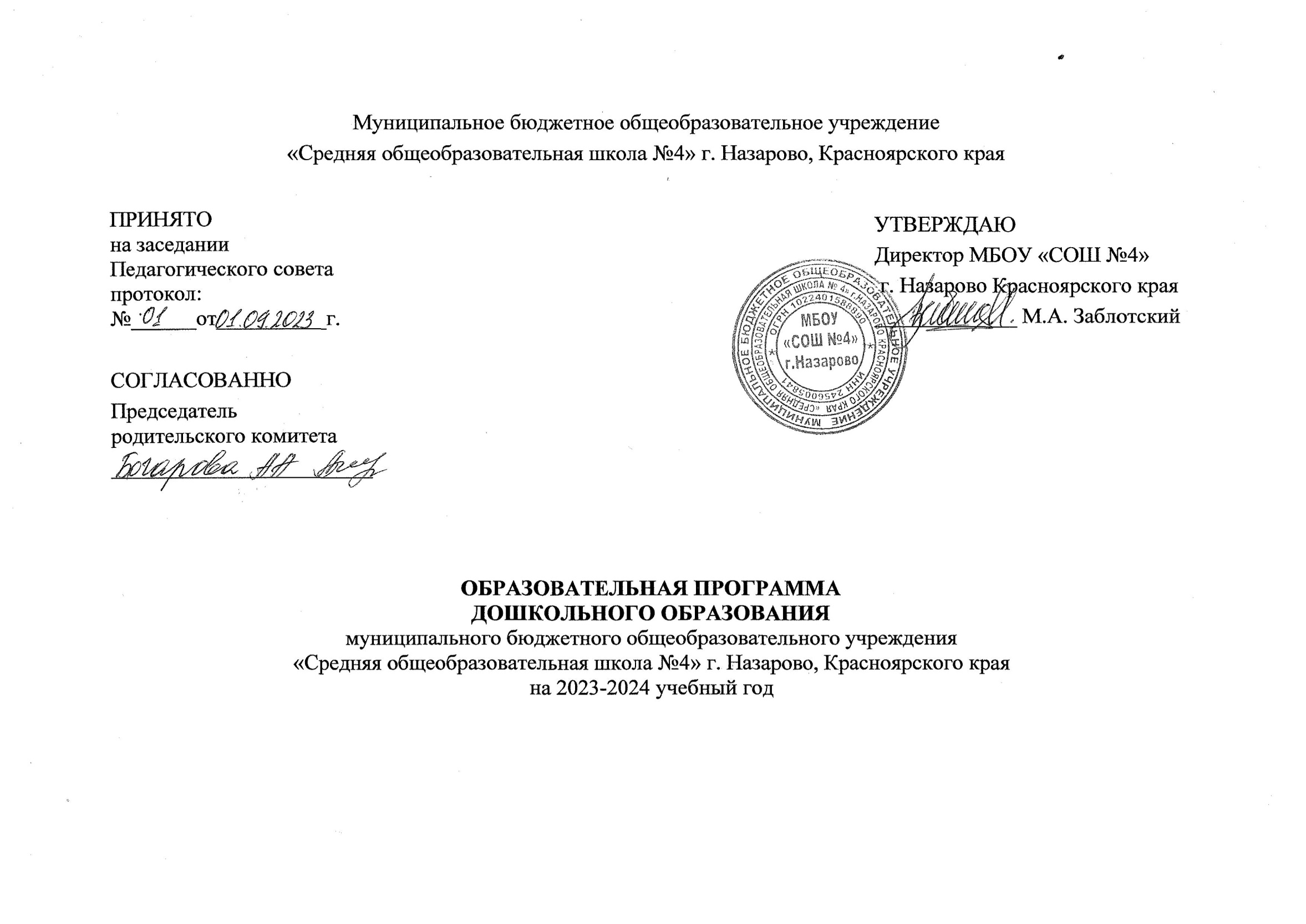 ОГЛАВЛЕНИЕ:ОБЩИЕ ПОЛОЖЕНИЯОбразовательная программа дошкольного образования (далее - Программа) муниципального бюджетного   образовательного учреждения «Средняя общеобразовательная школа №4» г. Назарово Красноярского края (далее – ОО) разработана в соответствии с федеральным государственным образовательным стандартом дошкольного образования, федеральной образовательной программой дошкольного образования, на основе нормативно-правовых документов:Федеральный закон от 29.12.2012 № 273-ФЗ «Об образовании в Российской Федерации»;Федеральный закон от 31.07.2020 № 304 ФЗ «О внесении изменений в Федеральный закон «Об образовании в Российской Федерации» по вопросам воспитания обучающихся»;Федеральный закон от 24.09.2022 № 371-ФЗ «О внесении изменений в Федеральный закон «Об образовании в Российской Федерации»;Приказ Министерства образования и науки Российской Федерации от 17.10.2013 N1155 (ред. От 08.11.2022) «Об утверждении федерального государственного образовательного стандарта дошкольного образования»;Указ Президента РФ от 9 ноября 2022 г. № 809 «Об утверждении Основ государственной политики по сохранению и укреплению традиционных российских духовно-нравственных ценностей»;Приказ Минпросвещения России от 25.11.2022 N 1028 «Об утверждении федеральной образовательной программы дошкольного образования»;Концепция развития дошкольного образования в Красноярском крае на период до 2025 года;Устав МБОУ.Программа позволяет реализовать несколько основополагающих функций дошкольного уровня образования:обучение и воспитание ребенка дошкольного возраста как гражданина Российской Федерации, формирование основ его гражданской и культурной идентичности на соответствующем его возрасту содержании доступными средствами;создание единого ядра содержания дошкольного образования, ориентированного на приобщение детей к традиционным духовно-нравственным и социокультурным ценностям российского народа, воспитание подрастающего поколения как знающего и уважающего историю и культуру своей семьи, большой и малой Родины;создание единого федерального образовательного пространства воспитания и обучения детей от рождения до поступления в общеобразовательную организацию, обеспечивающего ребенку и его родителям (законным представителям) равные, качественные условия дошкольного образования, вне зависимости от места проживания.Программа состоит из двух частей - обязательной части и части, формируемой участниками образовательных отношений. Обязательная часть соответствует федеральной образовательной программе дошкольного образования и оформлена в виде ссылки на нее. Объем обязательной части Программы в соответствии с ФГОС ДО составляет не менее 60% от общего объема Программы.Часть, формируемая участниками образовательных отношений, составляет не более 40% и ориентирована на специфику социокультурных и иных условий, в том числе региональных, в которых осуществляется образовательная деятельность.Природно-климатические условия:город расположен в центральном районе Сибири, климат континентальный умеренный. В связи с этим необходимо вносить коррективы в организацию режима дня (сокращение продолжительности прогулки с учетом погодных условий, организация утреннего приема на свежем воздухе);при реализации образовательной деятельности учитываются особенности флоры и фауны, характерные для Красноярского края.Культурно-исторические условия:при реализации содержания образовательных областей вводятся темы, направленные на ознакомление воспитанников с градообразующими предприятиями и профессиональной деятельностью взрослых, с историей возникновения и развития города и края, с искусством, традициями и обычаями народов региона.Социальные условия:при планировании деятельности по взаимодействию с семьями воспитанников учитывается тип семьи, образовательный уровень, социальный статус родителей и включение их в деятельность.для функционирования дошкольной образовательной организации в режиме открытого образовательного пространства, воспитания и развития детей, формирования положительного имиджа реализуется межведомственное взаимодействие с социальными партнерами: МБУ КДЦ «Юбилейный» г. Назарово Красноярского края, МБУК «Детская музыкальная школа №2», муниципальное бюджетное учреждение культуры «Музейно-выставочный центр» г. Назарово Красноярского края.В ходе реализации Программы применяются парциальные образовательные программы и формы организации работы с детьми, которые в наибольшей степени соответствуют потребностям и интересам детей, а также возможностям педагогического коллектива и ОО в целом:О.Л. Князева. Программа социально-эмоционального развития дошкольников «Я-Ты-Мы»;Н.Н. Авдеева, О.Л. Князева, Р.Б. Стеркина. Основы безопасности детей дошкольного возраста;А.Д. Шатова, Ю.А. Аксенова, И.Л. Кириллов, В.Е. Давыдова, И.С. Мищенко. Примерная парциальная образовательная программа дошкольного образования для детей 5–7 лет «Экономическое воспитание дошкольников: формирование предпосылок финансовой грамотности»;О.С. Ушакова. Развитие речи;В.П. Новикова. Парциальная авторская программа «Математика в детском саду»;И. Каплунова, И. Новоскольцева. Программа по музыкальному	воспитанию детей дошкольного возраста«Ладушки»;О.П. Радынова. Авторская программа и методические рекомендации «Музыкальные шедевры»;О.В. Гончарова. Программа художественно-эстетического воспитания «Театральная палитра»;И.А. Лыкова. Парциальная программа художественно-эстетического развития детей 2–7 лет «Цветные ладошки»;И.А. Лыкова. Парциальная образовательная программа «Умные пальчики: конструирование в детском саду»;Ю.В. Аристова. Программа дошкольного образования по формированию культуры здорового образа жизни и патриотическому воспитанию детей подготовительной группы «Будь здоров, как Максим Орлов!»;Н. В. Нищева, Ю. А. Кириллова. Парциальная программа по патриотическому и духовно-нравственному воспитанию детей старшего дошкольного возраста «Я люблю Россию!».Программа включает в себя учебно-методическую документацию, в состав которой входят рабочая программа воспитания ДОО, примерный режим и распорядок дня, календарный план воспитательной работы.В Программе содержатся целевой, содержательный и организационный разделы.В целевом разделе Программы представлены: цели, задачи, принципы ее формирования; планируемые результаты освоения Программы в младенческом, раннем, дошкольном возрастах, а также на этапе завершения освоения Программы; подходы к педагогической диагностике достижения планируемых результатов.Содержательный раздел Программы включает задачи и содержание образовательной деятельности по каждой из образовательных областей для всех возрастных групп обучающихся (социально-коммуникативное, познавательное, речевое, художественно-эстетическое, физическое развитие). В нем представлены описания вариативных форм, способов, методов и средств реализации Программы; особенностей образовательной деятельности разных видов и культурных практик и способов поддержки детской инициативы; взаимодействия педагогического коллектива с семьями обучающихся; направления и задачи коррекционно-развивающей работы с детьми дошкольного возраста с особымиобразовательными потребностями различных целевых групп, в том числе детей с ограниченными возможностями здоровья (далее - ОВЗ) и детей-инвалидов.В содержательный раздел Программы входит рабочая программа воспитания ДОО, которая раскрывает задачи и направления воспитательной работы, предусматривает приобщение детей к российским традиционным духовным ценностям, включая культурные ценности своей этнической группы, правилам и нормам поведения в российском обществе.Организационный	раздел	Программы	включает		описание	психолого-педагогических		и		кадровых	условий реализации	Программы;		организации	развивающей	предметно-пространственной	среды	в		ДОО;	материально- техническое обеспечение Программы, обеспеченность методическими материалами и средствами обучения и воспитания. Раздел включает примерные перечни художественной литературы, музыкальных произведений, произведений изобразительного искусства для использования в образовательной работе в разных возрастных группах, а такжепримерный перечень рекомендованных для семейного просмотра анимационных произведений.В разделе представлены примерный режим и распорядок дня, календарный план воспитательной работы.Реализация Программы предполагает интеграцию задач обучения и воспитания в едином образовательном процессе, предусматривает взаимодействие с разными субъектами образовательных отношений, обеспечивает основу для преемственности уровней дошкольного и начального общего образования.Программа реализуется на государственном языке Российской Федерации. Программа может предусматривать возможность реализации на родном языке из числа языков народов Российской Федерации. Реализация Программы на родном языке из числа языков народов Российской Федерации в том числе русском языке как родном языке на основании заявлений родителей (законных представителей) несовершеннолетних обучающихся не должна осуществляться в ущерб получению образования на государственном языке Российской Федерации.Программа является документом, открытым для внесения изменений и дополнений.2. ЦЕЛЕВОЙ РАЗДЕЛПОЯСНИТЕЛЬНАЯ ЗАПИСКАЦель реализации Программыразностороннее развитие ребенка в период дошкольного детства с учетом возрастных и индивидуальных особенностей на основе духовно-нравственных ценностей российского народа, исторических и национально-культурных традиций.К традиционным российским духовно-нравственным ценностям относятся:жизнь, достоинство, права и свободы человека;патриотизм, гражданственность, служение Отечеству и ответственность за его судьбу;высокие нравственные идеалы, крепкая семья, созидательный труд;приоритет духовного над материальным, гуманизм, милосердие, справедливость;коллективизм, взаимопомощь и взаимоуважение;историческая память и преемственность поколений, единство народов России.Задачи реализации ПрограммыЦель Программы достигается через решение следующих задач:обеспечение единых для Российской Федерации содержания дошкольного образования и планируемых результатов освоения Программы;приобщение детей (в соответствии с возрастными особенностями) к базовым ценностям российского народа - жизнь, достоинство, права и свободы человека, патриотизм, гражданственность, высокие нравственные идеалы, крепкая семья, созидательный труд, приоритет духовного над материальным, гуманизм, милосердие, справедливость, коллективизм, взаимопомощь и взаимоуважение, историческая память и преемственность поколений, единство народов России; создание условий для формирования ценностного отношения к окружающему миру, становления опыта действий и поступков на основе осмысления ценностей;построение (структурирование) содержания образовательной деятельности на основе учета возрастных и индивидуальных особенностей развития;создание условий для равного доступа к образованию для всех детей дошкольного возраста с учетом разнообразия образовательных потребностей и индивидуальных возможностей;охрана и укрепление физического и психического здоровья детей, в том числе их эмоционального благополучия;обеспечение развития физических, личностных, нравственных качеств и основ патриотизма, интеллектуальных и художественно-творческих способностей ребенка, его инициативности, самостоятельности и ответственности;обеспечение психолого-педагогической поддержки семьи и повышение компетентности родителей (законных представителей) в вопросах воспитания, обучения и развития, охраны и укрепления здоровья детей, обеспечения их безопасности;достижение детьми на этапе завершения дошкольного образования уровня развития, необходимого и достаточного для успешного освоения ими образовательных программ начального общего образования.Принципы и подходы к формированию ПрограммыПрограмма построена на следующих принципах дошкольного образования, установленных ФГОС ДО:полноценное проживание ребенком всех этапов детства (младенческого, раннего и дошкольного возрастов), обогащение (амплификация) детского развития;построение образовательной деятельности на основе индивидуальных особенностей каждого ребенка, при котором сам ребенок становится активным в выборе содержания своего образования, становится субъектом образования;содействие и сотрудничество детей и родителей (законных представителей), совершеннолетних членов семьи, принимающих участие в воспитании детей раннего и дошкольного возрастов, а также педагогических работников (далее вместе – взрослые);признание ребенка полноценным участником (субъектом) образовательных отношений;поддержка инициативы детей в различных видах деятельности;сотрудничество ОО с семьей;приобщение детей к социокультурным нормам, традициям семьи, общества и государства;формирование познавательных интересов и познавательных действий ребенка в различных видах деятельности;возрастная адекватность дошкольного образования (соответствие условий, требований, методов возрасту и особенностям развития);учет этнокультурной ситуации развития детей. Подходы к формированию Программы:Культурно-исторический подход к развитию личности ребенка.Деятельностный подход.Личностный подход.Значимые для разработки и реализации Программы характеристики, в том числе характеристики особенностей развития детей младенческого, раннего и дошкольного возрастаПрограмма предназначена для организации образовательной деятельности с детьми от 2 месяцев до 8 лет, в том числе детьми с ограниченными возможностями здоровья, относящимися к разным нозологическим группам; охватывает возрастные периоды физического и психического развития детей младенческого возраста (от 2 месяцев до 1 года: младенческая группа), раннего возраста (от 1 до 3 лет: первая, вторая группы раннего возраста); дошкольного возраста (от 3 до 8 лет: младшая, средняя, старшая и подготовительная к школе группы).Образовательная  программа дошкольного образования реализуется в отдельно стоящем от ОО здании. В нем функционирует 5 групп разной направленности: общеразвивающей, комбинированной направленности для детей с тяжелыми нарушениями речи и ЗПР.Группу компенсирующей направленности для детей с тяжелыми нарушениями речи посещают дети с тяжелыми нарушениями речи, имеющие коллегиальное заключение психолого-медико-педагогической комиссии.Группу комбинированной направленности посещают здоровые дети и дети с ограниченными возможностями здоровья, имеющие коллегиальное заключение психолого-медико-педагогической комиссии. При комплектовании групп комбинированной не допускается смешение более 3 категорий детей с ограниченными возможностями здоровья; при объединении детей с разными нарушениями в развитии учитывается направленность адаптированных образовательных программ дошкольного образования и возможности их одновременной реализации в одной группе.При организации образовательной деятельности учитываются возрастные особенности развития детей младенческого, раннего и дошкольного возраста (Приложение 1).Планируемые результаты освоения ПрограммыВ соответствии с ФГОС ДО специфика дошкольного возраста и системные особенности дошкольного образования делают неправомерными требования от ребенка дошкольного возраста конкретных образовательных достижений. Поэтому планируемые результаты освоения Программы представляют собой возрастные характеристики возможных достижений ребенка дошкольного возраста на разных возрастных этапах и к завершению дошкольного образования.В соответствии с периодизацией психического развития ребенка согласно культурно-исторической психологии, дошкольное детство подразделяется на три возраста: младенческий (первое и второе полугодия жизни), ранний (от одного года до трех лет) и дошкольный возраст (от трех до семи лет).Обозначенные в Программе возрастные ориентиры имеют условный характер, что предполагает широкий возрастной диапазон для достижения ребенком планируемых результатов. Это связано с неустойчивостью,гетерохронностью и индивидуальным темпом психического развития детей в дошкольном детстве, особенно при прохождении критических периодов. По этой причине ребенок может продемонстрировать обозначенные в планируемых результатах возрастные характеристики развития раньше или позже заданных возрастных ориентиров.Степень выраженности возрастных характеристик возможных достижений может различаться у детей одного возраста по причине высокой индивидуализации их психического развития и разных стартовых условий освоения Программы. Обозначенные различия не должны быть констатированы как трудности ребенка в освоении Программы и не подразумевают его включения в соответствующую целевую группу.Планируемые результаты в младенческом возрасте (к одному году):ребенок проявляет двигательную активность в освоении пространственной среды, используя движения ползания, лазанья, хватания, бросания; манипулирует предметами, начинает осваивать самостоятельную ходьбу;ребенок положительно реагирует на прием пищи и гигиенические процедуры;ребенок эмоционально реагирует на внимание взрослого, проявляет радость в ответ на общение со взрослым;ребенок понимает речь взрослого, откликается на свое имя, положительно реагирует на знакомых людей, имена близких родственников;ребенок выполняет простые просьбы взрослого, понимает и адекватно реагирует на слова, регулирующие поведение (можно, нельзя и другие);ребенок произносит несколько простых, облегченных слов (мама, папа, баба, деда, дай, бах, на), которые несут смысловую нагрузку;ребенок проявляет интерес к животным, птицам, рыбам, растениям;ребенок обнаруживает поисковую и познавательную активность по отношению к предметному окружению;ребенок узнает и называет объекты живой природы ближайшего окружения, выделяет их характерные особенности, положительно реагирует на них;ребенок эмоционально реагирует на музыку, пение, игры-забавы, прислушивается к звучанию разных музыкальных инструментов;ребенок ориентируется в знакомой обстановке, активно изучает окружающие предметы, выполняет действия, направленные на получение результата (накладывает кирпичик на кирпичик, собирает и разбирает пирамидку, вкладывает в отверстия втулки, открывает и закрывает дверцы шкафа, рассматривает картинки и находит на них знакомые предметы и тому подобное);ребенок активно действует с игрушками, подражая действиям взрослых (катает машинку, кормит собачку, качает куклу и тому подобное).Планируемые результаты в раннем возрасте (к трем годам):у ребенка развита крупная моторика, он активно использует освоенные ранее движения, начинает осваивать бег, прыжки, повторяет за взрослым простые имитационные упражнения, понимает указания взрослого, выполняет движения по зрительному и звуковому ориентирам; с желанием играет в подвижные игры;ребенок демонстрирует элементарные культурно-гигиенические навыки, владеет простейшими навыками самообслуживания (одевание, раздевание, самостоятельно ест и тому подобное);ребенок стремится к общению со взрослыми, реагирует на их настроение;ребенок проявляет интерес к сверстникам; наблюдает за их действиями и подражает им; играет рядом; ребенок понимает и выполняет простые поручения взрослого;ребенок стремится проявлять самостоятельность в бытовом и игровом поведении;ребенок способен направлять свои действия на достижение простой, самостоятельно поставленной цели; знает, с помощью каких средств и в какой последовательности продвигаться к цели;ребенок владеет активной речью, использует в общении разные части речи, простые предложения из 4-х слов и более, включенные в общение; может обращаться с вопросами и просьбами;ребенок проявляет интерес к стихам, сказкам, повторяет отдельные слова и фразы за взрослым; ребенок рассматривает картинки, показывает и называет предметы, изображенные на них;ребенок различает и называет основные цвета, формы предметов, ориентируется в основных пространственных и временных отношениях;ребенок осуществляет поисковые и обследовательские действия;ребенок знает основные особенности внешнего облика человека, его деятельности; свое имя, имена близких; демонстрирует первоначальные представления о населенном пункте, в котором живет (город, село и так далее);ребенок имеет представления об объектах живой и неживой природы ближайшего окружения и их особенностях, проявляет положительное отношение и интерес к взаимодействию с природой, наблюдает за явлениями природы, старается не причинять вред живым объектам;ребенок с удовольствием слушает музыку, подпевает, выполняет простые танцевальные движения; ребенок эмоционально откликается на красоту природы и произведения искусства;ребенок осваивает основы изобразительной деятельности (лепка, рисование) и конструирования: может выполнять уже довольно сложные постройки (гараж, дорогу к нему, забор) и играть с ними; рисует дорожки, дождик, шарики; лепит палочки, колечки, лепешки;ребенок активно действует с окружающими его предметами, знает названия, свойства и назначение многих предметов, находящихся в его повседневном обиходе;ребенок в играх отображает действия окружающих ("готовит обед", "ухаживает за больным" и другое), воспроизводит не только их последовательность и взаимосвязь, но и социальные отношения (ласково обращается с куклой, делает ей замечания), заранее определяет цель ("Я буду лечить куклу").Планируемые результаты в дошкольном возрасте.К четырем годам:ребенок демонстрирует положительное отношение к разнообразным физическим упражнениям, проявляет избирательный интерес к отдельным двигательным действиям (бросание и ловля мяча, ходьба, бег, прыжки) и подвижным играм;ребенок проявляет элементы самостоятельности в двигательной деятельности, с интересом включается в подвижные игры, стремится к выполнению правил и основных ролей в игре, выполняет простейшие правила построения и перестроения, выполняет ритмические упражнения под музыку;ребенок демонстрирует координацию движений при выполнении упражнений, сохраняет равновесие при ходьбе, беге, прыжках, способен реагировать на сигналы, переключаться с одного движения на другое, выполнять движения в общем для всех темпе;ребенок владеет культурно-гигиеническими навыками: умывание, одевание и тому подобное, соблюдает требования гигиены, имеет первичные представления о факторах, положительно влияющих на здоровье;ребенок проявляет доверие к миру, положительно оценивает себя, говорит о себе в первом лице;ребенок откликается	эмоционально на	ярко	выраженное	состояние	близких	и	сверстников по	показу и побуждению взрослых; дружелюбно настроен в отношении других детей;ребенок владеет элементарными нормами и правилами поведения, связанными с определенными разрешениями и запретами ("можно", "нельзя"), демонстрирует стремление к положительным поступкам;ребенок демонстрирует интерес к сверстникам в повседневном общении и бытовой деятельности, владеет элементарными средствами общения в процессе взаимодействия со сверстниками;ребенок проявляет интерес к правилам безопасного поведения; осваивает безопасные способы обращения со знакомыми предметами ближайшего окружения;ребенок охотно включается в совместную деятельность со взрослым, подражает его действиям, отвечает на вопросы взрослого и комментирует его действия в процессе совместной деятельности;ребенок произносит правильно в словах все гласные и согласные звуки, кроме шипящих и сонорных, согласовывает слова в предложении в роде, числе и падеже, повторяет за педагогическим работником (далее - педагог) рассказы из 3 - 4 предложений, пересказывает знакомые литературные произведения, использует речевые формы вежливого общения;ребенок понимает содержание литературных произведений и участвует в их драматизации, рассматривает иллюстрации в книгах, запоминает небольшие потешки, стихотворения, эмоционально откликается на них;ребенок демонстрирует умения вступать в речевое общение со знакомыми взрослыми: понимает обращенную к нему речь, отвечает на вопросы, используя простые распространенные предложения; проявляет речевую активность в общении со сверстником;ребенок совместно со взрослым пересказывает знакомые сказки, короткие стихи;ребенок демонстрирует познавательную активность в деятельности, проявляет эмоции удивления в процессе познания, отражает в общении и совместной деятельности со взрослыми и сверстниками полученные представления о предметах и объектах ближайшего окружения, задает вопросы констатирующего и проблемного характера;ребенок проявляет потребность в познавательном общении со взрослыми; демонстрирует стремление к наблюдению, сравнению, обследованию свойств и качеств предметов, к простейшему экспериментированию с предметами и материалами: проявляет элементарные представления о величине, форме и количестве предметов и умения сравнивать предметы по этим характеристикам;ребенок проявляет интерес к миру, к себе и окружающим людям;ребенок знает об объектах ближайшего окружения: о родном населенном пункте, его названии, достопримечательностях и традициях;ребенок имеет представление о разнообразных объектах живой и неживой природы ближайшего окружения, выделяет их отличительные особенности и свойства, различает времена года и характерные для них явления природы, имеет представление о сезонных изменениях в жизни животных, растений и человека, интересуется природой, положительно относится ко всем живым существам, знает о правилах поведения в природе, заботится о животных и растениях, не причиняет им вред;ребенок способен создавать простые образы в рисовании и аппликации, строить простую композицию с использованием нескольких цветов, создавать несложные формы из глины и теста, видоизменять их и украшать; использовать простые строительные детали для создания постройки с последующим ее анализом;ребенок с интересом вслушивается в музыку, запоминает и узнает знакомые произведения, проявляет эмоциональную отзывчивость, различает музыкальные ритмы, передает их в движении;ребенок активно взаимодействует со сверстниками в игре, принимает на себя роль и действует от имени героя, строит ролевые высказывания, использует предметы-заместители, разворачивает несложный игровой сюжет из нескольких эпизодов;ребенок в дидактических играх действует в рамках правил, в театрализованных играх разыгрывает отрывки из знакомых сказок, рассказов, передает интонацию и мимические движения.К пяти годам:ребенок проявляет интерес к разнообразным физическим упражнениям, действиям с физкультурными пособиями, настойчивость для достижения результата, испытывает потребность в двигательной активности;ребенок демонстрирует координацию, быстроту, силу, выносливость, гибкость, ловкость, развитие крупной и мелкой моторики, активно и с интересом выполняет основные движения, общеразвивающие упражнения и элементы спортивных упражнений, с желанием играет в подвижные игры, ориентируется в пространстве, переносит освоенные движения в самостоятельную деятельность;ребенок стремится узнать о правилах здорового образа жизни, готов элементарно охарактеризовать свое самочувствие, привлечь внимание взрослого в случае недомогания;ребенок стремится к самостоятельному осуществлению процессов личной гигиены, их правильной организации; ребенок выполняет самостоятельно правила общения со взрослым, внимателен к его словам и мнению, стремитсяк познавательному, интеллектуальному общению со взрослыми: задает много вопросов поискового характера, стремится к одобряемым формам поведения, замечает ярко выраженное эмоциональное состояние окружающих людей, по примеру педагога проявляет сочувствие;ребенок без напоминания взрослого здоровается и прощается, говорит "спасибо" и "пожалуйста";ребенок демонстрирует стремление к общению со сверстниками, по предложению педагога может договориться с детьми, стремится к самовыражению в деятельности, к признанию и уважению сверстников;ребенок познает правила безопасного поведения и стремится их выполнять в повседневной жизни; ребенок самостоятелен в самообслуживании;ребенок проявляет познавательный интерес к труду взрослых, профессиям, технике; отражает эти представления в играх;ребенок стремится к выполнению трудовых обязанностей, охотно включается в совместный труд со взрослыми или сверстниками;ребенок инициативен в разговоре, использует разные типы реплик и простые формы объяснительной речи, речевые контакты становятся более длительными и активными;ребенок	большинство	звуков	произносит	правильно,	пользуется	средствами	эмоциональной	и	речевой выразительности;ребенок	самостоятельно	пересказывает	знакомые	сказки,	с	небольшой	помощью	взрослого	составляет описательные рассказы и загадки;ребенок проявляет словотворчество, интерес к языку, с интересом слушает литературные тексты, воспроизводит текст;ребенок способен рассказать о предмете, его назначении и особенностях, о том, как он был создан;ребенок проявляет стремление к общению со сверстниками в процессе познавательной деятельности, осуществляет обмен информацией; охотно сотрудничает со взрослыми не только в совместной деятельности, но и в свободной самостоятельной; отличается высокой активностью и любознательностью;ребенок активно познает и называет свойства и качества предметов, особенности объектов природы, обследовательские действия; объединяет предметы и объекты в видовые категории с указанием характерных признаков;ребенок задает много вопросов поискового характера, включается в деятельность экспериментирования, использует исследовательские действия, предпринимает попытки сделать логические выводы;ребенок с удовольствием рассказывает о себе, своих желаниях, достижениях, семье, семейном быте, традициях; активно участвует в мероприятиях и праздниках, готовящихся в группе, в ДОО, имеет представления о малой родине, названии населенного пункта, улицы, некоторых памятных местах;ребенок имеет представление о разнообразных представителях живой природы родного края, их особенностях, свойствах объектов неживой природы, сезонных изменениях в жизни природы, явлениях природы, интересуется природой, экспериментирует, положительно относится ко всем живым существам, знает правила поведения в природе, стремится самостоятельно ухаживать за растениями и животными, беречь их;ребенок владеет количественным и порядковым счетом в пределах пяти, умением непосредственно сравнивать предметы по форме и величине, различает части суток, знает их последовательность, понимает временнуюпоследовательность "вчера, сегодня, завтра", ориентируется от себя в движении; использует математические представления для познания окружающей действительности;ребенок проявляет интерес к различным видам искусства, эмоционально откликается на отраженные в произведениях искусства действия, поступки, события;ребенок проявляет себя в разных видах музыкальной, изобразительной, театрализованной деятельности, используя выразительные и изобразительные средства;ребенок использует накопленный художественно-творческой опыт в самостоятельной деятельности, с желанием участвует в культурно-досуговой деятельности (праздниках, развлечениях и других видах культурно-досуговой деятельности);ребенок создает изображения и постройки в соответствии с темой, используя разнообразные материалы, владеет техническими и изобразительными умениями;ребенок называет роль до начала игры, обозначает новую роль по ходу игры, активно использует предметы- заместители, предлагает игровой замысел и проявляет инициативу в развитии сюжета, активно включается в ролевой диалог, проявляет творчество в создании игровой обстановки;ребенок принимает игровую задачу в играх с правилами, проявляет интерес к результату, выигрышу; ведет негромкий диалог с игрушками, комментирует их «действия» в режиссерских играх.К шести годам:ребенок демонстрирует ярко выраженную потребность в двигательной активности, проявляет интерес к новым и знакомым физическим упражнениям, пешим прогулкам, показывает избирательность и инициативу при выполнении упражнений, имеет представления о некоторых видах спорта, туризме, как форме активного отдыха;ребенок проявляет осознанность во время занятий физической культурой, демонстрирует выносливость, быстроту, силу, гибкость, ловкость, координацию, выполняет упражнения в заданном ритме и темпе, способен проявить творчество при составлении несложных комбинаций из знакомых упражнений;ребенок проявляет доступный возрасту самоконтроль, способен привлечь внимание других детей и организовать знакомую подвижную игру;ребенок проявляет духовно-нравственные качества и основы патриотизма в процессе ознакомления с видами спорта и достижениями российских спортсменов;ребенок владеет основными способами укрепления здоровья (закаливание, утренняя гимнастика, соблюдение личной гигиены, безопасное поведение и другие); мотивирован на сбережение и укрепление собственного здоровья и здоровья окружающих;ребенок настроен положительно по отношению к окружающим, охотно вступает в общение со взрослыми и сверстниками, проявляет сдержанность по отношению к незнакомым людям, при общении со взрослыми и сверстниками ориентируется на общепринятые нормы и правила культуры поведения, проявляет в поведении уважение и привязанность к родителям (законным представителям), демонстрирует уважение к педагогам, интересуется жизнью семьи и ДОО;ребенок способен различать разные эмоциональные состояния взрослых и сверстников, учитывает их в своем поведении, откликается на просьбу помочь, в оценке поступков опирается на нравственные представления;ребенок проявляет активность в стремлении к познанию разных видов труда и профессий, бережно относится к предметному миру как результату труда взрослых, стремится участвовать в труде взрослых, самостоятелен, инициативен в самообслуживании, участвует со сверстниками в разных видах повседневного и ручного труда;ребенок владеет представлениями о безопасном поведении, соблюдает правила безопасного поведения в разных видах деятельности, демонстрирует умения правильно и безопасно пользоваться под присмотром взрослого бытовыми предметами и приборами, безопасного общения с незнакомыми животными, владеет основными правилами безопасного поведения на улице;ребенок регулирует свою активность в деятельности, умеет соблюдать очередность и учитывать права других людей, проявляет инициативу в общении и деятельности, задает вопросы различной направленности, слушает и понимает взрослого, действует по правилу или образцу в разных видах деятельности, способен к произвольным действиям;ребенок проявляет инициативу и самостоятельность в процессе придумывания загадок, сказок, рассказов, владеет первичными приемами аргументации и доказательства, демонстрирует богатый словарный запас, безошибочно пользуется обобщающими словами и понятиями, самостоятельно пересказывает рассказы и сказки, проявляет избирательное отношение к произведениям определенной тематики и жанра;ребенок испытывает познавательный интерес к событиям, находящимся за рамками личного опыта, фантазирует, предлагает пути решения проблем, имеет представления о социальном, предметном и природном мире; ребенок устанавливает закономерности причинно-следственного характера, приводит логические высказывания; проявляет любознательность;ребенок использует математические знания, способы и средства для познания окружающего мира; способен к произвольным умственным действиям; логическим операциям анализа, сравнения, обобщения, систематизации, классификации и другим, оперируя предметами разными по величине, форме, количеству; владеет счетом, ориентировкой в пространстве и времени;ребенок знает о цифровых средствах познания окружающей действительности, использует некоторые из них, придерживаясь правил безопасного обращения с ними;ребенок проявляет познавательный интерес к населенному пункту, в котором живет, знает некоторые сведения о его достопримечательностях, событиях городской и сельской жизни; знает название своей страны, ее государственные символы;ребенок имеет представление о живой природе разных регионов России, может классифицировать объекты по разным признакам; имеет представление об особенностях и потребностях живого организма, изменениях в жизни природы в разные сезоны года, соблюдает правила поведения в природе, ухаживает за растениями и животными, бережно относится к ним;ребенок проявляет интерес и (или) с желанием занимается музыкальной, изобразительной, театрализованной деятельностью; различает виды, жанры, формы в музыке, изобразительном и театральном искусстве; проявляет музыкальные и художественно-творческие способности;ребенок принимает активное участие в праздничных программах и их подготовке; взаимодействует со всеми участниками культурно-досуговых мероприятий;ребенок самостоятельно определяет замысел рисунка, аппликации, лепки, постройки, создает образы и композиционные изображения, интегрируя освоенные техники и средства выразительности, использует разнообразные материалы;ребенок согласовывает свои интересы с интересами партнеров в игровой деятельности, умеет предложить и объяснить замысел игры, комбинировать сюжеты на основе разных событий, создавать игровые образы, управлять персонажами в режиссерской игре;ребенок проявляет интерес к игровому экспериментированию, развивающим и познавательным играм, в играх с готовым содержанием и правилами действует в точном соответствии с игровой задачей и правилами.Планируемые результаты на этапе завершения освоения Программы (к концу дошкольного возраста):у ребенка сформированы основные психофизические и нравственно-волевые качества;ребенок владеет основными движениями и элементами спортивных игр, может контролировать свои движение и управлять ими;ребенок соблюдает элементарные правила здорового образа жизни и личной гигиены;ребенок результативно выполняет физические упражнения (общеразвивающие, основные движения, спортивные), участвует в туристских пеших прогулках, осваивает простейшие туристские навыки, ориентируется на местности;ребенок проявляет элементы творчества в двигательной деятельности;ребенок проявляет нравственно-волевые качества, самоконтроль и может осуществлять анализ своей двигательной деятельности;ребенок проявляет духовно-нравственные качества и основы патриотизма в ходе занятий физической культурой и ознакомлением с достижениями российского спорта;ребенок имеет начальные представления о правилах безопасного поведения в двигательной деятельности; о том, что такое здоровье, понимает, как поддержать, укрепить и сохранить его;ребенок владеет навыками личной гигиены, может заботливо относиться к своему здоровью и здоровью окружающих, стремится оказать помощь и поддержку другим людям;ребенок соблюдает элементарные социальные нормы и правила поведения в различных видах деятельности, взаимоотношениях со взрослыми и сверстниками;ребенок владеет средствами общения и способами взаимодействия со взрослыми и сверстниками; способен понимать и учитывать интересы и чувства других; договариваться и дружить со сверстниками; старается разрешать возникающие конфликты конструктивными способами;ребенок способен понимать свои переживания и причины их возникновения, регулировать свое поведение и осуществлять выбор социально одобряемых действий в конкретных ситуациях, обосновывать свои ценностные ориентации;ребенок стремится сохранять позитивную самооценку;ребенок проявляет положительное отношение к миру, разным видам труда, другим людям и самому себе; у ребенка выражено стремление заниматься социально значимой деятельностью;ребенок способен откликаться на эмоции близких людей, проявлять эмпатию (сочувствие, сопереживание, содействие);ребенок способен к осуществлению социальной навигации как ориентации в социуме и соблюдению правил безопасности в реальном и цифровом взаимодействии;ребенок способен решать адекватные возрасту интеллектуальные, творческие и личностные задачи; применять накопленный опыт для осуществления различных видов детской деятельности, принимать собственные решения и проявлять инициативу;ребенок владеет речью как средством коммуникации, ведет диалог со взрослыми и сверстниками, использует формулы речевого этикета в соответствии с ситуацией общения, владеет коммуникативно-речевыми умениями;ребенок знает и осмысленно воспринимает литературные произведения различных жанров, имеет предпочтения в жанрах литературы, проявляет интерес к книгам познавательного характера, определяет характеры персонажей, мотивы их поведения, оценивает поступки литературных героев;ребенок обладает начальными знаниями о природном и социальном мире, в котором он живет: элементарными представлениями из области естествознания, математики, истории, искусства и спорта, информатики и инженерии и тому подобное; о себе, собственной принадлежности и принадлежности других людей к определенному полу; составе семьи, родственных отношениях и взаимосвязях, семейных традициях; об обществе, его национально-культурных ценностях; государстве и принадлежности к нему;ребенок проявляет любознательность, активно задает вопросы взрослым и сверстникам; интересуется субъективно новым и неизвестным в окружающем мире; способен самостоятельно придумывать объяснения явлениям природы и поступкам людей; склонен наблюдать, экспериментировать; строить смысловую картину окружающей реальности, использует основные культурные способы деятельности;ребенок имеет представление о жизни людей в России, имеет некоторые представления о важных исторических событиях Отечества; имеет представление о многообразии стран и народов мира;ребенок способен применять в жизненных и игровых ситуациях знания о количестве, форме, величине предметов, пространстве и времени, умения считать, измерять, сравнивать, вычислять и тому подобное;ребенок имеет разнообразные познавательные умения: определяет противоречия, формулирует задачу исследования, использует разные способы и средства проверки предположений: сравнение с эталонами, классификацию, систематизацию, некоторые цифровые средства и другое;ребенок имеет представление о некоторых наиболее ярких представителях живой природы России и планеты, их отличительных признаках, среде обитания, потребностях живой природы, росте и развитии живых существ; свойствах неживой природы, сезонных изменениях в природе, наблюдает за погодой, живыми объектами, имеет сформированный познавательный интерес к природе, осознанно соблюдает правила поведения в природе, знает способы охраны природы, демонстрирует заботливое отношение к ней;ребенок способен воспринимать и понимать произведения различных видов искусства, имеет предпочтения в области музыкальной, изобразительной, театрализованной деятельности;ребенок выражает интерес к культурным традициям народа в процессе знакомства с различными видами и жанрами искусства; обладает начальными знаниями об искусстве;ребенок владеет умениями, навыками и средствами художественной выразительности в различных видах деятельности и искусства; использует различные технические приемы в свободной художественной деятельности;ребенок участвует в создании индивидуальных и коллективных творческих работ, тематических композиций к праздничным утренникам и развлечениям, художественных проектах;ребенок самостоятельно выбирает технику и выразительные средства для наиболее точной передачи образа и своего замысла, способен создавать сложные объекты и композиции, преобразовывать и использовать с учетом игровой ситуации;ребенок владеет разными формами и видами игры, различает условную и реальную ситуации, предлагает и объясняет замысел игры, комбинирует сюжеты на основе реальных, вымышленных событий, выполняет несколько ролей в одной игре, подбирает разные средства для создания игровых образов, согласовывает свои интересы с интересами партнеров по игре, управляет персонажами в режиссерской игре;ребенок проявляет интерес к игровому экспериментированию с предметами, к развивающим и познавательным играм, в играх с готовым содержанием и правилами может объяснить содержание и правила игры другим детям, в совместной игре следит за точным выполнением правил всеми участниками;ребенок способен планировать свои действия, направленные на достижение конкретной цели; демонстрирует сформированные предпосылки к учебной деятельности и элементы готовности к школьному обучению.2.3.   Педагогическая диагностика достижения планируемых результатовПедагогическая диагностика достижений планируемых результатов направлена на изучение деятельностных умений ребенка, его интересов, предпочтений, склонностей, личностных особенностей, способов взаимодействия со взрослыми и сверстниками. Она позволяет выявлять особенности и динамику развития ребенка, составлять на основе полученных данных индивидуальные образовательные маршруты освоения образовательной программы, своевременно вносить изменения в планирование, содержание и организацию образовательной деятельности.Цели педагогической диагностики, а также особенности ее проведения определяются требованиями ФГОС ДО. При реализации Программы может проводиться оценка индивидуального развития детей, которая осуществляется педагогическим работником в рамках педагогической диагностики.Специфика педагогической диагностики достижения планируемых образовательных результатов обусловлена следующими требованиями ФГОС ДО:планируемые результаты освоения Программы заданы как целевые ориентиры дошкольного образования и представляют собой социально-нормативные возрастные характеристики возможных достижений ребенка на разных этапах дошкольного детства;целевые ориентиры не подлежат непосредственной оценке, в том числе и в виде педагогической диагностики (мониторинга), и не являются основанием для их формального сравнения с реальными достижениями детей и основой объективной оценки соответствия установленным требованиям образовательной деятельности и подготовки детей;освоение Программы не сопровождается проведением промежуточных аттестаций и итоговой аттестации обучающихся.Данные положения подчеркивают направленность педагогической диагностики на оценку индивидуального развития детей дошкольного возраста, на основе которой определяется эффективность педагогических действий и осуществляется их дальнейшее планирование.Результаты педагогической диагностики могут использоваться исключительно для решения следующих образовательных задач:индивидуализации образования (в том числе поддержки ребенка, построения его образовательной траектории или профессиональной коррекции особенностей его развития);оптимизации работы с группой детей.Педагогическая диагностика проводится в начале (3 неделя сентября) и конце (2 неделя мая) учебного года. Оптимальным является ее проведение на начальном этапе освоения ребенком Программы в зависимости от времени его поступления в дошкольную группу (стартовая диагностика) и на завершающем этапе освоения Программы его возрастной группой (заключительная диагностика). При проведении диагностики на начальном этапе учитывается адаптационный период пребывания ребенка в группе. Сравнение результатов стартовой и заключительной диагностики позволяет выявить индивидуальную динамику развития ребенка.Педагогическая диагностика индивидуального развития детей проводится в произвольной форме на основе малоформализованных диагностических методов:наблюдения;свободных бесед с детьми;анализа продуктов детской деятельности (рисунков, работ по лепке, аппликации, построек, поделок и тому подобное);специальных диагностических ситуаций.Основным методом педагогической диагностики является наблюдение. Ориентирами для наблюдения являются возрастные характеристики развития ребенка. Они выступают как обобщенные показатели возможных достижений детей на разных этапах дошкольного детства в соответствующих образовательных областях. Педагогический работник наблюдает за поведением ребенка в деятельности (игровой, общении, познавательно-исследовательской, изобразительной, конструировании, двигательной), разных ситуациях (в режимных процессах, в группе и на прогулке, совместной и самостоятельной деятельности детей и других ситуациях). В процессе наблюдения педагогический работник отмечает особенности проявления ребенком личностных качеств, деятельностных умений, интересов, предпочтений, фиксирует реакции на успехи и неудачи, поведение в конфликтных ситуациях и тому подобное.Наблюдая за поведением ребенка, педагогический работник обращает внимание на частоту проявления каждого показателя, самостоятельность и инициативность ребенка в деятельности. Частота проявления указывает на периодичность и степень устойчивости показателя. Самостоятельность выполнения действия позволяет определить зону актуального и ближайшего развития ребенка. Инициативность свидетельствует о проявлении субъектности ребенка в деятельности и взаимодействии.Результаты наблюдения фиксируются в карте развития ребенка. Фиксация данных наблюдения позволит педагогическому работнику выявить и проанализировать динамику в развитии ребенка на определенном возрастном этапе, а также скорректировать образовательную деятельность с учетом индивидуальных особенностей развития ребенка и его потребностей.Результаты наблюдения могут быть дополнены беседами с детьми в свободной форме, что позволяет выявить причины поступков, наличие интереса к определенному виду деятельности, уточнить знания о предметах и явлениях окружающей действительности и другое.Анализ продуктов детской деятельности может осуществляться на основе изучения материалов портфолио ребенка (рисунков, работ по аппликации, фотографий работ по лепке, построек, поделок и другого). Полученные в процессе анализа качественные характеристики существенно дополнят результаты наблюдения за продуктивной деятельностью детей (изобразительной, конструктивной, музыкальной и другой деятельностью).Педагогическая диагностика завершается анализом полученных данных, на основе которых педагогический работник выстраивает взаимодействие с детьми, организует РППС, мотивирующую активную творческую деятельностьобучающихся, составляет индивидуальные образовательные маршруты освоения Программы, осознанно и целенаправленно проектирует образовательный процесс.При необходимости используется психологическая диагностика развития детей (выявление и изучение индивидуально-психологических особенностей детей, причин возникновения трудностей в освоении Программы), которую проводят квалифицированные специалисты (педагоги-психологи). Участие ребенка в психологической диагностике допускается только с согласия его родителей (законных представителей). Результаты психологической диагностики могут использоваться для решения задач психологического сопровождения и оказания адресной психологической помощи.СОДЕРЖАТЕЛЬНЫЙ РАЗДЕЛОписание образовательной деятельности в соответствии с направлениями развития ребенка, представленными в пяти образовательных областях, федеральной программой и с учетом используемых методических пособий, обеспечивающих реализацию данного содержанияПрограмма определяет содержательные линии образовательной деятельности, реализуемые ДОО по основным направлениям развития детей дошкольного возраста (социально-коммуникативного, познавательного, речевого, художественно-эстетического, физического развития).В каждой образовательной области сформулированы задачи и содержание образовательной деятельности, предусмотренное для освоения в каждой возрастной группе детей в возрасте от двух месяцев до семи - восьми лет. Представлены задачи воспитания, направленные на приобщение детей к ценностям российского народа, формирование у них ценностного отношения к окружающему миру.Более конкретное и дифференцированное по возрастам описание воспитательных задач приводится в Программе воспитания.Социально-коммуникативное развитие.От 2 месяцев до 1 года.От 1 года до 2 лет.От 2 лет до 3 лет.От 3 лет до 4 лет.От 4 лет до 5 лет.От 5 лет до 6 лет.От 6 лет до 7 лет.Решение совокупных задач воспитания в рамках образовательной области «Социально-коммуникативное развитие» направлено на приобщение детей к ценностям «Родина», «Природа», «Семья», «Человек», «Жизнь»,«Милосердие»,	«Добро»,	«Дружба»,	«Сотрудничество»,	«Труд».	Это	предполагает	решение	задач	нескольких направлений воспитания:воспитание уважения к своей семье, своему населенному пункту, родному краю, своей стране;воспитание	уважительного	отношения	к	другим	людям	-	детям	и	взрослым	(родителям	(законнымпредставителям), педагогам, соседям и другим), вне зависимости от их этнической и национальной принадлежности;воспитание ценностного отношения к культурному наследию своего народа, к нравственным и культурным традициям России;содействие становлению целостной картины мира, основанной на представлениях о добре и зле, красоте и уродстве, правде и лжи;воспитание социальных чувств и навыков: способности к сопереживанию, общительности, дружелюбия, сотрудничества, умения соблюдать правила, активной личностной позиции;создание условий для возникновения у ребенка нравственного, социально значимого поступка, приобретения ребенком опыта милосердия и заботы;поддержка трудового усилия, привычки к доступному дошкольнику напряжению физических, умственных и нравственных сил для решения трудовой задачи;формирование способности бережно и уважительно относиться к результатам своего труда и труда других людей.Программно-методическое обеспечение:Познавательное развитиеОт 2 месяцев до 1 года.От 1 года до 2 лет.От 2 лет до 3 лет.От 3 лет до 4 лет.От 4 лет до 5 лет.От 5 лет до 6 лет.От 6 лет до 7 лет.Решение совокупных задач воспитания в рамках образовательной области «Познавательное развитие» направлено на приобщение детей к ценностям «Человек», «Семья», «Познание», «Родина» и «Природа», что предполагает:воспитание отношения к знанию как ценности, понимание значения образования для человека, общества, страны;приобщение к отечественным традициям и праздникам, к истории и достижениям родной страны, к культурному наследию народов России;воспитание уважения к людям - представителям разных народов России независимо от их этнической принадлежности;воспитание уважительного отношения к государственным символам страны (флагу, гербу, гимну);воспитание бережного и ответственного отношения к природе родного края, родной страны, приобретение первого опыта действий по сохранению природы.Программно-методическое обеспечение:Речевое развитиеОт 2 месяцев до 1 года.От 1 года до 2 лет.От 2 лет до 3 лет.От 3 лет до 4 лет.От 4 лет до 5 лет.От 5 лет до 6 лет.От 6 лет до 7 лет.Решение совокупных задач воспитания в рамках образовательной области «Речевое развитие» направлено на приобщение детей к ценностям «Культура» и «Красота», что предполагает:владение формами речевого этикета, отражающими принятые в обществе правила и нормы культурного поведения;воспитание отношения к родному языку как ценности, умения чувствовать красоту языка, стремления говорить красиво (на правильном, богатом, образном языке).Программно-методическое обеспечение:Художественно-эстетическое развитиеОт 2 месяцев до 1 года.От 1 года до 2 лет.От 2 лет до 3 лет.От 3 лет до 4 лет.От 4 лет до 5 лет.От 5 лет до 6 лет.От 6 лет до 7 лет.Решение совокупных задач воспитания в рамках образовательной области "Художественно-эстетическое развитие" направлено на приобщение детей к ценностям "Культура" и "Красота", что предполагает:воспитание эстетических чувств (удивления, радости, восхищения) к различным объектам и явлениям окружающего мира (природного, бытового, социального), к произведениям разных видов, жанров и стилей искусства (в соответствии с возрастными особенностями);приобщение к традициям и великому культурному наследию российского народа, шедеврам мировой художественной культуры;становление эстетического, эмоционально-ценностного отношения к окружающему миру для гармонизации внешнего и внутреннего мира ребенка;создание условий для раскрытия детьми базовых ценностей и их проживания в разных видах художественно-творческой деятельности;формирование целостной картины мира на основе интеграции интеллектуального и эмоционально-образного способов его освоения детьми;создание условий для выявления, развития и реализации творческого потенциала каждого ребенка с учетом его индивидуальности, поддержка его готовности к творческой самореализации и сотворчеству с другими людьми (детьми и взрослыми).Программно-методическое обеспечение:Физическое развитиеОт 2 месяцев до 1 года.От 1 года до 2 лет.От 2 лет до 3 лет.От 3 лет до 4 лет.От 4 лет до 5 лет.От 5 лет до 6 лет.От 6 лет до 7 лет.Решение совокупных задач воспитания в рамках образовательной области "Физическое развитие" направлено на приобщение детей к ценностям "Жизнь", "Здоровье", что предполагает:воспитание осознанного отношения к жизни как основоположной ценности и здоровью как совокупности физического, духовного и социального благополучия человека;формирование у ребенка возрастосообразных представлений и знаний в области физической культуры, здоровья и безопасного образа жизни;становление эмоционально-ценностного отношения к здоровому образу жизни, физическим упражнениям, подвижным играм, закаливанию организма, гигиеническим нормам и правилам;воспитание активности, самостоятельности, самоуважения,коммуникабельности, уверенности и других личностных качеств;приобщение детей к ценностям, нормам и знаниям физической культуры в целях их физического развития и саморазвития;формирование у ребенка основных гигиенических навыков, представлений о здоровом образе жизни. Программно-методическое обеспечение:Описание вариативных форм, способов, методов и средств реализации Программы с учётом возрастных и индивидуальных особенностей воспитанников, специфики их образовательных потребностей и интересовФормы, способы, методы и средства реализации Программы педагогический работник определяет самостоятельно в соответствии с задачами воспитания и обучения, возрастными и индивидуальными особенностями детей, спецификой их образовательных потребностей и интересов. Существенное значение имеют сформировавшиеся у педагогического работника практики воспитания и обучения детей, оценка результативности форм, методов, средств образовательной деятельности применительно к конкретной возрастной группе детей.Согласно ФГОС ДО педагогический работник использует различные формы реализации Программы в соответствии с видом детской деятельности и возрастными особенностями детей:Виды и формы детской деятельности в младенческом возрасте (2 месяца - 1 год)Виды и формы детской деятельности в раннем возрасте (1 год – 3 года)Виды и формы детской деятельности в дошкольном возрасте (3 года – 8 лет)В рамках реализации Программы педагогические работники применяют формы организации образовательной деятельности – индивидуальную, групповую, фронтальную.Осуществляя выбор методов воспитания и обучения, педагогические работники учитывают возрастные и личностные особенности детей, педагогический потенциал каждого метода, условия его применения, реализуемые цели и задачи, прогнозируют возможные результаты. Для решения задач воспитания и обучения используют комплекс методов.Методы и приемы реализации Программы в младенческом возрасте (2 месяца – 1 год)Методы и приемы реализации Программы в раннем возрасте (1-3 года)Методы и приемы реализации Программы в дошкольном возрасте (3-8 лет)При организации обучения педагогические работники дополняют традиционные методы (словесные, наглядные, практические, игровые) методами, в основу которых положен характер познавательной деятельности детей:при использовании информационно-рецептивного метода предъявляется информация, организуются действия ребенка с объектом изучения: распознающее наблюдение, рассматривание картин, демонстрация кино- и диафильмов, просмотр компьютерных презентаций, рассказы педагогического работника или детей, чтение);репродуктивный метод предполагает создание условий для воспроизведения представлений и способов деятельности, руководство их выполнением (упражнения на основе образца педагогического работника, беседа, составление рассказов с опорой на предметную или предметно-схематическую модель);метод проблемного изложения представляет собой постановку проблемы и раскрытие пути ее решения в процессе организации опытов, наблюдений;при применении эвристического метода (частично-поискового) проблемная задача делится на части - проблемы, в решении которых принимают участие дети (применение представлений в новых условиях);исследовательский метод включает составление и предъявление проблемных ситуаций, ситуаций для экспериментирования и опытов (творческие задания, опыты, экспериментирование). Для решения задач воспитания и обучения широко применяется метод проектов. Он способствует развитию у детей исследовательской активности,познавательных интересов, коммуникативных и творческих способностей, навыков сотрудничества и другое. Выполняя совместные проекты, дети получают представления о своих возможностях, умениях, потребностях.Для достижения задач воспитания в ходе реализации Программы педагогический работник использует следующие методы:организации опыта поведения и деятельности (приучение к положительным формам общественного поведения, упражнение, воспитывающие ситуации, игровые методы);осознания детьми опыта поведения и деятельности (рассказ на моральные темы, разъяснение норм и правил поведения, чтение художественной литературы, этические беседы, обсуждение поступков и жизненных ситуаций, личный пример);мотивации опыта поведения и деятельности (поощрение, методы развития эмоций, игры, соревнования, проектные методы).Для повышения эффективности образовательной деятельности педагогические работники применяют педагогические технологии:При	реализации	Программы	педагогический	работник	использует	различные	средства,	представленные совокупностью материальных и идеальных объектов:демонстрационные и раздаточные;визуальные, аудийные, аудиовизуальные;естественные и искусственные;реальные и виртуальные.Дошкольная образовательная организация самостоятельно определяет средства воспитания и обучения, в том числе технические, соответствующие материалы (в том числе расходные), игровое, спортивное, оздоровительное оборудование, инвентарь, необходимые для реализации Программы.Вариативность форм, методов и средств реализации Программы зависит не только от учета возрастных особенностей обучающихся, их индивидуальных и особых образовательных потребностей, но и от личных интересов, мотивов, ожиданий, желаний детей. Важное значение имеет признание приоритетной субъективной позиции ребенка в образовательном процессе.При выборе форм, методов, средств реализации Программы педагогические работники учитывают субъектные проявления ребенка в деятельности:интерес к миру и культуре;избирательное отношение к социокультурным объектам и разным видам деятельности;инициативность и желание заниматься той или иной деятельностью;самостоятельность в выборе и осуществлении деятельности;творчество в интерпретации объектов культуры и создании продуктов деятельности.Выбор педагогическими работниками педагогически обоснованных форм, методов, средств реализации Программы, адекватных образовательным потребностям и предпочтениям детей, их соотношение и интеграция при решении задач воспитания и обучения обеспечивает их вариативность.Особенности образовательной деятельности разных видов и культурных практикОбразовательная деятельность в дошкольной образовательной организации включает:образовательную деятельность, осуществляемую в процессе организации различных видов детской деятельности;образовательную деятельность, осуществляемую в ходе режимных процессов;самостоятельную деятельность детей;взаимодействие с семьями детей по реализации образовательной программы дошкольного образования.Образовательная деятельность организуется как совместная деятельность педагогического работника и детей, самостоятельная деятельность детей.В	зависимости	от	решаемых	образовательных	задач,	желаний	детей,	их	образовательных	потребностей, педагогический работник выбирает один или несколько вариантов совместной деятельности:совместная деятельность педагогического работника с ребенком, где, взаимодействуя с ребенком, он выполняет функции педагогического работника: обучает ребенка чему-то новому;совместная деятельность ребенка с педагогическим работником, при которой ребенок и педагогический работник - равноправные партнеры;совместная деятельность группы детей под руководством педагогического работника, который на правах участника деятельности на всех этапах ее выполнения (от планирования до завершения) направляет совместную деятельность группы детей;совместная деятельность детей со сверстниками без участия педагогического работника, но по его заданию. Педагогический работник в этой ситуации не является участником деятельности, но выступает в роли ее организатора, ставящего задачу группе детей, тем самым, актуализируя лидерские ресурсы самих детей;самостоятельная, спонтанно возникающая, совместная деятельность детей без всякого участия педагогического работника. Это могут быть самостоятельные игры детей (сюжетно-ролевые, режиссерские, театрализованные, игры справилами, музыкальные и другое), самостоятельная изобразительная деятельность по выбору детей, самостоятельная познавательно-исследовательская деятельность (опыты, эксперименты и другое).Организуя различные виды деятельности, педагогический работник учитывает опыт ребенка, его субъектные проявления (самостоятельность, творчество при выборе содержания деятельности и способов его реализации, стремление к сотрудничеству с детьми, инициативность и желание заниматься определенным видом деятельности). Эту информацию педагогический работник может получить в процессе наблюдения за деятельностью детей в ходе проведения педагогической диагностики. На основе полученных результатов организуются разные виды деятельности, соответствующие возрасту детей. В процессе их организации педагогический работник создает условия для свободного выбора детьми деятельности, оборудования, участников совместной деятельности, принятия детьми решений, выражения своих чувств и мыслей, поддерживает детскую инициативу и самостоятельность, устанавливает правила взаимодействия детей. Педагогический работник использует образовательный потенциал каждого вида деятельности для решения задач воспитания, обучения и развития детей.Все виды деятельности взаимосвязаны между собой, часть из них органично включается в другие виды деятельности. Это обеспечивает возможность их интеграции в процессе образовательной деятельности.Игра занимает центральное место в жизни ребенка, являясь преобладающим видом его самостоятельной деятельности. В игре закладываются основы личности ребенка, развиваются психические процессы, формируется ориентация в отношениях между людьми, первоначальные навыки кооперации. Играя вместе, дети строят свои взаимоотношения, учатся общению, проявляют активность и инициативу и другое. Детство без игры и вне игры не представляется возможным.Игра в педагогическом процессе выполняет различные функции: обучающую, познавательную, развивающую, воспитательную, социокультурную, коммуникативную, эмоциогенную, развлекательную, диагностическую, психотерапевтическую и другие.В образовательном процессе игра занимает особое место, выступая как форма организации жизни и деятельности детей, средство разностороннего развития личности; метод или прием обучения; средство саморазвития, самовоспитания, самообучения, саморегуляции. Отсутствие или недостаток игры в жизни ребенка приводит к серьезным проблемам, прежде всего, в социальном развитии детей.Учитывая потенциал игры для разностороннего развития ребенка и становления его личности, педагогический работник максимально использует все варианты ее применения.Образовательная деятельность в режимных процессах имеет специфику и предполагает использование особых форм работы в соответствии с реализуемыми задачами воспитания, обучения и развития ребенка. Основная задача педагогического работника в утренний отрезок времени состоит в том, чтобы включить детей в общий ритм жизни дошкольной образовательной организации, создать у них бодрое, жизнерадостное настроение.Образовательная деятельность, осуществляемая в утренний отрезок времени, может включать:игровые ситуации, индивидуальные игры и игры небольшими подгруппами (сюжетно-ролевые, режиссерские, дидактические, подвижные, музыкальные и другие);беседы с детьми по их интересам, развивающее общение педагогическим работником с детьми (в том числе в форме рефлексивного круга), рассматривание картин, иллюстраций;практические, проблемные ситуации, упражнения (по освоению культурно-гигиенических навыков и культуры здоровья, правил и норм поведения и другие);наблюдения за объектами и явлениями природы, трудом взрослых;трудовые поручения и дежурства (сервировка стола к приему пищи, уход за комнатными растениями и другое);индивидуальную работу с детьми в соответствии с задачами разных образовательных областей;продуктивную деятельность детей по интересам детей (рисование, конструирование, лепка и другое);оздоровительные процедуры, здоровьесберегающие мероприятия, двигательную деятельность (подвижные игры, гимнастика и другое).Согласно требованиям СанПиН 1.2.3685-21 в режиме дня предусмотрено время для проведения занятий, определена их продолжительность, длительность перерывов, суммарная образовательная нагрузка для детей дошкольного возраста.Занятие рассматривается как дело, занимательное и интересное детям, развивающее их; как деятельность, направленная на освоение детьми одной или нескольких образовательных областей, или их интеграцию с использованием разнообразных форм и методов работы, выбор которых осуществляется педагогическим работником самостоятельно. Занятие является формой организации обучения, наряду с экскурсиями, дидактическими играми, играми-путешествиями и другими. Оно может проводиться в виде образовательных ситуаций, тематических событий, проектной деятельности, проблемно-обучающих ситуаций, интегрирующих содержание образовательных областей, творческих и исследовательских проектов и так далее. В рамках отведенного времени педагогический работник организует образовательную деятельность с учетом интересов, желаний детей, их образовательных потребностей, включая детей дошкольного возраста в процесс сотворчества, содействия, сопереживания.Введение термина «занятие» не означает регламентацию процесса. Термин фиксирует форму организации образовательной деятельности. Содержание и педагогически обоснованную методику проведения занятий педагогический работник, выбирает самостоятельно.Образовательная деятельность, осуществляемая во время прогулки, включает:наблюдения за объектами и явлениями природы, направленные на установление разнообразных связей и зависимостей в природе, воспитание отношения к ней;подвижные игры и спортивные упражнения, направленные на оптимизацию режима двигательной активности и укрепление здоровья детей;экспериментирование с объектами неживой природы;сюжетно-ролевые и конструктивные игры (со снегом, с природным материалом);элементарную трудовую деятельность детей на участке дошкольной образовательной организации;свободное общение педагогического работника с детьми, индивидуальную работу;проведение спортивных праздников (при необходимости).Образовательная деятельность, осуществляемая во вторую половину дня, включает:элементарную трудовую деятельность детей (уборка групповой комнаты; ремонт книг, настольно-печатных игр; стирка кукольного белья; изготовление игрушек-самоделок для игр малышей);проведение зрелищных мероприятий, развлечений, праздников (кукольный, настольный, теневой театры, игры- драматизации; концерты; спортивные, музыкальные и литературные досуги и другое);игровые ситуации, индивидуальные игры и игры небольшими подгруппами (сюжетно-ролевые, режиссерские, дидактические, подвижные, музыкальные и другие);опыты и эксперименты, практико-ориентированные проекты, коллекционирование и другое;чтение художественной литературы, прослушивание аудиозаписей лучших образцов чтения, рассматривание иллюстраций, просмотр мультфильмов и так далее;слушание и исполнение музыкальных произведений, музыкально-ритмические движения, музыкальные игры и импровизации;организация и (или) посещение выставок детского творчества, изобразительного искусства, мастерских; просмотр репродукций картин классиков и современных художников и другого;индивидуальную работу по всем видам деятельности и образовательным областям;работу с родителями (законными представителями).Для организации самостоятельной деятельности детей в группе создаются различные центры активности (игровой, литературный, спортивный, творчества, познания и другое). Самостоятельная деятельность предполагает самостоятельный выбор ребенком ее содержания, времени, партнеров. Педагогический работник может направлять и поддерживать свободную самостоятельную деятельность детей (создавать проблемно-игровые ситуации, ситуации общения, поддерживать познавательные интересы детей, изменять предметно-развивающую среду и другое).Образовательная деятельность организована на основе планирования образовательной деятельности (Приложение 2), в соответствии с возрастными возможностями и особенностями детей, с учетом национально-культурных особенностей.Во вторую половину дня педагогический работник может организовывать культурные практики. Они расширяют социальные и практические компоненты содержания образования, способствуют формированию у детей культурных умений при взаимодействии со взрослым и самостоятельной деятельности. Ценность культурных практик состоит в том, что они ориентированы на проявление детьми самостоятельности и творчества, активности и инициативности в разных видах деятельности, обеспечивают их продуктивность.К культурным практикам относят игровую, продуктивную, познавательно-исследовательскую, коммуникативную практики, чтение художественной литературы.Культурные практики предоставляют ребенку возможность проявить свою субъектность с разных сторон, что, в свою очередь, способствует становлению разных видов детских инициатив:в игровой практике ребенок проявляет себя как творческий субъект (творческая инициатива);в продуктивной - созидающий и волевой субъект (инициатива целеполагания);в познавательно-исследовательской практике - как субъект исследования (познавательная инициатива);в коммуникативной практике - как партнер по взаимодействию и собеседник (коммуникативная инициатива);чтение художественной литературы дополняет развивающие возможности других культурных практик детей дошкольного возраста (игровой, познавательно-исследовательской, продуктивной деятельности).Тематику культурных практик педагогическому работнику помогают определить детские вопросы, проявленный интерес к явлениям окружающей действительности или предметам, значимые события, неожиданные явления, художественная литература и другое.В процессе культурных практик педагогический работник создает атмосферу свободы выбора, творческого обмена и самовыражения, сотрудничества взрослого и детей. Организация культурных практик предполагает подгрупповой способ объединения детей.Способы и направления поддержки детской инициативыДля поддержки детской инициативы педагогический работник поощряет свободную самостоятельную деятельность детей, основанную на детских интересах и предпочтениях. Появление возможности у ребенка исследовать, играть, лепить, рисовать, сочинять, петь, танцевать, конструировать, ориентируясь на собственные интересы, позволяет обеспечить такие важные составляющие эмоционального благополучия ребенка дошкольной образовательной организации как уверенность в себе, чувство защищенности, комфорта, положительного самоощущения.Наиболее благоприятными отрезками времени для организации свободной самостоятельной деятельности детей является утро, когда ребенок приходит в дошкольную образовательную организацию и вторая половина дня.Любая деятельность ребенка может протекать в форме самостоятельной инициативной деятельности, например:самостоятельная исследовательская деятельность и экспериментирование;свободные сюжетно-ролевые, театрализованные, режиссерские игры;игры - импровизации и музыкальные игры;речевые и словесные игры, игры с буквами, слогами, звуками;логические игры, развивающие игры математического содержания;самостоятельная деятельность в книжном уголке;самостоятельная изобразительная деятельность, конструирование;самостоятельная	двигательная	деятельность,	подвижные	игры,	выполнение	ритмических	и	танцевальных движений.Для поддержки детской инициативы педагогический работник учитывает следующие условия:уделять внимание развитию детского интереса к окружающему миру, поощрять желание ребенка получать новые знания и умения, осуществлять деятельностные пробы в соответствии со своими интересами, задавать познавательные вопросы;организовывать ситуации, способствующие активизации личного опыта ребенка в деятельности, побуждающие детей к применению знаний, умений при выборе способов деятельности;расширять и усложнять в соответствии с возможностями и особенностями развития детей область задач, которые ребенок способен и желает решить самостоятельно, уделять внимание таким задачам, которые способствуют активизации у ребенка творчества, сообразительности, поиска новых подходов;поощрять проявление детской инициативы в течение всего дня пребывания ребенка в дошкольной образовательной организации, используя приемы поддержки, одобрения, похвалы;создавать условия для развития произвольности в деятельности, использовать игры и упражнения, направленные на тренировку волевых усилий, поддержку готовности и желания ребенка преодолевать трудности, доводить деятельность до результата;поощрять и поддерживать желание детей получить результат деятельности, обращать внимание на важность стремления к качественному результату, подсказывать ребенку, проявляющему небрежность и равнодушие к результату, как можно довести дело до конца, какие приемы можно использовать, чтобы проверить качество своего результата;внимательно наблюдать за процессом самостоятельной деятельности детей, в случае необходимости оказывать детям помощь, но стремиться к ее дозированию. Если ребенок испытывает сложности при решении уже знакомой ему задачи, когда изменилась обстановка или иные условия деятельности, то целесообразно и достаточно использовать приемы наводящих вопросов, активизировать собственную активность и смекалку ребенка, намекнуть, посоветовать вспомнить, как он действовал в аналогичном случае;поддерживать у детей чувство гордости и радости от успешных самостоятельных действий, подчеркивать рост возможностей и достижений каждого ребенка, побуждать к проявлению инициативы и творчества через использование приемов похвалы, одобрения, восхищения.В младенчестве (2 месяца – 1 год) способность проявлять инициативу в общении выражается в наделении смыслом на первый бессмысленных вещей (погремушек, игрушек, бытовых предметов), которые «с точки зрения» ребенка позволяют втянуть взрослого в общение.Приоритетной сферой проявления детской инициативы ребенка раннего возраста (1 - 3 года) является самостоятельная исследовательская деятельность с предметами, материалами, веществами; обогащение собственного сенсорного опыта восприятия окружающего мира.Для поддержки детской инициативы педагогическому работнику необходимо предоставлять детям самостоятельность во всем, что не представляет опасности для жизни и здоровья, помогая им реализовать собственные замыслы; отмечать и приветствовать даже минимальные успехи детей; формировать у детей привычку самостоятельно находить для себя интересные занятия; приучать свободно пользоваться игрушками и пособиями; побуждать детей к разнообразным действиям с предметами, направленным на ознакомление с их качествами и свойствами (вкладывание и вынимание, разбирание на части, открывание и закрывание, подбор по форме и размеру); поддерживать интерес ребенка к тому, что он рассматривает и наблюдает в разные режимные моменты.В возрасте 3 - 4 лет у ребенка активно проявляется потребность в общении со взрослым, ребенок стремится через разговор с педагогическим работником познать окружающий мир, узнать об интересующих его действиях, сведениях.Поэтому ребенок задает различного рода вопросы. Важно поддержать данное стремление ребенка, поощрять познавательную активность детей младшего дошкольного возраста, использовать педагогические приемы, направленные на развитие стремлений ребенка наблюдать, сравнивать предметы, обследовать их свойства и качества. Педагогическому работнику важно проявлять внимание к детским вопросам, поощрять и поддерживать их познавательную активность, создавать ситуации, побуждающие ребенка самостоятельно искать решения возникающих проблем, осуществлять деятельностные пробы. При проектировании режима дня педагогический работник уделяет особое внимание организации вариативных активностей детей, чтобы ребенок получил возможность участвовать в разнообразных делах: в играх, в экспериментах, в рисовании, в общении, в творчестве (имитации, танцевальные импровизации и тому подобное), в двигательной деятельности.С 4-5 лет у детей наблюдается высокая активность. Данная потребность ребенка является ключевым условием для развития самостоятельности во всех сферах его жизни и деятельности. Педагогическому работнику важно обращать особое внимание на освоение детьми системы разнообразных обследовательских действии, приемов простейшего анализа, сравнения, умения наблюдать для поддержки самостоятельности в познавательной деятельности. Педагогический работник намеренно насыщает жизнь детей проблемными практическими и познавательными ситуациями, в которых детям необходимо самостоятельно применить освоенные приемы. Всегда необходимо доброжелательно и заинтересованно относиться к детским вопросам и проблемам, быть готовым стать партнером в обсуждении, поддерживать и направлять детскую познавательную активность, уделять особое внимание доверительному общению с ребенком. В течение дня педагогический работник создает различные ситуации, побуждающие детей проявить инициативу, активность, желание совместно искать верное решение проблемы. Такая планомерная деятельность способствует развитию у ребенка умения решать возникающие перед ними задачи, что способствует развитию самостоятельности и уверенности в себе. Педагогический работник стремится создавать такие ситуации, в которых дети приобретают опыт дружеского общения, совместной деятельности, умений командной работы. Это могут быть ситуации волонтерской направленности: взаимной поддержки, проявления внимания к старшим, заботы о животных, бережного отношения к вещам и игрушкам.Важно, чтобы у ребенка всегда была возможность выбора свободной деятельности, поэтому атрибуты и оборудование для детских видов деятельности должны быть достаточно разнообразными и постоянно меняющимися (смена примерно раз в два месяца).Дети 5-7 лет имеют яркую потребность в самоутверждении и признании со стороны взрослых. Поэтому педагогическому работнику важно обратить внимание на те педагогические условия, которые развивают детскуюсамостоятельность, инициативу и творчество. Для этого педагогический работник создает ситуации, активизирующие желание детей применять свои знания и умения, имеющийся опыт для самостоятельного решения задач. Он регулярно поощряет стремление к самостоятельности, старается определять для детей все более сложные задачи, активизируя их усилия, развивая произвольные умения и волю, постоянно поддерживает желание преодолевать трудности и поощряет ребенка за стремление к таким действиям, нацеливает на поиск новых, творческих решений возникших затруднений.Для поддержки детской инициативы педагогические работники используют способы и приемы:Не следует сразу помогать ребенку, если он испытывает затруднения решения задачи, важно побуждать его к самостоятельному решению, подбадривать и поощрять попытки найти решение. В случае необходимости оказания помощи ребенку, педагогический работник сначала стремится к ее минимизации: лучше дать совет, задать наводящие вопросы, активизировать имеющийся у ребенка прошлый опыт.У ребенка всегда должна быть возможность самостоятельного решения поставленных задач. При этом педагогический работник помогает детям искать разные варианты решения одной задачи, поощряет активность детей в поиске, принимает любые предположения детей, связанные с решением задачи, поддерживает инициативу и творческие решения, а также обязательно акцентирует внимание детей на качестве результата, их достижениях, одобряет и хвалит за результат, вызывает у них чувство радости и гордости от успешных самостоятельных, инициативных действий.Особое внимание педагогический работник уделяет общению с ребенком в период проявления кризиса семи лет: характерные для ребенка изменения в поведении и деятельности становятся поводом для смены стиля общения с ребенком. Важно уделять внимание ребенку, уважать его интересы, стремления, инициативы в познании, активно поддерживать стремление к самостоятельности. Дети седьмого года жизни очень чувствительны к мнению взрослых. Необходимо поддерживать у них ощущение своего взросления, вселять уверенность в своих силах.Педагогический работник может акцентировать внимание на освоении ребенком универсальных умений организации своей деятельности и формировании у него основ целеполагания: поставить цель (или принять ее от педагога), обдумать способы ее достижения, осуществить свой замысел, оценить полученный результат с позиции цели. Задача развития данных умений ставится педагогическим работником в разных видах деятельности. Педагогический работник использует средства, помогающие детям планомерно и самостоятельно осуществлять свой замысел: опорные схемы, наглядные модели, пооперационные карты.Создание творческих ситуаций в игровой, музыкальной, изобразительной деятельности и театрализации, в ручном труде также способствует развитию самостоятельности у детей. Сочетание увлекательной творческой деятельности инеобходимости решения задачи и проблемы привлекает ребенка, активизирует его желание самостоятельно определить замысел, способы и формы его воплощения.Педагогический работник уделяет особое внимание обогащению развивающей предметно-пространственной среды, обеспечивающей поддержку инициативности ребенка. В пространстве группы появляются предметы, побуждающие детей к проявлению интеллектуальной активности. Это могут быть новые игры и материалы, детали незнакомых устройств, сломанные игрушки, нуждающиеся в починке, зашифрованные записи, посылки, письма-схемы, новые таинственные книги и прочее. Разгадывая загадки, заключенные в таких предметах, дети учатся рассуждать, анализировать, отстаивать свою точку зрения, строить предположения, испытывают радость открытия и познания.Особенности взаимодействия педагогического коллектива с семьями воспитанниковГлавными целями взаимодействия педагогического коллектива дошкольной образовательной организации с семьями обучающихся дошкольного возраста являются:обеспечение психолого-педагогической поддержки семьи и повышение компетентности родителей (законных представителей) в вопросах образования, охраны и укрепления здоровья детей младенческого, раннего и дошкольного возрастов;обеспечение единства подходов к воспитанию и обучению детей в условиях дошкольной образовательной организации и семьи; повышение воспитательного потенциала семьи.Эта деятельность дополняет, поддерживает и тактично направляет воспитательные действия родителей (законных представителей) детей младенческого, раннего и дошкольного возрастов.Достижение этих целей должно осуществляется через решение основных задач:информирование родителей (законных представителей) и общественности относительно целей дошкольного образования, общих для всего образовательного пространства Российской Федерации, о мерах господдержки семьям, имеющим детей дошкольного возраста, а также об образовательной программе, реализуемой в дошколбной образовательной организации;просвещение родителей (законных представителей), повышение их правовой, психолого-педагогической компетентности в вопросах охраны и укрепления здоровья, развития и образования детей;способствование развитию ответственного и осознанного родительства как базовой основы благополучия семьи;построение взаимодействия в форме сотрудничества и установления партнерских отношений с родителями (законными представителями) детей младенческого, раннего и дошкольного возраста для решения образовательных задач;вовлечение родителей (законных представителей) в образовательный процесс.Построение взаимодействия с родителями (законными представителями) придерживается следующих принципов:приоритет семьи в воспитании, обучении и развитии ребенка: в соответствии с Законом об образовании у родителей (законных представителей) обучающихся не только есть преимущественное право на обучение и воспитание детей, но именно они обязаны заложить основы физического, нравственного и интеллектуального развития личности ребенка;открытость: для родителей (законных представителей) должна быть доступна актуальная информация об особенностях пребывания ребенка в группе; каждому из родителей (законных представителей) должен быть предоставлен свободный доступ в дошкольную образовательную организацию; между педагогическими работниками и родителями (законными представителями) необходим обмен информацией об особенностях развития ребенка в дошкольной образовательной организации и семье;взаимное доверие, уважение и доброжелательность во взаимоотношениях педагогических работников и родителей (законных представителей): при взаимодействии педагогическому работнику необходимо придерживаться этики и культурных правил общения, проявлять позитивный настрой на общение и сотрудничество с родителями (законными представителями); важно этично и разумно использовать полученную информацию как со стороны педагогических работников, так и со стороны родителей (законных представителей) в интересах детей;индивидуально-дифференцированный подход к каждой семье: при взаимодействии необходимо учитывать особенности семейного воспитания, потребности родителей (законных представителей) в отношении образования ребенка, отношение к педагогическому работнику и дошкольной образовательной организации, проводимым мероприятиям; возможности включения родителей (законных представителей) в совместное решение образовательных задач;возрастосообразность: при планировании и осуществлении взаимодействия необходимо учитывать особенности и характер отношений ребенка с родителями (законными представителями), прежде всего, с матерью (преимущественно для детей младенческого и раннего возраста), обусловленные возрастными особенностями развития детей.Деятельность педагогического коллектива дошкольной образовательной организации по построению взаимодействия с родителями (законными представителями) обучающихся осуществляется по нескольким направлениям:диагностико-аналитическое направление включает получение и анализ данных о семье каждого обучающегося, ее запросах в отношении охраны здоровья и развития ребенка; об уровне психолого-педагогической компетентностиродителей (законных представителей); а также планирование работы с семьей с учетом результатов проведенного анализа; согласование воспитательных задач;просветительское направление предполагает просвещение родителей (законных представителей) по вопросам особенностей психофизиологического и психического развития детей младенческого, раннего и дошкольного возрастов; выбора эффективных методов обучения и воспитания детей определенного возраста; ознакомление с актуальной информацией о государственной политике в области дошкольного образования, включая информирование о мерах господдержки семьям с детьми дошкольного возраста; информирование об особенностях реализуемой в дошкольной образовательной организации образовательной программы; условиях пребывания ребенка в группе; содержании и методах образовательной работы с детьми;консультационное направление объединяет в себе консультирование родителей (законных представителей) по вопросам их взаимодействия с ребенком, преодоления возникающих проблем воспитания и обучения детей, в том числе с ООП в условиях семьи; особенностей поведения и взаимодействия ребенка со сверстниками и педагогическим работником; возникающих проблемных ситуациях; способам воспитания и построения продуктивного взаимодействия с детьми младенческого, раннего и дошкольного возрастов; способам организации и участия в детских деятельностях, образовательном процессе и другому.Совместная образовательная деятельность педагогических работников и родителей (законных представителей) обучающихся предполагает сотрудничество в реализации некоторых образовательных задач, вопросах организации развивающей предметно-пространственной среды и образовательных мероприятий; поддержку образовательных инициатив родителей (законных представителей) детей младенческого, раннего и дошкольного возрастов; разработку и реализацию образовательных проектов дошкольной образовательной организации совместно с семьей.Особое внимание в просветительской деятельности уделяется повышению уровня компетентности родителей (законных представителей) в вопросах здоровьесбережения ребенка.Реализация данной темы осуществляется в процессе следующих направлений просветительской деятельности:информирование о факторах, положительно влияющих на физическое и психическое здоровье ребенка (рациональная организация режима дня ребенка, правильное питание в семье, закаливание, организация двигательной активности, благоприятный психологический микроклимат в семье и спокойное общение с ребенком и другое), о действии негативных факторов (переохлаждение, перегревание, перекармливание и другое), наносящих непоправимый вред здоровью ребенка;своевременное информирование о важности вакцинирования в соответствии с рекомендациями Национального календаря профилактических прививок и по эпидемическим показаниям;информирование родителей (законных представителей) об актуальных задачах физического воспитания детей на разных возрастных этапах их развития, а также о возможностях дошкольной образовательной организации и семьи в решении данных задач;знакомство родителей (законных представителей) с оздоровительными мероприятиями, проводимыми в дошкольной образовательной организации;информирование родителей (законных представителей) о негативном влиянии на развитие детей систематического и бесконтрольного использования IT-технологий (нарушение сна, возбудимость, изменения качества памяти, внимания, мышления; проблемы социализации и общения и другое).Направления деятельности педагогических работников реализуются в разных формах (групповых и (или) индивидуальных) посредством различных методов, приемов и способов взаимодействия с родителями (законными представителями):Для вовлечения родителей (законных представителей) в образовательную деятельность применяются специально разработанные (подобранные) дидактические материалы для организации совместной деятельности родителей (законных представителей) с детьми в семейных условиях в соответствии с образовательными задачами, реализуемыми в дошкольной образовательной организации. Эти материалы сопровождаются подробными инструкциями по их использованию и рекомендациями по построению взаимодействия с ребенком (с учетом возрастных особенностей). Кроме используется воспитательный потенциал семьи для решения образовательных задач, привлекая родителей (законных представителей) к участию в образовательных мероприятиях, направленных на решение познавательных и воспитательных задач.Незаменимой формой установления доверительного делового контакта между семьей и дошкольной образовательной организации является диалог педагогического работника и родителей (законных представителей). Диалог позволяет совместно анализировать поведение или проблемы ребенка, выяснять причины проблем и искать подходящие возможности, ресурсы семьи и пути их решения. В диалоге проходит просвещение родителей (законных представителей), их консультирование по вопросам выбора оптимального образовательного маршрута для конкретного ребенка, а также согласование совместных действий, которые могут быть предприняты со стороны дошкольной образовательной организации и семьи для разрешения возможных проблем и трудностей ребенка в освоении образовательной программы.Педагогические работники самостоятельно выбирают педагогически обоснованные методы, приемы и способы взаимодействия с семьями обучающихся, в зависимости от стоящих перед ними задач. Сочетание традиционных и инновационных технологий сотрудничества позволяет педагогическим работникам устанавливать доверительные и партнерские отношения с родителями (законными представителями), эффективно осуществлять просветительскую деятельность и достигать основные цели взаимодействия дошкольной образовательной организации с родителями (законными представителями) детей дошкольного возраста.Описание образовательной деятельности по профессиональной коррекции нарушений развития детейКоррекционно-развивающая работа (далее – КРР) и (или) инклюзивное образование в дошкольной образовательной организации направлено на:обеспечение коррекции нарушений развития у различных категорий детей (целевые группы), включая детей с особыми образовательными потребностями (далее – ООП), в том числе детей с ограниченными возможностями здоровья (далее – ОВЗ) и детей-инвалидов;оказание им квалифицированной помощи в освоении Программы, их разностороннее развитие с учетом возрастных и индивидуальных особенностей, социальной адаптации.КРР объединяет комплекс мер по психолого-педагогическому сопровождению обучающихся, включающий психолого-педагогическое обследование, проведение индивидуальных и групповых коррекционно-развивающих занятий, а также мониторинг динамики их развития. КРР в дошкольной образовательной организации осуществляют воспитатели, инструкторы по физической культуре, музыкальные руководители, педагоги-психологи, учителя- дефектологи, учителя-логопеды.Дошкольная образовательная организация разрабатывает программу КРР в соответствии с ФГОС ДО, которая включает:план диагностических и коррекционно-развивающих мероприятий;рабочие программы КРР с обучающимися различных целевых групп, имеющих различные ООП и стартовые условия освоения Программы;методический инструментарий для реализации диагностических, коррекционно-развивающих и просветительских задач программы КРР.Задачи КРР:определение ООП обучающихся, в том числе с трудностями освоения Программы и социализации в дошкольной образовательной организации;своевременное выявление обучающихся с трудностями социальной адаптации, обусловленными различными причинами;осуществление индивидуально ориентированной психолого-педагогической помощи обучающимся с учетом особенностей их психического и (или) физического развития, индивидуальных возможностей и потребностей (в соответствии с рекомендациями психолого-медико-педагогической комиссии или психолого-педагогического консилиума образовательной организации (далее - ППк);оказание	родителям	(законным	представителям)	обучающихся	консультативной	психолого-педагогической помощи по вопросам развития и воспитания детей дошкольного возраста;содействие поиску и отбору одаренных обучающихся, их творческому развитию;выявление детей с проблемами развития эмоциональной и интеллектуальной сферы;реализация	комплекса	индивидуально	ориентированных	мер	по	ослаблению,	снижению	или	устранению отклонений в развитии и проблем поведения.КРР организуется:по обоснованному запросу педагогических работников и родителей (законных представителей);на основании результатов психологической диагностики;на основании рекомендаций ППк.КРР в дошкольной образовательной организации реализуется в форме групповых и (или) индивидуальных коррекционно-развивающих занятий. Выбор конкретной программы коррекционно-развивающих мероприятий, их количестве, форме организации, методов и технологий реализации определяется дошкольной образовательной организацией самостоятельно, исходя из возрастных особенностей и ООП обучающихся.Содержание КРР для каждого обучающегося определяется с учетом его ООП на основе рекомендаций ППк дошкольной образовательной организации.Главными целями взаимодействия педагогического коллектива дошкольной образовательной организации с семьями обучающихся дошкольного возраста являются:обеспечение психолого-педагогической поддержки семьи и повышение компетентности родителей (законных представителей) в вопросах образования, охраны и укрепления здоровья детей младенческого, раннего и дошкольного возрастов;обеспечение единства подходов к воспитанию и обучению детей в условиях дошкольной образовательной организации и семьи; повышение воспитательного потенциала семьи.Эта деятельность дополняет, поддерживает и тактично направляет воспитательные действия родителей (законных представителей) детей младенческого, раннего и дошкольного возрастов.Достижение этих целей должно осуществляется через решение основных задач:информирование родителей (законных представителей) и общественности относительно целей дошкольного образования, общих для всего образовательного пространства Российской Федерации, о мерах господдержки семьям,имеющим детей дошкольного возраста, а также об образовательной программе, реализуемой в дошколбной образовательной организации;просвещение родителей (законных представителей), повышение их правовой, психолого-педагогической компетентности в вопросах охраны и укрепления здоровья, развития и образования детей;способствование развитию ответственного и осознанного родительства как базовой основы благополучия семьи;построение взаимодействия в форме сотрудничества и установления партнерских отношений с родителями (законными представителями) детей младенческого, раннего и дошкольного возраста для решения образовательных задач;вовлечение родителей (законных представителей) в образовательный процесс.Построение взаимодействия с родителями (законными представителями) придерживается следующих принципов:приоритет семьи в воспитании, обучении и развитии ребенка: в соответствии с Законом об образовании у родителей (законных представителей) обучающихся не только есть преимущественное право на обучение и воспитание детей, но именно они обязаны заложить основы физического, нравственного и интеллектуального развития личности ребенка;открытость: для родителей (законных представителей) должна быть доступна актуальная информация об особенностях пребывания ребенка в группе; каждому из родителей (законных представителей) должен быть предоставлен свободный доступ в дошкольную образовательную организацию; между педагогическими работниками и родителями (законными представителями) необходим обмен информацией об особенностях развития ребенка в дошкольной образовательной организации и семье;взаимное доверие, уважение и доброжелательность во взаимоотношениях педагогических работников и родителей (законных представителей): при взаимодействии педагогическому работнику необходимо придерживаться этики и культурных правил общения, проявлять позитивный настрой на общение и сотрудничество с родителями (законными представителями); важно этично и разумно использовать полученную информацию как со стороны педагогических работников, так и со стороны родителей (законных представителей) в интересах детей;индивидуально-дифференцированный подход к каждой семье: при взаимодействии необходимо учитывать особенности семейного воспитания, потребности родителей (законных представителей) в отношении образования ребенка, отношение к педагогическому работнику и дошкольной образовательной организации, проводимым мероприятиям; возможности включения родителей (законных представителей) в совместное решение образовательных задач;возрастосообразность: при планировании и осуществлении взаимодействия необходимо учитывать особенности и характер отношений ребенка с родителями (законными представителями), прежде всего, с матерью (преимущественно для детей младенческого и раннего возраста), обусловленные возрастными особенностями развития детей.В образовательной практике определяются нижеследующие категории целевых групп обучающихся для оказания им адресной психологической помощи и включения их в программы психолого-педагогического сопровождения:нормотипичные дети с нормативным кризисом развития;обучающиеся с ООП:с ОВЗ и (или) инвалидностью, получившие статус в порядке, установленном законодательством Российской Федерации;обучающиеся по индивидуальному учебному плану на основании медицинского заключения (дети, находящиеся под диспансерным наблюдением, в том числе часто болеющие дети); часто болеющие дети характеризуются повышенной заболеваемостью острыми респираторными инфекциями, которые не связаны с врожденными и наследственными состояниями, приводящими к большому количеству пропусков ребенком в посещении дошкольной образовательной организации;обучающиеся, испытывающие трудности в освоении образовательных программ, развитии, социальной адаптации;одаренные обучающиеся;дети и (или) семьи, находящиеся в трудной жизненной ситуации, признанные таковыми в нормативно установленном порядке;дети и (или) семьи, находящиеся в социально опасном положении (безнадзорные, беспризорные, склонные к бродяжничеству), признанные таковыми в нормативно установленном порядке;обучающиеся «группы риска»: проявляющие комплекс выраженных факторов риска негативных проявлений (импульсивность, агрессивность, неустойчивая или крайне низкая (завышенная) самооценка, завышенный уровень притязаний).КРР с обучающимися целевых групп в дошкольной образовательной организации осуществляется в ходе всего образовательного процесса, во всех видах и формах деятельности, как в совместной деятельности детей в условиях дошкольной группы, так и в форме коррекционно-развивающих групповых (индивидуальных) занятий.КРР строится дифференцированно в зависимости от имеющихся у обучающихся дисфункций и особенностей развития (в познавательной, речевой, эмоциональной, коммуникативной, регулятивной сферах) и должна предусматривать индивидуализацию психолого-педагогического сопровождения.Содержание КРР в дошкольной образовательной организации.Диагностическая работа включает:своевременное выявление детей, нуждающихся в психолого-педагогическом сопровождении;раннюю (с первых дней пребывания обучающегося в дошкольной образовательной организации) диагностику отклонений в развитии и анализ причин трудностей социальной адаптации;комплексный сбор сведений об обучающемся на основании диагностической информации от специалистов разного профиля;определение уровня актуального и зоны ближайшего развития обучающегося с ОВЗ, с трудностями в обучении и социализации, выявление его резервных возможностей;изучение уровня общего развития обучающихся (с учетом особенностей нозологической группы), возможностей вербальной и невербальной коммуникации со сверстниками и взрослыми;изучение развития эмоционально-волевой сферы и личностных особенностей обучающихся;изучение индивидуальных образовательных и социально-коммуникативных потребностей обучающихся;изучение социальной ситуации развития и условий семейного воспитания ребенка;изучение уровня адаптации и адаптивных возможностей обучающегося;изучение направленности детской одаренности;изучение, констатацию в развитии ребенка его интересов и склонностей, одаренности;мониторинг развития детей и предупреждение возникновения психолого-педагогических проблем в их развитии;выявление	детей-мигрантов,	имеющих	трудности	в	обучении	и	социально-психологической	адаптации, дифференциальная диагностика и оценка этнокультурной природы имеющихся трудностей;всестороннее психолого-педагогическое изучение личности ребенка;выявление и изучение неблагоприятных факторов социальной среды и рисков образовательной среды;системный разносторонний контроль специалистов за уровнем и динамикой развития обучающегося, а также за созданием необходимых условий, соответствующих особым (индивидуальным) образовательным потребностям обучающегося.КРР включает:выбор оптимальных для развития обучающегося коррекционно-развивающих программ (методик) психолого- педагогического сопровождения в соответствии с его особыми (индивидуальными) образовательными потребностями;организацию, разработку и проведение специалистами индивидуальных и групповых коррекционно-развивающих занятий, необходимых для преодоления нарушений поведения и развития, трудностей в освоении образовательной программы и социализации;коррекцию и развитие высших психических функций;развитие эмоционально-волевой и личностной сферы обучающегося и психологическую коррекцию его поведения;развитие коммуникативных способностей, социального и эмоционального интеллекта обучающихся, формирование их коммуникативной компетентности;коррекцию и развитие психомоторной сферы, координации и регуляции движений;создание условий, обеспечивающих развитие, обучение и воспитание детей с ярко выраженной познавательной направленностью, высоким уровнем умственного развития или иной направленностью одаренности;создание насыщенной РППС для разных видов деятельности; формирование инклюзивной образовательной среды, в том числе обеспечивающей включение детей иностранных граждан в российское образовательное пространство с сохранением культуры и идентичности, связанных со страной исхода (происхождения);оказание поддержки ребенку в случаях неблагоприятных условий жизни, психотравмирующих обстоятельствах при условии информирования соответствующих структур социальной защиты;преодоление педагогической запущенности в работе с обучающимся, стремление устранить неадекватные методы воспитания в семье во взаимодействии родителей (законных представителей) с детьми;помощь в устранении психотравмирующих ситуаций в жизни ребенка.Консультативная работа включает:разработку рекомендаций по основным направлениям работы с обучающимся с трудностями в обучении и социализации, единых для всех участников образовательных отношений;консультирование специалистами педагогических работников по выбору индивидуально ориентированных методов и приемов работы с обучающимся;консультативную помощь семье в вопросах выбора оптимальной стратегии воспитания и приемов КРР с ребенком.Информационно-просветительская работа предусматривает:различные формы просветительской деятельности (лекции, беседы, информационные стенды, печатные материалы, электронные ресурсы), направленные на разъяснение участникам образовательных отношений - обучающимся (в доступной для дошкольного возраста форме), их родителям (законным представителям),педагогическим работникам - вопросов, связанных с особенностями образовательного процесса и психолого- педагогического сопровождения обучающихся, в том числе с ОВЗ, трудностями в обучении и социализации;проведение тематических выступлений, онлайн-консультаций для педагогических работников и родителей (законных представителей) по разъяснению индивидуально-типологических особенностей различных категорий обучающихся, в том числе с ОВЗ, трудностями в обучении и социализации.Реализация КРР с обучающимися с ОВЗ и детьми-инвалидами согласно нозологическим группам осуществляется в соответствии с адаптированными образовательными программами дошкольного образования, разработанными с учетом Федеральной адаптированной образовательной программой дошкольного образования. КРР с обучающимися с ОВЗ и детьми-инвалидами предусматривает предупреждение вторичных биологических и социальных отклонений в развитии, затрудняющих образование и социализацию обучающихся, коррекцию нарушений психического и физического развития средствами коррекционной педагогики, специальной психологии и медицины; формирование у обучающихся механизмов компенсации дефицитарных функций, не поддающихся коррекции, в том числе с использованием ассистивных технологий.КРР с детьми, находящимися под диспансерным наблюдением, в том числе часто болеющие дети, имеет выраженную специфику. Детям, находящимся под диспансерным наблюдением, в том числе часто болеющим детям, свойственны: быстрая утомляемость, длительный период восстановления после заболевания и (или) его обострения (не менее 4-х недель), специфические особенности межличностного взаимодействия и деятельности (ограниченность круга общения больного ребенка, объективная зависимость от взрослых (родителей (законных представителей), педагогов), стремление постоянно получать от них помощь). Для детей, находящихся под диспансерным наблюдением, в том числе часто болеющих детей, старшего дошкольного возраста характерны изменения в отношении ведущего вида деятельности - сюжетно-ролевой игры, что оказывает негативное влияние на развитие его личности и эмоциональное благополучие. В итоге у ребенка появляются сложности в освоении программы и социальной адаптации.Направленность КРР с детьми, находящимися под диспансерным наблюдением, в том числе часто болеющими детьми в дошкольной образовательной организации:коррекция (развитие) коммуникативной, личностной, эмоционально-волевой сфер, познавательных процессов;снижение тревожности;помощь в разрешении поведенческих проблем;создание условий для успешной социализации, оптимизация межличностного взаимодействия со взрослыми и сверстниками.Включение часто болеющих детей в программу КРР, определение индивидуального маршрута психолого- педагогического сопровождения осуществляется на основании медицинского заключения и рекомендаций ППк по результатам психологической и педагогической диагностики.Направленность КРР с одаренными обучающимися в дошкольной образовательной организации:определение вида одаренности, интеллектуальных и личностныхособенностей детей, прогноз возможных проблем и потенциала развития.вовлечение родителей (законных представителей) в образовательный процесс и установление с ними отношений сотрудничества как обязательного условия поддержки и развития одаренного ребенка, как в ДОО, так и в условиях семенного воспитания;создание атмосферы доброжелательности, заботы и уважения по отношению к ребенку, обстановки, формирующей у ребенка чувство собственной значимости, поощряющей проявление его индивидуальности;сохранение и поддержка индивидуальности ребенка, развитие его индивидуальных способностей и творческого потенциала как субъекта отношений с людьми, миром и самим собой;формирование коммуникативных навыков и развитие эмоциональной устойчивости;организация предметно-развивающей, обогащенной образовательной среды в условиях ДОО, благоприятную для развития различных видов способностей и одаренности.Включение ребенка в программу КРР, определение индивидуального маршрута психолого-педагогического сопровождения осуществляется на основе заключения ППк по результатам психологической и педагогической диагностики.Направленность КРР с билингвальными обучающимися, детьми мигрантов, испытывающими трудности с пониманием государственного языка Российской Федерации в дошкольной образовательной организации:развитие	коммуникативных	навыков,	формирование	чувствительности	к	сверстнику,	его	эмоциональному состоянию, намерениям и желаниям;формирование уверенного поведения и социальной успешности;коррекцию деструктивных эмоциональных состояний, возникающих вследствие попадания в новую языковую и культурную среду (тревога, неуверенность, агрессия);создание атмосферы доброжелательности, заботы и уважения по отношению к ребенку.Работу по социализации и языковой адаптации детей иностранных граждан, обучающихся в организациях, реализующих программы ДО в Российской Федерации, рекомендуется организовывать с учетом особенностей социальной ситуации каждого ребенка персонально.Психолого-педагогическое сопровождение детей данной целевой группы может осуществляться в контексте общей программы адаптации ребенка к дошкольной образовательной организации. В случаях выраженных проблем социализации, личностного развития и общей дезадаптации ребенка, его включение в программу КРР может быть осуществлено на основе заключения ППк по результатам психологической диагностики или по запросу родителей (законных представителей) ребенка.К целевой группе обучающихся «группы риска» могут быть отнесены дети, имеющие проблемы с психологическим здоровьем; эмоциональные проблемы (повышенная возбудимость, апатия, раздражительность, тревога, появление фобий); поведенческие проблемы (грубость, агрессия, обман); проблемы неврологического характера (потеря аппетита); проблемы общения (стеснительность, замкнутость, излишняя чувствительность, выраженная нереализованная потребность в лидерстве); проблемы регуляторного характера (расстройство сна, быстрая утомляемость, навязчивые движения, двигательная расторможенность, снижение произвольности внимания).Направленность КРР с обучающимися, имеющими девиации развития и поведения в дошкольной образовательной организации:коррекция (развитие) социально-коммуникативной, личностной, эмоционально-волевой сферы;помощь в решении поведенческих проблем;формирование адекватных, социально-приемлемых способов поведения;развитие рефлексивных способностей;совершенствование способов саморегуляции.Включение ребенка из «группы риска» в программу КРР, определение индивидуального маршрута психолого- педагогического сопровождения осуществляется на основе заключения ППк по результатам психологической диагностики или по обоснованному запросу педагогического работника и (или) родителей (законных представителей).Для обеспечения комплексного психолого-педагогического сопровождения в условиях дошкольной образовательной организации функционирует психолого-педагогический консилиум – форма взаимодействия руководящих и педагогических работников организации, осуществляющая образовательную деятельность с целью создания оптимальных условий обучения, развития, социализации и адаптации воспитанников посредством психолого- педагогического сопровождения.Эффективным условием для коррекционно-развивающей работы является организация развивающей предметно- пространственной среды в групповых помещениях и специально оборудованных помещениях ( 1 кабинет педагога- психолога, 1 кабинет учителя-логопеда.)В группах комбинированной и компенсирующей направленности для детей с тяжелыми нарушениями речи, кабинетах специалистов организация образовательного пространства и разнообразие материалов и оборудования обеспечивают:игровую,	познавательную,	исследовательскую	и	творческую	активность	детей,	экспериментирование	с доступными детям материалами;двигательную активность, в том числе развитие крупной, мелкой, мимической, артикуляционной моторики, участие в подвижных играх;эмоциональное благополучие детей во взаимодействии с предметно-пространственным окружением;возможность самовыражения детей.Развивающая предметно-пространственная среда в групповых помещениях создана с учетом возрастных, индивидуальных особенностей и особых образовательных потребностей воспитанников, что позволяет ребенку проявлять свои способности не только в организованной образовательной, но и в свободной деятельности, стимулирует развитие творческих способностей, самостоятельности, инициативности, помогает утвердиться в чувстве уверенности в себе. Предметно-развивающее пространство организовано таким образом, чтобы каждый ребенок имел возможность упражняться в умении наблюдать, запоминать, сравнивать, добиваться поставленной цели под наблюдением взрослого и под его не директивным руководством.В оформлении групповых помещений и кабинетов специалистов присутствуют мягкие пастельные цвета, в них уютно и светло, что уравновешивает эмоциональный фон каждого ребенка, способствует его эмоциональному благополучию. Эмоциональная насыщенность — одна из важных составляющих развивающей предметно- пространственной среды, так как ребенок скорее и легче запоминает яркое, интересное, необычное.Так как данные группы посещают моторно неловкие, плохо координированные дети, особое внимание уделяется соблюдению правил охраны жизни и здоровья воспитанников. Групповые помещения не загромождены мебелью, в них достаточно места для передвижений детей, мебель закреплена, острые углы и кромки мебели закруглены.Наполнение развивающих центров в группе соответствует изучаемой теме, а это значит, что регулярно обновляется и пополняется.В каждой группе компенсирующей направленности для детей с тяжелыми нарушениями речи оборудован логопедический центр, а в группах комбинированной направленности – центр коррекции, предназначенный для организации совместной деятельности воспитателя и/или специалиста с детьми с ОВЗ, направленный на коррекцию имеющихся у них нарушений.В средней группе компенсирующей направленности для детей с тяжелыми нарушениями речи развивающая предметно-пространственная среда представляет собой полузамкнутые микропространства для игр детей. Так как дети пятого года жизни любят обозначать свою игровую территорию, для этого в группе имеются ширма, крупные модули, цветные шнуры.Именно в средней группе важно начать учить детей работать по заданным схемам, поэтому среда наполнена алгоритмами, символами, фотографиями, где указаны задания и последовательность действий.Игрушки и предметы в группе отражают все многообразие окружающего мира и соответствуют реальным объектам по своему внешнему виду, так как в этом возрасте у ребенка с нарушениями речи идет активное накопление словаря, многие предметы ребенок наблюдает впервые и воспринимает как своего рода эталон. Игрушки и предметы – чистых ярких цветов, разных размеров и несложных форм, из различных материалов.Пятый год жизни — время расцвета сюжетно-ролевой игры. Сюжеты игр детей просты и связаны с имеющимся у ребенка жизненным опытом: семья, детский сад, магазин, аптека, почта, зоопарк, цирк и т. п. Поэтому игровые наборы содержат фигурки животных, куклы, наборы мебели, посуды, одежды, транспорта и предметов-заменителей, использование которых стимулирует развитие творческого мышления.В средней группе особое внимание уделяется развитию мелкой моторики, которая непосредственно связана с развитием речи. Поэтому развивающая среда оснащена большим количеством игр и пособий для развития мелкой моторики. Имеются крупные мозаики, паззлы, игрушки с застежками и шнуровками, восковые и акварельные мелки,«Волшебный экран», природные материалы – ракушки и камушки для перебирания, крупные пуговицы, бусы для нанизывания и т. п.Так как у детей пятого года жизни проявляется активный интерес к речи, языку, в средней группе начинается постановка и автоматизация звуков, в логопедическом центре имеются картотеки предметных и сюжетных картинок и настольно-печатные дидактические игры для уточнения произношения гласных звуков и согласных раннего онтогенеза, автоматизации и дифференциации поставленных звуков, подборка игр для совершенствования грамматического строя речи, картинки и игрушки для накопления словаря по всем лексическим темам, а также игрушки и пособия для работы над дыханием, серии картинок и опорных картинок для обучения детей рассказыванию.Старший дошкольный возраст является сензитивным периодом развития речи. Речь постепенно превращается в важнейший инструмент мышления, поэтому в старшей группе компенсирующей направленности для детей с тяжелыми нарушениями речи основной акцент делается на развитие словаря, усвоение понятий. Большое внимание уделяется проведению словесных игр, игр-драматизаций, театрализованных игр. В логопедическом центре имеются картотека словесных игр, картотека игр и упражнений для совершенствования грамматического строя речи, картотека предметных картинок по всем изучаемым темам. Количество картинок по каждой теме значительно больше по сравнению с предыдущей возрастной группой. В центре театрализованной деятельности представлено оборудование для проведения игр-драматизаций и театрализованных игр во всех видах театра (настольном, кукольном, пальчиковом, плоскостном и т. п.) по нескольким хорошо знакомым детям сказкам. К изготовлению декораций и костюмов для постановки представлений по этим сказкам привлекаются дети.У детей впервые появляются действия, связанные с намерением что-то запомнить. В связи с этим как основа запоминания активно используются различные мнемотехнические средства, символы, схемы.Совершенствование чувственного опыта приобретает особое значение, поэтому очень важным становится центр познавательно-исследовательской деятельности, где дети узнают об элементарных свойствах предметов, учатся простейшим навыкам обращения с ними, узнают о правилах безопасного поведения.Применяются дидактические игры, в которых начинается формирование мотивации готовности к школьному обучению.Так как у пятилетних детей появляется желание объединяться для совместных игр и труда, преодолевать препятствия, стоящие на пути достижения цели, в группе созданы условия для проведения игр-соревнований, совместных трудовых действий.Взрослые привлекают детей к организации развивающего пространства в групповом помещении, прислушиваются к их пожеланиям, используют для оформления интерьера выполненные ими поделки.В подготовительной к школе группе компенсирующей направленности для детей с тяжелыми нарушениями речи формируется мотивация готовности к школьному обучению, появляется потребность в знаниях и стремление к их совершенствованию, развиваются познавательные интересы. Это учитывается при организации развивающей предметно-пространственной среды в группе. В центре-библиотеке имеется достаточное количество доступной для детей справочной литературы по разным отраслям знаний, детские энциклопедии и атласы, папки с разнообразным иллюстративным материалом. В группе расположены географические карты и атласы, дидактические игры, развивающие познавательные интересы детей.Дошкольники этого возраста используют различные виды речи, у них появляется интерес к слову, они активно занимаются словотворчеством, самостоятельно придумывают сказки и рассказы, поэтому детям предоставлена возможность для усвоения родного языка и экспериментирования со словом. В логопедическом центре имеется картотека разнообразных словесных игр.Пространственная среда организована таким образом, чтобы дети могли самостоятельно исследовать окружающие предметы, т.к. стремление к исследованию становится преобладающим мотивом их поведения.Игра является средством формирования и развития многих личностных качеств и приобретает в подготовительной к школе группе особое значение. Сюжетно-ролевые игры отличаются большим разнообразием тематики, ролей, игровых действий, «проблемных ситуаций».Конструирование у детей данного возраста превращается в трудовую деятельность, в ходе которой ребенок создает что-то нужное, полезное. В связи с этим в центре творчества находятся разнообразные материалы, необходимые для изготовления поделок детьми.Дети подготовительной к школе группы с удовольствием участвуют в играх-соревнованиях, в которых формируется мотивация достижения успеха, поэтому пространство организовано таким образом, что выделено достаточно места для проведения таких игр.В кабинетах учителя-логопеда развивающая предметно-пространственная среда организована таким образом, чтобы способствовать развитию не только всех сторон речи, но и неречевых психических функций. Выделяются несколько зон:Зона методического, дидактического и игрового сопровождения, которая содержит материалы по обследованию речи детей, методическую литературу по коррекции речи, обучению грамоте детей с нарушениями речи, документацию учителя-логопеда, пособия по дидактическому обеспечению коррекционной деятельности. Дидактические игры и материалы обновляются и пополняются в соответствии с лексической темой.Информационная зона для родителей, которая расположена на стендах в коридоре и в приемной групп, содержит актуальный материал о развитии и коррекции речи детей.Зона индивидуальной коррекции речи, в которой располагаются большое зеркало и рабочий стол, за которым проходит индивидуальная коррекционная работа.Зона подгрупповых занятий, которая оборудована магнитной доской, мольбертом, детскими столами, магнитными азбуками.Кабинет педагога-психолога – специфичное помещение, которое функционально служит определенным целям по обеспечению психологически комфортной атмосферы и эмоционального благополучия всех участников образовательных отношений. Пространство кабинета организовано в соответствии со спецификой профессиональной деятельности педагога- психолога, исходя из этого кабинет делится на несколько рабочих зон, имеющих различную функциональную нагрузку:Зона консультативной работы. Имеется вспомогательный материал – литература по проблемам возрастного развития детей, особенностям их поведения, познавательного и эмоционально-личностного развития дошкольников, вопросам школьной готовности, различные консультации для родителей (законных представителей) воспитанников.Зона диагностической работы предназначена для проведения психологической диагностики развития детей. Все необходимые материалы систематизированы и удобно размещены в шкафу.Зона коррекционно-развивающей работы. оснащена магнитной доской, техническими средствами обучения, а также разнообразным игровым материалом.Зона организационно-планирующей деятельности представлена письменным столом, стулом, необходимыми материалам и средствами для работы. Для хранения нормативной, отчетной документации и методической литературы имеется шкаф-стеллаж.В дошкольной образовательной организации с учётом нозологического состава детей планируется создание универсальная безбарьерной среды. Иные характеристики содержания ПрограммыОбразовательная деятельность строится с учетом контингента воспитанников, их индивидуальных и возрастных особенностей, образовательных потребностей, в соответствии с санитарными нормами.Воспитание и обучение в играх-занятиях детей младенческой группыПроводятся во время бодрствования индивидуальные игры-занятия при условии, что остальные малыши, играющие самостоятельно, спокойны и заняты.Игры-занятия с детьми от 2 до 8-9 месяцев проводятся в манеже или за барьером на полу, с 8-9 месяцев - за столом или в групповой комнате.Длительность индивидуальных игр-занятий – 2-3 минуты, с подгруппой – 5-7 минут. Заниматься с несколькими детьми (до 5-7 человек) одновременно следует тогда, когда у них образован первичный запас элементарных ориентировок в окружающем, а также сенсорных умений (примерно с 5-6 месяцев). Формировать подгруппы с учетом уровня развития детей.План образовательной деятельности первой группы раннего возрастаС детьми второго года жизни проводятся по два занятия в день: с каждой подгруппой по 10 занятий в неделю. Игры-занятия с детьми первой подгруппы (1 год – 1 год 6 месяцев) проводятся во второй период бодрствования, с детьми второй подгруппы (1 год 6 месяцев – 2 года) – в утренний и вечерний период бодрствования.С детьми второго года жизни игры-занятия проводятся по подгруппам: с детьми в возрасте 1 года – 1 года 6 месяцев длительность игры-занятия составляет 3-6 минут; 1 года 6 месяцев – 2 лет – 8-10 минут.План образовательной деятельности второй группы раннего возрастаС детьми третьего года жизни проводятся по два занятия в день в утренний и вечерний период бодрствования.Длительность занятий составляет 10 минут.Продолжительность дневной суммарной образовательной нагрузки для детей с 1 года 6 месяцев до 3 лет составляет 20 минут.План образовательной деятельности групп общеразвивающей, комбинированной направленностиПлан образовательной деятельности групп компенсирующей направленности для детей с тяжелыми нарушениями речиВо всех возрастных группах занятия начинаются не ранее 8.00 часов и заканчиваются не позднее 17.00 часов.Продолжительность занятий для детей дошкольного возраста в группах общеразвивающей и комбинированной направленности составляет:от 3 до 4 лет – 15 минут;от 4 до 5 лет – 20 минут;от 5 до 6 лет – 25 минут;от 6 до 8 лет – 30 минут.Продолжительность занятий для детей дошкольного возраста в группах компенсирующей направленности для детей с тяжелыми нарушениями речи составляет:от 4 до 5 лет – 15 минут;от 5 до 6 лет – 20 минут;от 6 до 8 лет – 30 минут.Продолжительность перерывов между занятиями составляет не менее 10 минут.Продолжительность дневной суммарной образовательной нагрузки для детей дошкольного возраста составляет:от 3 до 4 лет – 30 минут;от 4 до 5 лет – 40 минут;от 5 до 6 лет – 50 минут или 75 минут при организации одного занятия после дневного сна;от 6 до 8 лет – 90 минут.В младшей и средней группах конструирование проводится не в форме занятия, а в форме обогащенных игр в центре активности.Образовательная деятельность с использованием электронных средств обучения в возрастных группах до 5 лет не проводится. При использовании электронных средств обучения с демонстрацией обучающих фильмов, программ или иной информации продолжительность непрерывного использования экрана не должна превышать для детей с 5 лет – 5-7 минут.При организации образовательной деятельности проводятся физкультминутки, гимнастика для глаз, обеспечивается контроль за осанкой.При организации образовательной деятельности педагогические работники обеспечивают оптимальный двигательный режим. Режим двигательной активности в течение дня организуется с учетом возрастных особенностей и состояния здоровья детей. Суммарный объем двигательной активности детей раннего и дошкольного возраста составляет не менее 1 часа в день.Модель двигательной активности детейФизкультурные, физкультурно-оздоровительные мероприятия,   массовые   спортивные   мероприятия, спортивные соревнования организуются с учетом возраста, физической подготовленности и состояния здоровья детей. Возможность проведения занятий физкультурой на улице, а также подвижных игр определяется по совокупности показателей метеорологических условий (температуры, относительной влажности и скорости движения воздуха). В дождливые, ветреные и морозные дни занятия физкультурой проводятся в помещении.Рабочая программа воспитанияПояснительная запискаПрограмма основана на воплощении национального воспитательного идеала, который понимается как высшая цель образования, нравственное (идеальное) представление о человеке.Под воспитанием понимается «деятельность, направленная на развитие личности, создание условий для самоопределения и социализации обучающихся на основе социокультурных, духовно-нравственных ценностей и принятых в российском обществе правил и норм поведения в интересах человека, семьи, общества и государства, формирование у обучающихся чувства патриотизма, гражданственности, уважения к памяти защитников Отечества и подвигам Героев Отечества, закону и правопорядку, человеку труда и старшему поколению, взаимного уважения, бережного отношения к культурному наследию и традициям многонационального народа Российской Федерации, природе и окружающей среде».Основу воспитания составляют традиционные ценности российского общества. Традиционные ценности - это нравственные ориентиры, формирующие мировоззрение граждан России, передаваемые от поколения к поколению, лежащие в основе общероссийской гражданской идентичности и единого культурного пространства страны, укрепляющие гражданское единство, нашедшие свое уникальное, самобытное проявление в духовном, историческом и культурном развитии многонационального народа России.Программа воспитания предусматривает приобщение детей к традиционным ценностям российского общества - жизнь, достоинство, права и свободы человека, патриотизм, гражданственность, служение Отечеству и ответственность за его судьбу, высокие нравственные идеалы, крепкая семья, созидательный труд, приоритет духовного над материальным, гуманизм, милосердие, справедливость, коллективизм, взаимопомощь и взаимоуважение, историческая память и преемственность поколений, единство народов России.Вся система ценностей российского народа находит отражение в содержании воспитательной работы ДОО, в соответствии с возрастными особенностями детей.Целевые ориентиры воспитания следует рассматривать как возрастные характеристики возможных достижений ребенка, которые коррелируют с портретом выпускника дошкольной образовательной организации и с традиционными ценностями российского общества.Реализация Программы основана на взаимодействии со всеми субъектами образовательных отношений и предполагает социальное партнерство с другими организациями.Структура Программы воспитания включает три раздела: целевой, содержательный и организационный.Целевой раздел Программы воспитания.Цели и задачи воспитания.Общая цель воспитания - личностное развитие каждого ребенка с учетом его индивидуальности и создание условий для позитивной социализации детей на основе традиционных ценностей российского общества, что предполагает:формирование	первоначальных	представлений	о	традиционных	ценностях	российского	народа,	социально приемлемых нормах и правилах поведения;формирование ценностного отношения к окружающему миру (природному и социокультурному), другим людям, самому себе;становление	первичного опыта	деятельности	и	поведения	в	соответствии	с	традиционными	ценностями, принятыми в обществе нормами и правилами;воспитание уважения к культурно-историческому наследию Красноярского края.Общие задачи воспитания в ДОО:содействовать развитию личности, основанному на принятых в обществе представлениях о добре и зле, должном и недопустимом;способствовать становлению нравственности, основанной на духовных отечественных традициях, внутренней установке личности поступать согласно своей совести;создавать условия для развития и реализации личностного потенциала ребенка, его готовности к творческому самовыражению и саморазвитию, самовоспитанию;осуществлять поддержку позитивной социализации ребенка посредством проектирования и принятия уклада, воспитывающей среды, создания воспитывающих общностей.Направления воспитания.Патриотическое направление воспитания.Цель патриотического направления воспитания - содействовать формированию у ребенка личностной позиции наследника традиций и культуры, защитника Отечества и творца (созидателя), ответственного за будущее своей страны.Ценности - Родина и природа лежат в основе патриотического направления воспитания. Чувство патриотизма возникает у ребенка вследствие воспитания у него нравственных качеств, интереса, чувства любви и уважения к своей стране - России, своему краю, малой родине, своему народу и народу России в целом (гражданский патриотизм), ответственности, ощущения принадлежности к своему народу.Патриотическое направление воспитания базируется на идее патриотизма как нравственного чувства, которое вырастает из культуры человеческого бытия, особенностей образа жизни и ее уклада, народных и семейных традиций.Работа по патриотическому воспитанию предполагает формирование:«патриотизма наследника», испытывающего чувство гордости за наследие своих предков (предполагает приобщение детей к истории, культуре и традициям нашего народа: отношение к труду, семье, стране и вере);«патриотизма защитника», стремящегося сохранить это наследие (предполагает развитие у детей готовности преодолевать трудности ради своей семьи, малой родины);«патриотизма созидателя и творца», устремленного в будущее, уверенного в благополучии и процветании своей Родины (предполагает конкретные каждодневные дела, направленные, например, на поддержание чистоты и порядка, опрятности и аккуратности, а в дальнейшем - на развитие всего своего населенного пункта, района, края, Отчизны в целом).Духовно-нравственное направление воспитания.Цель духовно-нравственного направления воспитания - формирование способности к духовному развитию, нравственному самосовершенствованию, индивидуально-ответственному поведению.Ценности - жизнь, милосердие, добро лежат в основе духовно-нравственного направления воспитания.Духовно-нравственное воспитание направлено на развитие ценностно-смысловой сферы дошкольников на основе творческого взаимодействия в детско-взрослой общности, содержанием которого является освоение социокультурного опыта в его культурно-историческом и личностном аспектах.Социальное направление воспитания.Цель социального направления воспитания - формирование ценностного отношения детей к семье, другому человеку, развитие дружелюбия, умения находить общий язык с другими людьми.Ценности - семья, дружба, человек и сотрудничество лежат в основе социального направления воспитания.В дошкольном детстве ребенок начинает осваивать все многообразие социальных отношений и социальных ролей. Он учится действовать сообща, подчиняться правилам, нести ответственность за свои поступки, действовать в интересах других людей. Формирование ценностно-смыслового отношения ребенка к социальному окружению невозможно без грамотно выстроенного воспитательного процесса, в котором проявляется личная социальная инициатива ребенка в детско-взрослых и детских общностях.Важной составляющей социального воспитания является освоение ребенком моральных ценностей, формирование у него нравственных качеств и идеалов, способности жить в соответствии с моральными принципами и нормами и воплощать их в своем поведении. Культура поведения в своей основе имеет глубоко социальное нравственное чувство - уважение к человеку, к законам человеческого общества. Конкретные представления о культуре поведения усваиваются ребенком вместе с опытом поведения, с накоплением нравственных представлений, формированием навыка культурного поведения.Познавательное направление воспитания.Цель познавательного направления воспитания - формирование ценности познания. Ценность - познание лежит в основе познавательного направления воспитания.В дошкольной образовательной организации проблема воспитания у детей познавательной активности охватывает все стороны воспитательного процесса и является непременным условием формирования умственных качеств личности, самостоятельности и инициативности ребенка. Познавательное и духовно-нравственное воспитание должны осуществляться в содержательном единстве, так как знания наук и незнание добра ограничивает и деформирует личностное развитие ребенка.Значимым является воспитание у ребенка стремления к истине, становление целостной картины мира, в которой интегрировано ценностное, эмоционально окрашенное отношение к миру, людям, природе, деятельности человека.Физическое и оздоровительное направление воспитания.Цель физического и оздоровительного воспитания - формирование ценностного отношения детей к здоровому образу жизни, овладение элементарными гигиеническими навыками и правилами безопасности.Ценности - жизнь и здоровье лежит в основе физического и оздоровительного направления воспитания.Физическое и оздоровительное направление воспитания основано на идее охраны и укрепления здоровья детей, становления осознанного отношения к жизни как основоположной ценности и здоровью как совокупности физического, духовного и социального благополучия человека.Трудовое направление воспитания.Цель трудового воспитания - формирование ценностного отношения детей к труду, трудолюбию и приобщение ребенка к труду.Ценность - труд лежит в основе трудового направления воспитания.Трудовое направление воспитания направлено на формирование и поддержку привычки к трудовому усилию, к доступному напряжению физических, умственных и нравственных сил для решения трудовой задачи; стремление приносить пользу людям. Повседневный труд постепенно приводит детей к осознанию нравственной стороны труда. Самостоятельность в выполнении трудовых поручений способствует формированию ответственности за свои действия.Эстетическое направление воспитания.Цель эстетического направления воспитания - способствовать становлению у ребенка ценностного отношения к красоте.Ценности - культура, красота, лежат в основе эстетического направления воспитания.Эстетическое воспитание направлено на воспитание любви к прекрасному в окружающей обстановке, в природе, в искусстве, в отношениях, развитие у детей желания и умения творить. Эстетическое воспитание через обогащение чувственного опыта и развитие эмоциональной сферы личности влияет на становление нравственной и духовной составляющих внутреннего мира ребенка. Искусство делает ребенка отзывчивее, добрее, обогащает его духовный мир, способствует воспитанию воображения, чувств. Красивая и удобная обстановка, чистота помещения, опрятный вид детей и взрослых содействуют воспитанию художественного вкуса.Целевые ориентиры воспитания.Деятельность педагогического работника нацелена на перспективу становления личности и развития ребенка. Поэтому планируемые результаты представлены в виде целевых ориентиров как обобщенные "портреты" ребенка к концу раннего и дошкольного возрастов.В соответствии с ФГОС ДО оценка результатов воспитательной работы не осуществляется, так как целевые ориентиры образовательной программы дошкольного образования не подлежат непосредственной оценке, в том числе в виде педагогической диагностики, и не являются основанием для их формального сравнения с реальными достижениями детей.Целевые ориентиры воспитания детей раннего возраста (к трем годам).Целевые ориентиры воспитания детей на этапе завершения освоения Программы.Содержательный раздел Программы воспитания.Уклад образовательной организации.Уклад, в качестве установившегося порядка жизни дошкольной образовательной организации, определяет мировосприятие, гармонизацию интересов и возможностей совместной деятельности детских, взрослых и детско- взрослых общностей в пространстве дошкольного образования.Уклад дошкольной образовательной организации - это ее необходимый фундамент, основа и инструмент воспитания.Уклад задаёт и удерживает ценности воспитания – как инвариантные, так и ценности дошкольной образовательной организации, - для всех участников образовательных отношений: директора, административно- управленческого персонала, педагогических работников, учебно-вспомогательного и обслуживающего персонала, воспитанников, родителей (законных представителей), субъектов социокультурного окружения дошкольной образовательной организации.Уклад устанавливает правила жизни и отношений, нормы и традиции, психологический климат (атмосферу), безопасность, характер воспитательных процессов, способы взаимодействия между детьми и педагогическими работниками, педагогическими работниками и родителями, детьми друг с другом. Уклад включает в себя сетевое информационное пространство и нормы общения участников образовательных отношений в социальных сетях.В основе уклада лежат базовые инвариантные и инструментальные ценности МАДОУ.Базовые ценности: Человек, Родина, семья, культура, вера, труд, красота, познание, здоровье, дружба, природа. Инструментальные ценности: профессионализм, сотрудничество, творчество, взаимоуважение, благодарность, единство, традиция, социальная ответственность, взросление, охрана жизни и здоровья, толерантность, забота, принятие, взаимопомощь, сопричастность.Базовые и инструментальные ценности отражаются:в правилах и нормах;в традициях дошкольной образовательной организации;в системе отношений в разных типах общностей;в характере воспитательных процессов;в развивающей предметно-пространственной среде.Базовые и инструментальные ценности проявляются в правилах и нормах дошкольной образовательной организации. Со временем они преобразовываются в традиции и ритуалы дошкольной образовательной организации. Правила, нормы и традиции дошкольной образовательной организации задают характер и систему отношений в общностях – профессиональных, профессионально-родительских, детских и детско-взрослых. Система существующих отношений, в свою очередь, определяет характер воспитательных процессов, которые напрямую влияют на эффективность воспитания.Уклад основан на выстраивании системного взаимодействия с семьями воспитанников, решении вопросов образования и воспитания через социальные акции, систему воспитательных мероприятий, исследовательскую деятельность и масштабные событийные мероприятия интеллектуального, творческого, спортивного, художественно- эстетического направления, сохранении традиций жизни дошкольной образовательной организации и моральном поощрении и стимулировании активности воспитанников, педагогических работников и родителей.Уклад дошкольной образовательной организации направлен на сохранение преемственности принципов воспитанияс уровня дошкольного образования на уровень начального общего образования:Обеспечение личностно развивающей предметно-пространственной среды, в том числе современное материально- техническое обеспечение, методические материалы и средства обучения.Наличие профессиональных кадров и готовность педагогического коллектива к достижению целевых ориентиров Программы.Взаимодействие с родителями по вопросам воспитания.Учет индивидуальных особенностей детей дошкольного возраста, в интересах которых реализуется Программа (возрастных, физических, психологических, национальных и пр.).Педагогические работники дошкольной образовательной организации уважают честь и достоинство воспитанников и других участников образовательных отношений; проявляют доброжелательность, вежливость, тактичность и внимательность к воспитанникам, их родителям (законным представителям) и коллегам; проявляют терпимость и уважение к обычаям и традициям народов Российской Федерации, учитывают культурные и иные особенности различных социальных групп, способствуют межнациональному и межрелигиозному взаимодействию между воспитанниками; придерживаются внешнего вида, соответствующего задачам реализуемой образовательной программы.Воспитывающая среда дошкольной образовательной организации.Воспитывающая среда раскрывает ценности и смыслы, заложенные в укладе. Воспитывающая среда включает совокупность различных условий, предполагающих возможность встречи и взаимодействия детей и взрослых в процессе приобщения к традиционным ценностям российского общества. Пространство, в рамках которого происходит процесс воспитания, называется воспитывающей средой. Основными характеристиками воспитывающей среды являются ее содержательная насыщенность и структурированность.Воспитывающая среда строится по трем линиям:«От взрослого», который создает развивающую предметно-пространственную среду, насыщая ее ценностями и смыслами (виды деятельности, организуемые взрослым, в которых он открывает ребенку смысл и ценность человеческой деятельности, способы ее реализации совместно с родителями, воспитателями, сверстниками):тематические выставки;мини-музеи в группах;библиотеки в группе;центры детской активности по направлениям воспитания.«От совместности ребенка и взрослого»: воспитывающая среда, направленная на взаимодействие ребенка и взрослого, раскрывающего	смыслы	и	ценности	воспитания	(активная,	самостоятельная	апробация	каждым	ребенкоминструментального и ценностного содержаний, полученных от взрослого и способов их реализации в различных видах деятельности через личный опыт);проектная деятельность;игровая деятельность;социальные акции;тематические выставки;событие месяца.«От ребенка»: воспитывающая среда, в которой ребенок самостоятельно творит, живет и получает опыт позитивных достижений, осваивая ценности и смыслы, заложенные взрослым (его спонтанная самостоятельная активность, в рамках которой он реализует свои базовые устремления: любознательность, общительность, опыт деятельности на основе усвоенных ценностей).игровая деятельность;театральная деятельность;выставки самостоятельных рисунков, поделок и пр.;конструктивно-модельная деятельностьВоспитывающая среда в дошкольной образовательной организации предполагает специально созданные условия, такие, которые необходимы для полноценного проживания ребенком дошкольного детства. Воспитывающая среда – доступная, организационно оформленное и предметно насыщенное пространство, приспособленное для удовлетворения потребностей ребенка в познании, общении, труде, физическом и духовном развитии в целом. Воспитывающая среда организована как культурное пространство, которое оказывает воспитывающее влияние на детей (изделия народного искусства, репродукции, портреты художников и писателей, и т.д.). Одновременно среда обеспечивает доступ к объектам природного характера, побуждает к наблюдениям на участке дошкольной образовательной организации за живой природой, участию в элементарном труде, проведению опытов и экспериментов с природным материалом. В группах имеются центры детской активности по направлениям воспитания.Общности дошкольной образовательной организации.Общность характеризуется системой связей и отношений между людьми, основанной на разделяемых всеми ее участниками ценностных основаниях, определяющих цели совместной деятельности.Процесс воспитания детей дошкольного возраста связан с деятельностью разных видов общностей (профессиональных, профессионально-родительских, детско-взрослых, детских). В целях эффективности воспитательной деятельности организована работа следующих общностей (сообществ):Профессиональная общность – это устойчивая система связей и отношений между людьми, единство целей и задач воспитания, реализуемое всеми сотрудниками дошкольной образовательной организации. Участники общности разделяют ценности, которые заложены в основу Программы. Основой эффективности общности является рефлексия собственной профессиональной деятельности.К профессиональным общностям относятся:Педагогический совет;психолого-педагогический консилиум;творческая группа;рабочая группа;педагогические объединения.Педагогические работники, участники профессиональной общности, а также сотрудники должны:быть примером в формировании полноценных и сформированных ценностных ориентиров, норм общения и поведения;мотивировать детей к общению друг с другом, поощрять даже самые незначительные стремления к общению и взаимодействию;поощрять детскую дружбу, стараться, чтобы дружба между отдельными детьми внутри группы сверстников принимала общественную направленность;заботиться о том, чтобы дети непрерывно приобретали опыт общения на основе чувства доброжелательности;содействовать проявлению детьми заботы об окружающих, учить проявлять чуткость к сверстникам, побуждать детей сопереживать, беспокоиться, проявлять внимание к заболевшему товарищу;воспитывать	в	детях	такие	качества	личности,	которые	помогают	влиться	в	общество	сверстников (организованность, общительность, отзывчивость, щедрость, доброжелательность и пр.);учить детей совместной деятельности, насыщать их жизнь событиями, которые бы сплачивали бы и объединяли ребят;воспитывать в детях чувство ответственности перед группой за свое поведение.Профессионально-родительская общность включает сотрудников дошкольной образовательной организации и всех взрослых членов семей воспитанников, которых связывают не только общие ценности, цели развития и воспитания детей, но и уважение друг к другу. Основная задача – объединение усилий по воспитанию ребенка в семье и в дошкольной образовательной организации. Зачастую поведение ребенка сильно различается дома и в дошкольной образовательной организации. Без совместного обсуждения воспитывающими взрослыми особенностей ребенка невозможно выявление и в дальнейшем создание условий, которые необходимы для его оптимального и полноценного развития и воспитания.К профессионально-родительским общностям относятся:наблюдательный совет;родительский комитет.Детско-взрослая общность. Для общности характерно содействие друг другу, сотворчество и сопереживание, взаимопонимание и взаимное уважение, отношение к ребенку как к полноправному человеку, наличие общих симпатий, ценностей и смыслов у всех участников общности. Детско-взрослая общность является источником и механизмом воспитания ребенка. Находясь в общности, ребенок сначала приобщается к тем правилам и нормам, которые вносят взрослые в общность, а затем эти нормы усваиваются ребенком и становятся его собственными. Общность строится и задается системой связей и отношений ее участников. В каждом возрасте и каждом случае она будет обладать своей спецификой в зависимости от решаемых воспитательных задач.К детско-взрослой общности относятся детско-родительские объединения. В группах общеразвивающей, комбинированной и компенсирующей направленности организована деятельность детско-родительских объединений.Детская общность. Общество сверстников – необходимое условие полноценного развития личности ребенка. В обществе сверстников он непрерывно приобретает способы общественного поведения, под руководством воспитателя учится умению дружно жить, сообща играть, трудиться, заниматься, достигать поставленной цели. Чувство приверженности к группе сверстников рождается тогда, когда ребенок впервые начинает понимать, что рядом с ним такие же, как он сам, что свои желания необходимо соотносить с желаниями других.Воспитатель воспитывает у детей навыки и привычки поведения, качества, определяющие характер взаимоотношений ребенка с другими людьми и его успешность в том или ином сообществе. Поэтому важно придать детским взаимоотношениям дух доброжелательности, развивать у детей стремление и умение помогать как старшим, так и друг другу, оказывать сопротивление плохим поступкам, общими усилиями достигать поставленной цели.Культура поведения воспитателя в общностях как значимая составляющая укладаКультура поведения взрослых в дошкольной направлена на создание воспитывающей среды как условия решения возрастных задач воспитания. Общая психологическая атмосфера, эмоциональный настрой группы, спокойная обстановка, отсутствие спешки, разумная сбалансированность планов – это необходимые условия нормальной жизни и развития детей.Воспитатель должен соблюдать кодекс нормы профессиональной этики и поведения:педагог всегда выходит навстречу родителям и приветствует родителей и детей первым;улыбка – всегда обязательная часть приветствия;педагог описывает события и ситуации, но не даёт им оценки;педагог не обвиняет родителей и не возлагает на них ответственность за поведение детей в дошкольной образовательной организации;тон общения ровный и дружелюбный, исключается повышение голоса;уважительное отношение к личности воспитанника;умение заинтересованно слушать собеседника и сопереживать ему;умение видеть и слышать воспитанника, сопереживать ему;уравновешенность и самообладание, выдержка в отношениях с детьми;умение быстро и правильно оценивать сложившуюся обстановку и в то же время не торопиться с выводами о поведении и способностях воспитанников;умение сочетать мягкий эмоциональный и деловой тон в отношениях с детьми;умение сочетать требовательность с чутким отношением к воспитанникам;знание возрастных и индивидуальных особенностей воспитанников;соответствие внешнего вида статусу воспитателя дошкольной образовательной организации.Задачи воспитания в образовательных областях.Содержание	Программы	воспитания	реализуется	в	ходе	освоения	детьми	дошкольного	возраста	всех образовательных областей, обозначенных в ФГОС ДО:Образовательная область «Социально-коммуникативное развитие» соотносится с патриотическим, духовно- нравственным, социальным и трудовым направлениями воспитания;Образовательная	область	«Познавательное	развитие»	соотносится	с	познавательным	и	патриотическим направлениями воспитания;Образовательная	область	«Речевое	развитие»	соотносится	с	социальным	и	эстетическим	направлениями воспитания;Образовательная область «Художественно-эстетическое развитие» соотносится с эстетическим направлением воспитания;Образовательная область «Физическое развитие» соотносится с физическим и оздоровительным направлениями воспитания.Решение задач воспитания в рамках образовательной области «Социально-коммуникативное развитие» направлено на приобщение детей к ценностям "Родина", "Природа", "Семья", "Человек", "Жизнь", "Милосердие", "Добро", "Дружба", "Сотрудничество", "Труд". Это предполагает решение задач нескольких направлений воспитания:воспитание любви к своей семье, своему населенному пункту, родному краю, своей стране;воспитание уважительного отношения к ровесникам, родителям (законным представителям), соседям, другим людям вне зависимости от их этнической принадлежности;воспитание ценностного отношения к культурному наследию своего народа, к нравственным и культурным традициям России;содействие становлению целостной картины мира, основанной на представлениях о добре и зле, прекрасном и безобразном, правдивом и ложном;воспитание	социальных	чувств	и	навыков:	способности	к	сопереживанию,	общительности,	дружелюбия, сотрудничества, умения соблюдать правила, активной личностной позиции.создание условий для возникновения у ребенка нравственного, социально значимого поступка, приобретения ребенком опыта милосердия и заботы;поддержка трудового усилия, привычки к доступному дошкольнику напряжению физических, умственных и нравственных сил для решения трудовой задачи;формирование способности бережно и уважительно относиться к результатам своего труда и труда других людей.Решение задач воспитания в рамках образовательной области «Познавательное развитие» направлено на приобщение детей к ценностям "Человек", "Семья", "Познание", "Родина" и "Природа", что предполагает:воспитание отношения к знанию как ценности, понимание значения образования для человека, общества, страны;приобщение к отечественным традициям и праздникам, к истории и достижениям родной страны, к культурному наследию народов России;воспитание	уважения	к	людям	-	представителям	разных	народов	России	независимо	от	их	этнической принадлежности;воспитание уважительного отношения к государственным символам страны (флагу, гербу, гимну);воспитание бережного и ответственного отношения к природе родного края, родной страны, приобретение первого опыта действий по сохранению природы.Решение задач воспитания в рамках образовательной области «Речевое развитие» направлено на приобщение детей к ценностям "Культура", "Красота", что предполагает:владение формами речевого этикета, отражающими принятые в обществе правила и нормы культурного поведения;воспитание отношения к родному языку как ценности, умения чувствовать красоту языка, стремления говорить красиво (на правильном, богатом, образном языке).Решение задач воспитания в рамках образовательной области «Художественно-эстетическое развитие»направлено на приобщение детей к ценностям "Красота", "Культура", "Человек", "Природа", что предполагает:воспитание эстетических чувств (удивления, радости, восхищения, любви) к различным объектам и явлениям окружающего мира (природного, бытового, социокультурного), к произведениям разных видов, жанров и стилей искусства (в соответствии с возрастными особенностями);приобщение к традициям и великому культурному наследию российского народа, шедеврам мировой художественной культуры с целью раскрытия ценностей "Красота", "Природа", "Культура";становление эстетического, эмоционально-ценностного отношения к окружающему миру для гармонизации внешнего мира и внутреннего мира ребенка;формирование целостной картины мира на основе интеграции интеллектуального и эмоционально-образного способов его освоения детьми;создание условий для выявления, развития и реализации творческого потенциала каждого ребенка с учетом его индивидуальности, поддержка его готовности к творческой самореализации и сотворчеству с другими людьми (детьми и взрослыми).Решение задач воспитания в рамках образовательной области «Физическое развитие» направлено на приобщение детей к ценностям "Жизнь", "Здоровье", что предполагает:формирование у ребенка возрастосообразных представлений о жизни, здоровье и физической культуре;становление	эмоционально-ценностного	отношения	к	здоровому	образу	жизни,	интереса	к	физическим упражнениям, подвижным играм, закаливанию организма, к овладению гигиеническим нормам и правилами;воспитание активности, самостоятельности, уверенности, нравственных и волевых качеств.Формы совместной деятельности в дошкольной образовательной организации.Работа с родителями (законными представителями).Работа с родителями (законными представителями) строится на принципах ценностного единства и сотрудничества всех субъектов социокультурного окружения дошкольной образовательной организации.При организации сотрудничества педагогических работников и родителей (законных представителей) в процессе воспитательной работы в дошкольной образовательной организации используются: групповые родительские собрания, конференции, круглые столы, семинары-практикумы, тренинги и ролевые игры, консультации, педагогические гостиные, родительские клубы, информационные проспекты, стенды, ширмы, папки-передвижки, журналы и газеты, педагогические библиотеки для родителей (законных представителей), сайт ДОО и социальные группы в сети Интернет, медиарепортажи и интервью, фотографии, выставки детских работ, совместных работ родителей (законных представителей) и детей, совместные праздники и вечера, семейные спортивные и тематические мероприятия, тематические досуги, знакомство с семейными традициями, буклеты, телефон доверия, объявления, памятки, мастер- классы, деловые игры, игры-путешествия, мастерские, викторины, дискуссии, марафоны, творческие задания, педагогические лаборатории, вечера вопросов и ответов, детско-родительские объединения, совместная проектная деятельность, экскурсии, акции, фестивали, ярмарки, спектакли, квесты, концерты, «гость группы».События образовательной организации.Событие – это форма совместной деятельности ребенка и взрослого, в которой активность взрослого приводит к приобретению ребенком собственного опыта переживания той или иной ценности.Событийным может быть не только организованное мероприятие, но и спонтанно возникшая ситуация, и любой режимный момент, традиции утренней встречи детей, индивидуальная беседа, общие дела, совместно реализуемые проекты и пр.Планируемые и подготовленные педагогическим работником воспитательные события проектируются в соответствии с календарным планом воспитательной работы дошкольной образовательной организации, группы, ситуацией развития конкретного ребенка.Воспитательные события включены в календарный план дошкольной образовательной организации, которые осуществляются в следующих формах:разработка и реализация значимых событий в ведущих видах деятельности (детско-взрослый спектакль, построение эксперимента, совместное конструирование, спортивные игры и др.);проектирование встреч, общения детей со старшими, младшими, ровесниками,с взрослыми, с носителями воспитательно значимых культурных практик (искусство, литература, прикладное творчество и т. д.), профессий, культурных традиций народов России;создание творческих детско-взрослых проектов.Совместная деятельность в образовательных ситуациях.Совместная деятельность в образовательных ситуациях является ведущей формой организации совместной деятельности взрослого и ребенка по освоению образовательной программы дошкольного образования, в рамках которой возможно решение конкретных задач воспитания.Воспитание в образовательной деятельности осуществляется в течение всего времени пребывания ребенка в дошкольной образовательной организации.К основным видам организации совместной деятельности в образовательных ситуациях относятся:ситуативная беседа, рассказ, советы, вопросы;социальное моделирование, воспитывающая (проблемная) ситуация, составление рассказов из личного опыта;чтение художественной литературы с последующим обсуждением и выводами, сочинение рассказов, историй, сказок, заучивание и чтение стихов наизусть;разучивание и исполнение песен, театрализация, драматизация, этюды- инсценировки;рассматривание	и	обсуждение	картин	и	книжных	иллюстраций,	просмотр	видеороликов,	презентаций, мультфильмов;организация выставок (книг, репродукций картин, тематических или авторских, детских поделок и тому подобное);экскурсии (в музей, в общеобразовательную организацию и тому подобное), посещение спектаклей, выставок;игровые методы (игровая роль, игровая ситуация, игровое действие и другие);демонстрация собственной нравственной позиции педагогическим работником, личный пример педагогического работника, приучение к вежливому общению, поощрение (одобрение, тактильный контакт, похвала, поощряющий взгляд).Организация предметно-пространственной среды.Реализация воспитательного потенциала предметно-пространственной среды предусматривает совместную деятельность педагогических работников, обучающихся, других участников образовательных отношений по ее созданию, поддержанию, использованию в воспитательном процессе. Предметно-пространственная среда отражает федеральную, региональную специфику, а также специфику дошкольной образовательной организации и включает:оформление помещений;оборудование;игрушки.Предметно-пространственная среда включает:знаки и символы государства, региона, города;компоненты	среды,	отражающие	региональные,	этнографические	и	другие	особенности	социокультурных условий, в которых находится дошкольная образовательная организация;компоненты среды, отражающие экологичность, природосообразность и безопасность;компоненты среды, обеспечивающие детям возможность общения, игры и совместной деятельности;компоненты среды, отражающие ценность семьи, людей разных поколений, радость общения с семьей;компоненты среды, обеспечивающие ребенку возможность познавательного развития, экспериментирования, освоения новых технологий, раскрывающие красоту знаний, необходимость научного познания, формирующие научную картину мира;компоненты среды, обеспечивающие ребенку возможность посильного труда, а также отражающие ценности труда в жизни человека и государства;компоненты среды, обеспечивающие ребенку возможности для укрепления здоровья, раскрывающие смысл здорового образа жизни, физической культуры и спорта;компоненты среды, предоставляющие ребенку возможность погружения в культуру России, знакомства с особенностями традиций многонационального российского народа.Вся среда дошкольной образовательной организации является гармоничной и эстетически привлекательной.Игрушки, материалы и оборудование соответствуют возрастным задачам воспитания детей дошкольного возраста и иметь документы, подтверждающие соответствие требованиям безопасности.Социальное партнерство.Реализация воспитательного потенциала социального партнерства предусматривает участие представителей организаций-партнеров в проведении различных мероприятий, событий воспитательной направленности:Организационный раздел Программы воспитания.Кадровое обеспечение.Условием качественной реализации Программы является ее непрерывное сопровождение педагогическими и учебно-вспомогательным персоналом в течение всего времени ее реализации. Педагогические работники, реализующие Программу, обладают основными компетенциями, необходимыми для создания условий воспитания детей.В целях эффективной реализации Программы созданы условия:для профессионального развития педагогических и руководящих работников, в том числе их дополнительного профессионального образования;для консультативной поддержки педагогических работников и родителей (законных представителей) по вопросам воспитания детей;для организационно-методического сопровождения процесса реализации Программы.Педагогические работники дошкольной образовательной организации реализуют задачи воспитания, учитывая возрастные особенности и направления воспитания.Педагогический работники повышают свою квалификацию по вопросам воспитания в соответствии с графиком.Нормативно-методическое обеспечение.Для реализации программы воспитания дошкольной образовательной организации педагогические работники используют практическое руководство «Воспитателю о воспитании», представленное в открытом доступе в электронной форме на платформе институт воспитания.рф.Перечень локальных правовых документов дошкольного образовательного учреждения, регламентирующих реализацию воспитательного процесса:Устав;Программа развития;Уклад;Календарный план воспитательной работы;Положение о рабочей программе педагогического работника;Положение о нормах профессиональной этики педагогических работников;Должностные инструкции педагогических работников;Договоры о сотрудничестве с социальными партнёрами.Требования к условиям работы с особыми категориями детей.По своим основным задачам воспитательная работа в дошкольной образовательной организации не зависит от наличия (отсутствия) у ребенка особых образовательных потребностей.В основе процесса воспитания детей лежат традиционные ценности российского общества. В дошкольной образовательной организации созданы особые условия воспитания для отдельных категорий обучающихся, имеющих особые образовательные потребности: дети с инвалидностью, дети с ограниченными возможностями здоровья, дети из социально уязвимых групп, одаренные дети и другие категории.Инклюзия подразумевает готовность образовательной системы принять любого ребенка независимо от его особенностей (психофизиологических, социальных, психологических, этнокультурных, национальных, религиозных и других) и обеспечить ему оптимальную социальную ситуацию развития.Программа предполагает создание следующих условий, обеспечивающих достижение целевых ориентиров в работе с особыми категориями детей:направленное на формирование личности взаимодействие взрослых с детьми, предполагающее создание таких ситуаций, в которых каждому ребенку с особыми образовательными потребностями предоставляется возможностьвыбора деятельности, партнера и средств; учитываются особенности деятельности, средств ее реализации, ограниченный объем личного опыта детей особых категорий;формирование игры как важнейшего фактора воспитания и развития ребенка с особыми образовательными потребностями, с учетом необходимости развития личности ребенка, создание условий для самоопределения и социализации детей на основе социокультурных, духовно-нравственных ценностей и принятых в российском обществе правил и норм поведения;создание воспитывающей среды, способствующей личностному развитию особой категории дошкольников, их позитивной социализации, сохранению их индивидуальности, охране и укреплению их здоровья и эмоционального благополучия;доступность воспитательных мероприятий, совместных и самостоятельных, подвижных и статичных форм активности с учетом особенностей развития и образовательных потребностей ребенка; речь идет не только о физической доступности, но и об интеллектуальной, когда созданные условия воспитания и применяемые правила должны быть понятны ребенку с особыми образовательными потребностями;участие семьи как необходимое условие для полноценного воспитания ребенка дошкольного возраста с особыми образовательными потребностями.4.ОРГАНИЗАЦИОННЫЙ РАЗДЕЛПсихолого-педагогические условия реализации ПрограммыУспешная реализация Программы обеспечивается следующими психолого-педагогическими условиями:признание детства как уникального периода в становлении человека, понимание неповторимости личности каждого ребенка, принятие воспитанника таким, какой он есть, со всеми его индивидуальными проявлениями; проявление уважения к развивающейся личности, как высшей ценности, поддержка уверенности в собственных возможностях и способностях у каждого воспитанника;решение образовательных задач с использованием как новых форм организации процесса образования (проектная деятельность, образовательная ситуация, образовательное событие, обогащенные игры детей в центрах активности, проблемно-обучающие ситуации в рамках интеграции образовательных областей и другое), так и традиционных (фронтальные, подгрупповые, индивидуальные занятий. При этом занятие рассматривается как дело, занимательное и интересное детям, развивающее их; деятельность, направленная на освоение детьми одной или нескольких образовательных областей, или их интеграцию с использованием разнообразных педагогически обоснованных форм и методов работы, выбор которых осуществляется педагогом;обеспечение преемственности содержания и форм организации образовательного процесса в ДОО, в том числе дошкольного и начального общего уровней образования (опора на опыт детей, накопленный на предыдущих этапах развития, изменение форм и методов образовательной работы, ориентация на стратегический приоритет непрерывного образования - формирование умения учиться);учет специфики возрастного и индивидуального психофизического развития обучающихся (использование форм и методов, соответствующих возрастным особенностям детей; видов деятельности, специфических для каждого возрастного периода, социальной ситуации развития);создание развивающей и эмоционально комфортной для ребенка образовательной среды, способствующей эмоционально-ценностному, социально-личностному, познавательному, эстетическому развитию ребенка и сохранению его индивидуальности, в которой ребенок реализует право на свободу выбора деятельности, партнера, средств и прочее;построение образовательной деятельности на основе взаимодействия взрослых с детьми, ориентированного на интересы и возможности каждого ребенка и учитывающего социальную ситуацию его развития;индивидуализация образования (в том числе поддержка ребенка, построение его образовательной траектории) и оптимизация работы с группой детей, основанные на результатах педагогической диагностики (мониторинга);оказание ранней коррекционной помощи детям с ООП, в том числе с ОВЗ на основе специальных психолого- педагогических подходов, методов, способов общения и условий, способствующих получению ДО, социальному развитию этих детей, в том числе посредством организации инклюзивного образования;совершенствование образовательной работы на основе результатов выявления запросов родительского и профессионального сообщества;психологическая, педагогическая и методическая помощь и поддержка, консультирование родителей (законных представителей) в вопросах обучения, воспитания и развитии детей, охраны и укрепления их здоровья;вовлечение родителей (законных представителей) в процесс реализации образовательной программы и построение отношений сотрудничества в соответствии с образовательными потребностями и возможностями семьи обучающихся;формирование и развитие профессиональной компетентности педагогов, психолого-педагогического просвещения родителей (законных представителей) обучающихся;непрерывное психолого-педагогическое сопровождение участников образовательных отношений в процессе реализации Федеральной программы в ДОО, обеспечение вариативности его содержания, направлений и форм, согласно запросам родительского и профессионального сообществ;взаимодействие с различными социальными институтами (сферы образования, культуры, физкультуры и спорта, другими социально-воспитательными субъектами открытой образовательной системы), использование форм и методов взаимодействия, востребованных современной педагогической практикой и семьей, участие всех сторон взаимодействия в совместной социально-значимой деятельности;использование широких возможностей социальной среды, социума как дополнительного средства развития личности, совершенствования процесса ее социализации;предоставление информации о Федеральной программе семье, заинтересованным лицам, вовлеченным в образовательную деятельность, а также широкой общественности;обеспечение возможностей для обсуждения Федеральной программы, поиска, использования материалов, обеспечивающих ее реализацию, в том числе в информационной среде.Особенности организации развивающей предметно-пространственной средыРазвивающая предметно-пространственная среда (далее – РППС) рассматривается как часть образовательной среды и фактор, обогащающий развитие детей. РППС выступает основой для разнообразной, разносторонне развивающей, содержательной и привлекательной для каждого ребенка деятельности.РППС включает организованное пространство (территория дошкольной образовательной организации, групповые комнаты, специализированные, технологические, административные и иные помещения), материалы, оборудование, электронные образовательные ресурсы и средства обучения и воспитания, охраны и укрепления здоровья детей младенческого, раннего и дошкольного возраста, материалы для организации самостоятельной творческой деятельности детей. РППС создает возможности для учета особенностей, возможностей и интересов детей, коррекции недостатков их развития.РППС дошкольной образовательной организации создается как единое пространство, все компоненты которого, как в помещении, так и вне его, согласуются между собой по содержанию, масштабу, художественному решению.При проектировании РППС учитываются:местные этнопсихологические, социокультурные, культурно-исторические и природно-климатические условия, в которых находится дошкольная образовательная организация;возраст, уровень развития детей и особенности их деятельности, содержание образования;задачи образовательной программы для разных возрастных групп;возможности и потребности участников образовательной деятельности (детей и их семей, педагогических работников и других сотрудников дошкольной образовательной организации, участников сетевого взаимодействия и других участников образовательной деятельности).В соответствии с ФГОС ДО РППС является содержательно-насыщенной, трансформируемой, полифункциональной, доступной, безопасной.РППС в дошкольной образовательной организации обеспечивает условия для эмоционального благополучия детей и комфортной работы педагогических и учебно-вспомогательных сотрудников.Развивающая предметно-пространственная среда обеспечивает возможность общения и совместной деятельности детей (в том числе детей разного возраста) и взрослых, двигательной активности детей, а также возможности для уединения.Развивающая предметно-пространственная среда является одним из элементов пространства детской реализации. Главная задача педагогического работника при организации развивающей предметной среды состоит в создании детям возможности выбора занятий по своим интересам, проявления самостоятельности и инициативы, в обеспечении условий для самореализации через различные виды детских деятельностей (рисование, конструирование, проекты и пр.).В соответствии с основными направлениями развития детей (социально-коммуникативное, познавательное, речевое, физическое, художественно-эстетическое) организованы центры детской активности, оснащенные развивающими материалами, которые обеспечивают все виды детской деятельности. Разделение пространства в помещении группы на центры активности способствует большей упорядоченности самостоятельных игр и занятий и позволяет детям заниматься конкретной деятельностью, используя конкретные материалы, без дополнительных пояснений и вмешательства со стороны взрослого. Количество и организация центров варьируется в зависимости от возраста детей, размера и конфигурации помещения.В группах раннего возраста создаются центры детской активности:Центр двигательной активности для развития основных движений детей.Центр	сенсорики	и	конструирования	для	организации	предметной	деятельности	и	игры	с	составными	и динамическими игрушками, освоения детьми сенсорных эталонов формы, цвета, размера.Центр для организации предметных и предметно-манипуляторных игр, совместных игр со сверстниками под руководством взрослого.Центр творчества и продуктивной деятельности для развития восприятия смысла музыки, поддержки интереса к рисованию и лепке, становлению первых навыков продуктивной деятельности, освоения возможностей разнообразных изобразительных средств.Центр познания и коммуникации (книжный уголок), восприятия смысла сказок, стихов, рассматривания картинок.Центр экспериментирования и труда для организации экспериментальной деятельности с материалами и веществами (песок, вода, тесто и др.), развития навыков самообслуживания и становления действий с бытовыми предметами- орудиями (ложка, совок, лопатка и пр.).В группах для детей дошкольного возраста предусматривается следующий комплекс центров детской активности:Центр двигательной активности (ориентирован на организацию игр средней и малой подвижности в групповых помещениях, средней и интенсивной подвижности в физкультурном и музыкальном залах, интенсивной подвижности на групповых участках, спортивной площадке, всей территории детского сада) в интеграции с содержанием образовательных областей «Физическое развитие», «Социально-коммуникативное развитие», «Речевое развитие».Центр безопасности, позволяющий организовать образовательный процесс для развития у детей навыков безопасности жизнедеятельности в интеграции содержания образовательных областей «Физическое развитие»,«Познавательное развитие», «Речевое развитие», «Социально-коммуникативное развитие».Центр игры, содержащий оборудование для организации сюжетно-ролевых детских игр, предметы-заместители в интеграции с содержанием образовательных областей «Познавательное развитие», «Речевое развитие», «Социально- коммуникативное развитие», «Художественно-эстетическое развитие» и «Физическое развитие»).Центр конструирования, в котором есть разнообразные виды строительного материала и детских конструкторов, бросового материала схем, рисунков, картин, демонстрационных материалов для организации конструкторской деятельности детей в интеграции с содержанием образовательных областей «Познавательное развитие», «Речевое развитие», «Социально-коммуникативное развитие» и «Художественно-эстетическое развитие».Центр логики и математики, содержащий разнообразный дидактический материал и развивающие игрушки, а также демонстрационные материалы для формирования элементарных математических навыков и логических операций в интеграции с содержанием образовательных областей «Познавательное развитие», «Речевое развитие», «Социально- коммуникативное развитие».Центр экспериментирования, организации наблюдения и труда, игровое оборудование, демонстрационные материалы и дидактические пособия которого способствуют реализации поисково-экспериментальной и трудовой деятельностидетей в интеграции с содержанием образовательных областей «Познавательное развитие», «Речевое развитие»,«Социально-коммуникативное развитие»).Центр познания и коммуникации детей, оснащение которого обеспечивает расширение кругозора детей и их знаний об окружающем мире во взаимодействии детей со взрослыми и сверстниками в интеграции с содержанием образовательных областей «Познавательное развитие», «Речевое развитие», «Социально-коммуникативное развитие».Книжный центр, содержащий художественную и документальную литературу для детей, обеспечивающую их духовно-нравственное и этико-эстетическое воспитание, формирование общей культуры, освоение разных жанров художественной литературы, воспитание любви и интереса к художественному слову, удовлетворение познавательных потребностей в интеграции содержания всех образовательных областей.Центр театрализации и музицирования, оборудование которого позволяет организовать музыкальную и театрализованную деятельность детей в интеграции с содержанием образовательных областей «Художественно- эстетическое развитие», «Познавательное развитие», «Речевое развитие», «Социально-коммуникативное развитие»,«Физическое развитие».Центр уединения предназначен для снятия психоэмоционального напряжения воспитанников.Центр коррекции предназначен для организации совместной деятельности воспитателя и/или специалиста с детьми с ОВЗ, направленный на коррекцию имеющихся у них нарушений.Центр творчества детей, предназначенный для реализации продуктивной деятельности детей (рисование, лепка, аппликация, художественный труд) в интеграции с содержанием образовательных областей «Речевое развитие»,«Познавательное развитие», «Социально-коммуникативное развитие».В группах дошкольного возраста центры активности четко зонированы при помощи низких стеллажей, столов, ковровых покрытий, мольбертов, модулей и пр. Для детей младенческого и раннего возраста образовательное пространство предоставляет необходимые и достаточные возможности для движения, предметной и игровой деятельности с разными материалами.Учебные и игровые материалы в центрах регулярно обновляются в соответствии с образовательными задачами, в зависимости от образовательной ситуации, в том числе и от меняющихся интересов и возможностей детей. Воспитанники принимают активное участие в преобразовании развивающей предметно-пространственной среды: изготавливают атрибуты к различным видам игр, создают коллекции и экспозиции в мини-музее, совместно со взрослыми пополняют центры активности тематическими альбомами, дидактическими материалами, исследовательскими проектами. В помещениях дошкольной образовательной организации широко представленыпродукты детской деятельности – в оформлении групповых помещений, музыкальных, физкультурных залов к праздникам, значимым мероприятиям. Организовано выставочное пространство, где воспитанники имеют возможность самостоятельно и совместно со взрослыми представлять продукты творчества.В групповом помещении имеется специальное место для размещения различных плакатов, объявлений, детских работ, фотографий и пр., так называемый «групповой стенд» (один или несколько), который является эффективным средством развития детей. На стенде можно разместить меню на день, написанное крупными печатными буквами, текст новой песенки, имена дежурных и именинников, новости дня, дела на день, достижения, результаты деятельности и пр. Часть стендов занимает справочный материал, который помогает детям в их занятиях (недалеко от центра грамоты и письма может быть размещен алфавит, около центра математики – плакат с числами и т.п.).Описание материально-технического обеспечения ПрограммыВ дошкольной образовательной организации созданы материально-технические условия, обеспечивающие:возможность достижения обучающимися планируемых результатов освоения Программы;выполнение дошкольной образовательной организацией требований санитарно-эпидемиологических правил и гигиенических нормативов;выполнение	дошкольной	образовательной	организацией	требований	пожарной	безопасности	и электробезопасности;выполнение дошкольной образовательной организацией требований по охране здоровья обучающихся и охране труда работников ДОО;возможность для беспрепятственного доступа обучающихся с ОВЗ, в том числе детей-инвалидов к объектам инфраструктуры ДОО.При создании материально-технических условий для детей с ОВЗ учитываются особенности их физического и психического развития.Дошкольная образовательная организация расположена в отдельном корпусе, в нем  имеются следующие помещения:На территории дошкольной образовательной организации имеются игровая и хозяйственная зоны, а также место для хранения колясок, велосипедов, санок. Зона игровой территории включает в себя 5 групповых площадок - индивидуальных для каждой группы и 1 физкультурно-оздоровительную площадку. Для защиты детей от солнца и осадков на территории каждой групповой площадки установлен теневой навес. Детская мебель и оборудование соответствуют росту и возрасту детей. Мебель имеет цветовую маркировку в соответствии с ростовой группой. Мебель для лиц с ограниченными возможностями и инвалидов приспособлена к особенностям их психофизического развития, индивидуальным возможностям и состоянию здоровья. Раздевальные (приемные) оборудованы шкафами для верхней одежды детей и персонала, предусмотрены условия для сушки верхней одежды и обуви.Описание обеспеченности методическими материалами и средствами обучения и воспитанияДля осуществления образовательной деятельности в дошкольной образовательной организации имеется программно-методическое обеспечение (Приложение 3).Все кабинеты и групповые помещения оснащены  оборудованием, средствами обучения и воспитания (Приложение 4). Разнообразие материалов, оборудования и инвентаря обеспечивает возможность самовыражения детей, игровую, познавательную, двигательную, исследовательскую и творческую активность воспитанников.Предлагается примерный перечень анимационных произведений для совместного семейного просмотра, бесед и обсуждений, использования их элементов в образовательном процессе в качестве иллюстраций природных, социальных и психологических явлений, норм и правил конструктивного взаимодействия, проявлений, сопереживания и взаимопомощи; расширения эмоционального опыта ребенка, формирования у него эмпатии и ценностного отношения к окружающему миру (Приложение 5).Полнометражные анимационные фильмы рекомендуются только для семейного просмотра и не могут быть включены в образовательный процесс дошкольной образовательной организации. Время просмотра ребенком цифрового и медиа контента должно регулироваться родителями (законными представителями) и соответствовать его возрастным возможностям. Некоторые анимационные произведения требуют особого внимания к эмоциональному состоянию ребенка и не рекомендуются к просмотру без обсуждения со взрослым переживаний ребенка. Ряд фильмов содержат серию образцов социально неодобряемых сценариев поведения на протяжении длительного экранного времени, что требует предварительного и последующего обсуждения с детьми.Выбор цифрового контента, медиа продукции, в том числе анимационных фильмов, должен осуществляться в соответствии с нормами, регулирующими защиту детей от информации, причиняющей вред здоровью и развитию детей в Российской Федерации.В дошкольной образовательной организации созданы условия для информатизации образовательной деятельности. В групповых и прочих помещениях имеется оборудование для использования информационно-коммуникационных технологий в образовательной деятельности (Приложение 6).Кадровые условия реализации ПрограммыРеализация Программы обеспечивается квалифицированными педагогическими работниками, наименование должностей которых соответствует номенклатуре должностей педагогических работников организаций, осуществляющих образовательную деятельность, должностей руководителей образовательных организаций, утвержденной постановлением Правительства Российской Федерации от 21 февраля 2022 г. N 225.Реализация Программы обеспечивается:руководящими работниками (директор,  заместитель директора по учебно-воспитательной работе, заместитель директора по административно-хозяйственной части).педагогическими работниками в течение всего времени пребывания воспитанников в дошкольной образовательной организации (воспитатели, старшие воспитатели, учителя-дефектологи, учителя-логопеды, педагоги- психологи, музыкальные руководители, инструкторы по физической культуре);учебно-вспомогательным персоналом в группе в течение всего времени пребывания воспитанников в дошкольной образовательной организации (помощник воспитателя);обслуживающим персоналом.Педагогические работники имеют среднее профессиональное и высшее педагогическое образование.Необходимым условием является непрерывное сопровождение Программы педагогическими и учебно- вспомогательными работниками в течение всего времени ее реализации в дошкольной образовательной организации или в дошкольной группе.Дошкольная образовательная организация самостоятельно устанавливает штатное расписание, осуществляет прием на работу работников, заключение с ними и расторжение трудовых договоров, распределение должностных обязанностей, создание условий и организацию методического и психологического сопровождения педагогических работников.Руководитель вправе заключать договора гражданско-правового характера и совершать иные действия в рамках своих полномочий.В целях эффективной реализации Программы созданы условия для профессионального развития педагогических и руководящих кадров, в том числе реализации права педагогических работников на получение дополнительного профессионального образования не реже одного раза в три года за счет средств дошкольной образовательной организации.Распорядок и/или режим дняДошкольная образовательная организация функционирует в режиме полного дня (12-часового пребывания) по графику пятидневной рабочей недели с двумя выходными днями (суббота и воскресенье) с 7.00 до 19.00 часов.Режим дня предусматривает рациональное чередование отрезков сна и бодрствования в соответствии с физиологическими обоснованиями, обеспечивает хорошее самочувствие и активность ребенка, предупреждает утомляемость и перевозбуждение.Режим и распорядок дня устанавливаются с учетом требований СанПиН 1.2.3685-21, условий реализации Программы, потребностей участников образовательных отношений.Режим дня составлен с учётом работы организации и климата тёплого и холодного периода, возрастных особенностей воспитанников, способствует их гармоничному развитию.Режим дня младенческой группыРежим устанавливается на сутки и согласовывается с режимом ребенка в домашних условиях. Он должен четко соблюдаться родителями и в будни, и в выходные дни. Длительность ночного сна постоянна (10-11 часов). В младенческой группе дети живут по двум (иногда трем) режимам, что позволяет избегать скученности детей, предотвращает возникновение конфликтных ситуаций, способствует повышению качества воспитательно-оздоровительной работы. Работа с небольшой подгруппой детей обеспечивает индивидуальный подход к каждому ребенку.Перевод на новый режим осуществляется с учетом возраста, состояния здоровья и особенностей поведения ребенка.Недопустимы ранний перевод ребенка на режим более старшей возрастной подгруппы, а также задержка его на режиме младших детей.Показателями	соответствия	режима	возрастным	и	индивидуальным	возможностям	ребенка	является	его деятельное, активное поведение во время бодрствования, хороший аппетит, глубокий и достаточный по времени сон.Режим дня (теплый период времени)Средняя группа компенсирующей направленности для детей с тяжелыми нарушениями речиСтаршая группа компенсирующей направленности для детей с тяжелыми нарушениями речиПодготовительная к школе группа компенсирующей направленности для детей с тяжелыми нарушениями речиПервая группа раннего возраста общеразвивающей, комбинированной направленностиВторая группа раннего возраста общеразвивающей, комбинированной направленностиМладшая группа общеразвивающей, комбинированной направленностиСредняя группа общеразвивающей, комбинированной направленностиСтаршая группа общеразвивающей, комбинированной направленностиПодготовительная к школе группа общеразвивающей, комбинированной направленностиРежим дня (холодный период времени)Средняя группа компенсирующей направленности для детей с тяжелыми нарушениями речиСтаршая группа компенсирующей направленности для детей с тяжелыми нарушениями речиПодготовительная к школе группа компенсирующей направленности для детей с тяжелыми нарушениями речиПервая группа раннего возраста общеразвивающей, комбинированной направленностиВторая группа раннего возраста общеразвивающей, комбинированной направленностиМладшая группа общеразвивающей, комбинированной направленностиСредняя группа общеразвивающей, комбинированной направленностиСтаршая группа общеразвивающей, комбинированной направленностиПодготовительная к школе группа общеразвивающей, комбинированной направленностиОсновными компонентами режима являются: сон, пребывание на открытом воздухе (прогулка), образовательная деятельность, игровая деятельность и отдых по собственному выбору (самостоятельная деятельность), прием пищи, личная гигиена. Содержание и длительность каждого компонента, а также их роль в определенные возрастные периоды закономерно изменяются, приобретая новые характерные черты и особенности.Режим дня является гибким, однако неизменными остаются время приема пищи, интервалы между приемами пищи, обеспечение необходимой длительности суточного сна, время отхода ко сну; проведение ежедневной прогулки.При организации режима предусматривается оптимальное чередование самостоятельной детской деятельности и организованных форм работы с детьми, коллективных и индивидуальных игр, достаточная двигательная активность ребенка в течение дня, обеспечивается сочетание умственной и физической нагрузки.Продолжительность дневной суммарной образовательной нагрузки для детей дошкольного возраста, условия организации образовательного процесса соответствуют требованиям, предусмотренным СанПиН 1.2.3685-21 и СП 2.4.3648-20.Режимные моменты занимают значительную часть времени пребывания детей в дошкольной образовательной организации. Режимные моменты в целом структурируют время ребенка, разбивая его на знакомые ему ситуации, что важно для формирования устойчивой картины мира, в котором ребенок способен ориентироваться и использовать как отправную точку в своей активности. Осуществляя режимные моменты, педагогические работники учитывают возрастные и индивидуальные особенности воспитанников (длительность сна, состояние здоровья, темп деятельности и т.д.).Ежедневный утренний прием детей проводится воспитателями и(или) медицинским работником, которые опрашивают родителей (законных представителей) воспитанников о состоянии здоровья детей, а также проводят бесконтактную термометрию. Педагогические работники встречают детей приветливо, доброжелательно, здороваясь персонально с каждым ребенком; обмениваются необходимой информацией с родителями (сообщают о предстоящих событиях, об успехах и проблемах ребенка).Ежедневно с воспитанниками 2-8 лет проводится утренняя гимнастика продолжительностью 10 минут. В теплое время года утренний прием детей и утренняя гимнастика проводятся на улице.Ежедневно с детьми дошкольного возраста (со 2 половины учебного года младшей группы) организуетсядежурство. Определяются дежурные: по столовой, занятиям, центру природы.Главное в подготовке к любому приему пищи – это необходимость мыть руки перед едой. Педагогические работники в соответствии с возрастными особенностями формируют у воспитанников раннего и дошкольного возрастаумение самостоятельно и правильно мыть руки (воспитание культурно-гигиенических навыков, навыков самообслуживания); понимание того, почему необходимо мыть руки перед едой (формирование навыков здорового образа жизни), вырабатывают привычку мыть руки перед едой без напоминаний (развитие самостоятельности и саморегуляции).Режим питания воспитанников и время приема пищи определяются временем начала и окончания работы дошкольной образовательной организации при соблюдении времени перерыва между отдельными приемами пищи не более 3,5 часов. Организовано сбалансированное пятиразовое питание (завтрак, второй завтрак, обед, полдник, ужин) в соответствии с утвержденным меню. Для детей, нуждающихся в лечебном и диетическом питании, питание осуществляется посредством индивидуальных меню.Время в режиме дня, обозначенное как «игры, занятия», предназначено для разнообразных детских деятельностей, как с участием, так и без участия взрослого.Игры, занятия после завтрака. Это время для организованных занятий, совместных проектов, то есть тех детских активностей, где важна роль взрослого, а также для свободных игр и самостоятельных занятий детей в центрах активности.Игры, занятия после прогулки. Это время для свободных игр и для самостоятельных занятий в центрах активности, а такжедля совместных дел (проектов), репетиций, разучивания песен, для дополнительных индивидуальных и подгрупповых занятий, для занятий со специалистами.Игры, занятия после дневного сна. Это время для самостоятельных игр, дополнительных занятий, проектной и событийной деятельности.Во время подготовки к прогулке (возвращения с прогулки) педагогические работники формируют у воспитанников умение самостоятельно одеваться на прогулку, после прогулки самостоятельно раздеваться, убирать свою одежду в шкафчик, развивают доброжелательность, готовность детей помочь друг другу. Прогулку организуют в первую и во вторую половину дня. Продолжительность прогулок для детей раннего и дошкольного возраста составляет не менее 3 часов в день. При температуре воздуха ниже минус 15 градусов и скорости ветра более 7м/с продолжительность прогулки сокращают или не проводят. В теплый период года увеличивается ежедневная длительность пребывания детей на свежем воздухе, образовательная деятельность переносится на прогулку.Во время дневного сна в помещении, где спят дети, педагогические работники создают спокойную, тихую обстановку, может звучать убаюкивающая музыка. Перед сном организовано ежедневное чтение и прослушиваниелитературных произведений. Дневной сон для детей от 1 года до 1 года 6 месяцев организовывается дважды в первую и вторую половину дня общей продолжительностью до 3,5 часов. Для детей от 1 года 6 месяцев до 3 лет дневной сон организовывается однократно продолжительностью не менее 3 часов; для детей 4-8 лет – не менее 2,5 часов. После дневного сна организован постепенный подъем детей и профилактические физкультурно-оздоровительные процедуры.Во время ухода ребенка домой педагогический работник прощается с ним ласково и доброжелательно, называя по имени; рассказывает родителям (законным представителям) как прошел день его ребенка и сообщает необходимую информацию.Особенности традиционных событий, праздников, мероприятийПраздники – это эффективный инструмент развития и воспитания детей, это эмоционально значимое событие, коллективное действие, объединяющее всех участников образовательных отношений – детей, родителей и педагогических работников.Традиционно в дошкольной образовательной организации проводятся различные праздники и мероприятия.Перечень обязательных праздников (общегосударственные, общероссийские праздники, создающие единое культурное пространство России).По завершении каждой «ситуации месяца» проводится заключительный праздник: для детей это возможность проявить спонтанную инициативу, показать и представить то, чему они научились в течение месяца, пообщаться не только со своими ровесниками, но и с детьми разного возраста; для педагогических работников - поделиться опытом, так как каждая ситуация развёртывается совершенно по-разному в каждой группе. Праздник проводится в зале или на улице со всеми детьми дошкольной образовательной организации.В зависимости от смысла праздника, образовательных задач, возраста детей и др. проводятся праздники или мероприятия, связанные со знаменательными событиями, в разных формах: концерт, квест, проект, образовательное событие, мастерилки, соревнования, выставка, спектакль, викторина, фестиваль, ярмарка, чаепитие и т.д.В каждой возрастной группе существуют свои традиции - «поздравительный хоровод», «подарки», участие в выставках, конкурсах, фестивалях различного уровня и направления, украшение и оформление группы к праздникам, поощрение за успехи.Календарный план воспитательной работыПлан является единым для дошкольной образовательной организации. Все мероприятия должны проводиться с учетом возрастных, физиологических и психоэмоциональных особенностей обучающихся.ДОПОЛНИТЕЛЬНЫЙ РАЗДЕЛ5.1.   Краткая презентация ПрограммыОбразовательная программа дошкольного образования муниципального автономного дошкольного образовательного учреждения «Детский сад № 6» г. Назарово Красноярского края разработана в соответствии с федеральным государственным образовательным стандартом дошкольного образования, федеральной образовательной программой дошкольного образования.Образовательная программа дошкольного образования направлена на разностороннее развитие ребенка в период дошкольного детства с учетом возрастных и индивидуальных особенностей на основе духовно-нравственных ценностей российского народа, исторических и национально-культурных традиций.К традиционным российским духовно-нравственным ценностям относятся:жизнь, достоинство, права и свободы человека;патриотизм, гражданственность, служение Отечеству и ответственность за его судьбу;высокие нравственные идеалы, крепкая семья, созидательный труд;приоритет духовного над материальным, гуманизм, милосердие, справедливость;коллективизм, взаимопомощь и взаимоуважение;историческая память и преемственность поколений, единство народов России.Образовательная программа дошкольного образования предназначена для организации образовательной деятельности с детьми от 2 месяцев до 8 лет, в том числе детьми с ограниченными возможностями здоровья, относящимися к разным нозологическим группам; охватывает возрастные периоды физического и психического развития детей младенческого возраста (от 2 месяцев до 1 года: младенческая группа), раннего возраста (от 1 до 3 лет: первая, вторая группы раннего возраста); дошкольного возраста (от 3 до 8 лет: младшая, средняя, старшая и подготовительная к школе группы).Образовательная деятельность организована в группах общеразвивающей, комбинированной, компенсирующей направленности для детей с тяжелыми нарушениями речи.Группу компенсирующей направленности посещают дети с тяжелыми нарушениями речи, имеющие коллегиальное заключение психолого-медико-педагогической комиссии.Группу комбинированной направленности посещают здоровые дети и дети с ограниченными возможностями здоровья, имеющие коллегиальное заключение психолого-медико-педагогической комиссии.Индивидуальные образовательные потребности детей с ограниченными возможностями здоровья обеспечиваются за счет реализации адаптированных образовательных программам дошкольного образования, разработанных с учетом Федеральной адаптированной образовательной программой дошкольного образования.Главными целями взаимодействия педагогического коллектива дошкольной образовательной организации с семьями воспитанников являются:обеспечение психолого-педагогической поддержки семьи и повышение компетентности родителей (законных представителей) в вопросах образования, охраны и укрепления здоровья детей младенческого, раннего и дошкольного возрастов;обеспечение единства подходов к воспитанию и обучению детей в условиях дошкольной образовательной организации и семьи; повышение воспитательного потенциала семьи.Педагогические работники целенаправленно и планомерно выстраивают доверительные партнерские отношения с семьями воспитанников, придерживаясь следующих принципов: приоритет семьи в воспитании, обучении и развитии ребенка; открытость; взаимное доверие, уважение и доброжелательность во взаимоотношениях педагогических работников и родителей (законных представителей); учет особенностей семейного воспитания, потребностей родителей (законных представителей) в отношении образования ребенка, возможностей включения их в совместное решение образовательных задач.ПРИЛОЖЕНИЯПриложение 1.Возрастные особенности развития детейВозрастные особенности развития детей от 2 месяцев до 1 годаПервый год жизни ребенка в плане развития самоценен как сам по себе, так и с позиций отдаленной перспективы. Этот период жизни ребенка отличается быстрым, как никогда в последующем, темпом физического, психического и даже социального развития.Средний вес (масса тела) при рождении 3200–3400 г. К 5–6 месяцам он удваивается, а к году утраивается. Средний рост ребенка при рождении 50–52 см, к году малыш подрастает на 20–25 см.Полноценный сон, активное бодрствование не даны ребенку от рождения. Лишь постепенно в течение первых месяцев (и даже года) он «научается» глубоко и спокойно спать, активно бодрствовать и с аппетитом съедать полагающуюся ему норму питания в отведенное для этого по режиму дня время. В этот период закладывается основа здорового образа жизни.В течение дня сон ребенка несколько раз чередуется с периодами активного бодрствования, длительность которого постепенно, но достаточно быстро увеличивается в течение года: с 1 часа до 3,5–4 часов. В последующие шесть лет бодрствование возрастает всего на 2–2,5 часа. Это свидетельствует о совершенствовании процессов высшей нервной деятельности и одновременно о необходимости охраны нервной системы малыша от переутомления.Умение активно бодрствовать — основа для развития движений, восприятия речи и общения с окружающими. Новорожденный беспомощен. Он не может даже подтянуться к источнику питания — материнской груди. А уже в7–8 месяцев малыш активно ползает, может самостоятельно сесть и сохранять эту позу, занимаясь игрушкой. К году он самостоятельно ходит.Взаимосвязь и взаимозависимость разных сторон развития ребенка в первый год жизни особенно ярко проявляются при освоении основных движений. В первые месяцы жизни у ребенка интенсивно развиваются зрение и слух. Под их контролем и при их участии начинают действовать руки: малыш хватает и удерживает видимый предмет (4–5 месяцев).И, наконец, вид яркой игрушки или голос близкого человека побуждает ребенка, опираясь на руки или держась за опору, ползать и потом ходить (второе полугодие).Слуховые и зрительные восприятия в течение первого года значительно совершенствуются. В первые месяцы жизни малыш учится сосредоточивать взгляд на лице взрослого или игрушке, следить за их движением, прислушиваться к голосу или звучащему предмету, тянуть руки и захватывать предметы, подвешенные над кроваткой. После 4,5–5 месяцев дети способны различать основные цвета и формы. Они эмоционально отзывчивы на интонацию и музыку разного характера.Простые действия с игрушкой (удерживает, размахивает) превращаются после 9–10 месяцев в несложные предметно-игровые. Кубики малыш кладет в коробку, мяч бросает, куклу баюкает. Появляются любимые игрушки.В первые месяцы жизни ребенок произносит короткие отрывистые звуки (гы, кхы), в 4–5 месяцев он певуче гулит («а-а-а»), что очень важно для развития речевого дыхания. Потом начинает лепетать, то есть произносить слоги, из которых позже образуются слова.На примере первых предречевых реакций можно также проследить взаимосвязь разных сторон развития. Голосовые реакции, лежащие в основе развития речи, возникают исключительно на фоне положительного эмоционального состояния, сопровождаемого оживленными движениями рук и ног, то есть проявляются в форме«комплекса оживления».К концу года можно уже говорить о речевом развитии, поскольку формируются основы понимания (до 30–50 слов), и ребенок начинает пользоваться несколькими простыми словами. Речевое обращение взрослого к ребенку может успокоить его, побудить выполнить несложное действие. «Социализация» тоже идет по разным направлениям. Даже 2– 3-месячные дети, лежа рядом в манеже, радуются друг другу, с интересом рассматривают соседа.Малыши, особенно во втором полугодии, ярко проявляют разное отношение к взрослым: близким радуются, чужих настороженно рассматривают. Идет формирование инициативных обращений к близким взрослым (звуками, улыбкой, движениями).Передвигаясь, ребенок начинает ориентироваться в пространстве (манеж, комната): двигаться навстречу окликающему его взрослому, к заинтересовавшему предмету.Появляются простейшие элементы самообслуживания: в 5–6 месяцев удерживает бутылочку, к концу года держит чашечку, когда пьет что-нибудь; стягивает шапку, носки, подает по просьбе взрослого предметы одежды.Основные умения к концу первого года жизни: ребенок осваивает ходьбу в ближайшем пространстве, начинает использовать по назначению отдельные предметы и игрушки. Выполняет простые просьбы и понимает объяснения. В нужной ситуации может использовать простые слова (до 8–10). Испытывает потребность в эмоциональном и в объектно направленном общении с взрослым.Возрастные особенности развития детей 1-2 летНа втором году жизни ежемесячная прибавка в весе составляет 200–250 граммов, а в росте 1 см. Продолжается совершенствование строения и функций внутренних органов, костной, мышечной и центральной нервной системы. Повышается работоспособность нервных клеток. Длительность каждого периода активного бодрствования у детей до полутора лет составляет 3–4 часа, двух лет — 4–5,5 часа.На развитие основных движений ребенка частично влияют пропорции его тела: короткие ноги, длинное туловище, большая голова. Малыш до полутора лет часто падает при ходьбе, не всегда может вовремя остановиться, обойти препятствие. Несовершенна и осанка. Вследствие недостаточного развития мышечной системы ребенку трудно долго выполнять однотипные движения, например, ходить с мамой «только за ручку».Постепенно совершенствуется ходьба. Дети учатся свободно передвигаться на прогулке: они взбираются на бугорки, ходят по траве, перешагивают через небольшие препятствия, например, палку, лежащую на земле. Исчезает шаркающая походка. В подвижных играх и на музыкальных занятиях дети делают боковые шаги, медленно кружатся на месте.В начале второго года дети много лазают: взбираются на горку, на диванчики, а позже (приставным шагом) и на шведскую стенку. Они также перелезают через бревно, подлезают под скамейку, пролезают через обруч. После полутора лет у малышей кроме основных развиваются и подражательные движения (мишке, зайчику). В простых подвижных играхи плясках дети привыкают координировать свои движения и действия друг с другом (при числе участвующих не более 8–10).При обучении и правильном подборе игрового материала дети осваивают действия с разнообразными игрушками: разборными (пирамиды, матрешки и др.), строительным материалом и сюжетными игрушками (куклы с атрибутами к ним, мишки). Эти действия ребенок воспроизводит по подражанию после показа взрослого.Постепенно из отдельных действий складываются «цепочки», и малыш учится доводить предметные действия до результата: заполняет колечками всю пирамиду, подбирая их по цвету и размеру, из строительного материала возводит по образцу забор, паровозик, башенку и другие несложные постройки.Значительные перемены происходят и в действиях с сюжетными игрушками. Дети начинают переносить разученное действие с одной игрушкой (кукла) на другие (мишки, зайки); они активно ищут предмет, необходимый для завершения действия (одеяло, чтобы уложить куклу спать, мисочку, чтобы накормить мишку).Воспроизводя подряд 2–3 действия, они сначала не ориентируются на то, как это бывает в жизни: спящую куклу, например, вдруг начинают катать на машинке. К концу второго года в игровых действиях детей уже отражается привычная им жизненная последовательность: погуляв с куклой, кормят ее и укладывают спать.Бытовые действия с сюжетными игрушками дети воспроизводят на протяжении всего периода дошкольного детства. Но при этом дети 3–5 лет и старше устраивают из каждого действия «многозвеньевой ритуал». Перед едойкукле вымоют руки, завяжут салфетку, проверят, не горяча ли каша, кормить будут ложкой, а пить дадут из чашки.Всего этого на второмгоду нет. Ребенок просто подносит миску ко рту куклы. Аналогично он поступает и в других ситуациях. Этими особенностями объясняется простота подбора сюжетных игрушек и атрибутов к ним. Изложенное дает основание считать, что на втором году из отдельных действий складываются элементы, основа деятельности, свойственной дошкольному детству: предметная с характерным для нее сенсорным уклоном, конструктивная и сюжетно-ролевая игра (последнюю на втором году можно считать лишь отобразительной).Успехи в развитии предметно-игровой деятельности сочетаются с ее неустойчивостью, особенно заметной при дефектах воспитания. Имея возможность приблизиться к любому предмету, попавшему в поле зрения, ребенок бросает то, что держит в руках, и устремляется к нему. Постепенно это можно преодолеть.Второй год жизни — период интенсивного формирования речи. Связи между предметом (действием) и словами, их обозначающими, формируются в 6–10 раз быстрее, чем в конце первого года. При этом понимание речи окружающих по-прежнему опережает умение говорить.Дети усваивают названия предметов, действий, обозначения некоторых качеств и состояний. Благодаря этому можно организовать деятельность и поведение малышей, формировать и совершенствовать восприятие, в том числе составляющие основу сенсорного воспитания.В процессе разнообразной деятельности со взрослыми дети усваивают, что одно и то же действие может относиться к разным предметам: «надень шапку, надень колечки на пирамидку и т. д.». Важным приобретением речи и мышления является формирующаяся на втором году жизни способность обобщения. Слово в сознании ребенка начинает ассоциироваться не с одним предметом, а обозначать все предметы, относящиеся к этой группе, несмотря на различие по цвету, размеру и даже внешнему виду (кукла большая и маленькая, без одежды и одетая, кукла-мальчик и кукла- девочка). Способность обобщения позволяет детям узнавать предметы, изображенные на картинке, в то время как в начале года на просьбу показать какой-либо предмет малыш ориентировался на случайные несущественные признаки. Так, словом «кх» он обозначал и кошку, и меховой воротник.Малыш привыкает к тому, что между предметами существуют разные связи, а взрослые и дети действуют в разных ситуациях, поэтому ему понятны сюжетные инсценировки (показ игрушек, персонажей кукольного и настольного театра).Впечатления от таких показов, заинтересованного рассматривания сохраняются в памяти. Поэтому дети старше полутора лет способны поддерживать диалог-воспоминание со взрослым о недавних событиях или вещах, связанных сих личным опытом: «Куда ходили?» — «Гулять». — «Кого видели?» — «Собачку». — «Кого кормили зернышками?» —«Птичку».Активный словарь на протяжении года увеличивается неравномерно. К полутора годам он равен примерно 20–30 словам. После 1 года 8–10 месяцев происходит скачок, и активно используемый словарь состоит теперь из 200–300 слов. В нем много глаголов и существительных, встречаются простые прилагательные и наречия (тут, там, туда и т. д.), а также предлоги.Упрощенные слова (ту-ту, ав-ав) заменяются обычными, пусть и несовершенными в фонетическом отношении. После полутора лет ребенок чаще всего воспроизводит контур слова (разное число слогов), наполняя его звуками- заместителями, более или менее близкими по звучанию слышимому образцу. Попытки улучшить произношение, повторяя слово за взрослым, в этом возрасте не приносят успеха. Это становится возможным лишь на третьем году. Ребенок в большинстве случаев после полутора лет правильно произносит губно-губные звуки (п, б, м), переднеязычные (т, д, н), заднеязычные (г, х). Свистящие, шипящие и сонорные звуки, а также слитные фонемы в словах, произносимых ребенком,встречаются крайне редко.Вначале произносимое ребенком слово является целым предложением. Так, слова «бах, упала» в одних случаях обозначают, что малыш уронил игрушку, в других — что он сам упал и ушибся.К полутора годам в высказываниях детей появляются двухсловные предложения, а в конце второго года обычным становится использование трех-, четырехсловных предложений.Ребенок старше полутора лет активно обращается ко взрослым с вопросами. Но выражает их преимущественно интонационно: «Ия куся?» — то есть «Ира кушала?» Вопросительными словами дети пользуются реже, но могут спросить: «Где платок?», «Баба куда пошла?», «Это что?».На втором году жизни ребенок усваивает имена взрослых и детей, с которыми общается повседневно, а также некоторые родственные отношения (мама, папа, бабушка). Он понимает элементарные человеческие чувства, обозначаемые словами «радуется», «сердится», «испугался», «жалеет». В речи появляются оценочные суждения:«плохой», «хороший», «красивый».Совершенствуется самостоятельность детей в предметно-игровой деятельности и самообслуживании.Малышовладевает умением самостоятельно есть любую пищу, умываться и мыть руки, приобретает навыки опрятности.Расширяется ориентировка в ближайшем окружении. Знание того, как называются части помещения группы. помогает ребенку выполнять несложные (из одного, а к концу года из 2–3 действий) поручения взрослых, постепенно он привыкает соблюдать элементарные правила поведения, обозначаемые словами «можно», «нельзя», «нужно». Общение со взрослым носит деловой, объектно-направленный характер.На втором году закрепляется и углубляется потребность общения со взрослым по самым разным поводам. При этом к двум годам дети постепенно переходят с языка жестов, мимики, выразительных звукосочетаний к выражению просьб, желаний, предложений с помощью слов и коротких фраз. Так речь становится основным средством общения со взрослым, хотя в этом возрасте ребенок охотно говорит только с близкими, хорошо знакомыми ему людьми.На втором году жизни у детей сохраняется и развивается эмоциональное взаимообщение. По двое-трое они самостоятельно играют друг с другом в разученные ранее при помощи взрослого игры («Прятки», «Догонялки»).Однако опыт взаимообщения у детей невелик и основа его еще не сформирована. Имеет место непонимание со стороны предполагаемого партнера. Ребенок может расплакаться и даже ударить жалеющего его. Он активно протестует против вмешательства в свою игру.Игрушка в руках другого гораздо интереснее для малыша, чем та, что стоит рядом. Отобрав ее у соседа, но не зная, что делать дальше, малыш ее просто бросает. Воспитателю не следует проходить мимо подобных фактов, чтобы у детей не пропало желание общаться.Взаимообщение детей в течение дня возникает, как правило, в предметно-игровой деятельности и режимных процессах, а поскольку предметно-игровые действия и самообслуживание только формируются, самостоятельность, заинтересованность в их выполнении следует всячески оберегать.Детей приучают соблюдать «дисциплину расстояния», и они осваивают умение играть и действовать рядом, не мешая друг другу, вести себя в группе соответствующим образом: не лезть в тарелку соседа, подвинуться на диванчике, чтобы мог сесть еще один ребенок, не шуметь в спальне и т. д. При этом они пользуются простыми словами: «на» («возьми»), «дай», «пусти», «не хочу» и др.На фоне «охраны» деятельности каждого малыша нужно формировать совместные действия. Сначала по подсказу взрослого, а к двум годам самостоятельно дети способны помогать друг другу: принести предмет, необходимый для продолжения игры (кубики, колечки для пирамидки, одеяло для куклы). Подражая маме или воспитателю, один малыш пытается «накормить, причесать» другого.Возможны несложные плясовые действия малышей парами на музыкальных занятиях.Основные приобретения второго года жизни. Основными приобретениями второго года жизни можно считать: совершенствование основных движений, особенно ходьбы. Подвижность ребенка порой даже мешает ему сосредоточиться на спокойных занятиях. Наблюдается быстрое и разноплановое развитие предметно-игрового поведения, благодаря чему к концу пребывания детей в первой группе раннего возраста у них формируются компоненты всех видов деятельности, характерных для периода дошкольного детства.Происходит быстрое развитие разных сторон речи и ее функций. Хотя темп развития понимания речи окружающих по-прежнему опережает умение говорить, в конце второго года активный словарь состоит уже из 200–300 слов, иначе говоря, по сравнению с предшествующей возрастной группой он возрастает в 20–30 раз. С помощью речи можно организовать поведение ребенка, а речь самого малыша становится основным средством общения со взрослым.С одной стороны, возрастает самостоятельность ребенка во всех сферах жизни, с другой — он осваивает правила поведения в группе (играть рядом, не мешая другим, помогать, если это понятно и несложно). Все это является основой для развития в будущем совместной игровой деятельности.Возрастные особенности развития детей 2- 3 летНа третьем году жизни дети становятся самостоятельнее. Продолжает развиваться предметная деятельность, ситуативно-деловое общение ребенка и взрослого; совершенствуются восприятие, речь, начальные формы произвольного поведения, игры, наглядно-действенное мышление.Развитие предметной деятельности связано с усвоением культурных способов действия с различными предметами.Развиваются действия соотносящие и орудийные.Умение выполнять орудийные действия развивает произвольность, преобразуя натуральные формы активности в культурные на основе предлагаемой взрослыми модели, которая выступает в качестве не только объекта подражания, но и образца, регулирующего собственную активность ребенка.В ходе совместной со взрослыми предметной деятельности продолжает развиваться понимание речи. Слово отделяется от ситуации и приобретает самостоятельное значение. Дети продолжают осваивать названия окружающих предметов, учатся выполнять простые словесные просьбы взрослых в пределах видимой наглядной ситуации.Количество понимаемых слов значительно возрастает. Совершенствуется регуляция поведения в результате обращения взрослых к ребенку, который начинает понимать не только инструкцию, но и рассказ взрослых.Интенсивно развивается активная речь детей. К 3 годам они осваивают основные грамматические структуры, пытаются строить простые предложения, в разговоре со взрослым используют практически все части речи. Активный словарь достигает примерно 1000–1500 слов.К концу третьего года жизни речь становится средством общения ребенка со сверстниками. В этом возрасте у детей формируются новые виды деятельности: игра, рисование, конструирование.Игра носит процессуальный характер, главное в ней — действия. Они совершаются с игровыми предметами, приближенными к реальности. В середине третьего года жизни появляются действия с предметами-заместителями.Появление собственно изобразительной деятельности обусловлено тем, что ребенок уже способен сформулировать намерение изобразить какой-либо предмет. Типичным является изображение человека в виде «головонога» — окружности и отходящих от нее линий.К третьему году жизни совершенствуются зрительные и слуховые ориентировки, что позволяет детям безошибочно выполнять ряд заданий: осуществлять выбор из 2–3 предметов по форме, величине и цвету; различать мелодии; петь.Совершенствуется слуховое восприятие, прежде всего фонематический слух. К 3 годам дети воспринимают все звуки родного языка, но произносят их с большими искажениями.Основной формой мышления становится наглядно-действенная. Ее особенность заключается в том, что возникающие в жизни ребенка проблемные ситуации разрешаются путем реального действия с предметами.Для детей этого возраста характерна неосознанность мотивов, импульсивность и зависимость чувств и желаний от ситуации. Дети легко заражаются эмоциональным состоянием сверстников. Однако в этот период начинает складываться и произвольность поведения. Она обусловлена развитием орудийных действий и речи. У детей появляются чувства гордости и стыда, начинают формироваться элементы самосознания, связанные с идентификацией с именем и полом. Завершается ранний возраст кризисом трех лет. Ребенок осознает себя как отдельного человека, отличного от взрослого. У него формируется образ Я.Кризис часто сопровождается рядом отрицательных проявлений: негативизмом, упрямством, нарушением общения со взрослым и др. Кризис может продолжаться от нескольких месяцев до двух лет. Но его может и не быть.Возрастные особенности развития детей 3-4 летВ возрасте 3–4 лет ребенок постепенно выходит за пределы семейного круга. Его общение становится внеситуативным. Взрослый становится для ребенка не только членом семьи, но и носителем определенной общественной функции. Желание ребенка выполнять такую же функцию приводит к противоречию с его реальными возможностями. Это противоречие разрешается через развитие игры, которая становится ведущим видом деятельности в дошкольном возрасте.Главной особенностью игры является ее условность: выполнение одних действий с одними предметами предполагает их отнесенность к другим действиям с другими предметами. Основным содержанием игры младших дошкольников являются действия с игрушками и предметами-заместителями. Продолжительность игры небольшая. Младшие дошкольники ограничиваются игрой с одной-двумя ролями и простыми, неразвернутыми сюжетами. Игры с правилами в этом возрасте только начинают формироваться.Изобразительная деятельность ребенка зависит от его представлений о предмете. В этом возрасте они только начинают формироваться. Графические образы бедны. У одних детей в изображениях отсутствуют детали, у других рисунки могут быть более детализированы. Дети уже могут использовать цвет.Большое значение для развития мелкой моторики имеет лепка. Младшие дошкольники способны под руководством взрослого вылепить простые предметы.Известно, что аппликация оказывает положительное влияние на развитие восприятия. В этом возрасте детям доступны простейшие виды аппликации.Конструктивная деятельность в младшем дошкольном возрасте ограничена возведением несложных построек по образцу и по замыслу.В младшем дошкольном возрасте развивается перцептивная деятельность. От использования предэталонов — индивидуальных единиц восприятия дети переходят к сенсорным эталонам — культурно-выработанным средствам восприятия. К концу младшего дошкольного возраста дети могут воспринимать до 5 и более форм предметов и до 7 и более цветов, способны дифференцировать предметы по величине, ориентироваться в пространстве группы детского сада, а при определенной организации образовательного процесса — и в помещении всего дошкольного учреждения.Развиваются память и внимание. По просьбе взрослого дети могут запомнить 3–4 слова и 5–6 названий предметов.К концу младшего дошкольного возраста они способны запомнить значительные отрывки из любимых произведений.Продолжает развиваться наглядно-действенное мышление. При этом преобразования ситуаций в ряде случаев осуществляются на основе целенаправленных проб с учетом желаемого результата. Дошкольники способны установить некоторые скрытые связи и отношения между предметами.В младшем дошкольном возрасте начинает развиваться воображение, которое особенно наглядно проявляется в игре, когда одни объекты выступают в качестве заместителей других.Взаимоотношения детей обусловлены нормами и правилами. В результате целенаправленного воздействия они могут усвоить относительно большое количество норм, которые выступают основанием для оценки собственных действий и действий других детей.Взаимоотношения детей ярко проявляются в игровой деятельности. Они скорее играют рядом, чем активно вступают во взаимодействие. Однако уже в этом возрасте могут наблюдаться устойчивые избирательные взаимоотношения. Конфликты между детьми возникают преимущественно по поводу игрушек. Положение ребенка в группе сверстников во многом определяется мнением воспитателя.В младшем дошкольном возрасте можно наблюдать соподчинение мотивов поведения в относительно простых ситуациях. Сознательное управление поведением только начинает складываться; во многом поведение ребенка еще ситуативно. Вместе с тем можно наблюдать и случаи ограничения собственных побуждений самим ребенком, сопровождаемые словесными указаниями. Начинает развиваться самооценка, при этом дети в значительной мере ориентируются на оценку воспитателя. Продолжает развиваться также их половая идентификация, что проявляется в характере выбираемых игрушек и сюжетов.Возрастные особенности развития детей 4 до 5 летВ игровой деятельности детей среднего дошкольного возраста появляются ролевые взаимодействия. Они указывают на то, что дошкольники начинают отделять себя от принятой роли. В процессе игры роли могут меняться. Игровые действия начинают выполняться не ради них самих, а ради смысла игры. Происходит разделение игровых и реальных взаимодействий детей.Развивается изобразительная деятельность. Рисунок становится предметным и детализированным. Графическое изображение человека характеризуется наличием туловища, глаз, рта, носа, волос, иногда одежды и ее деталей. Совершенствуется техническая сторона изобразительной деятельности. Дети могут рисовать основные геометрические фигуры, вырезать ножницами, наклеивать изображения на бумагу и т. д.Усложняется конструирование. Постройки могут включать 5–6 деталей. Формируются навыки конструирования по собственному замыслу, а также планирование последовательности действий.Двигательная сфера ребенка характеризуется позитивными изменениями мелкой и крупной моторики. Развиваются ловкость, координация движений. Дети в этом возрасте лучше, чем младшие дошкольники, удерживают равновесие, перешагивают через небольшие преграды. Усложняются игры с мячом.К концу среднего дошкольного возраста восприятие детей становится более развитым. Они оказываются способными назвать форму, на которую похож тот или иной предмет. Могут вычленять в сложных объектах простые формы и из простых форм воссоздавать сложные объекты. Дети способны упорядочить группы предметов по сенсорному признаку — величине, цвету; выделить такие параметры, как высота, длина и ширина. Совершенствуется ориентация в пространстве.Возрастает объем памяти. Дети запоминают до 7–8 названий предметов. Начинает складываться произвольное запоминание: дети способны принять задачу на запоминание, помнят поручения взрослых, могут выучить небольшое стихотворение и т. д.Начинает развиваться образное мышление. Дети способны использовать простые схематизированные изображения для решения несложных задач. Дошкольники могут строить по схеме, решать лабиринтные задачи. Развивается предвосхищение. На основе пространственного расположения объектов дети могут сказать, что произойдет в результате их взаимодействия. Однако при этом им трудно встать на позицию другого наблюдателя и во внутреннем плане совершить мысленное преобразование образа.Для детей этого возраста особенно характерны известные феномены Ж. Пиаже: сохранение количества, объема и величины. Например, если им предъявить три черных кружка и семь белых кружков из бумаги и спросить: «Каких кружков больше — черных или белых?», большинство ответят, что белых больше. Но если спросить: «Каких больше — белых или бумажных?», ответ будет таким же — больше белых.Продолжает развиваться воображение. Формируются такие его особенности, как оригинальность и произвольность. Дети могут самостоятельно придумать небольшую сказку на заданную тему.Увеличивается устойчивость внимания. Ребенку оказывается доступной сосредоточенная деятельность в течение 15– 20 минут. Он способен удерживать в памяти при выполнении каких-либо действий несложное условие.В среднем дошкольном возрасте улучшается произношение звуков и дикция. Речь становится предметом активности детей. Они удачно имитируют голоса животных, интонационно выделяют речь тех или иных персонажей. Интерес вызывают ритмическая структура речи, рифмы.Развивается грамматическая сторона речи. Дошкольники занимаются словотворчеством на основе грамматических правил. Речь детей при взаимодействии друг с другом носит ситуативный характер, а при общении с взрослым становится внеситуативной.Изменяется содержание общения ребенка и взрослого. Оно выходит за пределы конкретной ситуации, в которой оказывается ребенок. Ведущим становится познавательный мотив. Информация, которую ребенок получает в процессе общения, может быть сложной и трудной для понимания, но она вызывает у него интерес.У детей формируется потребность в уважении со стороны взрослого, для них оказывается чрезвычайно важной его похвала. Это приводит к их повышенной обидчивости на замечания. Повышенная обидчивость представляет собой возрастной феномен.Взаимоотношения со сверстниками характеризуются избирательностью, которая выражается в предпочтении одних детей другим. Появляются постоянные партнеры по играм. В группах начинают выделяться лидеры. Появляются конкурентность, соревновательность. Последняя важна для сравнения себя с другим, что ведет к развитию образа Я ребенка, его детализации.Основные достижения возраста связаны с развитием игровой деятельности; появлением ролевых и реальных взаимодействий; с развитием изобразительной деятельности; конструированием по замыслу, планированием; совершенствованием восприятия, развитием образного мышления и воображения, эгоцентричностью познавательной позиции; развитием памяти, внимания, речи, познавательной мотивации; формированием потребности в уважении со стороны взрослого, появлением обидчивости, конкурентности, соревновательности со сверстниками; дальнейшим развитием образа Я ребенка, его детализацией.Возрастные особенности развития детей 5-6 летДети шестого года жизни уже могут распределять роли до начала игры и строить свое поведение, придерживаясь роли. Игровое взаимодействие сопровождается речью, соответствующей и по содержанию, и интонационно взятой роли. Речь, сопровождающая реальные отношения детей, отличается от ролевой речи.Дети начинают осваивать социальные отношения и понимать подчиненность позиций в различных видах деятельности взрослых, одни роли становятся для них более привлекательными, чем другие. При распределении ролей могут возникать конфликты, связанные с субординацией ролевого поведения. Наблюдается организация игрового пространства, в котором выделяются смысловой «центр» и «периферия». (В игре «Больница» таким центром оказывается кабинет врача, в игре «Парикмахерская» — зал стрижки, а зал ожидания выступает в качестве периферии игрового пространства.) Действия детей в играх становятся разнообразными.Развивается изобразительная деятельность детей. Это возраст наиболее активного рисования. В течение года дети способны создать до двух тысяч рисунков. Рисунки могут быть самыми разными по содержанию: это и жизненные впечатления детей, и воображаемые ситуации, и иллюстрации к фильмам и книгам. Обычно рисунки представляют собойсхематичные изображения различных объектов, но могут отличаться оригинальностью композиционного решения, передавать статичные и динамичные отношения. Рисунки приобретают сюжетный характер; достаточно часто встречаются многократно повторяющиеся сюжеты с небольшими или, напротив, существенными изменениями. Изображение человека становится более детализированным и пропорциональным. По рисунку можно судить о половой принадлежности и эмоциональном состоянии изображенного человека.Конструирование характеризуется умением анализировать условия, в которых протекает эта деятельность. Дети используют и называют различные детали деревянного конструктора. Могут заменить детали постройки в зависимости от имеющегося материала. Овладевают обобщенным способом обследования образца. Дети способны выделять основные части предполагаемой постройки. Конструктивная деятельность может осуществляться на основе схемы, по замыслу и по условиям. Появляется конструирование в ходе совместной деятельности.Дети могут конструировать из бумаги, складывая ее в несколько раз (два, четыре, шесть сгибаний); из природного материала. Они осваивают два способа конструирования: 1) от природного материала к художественному образу (ребенок «достраивает» природный материал до целостного образа, дополняя его различными деталями); 2) от художественного образа к природному материалу (ребенок подбирает необходимый материал, для того чтобы воплотить образ).Продолжает совершенствоваться восприятие цвета, формы и величины, строения предметов; систематизируются представления детей. Они называют не только основные цвета и их оттенки, но и промежуточные цветовые оттенки; форму прямоугольников, овалов, треугольников. Воспринимают величину объектов, легко выстраивают в ряд — по возрастанию или убыванию — до 10 различных предметов.Однако дети могут испытывать трудности при анализе пространственного положения объектов, если сталкиваются с несоответствием формы и их пространственного расположения. Это свидетельствует о том, что в различных ситуациях восприятие представляет для дошкольников известные сложности, особенно если они должны одновременно учитывать несколько различных и при этом противоположных признаков.В старшем дошкольном возрасте продолжает развиваться образное мышление. Дети способны не только решить задачу в наглядном плане, но и совершить преобразования объекта, указать, в какой последовательности объекты вступят во взаимодействие и т. д. Однако подобные решения окажутся правильными только в том случае, если дети будут применять адекватные мыслительные средства. Среди них можно выделить схематизированные представления, которые возникают в процессе наглядного моделирования; комплексные представления, отражающие представления детей о системе признаков, которыми могут обладать объекты, а также представления, отражающие стадии преобразования различных объектов и явлений (представления о цикличности изменений): представления о смене времен года, дня и ночи, об увеличении и уменьшении объектов в результате различных воздействий, представления о развитии и т. д. Кроме того, продолжают совершенствоваться обобщения, что является основой словесно- логического мышления. В дошкольном возрасте у детей еще отсутствуют представления о классах объектов. Дети группируют объекты по признакам, которые могут изменяться, однако начинают формироваться операции логическогосложения (объединения) и умножения (пересечения) классов. Так, например, старшие дошкольники при группировке объектов могут учитывать два признака: цвет и форму (материал) и т. д.Как показали исследования отечественных психологов, дети старшего дошкольного возраста способны рассуждать и давать адекватные причинные объяснения, если анализируемые отношения не выходят за пределы их наглядного опыта.Развитие воображения в этом возрасте позволяет детям сочинять достаточно оригинальные и последовательно разворачивающиеся истории. Воображение будет активно развиваться лишь при условии проведения специальной работы по его активизации.Продолжают развиваться устойчивость, распределение, переключаемость внимания. Наблюдается переход от непроизвольного к произвольному вниманию.Продолжает совершенствоваться речь, в том числе ее звуковая сторона. Дети могут правильно воспроизводить шипящие, свистящие и сонорные звуки. Развиваются фонематический слух, интонационная выразительность речи при чтении стихов в сюжетно-ролевой игре и в повседневной жизни.Совершенствуется грамматический строй речи. Дети используют практически все части речи, активно занимаются словотворчеством. Богаче становится лексика: активно используются синонимы и антонимы.Развивается связная речь. Дети могут пересказывать, рассказывать по картинке, передавая не только главное, но и детали.Достижения этого возраста характеризуются распределением ролей в игровой деятельности; структурированием игрового пространства; дальнейшим развитием изобразительной деятельности, отличающейся высокой продуктивностью; применением в конструировании обобщенного способа обследования образца; усвоением обобщенных способов изображения предметов одинаковой формы.Восприятие в этом возрасте характеризуется анализом сложных форм объектов; развитие мышления сопровождается освоением мыслительных средств (схематизированные представления, комплексные представления, представления о цикличности изменений); развиваются умение обобщать, причинное мышление, воображение, произвольное внимание, речь, образ Я.Возрастные особенности развития детей 6-7 летВ сюжетно-ролевых играх дети подготовительной к школе группы начинают осваивать сложные взаимодействия людей, отражающие характерные значимые жизненные ситуации, например, свадьбу, рождение ребенка, болезнь и т. д.Игровые действия детей становятся более сложными, обретают особый смысл, который не всегда открывается взрослому. Игровое пространство усложняется. В нем может быть несколько центров, каждый из которых поддерживает свою сюжетную линию. При этом дети способны отслеживать поведение партнеров по всему игровому пространству и менять свое поведение в зависимости от места в нем. Так, ребенок уже обращается к продавцу не просто как покупатель, а как покупатель-мама или покупатель-шофер и т. п. Исполнение роли акцентируется не только самой ролью, но и тем, в какой части игрового пространства эта роль воспроизводится. Например, исполняя роль водителя автобуса, ребенок командует пассажирами и подчиняется инспектору ГИБДД. Если логика игры требует появления новой роли, то ребенок может по ходу игры взять на себя новую роль, сохранив при этом роль, взятую ранее. Дети могут комментировать исполнение роли тем или иным участником игры.Образы из окружающей жизни и литературных произведений, передаваемые детьми в изобразительной деятельности, становятся сложнее. Рисунки приобретают более детализированный характер, обогащается их цветовая гамма. Более явными становятся различия между рисунками мальчиков и девочек. Мальчики охотно изображают технику, космос, военные действия и т. п. Девочки обычно рисуют женские образы: принцесс, балерин, моделей и т. п. Часто встречаются и бытовые сюжеты: мама и дочка, комната и т. п.Изображение человека становится еще более детализированным и пропорциональным. Появляются пальцы на руках, глаза, рот, нос, брови, подбородок. Одежда может быть украшена различными деталями.При правильном педагогическом подходе у дошкольников формируются художественно-творческие способности в изобразительной деятельности.К подготовительной к школе группе дети в значительной степени осваивают конструирование из строительного материала. Они свободно владеют обобщенными способами анализа как изображений, так и построек; не только анализируют основные конструктивные особенности различных деталей, но и определяют их форму на основе сходства со знакомыми им объемными предметами. Свободные постройки становятся симметричными и пропорциональными, их строительство осуществляется на основе зрительной ориентировки.Дети быстро и правильно подбирают необходимый материал. Они достаточно точно представляют себе последовательность, в которой будет осуществляться постройка, и материал, который понадобится для ее выполнения; способны выполнять различные по степени сложности постройки как по собственному замыслу, так и по условиям.В этом возрасте дети уже могут освоить сложные формы сложения из листа бумаги и придумывать собственные, но этому их нужно специально обучать. Данный вид деятельности не просто доступен детям — он важен для углубления их пространственных представлений.Усложняется конструирование из природного материала. Дошкольникам уже доступны целостные композиции по предварительному замыслу, которые могут передавать сложные отношения, включать фигуры людей и животных.У детей продолжает развиваться восприятие, однако они не всегда могут одновременно учитывать несколько различных признаков.Развивается образное мышление, однако воспроизведение метрических отношений затруднено. Это легко проверить, предложив детям воспроизвести на листе бумаги образец, на котором нарисованы девять точек, расположенных не на одной прямой. Как правило, дети не воспроизводят метрические отношения между точками: при наложении рисунков друг на друга точки детского рисунка не совпадают с точками образца.Продолжают развиваться навыки обобщения и рассуждения, но они в значительной степени ограничиваются наглядными признаками ситуации.Продолжает развиваться воображение, однако в этом возрасте часто приходится констатировать снижение его развития в сравнении со старшей группой. Это можно объяснить многочисленными влияниями, которым подвергаются дети, в том числе и средств массовой информации, приводящими к стереотипности детских образов.Продолжает развиваться внимание дошкольников, оно становится произвольным. В некоторых видах деятельности время произвольного сосредоточения достигает 30 минут.У дошкольников продолжает развиваться речь: ее звуковая сторона, грамматический строй, лексика. Развивается связная речь. В высказываниях детей отражаются как расширяющийся словарь, так и характер обобщений, формирующихся в этом возрасте. Дети начинают активно употреблять обобщающие существительные, синонимы, антонимы, прилагательные и т. д.В результате правильно организованной образовательной работы у детей развиваются диалогическая и некоторые виды монологической речи.В подготовительной к школе группе завершается дошкольный возраст. Его основные достижения связаны с освоением мира вещей как предметов человеческой культуры; освоением форм позитивного общения с людьми; развитием половой идентификации, формированием позиции школьника.К концу дошкольного возраста ребенок обладает высоким уровнем познавательного и личностного развития, что позволяет ему в дальнейшем успешно учиться в школе.Приложение 2.Планирование образовательной деятельностиПлан образовательной деятельности 1 младшей группы (1.5- 3 года).План образовательной деятельности, связанной с «ситуациями месяца»2-ой младшей группы (3-4 года)План образовательной деятельности, связанной с «ситуациями месяца» средней группы (4-5 лет)План образовательной деятельности, связанной с «ситуациями месяца» старшей группы (5-6 лет)План образовательной деятельности, связанной с «ситуациями месяца» подготовительной к школе группы (6-8 лет)Приложение 3.Программно-методическое обеспечениеПриложение 4.Средства обучения и воспитанияПриложение 5.Примерный перечень анимационных произведений для реализации ПрограммыДля детей дошкольного возраста (с пяти лет).Анимационный сериал "Тима и Тома", студия "Рики", реж. А. Борисова, А. Жидков, О. Мусин, А. Бахурин и другие, 2015.Фильм "Паровозик из Ромашкова", студия Союзмультфильм, реж. В. Дегтярев, 1967.Фильм "Как львенок и черепаха пели песню", студия Союзмультфильм, режиссер И. Ковалевская, 1974. Фильм "Мама для мамонтенка", студия "Союзмультфильм", режиссер О. Чуркин, 1981.Фильм "Катерок", студия "Союзмультфильм", режиссер И. Ковалевская, 1970.Фильм "Мешок яблок", студия "Союзмультфильм", режиссер В. Бордзиловский, 1974. Фильм "Крошка енот", ТО "Экран", режиссер О. Чуркин, 1974.Фильм "Гадкий утенок", студия "Союзмультфильм", режиссер В. Дегтярев. Фильм "Котенок по имени Гав", студия Союзмультфильм, режиссер Л. Атаманов. Фильм "Маугли", студия "Союзмультфильм", режиссер Р. Давыдов, 1971.Фильм "Кот Леопольд", студия "Экран", режиссер А. Резников, 1975 - 1987.Фильм "Рикки-Тикки-Тави", студия "Союзмультфильм", режиссер А. Снежко-Блоцкой, 1965. Фильм "Дюймовочка", студия "Союзмульфильм", режиссер Л. Амальрик, 1964.Фильм "Пластилиновая ворона", ТО "Экран", режиссер А. Татарский, 1981.Фильм "Каникулы Бонифация", студия "Союзмультфильм", режиссер Ф. Хитрук, 1965. Фильм "Последний лепесток", студия "Союзмультфильм", режиссер Р. Качанов, 1977.Фильм "Умка" и "Умка ищет друга", студия "Союзмультфильм", режиссер В. Попов, В. Пекарь, 1969, 1970. Фильм "Умка на елке", студия "Союзмультфильм", режиссер А. Воробьев, 2019.Фильм "Сладкая сказка", студия Союзмультфильм, режиссер В. Дегтярев, 1970.Цикл фильмов "Чебурашка и крокодил Гена", студия "Союзмультфильм", режиссер Р. Качанов, 1969 - 1983. Цикл фильмов "38 попугаев", студия "Союзмультфильм", режиссер И. У фимцев, 1976 - 91.Цикл фильмов "Винни-Пух", студия "Союзмультфильм", режиссер Ф. Хитрук, 1969 - 1972. Фильм "Серая шейка", студия "Союзмультфильм", режиссер Л. Амальрик, В. Полковников, 1948. Фильм "Золушка", студия "Союзмультфильм", режиссер И. Аксенчук, 1979.Фильм "Новогодняя сказка", студия "Союзмультфильм", режиссер В. Дегтярев, 1972. Фильм "Серебряное копытце", студия Союзмультфильм, режиссер Г. Сокольский, 1977. Фильм "Щелкунчик", студия "Союзмультфильм", режиссер Б. Степанцев, 1973.Фильм "Гуси-лебеди", студия Союзмультфильм, режиссеры И. Иванов-Вано, А. Снежко-Блоцкая, 1949.Цикл фильмов "Приключение Незнайки и его друзей", студия "ТО Экран", режиссер коллектив авторов, 1971 - 1973.Для детей старшего дошкольного возраста (6 - 7 лет).Фильм "Малыш и Карлсон", студия "Союзмультфильм", режиссер Б. Степанцев, 1969.Фильм "Лягушка-путешественница", студия "Союзмультфильм", режиссеры В. Котеночкин, А. Трусов, 1965. Фильм "Варежка", студия "Союзмультфильм", режиссер Р. Качанов, 1967.Фильм "Честное слово", студия "Экран", режиссер М. Новогрудская, 1978.Фильм "Вовка в тридевятом царстве", студия "Союзмультфильм", режиссер Б. Степанцев, 1965.Фильм "Заколдованный мальчик", студия "Союзмультфильм", режиссер А. Снежко-Блоцкая, В. Полковников, 1955. Фильм "Золотая антилопа", студия "Союзмультфильм", режиссер Л. Атаманов, 1954.Фильм "Бременские музыканты", студия "Союзмультфильм", режиссер И. Ковалевская, 1969.Фильм "Двенадцать месяцев", студия "Союзмультфильм", режиссер И. Иванов-Вано, М. Ботов, 1956. Фильм "Ежик в тумане", студия "Союзмультфильм", режиссер Ю. Норштейн, 1975.Фильм "Девочка и дельфин", студия "Союзмультфильм", режиссер Р. Зельма, 1979. Фильм "Верните Рекса", студия "Союзмультфильм", режиссер В. Пекарь, В. Попов. 1975. Фильм "Сказка сказок", студия "Союзмультфильм", режиссер Ю. Норштейн, 1979.Фильм Сериал "Простоквашино" и "Возвращение в Простоквашино" (2 сезона), студия "Союзмультфильм", режиссеры: коллектив авторов, 2018.Сериал "Смешарики", студии "Петербург", "Мастерфильм", коллектив авторов, 2004. Сериал "Малышарики", студии "Петербург", "Мастерфильм", коллектив авторов, 2015. Сериал "Домовенок Кузя", студия ТО "Экран", режиссер А. Зябликова, 2000 - 2002.Сериал "Ну, погоди!", студия "Союзмультфильм", режиссер В. Котеночкин, 1969. Сериал "Фиксики" (4 сезона), компания "Аэроплан", режиссер В. Бедошвили, 2010.Сериал "Оранжевая корова" (1 сезон), студия Союзмультфильм, режиссер Е. Ернова. Сериал "Монсики" (2 сезона), студия "Рики", режиссер А. Бахурин.Сериал "Смешарики. ПИН-КОД", студия "Рики", режиссеры: Р. Соколов, А. Горбунов, Д. Сулейманов и другие.Сериал "Зебра в клеточку" (1 сезон), студия "Союзмультфильм", режиссер А. Алексеев, А. Борисова, М. Куликов, А. Золотарева, 2020.Для детей старшего дошкольного возраста (7 - 8 лет).Полнометражный анимационный фильм "Снежная королева", студия "Союзмультфильм", режиссер Л. Атаманов, 1957. Полнометражный анимационный фильм "Аленький цветочек", студия "Союзмультфильм", режиссер Л. Атаманов, 1952. Полнометражный анимационный фильм "Сказка о царе Салтане", студия "Союзмультфильм", режиссер И. Иванов-Вано, Л. Мильчин, 1984.Полнометражный анимационный фильм "Белка и Стрелка. Звездные собаки", киностудия "Центр национального фильма" и ООО "ЦНФ-Анима, режиссер С. Ушаков, И. Евланникова, 2010.Полнометражный анимационный фильм "Суворов: великое путешествие" (6+), студия "Союзмультфильм", режиссер Б. Чертков, 2022.Полнометражный анимационный фильм "Бемби", студия Walt Disney, режиссер Д. Хэнд, 1942.Полнометражный анимационный фильм "Король Лев", студия Walt Disney, режиссер Р. Адлере, 1994, США. Полнометражный анимационный фильм "Мой сосед Тоторо", студия "Ghibli", режиссер X. Миядзаки, 1988. Полнометражный анимационный фильм "Рыбка Поньо на утесе", студия "Ghibli", режиссер X. Миядзаки, 2008.Примерный перечень художественной литературы.От 1 года до 2 лет.Малые формы фольклора. "Как у нашего кота...", "Киска, киска, киска, брысь!..", "Курочка", "Наши уточки с утра...", "Еду-еду к бабе, к деду...", "Большие ноги...", "Пальчик-мальчик...", "Петушок, петушок...", "Пошел кот под мосток...", "Радуга-дуга...".Русские народные сказки. "Козлятки и волк" (обраб. К.Д. Ушинского), "Колобок" (обраб. К.Д. Ушинского), "Золотое яичко" (обраб. К.Д. Ушинского), "Маша и медведь" (обраб. М.А. Булатова), "Репка" (обраб. К.Д. Ушинского), "Теремок" (обраб. М.А. Булатова).Поэзия. Александрова З.Н. "Прятки", "Топотушки", Барто А.Л. "Бычок", "Мячик", "Слон", "Мишка", "Грузовик", "Лошадка", "Кораблик", "Самолет" (из цикла "Игрушки"), "Кто как кричит", "Птичка", Берестов В.Д. "Курица с цыплятами", Благинина Е.А. "Аленушка", Жуковский В.А. "Птичка", Ивенсен М.И. "Поглядите, зайка плачет", Клокова М. "Мой конь", "Гоп-гоп", Лагздынь Г.Р. "Зайка, зайка, попляши!", Маршак С.Я. "Слон", "Тигренок", "Совята" (из цикла "Детки в клетке"), Орлова А. "Пальчики-мальчики", Стрельникова К. "Кряк-кряк", Токмакова И.П. "Баиньки", Усачев А. "Рукавичка".Проза. Александрова З.Н. "Хрюшка и Чушка", Б.Ф. "Маша и Миша", Пантелеев Л. "Как поросенок говорить научился", Сутеев В.Г. "Цыпленок и утенок", Чарушин Е.И. "Курочка" (из цикла "Большие и маленькие"), Чуковский К.И. "Цыпленок".От 2 до 3 лет.Малые формы фольклора. "А баиньки-баиньки", "Бежала лесочком лиса с кузовочком...", "Большие ноги", "Водичка, водичка", "Вот и люди спят", "Дождик, дождик, полно лить...", "Заяц Егорка...", "Идет коза рогатая", "Из-за леса, из-за гор...", "Катя, Катя...", "Кисонька-мурысонька...", "Наша Маша маленька...", "Наши уточки с утра", "Огуречик, огуречик...", "Ой ду-ду, ду-ду, ду-ду! Сидит ворон на дубу", "Поехали, поехали", "Пошел котик на Торжок...", "Тили-бом!...", "Уж ты, радуга-дуга", "Улитка, улитка...", "Чики, чики, кички...".Русские народные сказки. "Заюшкина избушка" (обраб. О. Капицы), "Как коза избушку построила" (обраб. М.А. Булатова), "Кот, петух и лиса" (обраб. М. Боголюбской), "Лиса и заяц" (обраб. В. Даля), "Маша и медведь" (обраб. М.А. Булатова), "Снегурушка и лиса" (обраб. А.Н. Толстого).Фольклор народов мира. "В гостях у королевы", "Разговор", англ. нар. песенки (пер. и обраб. С. Маршака); "Ой ты заюшка-пострел...", пер. с молд. И. Токмаковой; "Снегирек", пер. с нем. В. Викторова, "Три веселых братца", пер. с нем. Л. Яхнина; "Ты, собачка, не лай...", пер. с молд. И. Токмаковой; "У солнышка в гостях", словацк. нар. сказка (пер. и обраб. С. Могилевской и Л. Зориной).Произведения поэтов и писателей России.Поэзия. Аким Я.Л. "Мама"; Александрова З.Н. "Гули-гули", "Арбуз"; Барто А., Барто П. "Девочка-рёвушка"; Берестов В.Д. "Веселое лето", "Мишка, мишка, лежебока", "Котенок", "Воробушки"; Введенский А.И. "Мышка"; Лагздынь Г.Р. "Петушок"; Лермонтов М.Ю. "Спи, младенец..." (из стихотворения "Казачья колыбельная"); Маршак С.Я. "Сказка о глупом мышонке"; Мошковская Э.Э. "Приказ" (в сокр.), "Мчится поезд"; Пикулева Н.В. "Лисий хвостик", "Надувала кошка шар..."; Плещеев А.Н. "Травка зеленеет..."; Саконская Н.П. "Где мой пальчик?"; Сапгир Г.В. "Кошка"; Хармс Д.И. "Кораблик"; Чуковский К.И. "Путаница".Проза. Бианки В.В. "Лис и мышонок"; Калинина Н.Д. "В лесу" (из книги "Летом"), "Про жука", "Как Саша и Алеша пришли в детский сад" (1-2 рассказа по выбору); Павлова Н.М. "Земляничка"; Симбирская Ю.С. "По тропинке, по дорожке"; Сутеев В.Г. "Кто сказал "мяу?", "Под грибом"; Тайц Я.М. "Кубик на кубик", "Впереди всех", "Волк" (рассказы по выбору); Толстой Л.Н. "Три медведя", "Косточка"; Ушинский К.Д. "Васька", "Петушок с семьей", "Уточки" (рассказы по выбору); Чарушин Е.И. "В лесу" (1-3 рассказа по выбору), "Волчишко"; Чуковский К.И. "Мойдодыр".Произведения поэтов и писателей разных стран. Биссет Д. "Га-га-га!", пер. с англ. Н. Шерешевской; Дональдсон Д. "Мишка-почтальон", пер. М. Бородицкой; Капутикян С.Б. "Все спят", "Маша обедает", пер. с арм. Т. Спендиаровой; Остервальдер М. "Приключения маленького Бобо. Истории в картинках для самых маленьких", пер. Т. Зборовская; Эрик К. "Очень голодная гусеница".От 3 до 4 лет.Малые формы фольклора. "Ай, качи-качи-качи...", "Божья коровка...", "Волчок-волчок, шерстяной бочок...", "Дождик, дождик, пуще...", "Еду-еду к бабе, к деду...", "Жили у бабуси...", "Заинька, попляши...", "Заря-заряница..."; "Как без дудки, без дуды...", "Как у нашего кота...", "Кисонька-мурысенька...", "Курочка-рябушечка...", "На улице три курицы...", "Ночь пришла...", "Пальчик-мальчик...", "Привяжу я козлика", "Радуга-дуга...", "Сидит белка на тележке...", "Сорока, сорока...", "Тень, тень, потетень...", "Тили-бом! Тили-бом!..", "Травка-муравка...", "Чики-чики-чикалочки...".Русские народные сказки. "Бычок - черный бочок, белые копытца" (обраб. М. Булатова); "Волк и козлята" (обраб. А.Н. Толстого); "Кот, петух и лиса" (обраб. М. Боголюбской); "Лиса и заяц" (обраб. В. Даля); "Снегурочка и лиса" (обраб. М. Булатова); "У страха глаза велики" (обраб. М. Серовой).Фольклор народов мира. Песенки. "Кораблик", "Храбрецы", "Маленькие феи", "Три зверолова" англ., обр. С. Маршака; "Что за грохот", пер. с латыш. С. Маршака; "Купите лук...", пер. с шотл. И. Токмаковой; "Разговор лягушек", "Несговорчивый удод", "Помогите!" пер. с чеш. С. Маршака.Сказки. "Два жадных медвежонка", венг., обр. А. Краснова и В. Важдаева; "Упрямые козы", узб. обр. Ш. Сагдуллы; "У солнышка в гостях", пер. со словац. С. Могилевской и Л. Зориной; "Храбрец-молодец", пер. с болг. Л. Грибовой; "Пых", белорус. обр. Н. Мялика: "Лесной мишка и проказница мышка", латыш., обр. Ю. Ванага, пер. Л. Воронковой.Произведения поэтов и писателей России.Поэзия. Бальмонт К.Д. "Осень"; Благинина Е.А. "Радуга"; Городецкий С.М. "Кто это?"; Заболоцкий Н.А. "Как мыши с котом воевали"; Кольцов А.В. "Дуют ветры..." (из стихотворения "Русская песня"); Косяков И.И. "Все она"; Майков А.Н. "Колыбельная песня"; Маршак С.Я. "Детки в клетке" (стихотворения из цикла по выбору), "Тихая сказка", "Сказка об умном мышонке"; Михалков С.В. "Песенка друзей"; Мошковская Э.Э. "Жадина"; Плещеев А.Н. "Осень наступила...", "Весна" (в сокр.); Пушкин А.С. "Ветер, ветер! Ты могуч!..", "Свет наш, солнышко!..", по выбору); Токмакова И.П. "Медведь"; Чуковский К.И. "Мойдодыр", "Муха-цокотуха", "Ёжики смеются", "Ёлка", Айболит", "Чудо-дерево", "Черепаха" (по выбору).Проза. Бианки В.В. "Купание медвежат"; Воронкова Л.Ф. "Снег идет" (из книги "Снег идет"); Дмитриев Ю. "Синий шалашик"; Житков Б.С. "Что я видел" (1-2 рассказа по выбору); Зартайская И. "Душевные истории про Пряника и Вареника"; Зощенко М.М. "Умная птичка"; Прокофьева С.П. "Маша и Ойка", "Сказка про грубое слово "Уходи"", "Сказка о невоспитанном мышонке" (из книги "Машины сказки", по выбору); Сутеев В.Г. "Три котенка"; Толстой Л.Н. "Птица свила гнездо..."; "Таня знала буквы..."; "У Вари был чиж...", "Пришла весна..." (1-2 рассказа по выбору); Ушинский К.Д. "Петушок с семьей", "Уточки", "Васька", "Лиса-Патрикеевна" (1-2 рассказа по выбору); Хармс Д.И. "Храбрый ёж".Произведения поэтов и писателей разных стран.Поэзия. Виеру Г. "Ёжик и барабан", пер. с молд. Я. Акима; Воронько П. "Хитрый ёжик", пер. с укр. С. Маршака; Дьюдни А. "Лама красная пижама", пер. Т. Духановой; Забила Н.Л. "Карандаш", пер. с укр. 3. Александровой; Капутикян С. "Кто скорее допьет", пер. с арм. Спендиаровой; Карем М. "Мой кот", пер. с франц. М. Кудиновой; Макбратни С. "Знаешь, как я тебя люблю", пер. Е. Канищевой, Я. Шапиро; Милева Л. "Быстроножка и серая Одежка", пер. с болг. М. Маринова.Проза. Бехлерова X. "Капустный лист", пер. с польск. Г. Лукина; Биссет Д. "Лягушка в зеркале", пер. с англ. Н. Шерешевской; Муур Л. "Крошка Енот и Тот, кто сидит в пруду", пер. с англ. О. Образцовой; Чапек Й. "В лесу" (из книги "Приключения песика и кошечки"), пер. чешск. Г. Лукина.От 4 до 5 лет.Малые формы фольклора. "Барашеньки...", "Гуси, вы гуси...", "Дождик-дождик, веселей", "Дон! Дон! Дон!...", "Жил у бабушки козел", "Зайчишка-трусишка...", "Идет лисичка по мосту...", "Иди весна, иди, красна...", "Кот на печку пошел...", "Наш козел...", "Ножки, ножки, где вы были?..", "Раз, два, три, четыре, пять - вышел зайчик погулять", "Сегодня день целый...", "Сидит, сидит зайка...", "Солнышко-ведрышко...", "Стучит, бренчит", "Тень-тень, потетень".Русские народные сказки. "Гуси-лебеди" (обраб. М.А. Булатова); "Жихарка" (обраб. И. Карнауховой); "Заяц-хваста" (обраб. А.Н. Толстого); "Зимовье" (обраб. И. Соколова-Микитова); "Коза-дереза" (обраб. М.А. Булатова); "Петушок и бобовое зернышко" (обраб. О. Капицы); "Лиса-лапотница" (обраб. В. Даля); "Лисичка-сестричка и волк (обраб. М.А. Булатова); "Смоляной бычок" (обраб. М.А. Булатова); "Снегурочка" (обраб. М.А. Булатова).Фольклор народов мира.Песенки. "Утята", франц., обраб. Н. Гернет и С. Гиппиус; "Пальцы", пер. с нем. Л. Яхина; "Песня моряка" норвежек, нар. песенка (обраб. Ю. Вронского); "Барабек", англ. (обраб. К. Чуковского); "Шалтай-Болтай", англ. (обраб. С. Маршака).Сказки. "Бременские музыканты" из сказок братьев Гримм, пер. с. нем. A. Введенского, под ред. С. Маршака; "Два жадных медвежонка", венгер. сказка (обраб. А. Красновой и В. Важдаева); "Колосок", укр. нар. сказка (обраб. С. Могилевской); "Красная Шапочка", из сказок Ш. Перро, пер. с франц. Т. Габбе; "Три поросенка", пер. с англ. С. Михалкова.Произведения поэтов и писателей России.Поэзия. Аким Я.Л. "Первый снег"; Александрова З.Н. "Таня пропала", "Теплый дождик" (по выбору); Бальмонт К.Д. "Росинка"; Барто А.Л. "Уехали", "Я знаю, что надо придумать" (по выбору); Берестов В.Д. "Искалочка"; Благинина Е.А. "Дождик, дождик...", "Посидим в тишине" (по выбору); Брюсов B.Я. "Колыбельная"; Бунин И.А. "Листопад" (отрывок); Гамазкова И. "Колыбельная для бабушки"; Гернет Н. и Хармс Д. "Очень-очень вкусный пирог"; Есенин С.А. "Поет зима - аукает..."; Заходер Б.В. "Волчок", "Кискино горе" (по выбору); Кушак Ю.Н. "Сорок сорок"; Лукашина М. "Розовые очки", Маршак С.Я. "Багаж", "Про все на свете", "Вот какой рассеянный", "Мяч", "Усатый-полосатый", "Пограничники" (1-2 по выбору); Матвеева Н. "Она умеет превращаться"; Маяковский В.В. "Что такое хорошо и что такое плохо?"; Михалков С.В. "А что у Вас?", "Рисунок", "Дядя Степа - милиционер" (1-2 по выбору); Мориц Ю.П. "Песенка про сказку", "Дом гнома, гном - дома!", "Огромный собачий секрет" (1-2 по выбору); Мошковская Э.Э. "Добежали до вечера"; Орлова А. "Невероятно длинная история про таксу"; Пушкин А.С "Месяц, месяц..." (из "Сказки о мертвой царевне..."), "У лукоморья..." (из вступления к поэме "Руслан и Людмила"), "Уж небо осенью дышало..." (из романа "Евгений Онегин) (по выбору); Сапгир Г.В. "Садовник"; Серова Е. "Похвалили"; Сеф Р.С. "На свете все на все похоже...", "Чудо" (по выбору); Токмакова И.П. "Ивы", "Сосны", "Плим", "Где спит рыбка?" (по выбору); Толстой А.К. "Колокольчики мои"; Усачев А. "Выбрал папа ёлочку"; Успенский Э.Н. "Разгром"; Фет А.А. "Мама! Глянь-ка из окошка..."; Хармс Д.И. "Очень страшная история", "Игра" (по выбору); Черный С. "Приставалка"; Чуковский К.И. "Путаница", "Закаляка", "Радость", "Тараканище" (по выбору).Проза. Абрамцева Н.К. "Дождик", "Как у зайчонка зуб болел" (по выбору); Берестов В.Д. "Как найти дорожку"; Бианки В.В. "Подкидыш", "Лис и мышонок", "Первая охота", "Лесной колобок - колючий бок" (1-2 рассказа по выбору); Вересаев В.В. "Братишка"; Воронин С.А. "Воинственный Жако"; Воронкова Л.Ф. "Как Аленка разбила зеркало" (из книги "Солнечный денек"); Дмитриев Ю. "Синий шалашик"; Драгунский В.Ю. "Он живой и светится...", "Тайное становится явным" (по выбору); Зощенко М.М. "Показательный ребёнок", "Глупая история" (по выбору); Коваль Ю.И. "Дед, баба и Алеша"; Козлов С.Г. "Необыкновенная весна", "Такое дерево" (по выбору); Носов Н.Н. "Заплатка", "Затейники"; Пришвин М.М. "Ребята и утята", "Журка" (по выбору); Сахарнов С.В. "Кто прячется лучше всех?"; Сладков Н.И. "Неслух"; Сутеев В.Г. "Мышонок и карандаш"; Тайц Я.М. "По пояс", "Все здесь" (по выбору); Толстой Л.Н. "Собака шла по дощечке...", "Хотела галка пить...", "Правда всего дороже", "Какая бывает роса на траве", "Отец приказал сыновьям..." (1-2 по выбору); Ушинский К.Д. "Ласточка"; Цыферов Г.М. "В медвежачий час"; Чарушин Е.И. "Тюпа, Томка и сорока" (1-2 рассказа по выбору).Литературные сказки. Горький М. "Воробьишко"; Мамин-Сибиряк Д.Н. "Сказка про Комара Комаровича - Длинный Нос и про Мохнатого Мишу - Короткий Хвост"; Москвина М.Л. "Что случилось с крокодилом"; Сеф Р.С. "Сказка о кругленьких и длинненьких человечках"; Чуковский К.И. "Телефон", "Тараканище", "Федорино горе", "Айболит и воробей" (1-2 рассказа по выбору).Произведения поэтов и писателей разных стран.Поэзия. Бжехва Я. "Клей", пер. с польск. Б. Заходер; Грубин Ф. "Слезы", пер. с чеш. Е. Солоновича; Квитко Л.М. "Бабушкины руки" (пер. с евр. Т. Спендиаровой); Райнис Я. "Наперегонки", пер. с латыш. Л. Мезинова; Тувим Ю. "Чудеса", пер. с польск. В. Приходько; "Про пана Трулялинского", пересказ с польск. Б. Заходера; "Овощи", пер. с польск. С. Михалкова.Литературные сказки. Балинт А. "Гном Гномыч и Изюмка" (1-2 главы из книги по выбору), пер. с венг. Г. Лейбутина; Дональдсон Д. "Груффало", "Хочу к маме" (пер. М. Бородицкой) (по выбору); Ивамура К. "14 лесных мышей" (пер. Е. Байбиковой); Ингавес Г. "Мишка Бруно" (пер. О. Мяэотс); Керр Д. "Мяули. Истории из жизни удивительной кошки" (пер. М. Аромштам); Лангройтер Ю. "А дома лучше!" (пер. В. Фербикова); Мугур Ф. "Рилэ-Йепурилэ и Жучок с золотыми крылышками" (пер. с румынск. Д. Шполянской); Пени О. "Поцелуй в ладошке" (пер. Е. Сорокиной); Родари Д. "Собака, которая не умела лаять" (из книги "Сказки, у которых три конца"), пер. с итал. И. Константиновой; Хогарт Э. "Мафии и его веселые друзья" (1-2 главы из книги по выбору), пер. с англ. О. Образцовой и Н. Шанько; Юхансон Г. "Мулле Мек и Буффа" (пер. Л. Затолокиной).От 5 до 6 лет.Малые формы фольклора. Загадки, небылицы, дразнилки, считалки, пословицы, поговорки, заклички, народные песенки, прибаутки, скороговорки.Русские народные сказки. "Жил-был карась..." (докучная сказка); "Жили-были два братца..." (докучная сказка); "Заяц-хвастун" (обраб. О.И. Капицы/ пересказ А.Н. Толстого); "Крылатый, мохнатый да масляный" (обраб. И.В. Карнауховой); "Лиса и кувшин" (обраб. О.И. Капицы); "Морозко" (пересказ М. Булатова); "По щучьему веленью" (обраб. А.Н. Толстого); "Сестрица Алёнушка и братец Иванушка" (пересказ А.Н. Толстого); "Сивка-бурка" (обраб. М.А. Булатова/ обраб. А.Н. Толстого/ пересказ К.Д. Ушинского); "Царевна-лягушка" (обраб. А.Н. Толстого/ обраб. М. Булатова).Сказки народов мира. "Госпожа Метелица", пересказ с нем. А. Введенского, под редакцией С.Я. Маршака, из сказок братьев Гримм; "Жёлтый аист", пер. с кит. Ф. Ярлина; "Златовласка", пер. с чешск. К.Г. Паустовского; "Летучий корабль", пер. с укр. А. Нечаева; "Рапунцель" пер. с нем. Г. Петникова/ пер. и обраб. И. Архангельской.Произведения поэтов и писателей России.Поэзия. Аким Я.Л. "Жадина"; Барто А.Л. "Верёвочка", "Гуси-лебеди", "Есть такие мальчики", "Мы не заметили жука" (1-2 стихотворения по выбору); Бородицкая М. "Тетушка Луна"; Бунин И.А. "Первый снег"; Волкова Н. "Воздушные замки"; Городецкий С.М. "Котёнок"; Дядина Г. "Пуговичный городок"; Есенин С.А. "Берёза"; Заходер Б.В. "Моя Вообразилия"; Маршак С.Я. "Пудель"; Мориц Ю.П. "Домик с трубой"; Мошковская Э.Э. "Какие бывают подарки"; Пивоварова И.М. "Сосчитать не могу"; Пушкин А.С "У лукоморья дуб зелёный...." (отрывок из поэмы "Руслан и Людмила"), "Ель растёт перед дворцом...." (отрывок из "Сказки о царе Салтане...." (по выбору); Сеф Р.С. "Бесконечные стихи"; Симбирская Ю. "Ехал дождь в командировку"; Степанов В.А. "Родные просторы"; Суриков И.З. "Белый снег пушистый", "Зима" (отрывок); Токмакова И.П. "Осенние листья"; Тютчев Ф.И. "Зима недаром злится...."; Усачев А. "Колыбельная книга", "К нам приходит Новый год"; Фет А.А. "Мама, глянь-ка из окошка...."; Цветаева М.И. "У кроватки"; Чёрный С. "Волк"; Чуковский К.И. "Ёлка"; Яснов М.Д. "Мирная считалка", "Жила-была семья", "Подарки для Елки. Зимняя книга" (по выбору).Проза. Аксаков С.Т. "Сурка"; Алмазов Б.А. "Горбушка"; Баруздин С.А. "Берегите свои косы!", "Забракованный мишка" (по выбору); Бианки В.В. "Лесная газета" (2-3 рассказа по выбору); Гайдар А.П. "Чук и Гек", "Поход" (по выбору); Голявкин В.В. "И мы помогали", "Язык", "Как я помогал маме мыть пол", "Закутанный мальчик" (1-2 рассказа по выбору); Дмитриева В.И. "Малыш и Жучка"; Драгунский В.Ю. "Денискины рассказы" (1-2 рассказа по выбору); Москвина М.Л. "Кроха"; Носов Н.Н. "Живая шляпа", "Дружок", "На горке" (по выбору); Пантелеев Л. "Буква ТЫ"; Паустовский К.Г. "Кот-ворюга"; Погодин Р.П. "Книжка про Гришку" (1-2 рассказа по выбору); Пришвин М.М. "Глоток молока", "Беличья память", "Курица на столбах" (по выбору); Симбирская Ю. "Лапин"; Сладков Н.И. "Серьёзная птица", "Карлуха" (по выбору); Снегирёв Г.Я. "Про пингвинов" (1-2 рассказа по выбору); Толстой Л.Н. "Косточка", "Котёнок" (по выбору); Ушинский К.Д. "Четыре желания"; Фадеева О. "Фрося - ель обыкновенная"; Шим Э.Ю. "Петух и наседка", "Солнечная капля" (по выбору).Литературные сказки. Александрова Т.И. "Домовёнок Кузька"; Бажов П.П. "Серебряное копытце"; Бианки В.В. "Сова", "Как муравьишка домой спешил", "Синичкин календарь", "Молодая ворона", "Хвосты", "Чей нос лучше?", "Чьи это ноги?", "Кто чем поёт?", "Лесные домишки", "Красная горка", "Кукушонок", "Где раки зимуют" (2-3 сказки по выбору); Даль В.И. "Старик-годовик"; Ершов П.П. "Конёк-горбунок"; Заходер Б.В. "Серая Звёздочка"; Катаев В.П. "Цветик-семицветик", "Дудочка и кувшинчик" (по выбору); Мамин-Сибиряк Д.Н. "Алёнушкины сказки" (1-2 сказки по выбору); Михайлов М.Л. "Два Мороза"; Носов Н.Н. "Бобик в гостях у Барбоса"; Петрушевская Л.С. "От тебя одни слёзы"; Пушкин А.С. "Сказка о царе Салтане, о сыне его славном и могучем богатыре князе Гвидоне Салтановиче и о прекрасной царевне лебеди", "Сказка о мёртвой царевне и о семи богатырях" (по выбору); Сапгир Г.Л. "Как лягушку продавали"; Телешов Н.Д. "Крупеничка"; Ушинский К.Д. "Слепая лошадь"; Чуковский К.И. "Доктор Айболит" (по мотивам романа X. Лофтинга).Произведения поэтов и писателей разных стран.Поэзия. Бжехва Я. "На Горизонтских островах" (пер. с польск. Б.В. Заходера); Валек М. "Мудрецы" (пер. со словацк. Р.С. Сефа); Капутикян С.Б. "Моя бабушка" (пер. с армянск. Т. Спендиаровой); Карем М. "Мирная считалка" (пер. с франц. В.Д. Берестова); Сиххад А. "Сад" (пер. с азербайдж. А. Ахундовой); Смит У.Д. "Про летающую корову" (пер. с англ. Б.В. Заходера); Фройденберг А. "Великан и мышь" (пер. с нем. Ю.И. Коринца); Чиарди Дж. "О том, у кого три глаза" (пер. с англ. Р.С. Сефа).Литературные сказки. Сказки-повести (для длительного чтения). Андерсен Г.Х. "Огниво" (пер. с датск. А. Ганзен), "Свинопас" (пер. с датск. А. Ганзен), "Дюймовочка" (пер. с датск. и пересказ А. Ганзен), "Гадкий утёнок" (пер. с датск. А. Ганзен, пересказ Т. Габбе и А. Любарской), "Новое платье короля" (пер. с датск. А. Ганзен), "Ромашка" (пер. с датск. А. Ганзен), "Дикие лебеди" (пер. с датск. А. Ганзен) (1-2 сказки по выбору); Киплинг Дж. Р. "Сказка о слонёнке" (пер. с англ. К.И. Чуковского), "Откуда у кита такая глотка" (пер. с англ. К.И. Чуковского, стихи в пер. С.Я. Маршака) (по выбору); Коллоди К. "Пиноккио. История деревянной куклы" (пер. с итал. Э.Г. Казакевича); Лагерлёф С. "Чудесное путешествие Нильса с дикими гусями" (в пересказе З. Задунайской и А. Любарской); Линдгрен А. "Карлсон, который живёт на крыше, опять прилетел" (пер. со швед. Л.З. Лунгиной); Лофтинг X. "Путешествия доктора Дулиттла" (пер. с англ. С. Мещерякова); Милн А.А. "Винни-Пух и все, все, все" (перевод с англ. Б.В. Заходера); Пройслер О. "Маленькая Баба-яга" (пер. с нем. Ю. Коринца), "Маленькое привидение" (пер. с нем. Ю. Коринца); Родари Д. "Приключения Чипполино" (пер. с итал. З. Потаповой), "Сказки, у которых три конца" (пер. с итал. И.Г. Константиновой).От 6 до 7 лет.Малые формы фольклора. Загадки, небылицы, дразнилки, считалки, пословицы, поговорки, заклички, народные песенки, прибаутки, скороговорки.Русские народные сказки. "Василиса Прекрасная" (из сборника А.Н. Афанасьева); "Вежливый Кот-воркот" (обраб. М. Булатова); "Иван Царевич и Серый Волк" (обраб. А.Н. Толстого); "Зимовье зверей" (обраб. А.Н. Толстого); "Кощей Бессмертный" (2 вариант) (из сборника А.Н. Афанасьева); "Рифмы" (авторизованный пересказ Б.В. Шергина); "Семь Симеонов - семь работников" (обраб. И.В. Карнауховой); "Солдатская загадка" (из сборника А.Н. Афанасьева); "У страха глаза велики" (обраб. О.И. Капицы); "Хвосты" (обраб. О.И. Капицы).Былины. "Садко" (пересказ И.В. Карнауховой/ запись П.Н. Рыбникова); "Добрыня и Змей" (обраб. Н.П. Колпаковой/ пересказ И.В. Карнауховой); "Илья Муромец и Соловей-Разбойник" (обраб. А.Ф. Гильфердинга/ пересказ И.В. Карнауховой).Сказки народов мира. "Айога", нанайск., обраб. Д. Нагишкина; "Беляночка и Розочка", нем. из сказок Бр. Гримм, пересказ А.К. Покровской; "Самый красивый наряд на свете", пер. с япон. В. Марковой; "Голубая птица", туркм. обраб. А. Александровой и М. Туберовского; "Кот в сапогах" (пер. с франц. Т. Габбе), "Волшебница" (пер. с франц. И.С. Тургенева), "Мальчик с пальчик" (пер. с франц. Б.А. Дехтерёва), "Золушка" (пер. с франц. Т. Габбе) из сказок Перро Ш.Произведения поэтов и писателей России.Поэзия. Аким Я.Л. "Мой верный чиж"; Бальмонт К.Д. "Снежинка"; Благинина Е.А. "Шинель", "Одуванчик", "Наш дедушка" (по выбору); Бунин И.А. "Листопад"; Владимиров Ю.Д. "Чудаки"; Гамзатов Р.Г. "Мой дедушка" (перевод с аварского языка Я. Козловского), Городецкий С.М. "Весенняя песенка"; Есенин С.А. "Поёт зима, аукает....", "Пороша"; Жуковский В.А. "Жаворонок"; Левин В.А. "Зелёная история"; Маршак С.Я. "Рассказ о неизвестном герое"; Маяковский В.В. "Эта книжечка моя, про моря и про маяк"; Моравская М. "Апельсинные корки"; Мошковская Э.Э. "Добежали до вечера", "Хитрые старушки"; Никитин И.С. "Встреча зимы"; Орлов В.Н. "Дом под крышей голубой"; Пляцковский М.С. "Настоящий друг"; Пушкин А.С "Зимний вечер", "Унылая пора! Очей очарованье!.." ("Осень"), "Зимнее утро" (по выбору); Рубцов Н.М. "Про зайца"; Сапгир Г.В. "Считалки", "Скороговорки", "Людоед и принцесса, или Всё наоборот" (по выбору); Серова Е.В. "Новогоднее"; Соловьёва П.С. "Подснежник", "Ночь и день"; Степанов В.А. "Что мы Родиной зовём?"; Токмакова И.П. "Мне грустно", "Куда в машинах снег везут" (по выбору); Тютчев Ф.И. "Чародейкою зимою...", "Весенняя гроза"; Успенский Э.Н. "Память"; Чёрный С. "На коньках", "Волшебник" (по выбору).Проза. Алексеев С.П. "Первый ночной таран"; Бианки В.В. "Тайна ночного леса"; Воробьёв Е.З. "Обрывок провода"; Воскобойников В.М. "Когда Александр Пушкин был маленьким"; Житков Б.С. "Морские истории" (1-2 рассказа по выбору); Зощенко М.М. "Рассказы о Лёле и Миньке" (1-2 рассказа по выбору); Коваль Ю.И. "Русачок-травник", "Стожок", "Алый" (по выбору); Куприн А.И. "Слон"; Мартынова К., Василиади О. "Ёлка, кот и Новый год"; Носов Н.Н. "Заплатка", "Огурцы", "Мишкина каша" (по выбору); Митяев А.В. "Мешок овсянки"; Погодин Р.П. "Жаба", "Шутка" (по выбору); Пришвин М.М. "Лисичкин хлеб", "Изобретатель" (по выбору); Ракитина Е. "Приключения новогодних игрушек", "Серёжик" (по выбору); Раскин А.Б. "Как папа был маленьким" (1-2 рассказа по выбору); Сладкое Н.И. "Хитрющий зайчишка", "Синичка необыкновенная", "Почему ноябрь пегий" (по выбору); Соколов-Микитов И.С. "Листопадничек"; Толстой Л.Н. "Филипок", "Лев и собачка", "Прыжок", "Акула", "Пожарные собаки" (1-2 рассказа по выбору); Фадеева О. "Мне письмо!"; Чаплина В.В. "Кинули"; Шим Э.Ю. "Хлеб растет".Литературные сказки. Гайдар А.П. "Сказка о Военной тайне, о Мальчише-Кибальчише и его твёрдом слове"; Гаршин В.М. "Лягушка-путешественница"; Козлов С.Г. "Как Ёжик с Медвежонком звёзды протирали"; Маршак С.Я. "Двенадцать месяцев"; Паустовский К.Г. "Тёплый хлеб", "Дремучий медведь" (по выбору); Ремизов A.M. "Гуси-лебеди", "Хлебный голос"; Скребицкий Г.А. "Всяк по-своему"; Соколов-Микитов И.С. "Соль Земли".Произведения поэтов и писателей разных стран.Поэзия. Брехт Б. "Зимний вечер через форточку" (пер. с нем. К. Орешина); Дриз О.О. "Как сделать утро волшебным" (пер. с евр. Т. Спендиаровой); Лир Э. "Лимерики" (пер. с англ. Г. Кружкова); Станчев Л. "Осенняя гамма" (пер. с болг. И.П. Токмаковой); Стивенсон Р.Л. "Вычитанные страны" (пер. с англ. Вл.Ф. Ходасевича).Литературные сказки. Сказки-повести (для длительного чтения). Андерсен Г.Х. "Оле-Лукойе" (пер. с датск. А. Ганзен), "Соловей" (пер. с датск. А. Ганзен, пересказ Т. Габбе и А. Любарской), "Стойкий оловянный солдатик" (пер. с датск. А. Ганзен, пересказ Т. Габбе и А. Любарской), "Снежная Королева" (пер. с датск. А. Ганзен), "Русалочка" (пер. с датск. А. Ганзен) (1-2 сказки по выбору); Гофман Э.Т.А. "Щелкунчик и мышиный Король" (пер. с нем. И. Татариновой); Киплинг Дж. Р. "Маугли" (пер. с англ. Н. Дарузес/И. Шустовой), "Кошка, которая гуляла сама по себе" (пер. с англ. К.И. Чуковского/Н. Дарузерс); Кэррол Л. "Алиса в стране чудес" (пер. с англ. Н. Демуровой, Г. Кружкова, А. Боченкова, стихи в пер. С.Я. Маршака, Д. Орловской, О. Седаковой); Линдгрен А. "Три повести о Малыше и Карлсоне" (пер. со шведск. Л.З. Лунгиной); Нурдквист С. "История о том, как Финдус потерялся, когда был маленьким"; Поттер Б. "Сказка про Джемайму Нырнивлужу" (пер. с англ. И.П. Токмаковой); Родари Дж. "Путешествие Голубой Стрелы" (пер. с итал. Ю. Ермаченко); Топпелиус С. "Три ржаных колоска" (пер. со шведск. А. Любарской); Эме М. "Краски" (пер. с франц. И. Кузнецовой); Янссон Т. "Шляпа волшебника" (пер. со шведск. языка В.А. Смирнова/Л. Брауде).Примерный перечень музыкальных произведений.От 1 года до 1 года 6 месяцев.Слушание. "Полянка", рус. нар. мелодия, обраб. Г. Фрида; "Колыбельная", муз. В. Агафонникова; "Искупался Иванушка", рус. нар. мелодия; "Как у наших у ворот", рус. нар. мелодия, обраб. А. Быканова; "Мотылек", "Сказочка", муз. С. Майкапара.Пение и подпевание. "Кошка", муз. А. Александрова, сл. Н. Френкель; "Наша елочка", муз. М. Красева, сл. М. Клоковой; "Бобик", муз. Т. Попатенко, сл. Н. Найденовой; "Лиса", "Лягушка", "Сорока", "Чижик", рус. нар. попевки.Образные упражнения. "Зайка и мишка", муз. Е. Тиличеевой; "Идет коза рогатая", рус. нар. мелодия; "Собачка", муз. М. Раухвергера.Музыкально-ритмические движения. "Шарик мой голубой", муз. Е. Тиличеевой; "Мы идем", муз. Р. Рустамова, сл. Ю. Островского; "Маленькая кадриль", муз. М. Раухвергера; "Вот так", белорус. нар. мелодия ("Микита"), обр. С. Полонского, сл. М. Александровской; "Юрочка", белорус. пляска, обр. А. Александрова; "Да, да, да!", муз. Е. Тиличеевой, сл. Ю. Островского. От 1 года 6 месяцев до 2 лет.Слушание. "Лошадка", муз. Е. Тиличеевой, сл. Н. Френкель; "Курочки и цыплята", муз. Е. Тиличеевой; "Вальс собачек", муз. А. Артоболевской; "Три подружки", муз. Д. Кабалевского; "Весело - грустно", муз. Л. Бетховена; "Марш", муз. С. Прокофьева; "Спортивный марш", муз. И. Дунаевского; "Наша Таня", "Уронили мишку", "Идет бычок", муз. Э. Елисеевой-Шмидт, стихи А. Барто; "Материнские ласки", "Жалоба", "Грустная песенка", "Вальс", муз. A. Гречанинова.Пение и подпевание. "Водичка", муз. Е. Тиличеевой, сл. А. Шибицкой; "Колыбельная", муз. М. Красева, сл. М. Чарной; "Машенька-Маша", рус. нар. мелодия, обраб. В. Герчик, сл. М. Невельштейн; "Воробей", рус. нар. мелодия; "Гули", "Баю-бай", "Едет паровоз", "Лиса", "Петушок", "Сорока", муз. С. Железнова.Музыкально-ритмические движения. "Марш и бег", муз. Р. Рустамова; "Постучим палочками", рус. нар. мелодия; "Бубен", рус. нар. мелодия, обраб. М. Раухвергера; "Барабан", муз. Г. Фрида; "Мишка", муз. Е. Тиличеевой, сл. Н. Френкель; "Догонялки", муз. Н. Александровой, сл. Т. Бабаджан, И. Плакиды.Пляска. "Вот как хорошо", муз. Т. Попатенко, сл. О. Высотской; "Вот как пляшем", белорус. нар. мелодия, обр. Р. Рустамова; "Солнышко сияет", сл. и муз. М. Чарной.Образные упражнения. "Идет мишка", муз. В. Ребикова; "Скачет зайка", рус. нар. мелодия, обр. А. Александрова; "Лошадка", муз. Е. Тиличеевой; "Зайчики и лисичка", муз. Б. Финоровского, сл. В. Антоновой; "Птичка летает", "Птичка клюет", муз. Г. Фрида; "Цыплята и курочка", муз. А. Филиппенко.Игры с пением. "Зайка", "Солнышко", "Идет коза рогатая", "Петушок", рус. нар. игры, муз. А. Гречанинова; "Зайчик", муз. А. Лядова; "Воробушки и кошка", нем. плясовая мелодия, сл. А. Ануфриевой; "Прокати, лошадка, нас!", муз. B. Агафонникова и К. Козыревой, сл. И. Михайловой; "Мы умеем", "Прятки", муз. Т. Ломовой; "Разноцветные флажки", рус. нар. мелодия.Инсценирование, рус. нар. сказок ("Репка", "Курочка Ряба"), песен ("Пастушок", муз. А. Филиппенко; "Петрушка и Бобик", муз. Е. Макшанцевой), показ кукольных спектаклей ("Петрушкины друзья", Т. Караманенко; "Зайка простудился", М. Буш; "Любочка и её помощники", А. Колобова; "Игрушки", А. Барто). "Бабочки", обыгрывание рус. нар. потешек, сюрпризные моменты: "Чудесный мешочек", "Волшебный сундучок", "Кто к нам пришел?", "В лесу", муз. Е. Тиличеевой; "Праздник", "Музыкальные инструменты", муз. Г. Фрида.От 2 до 3 лет.Слушание. "Наша погремушка", муз. И. Арсеева, сл. И. Черницкой; "Весною", "Осенью", муз. С. Майкапара; "Цветики", муз. В. Карасевой, сл. Н. Френкель; "Вот как мы умеем", "Марш и бег", муз. Е. Тиличеевой, сл. Н. Френкель; "Кошечка" (к игре "Кошка и котята"), муз. В. Витлина, сл. Н. Найденовой; "Микита", белорус. нар. мелодия, обраб. С. Полонского; "Пляска с платочком", муз. Е. Тиличеевой, сл. И. Грантовской; "Полянка", рус. нар. мелодия, обраб. Г. Фрида; "Утро", муз. Г. Гриневича, сл. С. Прокофьевой.Пение. "Баю" (колыбельная), муз. М. Раухвергера; "Белые гуси", муз. М. Красева, сл. М. Клоковой; "Дождик", рус. нар. мелодия, обраб. В. Фере; "Елочка", муз. Е. Тиличеевой, сл. М. Булатова; "Кошечка", муз. В. Витлина, сл. Н. Найденовой; "Ладушки", рус. нар. мелодия; "Птичка", муз. М. Раухвергера, сл. А. Барто; "Собачка", муз. М. Раухвергера, сл. Н. Комиссаровой; "Цыплята", муз. А. Филиппенко, сл. Т. Волгиной; "Колокольчик", муз. И. Арсеева, сл. И. Черницкой.Музыкально-ритмические движения. "Дождик", муз. и сл. Е. Макшанцевой; "Воробушки", "Погремушка, попляши", "Колокольчик", "Погуляем", муз. И. Арсеева, сл. И. Черницкой; "Вот как мы умеем", муз. Е. Тиличеевой, сл. Н. Френкель.Рассказы с музыкальными иллюстрациями. "Птички", муз. Г. Фрида; "Праздничная прогулка", муз. А. Александрова.Игры с пением. "Игра с мишкой", муз. Г. Финаровского; "Кто у нас хороший?", рус. нар. песня.Музыкальные забавы. "Из-за леса, из-за гор", Т. Казакова; "Котик и козлик", муз. Ц. Кюи.Инсценирование песен. "Кошка и котенок", муз. М. Красева, сл. О. Высотской; "Неваляшки", муз. З. Левиной; Компанейца.От 3 до 4 лет.Слушание. "Осенью", муз. С. Майкапара; "Ласковая песенка", муз. М. Раухвергера, сл. Т. Мираджи; "Колыбельная", муз. С. Разаренова; "Мишка с куклой пляшут полечку", муз. М. Качурбиной; "Зайчик", муз. Л. Лядовой; "Резвушка" и "Капризуля", муз. В. Волкова; "Воробей", муз. А. Руббах; "Дождик и радуга", муз. С. Прокофьева; "Со вьюном я хожу", рус. нар. песня; "Лесные картинки", муз. Ю. Слонова.Пение.Упражнения на развитие слуха и голоса. "Лю-лю, бай", рус. нар. колыбельная; "Я иду с цветами", муз. Е. Тиличеевой, сл. Л. Дымовой; "Маме улыбаемся", муз. В. Агафонникова, сл. З. Петровой; пение народной потешки "Солнышко-ведрышко; муз. В. Карасевой, сл. Народные.Песни. "Петушок" и "Ладушки", рус. нар. песни; "Зайчик", рус. нар. песня, обр. Н. Лобачева; "Зима", муз. В. Карасевой, сл. Н. Френкель; "Наша елочка", муз. М. Красева, сл. М. Клоковой; "Прокати, лошадка, нас", муз. В. Агафонникова и К. Козыревой, сл. И. Михайловой; "Маме песенку пою", муз. Т. Попатенко, сл. Е. Авдиенко; "Цыплята", муз. А. Филиппенко, сл. Т. Волгиной.Песенное творчество. "Бай-бай, бай-бай", "Лю-лю, бай", рус. нар. колыбельные; "Как тебя зовут?", "Спой колыбельную", "Ах ты, котенька-коток", рус. нар. колыбельная; придумывание колыбельной мелодии и плясовой мелодии.Музыкально-ритмические движения.Игровые упражнения, ходьба и бег под музыку "Марш и бег" A. Александрова; "Скачут лошадки", муз. Т. Попатенко; "Шагаем как физкультурники", муз. Т. Ломовой; "Топотушки", муз. М. Раухвергера; "Птички летают", муз. Л. Банниковой; перекатывание мяча под музыку Д. Шостаковича (вальс-шутка); бег с хлопками под музыку Р. Шумана (игра в жмурки).Этюды-драматизации. "Зайцы и лиса", муз. Е. Вихаревой; "Медвежата", муз. М. Красева, сл. Н. Френкель; "Птички летают", муз. Л. Банниковой; "Жуки", венгер. нар. мелодия, обраб. Л. Вишкарева.Игры. "Солнышко и дождик", муз. М. Раухвергера, сл. А. Барто; "Жмурки с Мишкой", муз. Ф. Флотова; "Где погремушки?", муз. А. Александрова; "Заинька, выходи", муз. Е. Тиличеевой; "Игра с куклой", муз. В. Карасевой; "Ходит Ваня", рус. нар. песня, обр. Н. Метлова.Хороводы и пляски. "Пляска с погремушками", муз. и сл. В. Антоновой; "Пальчики и ручки", рус. нар. мелодия, обраб. М. Раухвергера; танец с листочками под рус. нар. плясовую мелодию; "Пляска с листочками", муз. Н. Китаевой, сл. А. Ануфриевой; "Танец около елки", муз. Р. Равина, сл. П. Границыной; танец с платочками под рус. нар. мелодию; "Помирились", муз. Т. Вилькорейской.Характерные танцы. "Танец снежинок", муз. Бекмана; "Фонарики", муз. Р. Рустамова; "Танец зайчиков", рус. нар. мелодия; "Вышли куклы танцевать", муз. В. Витлина.Развитие танцевально-игрового творчества. "Пляска", муз. Р. Рустамова; "Зайцы", муз. Е. Тиличеевой; "Веселые ножки", рус. нар. мелодия, обраб. B. Агафонникова; "Волшебные платочки", рус. нар. мелодия, обраб. Р. Рустамова.Музыкально-дидактические игры.Развитие звуковысотного слуха. "Птицы и птенчики", "Веселые матрешки", "Три медведя".Развитие ритмического слуха. "Кто как идет?", "Веселые дудочки". Развитие тембрового и динамического слуха. "Громко - тихо", "Узнай свой инструмент"; "Колокольчики".Определение жанра и развитие памяти. "Что делает кукла?", "Узнай и спой песню по картинке".Подыгрывание на детских ударных музыкальных инструментах. Народные мелодии.От 4 лет до 5 лет.Слушание. "Ах ты, береза", рус. нар. песня; "Осенняя песенка", муз. Д. Васильева-Буглая, сл. А. Плещеева; "Музыкальный ящик" (из "Альбома пьес для детей" Г. Свиридова); "Вальс снежных хлопьев" из балета "Щелкунчик", муз. П. Чайковского; "Итальянская полька", муз. С. Рахманинова; "Как у наших у ворот", рус. нар. мелодия; "Мама", муз. П. Чайковского, "Жаворонок", муз. М. Глинки; "Марш", муз. С. Прокофьева.Пение.Упражнения на развитие слуха и голоса. "Путаница" - песня-шутка; муз. Е. Тиличеевой, сл. К. Чуковского, "Кукушечка", рус. нар. песня, обраб. И. Арсеева; "Паучок" и "Кисонька-мурысонька", рус. нар. песни; заклички: "Ой, кулики! Весна поет!" и "Жаворонушки, прилетите!".Песни. "Осень", муз. И. Кишко, сл. Т. Волгиной; "Санки", муз. М. Красева, сл. О. Высотской; "Зима прошла", муз. Н. Метлова, сл. М. Клоковой; "Подарок маме", муз. А. Филиппенко, сл. Т. Волгиной; "Воробей", муз. В. Герчик, сл. А. Чельцова; "Дождик", муз. М. Красева, сл. Н. Френкель.Музыкально-ритмические движения.Игровые упражнения. "Пружинки" под рус. нар. мелодию; ходьба под "Марш", муз. И. Беркович; "Веселые мячики" (подпрыгивание и бег), муз. М. Сатулиной; лиса и зайцы под муз. А. Майкапара "В садике"; ходит медведь под муз. "Этюд" К. Черни; "Полька", муз. М. Глинки; "Всадники", муз. В. Витлина; потопаем, покружимся под рус. нар. мелодии; "Петух", муз. Т. Ломовой; "Кукла", муз. М. Старокадомского; "Упражнения с цветами" под муз. "Вальса" А. Жилина.Этюды-драматизации. "Барабанщик", муз. М. Красева; "Танец осенних листочков", муз. А. Филиппенко, сл. Е. Макшанцевой; "Барабанщики", муз. Д. Кабалевского и С. Левидова; "Считалка", "Катилось яблоко", муз. В. Агафонникова.Хороводы и пляски. "Топ и хлоп", муз. Т. Назарова-Метнер, сл. Е. Каргановой; "Танец с ложками" под рус. нар. мелодию; новогодние хороводы по выбору музыкального руководителя.Характерные танцы. "Снежинки", муз. О. Берта, обраб. Н. Метлова; "Танец зайчат" под "Польку" И. Штрауса; "Снежинки", муз. Т. Ломовой; "Бусинки" под "Галоп" И. Дунаевского.Музыкальные игры. "Курочка и петушок", муз. Г. Фрида; "Жмурки", муз. Ф. Флотова; "Медведь и заяц", муз. В. Ребикова; "Самолеты", муз. М. Магиденко; "Найди себе пару", муз. Т. Ломовой; "Займи домик", муз. М. Магиденко.Игры с пением. "Огородная-хороводная", муз. Б. Можжевелова, сл. А. Пассовой; "Гуси, лебеди и волк", муз. Е. Тиличеевой, сл. М. Булатова; "Мы на луг ходили", муз. А. Филиппенко, сл. Н. Кукловской.Песенное творчество. "Как тебя зовут?"; "Что ты хочешь, кошечка?"; "Наша песенка простая", муз. А. Александрова, сл. М. Ивенсен; "Курочка-рябушечка", муз. Г. Лобачева, сл. Народные.Развитие танцевально-игрового творчества. "Лошадка", муз. Н. Потоловского; "Зайчики", "Наседка и цыплята", "Воробей", муз. Т. Ломовой; "Ой, хмель мой, хмелек", рус. нар. мелодия, обраб. М. Раухвергера; "Кукла", муз. М. Старокадомского; "Медвежата", муз. М. Красева, сл. Н. Френкель.Музыкально-дидактические игры.Развитие звуковысотного слуха. "Птицы и птенчики", "Качели".Развитие ритмического слуха. "Петушок, курочка и цыпленок", "Кто как идет?", "Веселые дудочки"; "Сыграй, как я".Развитие тембрового и динамического слуха. "Громко-тихо", "Узнай свой инструмент"; "Угадай, на чем играю". Определение жанра и развитие памяти. "Что делает кукла?", "Узнай и спой песню по картинке", "Музыкальный магазин".Игра на детских музыкальных инструментах. "Гармошка", "Небо синее", "Андрей-воробей", муз. Е. Тиличеевой, сл. М. Долинова; "Сорока-сорока", рус. нар. прибаутка, обр. Т. Попатенко.От 5 лет до 6 лет.Слушание. "Зима", муз. П. Чайковского, сл. А. Плещеева; "Осенняя песня", из цикла "Времена года" П. Чайковского; "Полька"; муз. Д. Львова-Компанейца, сл. З. Петровой; "Моя Россия", муз. Г. Струве, сл. Н. Соловьевой; "Детская полька", муз. М. Глинки; "Жаворонок", муз. М. Глинки; "Мотылек", муз. С. Майкапара; "Пляска птиц", "Колыбельная", муз. Н. Римского-Корсакова.Пение.Упражнения на развитие слуха и голоса. "Ворон", рус. нар. песня, обраб. Е. Тиличеевой; "Андрей-воробей", рус. нар. песня, обр. Ю. Слонова; "Бубенчики", "Гармошка", муз. Е. Тиличеевой; "Паровоз", "Барабан", муз. Е. Тиличеевой, сл. Н. Найденовой.Песни. "К нам гости пришли", муз. А. Александрова, сл. М. Ивенсен; "Огородная-хороводная", муз. Б. Можжевелова, сл. Н. Пассовой; "Голубые санки", муз. М. Иорданского, сл. М. Клоковой; "Гуси-гусенята", муз. А. Александрова, сл. Г. Бойко; "Рыбка", муз. М. Красева, сл. М. Клоковой.Песенное творчество.Произведения. "Колыбельная", рус. нар. песня; "Марш", муз. М. Красева; "Дили-дили! Бом! Бом!", укр. нар. песня, сл. Е. Макшанцевой; Потешки, дразнилки, считалки и другие рус. нар. попевки.Музыкально-ритмические движения.Упражнения. "Шаг и бег", муз. Н. Надененко; "Плавные руки", муз. Р. Глиэра ("Вальс", фрагмент); "Кто лучше скачет", муз. Т. Ломовой; "Росинки", муз. С. Майкапара.Упражнения с предметами. "Упражнения с мячами", муз. Т. Ломовой; "Вальс", муз. Ф. Бургмюллера.Этюды. "Тихий танец" (тема из вариаций), муз. В. Моцарта.Танцы и пляски. "Дружные пары", муз. И. Штрауса ("Полька"); "Приглашение", рус. нар. мелодия "Лен", обраб. М. Раухвергера; "Круговая пляска", рус. нар. мелодия, обр. С. Разоренова.Характерные танцы. "Матрешки", муз. Б. Мокроусова; "Пляска Петрушек", "Танец Снегурочки и снежинок", муз. Р. Глиэра.Хороводы. "Урожайная", муз. А. Филиппенко, сл. О. Волгиной; "Новогодняя хороводная", муз. С. Шайдар; "Пошла млада за водой", рус. нар. песня, обраб. В. Агафонникова.Музыкальные игры.Игры. "Не выпустим", муз. Т. Ломовой; "Будь ловким!", муз. Н. Ладухина; "Ищи игрушку", "Найди себе пару", латв. нар. мелодия, обраб. Т. Попатенко.Игры с пением. "Колпачок", "Ворон", рус. нар. песни; "Заинька", рус. нар. песня, обраб. Н. Римского-Корсакова; "Как на тоненький ледок", рус. нар. песня, обраб. А. Рубца.Музыкально-дидактические игры.Развитие звуковысотного слуха. "Музыкальное лото", "Ступеньки", "Где мои детки?", "Мама и детки". Развитие чувства ритма. "Определи по ритму", "Ритмические полоски", "Учись танцевать", "Ищи".Развитие тембрового слуха. "На чем играю?", "Музыкальные загадки", "Музыкальный домик".Развитие диатонического слуха. "Громко, тихо запоем", "Звенящие колокольчики".Развитие восприятия музыки и музыкальной памяти. "Будь внимательным", "Буратино", "Музыкальный магазин", "Времена года", "Наши песни".Инсценировки и музыкальные спектакли. "Где был, Иванушка?", рус. нар. мелодия, обраб. М. Иорданского; "Моя любимая кукла", автор Т. Коренева; "Полянка" (музыкальная играсказка), муз. Т. Вилькорейской.Развитие танцевально-игрового творчества "Я полю, полю лук", муз. Е. Тиличеевой; "Вальс кошки", муз. В. Золотарева; "Гори, гори ясно!", рус. нар. мелодия, обраб. Р. Рустамова; "А я по лугу", рус. нар. мелодия, обраб. Т. Смирновой.Игра на детских музыкальных инструментах. "Дон-дон", рус. нар. песня, обраб. Р. Рустамова; "Гори, гори ясно!", рус. нар. мелодия; ""Часики", муз. С. Вольфензона.От 6 лет до 7 лет.Слушание. "Колыбельная", муз. В. Моцарта; "Осень" (из цикла "Времена года" А. Вивальди); "Октябрь" (из цикла "Времена года" П. Чайковского); "Детская полька", муз. М. Глинки; "Море", "Белка", муз. Н. Римского-Корсакова (из оперы "Сказка о царе Салтане"); "Итальянская полька", муз. С. Рахманинова; "Танец с саблями", муз. А. Хачатуряна; "Пляска птиц", муз. Н. Римского-Корсакова (из оперы "Снегурочка"); "Рассвет на Москве-реке", муз. М. Мусоргского (вступление к опере "Хованщина").Пение.Упражнения на развитие слуха и голоса. "Бубенчики", "Наш дом", "Дудка", "Кукушечка", муз. Е. Тиличеевой, сл. М. Долинова; "В школу", муз. Е. Тиличеевой, сл. М. Долинова; "Котя-коток", "Колыбельная", "Горошина", муз. В. Карасевой; "Качели", муз. Е. Тиличеевой, сл. М. Долинова.Песни. "Листопад", муз. Т. Попатенко, сл. Е. Авдиенко; "Здравствуй, Родина моя!", муз. Ю. Чичкова, сл. К. Ибряева; "Зимняя песенка", муз. М. Красева, сл. С. Вышеславцевой; "Ёлка", муз. Е. Тиличеевой, сл. Е. Шмановой; сл. З. Петровой; "Самая хорошая", муз. В. Иванникова, сл. О. Фадеевой; "Хорошо у нас в саду", муз. В. Герчик, сл. А. Пришельца; "Новогодний хоровод", муз. Т. Попатенко; "Новогодняя хороводная", муз. С. Шнайдера; "Песенка про бабушку", муз. М. Парцхаладзе; "До свиданья, детский сад", муз. Ю. Слонова, сл. В. Малкова; "Мы теперь ученики", муз. Г. Струве; "Праздник Победы", муз. М. Парцхаладзе; "Песня о Москве", муз. Г. Свиридова.Песенное творчество. "Веселая песенка", муз. Г. Струве, сл. В. Викторова; "Плясовая", муз. Т. Ломовой; "Весной", муз. Г. Зингера.Музыкально-ритмические движенияУпражнения. "Марш", муз. М. Робера; "Бег", "Цветные флажки", муз. Е. Тиличеевой; "Кто лучше скачет?", "Шагают девочки и мальчики", муз. В. Золотарева; поднимай и скрещивай флажки ("Этюд", муз. К. Гуритта); полоскать платочки: "Ой, утушка луговая", рус. нар. мелодия, обраб. Т. Ломовой; "Упражнение с кубиками", муз. С. Соснина.Этюды. "Медведи пляшут", муз. М. Красева; Показывай направление ("Марш", муз. Д. Кабалевского); каждая пара пляшет по-своему ("Ах ты, береза", рус. нар. мелодия); "Попрыгунья", "Лягушки и аисты", муз. В. Витлина.Танцы и пляски. "Задорный танец", муз. В. Золотарева; "Полька", муз. В. Косенко; "Вальс", муз. Е. Макарова; "Яблочко", муз. Р. Глиэра (из балета "Красный мак"); "Прялица", рус. нар. мелодия, обраб. Т. Ломовой; "Сударушка", рус. нар. мелодия, обраб. Ю. Слонова.Характерные танцы. "Танец снежинок", муз. А. Жилина; "Выход к пляске медвежат", муз. М. Красева; "Матрешки", муз. Ю. Слонова, сл. Л. Некрасовой.Хороводы. "Выйду ль я на реченьку", рус. нар. песня, обраб. В. Иванникова; "На горе-то калина", рус. нар. мелодия, обраб. А. Новикова.Музыкальные игры.Игры. Кот и мыши", муз. Т. Ломовой; "Кто скорей?", муз. М. Шварца; "Игра с погремушками", муз. Ф. Шуберта "Экоссез"; "Поездка", "Пастух и козлята", рус. нар. песня, обраб. В. Трутовского.Игры с пением. "Плетень", рус. нар. мелодия "Сеяли девушки", обр. И. Кишко; "Узнай по голосу", муз. В. Ребикова ("Пьеса"); "Теремок", рус. нар. песня; "Метелица", "Ой, вставала я ранешенько", рус. нар. песни; "Ищи", муз. Т. Ломовой; "Со вьюном я хожу", рус. нар. песня, обраб. А. Гречанинова; "Савка и Гришка", белорус. нар. песня.Музыкально-дидактические игры.Развитие звуковысотного слуха. "Три поросенка", "Подумай, отгадай", "Звуки разные бывают", "Веселые Петрушки".Развитие чувства ритма. "Прогулка в парк", "Выполни задание", "Определи по ритму". Развитие тембрового слуха. "Угадай, на чем играю", "Рассказ музыкального инструмента", "Музыкальный домик".Развитие диатонического слуха. "Громко-тихо запоем", "Звенящие колокольчики, ищи".Развитие восприятия музыки. "На лугу", "Песня - танец - марш", "Времена года", "Наши любимые произведения".Развитие музыкальной памяти. "Назови композитора", "Угадай песню", "Повтори мелодию", "Узнай произведение".Инсценировки и музыкальные спектакли. "Как у наших у ворот", рус. нар. мелодия, обр. В. Агафонникова; "Как на тоненький ледок", рус. нар. песня; "На зеленом лугу", рус. нар. мелодия; "Заинька, выходи", рус. нар. песня, обраб. Е. Тиличеевой; "Золушка", авт. Т. Коренева, "Муха-цокотуха" (опера-игра по мотивам сказки К. Чуковского), муз. М. Красева.Развитие танцевально-игрового творчества. "Полька", муз. Ю. Чичкова; "Хожу я по улице", рус. нар. песня, обраб. А. Б. Дюбюк; "Зимний праздник", муз. М. Старокадомского; "Вальс", муз. Е. Макарова; "Тачанка", муз. К. Листова; "Два петуха", муз. С. Разоренова; "Вышли куклы танцевать", муз. В. Витлина; "Полька", латв. нар. мелодия, обраб. А. Жилинского; "Русский перепляс", рус. нар. песня, обраб. К. Волкова.Игра на детских музыкальных инструментах. "Бубенчики", "Гармошка", муз. Е. Тиличеевой, сл. М. Долинова; "Наш оркестр", муз. Е. Тиличеевой, сл. Ю. Островского "На зеленом лугу", "Во саду ли, в огороде", "Сорока-сорока", рус. нар. мелодии; "Белка" (отрывок из оперы "Сказка о царе Салтане", муз. Н. Римского-Корсакова); "Я на горку шла", "Во поле береза стояла", рус. нар. песни; "К нам гости пришли", муз. А. Александрова; "Вальс", муз. Е. Тиличеевой.Примерный перечень произведений изобразительного искусства.От 2 до 3 лет.Иллюстрации к книгам: В.Г. Сутеев "Кораблик", "Кто сказал мяу?", "Цыпленок и Утенок"; Ю.А. Васнецов к книге "Колобок", "Теремок".От 3 до 4 лет.Иллюстрации к книгам: Е.И. Чарушин "Рассказы о животных"; Ю.А. Васнецов к книге Л.Н. Толстого "Три медведя".Иллюстрации, репродукции картин: П.П. Кончаловский "Клубника", "Сирень в корзине"; К.С. Петров-Водкин "Яблоки на красном фоне"; Н.Н. Жуков "Ёлка в нашей гостиной"; М.И. Климентов "Курица с цыплятами".От 4 до 5 лет.Иллюстрации, репродукции картин: И.Е. Репин "Яблоки и листья"; В.М. Васнецов "Снегурочка"; В.А. Тропинин "Девочка с куклой"; А.И. Бортников "Весна пришла"; А.Н. Комаров "Наводнение"; И.И. Левитан "Сирень"; И.И. Машков "Рябинка", "Малинка".Иллюстрации к книгам: В.В. Лебедев к книге С.Я. Маршака "Усатый-полосатый".От 5 до 6 лет.Иллюстрации, репродукции картин: Ф.А. Васильев "Перед дождем"; И.Е. Репин "Осенний букет"; А.А. Пластов "Первый снег"; И.Э. Грабарь "Февральская лазурь"; Б.М. Кустодиев "Масленица"; Ф.В. Сычков "Катание с горы зимой"; И.И. Левитан "Березовая роща", "Зимой в лесу"; Т.Н. Яблонская "Весна"; В.Т. Тимофеев "Девочка с ягодами"; И.И. Машков "Натюрморт. Фрукты на блюде"; Ф.П. Толстой "Букет цветов, бабочка и птичка"; И.Е. Репин "Стрекоза"; В.М. Васнецов "Ковер-самолет".Иллюстрации к книгам: И.Я. Билибин "Сестрица Алёнушка и братец Иванушка", "Царевна-лягушка", "Василиса Прекрасная".От 6 до 7 лет.Иллюстрации, репродукции картин: И.И. Левитан "Золотая осень", "Осенний день. Сокольники", "Стога", "Март", "Весна. Большая вода"; В.М. Васнецов "Аленушка", "Богатыри", "Иван - царевич на Сером волке", "Гусляры"; Ф.А. Васильев "Перед дождем"; В.Д. Поленов "Золотая осень"; И.Ф. Хруцкий "Цветы и плоды"; И.И. Шишкин, К.А. Савицкий "Утро в сосновом лесу", И.И. Шишкин "Рожь"; А.И. Куинджи "Березовая роща"; А.А. Пластов "Летом", "Сенокос"; И.С. Остроухов "Золотая осень", З.Е. Серебрякова "За завтраком"; В.А. Серов "Девочка с персиками"; А.С. Степанов "Катание на Масленицу"; И.Э. Грабарь "Зимнее утро"; Ю.Кугач "Накануне праздника"; А.К. Саврасов "Грачи прилетели", "Ранняя весна"; К.Ф. Юон "Мартовское солнце"; К.С. Петров - Водкин "Утренний натюрморт"; К.Е. Маковский "Дети, бегущие от грозы", "Портрет детей художника"; И.И. Ершов "Ксения читает сказки куклам"; М.А. Врубель "Царевна-Лебедь".Иллюстрации к книгам: И.Я. Билибин "Марья Моревна", "Сказка о царе Салтане", "Сказке о рыбаке и рыбке"; Л.В. Владимирский к книге А.Н. Толстой "Приключения Буратино, или Золотой ключик"; Е.М.Рачев "Терем-теремок".                                                                                                                       Приложение 6.РазделСодержаниеСтр.1. ОБЩИЕ ПОЛОЖЕНИЯ52.ЦЕЛЕВОЙ2.1.Пояснительная записка82.ЦЕЛЕВОЙ2.1.1.Цель реализации Программы82.ЦЕЛЕВОЙ2.1.2. Задачи реализации Программы82.ЦЕЛЕВОЙ2.1.3.Принципы и подходы к формированию Программы92.ЦЕЛЕВОЙ2.1.4.Значимые для разработки и реализации Программы характеристики, в том числе характеристики особенностей развития детей младенческого, раннего идошкольного возраста102.ЦЕЛЕВОЙ2.2. Планируемые результаты освоения Программы102.ЦЕЛЕВОЙ2.2.1. Планируемые результаты в младенческом возрасте (к одному году)112.ЦЕЛЕВОЙ2.2.2. Планируемые результаты в раннем возрасте (к трем годам)122.ЦЕЛЕВОЙ2.2.3. Планируемые результаты в дошкольном возрасте132.ЦЕЛЕВОЙ2.2.3.1. К четырем годам132.ЦЕЛЕВОЙ2.2.3.2. К пяти годам152.ЦЕЛЕВОЙ2.2.3.3. К шести годам172.ЦЕЛЕВОЙ2.2.4. Планируемые результаты на этапе завершения освоения Программы (к концудошкольного возраста)192.ЦЕЛЕВОЙ2.3. Педагогическая диагностика достижения планируемых результатов223.СОДЕРЖАТЕЛЬНЫЙ3.1. Описание образовательной деятельности в соответствии с направлениями развития ребенка, представленными в пяти образовательных областях, федеральной программой и с учетом используемых методических пособий, обеспечивающихреализацию данного содержания263.СОДЕРЖАТЕЛЬНЫЙСоциально-коммуникативное развитие263.СОДЕРЖАТЕЛЬНЫЙПознавательное развитие493.СОДЕРЖАТЕЛЬНЫЙРечевое развитие663.СОДЕРЖАТЕЛЬНЫЙХудожественно-эстетическое развитие843.СОДЕРЖАТЕЛЬНЫЙФизическое развитие1293.СОДЕРЖАТЕЛЬНЫЙ3.2.Описание	вариативных	форм,	способов,	методов	и	средств	реализации161Программы с учётом возрастных и индивидуальных особенностей воспитанников,специфики их образовательных потребностей и интересов3.3.	Особенности	образовательной	деятельности	разных	видов	и	культурныхпрактик1763.4. Способы и направления поддержки детской инициативы1813.5.	Особенности	взаимодействия	педагогического	коллектива	с	семьямивоспитанников1853.6.	Описание	образовательной	деятельности	по	профессиональной	коррекциинарушений развития детей1913.7. Иные характеристики содержания Программы2063.8. Рабочая программа воспитания2123.8.1. Пояснительная записка2123.8.2. Целевой раздел Программы воспитания2133.8.2.1. Цели и задачи воспитания2133.8.2.2. Направления воспитания2133.8.2.3. Целевые ориентиры воспитания2163.8.3. Содержательный раздел Программы воспитания2193.8.3.1. Уклад образовательной организации2193.8.3.2. Воспитывающая среда дошкольной образовательной организации2243.8.3.3. Общности дошкольной образовательной организации2253.8.3.4. Задачи воспитания в образовательных областях2283.8.3.5.	Формы	совместной	деятельности	в	дошкольной	образовательнойорганизации2303.8.3.6. Организация предметно-пространственной среды2323.8.3.7. Социальное партнерство2333.8.4. Организационный раздел Программы воспитания2343.8.4.1. Кадровое обеспечение Программы воспитания2343.8.4.2. Нормативно-методическое обеспечение2343.8.4.3. Требования к условиям работы с особыми категориями детей2354.ОРГАНИЗАЦИОННЫЙ4.1. Психолого-педагогические условия реализации Программы2364.2. Особенности организации развивающей предметно-пространственной среды2374.3. Описание материально-технического	обеспечения	Программы2414.4.	Описание	обеспеченности	Программы	методическими	материалами	исредствами обучения и воспитания2434.5. Кадровые условия реализации Программы2444.6. Распорядок и/или режим дня2454.7. Особенности традиционных событий, праздников, мероприятий2594.8. Календарный план воспитательной работы2605.ДОПОЛНИТЕЛЬНЫЙ5.1. Краткая презентация Программы2666.ПРИЛОЖЕНИЯПриложение 1. Возрастные особенности развития детей2686.ПРИЛОЖЕНИЯПриложение 2. Планирование образовательной деятельности2846.ПРИЛОЖЕНИЯПриложение 3. Программно-методическое обеспечение3116.ПРИЛОЖЕНИЯПриложение 4. Средства обучения и воспитания3226.ПРИЛОЖЕНИЯПриложение 5. Примерный перечень анимационных произведений для реализациипрограммы3656.ПРИЛОЖЕНИЯПриложение 6. Технические средства обучения и воспитания368Задачи образовательной деятельностиСодержание образовательной деятельностидо 6 месяцев: осуществлять эмоционально-контактное взаимодействие и общение с ребенком, эмоционально-позитивное реагирование на него;с 6 месяцев: организовать эмоционально-позитивную поддержку ребенка в его действиях через вербальное обозначение совершаемых совместных действий с ребенком; поддерживать потребность ребенка в совместных действиях со взрослым;с 9 месяцев: формировать положительное отношение к окружающим, доверие и желание вступать в контакт не только с близкими, но и с другими людьми; поощрять интерес к предметам (игрушкам) и действиям с ними; способствовать проявлению самостоятельности и активности в общении, освоении пространстваВ процессе совместных действий педагог разговаривает с ребенком, называет предметы и игрушки, с интересом рассказывает о том, что он делает. Содержанием общения становятся предметные действия. В процессе общения педагог рассказывает ребенку о действиях, которые можно совершать с предметами, активизируя понимание ребенком речи и овладение словом. Устанавливает контакт "глаза в глаза", обращается к ребенку по имени, с улыбкой, делает акцент на физическом контакте с ребенком: держит за руку, через прикосновения, поглаживания и прочее.С 6 месяцев - педагог при общении с ребенком называет ему имена близких людей, показывает и обозначает словом части тела человека, названия некоторых животных, окружающие предметы ии предметно-манипулятивной деятельности.действия с ними, переживаемые ребенком чувства и эмоции.Задачи образовательной деятельностиСодержание образовательной деятельностисоздавать условия для благоприятной адаптации ребенка к ДОО; поддерживать	пока	еще	непродолжительные	контакты	со сверстниками, интерес к сверстнику;формировать элементарные представления: о себе, близких людях, ближайшем предметном окружении;создавать	условия	для	получения	опыта	применения	правил социального взаимодействия.Для благоприятной адаптации к ДОО педагог обеспечивает эмоциональный комфорт детей в группе; побуждает детей к действиям с предметами и игрушками, поддерживает потребность в доброжелательном внимании, заботе, положительных отзывах и похвалы со стороны взрослых. Использует разнообразные телесные контакты (прикосновения), жесты, мимику.Педагог поощряет проявление ребенком инициативы в общении со взрослыми и сверстниками; хвалит ребенка, вызывая радость, поддерживает активность ребенка, улучшая его отношение к взрослому, усиливая доверие к нему.Педагог включает детей в игровые ситуации, вспоминая любимые сказки, стихотворения и тому подобное, поощряет проявление у ребенка интереса к себе, желание участвовать в совместной деятельности, игре, развлечении.Педагог в беседе и различных формах совместной деятельности формирует элементарные представления ребенка о себе, своем имени, внешнем виде, половой принадлежности (мальчик, девочка) по внешним признакам (одежда, прическа); о близких людях; о ближайшем предметном окружении.Педагог создает условия для получения ребенком первичного опыта социального взаимодействия (что можно делать, чего делать нельзя; здороваться, отвечать на приветствие взрослого, благодарить; выполнять просьбу педагога).Задачи образовательной деятельностиСодержание образовательной деятельностиподдерживать эмоционально-положительное состояние детей в период адаптации к ДОО;развивать игровой опыт ребенка, помогая детям отражать в игре представления об окружающей действительности;поддерживать	доброжелательные	взаимоотношения	детей, развивать эмоциональную отзывчивость в ходе привлечения кПедагог поддерживает желание детей познакомиться со сверстником, узнать его имя, используя приемы поощрения и одобрения. Оказывает помощь детям в определении особенностей внешнего   вида   мальчиков   и   девочек,   их   одежды,   причесок,предпочитаемых игрушек, задает детям вопросы уточняющего или проблемного    характера,    объясняет    отличительные    признакиконкретным действиям помощи, заботы, участия;формировать элементарные представления о людях (взрослые, дети), их внешнем виде, действиях, одежде, о некоторых ярко выраженных эмоциональных состояниях (радость, грусть), о семье и ДОО;формировать первичные представления ребенка о себе, о своем возрасте, поле, о родителях (законных представителях) и близких членах семьи.взрослых и детей, используя наглядный материал и повседневные жизненные ситуации. Показывает и называет ребенку основные части тела и лица человека, его действия. Поддерживает желание ребенка называть и различать основные действия взрослых.Педагог знакомит детей с основными эмоциями и чувствами человека, обозначает их словом, демонстрирует их проявление мимикой, жестами, интонацией голоса. Предлагает детям повторить слова, обозначающие эмоциональное состояние человека, предлагает детям задания, помогающие закрепить представление об эмоциях, в том числе их узнавание на картинках.Педагог рассматривает вместе с детьми картинки с изображением семьи: детей, родителей (законных представителей). Поощряет стремление детей узнавать членов семьи, называть их, рассказывает детям о том, как члены семьи могут заботиться друг о друге.Педагог поддерживает желание детей познавать пространство своей группы, узнавать вход в группу, ее расположение на этаже, педагогов, которые работают с детьми. Рассматривает с детьми пространство группы, назначение каждого помещения, его наполнение, помогает детям ориентироваться в пространстве группы.Педагог поддерживает стремление детей выполнять элементарные правила поведения ("можно", "нельзя"). Личным показом демонстрирует правила общения: здоровается, прощается, говорит "спасибо", "пожалуйста", напоминает детям о важности использования данных слов в процессе общения со взрослыми и сверстниками, поощряет инициативу и самостоятельность ребенка при использовании "вежливых слов".Педагог использует приемы общения, позволяющие детям проявлять внимание к его словам и указаниям, поддерживает желание ребенка выполнять указания взрослого, действовать по его примеру и показу.Педагог организует детей на участие в подвижных, музыкальных, сюжетных и хороводных играх, поощряет их активность и инициативность в ходе участия в играх.Педагог формирует представление детей о простых предметах своей одежды, обозначает словами каждый предмет одежды,рассказывает детям о назначении предметов одежды, способах их использования (надевание колготок, футболок и тому подобное).Задачи образовательной деятельностиСодержание образовательной деятельностив сфере социальных отношений:развивать эмоциональную отзывчивость, способность откликаться на ярко выраженные эмоции сверстников и взрослых, различать и понимать отдельные эмоциональные проявления, учить правильно их называть;обогащать представления детей о действиях, в которых проявляются доброе отношение и забота о членах семьи, близком окружении;поддерживать в установлении положительных контактов между детьми, основанных на общих интересах к действиям с игрушками, предметами и взаимной симпатии;оказывать помощь в освоении способов взаимодействия со сверстниками в игре, в повседневном общении и бытовой деятельности;приучать детей к выполнению элементарных правил культуры поведения в ДООв сфере социальных отношений:Педагог создает условия для формирования у детей образа Я: закрепляет умение называть свое имя и возраст, говорить о себе в первом лице; проговаривает с детьми характеристики, отличающие их друг от друга (внешность, предпочтения в деятельности, личные достижения).Педагоги способствуют различению детьми основных эмоций (радость, печаль, грусть, гнев, страх, удивление) и пониманию ярко выраженных эмоциональных состояний. При общении с детьми педагог интересуется настроением детей, предоставляет возможность рассказать о своих переживаниях, демонстрирует разнообразные способы эмпатийного поведения (поддержать, пожалеть, обнадежить, отвлечь и порадовать). При чтении художественной литературы педагог обращает внимание на проявления, характеризующие настроения, эмоции и чувства героев, комментирует их отношения и поведение, поощряет подражание детей позитивному опыту персонажей художественных произведений и мультипликации.Педагог обогащает представления детей о действиях и поступках людей, в которых проявляются доброе отношение и забота о членах семьи, близком окружении, о животных, растениях; знакомит с произведениями, отражающими отношения между членами семьи. Педагог создает в группе положительный эмоциональный фон для объединения детей, проводит игры и упражнения в кругу, где дети видят и слышат друг друга. Педагог поощряет позитивный опыт взаимодействия	детей,	создает	условия	для	совместных	игр, демонстрирует позитивный настрой и удовольствие, которое можноиспытывать от общения и совместной игры. Помогает детямобращаться друг к другу, распознавать проявление основных эмоций и реагировать на них. Способствует освоению детьми простых способов общения и взаимодействия: обращаться к детям по именам, договариваться о совместных действиях, вступать в парное общение (спокойно играть рядом, обмениваться игрушками, объединяться в парной игре, вместе рассматривать картинки, наблюдать и прочее). В совместных игровых и бытовых действиях педагог	демонстрирует	готовность	действовать	согласованно, создает условия для возникновения между детьми договоренности. Знакомит детей с элементарными правилами культуры поведения, упражняет в их выполнении (здороваться, прощаться, благодарить),демонстрирует одобрение при самостоятельном выполнении детьми правил поведенияв области формирования основ гражданственности и патриотизма: обогащать представления детей о малой родине и поддерживать их отражения в различных видах деятельностив области формирования основ гражданственности и патриотизма: Педагог обогащает представления детей о малой родине: регулярно напоминает название населенного пункта, в котором они живут; знакомит с близлежащим окружением ДОО (зданиями, природными объектами),	доступными	для	рассматривания	с	территории. Обсуждает с детьми их любимые места времяпрепровождения в населенном пункте. Демонстрирует эмоциональную отзывчивость на красоту родного края, восхищается природными явлениями.Поддерживает отражение детьми своих впечатлений о малой родине в различных видах деятельности (рассказывает, изображает, воплощает образы в играх, разворачивает сюжет и так далее).в сфере трудового воспитания:развивать интерес к труду взрослых в ДОО и в семье, формировать представления о конкретных видах хозяйственно-бытового труда, направленных на заботу о детях (мытье посуды, уборка помещений группы и участка и прочее) и трудовые навыки;воспитывать бережное отношение к предметам и игрушкам как результатам труда взрослых;приобщать детей к самообслуживанию (одевание, раздевание, умывание), развивать самостоятельность, уверенность, положительную самооценкув сфере трудового воспитания:Педагог формирует первоначальные представления о том, что предметы делаются людьми, например, демонстрирует процессы изготовления атрибутов для игр. В процессе взаимодействия с детьми выделяет особенности строения предметов и знакомит с назначением их частей (например: ручка на входной двери нужна для того, чтобы удобнее было открыть дверь и прочее). Знакомит детей   с основными свойствами   и   качествами   материалов,   изкоторых изготовлены предметы, знакомые ребеенку (картон, бумага, дерево, ткань), создает игровые ситуации, вызывающиенеобходимость в создании предметов из разных материалов, использует дидактические игры с предметами и картинками на группировку по схожим признакам, моделирует ситуации для активизации желания детей включиться в выполнение простейших действий бытового труда.Педагог формирует первоначальные представления о хозяйственно- бытовом труде взрослых дома и в группе ДОО, поощряет желание детей соблюдать порядок при раздевании на дневной сон (аккуратное складывание одежды), уборке рабочего места после продуктивных видов деятельности (лепки, рисования, аппликации) и тому подобное. Использует приемы одобрения и поощрения ребенка при правильном выполнении элементарных трудовых действий (убирает за собой посуду на раздаточный стол, убирает рабочее место после занятий, собирает игрушки, помогает раздать наглядный материал на занятие и тому подобное).Педагог поддерживает стремления ребенка самостоятельно выполнять отдельные действия самообслуживания: одевание на прогулку, умывание после сна или перед приемом пищи, элементарный уход за собой (расчесывание волос, поддержание опрятности одежды, пользование носовым платком и тому подобное). Педагог создает условия для приучения детей к соблюдению порядка, используя приемы напоминания, упражнения, личного примера, поощрения и одобрения при самостоятельном и правильном выполнении действий по самообслуживанию.Педагог организует специальные игры и упражнения для развития мелкой моторики рук детей с целью повышения качествавыполнения действий по самообслуживанию.в области формирования основ безопасного поведения: развивать интерес к правилам безопасного поведения;обогащать представления о правилах безопасного поведения в быту, безопасного использования бытовых предметов и гаджетов, исключая практическое использование электронных средств обученияв области формирования основ безопасного поведения:Педагог поддерживает интерес детей к бытовым предметам, объясняет их назначение и правила использования, доброжелательно и корректно обращает внимание, что несоблюдение правил использования бытовых предметов позволяет создать ситуации, небезопасные для здоровья.Педагог использует игровые ситуации, создавая условия для демонстрации	и	формирования	умений	ребенка	пользоваться простыми бытовыми приборами, обсуждает с детьми какими предметами быта детям можно пользоваться только вместе со взрослыми: ножи, иголки, ножницы, лекарства, спички и так далее. Педагог обсуждает с детьми правила безопасного поведения в группе, рассказывает, почему игрушки нужно убирать на свои места, демонстрирует детям, как безопасно вести себя за столом, во время одевания на прогулку, во время совместных игр.Педагог рассказывает детям о том, как себя вести на площадке ДОО, игровой площадке рядом с домом. Обращает внимание детей на необходимость оповещать взрослых (педагога, родителей (законных представителей)), если ребенок хочет покинуть игровую площадку, уйти с участка ДОО. Обсуждает вместе с детьми их действия, дает возможность ребенку рассказать о своем опыте, как себя вести безопасно: рядом с бездомными животными (не нужно подходить близко, пугать животных), рядом с незнакомыми растениями (без разрешения взрослых не пробовать незнакомые ягоды, листья растений, если у ребенка появляется желание их попробовать, обязательно сначала спросить у взрослого, можно ли их есть).Педагог поддерживает интерес детей к вопросам безопасного поведения, поощряет вопросы детей дошкольного возраста, с готовностью на них отвечает, привлекая к обсуждению всех детей. Использует приемы упражнения, напоминания, личного примера для закрепления формируемых представлений.Задачи образовательной деятельностиСодержание образовательной деятельностив сфере социальных отношений:формировать положительную самооценку, уверенность в своих силах, стремление к самостоятельности;развивать эмоциональную отзывчивость к взрослым и детям, слабым и нуждающимся в помощи, воспитывать сопереживание героям литературных и анимационных произведений, доброев сфере социальных отношений:Педагог обогащает представления детей об их развитии, проговаривает и фиксирует внимание на разнообразных возрастных изменениях (когда я был маленький, когда я буду взрослым). Способствует освоению детьми традиционных представлений о половых и гендерных различиях, семейных ролях и отношениях.отношение к животным и растениям;развивать позитивное отношение и чувство принадлежности детей к семье, уважение к родителям (законным представителям), педагогам и окружающим людям;воспитывать доброжелательное отношение ко взрослым и детям; воспитывать культуру общения со взрослыми и сверстниками, желание выполнять правила поведения, быть вежливыми в общении со взрослыми и сверстниками;развивать стремление к совместным играм, взаимодействию в паре или небольшой подгруппе, к взаимодействию в практической деятельностиФормирует положительную самооценку, уверенность в своих силах, отмечает позитивные изменения в развитии и поведении детей, бережно и тактично помогает ребенку обнаружить свои ошибки и найти адекватный способ их устранения.Педагог способствует распознаванию и пониманию детьми эмоциональных состояний, их разнообразных проявлений, связи эмоций и поступков людей. Создает ситуации получения детьми опыта проявления сочувствия и содействия (эмпатийного поведения) в ответ на эмоциональное состояние сверстников и взрослых, воспитывает чувствительность и внимательность к затруднениям и переживаниям окружающих. При чтении художественной литературы, просмотре фрагментов анимационных фильмов педагог обращает внимание на разнообразие эмоциональных проявлений героев, комментирует и обсуждает с детьми обусловившие их причины.Педагог развивает позитивное отношение и чувство принадлежности детей к семье, уважение к родителям (законным представителям): обогащает представление о структуре и составе семьи, родственных отношениях; семейных событиях, делах.Обеспечивает включенность детей в детское сообщество, умение согласовывать взаимоотношения со сверстниками. Побуждает детей наблюдать за поведением сверстников, развивает чувствительность к поступкам сверстников, интерес к их действиям. Способствует освоению детьми вербальных и невербальных средств и способов обращения к сверстникам, привлечения внимания и демонстрации своего расположения. Поддерживает детей в ситуации, когда им трудно выразить собственные потребности и при урегулировании конфликтов между сверстниками, демонстрирует культурные формы общения. Поощряет инициативу и самостоятельный выбор детьми занятий и партнеров, обогащает умение договариваться, поддерживает совместные дела детей в небольших группах (3 - 4 человека). Обеспечивает развитие личностного отношения ребенкак соблюдению или нарушению моральных норм при взаимодействии со сверстником.Создает условия для развития детско-взрослого сообщества. Способствует освоению правил и форм проявления вежливости, уважения к старшим: напоминает и демонстрирует различные формы приветствия, прощания, выражения благодарности и просьбы. Знакомит детей с правилами поведения в общественных местах.Развивает позитивное отношение к ДОО: знакомит с педагогическими и иными работниками ДОО, с доступными для восприятия детьми правилами жизнедеятельности в ДОО; ее традициями; воспитывает бережное отношение к пространству и оборудованию ДОО. Обращает внимание детей на изменение и украшение ее помещений и территории, поддерживает инициативу детей и совместно планирует презентацию продуктов деятельности (рисунков, поделок) в пространстве группы и прилегающих к нейпомещениях.в области формирования основ гражданственности и патриотизма: воспитывать уважительное отношение к Родине, символам страны, памятным датам;воспитывать гордость за достижения страны в области спорта, науки, искусства и других областях;развивать интерес детей к основным достопримечательностями населенного пункта, в котором они живутв области формирования основ гражданственности и патриотизма: Воспитывает уважительное отношение к нашей Родине - России. Продолжает знакомить с государственной символикой Российской Федерации:	Российский	флаг	и	герб	России;	воспитывает уважительное отношение к символам страны.Обогащает представления детей о государственных праздниках: День защитника Отечества, День Победы. Знакомит детей с содержанием праздника, с памятными местами в населенном пункте, котором живет, посвященными празднику.Педагог обогащает представления детей о малой родине: знакомит с основными достопримечательностями населенного пункта, развивает интерес детей к их посещению с родителями (законными представителями); знакомит с названиями улиц, на которых живут дети. Поддерживает эмоциональную отзывчивость детей на красоту родного края. Создает условия для отражения детьми впечатлений о малой родине в различных видах деятельности (рассказывает, изображает, воплощает образы в играх, разворачивает сюжет и так далее).Поддерживает интерес к народной культуре страны (традициям,устному народному творчеству, народной музыке, танцам, играм,игрушкам).в сфере трудового воспитания:формировать представления об отдельных профессиях взрослых на основе ознакомления с конкретными видами труда;воспитывать уважение и благодарность взрослым за их труд, заботу о детях; вовлекать в простейшие процессы хозяйственно-бытового труда;развивать самостоятельность и уверенность в самообслуживании, желании включаться в повседневные трудовые дела в ДОО и семьев сфере трудового воспитания:Педагог знакомит детей с содержанием и структурой процессов хозяйственнобытового труда взрослых, обогащает их представления, организуя специальные образовательные ситуации с моделированием конкретных трудовых процессов взрослых, работающих в ДОО (как музыкальный руководитель готовится к занятиям с детьми, как электрик меняет электрические лампочки в групповой комнате, повар делает салат на обед). Беседует с детьми, обращает внимание на целостность трудового процесса, направленного на продуктивный результат, вызывает у детей добрые и уважительные чувства к взрослым, которые заботятся о жизнедеятельности детей в ДОО.Педагог поддерживает инициативу детей узнать и рассказать о трудовой деятельности взрослых, поощряет коммуникативную активность ребенка, связанную с желанием рассказать о профессии мамы или папы, описать их трудовые действия, рассказать о результатах их труда.Педагог расширяет представление детей о предметах как результате труда взрослых, о многообразии предметного мира материалов (металл, стекло, бумага, картон, кожа и тому подобное), знакомит детей с ключевыми характеристиками материалов, организуя экспериментирование способствует обогащению представлений детей об отличительных признаках материалов для создания продуктов труда (прочный (ломкий) материал, промокаемый (водоотталкивающий) материал, мягкий (твердый) материал и тому подобное).Педагог рассказывает детям о бытовой технике, помогающей взрослым организовать бытовой труд дома: стиральная и посудомоечная машины, пылесос, мультиварка, миксер, мясорубка; беседует с детьми о назначении бытовой техники, формируетпредставление о ее назначении для ускорения и облегчения процессов бытового труда.Педагог создает условия для позитивного включения детей в процессы самообслуживания в режимных моментах группы, поощряет желание детей проявлять самостоятельность и инициативность, используя приемы поощрения и одобрения правильных действий детей, результатов процесса самообслуживания. Одобряет действия детей, направленные на оказание взаимопомощи (помочь доделать поделку, помочь одеться, помочь убрать со стола и тому подобное).В процессе самообслуживания обращает внимание детей на необходимость бережного отношения к вещам: аккуратное складывание одежды, возвращение игрушек на место после игры и тому подобное. В процессе самообслуживания педагог напоминает детям о важности соблюдения очередности действий в трудовом процессе для достижения качественного результата, демонстрирует детям приемы самоконтроля для оценки результата, поощряет действия детей, направленные на применение способовсамоконтроля в процессе выполнения действийв области формирования основ безопасного поведения:обогащать представления детей об основных источниках и видах опасности в быту, на улице, в природе, в общении с незнакомыми людьми;знакомить детей с простейшими способами безопасного поведения в опасных ситуациях;формировать представления о правилах безопасного дорожного движения в качестве пешехода и пассажира транспортного средства.формировать представления о правилах безопасного использования электронных гаджетов, в том числе мобильных устройств, планшетов и прочее, исключая практическое использование электронных средств обученияв области формирования основ безопасного поведения:Педагог способствует обогащению представлений детей об основных правилах безопасного поведения в быту, в природе, на улице, в реальном общении с незнакомыми людьми и в телефонных разговорах с ними.Создает условия для расширения и углубления интереса детей к бытовым приборам и предметам быта, обсуждает вместе с детьми правила их использования, поощряет стремление детей поделиться своим опытом с другими, предлагает детям рассказать о том, как они дома соблюдают правила безопасного поведения, выбирает вместе с детьми лучшие примеры. Обсуждает с детьми, что порядок в доме и ДОО необходимо соблюдать не только для красоты, но и для безопасности человека, что предметы и игрушки необходимо класть на свое место.Рассматривает вместе с детьми картинки с правилами и алгоритмами поведения в ситуациях, опасных для здоровья и жизни, которые могут произойти с детьми дома, в условиях ДОО, вближайшем с домом окружении: если неосторожно пользоваться, брать без разрешения или играть острыми, колющими, режущими предметами, то можно порезаться или уколоться, лучше предупредить взрослого и пользоваться только под его присмотром. Создает игровые ситуации, в которых ребенок может закрепить опыт безопасного поведения в быту, на улице, в природе, в общении с незнакомыми людьми. Обсуждают с детьми правила безопасного поведения в чрезвычайных ситуациях: как позватьвзрослого на помощь, как вызвать помощь по мобильному устройству и тому подобноеЗадачи образовательной деятельностиСодержание образовательной деятельностив сфере социальных отношений:обогащать представления детей о формах поведения и действиях в различных ситуациях в семье и ДОО;содействовать пониманию детьми собственных и чужих эмоциональных состояний и переживаний, овладению способами эмпатийного поведения в ответ на разнообразные эмоциональные проявления сверстников и взрослых;поддерживать		интерес	детей		к	отношениям	и	событиям	в коллективе,	согласованию		действий		между			собой	и заинтересованности в общем результате совместной деятельности; обеспечивать умение детей вырабатывать и принимать правила взаимодействия		в	группе,	понимание	детьми		последствий несоблюдения принятых правил;расширять представления о правилах поведения в общественных местах; об обязанностях в группев сфере социальных отношений:Педагог предоставляет детям возможность рассказать о себе, выразить собственные потребности и желания, воспитывает самоуважение и уверенность в себе, подчеркивает достижения ребенка. Знакомит детей с их правами. Обогащает представления детей о расширении форм поведения и действий детей в ситуации взросления (помощь взрослым дома и в группе, сочувствие и поддержка детей с ОВЗ в ДОО; забота и поддержка младших).Педагог знакомит детей с основными эмоциями и чувствами, их выражением в мимике, пантомимике, действиях, интонации речи. Анализирует с детьми причины и события, способствующие возникновению эмоций, рассматривает примеры из жизненного опыта детей, произведений литературы и изобразительного искусства, кинематографа и мультипликации. Учит детей понимать свои и чужие эмоциональные состояния, разговаривать о них, демонстрирует примеры эмоциональной поддержки и адекватные возрасту способы регуляции эмоциональных состояний.Обогащает представления о семье, семейных и родственных отношениях: члены семьи, ближайшие родственники по линии матери и отца. Способствует пониманию того, как поддерживаются родственные связи (переписка, разговор по телефону, посещения, совместный отдых), как проявляются в семье забота, любовь,уважение друг к другу. Рассматривает проявления семейных традиций и отношения к пожилым членам семьи. Обогащает представления детей о заботе и правилах оказания посильной помощи больному члену семьи.Педагог поддерживает стремление ребенка быть членом детского коллектива: иметь ближайшее окружение и предпочтения в общении; стремиться к деловому сотрудничеству; в совместной деятельности ориентироваться на свои возможности и сверстника. Способствует овладению детьми умений совместной деятельности: принимать общую цель, договариваться о способах деятельности и материалах, в процессе общего дела быть внимательными друг к другу, проявлять заинтересовать в достижении результата, выражать свое отношение к результату и взаимоотношениям. Поддерживает предотвращение и самостоятельное преодоление конфликтных ситуаций, уступки друг другу, уточнения причин несогласия. Обогащает опыт освоения детьми групповых форм совместной деятельности со сверстниками.Педагог в совместной деятельности с детьми поощряет обсуждение и установление правил взаимодействия в группе, способствует пониманию детьми последствий несоблюдения принятых правил.Расширяет представления о правилах поведения в общественных местах; об обязанностях в группе. Обогащает словарь детей вежливыми словами (доброе утро, добрый вечер, хорошего дня, будьте здоровы, пожалуйста, извините, спасибо).Развивает позитивное отношение к ДОО: поддерживает желание детей соблюдать порядок и чистоту в группе, преобразовывать пространство в зависимости от предстоящих событий (праздники, мероприятия), воспитывает бережное отношение к пространству и оборудованию ДОО. Включает детей в подготовку мероприятий для родителей (законных представителей), пожилых людей, младшихдетей в ДОО. Поддерживает чувство гордости детей, удовлетворение от проведенных мероприятийв области формирования основ гражданственности и патриотизма:воспитывать уважительное отношение к Родине, к людям разныхв области формирования основ гражданственности и патриотизма:Педагог воспитывает уважительное отношение к нашей Родине -национальностей, проживающим на территории России, их культурному наследию;знакомить детей с содержанием государственных праздников и традициями празднования, развивать патриотические чувства, уважение и гордость за поступки героев Отечества, достижения страны;поддерживать детскую любознательность по отношению к родному краю, эмоциональный отклик на проявления красоты в различных архитектурных объектах и произведениях искусства, явлениях природыРоссии. Расширяет представления о государственных символах России - гербе, флаге, гимне, знакомит с историей их возникновения в доступной для детей форме. Обогащает представления детей о том, что Россия - большая многонациональная страна, воспитывает уважение к людям разных национальностей, их культуре. Развивает интерес к жизни людей разных национальностей, проживающих на территории России, их образу жизни, традициям и способствует его выражению в различных видах деятельности детей (рисуют, играют, обсуждают). Уделяет особое внимание традициям и обычаям народов, которые проживают на территории малой родины.Обогащает представления детей о государственных праздниках: День России, День народного единства, День Государственного флага Российской Федерации, День Государственного герба Российской Федерации, День защитника Отечества, День Победы, Всемирный день авиации и космонавтики. Знакомит детей с содержанием праздника, с традициями празднования, памятными местами в населенном пункте, посвященными празднику. Воспитывает уважение к защитникам и героям Отечества. Знакомит детей с яркими биографическими фактами, поступками героев Отечества, вызывает позитивный эмоциональный отклик и чувство гордости.Педагог обогащает представления детей о малой родине: поддерживает любознательность по отношению к родному краю; интерес, почему именно так устроен населенный пункт (расположение улиц, площадей, различных объектов инфраструктуры); знакомит со смыслом некоторых символов и памятников населенного пункта, развивает умения откликаться на проявления красоты в различных архитектурных объектах. Поддерживает проявления у детей первичной социальной активности: желание принять участие в значимых событиях, переживание эмоций, связанных с событиями военных лет иподвигами горожан (чествование ветеранов, социальные акции и прочее)в сфере трудового воспитания:формировать представления о профессиях и трудовых процессах; воспитывать бережное отношение к труду взрослых, к результатам их труда; развивать самостоятельность и инициативу в трудовой деятельности	по	самообслуживанию,	хозяйственно-бытовому, ручному труду и конструированию, труду в природе;знакомить детей с элементарными экономическими знаниями, формировать первоначальные представления о финансовой грамотностив сфере трудового воспитания:Педагог обогащает представления детей о труде взрослых, знакомит детей дошкольного возраста с разными видами производительного (промышленность, строительство, сельское хозяйство) и обслуживающего (сфера досуга и отдыха, сфера культуры, медицина, торговля) труда. Создает образовательные ситуации по ознакомлению детей с конкретными профессиями взрослых, демонстрирует возможные связи между профессиями, обращает внимание детей на содержание каждой профессии в соответствии с общей структурой трудового процесса (мотив, цель, инструменты и оборудование, содержание действий, выбор трудовых действий в соответствии с целью, результат): продавец продает товар покупателю, рабочий на фабрике изготавливает товар, шофер развозит товар по магазинам, грузчик разгружает товар.Педагог формирует представление детей о современной технике, в том числе цифровой, ее разнообразии, создает образовательные ситуации для знакомства детей с конкретными техническими приборами, показывает, как техника способствует ускорению получения результата труда и облегчению труда взрослых.Педагог создает условия для знакомства детей с экономическими знаниями, рассказывает о назначении рекламы для распространения информации о товаре, формирует представление о финансовой грамотности человека, обсуждает с детьми назначение денег и их участие в процессе приобретения товаров или услуг, организует проблемные и игровые ситуации для детей, развивает умения планировать расходы на покупку необходимых товаров и услуг, формирует уважение к труду родителей (законных представителей). Педагог продолжает поощрять инициативность и самостоятельность детей в процессах самообслуживания в группе (убрать постель после сна, расставить ровно стулья за столами в зоне учебной деятельности), создает проблемные и игровые ситуации для развития умений выполнять отдельные трудовыедействия, привлекает к решению поставленных задач родителей (законных представителей) с целью создания дома условий дляразвития умений реализовывать элементы хозяйственнобытового труда: вымыть тарелку после обеда, вытереть пыль в комнате, застелить кровать, погладить носовой платок, покормить домашнего питомца и тому подобное.Педагог создает условия для коллективного выполнения детьми трудовых поручений во время дежурства, учит детей распределять между собой трудовые поручения для получения единого трудового результатав области формирования безопасного поведения:формировать представления детей об основных источниках и видах опасности в быту, на улице, в природе, в информационно- телекоммуникационной сети "Интернет" (далее - сеть Интернет) и способах безопасного поведения; о правилах безопасности дорожного движения в качестве пешехода и пассажира транспортного средства;формировать осмотрительное отношение к потенциально опасным для человека ситуациям;знакомить с основными правилами пользования сети Интернет, цифровыми ресурсами, исключая практическое использование электронных средств обучения индивидуального использованияв области формирования основ безопасного поведения:Педагог создает условия для закрепления представлений детей о правилах безопасного поведения в быту, на улице, в природе, в общении с людьми, в том числе в сети Интернет. Обсуждает с детьми содержание детских книг, где герои попадают в опасные ситуации, побуждает детей к рассуждениям, что нужно было сделать, чтобы избежать опасности, обговаривает вместе с детьми алгоритм безопасного поведения. Рассматривает с детьми картинки, постеры, где раскрывается связь между необдуманным и неосторожным действиями человека и опасными последствиями разрешения ситуации (наступил на люк - чуть не провалился в шахту, толкнул ребенка на горке - мальчик упал на острый лед и тому подобное). Инициирует проблемными вопросами желание детей рассказать о том, как можно было избежать опасной ситуации, какие советы дети могли бы дать героям, представленным на картинках.Педагог создает условия для самостоятельной деятельности детей, где можно было бы применить навыки безопасного поведения: организует игровые и проблемные ситуации, решая которые ребенок может закрепить правила безопасного поведения. Инициирует вместе с детьми создание общих правил безопасного поведения в группе, на улице, в природе, в общении с людьми, поощряет интерес детей к данной теме, поддерживает их творческие находки и предложения. Читает с детьми художественную литературу, инициирует обсуждение с детьми техэпизодов   книги,   где   герои   попадают   в   опасную   ситуацию,активизирует проблемными вопросами желание детей рассказать, как нужно было себя вести в подобной ситуации, чтобы избежать опасности.Педагог обсуждает с детьми правила пользования сетью Интернет, цифровыми ресурсамиЗадачи образовательной деятельностиСодержание образовательной деятельностив сфере социальных отношений:поддерживать положительную самооценку ребенка, уверенность в себе, осознание роста своих достижений, чувства собственного достоинства, стремления стать школьником;обогащать опыт применения разнообразных способов взаимодействия со взрослыми и сверстниками; развитие начал социально-значимой активности;обогащать эмоциональный опыт ребенка, развивать способность ребенка распознавать свои переживания и эмоции окружающих, осуществлять выбор социально одобряемых действий в конкретных ситуациях и обосновывать свои намерения и ценностные ориентации;развивать способность ребенка понимать и учитывать интересы и чувства других; договариваться и дружить со сверстниками; разрешать возникающие конфликты конструктивными способами; воспитывать	привычки	культурного	поведения	и	общения	с людьми, основ этикета, правил поведения в общественных местахв сфере социальных отношений:Педагог обеспечивает детям возможность осознания и признания собственных ошибок, рефлексии качества решения поставленных задач, определения путей развития. Знакомит детей с их правами, возможными вариантами поведения и реакций в случае их нарушения. Воспитывает осознанное отношение к своему будущему и стремление быть полезным обществу.Педагог знакомит детей с изменением позиции человека с возрастом (ребенок посещает ДОО, затем учится в общеобразовательной организации, в колледже, вузе, взрослый работает, пожилой человек передает опыт последующим поколениям). Объясняет детям о необходимости укрепления связи между поколениями, взаимной поддержки детей и взрослых.Обогащает представления детей об общеобразовательной организации, школьниках, учителе; поддерживает стремление к школьному обучению, к познанию, освоению чтения, письма. Расширяет представление о роли общеобразовательной организации в жизни людей.Педагог развивает умение детей распознавать собственные эмоции и чувства, понимать чувства и переживания окружающих; учит понимать эмоциональное состояние сверстников по невербальным признакам (обращает внимание на мимику, позу, поведение); помогает находить причины и следствия возникновения эмоций, анализировать свои переживания и рассказывать о них; использовать социально приемлемые способы проявления эмоций и доступных       возрасту      способы       произвольной       регуляцииэмоциональных состояний (сменить вид деятельности и прочее).Демонстрирует детям отражение эмоциональных состояний в природе и произведениях искусства.Расширяет представления о семье, семейных и родственных отношениях: взаимные чувства, правила общения в семье, значимые и памятные события, досуг семьи, семейный бюджет.Обогащает представления о нравственных качествах людей, их проявлении в поступках и взаимоотношениях.Педагог развивает умение сотрудничать со сверстниками: побуждает к обсуждению планов, советуется с детьми по поводу дел в группе; поддерживает обращенность и интерес к мнению сверстника, инициирует ситуации взаимопомощи детей в различных видах деятельности; подчеркивает ценность каждого ребенка и его вклада в общее дело; способствует тому, чтобы дети в течение дня в различных видах деятельности выбирали партнеров по интересам; помогает устанавливать детям темп совместных действий.Воспитывает привычку без напоминаний использовать в общении со сверстниками и взрослыми формулы словесной вежливости (приветствие, прощание, просьбы, извинения).Приучает детей самостоятельно соблюдать установленный порядок поведения в группе, регулировать собственную активность. Обогащает представления о том, что они самые старшие среди детей в ДОО, показывают другим хороший пример, заботятся омалышах, помогают взрослым, готовятся к обучению в общеобразовательной организациив области формирования основ гражданственности и патриотизма: воспитывать	патриотические	и	интернациональные	чувства, уважительное отношение к Родине, к представителям разных национальностей, интерес к их культуре и обычаям;расширять представления детей о государственных праздниках и поддерживать интерес детей к событиям, происходящим в стране, развивать чувство гордости за достижения страны в области спорта, науки и искусства, служения и верности интересам страны; знакомить с целями и доступными практиками волонтерства вв области формирования основ гражданственности и патриотизма: Педагог	воспитывает	патриотические	и	интернациональные чувства, уважительное отношение к нашей Родине - России. Знакомит детей с признаками и характеристиками государства с учетом возрастных особенностей восприятия ими информации (территория государства и его границы, столица и так далее). Рассказывает, что Россия - самая большая страна мира и показывает на глобусе и карте. Расширяет представления о столице России -Москве и об административном  центре  федерального округа, наРоссии и включать детей при поддержке взрослых в социальные акции, волонтерские мероприятия в ДОО и в населенном пункте; развивать интерес детей к населенному пункту, в котором живет, переживание	чувства	удивления,	восхищения достопримечательностями, событиями прошлого и настоящего; поощрять активное участие в праздновании событий, связанных с его местом проживаниятерритории которого проживают дети. Знакомит с основными положениями порядка использования государственной символики (бережно хранить, вставать во время исполнения гимна страны).Обогащает представления о том, что в нашей стране мирно живут люди разных национальностей, воспитывает уважение к представителям разных национальностей, интерес к их культуре и обычаям.Знакомит детей с назначением и доступными практиками волонтерства в России, вызывает эмоциональный отклик, осознание важности и значимости волонтерского движения. Предлагает детям при поддержке родителей (законных представителей) включиться в социальные акции, волонтерские мероприятия в ДОО и в населенном пункте.Расширяет представления детей о государственных праздниках: День России, День народного единства, День Государственного флага Российской Федерации, День Государственного герба Российской Федерации, День защитника Отечества, День Победы, Всемирный день авиации и космонавтики. Знакомит детей с праздниками: День полного освобождения Ленинграда от фашистской блокады; Международный день родного языка, День добровольца (волонтера) в России, День Конституции Российской Федерации. Включает детей в празднование событий, связанных с жизнью населенного пункта, - День рождения города, празднование военных триумфов, памятные даты, связанные с жизнью и творчеством знаменитых горожан. Поощряет интерес детей к событиям, происходящим в стране, воспитывает чувство гордости за ее достижения. Воспитывает уважение к защитникам Отечества, к памяти павших бойцов.Развивает интерес детей к населенному пункту, в котором живут, переживание	чувства	удивления,	восхищения достопримечательностями, событиям прошлого и настоящего. Способствует проявлению активной деятельностной позиции детей:непосредственное познание достопримечательностей родного населенного    пункта    на    прогулках    и    экскурсиях,    чтениепроизведений детской литературы, в которой представлена художественно-эстетическая оценка родного края. Учит детей действовать с картой, создавать коллажи и макеты локаций, использовать макеты в различных видах деятельности. Знакомит детей с жизнью и творчеством знаменитых горожан; спрофессиями, связанными со спецификой родного населенного пунктав сфере трудового воспитания:развивать ценностное отношение к труду взрослых;формировать представления о труде как ценности общества, о разнообразии и взаимосвязи видов труда и профессий;формировать элементы финансовой грамотности, осознания материальных возможностей родителей (законных представителей), ограниченности материальных ресурсов;развивать интерес и самостоятельность в разных видах доступного труда, умения включаться в реальные трудовые связи со взрослыми и сверстниками;поддерживать освоение умений сотрудничества в совместном труде;воспитывать ответственность, добросовестность, стремление к участию в труде взрослых, оказанию посильной помощив сфере трудового воспитания:Педагог расширяет и углубляет представления о труде взрослых путем знакомства детей с разными профессиями, рассказывает о современных профессиях, возникших в связи с потребностями людей. Организует встречи детей с представителями разных профессий, организует экскурсии с целью продемонстрировать реальные трудовые действия и взаимоотношения специалистов на работе, организует просмотры видеофильмов, мультфильмов, чтение художественно литературы для знакомства детей с многообразием профессий современного человека. Организует этические беседы с детьми с целью обсуждения требований, предъявляемых к человеку определенной профессии, раскрывает личностные качества, помогающие человеку стать профессионалом и качественно выполнять профессиональные обязанности.Педагог создает игровые и проблемные ситуации для расширения представлений детей об обмене ценностями в процессе производства и потребления товаров и услуг, о денежных отношениях в сфере обмена товаров и услуг, развития умений бережливости, рационального поведения в процессе реализации обменных операций: деньги - товар (продажа - покупка), формирует представления о реальной стоимости и цене отдельных продуктов питания, игрушек, детских книг. В процессе обсуждения с детьми основ финансовой грамотности педагог формирует элементы культуры потребления: бережного отношения к ресурсам потребления: воде, электричеству, продуктам питания, одежде, обуви, жилищу.Поощряет инициативность и самостоятельность детей в процессахсамообслуживания в группе (убрать постель после сна, расставить ровно стулья за столами в зоне учебной деятельности), создает проблемные и игровые ситуации для развития умений выполнять отдельные трудовые действия, привлекает к решению поставленных задач родителей (законных представителей) с целью создания дома условий для развития умений реализовывать элементы хозяйственно-бытового труда: вымыть тарелку после обеда, вытереть пыль в комнате, застелить кровать, погладить носовой платок, покормить домашнего питомца и тому подобное.Поддерживает коллективное выполнения детьми трудовых поручений во время дежурства, учит детей распределять между собой трудовые поручения для получения единого трудовогорезультата, знакомит детей с правилами использования инструментов труда - ножниц, иголки и тому подобноев области формирования безопасного поведения:формировать представления об опасных для человека ситуациях в быту, в природе и способах правильного поведения; о правилах безопасности дорожного движения в качестве пешехода и пассажира транспортного средства;воспитывать осторожное и осмотрительное отношение к потенциально опасным для человека ситуациям в общении, в быту, на улице, в природе, в сети Интернетв области формирования основ безопасного поведения:Педагог осуществляет ознакомление детей с правилами безопасного поведения в ситуациях, создающих угрозу жизни и здоровью ребенка (погас свет, остался один в темноте, потерялся на улице, в лесу, в магазине, во время массового праздника, получил травму (ушиб, порез) и тому подобное). Создавая игровые, проблемные ситуации, досуги для детей, педагог активизирует самостоятельный опыт детей в области безопасного поведения, позволяет детям демонстрировать сформированные умения, связанные с безопасным поведением.Педагог инициирует самостоятельность и активность детей в соблюдении норм и правил безопасного поведения, ободряет похвалой правильно выполненные действия.Педагог рассказывает детям об элементарных правилах оказания первой медицинской помощи при первых признаках недомогания, травмах, ушибах. Закрепляет через организацию дидактических игр, упражнений действия детей, связанные с оказанием первой медицинской помощи.Организует встречи детей со специалистами, чьи профессии связаны с безопасностью (врач скорой помощи, врач - травматолог,полицейский, охранник в ДОО, пожарный и другие) с целью обогащения представлений детей о безопасном поведении дома, на улице, в природе, в ДОО, в местах большого скопления людей: в магазинах, на вокзалах, на праздниках, в развлекательных центрах и парках.Обсуждает с детьми правила безопасного общения и взаимодействия со сверстниками в разных жизненных ситуациях, поощряет стремление детей дошкольного возраста создать правила безопасного общения в группе.Обсуждает с детьми безопасные правила использования цифровых ресурсов, правила пользования мобильными телефонами с учетом требований Санитарных правил СП 2.4.3648-20 "Санитарно- эпидемиологические требования к организациям воспитания и обучения, отдыха и оздоровления детей и молодежи", утвержденных постановлением Главного государственного санитарного врача Российской Федерации от 28 сентября 2020 г. N(зарегистрировано Министерством юстиции Российской Федерации 18 декабря 2020 г, регистрационный N 61573), действующим до 1 января 2027 года (далее - СП 2.4.3648-20), и Санитарных правил и норм СанПиН 1.2.3685-21 "Гигиенические нормативы и требования к обеспечению безопасности и (или) безвредности для человека факторов среды обитания", утвержденных постановлением Главного государственного санитарного врача Российской Федерации от 28 января 2021 г. N 2 (зарегистрировано Министерством юстиции Российской Федерацииянваря 2021 г., регистрационный N 62296), действующим до 1 марта 2027 года (далее - СанПиН 1.2.3685-21).№п/пАвторНазваниеИздательство,год издания1К.Ю. БелаяФормирование основ безопасности у дошкольников (2-7 лет)Москва,	Мозаика-Синтез,20142В.И.Петрова,Т.Д. СтульникЭтические беседы с детьми 4-7 летМосква,	Мозаика-Синтез,20133Т.Ф. СаулинаЗнакомим дошкольников с правилами дорожного движения (3-7 лет)Москва,	Мозаика-Синтез,20124И.И. Комарова,А.В. ТуликовИнформационно-коммуникационные	технологии	в	дошкольномобразованииМосква,	Мозаика-Синтез20135Е.Е. Крашенинников,О.Л. ХолодоваРазвивающий	диалог	как	инструмент	развития	познавательныхспособностейМосква,	Мозаика-Синтез20216Н.Е. Веракса,А.Н. ВераксаПространство	детской	реализации:	проектная	деятельностьдошкольниковМосква,	Мозаика-Синтез20217Л. ЛогиноваОбразовательное событие как инновационная технология работы сдетьми 3-7 летМосква,	Мозаика-Синтез20218О.Л. КнязеваПрограмма социально-эмоционального развития дошкольников «Я-Ты-Мы»М.: Просвещение, 2008№п/пАвторНазваниеИздательство,год издания9Р.С. БуреДошкольник и труд. Теория и методика трудового воспитанияМосква,	Мозаика-Синтез,201110Н.Н.Авдеева,О.Л.Князева, Р.Б. СтеркинаОсновы безопасности жизнедеятельности детей дошкольного возрастаСПб. Детство-Пресс, 200211В.М. БукатовКарманная	энциклопедия	социоигровых	приемов	обучениядошкольников. Справочно-методическое пособиеМосква,	Мозаика-Синтез,201412А.Д. Шатова Ю.А. Аксенова И.Л. Кириллов В.Е. ДавыдоваИ.С. МищенкоПримерная парциальная образовательная программа дошкольного образования для детей 5–7 лет «Экономическое воспитание дошкольников: формирование предпосылокфинансовой грамотности»Москва, 201813Н. П. Гришаева, Л. Н. Белая,Е. В. Брынцева, И. В. Гурьева, Н. И. Кузнецова, Е. Н. Лаврова, И. О. Левина,О. В. Максимова, С. В. Проскурина, О. А. Рахматулина, В. А. Синицына, Л. М. Струкова,О. В. Сысоева, М. А. Чижикова,Л. В. ШестаковаТехнологии   эффективной   социализации   детей   3-7   лет:	система реализации, формы, сценарииМосква,	Вентана-Граф, 201714Н. В. Нищева,Ю. А. КирилловаПарциальная программа «Я люблю Россию!»   Патриотическое идуховно-нравственное	воспитание	детей	старшего	дошкольного возраста (с 5 до 7 лет)СПб. Детство-Пресс, 2023Задачи образовательной деятельностиСодержание образовательной деятельностиразвивать интерес детей к окружающим предметам и действиям с ними;вовлекать ребенка в действия с предметами и игрушками, развивать способы действий с ними;развивать способности детей ориентироваться в знакомой обстановке, поддерживать эмоциональный контакт в общении со взрослым;вызывать интерес к объектам живой и неживой природы в процессе взаимодействия с ними, узнавать их.С 2 месяцев в процессе общения с ребенком педагог создает дифференцированные условия для зрительных, слуховых, тактильных, вестибулярных и других впечатлений, привлекает внимание к незнакомым объектам, сопровождает словом свои действия, поощряет действия ребенка. Развивает зрительное и слуховое сосредоточение, ориентировочную активность в ходе демонстрации знакомых и незнакомых предметов. Развивает хватательные движения рук по направлению к объекту, захват из удобного положения; побуждает ребенка к удержанию предмета, развивает реакцию на звуковой сигнал; способствует появлению попыток наталкиваться руками на низко подвешенные игрушки и прикасаться к ним; устанавливает эмоциональный контакт с ребенком в ходе действий с предметами, вызывая ответную реакцию.С 6 месяцев педагог побуждает детей к играм-упражнениям манипуляторного характера, развивает несложные предметно- игровые действия. В практической деятельности активизирует умения ребенка захватывать, ощупывать игрушку, висящую над грудью, манипулировать ею, брать игрушку из рук взрослого из разных положений (лежа на спине, животе, находясь на руках у взрослого), перекладывать ее из одной руки в другую; дифференцировать звуковые сигналы; развивает зрительное внимание на окружающие предметы, объекты живой природы и человека, привлекает внимание к объектам живой природы.С 9 месяцев педагог в процессе общения словом и интонацией поощряет поисковую и познавательную активность детей по отношению к предметам и их свойствам, развивает стремление к проявлению настойчивости в достижении результата; поддерживает развитие у детей отдельных предметных действий, направленныхна ознакомление со свойствами предметов (цвет, форма, величина); развивает    зрительное    внимание    к    предметам    и    объектамокружающего	мира,	лицам	людей.	Использует	словесное поощрение, показ действий, побуждение их повторения.Педагог привлекает внимание детей и организует взаимодействие с объектами живой и неживой природы в естественной среде.Задачи образовательной деятельностиСодержание образовательной деятельностипоощрять целенаправленные моторные действия, использование наглядного действенного способа в решении практических жизненных ситуаций, находить предмет по образцу или словесному указанию;формировать стремление детей к подражанию действиям взрослых, понимать обозначающие их слова;формировать умения ориентироваться в ближайшем окружении; развивать	познавательный	интерес	к	близким	людям,	к предметному окружению, природным объектам;развивать умения узнавать объекты живой и неживой природы ближайшего окружения, отличать их по наиболее ярким проявлениям и свойствам, замечать явления природы, поддерживать стремления к взаимодействию с ними.сенсорные эталоны и познавательные действия:педагог концентрирует внимание детей на новых объектах, поддерживает интерес к знакомым предметам, поощряет самостоятельные действия ребенка, одобряет их словом, интонацией, развивает стремление к общению со взрослым в ходе выполнения обследовательских и поисковых действий с предметами; создает условия для многократного повторения освоенных действий, вносит новые элементы в игры-манипуляции. Демонстрирует разнообразные действия со сборноразборными игрушками, дидактическими пособиями, показывает их постепенное усложнение, добиваясь самостоятельного применения детьми усвоенных действий с игрушками и разнообразным материалом для активизации представлений о сенсорных эталонах. Поддерживает владение предметом, как средством достижения цели для начала развития предметно-орудийных действий;педагог развивает умение группировать однородные предметы по одному из трех признаков (величина, цвет, форма) по образцу и словесному указанию (большой, маленький, такой, не такой), используя опредмеченные слова-названия, например, предэталоны формы: "кирпичик", "крыша", "огурчик", "яичко" и тому подобное. Развивает умение пользоваться приемом наложения и приложения одного предмета к другому для определения их равенства или неравенства по величине и тождественности по цвету, форме;педагог развивает способности детей обобщать, узнавать и стремиться называть предметы и объекты, изображенные на картинке (в том числе и объекты природы); развивает их наблюдательность, способность замечать связи и различия между предметами и действиями с ними.окружающий мир:педагог формирует у детей элементарные представления: о самом себе - о своем имени; о внешнем виде (показать ручки, носик, глазик); о своих действиях (моет руки, ест, играет, одевается, купается и тому подобное); о желаниях (гулять, играть, есть и тому подобное); о близких людях (мама, папа, бабушка, дедушка и другие); о пище (хлеб, молоко, яблоко, морковка и тому подобное); о блюдах (суп, каша, кисель и тому подобное); о ближайшем предметном окружении - игрушках, их названиях, предметах быта, мебели, спальных принадлежностях, посуде); о личных вещах; о некоторых конкретных, близких ребенку, ситуациях общественнойжизни.природа:педагог развивает способности детей узнавать, называть и показывать на картинке и в естественной среде отдельных представителей диких и домашних животных, растения ближайшего окружения, объекты неживой природы, замечать природные явления (солнце, дождь, снег и другие природные явления), их изображения, выделять наиболее яркие отличительные признаки объектов живой природы, побуждает их рассматривать,положительно реагировать.Задачи образовательной деятельностиСодержание образовательной деятельностиразвивать разные виды восприятия: зрительного, слухового, осязательного, вкусового, обонятельного;развивать наглядно-действенное мышление в процессе решения познавательных практических задач;совершенствовать обследовательские действия: выделение цвета, формы, величины как особых признаков предметов, поощрять сравнение предметов между собой по этим признакам и количеству, использовать один предмет в качестве образца, подбирая пары, группы;формировать у детей простейшие представления о геометрических фигурах, величине и количестве предметов на основе чувственногосенсорные эталоны и познавательные действия:педагог демонстрирует детям и включает их в деятельность на сравнение предметов и определение их сходства-различия, на подбор и группировку по заданному образцу (по цвету, форме, величине). Побуждает и поощряет освоение простейших действий, основанных на перестановке предметов, изменении способа их расположения, количества; на действия переливания, пересыпания. Проводит игры-занятия с использованием предметов-орудий: сачков, черпачков для выуживания из специальных емкостей сводой или без воды шариков, плавающих игрушек, палочек со свисающим на веревке магнитом для "ловли" на нее небольшихпознания;развивать первоначальные представления о себе и близких людях, эмоционально-положительное отношение к членам семьи и людям ближайшего окружения, о деятельности взрослых;расширять представления о населенном пункте, в котором живет ребенок, его достопримечательностях, эмоционально откликаться на праздничное убранство дома, ДОО;организовывать взаимодействие и знакомить с животными и растениями ближайшего окружения, их названиями, строением и отличительными особенностями, некоторыми объектами неживой природы;развивать способность наблюдать за явлениями природы, воспитывать бережное отношение к животным и растениям.предметов. Организует действия с игрушками, имитирующими орудия труда (заколачивание молоточком втулочек в верстачок, сборка каталок с помощью деревянных или пластмассовых винтов) и тому подобное, создает ситуации для использования детьми предметов-орудий в самостоятельной игровой и бытовой деятельности с целью решения практических задач;педагог поощряет действия детей с предметами, при ориентации на 2 - 3 свойства одновременно; собирание одноцветных, а затем и разноцветных пирамидок из 4 - 5 и более колец, располагая их по убывающей величине; различных по форме и цвету башенок из 2 - 3 геометрических форм-вкладышей; разбирание и собирание трехместной матрешки с совмещением рисунка на ее частях, закрепляя понимание детьми слов, обозначающих различный размер предметов, их цвет и форму. В ходе проведения с детьми дидактических упражнений и игр-занятий формирует обобщенные способы обследования формы предметов - ощупывание, рассматривание, сравнение, сопоставление; продолжает поощрять появление настойчивости в достижении результата познавательныхдействий.познания;развивать первоначальные представления о себе и близких людях, эмоционально-положительное отношение к членам семьи и людям ближайшего окружения, о деятельности взрослых;расширять представления о населенном пункте, в котором живет ребенок, его достопримечательностях, эмоционально откликаться на праздничное убранство дома, ДОО;организовывать взаимодействие и знакомить с животными и растениями ближайшего окружения, их названиями, строением и отличительными особенностями, некоторыми объектами неживой природы;развивать способность наблюдать за явлениями природы, воспитывать бережное отношение к животным и растениям.математические представления:педагог подводит детей к освоению простейших умений в различении формы окружающих предметов, используя предэталоные представления о шаре, кубе, круге, квадрате; подборе предметов и геометрических фигур по образцу, различению и сравниванию предметов по величине, выбору среди двух предметов при условии резких различий: большой и маленький, длинный и короткий, высокий и низкий. Поддерживает интерес детей к количественной стороне различных групп предметов (много и много, много и мало, много и один) предметов.познания;развивать первоначальные представления о себе и близких людях, эмоционально-положительное отношение к членам семьи и людям ближайшего окружения, о деятельности взрослых;расширять представления о населенном пункте, в котором живет ребенок, его достопримечательностях, эмоционально откликаться на праздничное убранство дома, ДОО;организовывать взаимодействие и знакомить с животными и растениями ближайшего окружения, их названиями, строением и отличительными особенностями, некоторыми объектами неживой природы;развивать способность наблюдать за явлениями природы, воспитывать бережное отношение к животным и растениям.окружающий мир:педагог расширяет представления детей об окружающем мире, знакомит их с явлениями общественной жизни, с деятельностью взрослых (повар варит кашу, шофер водит машину, доктор лечит); развивает представления о себе (о своем имени, именах близкихродственников), о внешнем облике человека, о его физических особенностях (у каждого есть голова, руки, ноги, лицо; на лице - глаза, нос, рот и так далее); о его физических и эмоциональных состояниях (проголодался - насытился, устал - отдохнул; намочил - вытер; заплакал - засмеялся и так далее); о деятельности близких ребенку людей ("Мама моет пол"; "Бабушка вяжет носочки"; "Сестра рисует"; "Дедушка читает газету"; "Брат строит гараж"; "Папа работает за компьютером" и тому подобное); о предметах, действиях с ними и их назначении: предметы домашнего обихода (посуда, мебель, одежда), игрушки, орудия труда (веник, метла,лопата, ведро, лейка и так далее).природа:в процессе ознакомления с природой педагог организует взаимодействие и направляет внимание детей на объекты живой и неживой природы, явления природы, которые доступны для непосредственного восприятия. Формирует представления о домашних и диких животных и их детенышах (особенности внешнего вида, части тела, питание, способы передвижения), о растениях ближайшего окружения (деревья, овощи, фрукты и другие), их характерных признаках (цвет, строение, поверхность, вкус), привлекает внимание и поддерживает интерес к объектам неживой природы (солнце, небо, облака, песок, вода), к некоторым явлениям природы (снег, дождь, радуга, ветер), поощряет бережноеотношение к животным и растениям.Задачи образовательной деятельностиСодержание образовательной деятельностиформировать представления детей о сенсорных эталонах цвета и формы, их использовании в самостоятельной деятельности; развивать			умение	непосредственного			попарного		сравнения предметов	по		форме,		величине	и	количеству,	определяя	их соотношение	между		собой;	помогать	осваивать		чувственные способы	ориентировки		в	пространстве		и	времени;		развивать исследовательские умения;обогащать представления ребенка о себе, окружающих людях,сенсорные эталоны и познавательные действия:педагог развивает у детей осязательно-двигательные действия: рассматривание, поглаживание, ощупывание ладонью, пальцами по контуру, прокатывание, бросание и тому подобное, расширяет содержание представлений ребенка о различных цветах (красный, желтый, зеленый, синий, черный, белый), знакомит с оттенками(розовый, голубой, серый) и закрепляет слова, обозначающие цвет. Организуя поисковую деятельность, конкретизирует и обогащаетэмоционально-положительного	отношения	к	членам	семьи,	кпознавательные действия детей, задает детям вопросы, обращаетдругим взрослым и сверстникам;внимание на постановку цели, определение задач деятельности,конкретизировать представления детей об объектах ближайшегоразвивает	умения	принимать	образец,	инструкцию	взрослого,окружения:	о	родном	населенном	пункте,	его	названии,поощряет стремление самостоятельно завершить начатое действие.достопримечательностях и традициях, накапливать эмоциональныйОрганизует и   поддерживает   совместные   действия   ребенка   соопыт участия в праздниках;взрослым и сверстниками;расширять представления детей о многообразии и особенностяхпри сравнении   двух   предметов   по   одному   признаку   педагограстений, животных ближайшего окружения, их существенныхнаправляет внимание детей на выделение сходства, на овладениеотличительных признаках, неживой природе, явлениях природы идействием соединения в пары предметов с ярко выраженнымидеятельности человека в природе в разные сезоны года, знакомить спризнаками сходства, группировкой по заданному предметномуправилами поведения по отношению к живым объектам природы.образцу и по слову.математические представления:педагог продолжает работу по освоению детьми практическогоустановления простейших пространственно-количественных связейи отношений между предметами: больше-меньше, короче-длиннее,шире-уже, выше-ниже, такие же по размеру; больше-меньше,столько же, поровну, не поровну по количеству, используя приемыналожения и приложения; организует овладение уравниваниемнеравных групп предметов путем добавления одного предмета кменьшей группе или удаления одного предмета из большей группы;расширяет	диапазон	слов,	обозначающих	свойства,	качествапредметов и отношений между ними;знакомит детей с некоторыми фигурами: шар, куб, круг, квадрат,треугольник, активизируя в их речи данные названия; обращаетвнимание на использование в быту характеристик: ближе (дальше),раньше (позже); помогает на чувственном уровне ориентироваться впространстве от себя: впереди (сзади), сверху (снизу), справа(слева) и времени (понимать контрастные особенности утра ивечера, дня и ночи).окружающий мир:педагог	формирует	у	детей	начальные	представления	иэмоциональноположительное отношение к родителям (законнымпредставителям) и   другим   членам   семьи,   людям   ближайшегоокружения, поощряет стремление детей называть их по имени,включаться в диалог, в общение и игры с ними; побуждает ребенка благодарить за подарки, оказывать посильную помощь родным, приобщаться к традициям семьи. Знакомит с населенным пунктом, в котором живет ребенок, дает начальные представления о родной стране, о некоторых наиболее важных праздниках и событиях. Включая детей в отдельные бытовые ситуации, знакомит с трудом людей близкого окружения, (ходят в магазин, убирают квартиру, двор, готовят еду, водят транспорт и другое). Знакомит с трудом работников ДОО (помощника воспитателя, повара, дворника, водителя). Демонстрирует некоторые инструменты труда, воспитывает бережное отношение к предметам, сделанным руками человека. Поощряет детей за проявление аккуратности (не сорить, убирать за собой, не расходовать лишние материалы зря и так далее). Дает первые представления о разнообразии вещей: игрушек, видов транспорта (машина, автобус, корабль и другие), книг (большие, маленькие, толстые, тонкие, книжки-игрушки, книжки- картинки и другие). В ходе практического обследования знакомит с некоторыми овощами и фруктами (морковка, репка, яблоко, банан,апельсин и другие), их вкусовыми качествами (кислый, сладкий, соленый).природа:педагог расширяет представления о диких и домашних животных, деревьях, кустарниках, цветковых, травянистых растениях, овощах и фруктах, ягодах данной местности, помогает их различать и группировать на основе существенных признаков: внешний вид, питание; польза для человека; знакомит с объектами неживой природы и некоторыми свойствами воды, песка, глины, камней. Продолжает развивать способность наблюдать за явлениями природы в разные сезоны года и изменениями в жизни животных, растений и человека (выделять признаки времен года по состоянию листвы на деревьях, почвенному покрову). Способствует усвоению правил поведения в природе (не ломать ветки, не рвать растения, осторожно обращаться с животными, заботиться о них), развиваетумение видеть красоту природы и замечать изменения в ней в связисо сменой времен года.Задачи образовательной деятельностиСодержание образовательной деятельностиобогащать сенсорный опыт детей, развивать целенаправленное восприятие и самостоятельное обследование окружающих предметов (объектов) с опорой на разные органы чувств;развивать способы решения поисковых задач в самостоятельной и совместной со сверстниками и взрослыми деятельности;обогащать элементарные математические представления о количестве, числе, форме, величине предметов, пространственных и временных отношениях;расширять представления о себе и своих возможностях в познавательной деятельности с родителями (законными представителями) и членам семьи; продолжать развивать представления детей о труде взрослого;развивать представления детей о своей малой родине, населенном пункте, в котором живут, его достопримечательностях, поддерживать интерес к стране; знакомить с традициями и праздниками, принимать участие в подготовке к праздникам, эмоционально откликаться на участие в них;расширять представления о многообразии объектов живой природы, их особенностях, питании, месте обитания, жизненных проявлениях и потребностях;обучать сравнению и группировке объектов живой природы на основе признаков, знакомить с объектами и свойствами неживой природы, отличительными признаками времен года, явлениями природы и деятельностью человека в разные сезоны, воспитывать эмоционально-положительное отношение ко всем живым существам, желание их беречь и заботиться.сенсорные эталоны и познавательные действия:на основе обследовательских действий педагог формирует у детей умение различать и называть уже известные цвета (красный, синий, зеленый, желтый, белый, черный) и оттенки (розовый, голубой, серый); знакомит с новыми цветами и оттенками (коричневый, оранжевый, светло-зеленый). Развивает способность различать и называть форму окружающих предметов, используя сенсорные эталоны геометрические фигуры (круг, квадрат, овал, прямоугольник, треугольник); находить отличия и сходства между предметами по 2 - 3 признакам путем непосредственного сравнения, осваивать группировку, классификацию и сериацию; описыватьпредметы по 3 - 4 основным свойствам.обогащать сенсорный опыт детей, развивать целенаправленное восприятие и самостоятельное обследование окружающих предметов (объектов) с опорой на разные органы чувств;развивать способы решения поисковых задач в самостоятельной и совместной со сверстниками и взрослыми деятельности;обогащать элементарные математические представления о количестве, числе, форме, величине предметов, пространственных и временных отношениях;расширять представления о себе и своих возможностях в познавательной деятельности с родителями (законными представителями) и членам семьи; продолжать развивать представления детей о труде взрослого;развивать представления детей о своей малой родине, населенном пункте, в котором живут, его достопримечательностях, поддерживать интерес к стране; знакомить с традициями и праздниками, принимать участие в подготовке к праздникам, эмоционально откликаться на участие в них;расширять представления о многообразии объектов живой природы, их особенностях, питании, месте обитания, жизненных проявлениях и потребностях;обучать сравнению и группировке объектов живой природы на основе признаков, знакомить с объектами и свойствами неживой природы, отличительными признаками времен года, явлениями природы и деятельностью человека в разные сезоны, воспитывать эмоционально-положительное отношение ко всем живым существам, желание их беречь и заботиться.математические представления:педагог формирует у детей умения считать в пределах пяти с участием различных анализаторов (на слух, ощупь, счет движений и другое), пересчитывать предметы и отсчитывать их по образцу и названному числу; способствует пониманию независимости числа от формы, величины и пространственного расположения предметов; помогает освоить порядковый счет в пределах пяти, познанию пространственных и временных отношений (вперед, назад, вниз,вперед, налево, направо, утро, день, вечер, ночь, вчера, сегодня, завтра).обогащать сенсорный опыт детей, развивать целенаправленное восприятие и самостоятельное обследование окружающих предметов (объектов) с опорой на разные органы чувств;развивать способы решения поисковых задач в самостоятельной и совместной со сверстниками и взрослыми деятельности;обогащать элементарные математические представления о количестве, числе, форме, величине предметов, пространственных и временных отношениях;расширять представления о себе и своих возможностях в познавательной деятельности с родителями (законными представителями) и членам семьи; продолжать развивать представления детей о труде взрослого;развивать представления детей о своей малой родине, населенном пункте, в котором живут, его достопримечательностях, поддерживать интерес к стране; знакомить с традициями и праздниками, принимать участие в подготовке к праздникам, эмоционально откликаться на участие в них;расширять представления о многообразии объектов живой природы, их особенностях, питании, месте обитания, жизненных проявлениях и потребностях;обучать сравнению и группировке объектов живой природы на основе признаков, знакомить с объектами и свойствами неживой природы, отличительными признаками времен года, явлениями природы и деятельностью человека в разные сезоны, воспитывать эмоционально-положительное отношение ко всем живым существам, желание их беречь и заботиться.окружающий мир:педагог демонстрирует детям способы объединения со сверстниками для решения поставленных поисковых задач (обсуждать проблему, договариваться, оказывать помощь в решении поисковых задач, распределять действия, проявлять инициативу в совместном решении задач, формулировать вопросы познавательной направленности и так далее);расширяет представления детей о свойствах разных материалов в процессе работы с ними; подводит к пониманию того, что сходныепо назначению предметы могут быть разной формы, сделаны из разных материалов; дает почувствовать и ощутить, что предметы имеют разный вес, объем; демонстрирует и разъясняет детям способы взвешивания, сравнения предметов между собой, показывая избегание возможности сделать ложные выводы (большой предмет не всегда оказывается более тяжелым);показывает ребенку существующие в окружающем мире простые закономерности и зависимости, например: если холодно - нужно теплее одеться, если темно - нужно зажечь свет, если сильный ветер-	закрыть	окно.	Указывает	на	необходимость		замечать целесообразность	и		целенаправленность	некоторых	действий, видеть простейшие причины и следствия собственных действий; педагог продолжает расширять представления детей о членах семьи, о малой родине и Отечестве; представления о населенном пункте, в котором живут, некоторых городских объектах, видах транспорта; расширяет и обогащает начальные представления о родной стране, некоторых общественных праздниках и событиях. Знакомит детей с трудом взрослых в городе и сельской местности; знакомит со спецификой зданий и их устройством в городе и селе (дома высокие, с балконами, лифтами, ванной; дома невысокие, с печкой, садом, огородом, будкой для собаки и так далее), с разнымиучреждениями:	общеобразовательные	организации,	ДОО, поликлиники, магазины, парки, стадионы и другие.природа:педагог продолжает знакомить ребенка с многообразием природы родного края, представителями животного и растительного мира, изменениями в их жизни в разные сезоны года. Демонстрирует процесс сравнения группировки объектов живой природы на основе признаков (дикие - домашние, хищные - травоядные, перелетные - зимующие, деревья - кустарники, травы - цветковые растения, овощи - фрукты, ягоды, грибы и другое). Знакомит с объектами и свойствами неживой природы (камни, песок, глина, почва, вода), с явлениями природы в разные сезоны года (листопад, ледоход,гололед,   град,   ветер);   свойствами   и   качествами   природныхматериалов (дерево, металл и другое), используя для этого простейшие опыты, экспериментирование;в процессе труда в природе педагог формирует представление детей об элементарных потребностях растений и животных: питание, вода, тепло, свет; углубляет представление о том, что человек ухаживает за домашними животными, комнатными растениями, за огородом и садом, способствует накоплению положительных впечатлений ребенка о природе.Задачи образовательной деятельностиСодержание образовательной деятельностиразвивать интерес детей к самостоятельному познанию объектов окружающего мира в его разнообразных проявлениях и простейших зависимостях;формировать представления детей о цифровых средствах познания окружающего мира, способах их безопасного использования; развивать способность использовать математические знания и аналитические способы для познания математической стороны окружающего	мира:	опосредованное	сравнение	объектов	с помощью заместителей (условной меры), сравнение по разным основаниям, счет, упорядочивание, классификация, сериация и тому подобное);	совершенствовать	ориентировку	в	пространстве	и времени;развивать способы взаимодействия с членами семьи и людьми ближайшего окружения в познавательной деятельности, расширять самостоятельные действия различной направленности, закреплять позитивный опыт в самостоятельной и совместной со взрослым и сверстниками деятельности;расширять представления о многообразии объектов живой природы, их особенностях, среде обитания и образе жизни, в разные сезоны года, их потребностях; продолжать учить группировать объекты живой природы;продолжать	учить          детей	использовать	приемы экспериментирования для познания объектов живой и неживой природы и их свойств и качеств;сенсорные эталоны и познавательные действия:педагог закрепляет умения детей различать и называть все цвета спектра и ахроматические цвета, оттенки цвета, тоны цвета, теплые и холодные оттенки; расширяет знания об известных цветах, знакомит с новыми цветами (фиолетовый) и оттенками (голубой, розовый, темно-зеленый, сиреневый); развивает способность различать и называть геометрические фигуры, осваивать способы воссоздания фигуры из частей, деления фигуры на части; выделять структуру плоских геометрических фигур, использовать сенсорные эталоны для оценки свойств и качеств предметов. Посредством игровой и познавательной мотивации педагог организует освоение детьми умений выделять сходство и отличие между группами предметов, сравнивать предметы по 3 - 5 признакам, группировать предметы по разным основаниям преимущественно на основе зрительной оценки; совершенствует приемы сравнения, упорядочивания и классификации на основе выделения их существенных свойств и отношений. Формирует представления о том, как люди используют цифровые средства познания окружающего мира и какие правила необходимо соблюдать для их безопасного использования;педагог демонстрирует детям способы осуществления разных видов познавательной деятельности, осуществления контроля, самоконтроля и взаимоконтроля результатов деятельности и отдельных действий во взаимодействии со сверстниками, поощряетпродолжать знакомить с сезонными изменениями в природе, и деятельностью человека в разные сезоны, воспитывать положительное отношение ко всем живым существам, желание их беречь и заботиться.проявление наблюдательности за действиями взрослого и других детей. В процессе организации разных форм совместной познавательной деятельности показывает детей возможности для обсуждения проблемы, для совместного нахождения способов еерешения, поощряет проявление инициативы, способности формулировать и отвечать на поставленные вопросы.продолжать знакомить с сезонными изменениями в природе, и деятельностью человека в разные сезоны, воспитывать положительное отношение ко всем живым существам, желание их беречь и заботиться.математические представления:в процессе обучения количественному и порядковому счету в пределах десяти педагог совершенствует счетные умения детей, понимание независимости числа от пространственно-качественных признаков, знакомит с цифрами для обозначения количества и результата сравнения предметов, с составом чисел из единиц в пределах пяти; подводит к пониманию отношений между рядом стоящими числами;педагог совершенствует умения выстраивать сериационные ряды предметов, различающихся по размеру, в возрастающем и убывающем порядке в пределах десяти на основе непосредственного сравнения, показывает взаимоотношения между ними; организует освоение детьми опосредованного сравнения предметов по длине, ширине, высоте с помощью условной меры; обогащает представления и умения устанавливать пространственные отношения при ориентировке на листе бумаги и временные зависимости в календарных единицах времени: сутки,неделя, месяц, год.продолжать знакомить с сезонными изменениями в природе, и деятельностью человека в разные сезоны, воспитывать положительное отношение ко всем живым существам, желание их беречь и заботиться.окружающий мир:педагог расширяет первичные представления о малой родине и Отечестве, о населенном пункте, его истории, его особенностях (местах отдыха и работы близких, основных достопримечательностях). Закрепляет представления о названии ближайших улиц, назначении некоторых общественных учреждений - магазинов, поликлиники, больниц, кинотеатров, кафе. Развивает познавательный интерес  к родной стране, к освоениюпредставлений о ее столице, государственном флаге и гербе, о государственных   праздниках   России,   памятных   историческихсобытиях, героях Отечества. Формирует представления о многообразии стран и народов мира;педагог формирует у детей понимание многообразия людей разных национальностей - особенностей их внешнего вида, одежды, традиций; развивает интерес к сказкам, песням, играм разных народов; расширяет представления о других странах и народах мира, понимание, что в других странах есть свои достопримечательности, традиции, свои флаги и гербы.природа:педагог	формирует	представления	о	многообразии		объектов животного и растительного мира, их сходстве и различии во внешнем виде и образе жизни поведении в разные сезоны года; совершенствует	умения	сравнивать,		выделять	признаки, группировать объекты живой природы по их особенностям, месту обитания, образу жизни, питанию; направляет внимание детей на наличие потребностей у животных и растений (свет, тепло, вода, воздух, питание); создает ситуации для понимания необходимости ухода за растениями и животными относительно их потребностей; педагог	организует	целенаправленное	экспериментирование	и опыты для ознакомления детей со свойствами объектов неживой природы, расширяя представления об объектах неживой природы, как среде обитания животных и растений (вода, почва, воздух, горы). Уточняет представления о признаках разных времен года (погодные изменения, состояние деревьев, покров, изменений в жизни человека, животных и растений); о деятельности человека в разные сезоны года (выращивание растений, сбор урожая, народные праздники и развлечения и другое);способствует усвоению детьми правил поведения в природе, формируя понимание ценности живого, воспитывает желаниезащитить и сохранить живую природу.Задачи образовательной деятельностиСодержание образовательной деятельностирасширять	самостоятельность,	поощрять	творчество	детей	впознавательноисследовательской	деятельности,	избирательностьсенсорные эталоны и познавательные действия:в	процессе	исследовательской	деятельности	педагогпознавательных интересов;развивать умения детей включаться в коллективное исследование, обсуждать его ход, договариваться о совместных продуктивных действиях, выдвигать и доказывать свои предположения, представлять совместные результаты познания;обогащать пространственные и временные представления, поощрять использование счета, вычислений, измерения, логических операций для познания и преобразования предметов окружающего мира;развивать умения детей применять некоторые цифровые средства для познания окружающего мира, соблюдая правила их безопасного использования;закреплять и расширять представления детей о способах взаимодействия со взрослыми и сверстниками в разных видах деятельности, развивать чувство собственной компетентности в решении различных познавательных задач;расширять представления о культурно-исторических событиях малой родины и Отечества, развивать интерес к достопримечательностям родной страны, ее традициям и праздникам; воспитывать эмоционально-положительное отношение к ним;формировать представления детей о многообразии стран и народов мира;расширять и уточнять представления детей о богатстве природного мира в разных регионах России и на планете, о некоторых способах приспособления животных и растений к среде обитания, их потребностях, образе жизни живой природы и человека в разные сезоны года, закреплять умения классифицировать объекты живой природы;расширять и углублять представления детей о неживой природе и ее свойствах, их использовании человеком, явлениях природы, воспитывать бережное и заботливое отношения к ней, формировать представления о профессиях, связанных с природой и ее защитой.совершенствует способы познания свойств и отношений между различными предметами, сравнения нескольких предметов по 4 - 6 основаниям с выделением сходства, отличия свойств материалов. В ходе специально организованной деятельности осуществляет развитие у детей способности к различению и называнию всех цветов спектра и ахроматических цветов, оттенков цвета, умения смешивать цвета для получения нужного тона и оттенка;педагог поддерживает стремление детей к самостоятельному выбору способов осуществления разных видов познавательной деятельности, обеспечению самоконтроля и взаимоконтроля результатов деятельности и отдельных действий во взаимодействии со сверстниками, использованию разных форм совместной познавательной деятельности. Поощряет умение детей обсуждать проблему, совместно находить способы ее решения, проявлять инициативу;обогащает представления о цифровых средствах познания окружающего мира, закрепляет правила безопасного обращения с ними.познавательных интересов;развивать умения детей включаться в коллективное исследование, обсуждать его ход, договариваться о совместных продуктивных действиях, выдвигать и доказывать свои предположения, представлять совместные результаты познания;обогащать пространственные и временные представления, поощрять использование счета, вычислений, измерения, логических операций для познания и преобразования предметов окружающего мира;развивать умения детей применять некоторые цифровые средства для познания окружающего мира, соблюдая правила их безопасного использования;закреплять и расширять представления детей о способах взаимодействия со взрослыми и сверстниками в разных видах деятельности, развивать чувство собственной компетентности в решении различных познавательных задач;расширять представления о культурно-исторических событиях малой родины и Отечества, развивать интерес к достопримечательностям родной страны, ее традициям и праздникам; воспитывать эмоционально-положительное отношение к ним;формировать представления детей о многообразии стран и народов мира;расширять и уточнять представления детей о богатстве природного мира в разных регионах России и на планете, о некоторых способах приспособления животных и растений к среде обитания, их потребностях, образе жизни живой природы и человека в разные сезоны года, закреплять умения классифицировать объекты живой природы;расширять и углублять представления детей о неживой природе и ее свойствах, их использовании человеком, явлениях природы, воспитывать бережное и заботливое отношения к ней, формировать представления о профессиях, связанных с природой и ее защитой.математические представления:педагог формирует у детей умения использовать для познания объектов и явлений окружающего мира математические способы нахождения решений: вычисление, измерение, сравнение по количеству, форме и величине с помощью условной меры, создание планов, схем, использование знаков, эталонов и другое;в	процессе	специально		организованной		деятельности совершенствует умения считать в прямом и обратном порядке, знакомит с составом чисел из двух меньших в пределах первого десятка, закрепляет знания о цифрах, развивает умение составлять и решать простые арифметические задачи на сложение и вычитание; обогащает представления о плоских и объемных геометрических фигурах,		совершенствует	умение	выделять		структуру геометрических фигур и устанавливать взаимосвязи между ними. Педагог	способствует	совершенствованию	у	детей		уменийклассифицировать фигуры по внешним структурным признакам:округлые, многоугольники (треугольники, четырехугольники и тому подобное), овладению различными способами видоизменения геометрических фигур: наложение, соединение, разрезание и другое;формирует представления и умение измерять протяженность, массу и объем веществ с помощью условной меры и понимание взаимообратных отношений между мерой и результатом измерения. Педагог закрепляет умения ориентироваться на местности и показывает способы ориентировки в двухмерном пространстве, по схеме, плану, на странице тетради в клетку. Формирует представления о календаре как системе измерения времени, развивает чувство времени, умения определять время по часам сточностью до четверти часа.окружающий мир:в совместной с детьми деятельности педагог обогащает представления о родном населенном пункте (название улиц, некоторых архитектурных особенностях, достопримечательностей), о стране (герб, гимн, атрибуты государственной власти, Президент, столица и крупные города, особенности природы и населения). Раскрывает и уточняет назначения общественных учреждений, разных видов транспорта, рассказывает о местах труда и отдыха людей в городе, об истории города и выдающихся горожанах, традициях городской жизни. Посредством поисковой и игровой деятельности педагог побуждает проявление интереса детей к ярким фактам из истории и культуры страны и общества, некоторым выдающимся людям России;формирует представление о планете Земля как общем доме людей, о многообразии стран и народов мира на ней.природа:педагог расширяет и актуализирует представления детей о многообразии природного мира родного края, различных областей и регионов России и на Земле, рассказывает о некоторых наиболее ярких представителях животных и растений разных природных зон (пустыня, степь, тайга, тундра и другие),  об их образе жизни иприспособлении к среде обитания, изменениях жизни в разные сезоны года. Закрепляет умение сравнивать, выделять свойства объектов, классифицировать их по признакам, формирует представления об отличии и сходстве животных и растений, их жизненных потребностях, этапах роста и развития, об уходе взрослых животных за своим потомством, способах выращивания человеком растений, животных (в том числе и культурных, лекарственных растений), профессиях с этим связанных;педагог поддерживает стремление детей к наблюдениям за природными явлениями, живимыми и неживыми объектами, самостоятельному экспериментированию, наблюдению и другим способам деятельности для познания свойств объектов неживой природы (воды, воздуха, песка, глины, почвы, камней и других), знакомит с многообразием водных ресурсов (моря, океаны, озера, реки, водопады), камней и минералов, некоторых полезных ископаемых региона проживания (нефть, уголь, серебро, золото, алмазы и другие); об использовании человеком свойств неживой природы для хозяйственных нужд (ветряные мельницы, водохранилища, солнечные батареи, ледяные катки); о некоторых небесных телах (планеты, кометы, звезды), роли солнечного света, тепла в жизни живой природы;углубляет представления о характерных явлениях природы в разные сезоны года (изменение температуры воздуха, роль ветра, листопада и осадков в природе), изменениях в жизни животных, растений и человека, о влиянии деятельности человека на природу;закрепляет правила поведения в природе, воспитывает осознанное, бережное и заботливое отношение к природе и ее ресурсам.№п/пАвторНазваниеИздательство,год издания1Н.Е. Веракса,А.Н. ВераксаПроектная деятельность дошкольниковМосква,	Мозаика-Синтез,20142Н.Е. Веракса, О.Р. ГалимовПознавательно-исследовательская деятельность дошкольников (4-7 лет)Москва,	Мозаика-Синтез, 20153Л.Ю. ПавловаСборник дидактических игр по ознакомлению с окружающим миром (4-7 лет)Москва,	мозаика-Синтез, 20144О.В. ДыбинаОзнакомление с предметным и социальным окружением Младшая группаМосква,	Мозаика-Синтез, 20145О.В. ДыбинаОзнакомление с предметным и социальным окружением. СтаршаягруппаМосква,	Мозаика-Синтез,20146О.В. ДыбинаОзнакомление	с	предметным	и	социальным	окружением.Подготовительная к школе группаМосква,	Мозаика-Синтез,20157О.А. СоломенниковаОзнакомление с природой в детском саду. Вторая группа раннеговозрастаМосква,	Мозаика-Синтез,20148О.А. СоломенниковаОзнакомление с природой в детском саду. Младшая группаМосква,	Мозаика-Синтез,20159О.А. СоломенниковаОзнакомление с природой в детском саду. Средняя группаМосква,	Мозаика-Синтез,201410О.А. СоломенниковаОзнакомление с природой в детском саду Старшая группаМосква,	Мозаика-Синтез,201411И.А. Помораева,В.А. ПозинаФормирование	элементарных	математических	представлений.Младшая группаМосква,	Мозаика-Синтез,2015№п/пАвторНазваниеИздательство,год издания12И.А. Помораева,В.А. ПозинаФормирование элементарных математических представлений СредняягруппаМосква,	Мозаика-Синтез,201513И.А. Помораева,В.А. ПозинаФормирование	элементарных	математических	представленийСтаршая группаМосква,	Мозаика-Синтез,201514И.А. Помораева,В.А. ПозинаФормирование	элементарных	математических	представлений.Подготовительная к школе группаМосква,	Мозаика-Синтез,201515И.И. Комарова,А.В. ТуликовИнформационно-коммуникационные	технологии	в	дошкольномобразованииМосква,	Мозаика-Синтез201316Е.Е. Крашенинников,О.Л. ХолодоваРазвивающий	диалог	как	инструмент	развития	познавательныхспособностейМосква,	Мозаика-Синтез202117Н.Е. Веракса,А.Н. ВераксаПространство	детской	реализации:	проектная	деятельностьдошкольниковМосква,	Мозаика-Синтез202118Л. ЛогиноваОбразовательное событие как инновационная технология работы сдетьми 3-7 летМосква,	Мозаика-Синтез202119Н.А. Рыжова,Л.В. Логинова, А.И. ДанюковаМини-музей в детском садуМосква, Линка-пресс, 200820Н.А. КоротковаОбразовательный процесс в группах детей старшего дошкольноговозрастаМосква, Линка-пресс, 201221В.П. НовиковаМатематика в детском саду. Сценарии занятий с детьми 3-4 летМосква,	Мозаика-Синтез,201522В.П. НовиковаМатематика в детском саду. Сценарии занятий с детьми 4-5 летМосква,	Мозаика-Синтез,201523В.П. НовиковаМатематика в детском саду. Сценарии занятий с детьми 5-6 летМосква,	Мозаика-Синтез,201524В.П. НовиковаМатематика в детском саду. Сценарии занятий с детьми 6-7 летМосква,	Мозаика-Синтез,201525О.В. ДыбинаЧто	было	до…	Игры-путешествия	в	прошлое	предметов	для дошкольниковМосква, Творческий центр«Сфера», 201026О.В. ДыбинаНеизведанное рядом. Опыты и эксперименты для дошкольниковМосква, Творческий центр«Сфера», 2010№п/пАвторНазваниеИздательство,год издания27А.Д. Шатова Ю.А. Аксенова И.Л. КирилловВ.Е. Давыдова И.С. МищенкоПримерная парциальная образовательная программа дошкольного образования для детей 5–7 лет «Экономическоевоспитание дошкольников: формирование предпосылок финансовой грамотности»Москва, 201828И.В. ПетроваСенсорное развитие детей раннего и дошкольного возрастаМосква, ТЦ «Сфера», 2012Задачи образовательной деятельностиСодержание образовательной деятельностис 2 месяцев: формировать предпосылки для развития речи; активизировать интонационную выразительность речевых реакций и вокализаций; побуждать вступать со взрослым в общение, эмоционально вызывая ребенка повторять фонемы, повторять за ребенком фонемы, произносимые им; вводить в речь слова, связывая их со смысловым содержанием;с 6 месяцев: развивать способность понимания речи взрослого, находить взглядом, а затем и указательным жестом названную педагогом знакомую игрушку, предмет; развивать предпосылки активной речи (лепет, подражание простым слогам и звукосочетаниям), поддерживать стремление детей вступать в контакт с окружающими взрослыми и детьми в играх;с 9 месяцев: развивать понимание речи: обогащать пассивный словарь детей, формировать умение различать близких; закреплять умение находить предмет по слову педагога, выполнять движения, действия; находить по слову педагога из 5 - 8 знакомых игрушек одну, узнавать изображение знакомого предмета на картинках; развивать активную речь: произносить первые облегченные слова, обозначающие названия знакомых предметов и действий.С 2 месяцев - подготовительный этап речевого развития. Педагог дает образцы правильного произношения звуков родного языка, интонационной выразительной речи. При этом старается побудить ребенка к гулению.С 4 месяцев - педагог побуждает ребенка к произнесению первых гласных звуков. Речевые игры-упражнения с детьми строятся на содержании фольклорных текстов, которые обыгрывают предметы, игрушки.С 6 месяцев - педагог побуждает ребенка к общению со взрослым и сверстниками, к поисковым действиям относительно названного предмета, использует вопрос "Где?", ребенок находит названный предмет (делает указательный жест), выбирая из 2 - 3-х рядом стоящих предметов. Педагог формирует у ребенка умение вслушиваться в произносимые им звуки, слова, различать интонацию голоса, понимать некоторые слова, устанавливать связь между словом и предметом. У ребенка появляется лепет, который формируется через подражание на основе уже имеющихся слогов.С 9 месяцев - педагог формирует у ребенка умение понимать обращенную к нему речь в виде четких коротких фраз и отдельных слов. Новые (незнакомые ребеенку) слова педагогом выделяются интонацией, медленным тщательным проговариванием имногократными повторениями. В процессе действий по уходу за детьми педагог закрепляет в речи новые простые слова, развивает умения называть окружающие предметы быта, мебели, игрушек, одежды; поощряет выполнение простых игровых действий по словесному указанию взрослого; развивает умение детей узнавать и называть слова (при помощи лепетных слов, звукоподражаний), обогащает активный словарь словами, состоящими из двуходинаковых слогов. Педагог закрепляет у ребенка умение откликаться на свое имя, показывать окружающие предметы.Задачи образовательной деятельностиСодержание образовательной деятельностиОт 1 года до 1 года 6 месяцев:развитие понимания речи: расширять запас понимаемых слов; закреплять умения понимать слова, обозначающие части тела человека, бытовые и игровые действия, признаки предметов; понимать простые по конструкции фразы взрослого;развитие активной речи: продолжать формировать у детей умение произносить несложные звукоподражания, простые слова; развивать речевое общение со взрослым; стимулировать детей подражать речи взрослого человека, повторять за взрослым и произносить самостоятельно слова, обозначающие близких ребенку людей, знакомые предметы и игрушки, некоторые действия; добиваться от детей коротких фраз; воспитывать у детей потребность в общении;привлекать	малышей	к	слушанию	произведений	народного фольклора (потешки, пестушки, песенки, сказки) с наглядным сопровождением	(игрушки	для	малышей,	книжки-игрушки, книжки-картинки) и игровыми действиями с игрушками; реагировать улыбкой и движениями на эмоциональные реакции малыша при чтении и пропевании фольклорных текстов;побуждать к повторению за педагогом при чтении слов стихотворного текста, песенок, выполнению действий, о которых идет речь в произведении;рассматривать вместе с педагогом и узнавать изображенные вОт 1 года до 1 года 6 месяцев:развитие понимания речи: педагог расширяет запас понимаемых слов ребенка за счет имени ребенка, предметов обихода, названий животных; активизирует в речи понимание слов, обозначающих предметы, действия ("ложись спать", "покатай"), признаки предметов; закрепляет умение понимать речь взрослого, не подкрепленную ситуацией;развитие активной речи: педагог формирует у детей умения отвечать на простые вопросы ("Кто?", "Что?", "Что делает?"), повторять за педагогом и произносить самостоятельно двухсложные слова (мама, Катя), называть игрушки и действия с ними, использовать в речи фразы из 2 - 3 слов.книжках-картинках предметы и действия, о которых говорилось впроизведенииОт 1 года 6 месяцев до 2 лет:развитие понимания речи: закреплять умение понимать слова, обозначающие предметы, некоторые действия, признаки, размер, цвет, местоположение; понимать речь взрослого и выполнять его просьбы; выполнять несложные поручения;развитие активной речи: побуждать детей использовать накопленный запас слов по подражанию и самостоятельно, упражнять в замене звукоподражательных слов общеупотребительными; способствовать развитию диалогической речи, воспроизводить за взрослым отдельные слова и короткие фразы; побуждать детей употреблять несложные для произношения слова и простые предложения;развивать умение слушать чтение взрослым наизусть потешек, стихов, песенок, сказок с наглядным сопровождением (картинки, игрушки, книжки-игрушки, книжки-картинки);развивать у детей умение эмоционально откликаться на ритм и мелодичность пестушек, песенок, потешек, сказок;поддерживать положительные эмоциональные и избирательные реакции в процессе чтения произведений фольклора и коротких литературных художественных произведений;формировать умение показывать и называть предметы, объекты, изображенные в книжках-картинках; показывая, называть совершаемые персонажами действия;воспринимать вопросительные и восклицательные интонации поэтических произведений;побуждать договаривать (заканчивать) слова и строчки знакомых ребенку песенок и стиховОт 1 года 6 месяцев до 2 лет:развитие	понимания	речи:		педагог	закрепляет		умение	детей понимать слова, обозначающие предметы в поле зрения ребенка (мебель, одежда), действия и признаки предметов, размер, цвет, местоположение	предметов;		совершенствует	умения		детей понимать слова, обозначающие предметы, находить предметы по слову педагога, выполнять несложные поручения, включающие 2 действия (найди и принеси), отвечать на вопросы о названии предметов одежды, посуды, овощей и фруктов и действиях с ними; развитие активной речи: педагог закрепляет умение детей называть окружающих	его		людей,	употреблять	местоимения,	называть предметы в комнате и вне ее, отдельные действия взрослых, свойства предметов (маленький, большой); выражать словами свои просьбы, желания; педагог активизирует речь детей, побуждает ее использовать как средство общения с окружающими, формирует умение включаться в диалог с помощью доступных средств (вокализаций, движений, мимики, жестов, слов); активизирует речевые реакции детей путем разыгрывания простых сюжетов со знакомыми предметами, показа картин, отражающих понятные детям	ситуации,		формирует	у	детей		умение			осуществлять самостоятельные предметные и игровые действия, подсказывать, как можно обозначить их словом, как развить несложный сюжет, иллюстрируя		предметную		деятельность,		развивает		речевую активность ребенка в процессе отобразительной игры;в процессе наблюдений детей за живыми объектами и движущимся транспортом педагог в любом контакте с ребенком поддерживает речевую активность, дает развернутое речевое описание происходящего, того, что ребенок пока может выразить лишь в однословном высказывании.во время игр-занятий по рассматриванию предметов, игрушек педагог закрепляет у детей умение обозначать словом объекты и действия, выполнять одноименные действия разными игрушками.Задачи образовательной деятельностиСодержание образовательной деятельностиформирование словаря:развивать понимание речи и активизировать словарь. Формировать у детей умение по словесному указанию педагога находить предметы, различать их местоположение, имитировать действия людей и движения животных. Обогащать словарь детей существительными, глаголами, прилагательными, наречиями и формировать умение использовать данные слова в речиформирование словаря:педагог развивает понимание речи и активизирует словарь, формирует умение по словесному указанию находить предметы по цвету, размеру ("Принеси красный кубик"), различать их местоположение, имитировать действия людей и движения животных; активизирует словарь детей: существительными, обозначающими названия транспортных средств, частей автомобиля, растений, фруктов, овощей, домашних животных и их детенышей; глаголами, обозначающими трудовые действия (мыть, стирать), взаимоотношения (помочь); прилагательными, обозначающими величину, цвет, вкус предметов; наречиями (сейчас, далеко). Педагог закрепляет у детей названия предметов и действий с предметами, некоторых особенностей предметов; названия некоторых трудовых действий и собственных действий; имена близких людей, имена детей группы; обозначенияличностных качеств, особенностей внешности окружающих ребенка взрослых и сверстников.звуковая культура речи:упражнять детей в правильном произношении гласных и согласных звуков, звукоподражаний, отельных слов. Формировать правильное произношение звукоподражательных слов в разном темпе, с разной силой голоса.звуковая культура речи:педагог формирует у детей умение говорить внятно, не торопясь, правильно произносить гласные и согласные звуки. В звукопроизношении для детей характерно физиологическое смягчение практически всех согласных звуков. В словопроизношении ребенок пытается произнести все слова, которые необходимы для выражения его мысли. Педагог поощряет детей использовать разные по сложности слова, воспроизводить ритм слова, формирует умение детей не пропускать слоги в словах, выражать свое отношение к предмету разговора при помощиразнообразных вербальных и невербальных средств. У детей проявляется эмоциональная непроизвольная выразительность речи.грамматический строй речи:формировать у детей умение согласовывать существительные и местоимения с глаголами, составлять фразы из 3 - 4 слов.грамматический строй речи:педагог помогает детям овладеть умением правильно использовать большинство	основных	грамматических	категорий:	окончанийсуществительных;	уменьшительно-ласкательных	суффиксов;поощряет словотворчество, формирует умение детей выражать свои мысли посредством трех-, четырехсловных предложений.связная речь:продолжать развивать у детей умения понимать речь педагога, отвечать на вопросы; рассказывать об окружающем в 2 - 4 предложениях.связная речь:педагог формирует у детей умения рассказывать в 2 - 4 предложениях о нарисованном на картинке, об увиденном на прогулке, активно включаться в речевое взаимодействие, направленное на развитие умения понимать обращенную речь с опорой и без опоры на наглядность; побуждает детей проявлять интерес к общению со взрослыми и сверстниками, вступать в контакт с окружающими, выражать свои мысли, чувства, впечатления, используя речевые средства и элементарные этикетные формулы общения, реагировать на обращение с использованием доступных речевых средств, отвечать на вопросы педагога с использованием фразовой речи или формы простого предложения, относить к себе речь педагога, обращенную к группе детей, понимать ее содержание;педагог развивает у детей умение использовать инициативную разговорную речь как средство общения и познания окружающего мира, употреблять в речи предложения разных типов, отражающиесвязи и зависимости объектов.интерес к художественной литературе:формировать у детей умение воспринимать небольшие по объему потешки, сказки и рассказы с наглядным сопровождением (и без него);побуждать договаривать и произносить четверостишия уже известных ребенку стихов и песенок, воспроизводить игровые действия, движения персонажей;поощрять отклик на ритм и мелодичность стихотворений, потешек; формировать умение в процессе чтения произведения повторять звуковые жесты;развивать умение произносить звукоподражания, связанные с содержанием литературного материала (мяу-мяу, тик-так, баю-бай, ква-ква и тому подобное), отвечать на вопросы по содержаниюпрочитанных произведений;побуждать рассматривать книги и иллюстрации вместе с педагогом и самостоятельно;развивать	восприятие	вопросительных	и	восклицательных интонаций художественного произведения.Задачи образовательной деятельностиСодержание образовательной деятельностиформирование словаря:обогащение словаря: закреплять у детей умение различать и называть части предметов, качества предметов, сходные по назначению предметы, понимать обобщающие слова;активизация словаря: активизировать в речи слова, обозначающие названия предметов ближайшего окружения.формирование словаря:обогащение словаря: педагог обогащает словарь детей за счет расширения представлений о людях, предметах, частях предметов (у рубашки - рукава, воротник, пуговица), качеств предметов (величина, цвет, форма, материал), некоторых сходных по назначению предметов (стул - табурет), объектах природы ближайшего окружения, их действиях, ярко выраженных особенностях, формирует у детей умение понимать обобщающие слова (мебель, одежда);активизация словаря: педагог формирует у детей умение использовать в речи названия предметов и объектов ближайшего окружения, знать их назначение, части и свойства, действия с ними; названия действий гигиенических процессов умывания, одевания, купания, еды, ухода за внешним видом и поддержания порядка; названия некоторых качеств и свойств предметов; материалов;объектов и явлений природы.звуковая культура речи:продолжать закреплять у детей умение внятно произносить в словах все гласные и согласные звуки, кроме шипящих и сонорных. Вырабатывать правильный темп речи, интонационную выразительность; отчетливо произносить слова и короткие фразы.звуковая культура речи:педагог продолжает развивать у детей звуковую и интонационную культуру речи, фонематический слух, умение правильно произносить гласные звуки; твердые и мягкие согласные звуки ([м], [б], [п], [т], [д], [н], [к], [г], [х], [ф], [в], [л], [с], [ц]); слышать специально интонируемый в речи педагога звук, формирует правильное речевое дыхание, слуховое внимание, моторику речевого аппарата, совершенствует умение детей воспроизводитьритм стихотворения.грамматический строй речи:продолжать формировать у детей умения согласовывать слова вграмматический строй речи:педагог формирует у детей умения использовать в речи и правильнороде, числе, падеже; употреблять существительные с предлогами, использовать в речи имена существительные в форме единственного и множественного числа, обозначающие животных и их детенышей; существительных в форме множественного числа в родительном падеже; составлять предложения с однородными членами. Закреплять у детей умения образовывать повелительную форму глаголов, использовать приставочный способ для образования глаголов, знакомить детей с образованием звукоподражательных глаголов. Совершенствовать у детей умение пользоваться в речи разными способами словообразования.согласовывать прилагательные и существительные в роде, падеже, употреблять существительные с предлогами (в, на, под, за), использовать в речи названия животных и их детенышей в единственном и множественном числе (кошка - котенок, котята); составлять простое распространенное предложение и с помощью педагога строить сложные предложения;педагог закрепляет овладение детьми разными способами словообразования (наименования предметов посуды с помощью суффиксов), формирует умение образовывать повелительную форму глаголов (беги, лови), использовать приставочный способ для образования глаголов (вошел - вышел), образовыватьзвукоподражательные глаголы (чирикает).связная речь:продолжать закреплять у детей умение отвечать на вопросы педагога при рассматривании предметов, картин, иллюстраций; свободно вступать в общение со взрослыми и детьми, пользоваться простыми формулами речевого этикета. Воспитывать умение повторять за педагогом рассказ из 3 - 4 предложений об игрушке или по содержанию картины, побуждать участвовать в драматизации отрывков из знакомых сказок. Подводить детей к пересказыванию литературных произведений, формировать умение воспроизводить текст знакомой сказки или короткого рассказа сначала по вопросам педагога, а затем совместно с ним.связная речь:педагог развивает у детей следующие умения: по инициативе взрослого называть членов своей семьи, знакомых литературных героев и их действия на картинках, разговаривать о любимых игрушках; элементарно договариваться со сверстником о совместных действиях в игровом общении; с помощью педагога определять и называть ярко выраженные эмоциональные состояния детей, учитывать их при общении: пожалеть, развеселить, использовать ласковые слова. Педагог закрепляет у детей умения использовать основные формы речевого этикета в разных ситуациях общения;педагог способствует освоению умений диалогической речи: отвечать на вопросы и обращения педагога; сообщать о своих впечатлениях, желаниях; задавать вопросы в условиях наглядно представленной ситуации общения. Педагог формирует умения у детей использовать дружелюбный, спокойный тон, речевые формы вежливого общения со взрослыми и сверстниками: здороваться, прощаться, благодарить, выражать просьбу, знакомиться, развивает у детей умения отвечать на вопросы, используя форму простого предложения или высказывания из 2 - 3 простых фраз;педагог способствует освоению умений монологической речи: по вопросам составлять рассказ по картинке из 3 - 4 предложений;совместно с педагогом пересказывать хорошо знакомые сказки;читать наизусть короткие стихотворения, слушать чтение детских книг и рассматривать иллюстрации.подготовка детей к обучению грамоте:формировать умение вслушиваться в звучание слова, знакомить детей с терминами "слово", "звук" в практическом плане.подготовка детей к обучению грамоте:педагог формирует у детей умение вслушиваться в звучание слова, закрепляет в речи детей термины "слово", "звук" в практическом плане.интерес к художественной литературе:обогащать опыт восприятия жанров фольклора (потешки, песенки, прибаутки, сказки о животных) и художественной литературы (небольшие авторские сказки, рассказы, стихотворения);формировать навык совместного слушания выразительного чтения и рассказывания (с наглядным сопровождением и без него); способствовать	восприятию	и	пониманию	содержания	и композиции   текста   (поступки   персонажей,	последовательность событий в сказках, рассказах);формировать умение внятно, не спеша произносить небольшие потешки и стихотворения, воспроизводить короткие ролевые диалоги из сказок и прибауток в играх-драматизациях, повторять за педагогом знакомые строчки и рифмы из стихов, песенок, пальчиковых игр;поддерживать общение детей друг с другом и с педагогом в процессе совместного рассматривания книжек-картинок, иллюстраций;поддерживать положительные эмоциональные проявления (улыбки, смех, жесты) детей в процессе совместного слушания художественных произведений.Задачи образовательной деятельностиСодержание образовательной деятельностиразвитие словаря:обогащение словаря: вводить в словарь детей существительные, обозначающие профессии, глаголы, трудовые действия. Продолжать учить детей определять и называть местоположение предмета, время суток, характеризовать состояние и настроениеразвитие словаря:педагог формирует у детей умение использовать в речи названия предметов и материалов, из которых они изготовлены; названия живых существ и сред их обитания, некоторые трудовые процессы; слова, обозначающие части предметов, объектов и явленийлюдей;активизация словаря: закреплять у детей умения использовать в речи существительные, обозначающие названия частей и деталей предметов, прилагательные, обозначающие свойства предметов, наиболее употребительные глаголы, наречия и предлоги; употреблять существительные с обобщающим значением.природы, их свойства и качества: цветовые оттенки, вкусовые качества, степени качества объектов, явлений; употреблять слова, обозначающие некоторые родовые и видовые обобщения, а также лежащие в основе этих обобщений существенные признаки; слова извинения, участия, эмоционального сочувствия.звуковая культура речи:закреплять правильное произношение гласных и согласных звуков, отрабатывать произношение свистящих, шипящих и сонорных звуков. Продолжать работу над дикцией: совершенствовать отчетливое произношение слов и словосочетаний. Проводить работу по развитию фонематического слуха: учить различать на слух и называть слова с определенным звуком. Совершенствовать интонационную выразительность речи.звуковая культура речи:педагог помогает детям овладеть правильным произношением звуков родного языка и словопроизношением, развивает у детей звуковую и интонационную культуру речи, фонематический слух, закрепляет у детей умения правильно произносить свистящие и шипящие звуки; четко воспроизводить фонетический и морфологический рисунок слова; формирует умения говорить внятно, в среднем темпе, голосом средней силы, выразительно читать стихи, регулируя интонацию, тембр, силу голоса и ритм речив зависимости от содержания стихотворения.грамматический строй речи:продолжать формировать у детей умение правильно согласовывать слова в предложении. Совершенствовать умения: правильно использовать предлоги в речи; образовывать форму множественного числа существительных, обозначающих детенышей животных, употреблять эти существительные в именительном и родительном падежах; правильно использовать форму множественного числа родительного падежа существительных; употреблять формы повелительного наклонения глаголов; использовать простые сложносочиненные и сложноподчиненные предложения; правильно понимать и употреблять предлоги с пространственным значением (в, под, между, около); правильно образовывать названия предметовпосуды.грамматический строй речи:педагог формирует у детей умение использовать полные, распространенные простые с однородными членами и сложноподчиненные предложения для передачи временных, пространственных, причинно-следственных связей; правильно употреблять суффиксы и приставки при словообразовании; использовать систему окончаний существительных, прилагательных, глаголов для оформления речевого высказывания.связная речь:продолжать совершенствовать диалогическую речь детей. Закреплять у детей умение поддерживать беседу: задавать вопросы по поводу предметов, их качеств, действий с ними,связная речь:педагог развивает у детей связную, грамматически правильную диалогическую и монологическую речь, обучает детей использовать вопросы поискового характера ("Почему?", "Зачем?", "Для чего?");взаимоотношений с окружающими, правильно по форме и содержанию отвечать на вопросы. Поддерживать стремление детей рассказывать о своих наблюдениях, переживаниях; пересказывать небольшие сказки и рассказы, знакомые детям и вновь прочитанные; составлять по образцу небольшие рассказы о предмете, игрушке, по содержанию сюжетной картины. Воспитывать культуру общения: формирование умений приветствовать родных, знакомых, детей по группе. Использовать формулы речевого этикета при ответе по телефону, при вступлении в разговор с незнакомыми людьми, при встрече гостей. Развивать коммуникативно-речевые умения у детей (умение вступить, поддержать и завершить общение).составлять описательные рассказ из 5 - 6 предложений о предметах и повествовательные рассказы из личного опыта; использовать элементарные формы объяснительной речи;педагог развивает у детей речевое творчество, умения сочинять повествовательные рассказы по игрушкам, картинам; составлять описательные загадки об игрушках, объектах природы; поддерживает инициативность и самостоятельность ребенка в речевом общении со взрослыми и сверстниками; формирует умение использовать в практике общения описательные монологи и элементы объяснительной речи;педагог развивает у детей умения использовать вариативные формы приветствия, прощания, благодарности, обращения с просьбой, поддерживает стремление детей задавать и правильно формулировать вопросы, при ответах на вопросы использовать элементы объяснительной речи, развивает умение пересказывать сказки, составлять описательные рассказы о предметах и объектах, по картинкам;педагог помогает детям осваивать умения вступать в речевое общение с окружающими, задавать вопросы, отвечать на вопросы, слушать ответы других детей, использовать разные типы реплик, рассказывать о событиях, приглашать к деятельности; адекватно реагировать на эмоциональное состояние собеседника речевым высказыванием. Педагог формирует у детей умение участвовать в коллективном разговоре, поддерживая общую беседу, не перебивая собеседников, использовать средства интонационной речевой выразительности, элементы объяснительной речи при разрешении конфликтов, закрепляет у детей умения использовать в речи вариативные формы приветствия; прощания; обращения к взрослым и сверстникам с просьбой, благодарности, обиды, жалобы,формирует у детей навыки обращаться к сверстнику по имени, к взрослому - по имени и отчеству.подготовка детей к обучению грамоте:продолжать знакомить с терминами "слово", "звук" практически, учить	понимать	и	употреблять	эти	слова	при	выполненииподготовка детей к обучению грамоте:педагог закрепляет у детей умение понимать термины "слово", "звук", использовать их в речи; формирует представления о том, чтоупражнений, в речевых играх. Знакомить детей с тем, что слова состоят из звуков, звучат по-разному и сходно, звуки в слове произносятся в определенной последовательности, могут быть разные по длительности звучания (короткие и длинные). Формировать умения различать на слух твердые и мягкие согласные (без выделения терминов), определять и изолированно произносить первый звук в слове, называть слова с заданным звуком;выделять голосом звук в слове: произносить заданный звук протяжно, громче, четче, чем он произносится обычно, называть изолированно.слова состоят из звуков, могут быть длинными и короткими; формирует умение сравнивать слова по протяженности; помогает детям осваивать начальные умения звукового анализа слов: самостоятельно произносить слова, интонационно подчеркивая в них первый звук; узнавать слова на заданный звук.интерес к художественной литературе:обогащать опыт восприятия жанров фольклора (загадки, считалки, заклички, сказки о животных, волшебные сказки) и художественной литературы (авторские сказки, рассказы, стихотворения); знать основные особенности жанров литературных произведений; развивать	способность			воспринимать	содержание	и		форму художественных			произведений		(устанавливать		причинно- следственные		связи		в			повествовании,	понимать			главные характеристики		героев;		привлекать		внимание	детей		к			ритму поэтической	речи,		образным	характеристикам	предметов	и явлений);развивать художественно-речевые и исполнительские умения (выразительное чтение наизусть потешек, прибауток, стихотворений; выразительное исполнение ролей в инсценировках; пересказ небольших рассказов и сказок);воспитывать ценностное отношение к книге, уважение к творчеству писателей и иллюстраторов.Задачи образовательной деятельностиСодержание образовательной деятельностиформирование словаря:обогащение словаря: вводить в словарь детей существительные, обозначающие профессии (каменщик, тракторист, швея); названия техники (экскаватор, комбайн); прилагательные, обозначающие признаки предметов; наречия, характеризующие отношение людейформирование словаря:педагог осуществляет обогащение словаря за счет расширения представлений о явлениях социальной жизни, взаимоотношениях и характерах людей; за счет слов, обозначающих: названия профессий, учреждений, предметов и инструментов труда, техники,к труду (старательно, бережно); глаголы, характеризующие трудовую деятельность людей. Упражнять детей в умении подбирать слова со сходными значениями (синонимы) и противоположными значениями (антонимы);активизация словаря: закреплять у детей умение правильно, точно по смыслу употреблять в речи существительные, прилагательные, глаголы, наречия, предлоги, использовать существительные с обобщающим значением (строитель, хлебороб).помогающей в работе, трудовые действия и качество их выполнения; личностные характеристики человека, его состояния и настроения, внутренние переживания; социально-нравственные категории, оттенки цвета, тонкое дифференцирование формы, размера и других признаков объекта; названия обследовательских действий, необходимых для выявления качеств и свойствпредметов. Педагог закрепляет у детей умение обобщать предметы: объединять их в группы по существенным признакам.звуковая культура речи:закреплять правильное, отчетливое произношение всех звуков родного языка; умение различать на слух и отчетливо произносить часто смешиваемые звуки (с-ш, ж-з); определять место звука в слове. Продолжать развивать фонематический слух. Отрабатывать интонационную выразительность речи.звуковая культура речи:педагог развивает у детей звуковую и интонационную культуру речи, фонематический слух, способствует освоению правильного произношения сонорных звуков ([л], [л'], [р], [р']); упражняет в чистом звукопроизношении в процессе повседневного речевого общения и при звуковом анализе слов; формирует умение использовать средства интонационной выразительности при чтении стихов, пересказе литературных произведений, в процессе общения(самостоятельное изменение темпа, ритма речи, силы и тембра голоса в зависимости от содержания).грамматический строй речи:совершенствовать умение детей согласовывать в предложении существительные с числительными, существительные с прилагательным, образовывать множественное число существительных, обозначающих детенышей животных. Развивать умения пользоваться несклоняемыми существительными (метро); образовывать по образцу однокоренные слова (кот-котенок- котище), образовывать существительные с увеличительными, уменьшительными, ласкательными суффиксами и улавливать оттенки в значении слов;познакомить с разными способами образования слов. Продолжать совершенствовать у детей умение составлять по образцу простые исложные предложения; при инсценировках пользоваться прямой и косвенной речью.грамматический строй речи:педагог формирует у детей умение грамматически правильно использовать в речи: несклоняемые существительные, слова, имеющие только множественное или только единственное число, глаголы "одеть" и "надеть", существительные множественного числа в родительном падеже; образовывать слова, пользуясь суффиксами, приставками.связная речь:совершенствовать диалогическую и монологическую формы речи:связная речь:педагог способствует развитию у детей монологической речи,закреплять умения поддерживать непринужденную беседу, задавать вопросы, правильно отвечать на вопросы педагога и детей; объединять в распространенном ответе реплики других детей, отвечать на один и тот же вопрос по-разному (кратко и распространенно). Закреплять умение участвовать в общей беседе, внимательно слушать собеседника, не перебивать его, не отвлекаться. Поощрять разговоры детей по поводу игр, прочитанных книг, просмотренных фильмов. Продолжать формировать у детей умение использовать разнообразные формулы речевого этикета, употреблять их без напоминания; формировать культуру общения: называть взрослых по имени и отчеству, на "вы", называть друг друга ласковыми именами, во время разговора не опускать голову, смотреть в лицо собеседнику, не вмешиваться в разговор взрослых. Развивать коммуникативно-речевые умения, умение связно, последовательно и выразительно пересказывать небольшие литературные произведения (сказки, рассказы) без помощи вопросов педагога, выразительно передавая диалоги действующих лиц, характеристики персонажей, формировать умение самостоятельно составлять по плану и образцу небольшие рассказы о предмете, по картине, набору картинок, составлять письма (педагогу, другу); составлять рассказы из опыта, передавая хорошо знакомые события. Формировать умение составлять небольшие рассказы творческого характера по теме, предложенной педагогом.формирует умение замечать и доброжелательно исправлять ошибки в речи сверстников, обогащает представления детей о правилах речевого этикета, развивает умение соблюдать этику общения в условиях коллективного взаимодействия, поддерживает интерес детей к рассказыванию по собственной инициативе, поощряет использование в диалоге разных типов реплик;педагог помогает детям осваивать этикет телефонного разговора, столового, гостевого этикета, этикет взаимодействия в общественных местах; использовать невербальные средства общения (мимика, жесты, позы); принятые нормы вежливого речевого общения; участвовать в коллективных разговорах, использовать разные виды деятельности и речевые ситуации для развития диалогической речи;педагог формирует у детей умения самостоятельно строить игровые и деловые диалоги; пересказывать литературные произведения по ролям, по частям, правильно передавая идею и содержание, пользоваться прямой и косвенной речью; с помощью педагога определять и воспроизводить логику описательного рассказа; в описательных рассказах о предметах, объектах и явлениях природы использовать прилагательные и наречия; сочинять сюжетные рассказы по картине, из личного опыта; с помощью педагога строить свой рассказ в соответствии с логикой повествования; в повествовании отражать типичные особенности жанра сказки или рассказа;педагог развивает у детей речевое творчество, формирует интерес к самостоятельному сочинению, созданию разнообразных видов творческих рассказов: придумывание продолжения и окончания к рассказу, рассказы по аналогии, рассказы по плану педагога, по модели. Педагог закрепляет у детей умение внимательно выслушивать рассказы сверстников, замечать речевые ошибки и доброжелательно исправлять их; использовать элементы речи - доказательства при отгадывании загадок, в процессе  совместныхигр, в повседневном общении, помогает детям осваивать умения находить    в    текстах    литературных    произведений    сравнения,эпитеты; использовать их при сочинении загадок, сказок, рассказов.подготовка детей к обучению грамоте:формировать у детей умение производить анализ слов различной звуковой структуры, выделять словесное ударение и определять его место в структуре слова, качественно характеризовать выделяемые звуки (гласные, твердый согласный, мягкий согласный, ударный гласный, безударный гласный звук), правильно употреблять соответствующие термины. Познакомить детей со словесным составом предложения и звуковым составом слова.подготовка детей к обучению грамоте:педагог помогает детям осваивать представления о существовании разных языков, термины "слово", "звук", "буква", "предложение", "гласный звук" и "согласный звук", проводить звуковой анализ слова, делить на слоги двух-, трехслоговые слова; осуществлять звуковой анализ простых трехзвуковых слов: интонационно выделять звуки в слове, различать гласные и согласные звуки, определять твердость и мягкость согласных, составлять схемы звукового состава слова; составлять предложения по живой модели; определять количество и последовательность слов в предложении.Педагог развивает мелкую моторику кистей рук детей с помощью раскрашивания, штриховки, мелких мозаик.интерес к художественной литературе:обогащать опыт восприятия жанров фольклора (потешки, песенки, прибаутки, сказки о животных, волшебные сказки) и художественной литературы (небольшие авторские сказки, рассказы, стихотворения);развивать интерес к произведениям познавательного характера;формировать положительное эмоциональное отношение к "чтению с продолжением" (сказка-повесть, цикл рассказов со сквозным персонажем);формировать избирательное отношение к известным произведениям фольклора и художественной литературы, поддерживать инициативу детей в выборе произведений для совместного слушания (в том числе и повторное);формировать представления о некоторых жанровых, композиционных, языковых особенностях произведений: поговорка, загадка, считалка, скороговорка, народная сказка, рассказ, стихотворение;углублять восприятие содержания и формы произведений (оценка характера персонажа с опорой на его портрет, поступки, мотивы поведения и другие средства раскрытия образа; ритм в поэтическом тексте; рассматривание иллюстраций разных художников к одномуи тому же произведению);совершенствовать художественно-речевые и исполнительские умения (выразительное чтение наизусть потешек, прибауток, стихотворений; выразительное чтение по ролям в инсценировках; пересказ близко к тексту);развивать образность речи и словесное творчество (умения выделять из текста образные единицы, понимать их значение; составлять короткие рассказы по потешке, прибаутке).Задачи образовательной деятельностиСодержание образовательной деятельностиформирование словаря:обогащение словаря: расширять запас слов, обозначающих название предметов, действий, признаков. Закреплять у детей умения использовать в речи синонимы, существительные с обобщающими значениями. Вводить в словарь детей антонимы, многозначные слова;активизация словаря: совершенствовать умение использовать разные части речи точно по смыслу.формирование словаря:педагог формирует у детей умения подбирать точные слова для выражения мысли; выполнять операцию классификации - деления освоенных понятий на группы на основе выявленных признаков, использовать в речи средства языковой выразительности: антонимы, синонимы, многозначные слова, метафоры, олицетворения.звуковая культура речи:совершенствовать умение различать на слух и в произношении все звуки родного языка. Отрабатывать дикцию: внятно и отчетливо произносить слова и словосочетания с естественной интонацией. Совершенствовать фонематический слух: называть слова с определенным звуком, находить слова с этим звуком в предложении, определять место звука в слове (в начале, в середине, в конце). Развивать интонационную сторону речи (мелодика, ритм, тембр, сила голоса, темп).звуковая культура речи:педагог способствует автоматизации и дифференциации сложных для произношения звуков в речи; проводит работу по исправлению имеющихся нарушений в звукопроизношении.грамматический строй речи:закреплять умение согласовывать существительные с числительными, существительные с прилагательными, образовывать по образцу существительные с суффиксами, глаголы с приставками, сравнительную и превосходную степени имен прилагательных. Совершенствовать умение детей образовывать однокоренные слова, использовать в речи сложные предложенияграмматический строй речи:педагог развивает у детей умения образовывать сложные слова посредством слияния основ, самостоятельно использовать в речи разные типы предложений в соответствии с содержанием высказывания, с помощью игр и упражнений закрепляет умения согласовывать	существительные	с	числительными, существительные с прилагательными, образовывать по образцуразных видов.существительные	с	суффиксами,	глаголы	с	приставками,сравнительную и превосходную степени имен прилагательных.связная речь:совершенствовать диалогическую и монологическую формы речи. Закреплять умение отвечать на вопросы и задавать их, воспитывать культуру речевого общения. Продолжать развивать коммуникативно-речевые умения. Продолжать учить детей самостоятельно, выразительно, последовательно, без повторов передавать содержание литературного текста, использовать в пересказе выразительные средства, характерные для произведения. Совершенствовать умение составлять рассказы о предмете, по картине, по серии сюжетных картинок. Продолжать учить детей составлять небольшие рассказы из личного опыта, творческие рассказы без наглядного материала. Закреплять умение составлять рассказы и небольшие сказки. Формировать умения строить разные типы высказывания (описание, повествование, рассуждение), соблюдая их структуру и используя разнообразные типы связей между предложениями и между частями высказывания.связная речь:педагог подводит детей к осознанному выбору этикетной формы в зависимости от ситуации общения, возраста собеседника, цели взаимодействия, формирует умение использовать средства языковой выразительности при сочинении загадок, сказок, стихотворений, помогает детям осваивать умения коллективного речевого взаимодействия при выполнении поручений и игровых заданий, употреблять вариативные этикетные формулы эмоционального взаимодействия с людьми, правила этикета в новых ситуациях. Например, формирует умение представить своего друга родителям (законным представителям), сверстникам. Педагог использует речевые ситуации и совместную деятельность для формирования коммуникативно-речевых умений у детей, закрепляет у детей умение пересказывать литературные произведения по ролям, близко к тексту, от лица литературного героя, передавая идею и содержание, выразительно воспроизводя диалоги действующих лиц, подводит к пониманию и запоминанию авторских средств выразительности, использованию их при пересказе, в собственной речи, умению замечать их в рассказах сверстников;в описательных рассказах педагог формирует у детей умения передавать эмоциональное отношение к образам, используя средства языковой выразительности: метафоры, сравнения, эпитеты, гиперболы, олицетворения; самостоятельно определять логику описательного рассказа; использовать разнообразные средства выразительности; формирует умение составлять повествовательные рассказы по картине, из личного и коллективного опыта, по набору игрушек, закрепляет у детей умение строить свой рассказ, соблюдая структуру повествования, составлять рассказы-контаминации (сочетание описания и повествования; описания и рассуждения);педагог    развивает     у     детей     способность     самостоятельноиспользовать в процессе общения со взрослыми и сверстниками объяснительную речь, речь-доказательство, речевое планирование, помогает детям осваивать умения самостоятельно сочинять разнообразные виды творческих рассказов. В творческих рассказах закрепляет умение использовать личный и литературный опыт в зависимости от индивидуальных интересов и способностей; развивает у детей умение внимательно выслушивать рассказы сверстников, помогать им в случае затруднений, замечать речевые илогические ошибки, доброжелательно и конструктивно исправлять их.подготовка детей к обучению грамоте:упражнять в составлении предложений из 2 - 4 слов, членении простых предложений на слова с указанием их последовательности. Формировать у детей умение делить слова на слоги, составлять слова из слогов, делить на слоги трехсложные слова с открытыми слогами; знакомить детей с буквами; читать слоги, слова, простые предложения из 2 - 3 слов.подготовка детей к обучению грамоте:педагог продолжает формировать у детей интерес к языку, осознанное отношение к языковым явлениям, помогает освоить звуковой анализ четырехзвуковых и пятизвуковых слов; закрепляет умение интонационно выделять звуки в слове, определять их последовательность, давать им характеристику, составлять схемы слова, выделять ударный гласный звука в слове; определять количество и последовательность слов в предложении; составлять предложения с заданным количеством слов; ориентироваться на листе, выполнять графические диктанты; штриховку в разныхнаправлениях, обводку; знать названия букв, читать слоги.интерес к художественной литературе:формировать отношение детей к книге как эстетическому объекту, поддерживать положительные эмоциональные проявления детей (радость, удовольствие при слушании произведений);развивать интерес к изданиям познавательного и энциклопедического характера; знакомить с разнообразными по жанру и тематике художественными произведениями;формировать положительное эмоциональное отношение к "чтению с продолжением" (сказка-повесть, цикл рассказов со сквозным персонажем);формировать представления о жанровых, композиционных и языковых особенностях жанров литературы: литературная сказка, рассказ, стихотворение, басня, пословица, небылица, былина;углублять восприятие содержания и формы произведений (оценка характера персонажа с опорой на его портрет, поступки, мотивы поведения и другие средства раскрытия образа; развитие поэтического слуха);поддерживать избирательные интересы детей к произведениям определенного жанра и тематики;развивать образность речи и словесное творчество (составление сравнений, метафор, описательных и метафорических загадок, сочинение текстов сказочного и реалистического характера, создание рифмованных строк).№п/пАвторНазваниеИздательство,год издания1В.В.ГербоваРазвитие речи в детском саду. Вторая группа раннего возрастаМосква,	Мозаика-Синтез,20152В.В. ГербоваРазвитие речи в детском саду. Младшая группаМосква,	Мозаика-Синтез,20153В.В. ГербоваРазвитие речи в детском саду. Средняя группаМосква,	Мозаика-Синтез,20154В.В. ГербоваРазвитие речи в детском саду. Старшая группаМосква,	Мозаика-Синтез,20145В.В. ГербоваРазвитие речи в детском саду. Подготовительная к школе группаМосква,	Мозаика-Синтез,20156И.И. Комарова,А.В. ТуликовИнформационно-коммуникационные	технологии	в	дошкольномобразованииМосква,	Мозаика-Синтез20137Е.Е. Крашенинников,О.Л. ХолодоваРазвивающий	диалог	как	инструмент	развития	познавательныхспособностейМосква,	Мозаика-Синтез2021№п/пАвторНазваниеИздательство,год издания8Н.Е. Веракса,А.Н. ВераксаПространство	детской	реализации:	проектная	деятельностьдошкольниковМосква,	Мозаика-Синтез20219Л. ЛогиноваОбразовательное событие как инновационная технология работы сдетьми 3-7 летМосква,	Мозаика-Синтез202110О.С. УшаковаРазвитие речи и творчества дошкольниковМ: «ТЦ Сфера» 201411О.С. УшаковаРазвитие речи детей 3-5 летМ: «ТЦ Сфера» 201112О.С. УшаковаРазвитие речи детей 5-7 летМ: «ТЦ Сфера» 201113Т. А. Сидорчук,Н. Н. ХоменкоТехнологии развития связной речи дошкольниковМосква – Ульяновск, 200414В.М. БукатовКарманная	энциклопедия	социоигровых	приемов	обучениядошкольников. Справочно-методическое пособиеМосква,	Мозаика-Синтез,2014Задачи образовательной деятельностиСодержание образовательной деятельностиот 2 - 3 до 5 - 6 месяцев: развивать у детей эмоциональную отзывчивость на музыку контрастного характера; формировать навык сосредоточиваться на пении взрослых и звучании музыкальных инструментов;от 5 - 6 до 9 - 10 месяцев: приобщать детей к слушанию вокальной и инструментальной музыки; формировать слуховое внимание, способность прислушиваться к музыке, слушать ее;от 9 - 10 месяцев до 1 года: способствовать возникновению у детей чувства удовольствия при восприятии вокальной и инструментальной музыки;поддерживать запоминания элементарных движений, связанных с музыкой.от 2 - 3 до 5 - 6 месяцев - педагог старается побудить у ребенка эмоциональную отзывчивость на веселую и спокойную мелодию; радостное оживление при звучании плясовой мелодии. Формирует умение с помощью педагога под музыку приподнимать и опускать руки. Формирует самостоятельный навык звенеть погремушкой, колокольчиком, бубном, ударять в барабан.от 5 - 6 до 9 - 10 месяцев - педагог способствует эмоциональному отклику детей на веселую, быструю, грустную, спокойную, медленную мелодии, сыгранные на разных музыкальных инструментах (дудочка, губная гармошка, металлофон и другие). Педагог формирует у детей положительную реакцию на пение взрослого, звучание музыки. Педагог поддерживает пропевание звуков и подпевание слогов. Способствует проявлению активности при восприятии плясовых мелодий. Педагог развивает умениевыполнять с помощью взрослых следующие движения: хлопать владоши, притопывать и слегка приседать, сгибать и разгибать ноги в коленях, извлекать звуки из шумовых инструментов.от 9 - 10 месяцев до 1 года - педагог формирует у детей эмоциональную отзывчивость на музыку контрастного характера (веселая - спокойная, быстрая - медленная). Педагог пробуждает у детей интерес к звучанию металлофона, флейты, детского пианино и других. Побуждает подражать отдельным певческим интонациям взрослого (а-а-а...). Педагог поощряет отклик на песенно-игровые действия взрослых ("Кукла пляшет", "Сорока-сорока", "Прятки"). Поддерживает двигательный отклик на музыку плясового характера, состоящую из двух контрастных частей (медленная и быстрая). Педагог побуждает детей активно и самостоятельно прихлопывать в ладоши, помахивать рукой, притопывать ногой,приплясывать, ударять в бубен, играть с игрушкой, игрушечным роялем.Задачи образовательной деятельностиСодержание образовательной деятельностиОт 1 года до 1 года 6 месяцев:формировать у детей эмоциональный отклик на музыку (жестом, мимикой, подпеванием, движениями), желание слушать музыкальные произведения;создавать у детей радостное настроение при пении, движениях и игровых действиях под музыку.От 1 года до 1 года 6 месяцев:педагог приобщает детей к восприятию веселой и спокойной музыки. Формирует умение различать на слух звучание разных по тембру музыкальных инструментов (барабан, флейта или дудочка). Педагог содействует пониманию детьми содержания понравившейся песенки, помогает подпевать (как могут, умеют). Формирует у детей умение заканчивать петь вместе со взрослым. Педагог развивает у детей умение ходить под музыку, выполнять простейшие плясовые движения (пружинка, притопывание ногой, переступание с ноги на ногу, прихлопывание в ладоши, помахивание погремушкой, платочком; кружение, вращение руками- "фонарики"). В процессе игровых действий педагог развивает у детей интерес и желание передавать движения, связанные с образом (птичка, мишка, зайка).От 1 года 6 месяцев до 2 лет:развивать у детей способность слушать художественный текст и активно (эмоционально) реагировать на его содержание;От 1 года 6 месяцев до 2 лет:педагог формирует у детей эмоциональное восприятие знакомого музыкального произведения, желание дослушать его до конца.обеспечивать возможности наблюдать за процессом рисования, лепки взрослого, вызывать к ним интерес;поощрять у детей желание рисовать красками, карандашами, фломастерами, предоставляя возможность ритмично заполнять лист бумаги яркими пятнами, мазками, линиями;развивать у детей умение прислушиваться к словам песен и воспроизводить звукоподражания и простейшие интонации; развивать у детей умение выполнять под музыку игровые и плясовые движения,  соответствующие словам песни и характеру музыки.Формирует у детей умение различать тембровое звучание музыкальных инструментов (дудочка, барабан, гармошка, флейта), показывать инструмент (один из двух или трех), на котором взрослый исполнял мелодию.Педагог поощряет самостоятельную активность у детей (звукоподражание, подпевание слов, фраз, несложных попевок и песенок). Продолжает развивать умение у детей двигаться под музыку в соответствии с ее характером, выполнять движения самостоятельно. Педагог развивает умение у детей вслушиваться в музыку и с изменением характера ее звучания изменять движения (переходить с ходьбы на притопывание, кружение). Формирует у детей умение чувствовать характер музыки и передавать его игровыми действиями (мишка идет, зайка прыгает, птичка клюет).Педагог поощряет экспериментирование детей с красками, глиной, пластилином. Педагог формирует у детей умение рисовать на больших цветных листах бумаги, обращая внимание на красоту цветовых пятен. Процесс рисования, лепки носит характер совместных действий.Задачи образовательной деятельностиСодержание образовательной деятельностиприобщение к искусству:развивать у детей художественное восприятие (смотреть, слушать и испытывать радость) в процессе ознакомления с произведениями музыкального, изобразительного искусства, природой;интерес,	внимание,			любознательность,	стремление	к эмоциональному отклику детей на отдельные эстетические свойства и качества предметов и явлений окружающей действительности; развивать отзывчивость на доступное понимание произведений искусства,	интерес	к	музыке	(в	процессе		прослушивания классической и народной музыки), изобразительному искусству (в процессе рассматривания и восприятия красоты иллюстраций, рисунков, изделии декоративно-прикладного искусства); познакомить		детей	с	народными	игрушками		(дымковской,богородской, матрешкой и другими);приобщение к искусству:педагог развивает у детей художественное восприятие; воспитывает эмоциональную отзывчивость на доступные пониманию детей произведения изобразительного искусства. Знакомит с народными игрушками: дымковской, богородской, матрешкой, ванькой- встанькой и другими, соответствующими возрасту детей. Педагог обращает внимание детей на характер игрушек (веселая, забавная и так далее), их форму, цветовое оформление. Педагог воспитывает интерес к природе и отражению представлений (впечатлений) в доступной изобразительной и музыкальной деятельности.поддерживать интерес к малым формам фольклора (пестушки, заклинки, прибаутки);поддерживать стремление детей выражать свои чувства и впечатления на основе эмоционально содержательного восприятия доступных для понимания произведений искусства или наблюдений за природными явлениями.изобразительная деятельность:воспитывать интерес к изобразительной деятельности (рисованию, лепке) совместно со взрослым и самостоятельно;развивать положительные эмоции на предложение нарисовать, слепить;научить правильно держать карандаш, кисть;развивать сенсорные основы изобразительной деятельности: восприятие предмета разной формы, цвета (начиная с контрастных цветов);включать движение рук по предмету при знакомстве с его формой; познакомить	со	свойствами	глины,	пластилина,	пластической массы;развивать эмоциональный отклик детей на отдельные эстетические свойства и качества предметов в процессе рассматривания игрушек, природных объектов, предметов быта, произведений искусства.изобразительная деятельность:- рисование:педагог продолжает развивать у детей художественное восприятие; способствует обогащению их сенсорного опыта путем выделения формы предметов, обведения их по контуру поочередно то одной, то другой рукой; побуждает, поощряет и подводит детей к изображению знакомых предметов, предоставляя им свободу выбора;педагог обращает внимание детей на то, что карандаш (кисть, фломастер) оставляет след на бумаге, если провести по ней отточенным концом карандаша (фломастером, ворсом кисти); учит следить за движением карандаша по бумаге;педагог привлекает внимание детей к изображенным ими на бумаге разнообразным линиям, конфигурациям; побуждает задумываться над тем, что они нарисовали, на что это похоже; вызывать чувство радости от штрихов и линий, которые дети нарисовали сами; педагог побуждает детей к дополнению нарисованного изображения характерными деталями; к осознанному повторению ранее получившихся штрихов, линий, пятен, форм;педагог развивает у детей эстетическое восприятие окружающих предметов; учит детей различать цвета карандашей, фломастеров, правильно называть их; рисовать разные линии (длинные, короткие, вертикальные, горизонтальные, наклонные), пересекать их, уподобляя предметам: ленточкам, платочкам, дорожкам, ручейкам, сосулькам, заборчику и другим; подводит детей к рисованию предметов округлой формы;при рисовании педагог формирует у ребенка правильную позу (сидеть свободно, не наклоняться низко над листом бумаги),свободная рука поддерживает лист бумаги, на котором рисует малыш; педагог учит держать карандаш и кисть свободно: карандаш - тремя пальцами выше отточенного конца, кисть - чуть выше железного наконечника; набирать краску на кисть, макая ее всем ворсом в баночку, снимать лишнюю краску, прикасаясь ворсом к краю баночки.- лепка:педагог поощряет у детей интерес к лепке; знакомит с пластическими материалами: глиной, пластилином, пластической массой (отдавая предпочтение глине); учит аккуратно пользоваться материалами; педагог учит детей отламывать комочки глины от большого куска; лепить палочки и колбаски, раскатывая комочек между ладонями прямыми движениями; соединять концы палочки, плотно прижимая их друг к другу (колечко, бараночка, колесо и так далее); педагог учит раскатывать комочек глины круговыми движениями ладоней для изображения предметов круглой формы (шарик, яблоко, ягода и другие), сплющивать комочек между ладонями (лепешки, печенье, пряники); делать пальцами углубление в середине сплющенного комочка (миска, блюдце). Педагог учит соединять две вылепленные формы в один предмет: палочка и шарик (погремушка или грибок), два шарика (неваляшка) и тому подобное. Педагог приучает детей класть глину ивылепленные предметы на дощечку или специальную заранее подготовленную клеенку.конструктивная деятельность:знакомить детей с деталями (кубик, кирпичик, трехгранная призма, пластина, цилиндр), с вариантами расположения строительных форм на плоскости;развивать интерес к конструктивной деятельности, поддерживать желание детей строить самостоятельно.конструктивная деятельность:в процессе игры с настольным и напольным строительным материалом педагог продолжает знакомить детей с деталями (кубик, кирпичик, трехгранная призма, пластина, цилиндр), с вариантами расположения строительных форм на плоскости. Педагог продолжает формировать умение у детей сооружать элементарные постройки по образцу, поддерживает желание строить что-то самостоятельно; способствует пониманию пространственных соотношений. Педагог учит детей пользоватьсядополнительными      сюжетными      игрушками,      соразмернымимасштабам построек (маленькие машинки для маленьких гаражей и тому подобное). По окончании игры приучает убирать все на место. Знакомит детей с простейшими пластмассовыми конструкторами. Учит совместно с взрослым конструировать башенки, домики, машины. В летнее время педагог развивает интерес у детей кстроительным играм с использованием природного материала (песок, вода, желуди, камешки и тому подобное).музыкальная деятельность:воспитывать		интерес	к	музыке,	желание	слушать	музыку, подпевать, выполнять простейшие танцевальные движения; приобщать		к		восприятию		музыки,		соблюдая		первоначальные правила:	не		мешать		соседу	вслушиваться		в	музыкальное произведение и эмоционально на него реагировать.музыкальная деятельность:слушание:педагог учит детей внимательно слушать спокойные и бодрые песни, музыкальные пьесы разного характера, понимать, о чем (о ком) поется, и эмоционально реагировать на содержание; учит детей различать звуки по высоте (высокое и низкое звучание колокольчика, фортепьяно, металлофона).пение:педагог вызывает активность детей при подпевании и пении; развивает умение подпевать фразы в песне (совместно с педагогом); поощряет сольное пение.музыкально-ритмические движения:педагог развивает у детей эмоциональность и образность восприятия музыки через движения; продолжает формировать у детей способность воспринимать и воспроизводить движения, показываемые взрослым (хлопать, притопывать ногой, полуприседать, совершать повороты кистей рук и так далее); учит детей начинать движение с началом музыки и заканчивать с ее окончанием; передавать образы (птичка летает, зайка прыгает, мишка косолапый идет); педагог совершенствует умение ходить и бегать (на носках, тихо; высоко и низко поднимая ноги; прямым галопом), выполнять плясовые движения в кругу, врассыпную,менять движения с изменением характера музыки или содержания песни.театрализованная деятельность:пробуждать интерес к театрализованной игре путем первого опыта общения	с	персонажем	(кукла	Катя	показывает	концерт),театрализованная деятельность:педагог пробуждает интерес детей к театрализованной игре, создает условия	для	ее	проведения.	Формирует	умение	следить	зарасширения контактов со взрослым (бабушка приглашает на деревенский двор);побуждать детей отзываться на игры-действия со звуками (живой и неживой природы), подражать движениям животных и птиц под музыку, под звучащее слово (в произведениях малых фольклорных форм);способствовать проявлению самостоятельности, активности в игре с персонажами-игрушками;развивать умение следить за действиями заводных игрушек, сказочных героев, адекватно реагировать на них;способствовать формированию навыка перевоплощения в образы сказочных героев;создавать условия для систематического восприятия театрализованных выступлений педагогического театра (взрослых).развитием действия в играх-драматизациях и кукольных спектаклях, созданных силами взрослых и старших детей. Педагог учит детей имитировать характерные действия персонажей (птички летают, козленок скачет), передавать эмоциональное состояние человека (мимикой, позой, жестом, движением). Знакомит детей с приемами вождения настольных кукол. Учит сопровождать движения простой песенкой. Педагог поощряет у детей желание действовать с элементами костюмов (шапочки, воротнички и так далее) и атрибутами как внешними символами роли.культурно-досуговая деятельность:создавать эмоционально-положительный климат в группе и ДОО, обеспечение у детей чувства комфортности, уюта и защищенности; формировать умение самостоятельной работы детей с художественными материалами;привлекать детей к посильному участию в играх, театрализованных представлениях, забавах, развлечениях и праздниках;развивать умение следить за действиями игрушек, сказочных героев, адекватно реагировать на них;формировать навык перевоплощения детей в образы сказочных героев.культурно-досуговая деятельность:педагог создает эмоционально-положительный климат в группе и ДОО для обеспечения у детей чувства комфортности, уюта и защищенности; формирует у детей умение самостоятельной работы детей с художественными материалами. Привлекает детей к посильному участию в играх с пением, театрализованных представлениях (кукольный театр; инсценирование русских народных сказок), забавах, развлечениях (тематических, спортивных) и праздниках. Развивает умение следить за действиями игрушек, сказочных героев, адекватно реагировать на них.Формирует навык перевоплощения детей в образы сказочных героев.Задачи образовательной деятельностиСодержание образовательной деятельностиприобщение к искусству:продолжать развивать художественное восприятие, подводить детей к восприятию произведений искусства (разглядывать и чувствовать);воспитывать интерес к искусству;формировать    понимание     красоты     произведений     искусства,приобщение к искусству:Педагог подводит детей к восприятию произведений искусства, содействует возникновению эмоционального отклика на музыкальные произведения, произведения народного и профессионального изобразительного искусства. Знакомит детей с элементарными средствами выразительности в разных видахпотребность общения с искусством;развивать у детей эстетические чувства при восприятии музыки, изобразительного, народного декоративно-прикладного искусства; содействовать возникновению положительного эмоционального отклика на красоту окружающего мира, выраженного в произведениях искусства;формировать патриотическое отношение и чувство сопричастности к природе родного края, к семье в процессе музыкальной, изобразительной, театрализованной деятельности;знакомить детей с элементарными средствами выразительности в разных видах искусства (музыке, изобразительном искусстве, театрализованной деятельности);готовить детей к посещению кукольного театра, выставки детских работ и так далее;приобщать детей к участию в концертах, праздниках в семье и ДОО: исполнение танца, песни, чтение стихов.искусства (цвет, звук, форма, движение, жесты, интонация), подводит к различению видов искусства через художественный образ. Педагог формирует у детей умение сосредотачивать внимание на эстетическую сторону предметно-пространственной среды, природных явлений.Педагог формирует у детей патриотическое отношение и чувства сопричастности к природе родного края, к семье в процессе музыкальной, изобразительной, театрализованной деятельности.Педагог в процессе ознакомления с народным искусством: глиняными игрушками, игрушками из соломы и дерева, предметами быта и одежды; скульптурой малых форм; репродукциями картин русских художников, с детскими книгами (иллюстрации художников Ю. Васнецова, В. Сутеева, Е. Чарушина), с близкими детскому опыту живописными образами, формирует у ребенка эстетическое и эмоционально-нравственное отношение к отражению окружающей действительности в изобразительном искусстве и художественных произведениях.Педагог развивает у детей эстетическое восприятие, умение видеть красоту и своеобразие окружающего мира, вызывать у детей положительный эмоциональный отклик на красоту природы, поддерживать желание отображать полученные впечатления в продуктивных видах художественно-эстетической деятельности.Педагог начинает приобщать детей к посещению кукольного театра, различных детских художественных выставок.изобразительная деятельность:формировать у детей интерес к занятиям изобразительной деятельностью;формировать у детей знания в области изобразительной деятельности;развивать у детей эстетическое восприятие;формировать умение у детей видеть цельный художественный образ в единстве изобразительно-выразительных средств колористической, композиционной и смысловой трактовки;формировать умение у детей в рисовании, лепке, аппликацииизобразительная деятельность:педагог формирует у детей интерес к занятиям изобразительной деятельностью; воспитывает у детей художественный вкус и чувство гармонии; продолжает развивать у детей художественное восприятие, закрепляет у детей умение выделять цвет, форму, величину как особые свойства предметов, группировать однородные предметы по нескольким сенсорным признакам: величине, форме, цвету, активно включая все органы чувств; учит детей видеть и восхищаться красотой изображенных предметов(формой, цветом) на картинах и при рассматривании народныхизображать простые предметы и явления, передавая их образную выразительность;находить связь между предметами и явлениями окружающего мира и их изображениями (в рисунке, лепке, аппликации);развивать положительный эмоциональный отклик детей на эстетические свойства и качества предметов, на эстетическую сторону явлений природы и окружающего мира; отображать свои представления и впечатления об окружающем мире доступными графическими и живописными средствами;формировать	у	детей	способы	зрительного	и	тактильного обследования различных объектов для обогащения и уточнения восприятия особенностей их формы, пропорций, цвета, фактуры; вызывать у детей положительный эмоциональный отклик на красоту природы, произведения искусства (книжные иллюстрации, изделия народных промыслов, предметы быта и другое);формировать умение у детей создавать как индивидуальные, так и коллективные композиции в рисунках, лепке, аппликации; знакомить	детей	с	народной	игрушкой		(филимоновской, дымковской,		семеновской,	богородской)	для	обогащения зрительных впечатлений и показа условно-обобщенной трактовки художественных образов;переводить детей от рисования-подражания к самостоятельному творчеству.игрушек, декоративно-прикладных изделий.- рисование:педагог формирует у детей интерес к рисованию; умение передавать в рисунках красоту окружающих предметов и природы (голубое небо с белыми облаками; кружащиеся на ветру и падающие на землю разноцветные листья; снежинки и тому подобное);продолжает учить правильно держать карандаш, фломастер, кисть, не напрягая мышц и не сжимая сильно пальцы; формирует навык свободного движения руки с карандашом и кистью во время рисования; учит детей набирать краску на кисть: аккуратно обмакивать ее всем ворсом в баночку с краской, снимать лишнюю краску о край баночки легким прикосновением ворса, хорошо промывать кисть, прежде чем набрать краску другого цвета; приучает детей осушать промытую кисть о мягкую тряпочку или бумажную салфетку; закрепляет знание названий цветов (красный, синий, зеленый, желтый, белый, черный); знакомит детей с оттенками (розовый, голубой, серый); педагог обращает внимание детей на подбор цвета, соответствующего изображаемому предмету; учит детей ритмичному нанесению линий, штрихов, пятен, мазков (опадают с деревьев листочки, идет дождь, "снег, снег кружится, белая вся улица", "дождик, дождик, кап, кап, кап...");педагог формирует у детей умение изображать простые предметы, рисовать прямые линии (короткие, длинные) в разных направлениях, перекрещивать их (полоски, ленточки, дорожки, заборчик, клетчатый платочек и другое); подводит детей к изображению предметов разной формы (округлая, прямоугольная) и предметов, состоящих из комбинаций разных форм и линий (неваляшка, снеговик, цыпленок, тележка, вагончик и другое); формирует у детей умение создавать несложные сюжетные композиции, повторяя изображение одного предмета (елочки на нашем участке, неваляшки гуляют) или изображая разнообразныепредметы, насекомых и тому подобное (в траве ползают жучки и червячки; колобок катится по дорожке и другое); учит детейрасполагать изображения по всему листу.лепка:педагог формирует у детей интерес к лепке; закрепляет представления детей о свойствах глины, пластилина, пластической массы и способах лепки; учит детей раскатывать комочки прямыми и круговыми движениями, соединять концы получившейся палочки, сплющивать шар, сминая его ладонями обеих рук; педагог побуждает детей украшать вылепленные предметы, используя палочку с заточенным концом; учит детей создавать предметы, состоящие из 2 - 3 частей, соединяя их путем прижимания друг к другу; закрепляет у детей умение аккуратно пользоваться глиной, класть комочки и вылепленные предметы на дощечку; учит детей лепить несложные предметы, состоящие из нескольких частей (неваляшка, цыпленок, пирамидка и другие); педагог предлагает объединять вылепленные фигурки в коллективную композицию (неваляшки водят хоровод, яблоки лежат на тарелке и так далее); педагог воспитывает у детей способность радоваться от восприятия результата общей работы.аппликация:педагог приобщает детей к искусству аппликации, формирует интерес к этому виду деятельности; учит детей предварительно выкладывать (в определенной последовательности) на листе бумаги готовые детали разной формы, величины, цвета, составляя изображение (задуманное ребенком или заданное педагогом), и наклеивать их; педагог учит детей аккуратно пользоваться клеем: намазывать его кисточкой тонким слоем на обратную сторону наклеиваемой фигуры (на специально приготовленной клеенке); прикладывать стороной, намазанной клеем, к листу бумаги и плотно прижимать салфеткой; педагог формирует у детей навык аккуратной работы; учит детей создавать в аппликации на бумаге разной формы (квадрат, розетта и другое) предметные и декоративные композиции из геометрических форм и природныхматериалов, повторяя и чередуя их по форме и цвету; развивает у детей чувство ритма; педагог закрепляет у детей знание формыпредметов и их цвета.-народное декоративно-прикладное искусство:педагог приобщает детей к декоративной деятельности: учит украшать дымковскими узорами силуэты игрушек, вырезанных педагогом (птичка, козлик, конь и другие), и разных предметов (блюдечко, рукавички).конструктивная деятельность:совершенствовать у детей конструктивные умения;формировать умение у детей различать, называть и использовать основные строительные детали (кубики, кирпичики, пластины, цилиндры, трехгранные призмы); сооружать новые постройки, используя полученные ранее умения (накладывание, приставление, прикладывание);формировать умение у детей использовать в постройках детали разного цвета.конструктивная деятельность:педагог учит детей простейшему анализу созданных построек; вызывает чувство радости при удавшейся постройке. Учит детей располагать кирпичики, пластины вертикально (в ряд, по кругу, по периметру четырехугольника), ставить их плотно друг к другу, на определенном расстоянии (заборчик, ворота). Педагог побуждает детей к созданию вариантов конструкций, добавляя другие детали (на столбики ворот ставить трехгранные призмы, рядом со столбами- кубики и другое). Учит детей изменять постройки двумя способами: заменяя одни детали другими или надстраивая их в высоту, длину (низкая и высокая башенка, короткий и длинный поезд). Развивает у детей желание сооружать постройки по собственному замыслу. Продолжает формировать умение у детей обыгрывать постройки, объединять их по сюжету: дорожка и дома - улица; стол, стул, диван - мебель для кукол. Педагог приучает детей после игры аккуратно складывать детали в коробки. Педагог знакомит детей со свойствами песка, снега, сооружая из нихпостройки.музыкальная деятельность:развивать у детей эмоциональную отзывчивость на музыку; знакомить детей с тремя жанрами музыкальных произведений: песней, танцем, маршем;формировать у детей умение узнавать знакомые песни, пьесы; чувствовать характер музыки (веселый, бодрый, спокойный), эмоционально на нее реагировать; выражать свое настроение в движении под музыку;учить детей петь простые народные песни, попевки, прибаутки, передавая их настроение и характер;музыкальная деятельность:- слушание:педагог учит детей слушать музыкальное произведение до конца, понимать характер музыки, узнавать и определять, сколько частей в произведении; выражать свои впечатления после прослушивания словом, мимикой, жестом. Развивает у детей способность различать звуки по высоте в пределах октавы - септимы, замечать изменение в силе звучания мелодии (громко, тихо). Совершенствует у детейумение различать звучание музыкальных игрушек, детских музыкальных инструментов (музыкальный молоточек, шарманка,поддерживать детское экспериментирование с немузыкальными (шумовыми, природными) и музыкальными звуками и исследования качеств музыкального звука: высоты, длительности, динамики, тембра.погремушка, барабан, бубен, металлофон и другие).пение:педагог способствует развитию у детей певческих навыков: петь без напряжения в диапазоне ре (ми) - ля (си), в одном темпе со всеми, чисто и ясно произносить слова, передавать характер песни (весело, протяжно, ласково, напевно).песенное творчество:педагог учит детей допевать мелодии колыбельных песен на слог "баю-баю" и веселых мелодий на слог "ля-ля". Способствует у детей формированию навыка сочинительства веселых и грустных мелодий по образцу.музыкально-ритмические движения:педагог учит детей двигаться в соответствии с двухчастной формой музыки и силой ее звучания (громко, тихо); реагировать на начало звучания музыки и ее окончание. Совершенствует у детей навыки основных движений (ходьба и бег). Учит детей маршировать вместе со всеми и индивидуально, бегать легко, в умеренном и быстром темпе под музыку. Педагог улучшает качество исполнения танцевальных движений: притопывания попеременно двумя ногами и одной ногой. Развивает у детей умение кружиться в парах, выполнять прямой галоп, двигаться под музыку ритмично и согласно темпу и характеру музыкального произведения с предметами, игрушками и без них. Педагог способствует у детей развитию навыков выразительной и эмоциональной передачи игровых и сказочных образов: идет медведь, крадется кошка, бегают мышата, скачет зайка, ходит петушок, клюют зернышки цыплята, летают птички и так далее;педагог активизирует танцевально-игровое творчество детей; поддерживает у детей самостоятельность в выполнение танцевальных движений под плясовые мелодии; учит детей точности выполнения движений, передающих характер изображаемых животных;педагог поощряет детей в использовании песен, музыкально- ритмических движений, музыкальных игр в повседневной жизни иразличных видах досуговой деятельности (праздниках, развлечениях и других видах досуговой деятельности).- игра на детских музыкальных инструментах:педагог знакомит детей с некоторыми детскими музыкальными инструментами: дудочкой, металлофоном, колокольчиком, бубном, погремушкой, барабаном, а также их звучанием; учит детей подыгрывать на детских ударных музыкальных инструментах. Формирует умение у детей сравнивать разные по звучанию детские музыкальные инструменты (предметы) в процессе манипулирования, звукоизвлечения;поощряет детей в самостоятельном экспериментировании со звуками в разных видах деятельности, исследовании качества музыкального звука: высоты, длительности, тембра.театрализованная деятельность:воспитывать у детей устойчивый интерес детей к театрализованной игре, создавать условия для ее проведения;формировать положительные, доброжелательные, коллективные взаимоотношения;формировать умение следить за развитием действия в играх- драматизациях и кукольных спектаклях, созданных силами взрослых и старших детей;формировать умение у детей имитировать характерные действия персонажей (птички летают, козленок скачет), передавать эмоциональное состояние человека (мимикой, позой, жестом, движением).познакомить детей с различными видами театра (кукольным, настольным, пальчиковым, театром теней, театром на фланелеграфе);знакомить детей с приемами вождения настольных кукол;формировать у детей умение сопровождать движения простой песенкой;вызывать желание действовать с элементами костюмов (шапочки, воротнички и так далее) и атрибутами как внешними символами роли;театрализованная деятельность:педагог формирует у детей интерес к театрализованной деятельности, знакомит детей с различными видами театра (настольный, плоскостной, театр игрушек) и умением использовать их в самостоятельной игровой деятельности. Учит передавать песенные, танцевальные характеристики персонажей (ласковая кошечка, мишка косолапый, маленькая птичка и так далее). Формирует умение использовать в игре различные шапочки, воротники, атрибуты. Педагог поощряет участие детей в играх- драматизациях, формирует умение следить за сюжетом.формировать у детей интонационную выразительность речи в процессе театрально-игровой деятельности;развивать у детей диалогическую речь в процессе театрально- игровой деятельности;формировать у детей умение следить за развитием действия в драматизациях и кукольных спектаклях;формировать у детей умение использовать импровизационные формы диалогов действующих лиц в хорошо знакомых сказках.культурно-досуговая деятельность:способствовать организации культурно-досуговой деятельности детей по интересам, обеспечивая эмоциональное благополучие и отдых;помогать детям организовывать свободное время с интересом; создавать условия для активного и пассивного отдыха;создавать атмосферу эмоционального благополучия в культурно- досуговой деятельности;развивать	интерес	к	просмотру	кукольных	спектаклей, прослушиванию музыкальных и литературных произведений;формировать желание участвовать в праздниках и развлечениях;формировать основы праздничной культуры и навыки общения в ходе праздника и развлечения.культурно-досуговая деятельность:педагог организует культурно-досуговую деятельность детей по интересам, обеспечивая эмоциональное благополучие и отдых.Педагог учит детей организовывать свободное время с пользой. Развивает умение проявлять интерес к различным видам досуговой деятельности (рассматривание иллюстраций, рисование, пение и так далее), создает атмосферу эмоционального благополучия. Побуждает к участию в развлечениях (играх-забавах, музыкальных рассказах, просмотрах настольного театра и так далее). Формирует желание участвовать в праздниках. Педагог знакомит с культурой поведения в ходе праздничных мероприятий.Задачи образовательной деятельностиСодержание образовательной деятельностиприобщение к искусству:продолжать развивать у детей художественное и эстетическое восприятие в процессе ознакомления с произведениями разных видов искусства; развивать воображение, художественный вкус;формировать у детей умение сравнивать произведения различных видов искусства;развивать отзывчивость и эстетическое сопереживание на красоту окружающей действительности;развивать у детей интерес к искусству как виду творческой деятельности человека;познакомить детей с видами и жанрами искусства, историей егоприобщение к искусству:педагог продолжает приобщать детей к восприятию искусства, развивать интерес к нему; поощряет выражение эстетических чувств, проявление эмоций при рассматривании предметов народного и декоративно-прикладного искусства, прослушивании произведений музыкального фольклора; знакомит детей с творческими профессиями (артист, художник, композитор, писатель); педагог, в процессе ознакомления детей с различными видами искусства, воспитывает патриотизм и чувства гордости за свою страну, края.Педагог учит узнавать и называть предметы и явления природы,возникновения,	средствами	выразительности	разных	видов искусства;формировать	понимание	красоты	произведений	искусства, потребность общения с искусством;формировать у детей интерес к детским выставкам, спектаклям; желание посещать театр, музей и тому подобное;приобщать детей к лучшим образцам отечественного и мирового искусства.воспитывать патриотизм и чувства гордости за свою страну, край в процессе ознакомления с различными видами искусства.окружающей действительности в художественных образах (литература, музыка, изобразительное искусство); развивает у детей умение различать жанры и виды искусства: стихи, проза, загадки (литература), песни, танцы (музыка), картина (репродукция), скульптура (изобразительное искусство), здание и сооружение (архитектура); учит детей выделять и называть основные средства выразительности (цвет, форма, величина, ритм, движение, жест, звук) и создавать свои художественные образы в изобразительной, музыкальной, конструктивной деятельности.Педагог знакомит детей с жанрами живописи (натюрморт, пейзаж, портрет), с разными по художественному образу и настроению произведениями; знакомит детей со средствами выразительности живописи (цвет, линия, композиция); многообразием цветов и оттенков, форм, фактуры в предметах и явлениях окружающего мира.Педагог знакомит детей со скульптурой, способами создания скульптуры (пластика, высекание), средствами выразительности (объемность, статика и движение, материал); особенностями ее содержания - отображение животных (анималистика), портреты человека и бытовые сценки.Педагог знакомит детей с архитектурой; формирует представления о том, что дома, в которых они живут (ДОО, общеобразовательная организация, другие здания) - это архитектурные сооружения; учит видеть, что дома бывают разные по форме, высоте, длине, с разными окнами, с разным количеством этажей, подъездов и так далее; способствует развитию у детей интереса к различным строениям, расположенным вокруг ДОО (дома, в которых живут ребенок и его друзья, общеобразовательная организация, кинотеатр); привлекает внимание детей к сходству и различиям разных зданий, поощряет самостоятельное выделение частей здания, его особенностей; учит детей замечать различия в сходных по форме и строению зданиях (форма и величина входных дверей, окон   и   других   частей);   педагог   поощряет   стремление   детейизображать   в   рисунках,   аппликации   реальные   и   сказочныестроения.Педагог организовывает посещение музея (совместно с родителями (законными представителями)), рассказывает о назначении музея; развивает у детей интерес к посещению кукольного театра, выставок.Педагог закрепляет знания детей о книге, книжной иллюстрации; знакомит детей с библиотекой как центром хранения книг, созданных писателями и поэтами.Педагог знакомит детей с произведениями народного искусства (потешки, сказки, загадки, песни, хороводы, заклички, изделия народного декоративно-прикладного искусства).Педагог поощряет проявление детских предпочтений: выбор детьми любимых песен, иллюстраций, предметов народных промыслов, пояснение детьми выбора; воспитывает у детей бережное отношение к произведениям искусства.изобразительная деятельность:продолжать развивать интерес детей и положительный отклик к различным видам изобразительной деятельности;продолжать у детей развивать эстетическое восприятие, образные представления, воображение, эстетические чувства, художественно- творческие способности;развивать у детей художественное восприятие, умение последовательно внимательно рассматривать произведения искусства и предметы окружающего мира; соотносить увиденное с собственным опытом;продолжать формировать у детей умение рассматривать и обследовать предметы, в том числе с помощью рук;обогащать представления детей об изобразительном искусстве (иллюстрации к произведениям детской литературы, репродукции произведений	живописи,	народное	декоративное	искусство, скульптура малых форм и другое) как основе развития творчества; формировать у детей умение выделять и использовать средства выразительности в рисовании, лепке, аппликации;продолжать формировать у детей умение создавать коллективныеизобразительная деятельность:- рисование:педагог продолжает формировать у детей умение рисовать отдельные предметы и создавать сюжетные композиции, повторяя изображение одних и тех же предметов (неваляшки гуляют, деревья на нашем участке зимой, цыплята гуляют по травке) и добавляя к ним другие (солнышко, падающий снег и так далее); формирует и закрепляет у детей представления о форме предметов (круглая, овальная, квадратная, прямоугольная, треугольная), величине, расположении частей; педагог помогает детям при передаче сюжета располагать изображения на всем листе в соответствии с содержанием действия и включенными в действие объектами; направляет внимание детей на передачу соотношения предметов по величине: дерево высокое, куст ниже дерева, цветы ниже куста; продолжает закреплять и обогащать представления детей о цветах и оттенках окружающих предметов и объектов природы; педагог формирует у детей умение к уже известным цветам и оттенкам добавить    новые    (коричневый,    оранжевый,    светло-зеленый);формирует у детей представление о том, как можно получить этипроизведения в рисовании, лепке, аппликации;закреплять у детей умение сохранять правильную позу при рисовании: не горбиться, не наклоняться низко над столом, к мольберту; сидеть свободно, не напрягаясь;приучать детей быть аккуратными: сохранять свое рабочее место в порядке, по окончании работы убирать все со стола;поощрять детей воплощать в художественной форме свои представления, переживания, чувства, мысли; поддерживать личностное творческое начало в процессе восприятия прекрасного и собственной изобразительной деятельности;развивать художественно-творческие способности у детей в различных видах изобразительной деятельности;создавать условия для самостоятельного художественного творчества детей; воспитывать у детей желание проявлять дружелюбие при оценке работ других детей.цвета; учит детей смешивать краски для получения нужных цветов и оттенков; развивает у детей желание использовать в рисовании, аппликации разнообразные цвета, обращает внимание детей на многоцветие окружающего мира; педагог закрепляет у детей умение правильно держать карандаш, кисть, фломастер, цветной мелок; использовать их при создании изображения; учит детей закрашивать рисунки кистью, карандашом, проводя линии и штрихи только в одном направлении (сверху вниз или слева направо); ритмично наносить мазки, штрихи по всей форме, не выходя за пределы контура; проводить широкие линии всей кистью, а узкие линии и точки - концом ворса кисти; закрепляет у детей умение чисто промывать кисть перед использованием краски другого цвета; к концу года педагог формирует у детей умение получать светлые и темные оттенки цвета, изменяя нажим на карандаш; формирует у детей умение правильно передавать расположение частей при рисовании сложных предметов (кукла, зайчик и другие) и соотносить их по величине.народное декоративно-прикладное искусство:педагог продолжает у детей формировать умение создавать декоративные композиции по мотивам дымковских, филимоновских узоров. Учит детей использовать дымковские и филимоновские изделия для развития эстетического восприятия прекрасного и в качестве образцов для создания узоров в стиле этих росписей (для росписи могут использоваться вылепленные детьми игрушки и силуэты игрушек, вырезанные из бумаги). Педагог знакомит детей с Городецкими изделиями. Учит детей выделять элементы городецкой росписи (бутоны, купавки, розаны, листья); видеть и называть цвета, используемые в росписи.лепка:педагог продолжает развивать интерес детей к лепке; совершенствует у детей умение лепить из глины (из пластилина, пластической массы). Закрепляет у детей приемы лепки, освоенные в предыдущих группах; учит детей прищипыванию с легким оттягиванием всех краев сплюснутого шара, вытягиваниюотдельных частей из целого куска, прищипыванию мелких деталей (ушки у котенка, клюв у птички). Педагог учит детей сглаживать пальцами поверхность вылепленного предмета, фигурки. Учит детей приемам вдавливания середины шара, цилиндра для получения полой формы. Знакомит с приемами использования стеки. Поощряет стремление украшать вылепленные изделия узором при помощи стеки. Педагог закрепляет у детей приемы аккуратной лепки.- аппликация:педагог развивает у детей интерес к аппликации, усложняя ее содержание и расширяя возможности создания разнообразных изображений. Формирует у детей умение правильно держать ножницы и пользоваться ими. Обучает детей вырезыванию, начиная с формирования навыка разрезания по прямой сначала коротких, а затем длинных полос. Учит детей составлять из полос изображения разных предметов (забор, скамейка, лесенка, дерево, кустик и другое). Учит детей вырезать круглые формы из квадрата и овальные из прямоугольника путем скругления углов; использовать этот прием для изображения в аппликации овощей, фруктов, ягод, цветов и тому подобное. Педагог продолжает расширять количество изображаемых в аппликации предметов (птицы, животные, цветы, насекомые, дома, как реальные, так и воображаемые) из готовых форм. Учит детей преобразовывать эти формы, разрезая их на две или четыре части (круг - на полукруги, четверти; квадрат - на треугольники и так далее). Закрепляет у детей навыки аккуратноговырезывания и наклеивания. Педагог поощряет проявление активности и творчества.конструктивная деятельность:продолжать развивать у детей способность различать и называть строительные детали (куб, пластина, кирпичик, брусок); использовать их с учетом конструктивных свойств (устойчивость, форма, величина);формировать умение у детей сооружать постройки из крупного и мелкого строительного материала;конструктивная деятельность:педагог продолжает развивать у детей способность различать и называть строительные детали (куб, пластина, кирпичик, брусок); учит использовать их с учетом конструктивных свойств (устойчивость, форма, величина).Педагог развивает у детей умение устанавливать ассоциативные связи, предлагая вспомнить, какие похожие сооружения детиобучать конструированию из бумаги;приобщать детей к изготовлению поделок из природного материала.видели. Учит анализировать образец постройки: выделять основные части, различать и соотносить их по величине и форме, устанавливать пространственное расположение этих частей относительно друг друга (в домах - стены, вверху - перекрытие, крыша; в автомобиле - кабина, кузов и так далее).Педагог побуждает детей создавать постройки разной конструктивной сложности (гараж для нескольких автомашин, дом в 2 - 3 этажа, широкий мост для проезда автомобилей или поездов, идущих в двух направлениях и другое). Развивает у детей умение использовать в сюжетно-ролевой игре постройки из строительного материала. Учит детей самостоятельно измерять постройки (по высоте, длине и ширине), соблюдать заданный педагогом принцип конструкции (построй такой же домик, но высокий). Учит детей сооружать постройки из крупного и мелкого строительного материала, использовать детали разного цвета для создания и украшения построек.Педагог учит детей договариваться о том, что они будут строить, распределять между собой материал, согласовывать действия и совместными усилиями достигать результат.Педагог обучает детей конструированию из бумаги: сгибать прямоугольный лист бумаги пополам, совмещая стороны и углы (альбом, флажки для украшения участка, поздравительная открытка), приклеивать к основной форме детали (к дому - окна, двери, трубу; к автобусу - колеса; к стулу - спинку). Приобщает детей к изготовлению поделок из природного материала: коры, веток, листьев, шишек, каштанов, ореховой скорлупы, соломы (лодочки, ежики и так далее). Учит детей использовать длязакрепления частей клей, пластилин; применять в поделках катушки, коробки разной величины и другие предметы.музыкальная деятельность:продолжать развивать у детей интерес к музыке, желание ее слушать, вызывать эмоциональную отзывчивость при восприятии музыкальных произведений;обогащать   музыкальные    впечатления    детей,    способствоватьмузыкальная деятельность:- слушание:педагог формирует навыки культуры слушания музыки (не отвлекаться, дослушивать произведение до конца); педагог знакомит детей с биографиями и творчеством русских идальнейшему развитию основ музыкальной культуры; воспитывать слушательскую культуру детей; развивать музыкальность детей;воспитывать интерес и любовь к высокохудожественной музыке; продолжать формировать умение у детей различать средства выразительности в музыке, различать звуки по высоте; поддерживать у детей интерес к пению;способствовать освоению элементов танца и ритмопластики для создания музыкальных двигательных образов в играх, драматизациях, инсценировании;способствовать освоению детьми приемов игры на детских музыкальных инструментах;поощрять желание детей самостоятельно заниматься музыкальной деятельностью.зарубежных композиторов, о истории создания оркестра, о истории развития музыки, о музыкальных инструментах; учит детей чувствовать характер музыки, узнавать знакомые произведения, высказывать свои впечатления о прослушанном; учит детей замечать выразительные средства музыкального произведения: тихо, громко, медленно, быстро; развивает у детей способность различать звуки по высоте (высокий, низкий в пределах сексты, септимы); педагог учит детей выражать полученные впечатления с помощью слова, движения, пантомимы.пение:педагог учит детей выразительному пению, формирует умение петь протяжно, подвижно, согласованно (в пределах ре - си первой октавы); развивает у детей умение брать дыхание между короткими музыкальными фразами; формирует у детей умение петь мелодию чисто, смягчать концы фраз, четко произносить слова, петь выразительно, передавая характер музыки; учит детей петь с инструментальным сопровождением и без него (с помощью педагога).песенное творчество:педагог учит детей самостоятельно сочинять мелодию колыбельной песни и отвечать на музыкальные вопросы ("Как тебя зовут?", "Что ты хочешь, кошечка?", "Где ты?"); формирует у детей умение импровизировать мелодии на заданный текст.музыкально-ритмические движения:педагог продолжает формировать у детей навык ритмичного движения в соответствии с характером музыки; учит детей самостоятельно менять движения в соответствии с двух- и трехчастной формой музыки; совершенствует танцевальные движения детей: прямой галоп, пружинка, кружение по одному и в парах; учит детей двигаться в парах по кругу в танцах и хороводах, ставить ногу на носок и на пятку, ритмично хлопать в ладоши, выполнять простейшие перестроения (из круга врассыпную иобратно), подскоки; продолжает совершенствовать у детей навыки основных     движений     (ходьба:     "торжественная",     спокойная,"таинственная"; бег: легкий, стремительный).развитие танцевально-игрового творчества:педагог способствует у детей развитию эмоционально-образного исполнения музыкально-игровых упражнений (кружатся листочки, падают снежинки) и сценок, используя мимику и пантомиму (зайка веселый и грустный, хитрая лисичка, сердитый волк и так далее); учит детей инсценированию песен и постановке небольших музыкальных спектаклей.игра на детских музыкальных инструментах:педагог формирует у детей умение подыгрывать простейшие мелодии на деревянных ложках, погремушках, барабане, металлофоне;способствует реализации музыкальных способностей ребенка в повседневной жизни и различных видах досуговой деятельности (праздники, развлечения и другое).театрализованная деятельность:продолжать	развивать	интерес	детей	к	театрализованной деятельности;формировать опыт социальных навыков поведения, создавать условия для развития творческой активности детей;учить элементам художественно-образных выразительных средств (интонация, мимика, пантомимика);активизировать	словарь	детей,	совершенствовать	звуковую культуру речи, интонационный строй, диалогическую речь; познакомить детей с различными видами театра (кукольный, музыкальный, детский, театр зверей и другое);формировать у детей простейшие образно-выразительные умения, имитировать характерные движения сказочных животных; развивать эстетический вкус, воспитывать чувство прекрасного, побуждать	нравственно-эстетические	и	эмоциональные переживания;побуждать интерес творческим проявлениям в игре и игровому общению со сверстниками.театрализованная деятельность:педагог продолжает развивать и поддерживать интерес детей к театрализованной игре путем приобретения более сложных игровых умений и навыков (способность передавать художественный образ, следить за развитием и взаимодействием персонажей). Организует с детьми игровые этюды для развития восприятия, воображения, внимания, мышления. Педагог учит детей разыгрывать простые представления на основе знакомого литературного и сказочного сюжета; использовать для воплощения образа известные выразительные средства (интонацию, мимику, жест). Учит чувствовать и понимать эмоциональное состояние героя, вступать в ролевое взаимодействие с другими персонажами. Развивает навык режиссерской игры, создавая для этого специальные условия (место, материалы, атрибуты). Побуждает детей использовать в театрализованных играх образные игрушки и различные виды театра (бибабо, настольный, плоскостной). Педагог формирует у детей умение использовать в театрализованных играх образные игрушки,    самостоятельно    вылепленные    фигурки    из    глины,пластмассы,   пластилина.   Поощряет   проявление   инициативы   исамостоятельности в выборе роли, сюжета, средств перевоплощения;	предоставляет	возможность	для экспериментирования при создании одного и того же образа. Учит чувствовать и понимать эмоциональное состояние героя, вступать в ролевое взаимодействие с другими персонажами. Способствует разностороннему развитию детей в театрализованной деятельности путем прослеживания количества и характера исполняемых каждым ребенком ролей. Педагог продолжает использовать возможности педагогического театра (взрослых) для накопления эмоционально- чувственного опыта, понимания детьми комплекса выразительныхсредств, применяемых в спектакле.культурно-досуговая деятельность:развивать умение организовывать свободное время с пользой; поощрять	желание		заниматься		интересной	самостоятельной деятельностью, отмечать красоту окружающего мира (кружение снежинок, пение птиц, шелест деревьев и прочее) и передавать это в различных		видах	деятельности	(изобразительной,	словесной, музыкальной);развивать интерес к развлечениям, знакомящим с культурой и традициями народов страны;осуществлять патриотическое и нравственное воспитание, приобщать к художественной культуре, эстетико-эмоциональному творчеству;приобщать к праздничной культуре, развивать желание принимать участие в праздниках (календарных, государственных, народных);формировать чувства причастности к событиям, происходящим в стране;развивать индивидуальные творческие способности и художественные наклонности ребенка;вовлекать детей в процесс подготовки разных видов развлечений; формировать желание участвовать в кукольном спектакле, музыкальных и литературных композициях, концертах.культурно-досуговая деятельность:педагог развивает умение детей организовывать свой досуг с пользой. Осуществляет патриотическое и нравственное воспитание, приобщает к художественной культуре, эстетико-эмоциональному творчеству. Побуждает к самостоятельной организации выбранного вида деятельности (художественной, познавательной, музыкальной и другое). Вовлекает детей в процесс подготовки к развлечениям (концерт, кукольный спектакль, вечер загадок и прочее). Знакомит с традициями и культурой народов страны, воспитывает чувство гордости за свою страну (населенный пункт). Приобщает к праздничной культуре, развивает желание принимать участие в праздниках (календарных, государственных, народных). Развивает творческие способности. Активизирует желание посещать творческие объединения дополнительного образования. Педагог развивает индивидуальные творческие способности и художественные наклонности детей. Педагог привлекает детей к процессу подготовки разных видов развлечений; формирует желание участвовать в кукольном спектакле, музыкальных и литературных композициях, концертах. В процессе организации и проведения развлечений педагог заботится о формированиипотребности заниматься интересным и содержательным делом.Задачи образовательной деятельностиСодержание образовательной деятельностиприобщение к искусству:продолжать развивать эстетическое восприятие, эстетические чувства, эмоции, эстетический вкус, интерес к искусству; умение наблюдать и оценивать прекрасное в окружающей действительности, природе;развивать эмоциональный отклик на проявления красоты в окружающем мире, произведениях искусства и собственных творческих работах; способствовать освоению эстетических оценок, суждений;формировать духовно-нравственные качества, в процессе ознакомления с различными видами искусства духовно- нравственного содержания;формировать бережное отношение к произведениям искусства; активизировать		проявление	эстетического		отношения	к окружающему	миру	(искусству,	природе,	предметам	быта, игрушкам, социальным явлениям);развивать эстетические интересы, эстетические предпочтения, желание познавать искусство и осваивать изобразительную и музыкальную деятельность;продолжать развивать у детей стремление к познанию культурных традиций своего народа через творческую деятельность; продолжать формировать умение выделять, называть, группировать произведения	по	видам	искусства	(литература,	музыка, изобразительное		искусство,	архитектура,		балет,	театр,	цирк, фотография);продолжать знакомить детей с жанрами изобразительного и музыкального искусства; продолжать знакомить детей с архитектурой;расширять представления детей о народном искусстве, музыкальном фольклоре, художественных промыслах; развивать интерес к участию в фольклорных праздниках;продолжать формировать умение выделять и использовать в своей изобразительной, музыкальной, театрализованной деятельности средства выразительности разных видов искусства, знать иприобщение к искусству:педагог продолжает формировать у детей интерес к музыке, живописи, народному искусству, воспитывать бережное отношение к произведениям искусства. Развивает у детей эстетические чувства, эмоции, эстетический вкус, эстетическое восприятие произведений искусства, формирует умение выделять их выразительные средства. Учит соотносить художественный образ и средства выразительности, характеризующие его в разных видах искусства, подбирать материал и пособия для самостоятельной художественной деятельности. Формирует у детей умение выделять, называть, группировать произведения по видам искусства: литература, музыка, изобразительное искусство, архитектура, театр, цирк.Педагог продолжает развивать у детей стремление к познанию культурных традиций через творческую деятельность (изобразительную, музыкальную, театрализованную, культурно- досуговую).Педагог формирует духовно-нравственные качества в процессе ознакомления с различными видами искусства духовно- нравственного содержания;Педагог продолжает знакомить детей (без запоминания) с видами изобразительного искусства: графика, декоративно-прикладное искусство, живопись, скульптура, фотоискусство. Педагог продолжает знакомить детей с основными жанрами изобразительного искусства: натюрморт, пейзаж, портрет. Формирует у детей умение выделять и использовать в своей изобразительной, музыкальной, театрализованной деятельности средства выразительности разных видов искусства, называть материалы для разных видов художественной деятельности.Педагог знакомит детей с произведениями живописи (И.И. Шишкин, И.И. Левитан, В.А. Серов, И.Э. Грабарь, П.П. Кончаловский и другими), изображением родной природы в картинах художников. Расширяет представления о графике (ее выразительных средствах). Знакомить с творчеством художников-называть	материалы	для	разных	видов	художественной деятельности;уметь называть вид художественной деятельности, профессию и людей, которые работают в том или ином виде искусства; поддерживать личностные проявления детей в процессе освоения искусства	и	собственной	творческой	деятельности: самостоятельность, инициативность, индивидуальность, творчество. организовать посещение выставки, театра, музея, цирка.иллюстраторов детских книг (Ю.А. Васнецов, Е.М. Рачев, Е.И. Чарушин, И.Я. Билибин и другие). Знакомит с творчеством русских и зарубежных композиторов, а также детских композиторов- песенников (И.С. Бах, В.А. Моцарт, П.И. Чайковский, М.И. Глинка, С.С. Прокофьев, В.Я. Шаинский и другими).Педагог продолжает знакомить детей с архитектурой. Закрепляет у детей знания о том, что существуют различные по назначению здания: жилые дома, магазины, театры, кинотеатры и другое. Обращает внимание детей на сходства и различия архитектурных сооружений одинакового назначения: форма, пропорции (высота, длина, украшения - декор и так далее). Подводит детей к пониманию зависимости конструкции здания от его назначения: жилой дом, театр, храм и так далее. Развивает у детей наблюдательность, учит внимательно рассматривать здания, замечать их характерные особенности, разнообразие пропорций, конструкций, украшающих деталей. При чтении литературных произведений, сказок обращает внимание детей на описание сказочных домиков (теремок, рукавичка, избушка на курьих ножках), дворцов.Расширяет представления детей о народном искусстве, фольклоре, музыке и художественных промыслах. Педагог знакомит детей с видами и жанрами фольклора. Поощряет участие детей в фольклорных развлечениях и праздниках.Педагог поощряет активное участие детей в художественной деятельности как по собственному желанию, так и под руководством взрослых.Педагог расширяет представления детей о творческих профессиях, их значении, особенностях: художник, композитор, музыкант, актер, артист балета и другие. Педагог закрепляет и расширяетзнания детей о телевидении, музеях, театре, цирке, кино, библиотеке; формирует желание посещать их.изобразительная деятельность:продолжать	развивать	интерес	детей	к	изобразительной деятельности;изобразительная деятельность:педагог продолжает развивать интерес детей к изобразительной деятельности. Выявляет задатки у детей и развивает на их основеразвивать художественно-творческих способностей в продуктивных видах детской деятельности;обогащать у детей сенсорный опыт, развивая органы восприятия: зрение, слух, обоняние, осязание, вкус;закреплять у детей знания об основных формах предметов и объектов природы;развивать у детей эстетическое восприятие, желание созерцать красоту окружающего мира;в процессе восприятия предметов и явлений развивать у детей мыслительные операции: анализ, сравнение, уподобление (на что похоже), установление сходства и различия предметов и их частей, выделение общего и единичного, характерных признаков, обобщение;формировать умение у детей передавать в изображении не только основные свойства предметов (форма, величина, цвет), но и характерные детали, соотношение предметов и их частей по величине, высоте, расположению относительно друг друга; совершенствовать у детей изобразительные навыки и умения, формировать художественно-творческие способности;развивать у детей чувство формы, цвета, пропорций;поддерживать у детей стремление самостоятельно сочетать знакомые техники, помогать осваивать новые, по собственной инициативе объединять разные способы изображения;обогащать содержание изобразительной деятельности в соответствии с задачами познавательного и социального развития детей;инициировать выбор сюжетов о семье, жизни в ДОО, а также о бытовых, общественных и природных явлениях (воскресный день в семье, группа на прогулке, профессии близких взрослых, любимые праздники, средства связи в их атрибутном воплощении, ферма, зоопарк, лес, луг, аквариум, герои и эпизоды из любимых сказок и мультфильмов);продолжать знакомить детей с народным декоративно-прикладным искусством (Городецкая роспись, Полховско-майданская роспись,художественно творческие способности в продуктивных видах детской деятельности. Педагог обогащает сенсорный опыт детей; закрепляет знания об основных формах предметов и объектов природы. Развивает у детей эстетическое восприятие, учит созерцать красоту окружающего мира. Развивает у детей способность наблюдать, всматриваться (вслушиваться) в явления и объекты природы, замечать их изменения (например, как изменяются форма и цвет медленно плывущих облаков, как постепенно раскрывается утром и закрывается вечером венчик цветка, как изменяется освещение предметов на солнце и в тени). В процессе восприятия предметов и явлений развивает у детей мыслительные операции: анализ, сравнение, уподобление (на что похоже), установление сходства и различия предметов и их частей, выделение общего и единичного, характерных признаков, обобщения. Развивает у детей чувство формы, цвета, пропорций, учит передавать в изображении основные свойства предметов (форма, величина, цвет), характерные детали, соотношение предметов и их частей по величине, высоте, расположению относительно друг друга. Педагог продолжает совершенствовать умение детей рассматривать работы (рисунки, лепку, аппликации), радоваться достигнутому результату, замечать и выделять выразительные решения изображений.- предметное рисование:педагог продолжает совершенствовать у детей умение передавать в рисунке образы предметов, объектов, персонажей сказок, литературных произведений. Обращает внимание детей на отличия предметов по форме, величине, пропорциям частей; побуждает их передавать эти отличия в рисунках. Учит передавать положение предметов в пространстве на листе бумаги, обращает внимание детей на то, что предметы могут по-разному располагаться на плоскости (стоять, лежать, менять положение: живые существа могут двигаться, менять позы, дерево в ветреный день - наклонятьсяи так далее). Учит детей передавать движения фигур. Способствует у детей овладению композиционным умениям: учит располагатьГжельская роспись), расширять представления о народных игрушках (городецкая игрушка, богородская игрушка, матрешка, бирюльки);развивать декоративное творчество детей (в том числе коллективное);поощрять детей воплощать в художественной форме свои представления, переживания, чувства, мысли; поддерживать личностное творческое начало;формировать у детей умение организовывать свое рабочее место, готовить все необходимое для занятий; работать аккуратно, экономно расходовать материалы, сохранять рабочее место в чистоте, по окончании работы приводить его в порядок.предмет на листе с учетом его пропорций (если предмет вытянут в высоту, располагать его на листе по вертикали; если он вытянут в ширину, например, не очень высокий, но длинный дом, располагать его по горизонтали). Закрепляет у детей способы и приемы рисования различными изобразительными материалами (цветные карандаши, гуашь, акварель, цветные мелки, пастель, сангина, угольный карандаш, фломастеры, разнообразные кисти и тому подобное). Вырабатывает у детей навыки рисования контура предмета простым карандашом с легким нажимом на него, чтобы при последующем закрашивании изображения не оставалось жестких, грубых линий, пачкающих рисунок.Педагог учит детей рисовать акварелью в соответствии с ее спецификой (прозрачностью и легкостью цвета, плавностью перехода одного цвета в другой). Учит рисовать кистью разными способами: широкие линии - всем ворсом, тонкие - концом кисти; наносить мазки, прикладывая кисть всем ворсом к бумаге, рисовать концом кисти мелкие пятнышки. Педагог закрепляет знания детей об уже известных цветах, знакомить с новыми цветами (фиолетовый) и оттенками (голубой, розовый, темно-зеленый, сиреневый), развивать чувство цвета. Учит детей смешивать краски для получения новых цветов и оттенков (при рисовании гуашью) и высветлять цвет, добавляя в краску воду (при рисовании акварелью). При рисовании карандашами учит передавать оттенки цвета, регулируя нажим на карандаш. В карандашном исполнении дети могут, регулируя нажим, передать до трех оттенков цвета.- сюжетное рисование:педагог учит детей создавать сюжетные композиции на темы окружающей жизни и на темы литературных произведений ("Кого встретил Колобок", "Два жадных медвежонка", "Где обедал воробей?" и другие). Развивает у детей композиционные умения, учит располагать изображения на полосе внизу листа, по всему листу. Обращает внимание детей на соотношение по величинеразных предметов в сюжете (дома большие, деревья высокие и низкие; люди меньше домов, но больше растущих на лугу цветов).Педагог учит располагать на рисунке предметы так, чтобы они загораживали друг друга (растущие перед домом деревья и частично его загораживающие и тому подобное).декоративное рисование:педагог продолжает знакомить детей с изделиями народных промыслов, закрепляет и углубляет знания о дымковской и филимоновской игрушках и их росписи; предлагает создавать изображения по мотивам народной декоративной росписи, знакомит с ее цветовым строем и элементами композиции, поощряет детей за разнообразие используемых элементов. Продолжает знакомить детей с Городецкой росписью, ее цветовым решением, спецификой создания декоративных цветов (как правило, не чистых тонов, а оттенков), учит использовать для украшения оживки. Продолжает знакомить детей с росписью Полхов-Майдана. Педагог включает городецкую и полхов- майданскую роспись в творческую работу детей, помогает осваивать специфику этих видов росписи. Знакомит детей с региональным (местным) декоративным искусством. Учит детей составлять узоры по мотивам городецкой, полхов-майданской, гжельской росписи: знакомит с характерными элементами (бутоны, цветы, листья, травка, усики, завитки, оживки). Педагог учит создавать узоры на листах в форме народного изделия (поднос, солонка, чашка, розетка и другое). Для развития творчества в декоративной деятельности, педагог учит детей использовать декоративные ткани, предоставляя детям бумагу в форме одежды и головных уборов (кокошник, платок, свитер и другое), предметов быта (салфетка, полотенце), учит ритмично располагать узор. Педагог предлагает детям расписывать бумажные силуэты и объемные фигуры.лепка:педагог продолжает знакомить детей с особенностями лепки из глины, пластилина и пластической массы. Развивает у детей умение лепить с натуры и по представлению знакомые предметы (овощи, фрукты, грибы, посуда, игрушки); передавать их характерныеособенности. Педагог продолжает формировать умение у детей лепить посуду из целого куска глины и пластилина ленточным способом. Закрепляет у детей умение лепить предметы пластическим, конструктивным и комбинированным способами. Учит сглаживать поверхность формы, делать предметы устойчивыми. Учит детей передавать в лепке выразительность образа, лепить фигуры человека и животных в движении, объединять небольшие группы предметов в несложные сюжеты (в коллективных композициях): "Курица с цыплятами", "Два жадных медвежонка нашли сыр", "Дети на прогулке" и другие. Формировать у детей умения лепить по представлению героев литературных произведений (Медведь и Колобок, Лиса и Зайчик, Машенька и Медведь и тому подобное). Педагог развивает у детей творчество, инициативу. Продолжает формировать у детей умение лепить мелкие детали; пользуясь стекой, наносить рисунок чешуек у рыбки, обозначать глаза, шерсть животного, перышки птицы, узор, складки на одежде людей и тому подобное. Продолжает формировать у детей технические умения и навыки работы с разнообразными материалами для лепки; побуждает использовать дополнительные материалы (косточки, зернышки, бусинки и так далее). Педагог закрепляет у детей навыки аккуратной лепки. Закрепляет у детей навык тщательно мыть руки по окончании лепки.Декоративная лепка: педагог продолжает знакомить детей с особенностями декоративной лепки. Формирует у детей интерес и эстетическое отношение к предметам народного декоративно- прикладного искусства. Учит детей лепить птиц, животных, людей по типу народных игрушек (дымковской, филимоновской, каргопольской и другие). Формирует у детей умение украшать узорами предметы декоративного искусства. Учит детей расписывать изделия гуашью, украшать их налепами и углубленным рельефом, использовать стеку. Педагог учит детейобмакивать пальцы в воду, чтобы сгладить неровности вылепленного изображения, когда это необходимо для передачиобраза.аппликация:педагог закрепляет умение детей создавать изображения (разрезать бумагу на короткие и длинные полоски; вырезать круги из квадратов, овалы из прямоугольников, преобразовывать одни геометрические фигуры в другие: квадрат - в два - четыре треугольника, прямоугольник - в полоски, квадраты или маленькие прямоугольники), создавать из этих фигур изображения разных предметов или декоративные композиции. Учит детей вырезать одинаковые фигуры или их детали из бумаги, сложенной гармошкой, а симметричные изображения - из бумаги, сложенной пополам (стакан, ваза, цветок и другое). С целью создания выразительного образа, педагог учит детей приему обрывания. Побуждает детей создавать предметные и сюжетные композиции, дополнять их деталями, обогащающими изображения. Педагог формирует у детей аккуратное и бережное отношение к материалам.прикладное творчество:педагог совершенствует у детей умение работать с бумагой: сгибать лист вчетверо в разных направлениях; работать по готовой выкройке (шапочка, лодочка, домик, кошелек). Закрепляет у детей умение создавать из бумаги объемные фигуры: делить квадратный лист на несколько равных частей, сглаживать сгибы, надрезать по сгибам (домик, корзинка, кубик). Закрепляет умение детей делать игрушки, сувениры из природного материала (шишки, ветки, ягоды) и других материалов (катушки, проволока в цветной обмотке, пустые коробки и другое), прочно соединяя части. Формирует умение самостоятельно создавать игрушки для сюжетно-ролевых игр (флажки, сумочки, шапочки, салфетки и другое); сувениры для родителей (законных представителей), сотрудников ДОО, елочные украшения. Педагог привлекает детей к изготовлению пособий для занятий и самостоятельной деятельности (коробки, счетный материал), ремонту книг, настольно-печатных игр. Закрепляетумение детей экономно и рационально расходовать материалы.конструктивная деятельность:продолжать развивать умение детей устанавливать связь между создаваемыми постройками и тем, что они видят в окружающей жизни; создавать разнообразные постройки и конструкции; поощрять у детей самостоятельность, творчество, инициативу, дружелюбие.конструктивная деятельность:педагог учит детей выделять основные части и характерные детали конструкций. Помогает детям анализировать сделанные педагогом поделки и постройки; на основе анализа находить конструктивные решения и планировать создание собственной постройки. Знакомит детей с новыми деталями: разнообразными по форме и величине пластинами, брусками, цилиндрами, конусами и другое. Учит детей заменять одни детали другими. Педагог формирует у детей умение создавать различные по величине и конструкции постройки одного и того же объекта. Учит детей строить по рисунку, самостоятельно подбирать необходимый строительный материал. Продолжает развивать у детей умение работать коллективно, объединять свои поделки в соответствии с общим замыслом, договариваться, ктокакую часть работы будет выполнять.музыкальная деятельность:продолжать формировать у детей эстетическое восприятие музыки, умение различать жанры музыкальных произведений (песня, танец, марш);развивать у детей музыкальную память, умение различать на слух звуки по высоте, музыкальные инструменты;формировать у детей музыкальную культуру на основе знакомства с классической, народной и современной музыкой; накапливать представления о жизни и творчестве композиторов;продолжать развивать у детей интерес и любовь к музыке, музыкальную отзывчивость на нее;продолжать развивать у детей музыкальные способности детей: звуковысотный, ритмический, тембровый, динамический слух; развивать у детей умение творческой интерпретации музыки разными средствами художественной выразительности; способствовать дальнейшему развитию у детей навыков пения, движений под музыку, игры и импровизации мелодий на детских музыкальных инструментах; творческой активности детей; развивать	у	детей	умение	сотрудничества	в	коллективноймузыкальной деятельности.музыкальная деятельность:слушание:педагог учит детей различать жанры музыкальных произведений (песня, танец, марш). Совершенствует у детей музыкальную память через узнавание мелодий по отдельным фрагментам произведения (вступление, заключение, музыкальная фраза). Развивает у детей навык различения звуков по высоте в пределах квинты, звучания музыкальных инструментов (клавишно-ударные и струнные: фортепиано, скрипка, виолончель, балалайка). Знакомит с творчеством некоторых композиторов.пение:педагог формирует у детей певческие навыки, умение петь легким звуком в диапазоне от "ре" первой октавы до "до" второй октавы, брать дыхание перед началом песни, между музыкальными фразами, произносить отчетливо слова, своевременно начинать и заканчивать песню, эмоционально передавать характер мелодии, петь умеренно, громко и тихо. Способствует развитию у детей навыков сольного пения, с музыкальным сопровождением и без него. Педагог содействует проявлению у детей самостоятельности итворческому исполнению песен разного характера. Развивает удетей песенный музыкальный вкус.песенное творчество:педагог учит детей импровизировать мелодию на заданный текст. Учит детей сочинять мелодии различного характера: ласковую колыбельную, задорный или бодрый марш, плавный вальс, веселую плясовую.музыкально-ритмические движения:педагог развивает у детей чувство ритма, умение передавать через движения характер музыки, ее эмоциональнообразное содержание. Учит детей свободно ориентироваться в пространстве, выполнять простейшие перестроения, самостоятельно переходить от умеренного к быстрому или медленному темпу, менять движения в соответствии с музыкальными фразами. Педагог способствует у детей формированию навыков исполнения танцевальных движений (поочередное выбрасывание ног вперед в прыжке; приставной шаг с приседанием, с продвижением вперед, кружение; приседание с выставлением ноги вперед). Знакомит детей с русским хороводом, пляской, а также с танцами других народов. Продолжает развивать у детей навыки инсценирования песен; учит изображать сказочных животных и птиц (лошадка, коза, лиса, медведь, заяц, журавль, ворон и другие) в разных игровых ситуациях.музыкально-игровое и танцевальное творчество:педагог развивает у детей танцевальное творчество; помогает придумывать движения к пляскам, танцам, составлять композицию танца, проявляя самостоятельность в творчестве. Учит детей самостоятельно придумывать движения, отражающие содержание песни. Побуждает детей к инсценированию содержания песен, хороводов.игра на детских музыкальных инструментах:педагог учит детей исполнять простейшие мелодии на детских музыкальных инструментах; знакомые песенки индивидуально и небольшими группами, соблюдая при этом общую динамику и темп. Развивает творчество детей, побуждает их к активным самостоятельным действиям.Педагог активизирует использование детьми различных   видовмузыки в повседневной жизни и различных видах досуговой деятельности для реализации музыкальных способностей ребенка.театрализованная деятельность:знакомить детей с различными видами театрального искусства (кукольный театр, балет, опера и прочее);знакомить детей с театральной терминологией (акт, актер, антракт, кулисы и так далее);развивать интерес к сценическому искусству;создавать	атмосферу	творческого	выбора	и	инициативы	для каждого ребенка;развивать	личностные	качеств	(коммуникативные	навыки, партнерские взаимоотношения;воспитывать доброжелательность и контактность в отношениях со сверстниками;развивать навыки действий с воображаемыми предметами; способствовать развитию навыков передачи образа различными способами (речь, мимика, жест, пантомима и прочее);создавать условия для показа результатов творческой деятельности, поддерживать инициативу изготовления декораций, элементов костюмов и атрибутов.театрализованная деятельность:педагог продолжает знакомить детей с различными видами театрального искусства (кукольный театр, балет, опера и прочее); расширяет представления детей в области театральной терминологии (акт, актер, антракт, кулисы и так далее). Способствует развитию интереса к сценическому искусству, создает атмосферу творческого выбора и инициативы для каждого ребенка, поддерживает различные творческие группы детей. Развивает личностные качеств (коммуникативные навыки, партнерские взаимоотношения. Способствует развитию навыков передачи образа различными способами (речь, мимика, жест, пантомима и прочее). Создает условия для показа результатов творческой деятельности, поддерживает инициативу изготовления декораций, элементов костюмов и атрибутов.культурно-досуговая деятельность:развивать желание организовывать свободное время с интересом и пользой. Формировать основы досуговой культуры во время игр, творчества, прогулки и прочее;создавать условия для проявления культурных потребностей и интересов, а также их использования в организации своего досуга; формировать понятия праздничный и будний день, понимать их различия;знакомить с историей возникновения праздников, воспитывать бережное отношение к народным праздничным традициям и обычаям;развивать интерес к участию в праздничных программах и вызывать желание принимать участие в подготовке помещений к нимкультурно-досуговая деятельность:педагог развивает желание детей проводить свободное время с интересом и пользой, реализуя собственные творческие потребности (чтение книг, рисование, пение и так далее). Формирует у детей основы праздничной культуры. Знакомит с историей возникновения праздников, учит бережно относиться к народным праздничным традициям и обычаям. Поддерживает желание участвовать в оформлении помещений к празднику. Формирует внимание и отзывчивость ко всем участникам праздничного действия (сверстники, педагоги, гости). Педагог знакомит с русскими народными традициями, а также с обычаямидругих народов страны. Поощряет желание участвовать в народных праздниках и развлечениях.(украшение флажками, гирляндами, цветами и прочее);формировать внимание и отзывчивость к окружающим людям во время праздничных мероприятий (поздравлять, приглашать на праздник, готовить подарки и прочее);воспитывать интерес к народной культуре, продолжать знакомить с традициями народов страны; воспитывать интерес и желание участвовать в народных праздниках и развлечениях;поддерживать интерес к участию в творческих объединениях дополнительного образования в ДОО и вне ее.Задачи образовательной деятельностиСодержание образовательной деятельностиприобщение к искусству:продолжать развивать у детей интерес к искусству, эстетический вкус; формировать у детей предпочтения в области музыкальной, изобразительной, театрализованной деятельности;воспитывать уважительное отношение и чувство гордости за свою страну, в процессе ознакомления с разными видами искусства; закреплять знания детей о видах искусства (изобразительное, декоративно-прикладное искусство, музыка, архитектура, театр, танец, кино, цирк);формировать у детей духовно-нравственные качества и чувства сопричастности к культурному наследию, традициям своего народа в процессе ознакомления с различными видами и жанрами искусства;формировать чувство патриотизма и гражданственности в процессе ознакомления с различными произведениями музыки, изобразительного искусства гражданственно-патриотического содержания;формировать гуманное отношение к людям и окружающей природе; формировать духовно-нравственное отношение и чувство сопричастности к культурному наследию своего народа;закреплять у детей знания об искусстве как виде творческой деятельности людей;помогать детям различать народное и профессиональное искусство;приобщение к искусству:педагог продолжает развивать у детей эстетическое восприятие, художественный вкус, эстетическое отношение к окружающему, к искусству и художественной деятельности; умение самостоятельно создавать художественные образы в разных видах деятельности. Поощряет активное участие детей в художественной деятельности по собственному желанию и под руководством взрослого.Педагог воспитывает гражданско-патриотические чувства средствами различных видов и жанров искусства.Педагог продолжает знакомить детей с историей и видами искусства (декоративно-прикладное, изобразительное искусство, литература, музыка, архитектура, театр, танец, кино, цирк); формирует умение различать народное и профессиональное искусство.Педагог воспитывает интерес к национальным и общечеловеческим ценностям, культурным традициям народа в процессе знакомства с классической и народной музыкой, с шедеврами изобразительного искусства и народным декоративно-прикладным искусством. Воспитывает любовь и бережное отношение к произведениям искусства.Педагог формирует у детей основы художественной культуры, закрепляет знания об искусстве как виде творческой деятельности людей, организует посещение выставки, театра, музея, циркаформировать у детей основы художественной культуры;расширять знания детей об изобразительном искусстве, музыке, театре;расширять знания детей о творчестве известных художников и композиторов;расширять	знания	детей	о	творческой	деятельности,	ее особенностях;называть виды художественной деятельности, профессию деятеля искусства;организовать посещение выставки, театра, музея, цирка (совместно с родителями (законными представителями)).(совместно с родителями (законными представителями)).Педагог расширяет представления детей о творческих профессиях (художник, композитор, артист, танцор, певец, пианист, скрипач, режиссер, директор театра, архитектор и тому подобное).Педагог формирует представление о значении органов чувств человека для художественной деятельности, формирует умение соотносить органы чувств с видами искусства (музыку слушают, картины рассматривают, стихи читают и слушают и так далее).Педагог расширяет знания детей об основных видах изобразительного искусства (живопись, графика, скульптура), развивает художественное восприятие, расширяет первичные представления об основных живописных жанрах (портрет, пейзаж, натюрморт, батальная и жанровая живопись). Продолжает знакомить детей с произведениями живописи: И.И. Шишкин, И.И. Левитан, А.К. Саврасов, А.А. Пластов, В.М. Васнецов и другие. Расширять представления о художниках - иллюстраторах детской книги (И.Я. Билибин, Ю.А. Васнецов, В.М. Конашевич, В.В. Лебедев, Т.А. Маврина, Е.И. Чарушин и другие).Педагог продолжает знакомить детей с творчеством русских композиторов (Н.А. Римский-Корсаков, П.И. Чайковский, М.И. Глинка, А.П. Бородин и другие), зарубежных композиторов (А. Вивальди, Ф. Шуберт, Э. Григ, К. Сен-Санс другие), композиторов- песенников (Г. А. Струве, А. Л. Рыбников, Г.И. Гладков, М.И. Дунаевский и другие).Педагог обогащает представления детей о скульптуре малых форм, выделяя образные средства выразительности (форму, пропорции, цвет, характерные детали, позы, движения и другое). Продолжает знакомить детей с народным декоративно-прикладным искусством (гжельская, хохломская, жостовская, мезенская роспись), с керамическими изделиями, народными игрушками. Расширяет представления о разнообразии народного искусства, художественных промыслов (различные виды материалов, разныерегионы страны и мира). Воспитывает интерес к искусству родного края.Педагог продолжает знакомить детей с архитектурой, закрепляет и обогащает знания детей о том, что существуют здания различного назначения (жилые дома, магазины, кинотеатры, ДОО, общеобразовательные организации и другое). Развивает умение выделять сходство и различия архитектурных сооружений одинакового назначения. Формирует умение выделять одинаковые части конструкции и особенности деталей. Знакомит детей со спецификой храмовой архитектуры: купол, арки, аркатурный поясок по периметру здания, барабан (круглая часть под куполом) и так далее. Знакомит с архитектурой с опорой на региональные особенности местности, в которой живут дети. Рассказывает детям о том, что, как и в каждом виде искусства, в архитектуре есть памятники, которые известны во всем мире: в России это Кремль, собор Василия Блаженного, Зимний дворец, Исаакиевский собор, Петергоф, памятники Золотого кольца и другие - в каждом городе свои. Развивает умения передавать в художественной деятельности образы архитектурных сооружений, сказочных построек. Поощряет стремление изображать детали построек (наличники, резной подзор по контуру крыши).Педагог поощряет желание детей посещать выставки, спектаклидетского театра, музея, цирка. Педагог развивает у детей умение выражать в речи свои впечатления, высказывать суждения, оценки.изобразительная деятельность:формировать у детей устойчивый интерес к изобразительной деятельности;развивать художественный вкус, творческое воображение, наблюдательность и любознательность;обогащать у детей сенсорный опыт, включать в процесс ознакомления с предметами движения рук по предмету;продолжать развивать у детей образное эстетическое восприятие, образные представления, формировать эстетические суждения; аргументированно и развернуто оценивать изображения, созданные как самим ребенком, так и его сверстниками, обращая внимание на обязательность доброжелательного и уважительного отношения кизобразительная деятельность:- предметное рисование:педагог совершенствует у детей умение изображать предметы по памяти и с натуры; развивает наблюдательность, способность замечать характерные особенности предметов и передавать их средствами рисунка (форма, пропорции, расположение на листе бумаги). Педагог совершенствует у детей технику изображения. Продолжает развивать у детей свободу и одновременно точность движений руки под контролем зрения, их плавность, ритмичность. Педагог расширяет набор материалов, которые дети могут использовать в рисовании (гуашь, акварель, сухая и жирная пастель,сангина, угольный карандаш и другое). Предлагает детям соединятьработам товарищей;показывать детям, чем отличаются одни произведения искусства от других как по тематике, так и по средствам выразительности; называть, к каким видам и жанрам изобразительного искусства они относятся, обсуждать их содержание, поощрять индивидуальные оценки детьми этих произведений;формировать у детей эстетическое отношение к предметам и явлениям окружающего мира, произведениям искусства, к художественно-творческой деятельности;воспитывать самостоятельность; активно и творчески применять ранее усвоенные способы изображения в рисовании, лепке и аппликации, используя выразительные средства;создавать условия для свободного, самостоятельного, разнопланового экспериментирования с художественными материалами;поощрять стремление детей сделать свое произведение красивым, содержательным, выразительным;поощрять стремление детей делать самостоятельный выбор, помогать другому, уважать и понимать потребности другого человека, бережно относиться к продуктам его труда;продолжать учить детей рисовать с натуры; развивать аналитические способности, умение сравнивать предметы между собой, выделять особенности каждого предмета; совершенствовать умение изображать предметы, передавая их форму, величину, строение, пропорции, цвет, композицию;развивать художественно-творческие способности детей в изобразительной деятельности;продолжать развивать у детей коллективное творчество;воспитывать у детей стремление действовать согласованно, договариваться о том, кто какую часть работы будет выполнять, как отдельные изображения будут объединяться в общую картину;формировать у детей умение замечать недостатки своих работ и исправлять их; вносить дополнения для достижения большей выразительности создаваемого образа;в одном рисунке разные материалы для создания выразительного образа. Учит детей новым способам работы с уже знакомыми материалами (например, рисовать акварелью по сырому слою); разным способам создания фона для изображаемой картины: при рисовании акварелью и гуашью - до создания основного изображения; при рисовании пастелью и цветными карандашами фон может быть подготовлен как в начале, так и по завершении основного изображения. Продолжает формировать у детей умение свободно владеть карандашом при выполнении линейного рисунка, учит детей плавным поворотам руки при рисовании округлых линий, завитков в разном направлении (от веточки и от конца завитка к веточке, вертикально и горизонтально), учит детей осуществлять движение всей рукой при рисовании длинных линий, крупных форм, одними пальцами - при рисовании небольших форм и мелких деталей, коротких линий, штрихов, травки (хохлома), оживок (городец) и тому подобного. Педагог учит детей видеть красоту созданного изображения и в передаче формы, плавности, слитности линий или их тонкости, изящности, ритмичности расположения линий и пятен, равномерности закрашивания рисунка; чувствовать плавные переходы оттенков цвета, получившиеся при равномерном закрашивании и регулировании нажима на карандаш. Развивает у детей представление о разнообразии цветов и оттенков, опираясь на реальную окраску предметов, декоративную роспись, сказочные сюжеты; формирует умение создавать цвета и оттенки. Педагог постепенно подводит детей к обозначению цветов, например, включающих два оттенка (желто-зеленый, серо-голубой) или уподобленных природным (малиновый, персиковый и тому подобное). Обращает их внимание на изменчивость цвета предметов (например, в процессе роста помидоры зеленые, а созревшие - красные). Учит детей замечать изменение цвета в природе в связи с изменением погоды (небо голубое в солнечный день и серое в пасмурный). Развиваетцветовое восприятие в целях обогащения колористической гаммы рисунка. Учит детей различать оттенки цветов и передавать их ворганизовывать участие детей в создании индивидуальных творческих работ и тематических композиций к праздничным утренникам и развлечениям, художественных проектах).рисунке, развивает восприятие, способность наблюдать и сравнивать цвета окружающих предметов, явлений (нежно-зеленые, только что появившиеся листочки, бледно-зеленые стебли одуванчиков и их темно-зеленые листья и тому подобное). Развивает у детей художественно-творческие способности в продуктивных видах детской деятельности.сюжетное рисование:педагог продолжает формировать умение у детей размещать изображения на листе в соответствии с их реальным расположением (ближе или дальше от рисующего; ближе к нижнему краю листа - передний план или дальше от него - задний план); передавать различия в величине изображаемых предметов (дерево высокое, цветок ниже дерева; воробышек маленький, ворона большая и тому подобное). Формирует у детей умение строить композицию рисунка; передавать движения людей и животных, растений, склоняющихся от ветра. Продолжает формировать у детей умение передавать в рисунках, как сюжеты народных сказок, так и авторских произведений (стихотворений, сказок, рассказов); проявлять самостоятельность в выборе темы, композиционного и цветового решения.декоративное рисование:педагог продолжает развивать декоративное творчество детей; умение создавать узоры по мотивам народных росписей, уже знакомых детям и новых (городецкая, гжельская, хохломская, жостовская, мезенская роспись и другое). Учит детей выделять и передавать цветовую гамму народного декоративного искусства определенного вида. Закрепляет умение создавать композиции на листах бумаги разной формы, силуэтах предметов и игрушек; расписывать вылепленные детьми игрушки. Закрепляет у детей умение при составлении декоративной композиции на основе того или иного вида народного искусства использовать характерные для него элементы узора и цветовую гамму.лепка:педагог развивает творчество детей; учит свободно использоватьдля создания образов предметов, объектов природы, сказочных персонажей разнообразные приемы, усвоенные ранее; умение передавать форму основной части и других частей, их пропорции, позу, характерные особенности изображаемых объектов; обрабатывать поверхность формы движениями пальцев и стекой. Продолжает формировать у детей умение передавать характерные движения человека и животных, создавать выразительные образы (птичка подняла крылышки, приготовилась лететь; козлик скачет, девочка танцует; дети делают гимнастику - коллективная композиция). Учит детей создавать скульптурные группы из двух- трех фигур, развивать чувство композиции, умение передавать пропорции предметов, их соотношение по величине, выразительность поз, движений, деталей.Декоративная лепка: педагог продолжает развивать у детей навыки декоративной лепки; учит использовать разные способы лепки (налеп, углубленный рельеф), применять стеку. Учит при лепке из глины расписывать пластину, создавать узор стекой; создавать из глины,	разноцветного	пластилина	предметные	и	сюжетные, индивидуальные и коллективные композиции.- аппликация:педагог продолжает формировать умение детей создавать предметные и сюжетные изображения с натуры и по представлению: развивать чувство композиции (красиво располагать фигуры на листе бумаги формата, соответствующего пропорциям изображаемых предметов). Развивает у детей умение составлять узоры и декоративные композиции из геометрических и растительных элементов на листах бумаги разной формы; изображать птиц, животных по замыслу детей и по мотивам народного искусства. Закрепляет приемы вырезания симметричных предметов из бумаги, сложенной вдвое; несколько предметов или их частей из бумаги, сложенной гармошкой. При создании образов педагог поощряет применение детьми разных приемов вырезания, обрывания бумаги, наклеивания изображений (намазывая их клеемполностью или частично, создавая иллюзию передачи объема); учитмозаичному способу изображения с предварительным легким обозначением карандашом формы частей и деталей картинки. Продолжает развивать у детей чувство цвета, колорита, композиции. Поощряет проявления детского творчества.прикладное творчество:при работе с бумагой и картоном педагог закрепляет у детей умение складывать бумагу прямоугольной, квадратной, круглой формы в разных направлениях (пилотка); использовать разную по фактуре бумагу, делать разметку с помощью шаблона; создавать игрушки забавы (мишка-физкультурник, клюющий петушок и другие). Педагог формирует у детей умение создавать предметы из полосок цветной бумаги (коврик, дорожка, закладка), подбирать цвета и их оттенки при изготовлении игрушек, сувениров, деталей костюмов и украшений к праздникам. Формирует умение использовать образец. Совершенствует умение детей создавать объемные игрушки в технике оригами. При работе с тканью, педагог формирует у детей умение вдевать нитку в иголку, завязывать узелок; пришивать пуговицу, вешалку; шить простейшие изделия (мешочек для семян, фартучек для кукол, игольница) швом "вперед иголку". Педагог закрепляет у детей умение делать аппликацию, используя кусочки ткани разнообразной фактуры (шелк для бабочки, байка для зайчика и так далее), наносить контур с помощью мелка и вырезать в соответствии с задуманным сюжетом. При работе с природным материалом закрепляет у детей умение создавать фигуры людей, животных, птиц из желудей, шишек, косточек, травы, веток, корней и других материалов, передавать выразительность образа, создавать общие композиции ("Лесная поляна", "Сказочные герои"). Педагог закрепляет умение детей аккуратно и экономно использовать материалы. Развивает у детей фантазию, воображение.народное декоративно-прикладное искусство:педагог продолжает развивать у декоративное творчество детей; умение создавать узоры по мотивам народных росписей, уже знакомых детям и новых (городецкая, гжельская, хохломская,жостовская, мезенская роспись и другие). Продолжает формировать у детей умение свободно владеть карандашом, кистью при выполнении линейного рисунка, учит плавным поворотам руки при рисовании округлых линий, завитков в разном направлении (от веточки и от конца завитка к веточке, вертикально и горизонтально), учит осуществлять движение всей рукой при рисовании длинных линий, крупных форм, одними пальцами - при рисовании небольших форм и мелких деталей, коротких линий, штрихов, травки (хохлома), оживок (городец) и другое. Учит детей видеть красоту созданного изображения и в передаче формы, плавности, слитности линий или их тонкости, изящности, ритмичности расположения линий и пятен, равномерности закрашивания рисунка; чувствовать плавные переходы оттенков цвета. Педагог учит детей выделять и передавать цветовую гамму народного декоративного искусства определенного вида. Закрепляет у детей умение создавать композиции на листах бумаги разной формы, силуэтах предметов и игрушек; расписывать вылепленные детьми игрушки. Закрепляет у детей умение при составлении декоративной композиции на основе того или иного вида народного искусства использовать характерные для него элементы узора и цветовую гамму. Педагог продолжает развивать удетей навыки декоративной лепки; учит использовать разные способы лепки (налеп, углубленный рельеф), применять стеку.конструктивная деятельность:формировать умение у детей видеть конструкцию объекта и анализировать ее основные части, их функциональное назначение; закреплять	у	детей	навыки	коллективной	работы:	умение распределять обязанности, работать в соответствии с общим замыслом, не мешая друг другу; развивать у детей интерес к конструктивной деятельности; знакомить детей с различными видами конструкторов;знакомить	детей	с	профессиями	дизайнера,	конструктора, архитектора, строителя и прочее;развивать	у	детей	художественно-творческие	способности	иконструктивная деятельность:педагог формирует у детей интерес к разнообразным зданиям и сооружениям (жилые дома, театры и другое). Поощряет желание передавать их особенности в конструктивной деятельности. Предлагает детям самостоятельно находить отдельные конструктивные решения на основе анализа существующих сооружений.Конструирование из строительного материала: педагог учит детей сооружать различные конструкции одного и того же объекта в соответствии с их назначением (мост для пешеходов, мост для транспорта). Педагог учит детей  определять, какие детали болеесамостоятельную творческую конструктивную деятельность детей.всего подходят для постройки, как их целесообразнее скомбинировать; продолжает развивать умение планировать процесс возведения постройки. Продолжает формировать умение у детей сооружать постройки, объединенных общей темой (улица, машины, дома).Конструирование из деталей конструкторов: педагог знакомит детей с разнообразными пластмассовыми конструкторами. Учит детей создавать различные модели (здания, самолеты, поезда и так далее) по рисунку, по словесной инструкции педагога, по собственному замыслу. Знакомит детей с деревянным конструктором, детали которого крепятся штифтами. Учит создавать различные конструкции (мебель, машины) по рисунку и по словесной инструкции педагога. Педагог учит детей создавать конструкции, объединенные общей темой (детская площадка,стоянка машин и другое). Учит детей разбирать конструкции при помощи скобы и киянки (в пластмассовых конструкторах).музыкальная деятельность:воспитывать гражданско-патриотические чувства через изучение Государственного гимна Российской Федерации;продолжать приобщать детей к музыкальной культуре, воспитывать музыкально-эстетический вкус;развивать детское музыкально-художественное творчество, реализация самостоятельной творческой деятельности детей; удовлетворение потребности в самовыражении;развивать	у   детей	музыкальные   способности:	поэтический	и музыкальный слух, чувство ритма, музыкальную память; продолжать обогащать музыкальные впечатления детей, вызывать яркий эмоциональный отклик при восприятии музыки разного характера;формирование у детей основы художественно-эстетического восприятия мира, становление эстетического и эмоционально- нравственного отношения к отражению окружающей действительности в музыке;совершенствовать у детей звуковысотный, ритмический, тембровыймузыкальная деятельность:слушание:педагог развивает у детей навык восприятия звуков по высоте в пределах квинты - терции; обогащает впечатления детей и формирует музыкальный вкус, развивает музыкальную память; способствует развитию у детей мышления, фантазии, памяти, слуха; педагог знакомит детей с элементарными музыкальными понятиями (темп, ритм); жанрами (опера, концерт, симфонический концерт), творчеством композиторов и музыкантов (русских, зарубежных и так далее); педагог знакомит детей с мелодией Государственного гимна Российской Федерации.пение:педагог совершенствует у детей певческий голос и вокально- слуховую координацию; закрепляет у детей практические навыки выразительного исполнения песен в пределах от до первой октавы до ре второй октавы; учит брать дыхание и удерживать его до концафразы; обращает внимание на артикуляцию (дикцию); закрепляет умение петь самостоятельно, индивидуально и коллективно, си динамический слух; способствовать дальнейшему формированию певческого голоса;развивать у детей навык движения под музыку;обучать детей игре на детских музыкальных инструментах; знакомить детей с элементарными музыкальными понятиями;формировать у детей умение использовать полученные знания и навыки в быту и на досуге.музыкальным сопровождением и без него.песенное творчество:педагог учит детей самостоятельно придумывать мелодии, используя в качестве образца русские народные песни; поощряет желание детей самостоятельно импровизировать мелодии на заданную тему по образцу и без него, используя для этого знакомые песни, музыкальные пьесы и танцы.музыкально-ритмические движения:педагог способствует дальнейшему развитию у детей навыков танцевальных движений, совершенствует умение выразительно и ритмично двигаться в соответствии с разнообразным характером музыки, передавая в танце эмоционально-образное содержание; знакомит детей с национальными плясками (русские, белорусские, украинские и так далее); педагог развивает у детей танцевально- игровое творчество; формирует навыки художественного исполнения различных образов при инсценировании песен, театральных постановок.музыкально-игровое и танцевальное творчество:педагог способствует развитию творческой активности детей в доступных видах музыкальной исполнительской деятельности (игра в оркестре, пение, танцевальные движения и тому подобное); учит импровизировать под музыку соответствующего характера (лыжник, конькобежец, наездник, рыбак; лукавый котик и сердитый козлик и тому подобное); помогает придумывать движения, отражающие содержание песни; выразительно действовать с воображаемыми предметами; учит детей самостоятельно искать способ передачи в движениях музыкальных образов. Формирует у детей музыкальные способности; содействует проявлению активности и самостоятельности.игра на детских музыкальных инструментах:педагог знакомит детей с музыкальными произведениями в исполнении на различных инструментах и в оркестровой обработке; учит детей играть на металлофоне, свирели, ударных и электронных музыкальных инструментах, русских народных музыкальныхинструментах: трещотках, погремушках, треугольниках; исполнять музыкальные произведения в оркестре и в ансамбле.Педагог активизирует использование песен, музыкально- ритмических движений, игру на музыкальных инструментах, музыкально-театрализованную деятельность в повседневной жизни и различных видах досуговой деятельности для реализации музыкально-творческих способностей ребенка.театрализованная деятельность:продолжать приобщение детей к театральному искусству через знакомство с историей театра, его жанрами, устройством и профессиями;продолжать знакомить детей с разными видами театрализованной деятельности;развивать у детей умение создавать по предложенной схеме и словесной инструкции декорации и персонажей из различных материалов (бумага, ткань, бросового материала и прочее); продолжать развивать у детей умение передавать особенности характера персонажа с помощью мимики, жеста, движения и интонационно-образной речи;продолжать развивать навыки кукловождения в различных театральных системах (перчаточными, тростевыми, марионеткам и так далее);формировать умение согласовывать свои действия с партнерами, приучать правильно оценивать действия персонажей в спектакле; поощрять	желание	разыгрывать	в		творческих		театральных, режиссерских	играх   и   играх		драматизациях		сюжетов сказок, литературных		произведений,	внесение	в	них	изменений	и придумывание			новых	сюжетных		линий,		введение	новых персонажей, действий;поощрять	способность	творчески	передавать	образ	в	играх драматизациях, спектаклях.театрализованная деятельность:педагог развивает самостоятельность детей в организации театрализованных игр; поддерживает желание самостоятельно выбирать литературный и музыкальный материал для театральной постановки; развивает проявление инициативы изготовления атрибутов и декораций к спектаклю; умение распределять между собой обязанности и роли; развивает творческую самостоятельность, эстетический вкус в передаче образа; отчетливость произношения; использовать средства выразительности (поза, жесты, мимика, интонация, движения). Воспитывает любовь к театру. Педагог учит детей использовать в театрализованной деятельности детей разные виды театра (бибабо, пальчиковый, театр на ложках, картинок, перчаточный, кукольный и другое). Воспитывает навыки театральной культуры, приобщает к театральному искусству через просмотр театральных постановок, видеоматериалов; рассказывает о театре, театральных профессиях. Знакомит со средствами погружения в художественные образы (музыка, слово, хореография, декорации, костюм, грим и другое) и возможностями распознавать их особенности. Педагог учит детей использовать разные формы взаимодействия детей и взрослых в театрализованной игре. Развивает воображение и фантазию детей в создании и исполнении ролей. Педагог формирует у детей умение вносить изменения и придумывать новые сюжетные линии сказок, литературных произведений, передавая их образ выразительными средствами в игре драматизации, спектакле; формирует умениевыразительно передавать в действии, мимике, пантомимике, интонации эмоциональное состояние персонажей; самостоятельнопридумывать детали костюма; формирует у детей умение действовать и говорить от имени разных персонажей, сочетать движения театральных игрушек с речью. Педагог формируетумение проводить анализ сыгранных ролей, просмотренных спектаклей.культурно-досуговая деятельность:продолжать формировать интерес к полезной деятельности в свободное время (отдых, творчество, самообразование);развивать желание участвовать в подготовке и участию в развлечениях, соблюдай культуру общения (доброжелательность, отзывчивость, такт, уважение);расширять представления о праздничной культуре народов России, поддерживать желание использовать полученные ранее знания и навыки в праздничных мероприятиях (календарных, государственных, народных);воспитывать уважительное отношение к своей стране в ходе предпраздничной подготовки;формировать чувство удовлетворения от участия в коллективной досуговой деятельности;поощрять желание детей посещать объединения дополнительного образования различной направленности (танцевальный кружок, хор, изостудия и прочее).культурно-досуговая деятельность:педагог продолжает формировать у детей умение проводить свободное время с интересом и пользой (рассматривание иллюстраций, просмотр анимационных фильмов, слушание музыки, конструирование и так далее). Развивает активность детей в участие в подготовке развлечений. Формирует навыки культуры общения со сверстниками, педагогами и гостями. Педагог расширяет знания детей об обычаях и традициях народов России, воспитывает уважение к культуре других этносов. Формирует чувство удовлетворения от участия в совместной досуговой деятельности. Поддерживает интерес к подготовке и участию в праздничных мероприятиях, опираясь на полученные навыки и опыт. Поощряет реализацию творческих проявлений в объединениях дополнительного образования.№п/пАвторНазваниеИздательство,год издания1Л.В. КуцаковаКонструирование и художественный труд в детском садуМосква, ТЦ «Сфера», 20122Т.С. КомароваИзобразительная деятельность в детском саду. Младшая группаМосква,	Мозаика-Синтез,20153Т.С. КомароваИзобразительная деятельность в детском саду. Средняя группаМосква,	Мозаика-Синтез,20154Т.С. КомароваИзобразительная деятельность в детском саду. Старшая группаМосква,	Мозаика-Синтез,20155Т.С. КомароваИзобразительная деятельность в детском саду. Подготовительная кшколе группаМосква,	Мозаика-Синтез,20156И.И. Комарова,А.В. ТуликовИнформационно-коммуникационные	технологии	в	дошкольномобразованииМосква,	Мозаика-Синтез20137Е.В. Баранова,А.М. СавельеваОт навыков к творчеству. Обучение детей 2-7 лет технике рисованияМосква,	Мозаика-Синтез,20098Т.С. Комарова, А.В. Антонова,М.Б. ЗацепинаКрасота, радость, творчество. Программа эстетического воспитания детей 2-7 летПедагогическое	общество России, Москва, 20059И.А. Лыкова«Цветные	ладошки»	Парциальная	программа	художественно-эстетического развития детей 2–7 лет в изобразительной деятельности (формирование эстетического отношения к миру)М.:	ИД	«Цветной	мир», 201910И.А. ЛыковаПарциальная	образовательная	программа	«Умные	пальчики:конструирование в детском саду».М.:	ИД	«Цветной	мир»,201811И.А. ЛыковаПроектирование	образовательной	области	«Художественно-эстетическое развитие»Москва, издательский дом«Цветной мир», 2015№п/пАвторНазваниеИздательство,год издания12И.А. ЛыковаХудожественный труд в детском садуМосква, издательский дом«Цветной мир», 201013И.А. ЛыковаХудожественный труд в детском саду. Средняя группаМосква, издательский дом«Цветной мир», 201114И.А. ЛыковаХудожественный труд в детском саду. Старшая группаМосква, издательский дом«Цветной мир», 201115И.А. ЛыковаХудожественный труд в детском саду. Подготовительная группаМосква, издательский дом«Цветной мир», 201116И.А. ЛыковаИзобразительная деятельность   в   детском саду.   Вторая   младшаягруппаМосква, издательский дом«Цветной мир», 201417И.А. ЛыковаИзобразительная деятельность в детском саду. Средняя группаМосква, издательский дом«Цветной мир», 201418И.А. ЛыковаИзобразительная деятельность в детском саду. Старшая группаМосква, издательский дом«Цветной мир», 201419И.А. ЛыковаИзобразительная деятельность в детском саду. Подготовительная кшколе группаМосква, издательский дом«Цветной мир», 201420С.И. МерзляковаУчим петь детей 3-4 летМосква, ТЦ «Сфера» 201421С.И. МерзляковаУчим петь детей 4-5 летМосква, ТЦ «Сфера» 201422С.И. МерзляковаУчим петь детей 5-6 летМосква, ТЦ «Сфера» 201423С.И. МерзляковаУчим петь детей 6-7 летМосква, ТЦ «Сфера» 201424И. Каплунова,И. НовоскольцеваПрограмма	по	музыкальному	воспитанию	детей	дошкольноговозраста «Ладушки»Санкт-Петербург, 201025О.П. РадыноваАвторская программа и методические рекомендации «Музыкальныешедевры»М.: «Гном-Пресс», 199926О.В. ГончароваПрограмма художественно-эстетического воспитания «Театральнаяпалитра»Москва, ТЦ «Сфера» 201027Е.А. АнтипинаТеатрализованная деятельность в детском садуМосква, ТЦ «Сфера» 200928В. Жилин, О. Леонтьева«Музыка для детей» Карла ОрфаЧелябинск:МРI, 2008Задачи образовательной деятельностиСодержание образовательной деятельностиобеспечивать охрану жизни и укрепление здоровья ребенка, гигиенический уход, питание;организовывать физиологически целесообразный режим жизнедеятельности и двигательную деятельность детей, обучая основным движениям (бросание, катание, ползание, лазанье, ходьба) на основе положительного эмоционального общения и совместных действий педагога с ребенком;поддерживать положительную эмоциональную реакцию при выполнении движений, чувство удовлетворения и радости от совместных действий ребенка с педагогом в играх-забавах.Педагог приучает ребенка к определенному жизненному ритму и порядку в ходе режимных процессов, организует двигательную деятельность, создает условия для сохранения и укрепления здоровья средствами физического воспитания.С 2 месяцев педагог оказывает помощь в удержании головы в вертикальном положении, повороте ее в сторону звука, игрушки; побуждает переворачиваться со спины на бок (к 4 месяцам), на живот (к 5 месяцам), с живота на спину (к 6 месяцам); отталкиваться ногами от опоры в вертикальном положении при поддержке под мышки; побуждает захватывать и удерживать игрушку; поощряет попытки лежать на животе с опорой на предплечья, кисти рук; дотягиваться до игрушки, подползать к ней; проводит комплекс гимнастики.С 6 месяцев педагог помогает осваивать движения, подготавливающие к ползанию, поощряет стремление ребенка ползать, самостоятельно садиться из положения лежа и ложиться из положения сидя, уверенно переворачиваться со спины на живот и обратно, сидеть; помогает вставать и стоять с поддержкой, переступать, держась за опору (к 8 месяцам); побуждает к манипулированию предметами (берет, осматривает, перекладывает из руки в руку, размахивает, бросает и другое); проводит с ребенком комплекс гимнастики, включая упражнения с использованием предметов (колечки, погремушки).С 9 месяцев педагог создает условия для развития ранее освоенных движений, упражняет в ползании в разных направлениях, вставании, перешагивании, побуждает приседать и вставать, делать первые шаги вдоль опоры при поддержке за руки, за одну руку, самостоятельно; ходить за каталкой, при поддержке подниматься на ступеньки; брать, держать и бросать мяч; поощряет стремление ребенка к разнообразным движениям (приседать на корточки, поднимать предметы, переносить их, открывать и закрывать крышку коробки, ставить один предмет на  другой и так далее);вызывает   эмоциональный   отклик   и   двигательные   реакции   наигровые действия и игры-забавы ("Поехали-поехали", "Сорока- сорока", "Ладушки", "Коза рогатая", "Пташечка-перепелочка" и другое) и ритмичную музыку; проводит комплекс гимнастики изакаливания; начинает формировать первые культурно- гигиенические навыки, приучает к опрятности.Задачи образовательной деятельностиСодержание образовательной деятельностисоздавать условия для последовательного становления первых основных движений (бросание, катание, ползание, лазанье, ходьба) в совместной деятельности педагога с ребенком;создавать условия для развития равновесия и ориентировки в пространстве;поддерживать желание выполнять физические упражнения в паре с педагогом;привлекать к участию в играх-забавах, игровых упражнениях, подвижных играх, побуждать к самостоятельным действиям; укреплять здоровье ребенка средствами физического воспитания, способствовать усвоению культурно-гигиенических навыков для приобщения к здоровому образу жизни.Педагог активизирует двигательную деятельность детей, создает условия для обучения основным движениям (бросание, катание, ползание, лазанье, ходьба), развития координации при выполнении упражнений; побуждает к самостоятельному выполнению движений; обеспечивает страховку для сохранения равновесия; поощряет и поддерживает, создает эмоционально-положительный настрой, способствует формированию первых культурно- гигиенических навыков.В процессе физического воспитания педагог обеспечивает условия для развития основных движений и выполнения общеразвивающих упражнений.Основная гимнастика:-основные движения:бросание и катание: бросание мяча (диаметр 6 - 8 см) вниз, вдаль; катание мяча (диаметр 20 - 25 см) вперед из исходного положения сидя и стоя;ползание, лазанье: ползание по прямой на расстояние до 2 метров; подлезание под веревку, натянутую на высоте - 50 см; пролезание в обруч (диаметр 50 см), перелезание через бревно (диаметр 15 - 20 см); лазанье по лесенке-стремянке вверх и вниз (высота 1 - 1,5 метра);ходьба: ходьба за педагогом стайкой в прямом направлении;упражнения в равновесии: ходьба по дорожке (шириной 25 - 20 - 15 см), по ребристой доске; вверх и вниз по наклонной доске, приподнятой на 10 - 15 - 20 см (ширина доски 25 - 30 см, длина 1,5 - 2 м) с поддержкой; подъем на ступеньки и спуск с них, держась за опору; перешагивание через веревку, положенную на пол, палкуили кубик высотой 5 - 15 - 18 см со страховкой.- общеразвивающие упражнения:упражнения из исходного положения стоя, сидя, лежа с использованием предметов (погремушки, кубики, платочки и другое) и без них;в комплекс включаются упражнения: поднимание рук вперед и опускание, повороты корпуса вправо и влево из положения сидя, наклоны вперед (положить кубик и поднять его, перегибаясь через веревку, натянутую на высоте 40 - 45 см), сгибание и разгибание ног, приседание с поддержкой педагога или у опоры.Подвижные игры и игровые упражнения:педагог организует и проводит игры-забавы, игровые упражнения, подвижные игры, побуждая детей к активному участию и вызывая положительные эмоции.Детям предлагаются разнообразные игровые упражнения для закрепления двигательных навыков.Формирование основ здорового образа жизни:педагог помогает осваивать элементарные культурно-гигиенические действия при приеме пищи, уходе за собой (при помощи педагога мыть руки перед едой и по мере загрязнения, пользоваться салфеткой, есть ложкой, пользоваться личным полотенцем и такдалее).Задачи образовательной деятельностиСодержание образовательной деятельностиобогащать		двигательный	опыт	детей,	помогая	осваивать упражнения основной гимнастики: основные движения (бросание, катание,	ловля,	ползанье,		лазанье,	ходьба,	бег,		прыжки), общеразвивающие и музыкально-ритмические упражнения; развивать психофизические качества, равновесие и ориентировку в пространстве;поддерживать у детей желание играть в подвижные игры вместе с педагогом в небольших подгруппах;формировать интерес и положительное отношение к выполнению физических упражнений, совместным двигательным действиям;Педагог формирует умение выполнять основные движения, общеразвивающие и музыкально-ритмические упражнения в различных формах физкультурно-оздоровительной работы (утренняя гимнастика, физкультурные занятия, подвижные игры, индивидуальная работа по развитию движений и другое), развивает психофизические качества, координацию, равновесие и ориентировку в пространстве. Педагог побуждает детей совместно играть в подвижные игры, действовать согласованно, реагировать на       сигнал.       Оптимизирует       двигательную       деятельность,предупреждая   утомление,   осуществляет   помощь   и   страховку,укреплять здоровье детей средствами физического воспитания, формировать культурно-гигиенические навыки и навыки самообслуживания, приобщая к здоровому образу жизни.поощряет стремление ребенка соблюдать правила личной гигиены и проявлять культурно-гигиенические навыки.Основная гимнастика:-основные движениябросание, катание, ловля: скатывание мяча по наклонной доске; прокатывание мяча педагогу и друг другу двумя руками стоя и сидя (расстояние 50 - 100 см), под дугу, в воротца; остановка катящегося мяча; передача мячей друг другу стоя; бросание мяча от груди двумя руками, снизу, из-за головы; бросание предмета в горизонтальную цель и вдаль с расстояния 100 - 125 см двумя и одной рукой; перебрасывание мяча через сетку, натянутую на уровне роста ребенка с расстояния 1 - 1,5 м; ловля мяча, брошенного педагогом с расстояния до 1 м;ползание и лазанье: ползание на животе, на четвереньках до погремушки (флажка) 3 - 4 м (взяв ее, встать, выпрямиться), по доске, лежащей на полу, по наклонной доске, приподнятой одним концом на 20 - 30 см; по гимнастической скамейке; проползание под дугой (30 - 40 см); влезание на лесенку-стремянку и спуск с нее произвольным способом;ходьба: ходьба стайкой за педагогом с перешагиванием через линии, палки, кубы; на носках; с переходом на бег; на месте, приставным шагом вперед, в сторону, назад; с предметами в руке (флажок, платочек, ленточка и другие); врассыпную и в заданном направлении; между предметами; по кругу по одному и парами, взявшись за руки;бег: бег стайкой за педагогом, в заданном направлении и в разных направлениях; между линиями (расстояние между линиями 40 - 30 см); за катящимся мячом; с переходом на ходьбу и обратно; непрерывный в течение 20 - 30 - 40 секунд; медленный бег на расстояние 40 - 80 м;прыжки: прыжки на двух ногах на месте (10 - 15 раз); с продвижением вперед, через 1 - 2 параллельные линии (расстояние10 - 20 см); в длину с места как можно дальше, через 2 параллельные   линии   (20   -   30   см);   вверх,   касаясь   предмета,находящегося выше поднятых рук ребенка на 10 - 15 см;упражнения в равновесии: ходьба по дорожке (ширина 20 см, длина 2 - 3 м); по наклонной доске, приподнятой одним концом на 20 см; по гимнастической скамейке; перешагивание линий и предметов (высота 10 - 15 см); ходьба по извилистой дорожке (2 - 3 м), между линиями; подъем без помощи рук на скамейку, удерживая равновесие с положением рук в стороны; кружение на месте.В процессе обучения основным движениям педагог побуждает детей действовать сообща, двигаться не наталкиваясь друг на друга, придерживаться определенного направления движения, предлагает разнообразные упражнения.- общеразвивающие упражнения:упражнения для кистей рук, развития и укрепления плечевого пояса: поднимание рук вперед, вверх, разведение в стороны, отведение назад, за спину, сгибание и разгибание, выполнение хлопков руками перед собой, над головой; махи руками вверх-вниз, вперед-назад;упражнения для развития и укрепления мышц спины и гибкости позвоночника: повороты вправо-влево, с передачей предмета сидящему рядом ребенку, наклоны вперед из исходного положения стоя и сидя; одновременное сгибание и разгибание ног из исходного положения сидя и лежа, поочередное поднимание рук и ног из исходного положения лежа на спине;упражнения для развития и укрепления мышц брюшного пресса и гибкости позвоночника: сгибание и разгибание ног, держась за опору, приседание, потягивание с подниманием на носки и другое; музыкально-ритмические упражнения, разученные на музыкальном занятии, включаются в содержание подвижных игр и игровых упражнений; педагог показывает детям и выполняет вместе с ними: хлопки	в	ладоши	под	музыку,	хлопки	с	одновременным притопыванием, приседание "пружинка", приставные шаги вперед- назад, кружение на носочках, имитационные упражнения.Педагог предлагает образец для подражания и выполняет вместе с детьми упражнения с предметами: погремушками, платочками,малыми обручами, кубиками, флажками и другое, в том числе, сидяна стуле или на скамейке.Подвижные игры:педагог развивает и поддерживает у детей желание играть в подвижные игры с простым содержанием, с текстом, с включением музыкально-ритмических упражнений. Создает условия для развития выразительности движений в имитационных упражнениях и сюжетных играх, помогает самостоятельно передавать простейшие действия некоторых персонажей (попрыгать, как зайчики, помахать крылышками, как птичка, походить как лошадка,поклевать зернышки, как цыплята, и тому подобное).Формирование основ здорового образа жизни:педагог формирует у детей полезные привычки и элементарные культурно-гигиенические навыки при приеме пищи, уходе за собой (самостоятельно и правильно мыть руки перед едой, после прогулки и посещения туалета, чистить зубы, пользоваться предметами личной гигиены); поощряет умения замечать нарушения правил гигиены, оценивать свой внешний вид, приводить в порядок одежду; способствует формированию положительного отношения к закаливающим и гигиеническим процедурам, выполнениюфизических упражнений.Задачи образовательной деятельностиСодержание образовательной деятельностиобогащать двигательный опыт детей, используя упражнения основной гимнастики (строевые упражнения, основные движения, общеразвивающие, в том числе музыкально-ритмические упражнения), спортивные упражнения, подвижные игры, помогая согласовывать свои действия с действиями других детей, соблюдать правила в игре;развивать психофизические качества, ориентировку в пространстве, координацию, равновесие, способность быстро реагировать на сигнал;формировать интерес и положительное отношение к занятиям физической культурой и активному отдыху, воспитыватьПедагог формирует умение организованно выполнять строевые упражнения, находить свое место при совместных построениях, передвижениях. Выполнять общеразвивающие, музыкально- ритмические упражнения по показу; создает условия для активной двигательной деятельности и положительного эмоционального состояния детей. Педагог воспитывает умение слушать и следить за показом, выполнять предложенные задания сообща, действуя в общем для всех темпе. Организует подвижные игры, помогая детям выполнять движения с эмоциональным отражением замысла, соблюдать правила в подвижной игре.Педагог продумывает и организует активный отдых, приобщаетсамостоятельность;укреплять здоровье детей средствами физического воспитания, создавать условия для формирования правильной осанки, способствовать усвоению правил безопасного поведения в двигательной деятельности;закреплять культурно-гигиенические навыки и навыки самообслуживания, формируя полезные привычки, приобщая к здоровому образу жизни.детей к здоровому образу жизни, к овладению элементарными нормами и правилами поведения в двигательной деятельности, формирует умения и навыки личной гигиены, воспитывает полезные для здоровья привычки.Основная гимнастика:-основные движения:бросание, катание, ловля, метание: прокатывание двумя руками большого мяча вокруг предмета, подталкивая его сверху или сзади; скатывание мяча по наклонной доске; катание мяча друг другу, сидя парами ноги врозь, стоя на коленях; прокатывание мяча в воротца, под дугу, стоя парами; ходьба вдоль скамейки, прокатывая по ней мяч двумя и одной рукой; произвольное прокатывание обруча, ловля обруча, катящегося от педагога; бросание мешочка в горизонтальную цель(корзину) двумя и одной рукой; подбрасывание мяча вверх и ловля его; бросание мяча о землю и ловля его; бросание и ловля мяча в парах; бросание, одной рукой мяча в обруч, расположенный на уровне глаз ребенка, с расстояния 1,5 м; метание вдаль; перебрасывание мяча через сетку;ползание, лазанье: ползание на четвереньках на расстояние 4 - 5 - 6 м до кегли (взять ее, встать, выпрямиться, поднять двумя руками над головой); по гимнастической скамейке, за катящимся мячом; проползание на четвереньках под 3 - 4 дугами (высота 50 см, расстояние 1 м); ползание на четвереньках с опорой на ладони и ступни	по		доске;	влезание	на		лесенку-стремянку	или гимнастическую стенку произвольным способом (не пропуская реек) и спуск с нее; подлезание под дугу, не касаясь руками пола; ходьба: ходьба в заданном направлении, небольшими группами, друг за другом по ориентирам (по прямой, по кругу, обходя предметы,	врассыпную,	"змейкой",	с		поворотом	и	сменой направления); на носках; высоко поднимая колени, перешагивая предметы, с остановкой по сигналу; парами друг за другом, вразных направлениях; с выполнением заданий (присесть, встать, идти дальше); по наклонной доске; в чередовании с бегом;бег: бег группами и по одному за направляющим, врассыпную, со сменой темпа; по кругу, обегая предметы, между двух или вдоль одной линии; со сменой направления, с остановками, мелким шагом, на носках; в чередовании с ходьбой; убегание от ловящего, ловля убегающего; бег в течение 50 - 60 сек; быстрый бег 10 - 15 м; медленный бег 120 - 150 м;прыжки: прыжки на двух и на одной ноге; на месте, продвигаясь вперед на 2 - 3 м; через линию, (вперед и, развернувшись, в обратную сторону); в длину с места (не менее 40 см); через 2 линии (расстояние 25 - 30 см), из обруча в обруч (плоский) по прямой; через 4 - 6 параллельных линий (расстояние 15 - 20 см); спрыгивание (высота 10 - 15 см), перепрыгивание через веревку (высота 2 - 5 см);упражнения в равновесии: ходьба по прямой и извилистой дорожке (ширина 15 - 20 см, длина 2 - 2,5 м), обычным и приставным шагом; по гимнастической скамье, по ребристой доске, наклонной доске; перешагивая рейки лестницы, лежащей на полу; по шнуру, плоскому обучу, лежащему на полу, приставным шагом; с выполнением заданий (присесть, встать и продолжить движение); на носках, с остановкой.- общеразвивающие упражнения:упражнения для кистей рук, развития и укрепления мышц плечевого пояса: поднимание и опускание прямых рук вперед, отведение их в стороны, вверх, на пояс, за спину (одновременно, поочередно); перекладывание предмета из одной руки в другую; хлопки над головой и перед собой; махи руками; упражнения для кистей рук;упражнения для развития и укрепления мышц спины и гибкости позвоночника: потягивание, приседание, обхватив руками колени; наклоны вперед и в стороны; сгибание и разгибание ног из положения сидя; поднимание и опускание ног из положения лежа; повороты со спины на живот и обратно;упражнения для развития и укрепления мышц ног и брюшного пресса: поднимание и опускание ног, согнутых в коленях;приседание с предметами, поднимание на носки; выставление ноги вперед, в сторону, назад;музыкально-ритмические упражнения, разученные на музыкальных занятиях, педагог включает в содержание физкультурных занятий, различные формы активного отдыха и подвижные игры: ритмичная ходьба и бег под музыку по прямой и по кругу, держась за руки, на носках, топающим шагом, вперед, приставным шагом; поочередное выставление ноги вперед, на пятку, притопывание, приседания "пружинки", кружение; имитационные движения - разнообразные упражнения, раскрывающие понятный детям образ, настроение или состояние (веселый котенок, хитрая лиса, шустрый зайчик и так далее).-строевые упражнения:педагог предлагает детям следующие строевые упражнения: построение в колонну по одному, в шеренгу, в круг по ориентирам; перестроение в колонну по два, врассыпную, смыкание и размыкание обычным шагом, повороты направо и налево переступанием.Педагог выполняет вместе с детьми упражнения из разных исходных положений (стоя, ноги слегка расставлены, ноги врозь, сидя, лежа на спине, животе, с заданным положением рук), спредметами (кубики двух цветов, флажки, кегли и другое).Подвижные игры:педагог поддерживает активность детей в процессе двигательной деятельности, организуя сюжетные и несюжетные подвижные игры. Воспитывает умение действовать сообща, соблюдать правила, начинать и заканчивать действия по указанию и в соответствии с сюжетом игры, двигаться определенным способом и в заданном направлении, придавать своим движениям выразительность (кошкапросыпается, потягивается, мяукает).Спортивные упражнения:педагог обучает детей спортивным упражнениям на прогулке или во время физкультурных занятий на свежем воздухе. Катание на санках, лыжах, велосипеде может быть организовано всамостоятельной двигательной деятельности в зависимости от имеющихся условий, а также региональных и климатических особенностей.Катание на санках: по прямой, перевозя игрушки или друг друга, и самостоятельно с невысокой горки.Ходьба на лыжах: по прямой, ровной лыжне ступающим и скользящим шагом, с поворотами переступанием.Катание на трехколесном велосипеде: по прямой, по кругу, с поворотами направо, налево.Плавание: погружение в воду, ходьба и бег в воде прямо и по кругу, игры с плавающими игрушками в воде.Формирование основ здорового образа жизни:педагог поддерживает стремление ребенка самостоятельно ухаживать за собой, соблюдать порядок и чистоту, ухаживать за своими вещами и игрушками; формирует первичные представления о роли чистоты, аккуратности для сохранения здоровья, напоминает о необходимости соблюдения правил безопасности в двигательной деятельности (бегать, не наталкиваясь друг на друга, не толкать товарища, не нарушать правила).Активный отдых:Физкультурные досуги: досуг проводится 1 - 2 раза в месяц во второй половине дня на свежем воздухе, продолжительностью 20 -25 минут. Содержание составляют подвижные игры и игровые упражнения, игры-забавы, аттракционы, хороводы, игры с пением, музыкально-ритмические упражнения.Дни здоровья: в этот день проводятся подвижные игры на свежем воздухе, физкультурный досуг, спортивные упражнения, возможен выход за пределы участка ДОО (прогулка-экскурсия). День здоровья проводится один раз в квартал.Задачи образовательной деятельностиСодержание образовательной деятельностиобогащать двигательный опыт детей, способствуя техничному выполнению	упражнений	основной	гимнастики	(строевыеупражнения, основные движения, общеразвивающие, в том числеПедагог формирует двигательные умения и навыки, развивает психофизические качества при выполнении упражнений основнойгимнастики, а также при проведении подвижных и спортивных игр.музыкально-ритмические упражнения), создавать условия для освоения спортивных упражнений, подвижных игр;формировать психофизические качества (сила, быстрота, выносливость, гибкость, ловкость), развивать координацию, меткость, ориентировку в пространстве;воспитывать   волевые	качества,	самостоятельность, стремление соблюдать	правила		в	подвижных	играх,	проявлять самостоятельность при выполнении физических упражнений; продолжать формировать интерес и положительное отношение к физической культуре и активному отдыху, формировать первичные представления об отдельных видах спорта;укреплять здоровье ребенка, опорно-двигательный аппарат, формировать правильную осанку, повышать иммунитет средствами физического воспитания;формировать представления о факторах, влияющих на здоровье, воспитывать полезные привычки, способствовать усвоению правил безопасного поведения в двигательной деятельности.Помогает точно принимать исходное положение, поддерживает стремление соблюдать технику выполнения упражнений, правила в подвижной игре, показывает возможность использования разученного движения в самостоятельной двигательной деятельности, помогает укреплять дружеские взаимоотношения со сверстниками, слышать и выполнять указания, ориентироваться на словесную инструкцию; поощряет проявление целеустремленности и упорства в достижении цели, стремление к творчеству.Педагог способствует овладению элементарными нормами и правилами здорового образа жизни, формирует представление о правилах поведения в двигательной деятельности, закрепляет полезные привычки, способствующие укреплению и сохранению здоровья.Основная гимнастика:-основные движения:бросание, катание, ловля, метание: прокатывание мяча между линиями, шнурами, палками (длина 2 - 3 м), положенными (на расстоянии 15 - 20 см одна от другой) и огибая кубики или кегли, расставленные по одной линии на расстоянии 70 - 80 см; прокатывание обруча педагогу, удержание обруча, катящегося от педагога; прокатывание обруча друг другу в парах; подбрасывание мяча вверх и ловля его после удара об пол; бросание и ловля мяча в паре; перебрасывание мяча друг другу в кругу; бросание мяча двумя руками из-за головы стоя; скатывание мяча по наклонной доске, попадая в предмет; отбивание мяча правой и левой рукой о землю не менее 5 раз подряд; подбрасывание и ловля мяча не менее 3 - 4 раз подряд; бросание мяча двумя руками из-за головы сидя; бросание вдаль; попадание в горизонтальную и вертикальную цели с расстояния 2 - 2,5 м;ползание, лазанье: ползание на четвереньках "змейкой" между расставленными кеглями, по наклонной доске, по гимнастической скамейке на животе, подтягиваясь руками; проползание в обручи, под дуги; влезание на гимнастическую стенку и спуск с нее, не пропуская реек; переход по гимнастической стенке с пролета напролет вправо и влево на уровне 1 - 2 рейки, ползание на четвереньках с опорой на стопы и ладони; подлезание под веревку или дугу, не касаясь руками пола прямо и боком;ходьба: ходьба обычная, в колонне по одному, придерживаясь указанного направления, с изменением темпа; на носках, на пятках, на внешней стороне стопы, приставным шагом вперед и по шнуру; перешагивая предметы; чередуя мелкий и широкий шаг, "змейкой", с остановкой по сигналу, в противоположную сторону; со сменой ведущего; в чередовании с бегом, прыжками; приставным шагом вперед, в сторону, назад на месте; с разным положением рук (на поясе, в стороны (плечи развести), за спиной);бег: бег в колонне по одному, на носках, высоко поднимая колени; обегая	предметы;	на	месте;		бег		врассыпную	по	сигналу		с последующим нахождением своего места в колонне; в парах; по кругу,	держась		за		руки;	со		сменой	направляющего,	меняя направление движения и темп; непрерывный бег 1 - 1,5 мин; пробегание 30 - 40 м в чередовании с ходьбой 2 - 3 раза; медленный бег 150 - 200 м; бег на скорость 20 м; челночный бег 2x5 м; перебегание подгруппами по 5 - 6 человек с одной стороны площадки на другую; бег врассыпную с ловлей и увертыванием; прыжки: прыжки на двух ногах на месте, с поворотом вправо и влево, вокруг себя, ноги вместе-ноги врозь, стараясь достать предмет, подвешенный над головой; подпрыгивание на двух ногах с продвижением вперед на 2 - 3 м; перепрыгивание через шнур, плоский кубик (высота 5 см), через 4 - 6 линий (расстояние между линиями 40 - 50 см); выполнение 20 подпрыгиваний с небольшими перерывами; прыжки в длину с места; спрыгивание со скамейки; прямой галоп; попытки выполнения прыжков с короткой скакалкой; упражнения	в	равновесии:		ходьба			по		доске,	по	скамье	(с перешагиванием		через		предметы,	с		мешочком		на		голове,		с предметом в руках, ставя ногу с носка руки в стороны); ходьба по доске до конца и обратно с поворотом; ходьба по наклонной доске вверх и вниз; стойка на одной ноге, вторая поднята коленом вперед,в сторону, руки в стороны или на поясе; пробегание по наклоннойдоске вверх и вниз; ходьба по доске и расхождение вдвоем на ней; кружение в одну, затем в другую сторону с платочками, руки на пояс, руки в стороны.Педагог обучает разнообразным упражнениям, которые дети могут переносить в самостоятельную двигательную деятельность.-общеразвивающие упражнения:упражнения для кистей рук, развития и укрепления мышц рук и плечевого пояса: основные положения и движения рук (в стороны, вперед,	вверх,	назад,		за	спину,	на	пояс,	перед	грудью); перекладывание предмета из одной руки в другую; сгибание и разгибание рук, махи руками; сжимание и разжимание кистей рук, вращение		кистями;	выполнение		упражнений	пальчиковой гимнастики; повороты головы вправо и влево, наклоны головы; упражнения для развития и укрепления мышц спины и гибкости позвоночника: наклоны вперед, вправо, влево, повороты корпуса вправо и влево из исходных положений стоя и сидя; поочередное поднимание ног из положения лежа на спине, на животе, стоя на четвереньках;упражнения для развития и укрепления мышц ног и брюшного пресса: сгибание и разгибание ног; отведение ноги вперед, в сторону, назад; выставление ноги на пятку (носок); приседания на всей стопе и на носках с разведением коленей в стороны; поднимание на носки и опускание на всю ступню; захватывание стопами и перекладывание предметов с места на место.Повышаются требования к детям при выполнении общеразвивающих упражнений. Педагог предлагает выполнять общеразвивающие упражнения из разных исходных положений, в разном темпе (медленном, среднем, быстром) с предметами и без них. К предметам и пособиям, названным ранее, добавляются малые мячи, косички, палки, обручи и другое. Разученные упражнения включаются в комплексы утренней гимнастики, физкультминутки и другие формы физкультурно-оздоровительной работы.-ритмическая гимнастика:музыкально-ритмические упражнения, разученные на музыкальном занятии, педагог включает в комплексы общеразвивающих упражнений (простейшие связки упражнений ритмической гимнастики), в физкультминутки и подвижные игры. Рекомендуемые упражнения: ритмичная ходьба под музыку в разном темпе; на носках, топающим шагом, приставным шагом прямо и боком, прямым галопом, по кругу, держась за руки, с высоким подниманием колена на месте и в движении прямо и вокруг себя, подскоки по одному и в парах под музыку; выставление ноги на пятку, на носок, притопывание под ритм, повороты, поочередное "выбрасывание" ног, движение по кругу выполняя шаг с носка, ритмичные хлопки в ладоши под ритмичную музыку, комбинации из двух освоенных движений в сочетании с хлопками.-строевые упражнения:педагог предлагает детям следующие строевые упражнения: построение в колонну по одному, по два, по росту, врассыпную; размыкание и смыкание на вытянутые руки, равнение по ориентирам и без; перестроение из колонны по одному в колонну по два в движении, со сменой ведущего; из одной колонны илишеренги в звенья на месте и в движении; повороты направо, налево, кругом на месте переступанием и в движении.Подвижные игры:педагог продолжает закреплять основные движения и развивать психофизические качества в подвижных играх, поощряет желание выполнять роль водящего, развивает пространственную ориентировку, самостоятельность и инициативность в организации знакомых игр с небольшой группой сверстников; приучает к выполнению правил, поощряет проявление целеустремленности, настойчивости, творческих способностей детей (придумывание икомбинирование движений в игре).Спортивные упражнения:педагог обучает детей спортивным упражнениям на прогулке или во время физкультурных занятий на свежем воздухе. Катание насанках, лыжах, велосипеде может быть организовано в самостоятельной двигательной деятельности в зависимости от имеющихся условий, а также региональных и климатических особенностей.Катание на санках: подъем с санками на гору, скатывание с горки, торможение при спуске, катание на санках друг друга.Катание на трехколесном и двухколесном велосипеде, самокате: по прямой, по кругу с поворотами, с разной скоростью.Ходьба на лыжах: скользящим шагом, повороты на месте, подъем на гору "ступающим шагом" и "полуелочкой".Плавание: погружение в воду с головой, попеременные движения ног в воде, держась за бортик, доску, палку, игры с предметами в воде, доставание их со дна, ходьба за предметом в воде.Формирование основ здорового образа жизни:педагог уточняет представления детей о здоровье, факторах, положительно влияющих на него, правилах безопасного поведения в двигательной деятельности (соблюдать очередность при занятиях с оборудованием, не толкать товарища, бегать в колонне, не обгоняя друг друга и другое), способствует пониманию детьми необходимости занятий физической культурой, важности правильного питания, соблюдения гигиены, закаливания для сохранения и укрепления здоровья. Формирует первичныепредставления об отдельных видах спорта.Активный отдых:Физкультурные праздники и досуги: педагог привлекает детей данной возрастной группы к участию в праздниках детей старшего дошкольного возраста в качестве зрителей. Праздники проводятся 2 раза в год, продолжительностью не более 1 - 1,5 часов.Досуг организуется 1 - 2 раза в месяц во второй половине дня преимущественно на свежем воздухе, продолжительностью 20 - 25 минут. Содержание составляют: подвижные игры, игры с элементами соревнования, аттракционы, музыкально-ритмические и танцевальные упражнения.Досуги и праздники могут быть направлены на решение задачприобщения к здоровому образу жизни, иметь социально-значимую и патриотическую тематику, посвящаться государственным праздникам, включать подвижные игры народов России.Дни здоровья проводятся 1 раз в три месяца. В этот день проводятся физкультурно-оздоровительные мероприятия, прогулки, игры на свежем воздухе.Задачи образовательной деятельностиСодержание образовательной деятельностиобогащать двигательный опыт, создавать условия для оптимальной двигательной деятельности, развивая умения осознанно, технично, точно, активно выполнять упражнения основной гимнастики, осваивать спортивные упражнения, элементы спортивных игр, элементарные туристские навыки;развивать психофизические качества, координацию, мелкую моторику ориентировку в пространстве, равновесие, точность и меткость, воспитывать самоконтроль и самостоятельность, проявлять творчество при выполнении движений и в подвижных играх, соблюдать правила в подвижной игре, взаимодействовать в команде;воспитывать патриотические чувства и нравственно-волевые качества в подвижных и спортивных играх, формах активного отдыха;продолжать развивать интерес к физической культуре, формировать представления о разных видах спорта и достижениях российских спортсменов;укреплять здоровье ребенка, формировать правильную осанку, укреплять опорно-двигательный аппарат, повышать иммунитет средствами физического воспитания;расширять представления о здоровье и его ценности, факторах на него влияющих, оздоровительном воздействии физических упражнений, туризме как форме активного отдыха;воспитывать бережное и заботливое отношение к своему здоровью и здоровью окружающих, осознанно соблюдать правила здорового образа жизни и безопасности в двигательной деятельности и воПедагог совершенствует двигательные умения и навыки, развивает психофизические качества, обогащает двигательный опыт детей разнообразными физическими упражнениями, поддерживает детскую инициативу. Закрепляет умение осуществлять самоконтроль и оценку качества выполнения упражнений другими детьми; создает условия для освоения элементов спортивных игр, использует игры-эстафеты; поощряет осознанное выполнение упражнений и соблюдение правил в подвижных играх; поддерживает предложенные детьми варианты их усложнения; поощряет проявление нравственно-волевых качеств, дружеских взаимоотношения со сверстниками.Педагог уточняет, расширяет и закрепляет представления о здоровье и здоровом образ жизни, начинает формировать элементарные представления о разных формах активного отдыха, включая туризм, способствует формированию навыков безопасного поведения в двигательной деятельности. Организует для детей и родителей (законных представителей) туристские прогулки и экскурсии, физкультурные праздники и досуги с соответствующей тематикой.Основная гимнастика:-основные движениябросание, катание, ловля, метание: прокатывание мяча по гимнастической скамейке, направляя его рукой (правой и левой); прокатывание обруча, бег за ним и ловля; прокатывание набивного мяча; передача мяча друг другу стоя и сидя, в разных построениях; перебрасывание мяча друг другу и ловля его разными способамивремя туристских прогулок и экскурсий.стоя и сидя, в разных построениях; отбивание мяча об пол на месте 10 раз; ведение мяча 5 - 6 м; метание в цель одной и двумя руками снизу и из-за головы; метание вдаль предметов разной массы (мешочки, шишки, мячи и другие); перебрасывание мяча из одной руки в другую; подбрасывание и ловля мяча одной рукой 4 - 5 раз подряд; перебрасывание мяча через сетку, забрасывание его в баскетбольную корзину;ползание, лазанье: ползание на четвереньках, разными способами (с опорой на ладони и колени, на ступни и ладони, предплечья и колени), ползание на четвереньках по прямой, толкая головой мяч (3 - 4 м), "змейкой" между кеглями; переползание через несколько предметов подряд, под дугами, в туннеле; ползание на животе; ползание по скамейке с опорой на предплечья и колени; ползание на четвереньках по скамейке назад; проползание под скамейкой; лазанье по гимнастической стенке чередующимся шагом;ходьба: ходьба обычным шагом, на носках, на пятках, с высоким подниманием колен, приставным шагом в сторону (направо и налево), в полуприседе, мелким и широким шагом, перекатом с пятки на носок, гимнастическим шагом, с закрытыми глазами 3 - 4 м; ходьба "змейкой" без ориентиров; в колонне по одному и по два вдоль границ зала, обозначая повороты;бег: бег в колонне по одному, "змейкой", с перестроением на ходу в пары, звенья, со сменой ведущих; бег с пролезанием в обруч; с ловлей	и	увертыванием;	высоко	поднимая		колени;	между расставленными предметами; группами, догоняя убегающих, и убегая от ловящих; в заданном темпе, обегая предметы; мелким и широким шагом; непрерывный бег 1,5 - 2 мин; медленный бег 250 - 300 м; быстрый бег 10 м 2 - 3 - 4 раза; челночный бег 2 x 10 м, 3 x 10 м; пробегание на скорость 20 м; бег под вращающейся скакалкой; прыжки: подпрыгивание на месте одна нога вперед-другая назад, ноги	скрестно-ноги   врозь;		на	одной	ноге;	подпрыгивание	с хлопками перед собой, над головой, за спиной; подпрыгивание сноги на ногу, продвигаясь вперед через начерченные линии, из кружка в кружок; перепрыгивание с места предметы высотой 30 см;спрыгивание с высоты в обозначенное место; подпрыгивание на месте 30 - 40 раз подряд 2 раза; подпрыгивание на одной ноге 10 - 15 раз; прыжки на двух ногах с продвижением вперед на 3 - 4 м; на одной ноге (правой и левой) 2 - 2,5 м; перепрыгивание боком невысокие препятствия (шнур, канат, кубик); впрыгивание на возвышение 20 см двумя ногами; прыжки в длину с места; в высоту с разбега; в длину с разбега;прыжки со скакалкой: перешагивание и прыжки через неподвижную скакалку (высота 3 - 5 см); перепрыгивание через скакалку с одной ноги на другую с места, шагом и бегом; прыжки через скакалку на двух ногах, через вращающуюся скакалку;упражнения в равновесии: ходьба по шнуру прямо и зигзагообразно, приставляя пятку одной ноги к носку другой; стойка на гимнастической скамье на одной ноге; поднимание на носки и опускание на всю стопу, стоя на скамье; пробегание по скамье; ходьба навстречу и расхождение вдвоем на лежащей на полу доске; ходьба по узкой рейке гимнастической скамейки (с поддержкой); приседание после бега на носках, руки в стороны; кружение парами, держась за руки; "ласточка".Педагог продолжает обучать разнообразным физическим упражнениям, которые дети самостоятельно и творчески используют в игровой и повседневной деятельности.-общеразвивающие упражнения:упражнения для кистей рук, развития и укрепления мышц рук и плечевого пояса: поднимание рук вперед, в стороны, вверх, через стороны вверх (одновременно, поочередно, последовательно); махи руками вперед-назад с хлопком впереди и сзади себя; перекладывание предмета из одной руки в другую впереди и сзади себя; поднимание рук со сцепленными в замок пальцами (кисти повернуть тыльной стороной внутрь); сжимание и разжимание кистей;упражнения для развития и укрепления мышц спины и гибкости позвоночника: поднимание рук вверх и опускание вниз, стоя у стены, касаясь ее затылком, лопатками и ягодицами или лежа наспине; наклоны вперед, касаясь ладонями пола, наклоны вправо и влево; поднимание ног, сгибание и разгибание и скрещивание их из исходного положения лежа на спине;упражнения для развития и укрепления мышц ног и брюшного пресса: приседание, обхватывая колени руками; махи ногами; поочередное поднимание и опускание ног из положения лежа на спине, руки в упоре; захватывание предметов ступнями и пальцами ног и перекладывание их с места на место.Педагог поддерживает стремление детей выполнять упражнения с разнообразными предметами (гимнастической палкой, обручем, мячом, скакалкой и другими). Подбирает упражнения из разнообразных исходных положений: сидя, лежа на спине, боку, животе, стоя на коленях, на четвереньках, с разным положением рук и ног (стоя ноги вместе, врозь; руки вниз, на поясе, перед грудью, за спиной). Педагог поддерживает инициативу, самостоятельность и поощряет комбинирование и придумывание детьми новых общеразвивающих упражнений.Разученные упражнения включаются в комплексы утренней гимнастики и другие формы физкультурно-оздоровительной работы.-ритмическая гимнастика:музыкально-ритмические	упражнения	и	комплексы общеразвивающих упражнений (ритмической гимнастики) педагог включает в содержание физкультурных занятий, некоторые из упражнений в физкультминутки, утреннюю гимнастику, различные формы активного отдыха и подвижные игры. Рекомендуемые упражнения: ходьба и бег в соответствии с общим характером музыки, в разном темпе, на высоких полупальцах, на носках, пружинящим, топающим шагом, "с каблука", вперед и назад (спиной), с высоким подниманием колена (высокий шаг) с ускорением и замедлением темпа легкий ритмичный бег на носках, различные виды галопа (прямой галоп, боковой галоп, кружение);подскоки на месте и с продвижением вперед, вокруг себя, в сочетании с хлопками  и бегом, кружение по одному и в парах,комбинации из двух-трех освоенных движений.-строевые упражнения:педагог продолжает обучение детей строевым упражнениям: построение по росту, поддерживая равнение в колонне, шеренге; построение в колонну по одному, в шеренгу, в круг; перестроение в колонну по три, в две шеренги на месте и при передвижении; размыкание в колонне на вытянутые вперед руки, в шеренге на вытянутые руки в стороны; повороты налево, направо, кругом переступанием и прыжком; ходьба "змейкой", расхождение из колонны по одному в разные стороны с последующим слиянием впары.Подвижные игры:педагог продолжает закреплять и совершенствовать основные движения детей в сюжетных и несюжетных подвижных играх, в играх с элементами соревнования, играх-эстафетах, оценивает качество движений и поощряет соблюдение правил, помогает быстро ориентироваться в пространстве, наращивать и удерживать скорость, проявлять находчивость, целеустремленность.Педагог обучает взаимодействию детей в команде, поощряет оказание помощи и взаимовыручки, инициативы при организации игр с небольшой группой сверстников, младшими детьми; воспитывает и поддерживает проявление нравственно-волевых качеств, самостоятельности и сплоченности, чувства ответственности за успехи команды, стремление к победе, стремление к преодолению трудностей; развивает творческие способности, поддерживает инициативу детей в играх (выбор игр, придумывание новых вариантов, комбинирование движений).Способствует формированию духовно-нравственных качеств, основ патриотизма и гражданской идентичности в подвижных играх.Спортивные игры:педагог обучает детей элементам спортивных игр, которые проводятся в спортивном зале или на спортивной площадке в зависимости от имеющихся условий и оборудования, а также региональных и климатических особенностей.Городки: бросание биты сбоку, выбивание городка с кона (5 - 6 м) и полукона (2 - 3 м); знание 3 - 4 фигур.Элементы баскетбола: перебрасывание мяча друг другу от груди; ведение мяча правой и левой рукой; забрасывание мяча в корзину двумя руками от груди; игра по упрощенным правилам.Бадминтон: отбивание волана ракеткой в заданном направлении; игра с педагогом.Элементы футбола: отбивание мяча правой и левой ногой в заданном направлении; ведение мяча ногой между и вокруг предметов; отбивание мяча о стенку; передача мяча ногой другдругу (3 - 5 м); игра по упрощенным правилам.Спортивные упражнения:педагог обучает детей спортивным упражнениям на прогулке или во время физкультурных занятий на свежем воздухе в зависимости от условий: наличия оборудования и климатических условий региона.Катание на санках: по прямой, со скоростью, с горки, подъем с санками в гору, с торможением при спуске с горки.Ходьба на лыжах: по лыжне (на расстояние до 500 м); скользящим шагом; повороты на месте (направо и налево) с переступанием; подъем на склон прямо "ступающим шагом", "полуелочкой" (прямо и наискось), соблюдая правила безопасного передвижения.Катание на двухколесном велосипеде, самокате: по прямой, по кругу, с разворотом, с разной скоростью; с поворотами направо и налево, соблюдая правила безопасного передвижения.Плавание: с движениями прямыми ногами вверх и вниз, сидя на бортике и лежа в воде, держась за опору; ходьба по дну вперед и назад, приседая, погружаясь в воду до подбородка, до глаз, опуская лицо в воду, приседание под водой, доставая предметы, идя за предметами по прямой в спокойном темпе и на скорость;скольжение на груди, плавание произвольным способом.Формирование основ здорового образа жизни:педагог продолжает уточнять и расширять представления детей о факторах,	положительно	влияющих	на	здоровье	(правильноепитание, выбор полезных продуктов, занятия физкультурой, прогулки на свежем воздухе). Формировать представления о разных видах спорта (футбол, хоккей, баскетбол, бадминтон, плавание, фигурное катание, художественная и спортивная гимнастика, лыжный спорт и другие) и выдающихся достижениях российских спортсменов, роли физкультуры и спорта для укрепления здоровья. Уточняет и расширяет представления о правилах безопасного поведения в двигательной деятельности (при активном беге, прыжках, взаимодействии с партнером, в играх и упражнениях с мячом, гимнастической палкой, скакалкой, обручем, предметами, пользовании спортивны инвентарем и оборудованием) и учит их соблюдать в ходе туристских прогулок. Продолжает воспитывать заботливое отношение к здоровью своему и окружающих (соблюдать чистоту и правила гигиены, правильно питаться,выполнять профилактические упражнения для сохранения и укрепления здоровья).Активный отдых:Физкультурные праздники и досуги: педагоги организуют праздники (2 раза в год, продолжительностью не более 1,5 часов). Содержание праздников составляют ранее освоенные движения, в том числе, спортивные и гимнастические упражнения, подвижные и спортивные игры.Досуг организуется 1 - 2 раза в месяц во второй половине дня преимущественно на свежем воздухе, продолжительностью 30 - 40 минут. Содержание составляют: подвижные игры, игры-эстафеты, музыкально-ритмические упражнения, творческие задания.Досуги и праздники могут быть направлены на решение задач приобщения к здоровому образу жизни, иметь социально-значимую и патриотическую тематику, посвящаться государственным праздникам, олимпиаде и другим спортивным событиям, включать подвижные игры народов России.Дни здоровья: педагог проводит 1 раз в квартал. В этот день проводятся оздоровительные мероприятия и туристские прогулки.Туристские прогулки и экскурсии. Педагог организует для детейнепродолжительные пешие прогулки и экскурсии с постепенно удлиняющимися переходами - на стадион, в парк, на берег моря и другое. Время перехода в одну сторону составляет 30 - 40 минут, общая продолжительность не более 1,5 - 2 часов. Время непрерывного движения 20 минут, с перерывом между переходами не менее 10 минут. Педагог формирует представления о туризме как виде активного отдыха и способе ознакомления с природой и культурой родного края; оказывает помощь в подборе снаряжения (необходимых вещей и одежды) для туристской прогулки, организует наблюдение за природой, обучает ориентироваться на местности, соблюдать правила гигиены и безопасного поведения,осторожность в преодолении препятствий; организует с детьми разнообразные подвижные игры во время остановки.Задачи образовательной деятельностиСодержание образовательной деятельностиобогащать двигательный опыт детей с помощью упражнений основной гимнастики, развивать умения технично, точно, осознанно, рационально и выразительно выполнять физические упражнения, осваивать туристские навыки;развивать психофизические качества, точность, меткость, глазомер, мелкую моторику, ориентировку в пространстве; самоконтроль, самостоятельность, творчество;поощрять соблюдение правил в подвижной игре, проявление инициативы и самостоятельности при ее организации, партнерское взаимодействие в команде;воспитывать патриотизм, нравственно-волевые качества и гражданскую идентичность в двигательной деятельности и различных формах активного отдыха;формировать осознанную потребность в двигательной деятельности, поддерживать интерес к физической культуре и спортивным достижениям России, расширять представления о разных видах спорта;сохранять и укреплять здоровье детей средствами физического воспитания, расширять и уточнять представления о здоровье,Педагог создает условия для дальнейшего совершенствования основных движений, развития психофизических качеств и способностей, закрепления общеразвивающих, музыкально- ритмических упражнений и их комбинаций, спортивных упражнений, освоения элементов спортивных игр, игр-эстафет. Поощряет стремление выполнять упражнения технично, рационально, экономно, выразительно, в соответствии с разнообразным характером музыки, ритмом, темпом, амплитудой.В процессе организации разных форм физкультурно- оздоровительной работы педагог обучает детей следовать инструкции, слышать и выполнять указания, соблюдать дисциплину, осуществлять самоконтроль и давать оценку качества выполнения упражнений.Поддерживает стремление творчески использовать двигательный опыт в самостоятельной деятельности и на занятиях гимнастикой, самостоятельно организовывать и придумывать подвижные игры, общеразвивающие упражнения, комбинировать их элементы, импровизировать.Педагог продолжает приобщать детей к здоровому образу жизни:факторах на него влияющих, средствах его укрепления, туризме, как форме активного отдыха, физической культуре и спорте, спортивных событиях и достижениях, правилах безопасного поведения в двигательной деятельности и при проведении туристских прогулок и экскурсий;воспитывать бережное, заботливое отношение к здоровью и человеческой жизни, развивать стремление к сохранению своего здоровья и здоровья окружающих людей, оказывать помощь и поддержку другим людям.расширяет и уточняет представления о факторах, влияющих на здоровье, способах его сохранения и укрепления, оздоровительных мероприятиях, поддерживает интерес к физической культуре, спорту и туризму, активному отдыху, воспитывает полезные привычки, осознанное, заботливое, бережное отношение к своему здоровью и здоровью окружающих.Основная гимнастика:-основные движения:бросание, катание, ловля, метание: бросание мяча вверх, о землю и ловля его двумя руками не менее 20 раз подряд, одной рукой не менее 10 раз; передача и перебрасывание мяча друг другу сидя по- турецки, лежа на животе и на спине, в ходьбе; прокатывание и перебрасывание друг другу набивных мячей; перебрасывание мяча друг другу снизу, от груди, сверху двумя руками; одной рукой от плеча; передача мяча с отскоком от пола из одной руки в другую; метание в цель из положения стоя на коленях и сидя; метание вдаль, метание в движущуюся цель; забрасывание мяча в баскетбольную корзину; катание мяча правой и левой ногой по прямой, в цель, между предметами, друг другу; ведение мяча, продвигаясь между предметами, по кругу; ведение мяча с выполнением заданий (поворотом, передачей другому).ползание, лазанье: ползание на четвереньках по гимнастической скамейке вперед и назад; на животе и на спине, отталкиваясь руками и ногами; влезание на гимнастическую стенку до верха и спуск с нее чередующимся шагом одноименным и разноименным способом; перелезание с пролета на пролет по диагонали; пролезание в обруч разными способами; лазанье по веревочной лестнице; выполнение упражнений на канате (захват каната ступнями ног, выпрямление ног с одновременным сгибанием рук, перехватывание каната руками); влезание по канату на доступную высоту;ходьба: ходьба обычная, гимнастическим шагом, скрестным шагом, спиной вперед; выпадами, с закрытыми глазами, приставными шагами назад; в приседе, с различными движениями рук, вразличных построениях;бег: бег в колонне по одному, врассыпную, парами, тройками, четверками; с остановкой по сигналу, в сочетании с прыжками (с линии на линию, из кружка в кружок); высоко поднимая колени, стараясь коснуться коленями ладоней согнутых в локтях рук; с захлестыванием голени назад; выбрасывая прямые ноги вперед; бег 10 м с наименьшим числом шагов; медленный бег до 2 - 3 минут; быстрый бег 20 м 2 - 3 раза с перерывами; челночный бег 3x10 м; бег наперегонки; бег из разных исходных положений (лежа на животе, ногами по направлению к движению, сидя по-турецки, лежа на спине, головой к направлению бега); бег со скакалкой, бег по пересеченной местности;прыжки: подпрыгивания на двух ногах 30 раз в чередовании с ходьбой, на месте и с поворотом кругом; смещая ноги вправо- влево-вперед-назад, с движениями рук; впрыгивание на предметы высотой 30 см с разбега 3 шага; подпрыгивания вверх из глубокого приседа; прыжки на одной ноге, другой толкая перед собой камешек; прыжки в длину и в высоту с места и с разбега на соревнование;прыжки с короткой скакалкой: прыжки на двух ногах с промежуточными прыжками и без них; прыжки с ноги на ногу; бег со скакалкой; прыжки через обруч, вращая его как скакалку; прыжки через длинную скакалку: пробегание под вращающейся скакалкой, прыжки через вращающуюся скакалку с места; вбегание под вращающуюся скакалку - прыжок - выбегание; пробегание под вращающейся скакалкой парами.упражнения в равновесии: подпрыгивание на одной ноге, продвигаясь вперед, другой ногой катя перед собой набивной мяч; стойка на носках; стойка на одной ноге, закрыв по сигналу глаза; ходьба по гимнастической скамейке, с перешагиванием посередине палки, пролезанием в обруч, приседанием и поворотом кругом; ходьба по гимнастической скамейке, приседая на одной ноге,другую пронося прямой вперед сбоку скамейки; ходьба по узкой рейке   гимнастической   скамейки   прямо   и   боком;   ходьба   погимнастической скамейке, на каждый шаг высоко поднимая прямую ногу и делая под ней хлопок; прыжки на одной ноге вперед, удерживая на колени другой ноги мешочек с песком; ходьба по шнуру, опираясь на стопы и ладони; кружение с закрытыми глазами, остановкой и сохранением заданной позы; после бега, прыжков, кружения остановка и выполнение "ласточки".Педагог способствует совершенствованию двигательных навыков детей, создает условия для поддержания инициативы и развития творчества, выполнения упражнений в различных условиях и комбинациях, использования двигательного опыта в игровой деятельности и повседневной жизни.-общеразвивающие упражнения:упражнения для кистей рук, развития и укрепления мышц рук и плечевого пояса: поднимание и опускание рук (одновременное, поочередное ипоследовательное) вперед, в сторону, вверх, сгибание и разгибание рук; сжимание пальцев в кулак и разжимание; махи и рывки руками; круговые движения вперед и назад; упражнения пальчиковой гимнастики;упражнения для развития и укрепления мышц спины и гибкости позвоночника: повороты корпуса вправо и влево из разных исходных положений, наклоны вперед, вправо, влево из положения стоя и сидя; поочередное поднимание и опускание ног лежа на спине;упражнения для развития и укрепления мышц ног и брюшного пресса: сгибание и разгибание ног, махи ногами из положения стоя, держась за опору, лежа на боку, сидя, стоя на четвереньках; выпады вперед и в сторону; приседания у стены (затылок, лопатки, ягодицы и пятки касаются стены); подошвенное и тыльное сгибание и разгибание стоп; захватывание предметов ступнями и пальцами ног, перекладывание их с места на место.Педагог проводит с детьми разнообразные упражнения с акцентом на качестве выполнения движений, в том числе, в парах, с предметами и без них, из разных исходных положений, в разномтемпе, с разным мышечным напряжением и амплитудой, с музыкальным сопровождением. Предлагает упражнения с разноименными движениями рук и ног, на ориентировку в пространстве, с усложнением исходных положений и техники выполнения (вращать обруч одной рукой вокруг вертикальной оси, на предплечье и кистях рук, перед собой и сбоку и другое). Педагог поддерживает и поощряет инициативу, самостоятельность и творчество детей (придумать новое упражнение или комбинацию из знакомых движений). Разученные упражнения включаются в комплексы утренней гимнастики, физкультминутки и другие формы физкультурно-оздоровительной работы.-ритмическая гимнастика:музыкально-ритмические	упражнения	и	комплексы общеразвивающих упражнений (ритмической гимнастики) педагог включает в содержание физкультурных занятий, в физкультминутки, утреннюю гимнастику, различные формы активного отдыха и подвижные игры. Могут быть использованы следующие упражнения, разученные на музыкальных занятиях: танцевальный шаг польки, переменный шаг, шаг с притопом, с хлопками, поочередное выбрасывание ног вперед в прыжке, на носок, приставной шаг с приседанием и без, с продвижением вперед, назад а сторону, кружение, подскоки, приседание с выставлением ноги вперед, в сторону на носок и на пятку, комбинации из двух-трех движений в сочетании с хлопками, с притопом, движениями рук, в сторону в такт и ритм музыки.-строевые упражнения:педагог совершенствует навыки детей в построении, перестроении, передвижении строем: быстрое и самостоятельное построение в колонну по одному и по два, в круг, в шеренгу; равнение в колонне, шеренге; перестроение из одной колонны в колонну по двое, по трое, по четыре на ходу, из одного круга в несколько (2 - 3); расчет на первый - второй и перестроение из одной шеренги в две;размыкание и смыкание приставным шагом; повороты направо, налево, кругом; повороты во время ходьбы на углах площадки.Подвижные игры:педагог продолжает знакомить детей подвижным играм, поощряет использование детьми в самостоятельной деятельности разнообразных по содержанию подвижных игр (в том числе, игр с элементами соревнования, игр-эстафет), способствующих развитию психофизических и личностных качеств, координации движений, умению ориентироваться в пространстве.Педагог поддерживает стремление детей самостоятельно организовывать знакомые подвижные игры со сверстниками, справедливо оценивать свои результаты и результаты товарищей; побуждает проявлять смелость, находчивость, волевые качества, честность, целеустремленность. Поощряет творчество детей, желание детей придумывать варианты игр, комбинировать движения, импровизировать. Продолжает воспитывать сплоченность, взаимопомощь, чувство ответственности за успехи и достижения команды, стремление вносить свой вклад в победу команды, преодолевать трудности. Способствует формированию духовно-нравственных качеств, основ патриотизма и гражданскойидентичности.Спортивные игры:педагог обучает детей элементам спортивных игр, которые проводятся в спортивном зале или на площадке в зависимости от имеющихся условий и оборудования, а также региональных и климатических особенностей.Городки: бросание биты сбоку, от плеча, занимая правильное исходное положение; знание 4 - 5 фигур, выбивание городков с полукона и кона при наименьшем количестве бросков бит.Элементы баскетбола: передача мяча друг другу (двумя руками от груди, одной рукой от плеча); перебрасывание мяча друг другу двумя руками от груди, стоя напротив друг друга и в движении; ловля летящего мяча на разной высоте (на уровне груди, над головой, сбоку, снизу, у пола и тому подобное) и с разных сторон; забрасывание мяча в корзину двумя руками из-за головы, от плеча;ведение мяча одной рукой, передавая его из одной руки в другую,передвигаясь в разных направлениях, останавливаясь и снова передвигаясь по сигналу.Элементы футбола: передача мяча друг другу, отбивая его правой и левой ногой, стоя на месте; ведение мяч "змейкой" между расставленными предметами, попадание в предметы, забивание мяча в ворота, игра по упрощенным правилам.Элементы хоккея: (без коньков - на снегу, на траве): ведение шайбы клюшкой, не отрывая ее от шайбы; прокатывание шайбы клюшкой друг другу, задерживание шайбы клюшкой; ведение шайбы клюшкой вокруг предметов и между ними; забрасывание шайбы в ворота, держа клюшку двумя руками (справа и слева); попадание шайбой в ворота, ударяя по ней с места и после ведения.Бадминтон: перебрасывание волана ракеткой на сторону партнера без сетки, через сетку, правильно удерживая ракетку.Элементы настольного тенниса: подготовительные упражнения с ракеткой и мячом (подбрасывать и ловить мяч одной рукой, ракеткой с ударом о пол, о стену); подача мяча через сетку после его отскока от стола.Спортивные упражнения:педагог продолжает обучать детей спортивным упражнениям на прогулке или во время физкультурных занятий на свежем воздухе в зависимости от имеющихся условий, а также региональных и климатических особенностей.Катание на санках: игровые задания и соревнования в катании на санях на скорость.Ходьба на лыжах: скользящим шагом по лыжне, заложив руки за спину 500 - 600 метров в медленном темпе в зависимости от погодных условий; попеременным двухшажным ходом (с палками); повороты переступанием в движении; поднимание на горку "лесенкой", "елочкой".Катание на коньках: удержание равновесия и принятие исходного положения на коньках (на снегу, на льду); приседания из исходного положения; скольжение на двух ногах с разбега; повороты направо и налево во время скольжения, торможения; скольжение на правойи левой ноге, попеременно отталкиваясь.Катание на двухколесном велосипеде, самокате: по прямой, по кругу, змейкой, объезжая препятствие, на скорость.Плавание: погружение в воду с головой с открытыми глазами, скольжение на груди и спине, двигая ногами (вверх - вниз); проплывание в воротца, с надувной игрушкой или кругом в руках и без; произвольным стилем (от 10 - 15 м); упражнения комплексов гидроаэробики в воде у бортика и без опоры.Формирование основ здорового образа жизни:педагог расширяет, уточняет и закрепляет представления о факторах, положительно влияющих на здоровье, роли физической культуры и спорта в укреплении здоровья; разных видах спорта (санный спорт, борьба, теннис, синхронное плавание и другие), спортивных событиях и достижениях отечественных спортсменов. Дает доступные по возрасту представления о профилактике и охране здоровья, правилах безопасного поведения в двигательной деятельности (при активном беге, прыжках, играх-эстафетах, взаимодействии с партнером, в играх и упражнениях с мячом, гимнастической палкой, скакалкой, обручем, предметами, пользовании спортивны инвентарем, оборудованием), во время туристских прогулок и экскурсий. Приучает детей следить за своей осанкой, формирует представление о том, как оказывать элементарную первую помощь, оценивать свое самочувствие; воспитывает чувство сострадания к людям с особенностямиздоровья, поддерживает стремление детей заботиться о своем здоровье и самочувствии других людей.Активный отдых:Физкультурные праздники и досуги: педагоги организуют праздники (2 раза в год, продолжительностью не более 1,5 часов). Содержание праздников предусматривают сезонные спортивные упражнения, элементы соревнования, с включением игр-эстафет, спортивных игр, на базе ранее освоенных физических упражнений.Досуг организуется 1 - 2 раза в месяц во второй половине дня преимущественно на свежем воздухе, продолжительностью 40 - 45минут. Содержание досуга включает: подвижные игры, в том числе, игры народов России, игры-эстафеты, музыкально-ритмические упражнения, импровизацию, танцевальные упражнения, творческие задания.Досуги и праздники направлены на решение задач приобщения к здоровому образу жизни, должны иметь социально-значимую и патриотическую тематику, посвящаться государственным праздникам, ярким спортивным событиям и достижениям выдающихся спортсменов.Дни здоровья: проводятся 1 раз в квартал. В этот день педагог организует оздоровительные мероприятия, в том числе физкультурные досуги, и туристские прогулки.Туристские прогулки и экскурсии организуются при наличии возможностей дополнительного сопровождения и организации санитарных стоянок.Педагог организует пешеходные прогулки. Время перехода в одну сторону составляет 35 - 40 минут, общая продолжительность не более 2 - 2,5 часов. Время непрерывного движения 20 - 30 минут, с перерывом между переходами не менее 10 минут. В ходе туристкой прогулки с детьми проводятся подвижные игры и соревнования, наблюдения за природой родного края, ознакомление с памятниками истории, боевой и трудовой славы, трудом людей разных профессий.Для организации детского туризма педагог формирует представления о туризме, как форме активного отдыха, туристских маршрутах, видах туризма, правилах безопасности и ориентировки на местности: правильно по погоде одеваться для прогулки, знать содержимое походной аптечки, укладывать рюкзак весом от 500 гр. до 1 кг (более тяжелые вещи класть на дно, скручивать валиком и аккуратно укладывать запасные вещи и коврик, продукты, мелкие вещи, игрушки, регулировать лямки); преодолевать несложные препятствия на   пути,   наблюдать   за природой   и   фиксироватьрезультаты наблюдений, ориентироваться на местности, оказывать помощь   товарищу,   осуществлять   страховку   при   преодолениипрепятствий, соблюдать правила гигиены и безопасного поведенияво время туристской прогулки.№п/пАвторНазваниеИздательство,год издания1С.Н. ТеплюкИгры-занятия на прогулке с детьми 2-4 летМосква, Мозаика-Синтез20132Л.И. ПензулаеваФизическая культура в детском саду. Младшая группаМосква,	Мозаика-Синтез,20143Л.И. ПензулаеваФизическая культура в детском саду. Средняя группаМосква,	Мозаика-Синтез,20144Л.И. ПензулаеваФизическая культура в детском саду. Старшая группаМосква,	Мозаика-Синтез,20145Л.И. ПензулаеваФизическая культура в детском саду. Подготовительная к школегруппаМосква,	Мозаика-Синтез,20146Л.И. ПензулаеваОздоровительная гимнастика: комплексы упражнений для детей 3-7летМосква,	Мозаика-Синтез,20147Э.Я. СтепаненковаСборник подвижных игрМосква,	Мозаика-Синтез2014№п/пАвторНазваниеИздательство,год издания1С.Н. ТеплюкИгры-занятия на прогулке с детьми 2-4 летМосква, Мозаика-Синтез20138Ю.В. АристоваБудь	здоров,	как	Максим	Орлов.	Программа	дошкольногообразования по формированию культуры здорового образа жизни и патриотическому воспитанию детей подготовительной группы20149Т.А. ШарыгинаБеседы о здоровьеМосква, творческий центр«Сфера», 201110Е.И. ПодольскаяСпортивные занятия на открытом воздухе для детей 3-7 летВолгоград, Учитель, 201411Е.И. ПодольскаяОздоровительная гимнастика. Вторая младшая группаВолгоград, Учитель, 201312Л.Г. Верхозина,Л.А. ЗаикинаГимнастика для детей 5-7 летВолгоград, Учитель, 201313Э.Й. АдашкявиченеБаскетбол для дошкольниковМосква, Просвещение, 1983№ п/пВиды детской деятельностиФормы работы1.непосредственное эмоциональное общение со взрослымигры-забавы;игры-занятия;ситуационные беседы;совместные действия;моделирование жизненных ситуаций2.двигательная	деятельность	(пространственно-предметные	перемещения,	хватание, ползание, ходьба, тактильно-двигательные игры)игры-забавы;игры-занятия;совместные действия3.предметно-манипулятивная	деятельность	(орудийные	и	соотносящие	действия	с предметами)игры-занятия;совместные действия;развивающие занятия4.речевая (слушание и понимание речи взрослого, гуление, лепет и первые слова)игры-забавы;игры-занятия;ситуационные беседы;совместные действия5.элементарная музыкальная деятельность (слушание музыки, танцевальные движения на основе подражания, музыкальные игры)игры-занятия;совместные действия;музыкальные игры№ п/пВиды детской деятельностиФормы работы1.предметная деятельность (орудийно-предметные действия - ест ложкой, пьет из кружки и другое)совместные действия;игровые упражнения2.экспериментирование с материалами и веществами (песок, вода, тесто и другие)наблюдение;опыты, экспериментирование с предметами и их свойствами;беседа;коллекционирование;совместные с взрослыми практические познавательные действия экспериментального характера;обследование предмета;дидактические игры3.ситуативно-деловое	общение	со	взрослым	и	эмоционально-практическое	со сверстниками под руководством взрослогобеседа;поручения;ситуативный разговор;речевая ситуация;игры с правилами;игра-инсценировка4.двигательная деятельность (основные движения, общеразвивающие упражнения, простые подвижные игры)гимнастика;подвижные игры;игровые упражнения;физминутки;пальчиковые игры5.игровая деятельность (отобразительная и сюжетно-отобразительная игра, игры с дидактическими игрушками)игровые упражнения;игры с правилами;игра-инсценировка6.речевая (понимание речи взрослого, слушание и понимание стихов, активная речь)беседа;поручения;ситуативный разговор;речевая ситуация;игры с правилами;игра-инсценировка;чтение (слушание);заучивание стихотворений, потешек;рассматривание картинок, игрушек7.изобразительная деятельность (рисование, лепка) и конструирование из мелкого и крупного строительного материаларассматривание игрушек, природных объектов, произведений искусства, предметов быта;дидактические игры;экспериментирование с разными художественными материалами, инструментами;совместные действия8.самообслуживание и элементарные трудовые действия (убирает игрушки, подметает веником, поливает цветы из лейки и другое)совместные действия;поручения9.музыкальная	деятельность	(слушание	музыки	и	исполнительство,	музыкально- ритмические движения)слушание;исполнение;музыкально-дидактические игрытеатрализованные игры;забавы;праздник;развлечение№ п/пВиды детской деятельностиФормы работы1.игровая деятельность (сюжетно-ролевая, театрализованная, режиссерская, строительно- конструктивная, дидактическая, подвижная и другие)творческие игры:режиссерские (на основе готового содержания, предложенного взрослым; по мотивам         литературных         произведений; с сюжетами, самостоятельно придуманными детьми);сюжетно-ролевые;игры-драматизации;театрализованные;игры со строительным материалом (напольным и настольным строительным материалом, строительными наборами, конструкторами и т. п.; с природными материалами; с подсобными   материалами   и т. п.);игры-фантазирования;импровизационные игры-этюдыигры с правилами:дидактические (по содержанию – математические, речевые, экологические и т. п.; по дидактическому материалу – игры с предметами, настольно-печатные, словесные (игры-поручения, игры-беседы, игры- путешествия, игры-предположения, игры- загадки));подвижные (по степени подвижности - малой, средней и большой подвижности; по преобладающим движениям – игры с прыжками, с бегом, лазаньем и т. п.; по предметам – игры с мячом, с обручем и т. п.);развивающие;музыкальные;компьютерные (основанные на сюжетаххудожественных	произведений;	стратегии;обучающие)2.общение со взрослым (ситуативно-деловое, внеситуативно-познавательное, внеситуативно-личностное) и сверстниками (ситуативно-деловое, внеситуативно- деловое)беседа;ситуативный разговор;речевая ситуация;игровая ситуация;составление и отгадывание загадок;сюжетные игры;игры с правилами;театрализованные игрызаучивание	пословиц,	поговорок,стихотворений;составление рассказов;придумывание небылиц;викторины;квест;образовательное событие;фестиваль;ярмарка.3.речевая деятельность (слушание речи взрослого и сверстников, активная диалогическая и монологическая речь)беседа;ситуативный разговор;речевая ситуация;игровая ситуация;составление и отгадывание загадок;сюжетные игры;игры с правилами;театрализованные игры;заучивание	пословиц,	поговорок,стихотворений;составление рассказов;придумывание небылиц;викторины;квест;фестиваль;ярмарка.чтение художественной литературы;прослушивание	аудиозаписей	лучших образцов чтения;обсуждение;разучивание;рассматривание иллюстраций;просмотр презентаций, мультфильмов;драматизация;развлечение;литературный досуг4.познавательно-исследовательская деятельность и экспериментированиенаблюдение;экскурсии;решение проблемных ситуаций;опыты	и	экспериментирование	с предметами и их свойствами;коллекционирование;моделирование;реализация проектов;путешествие по карте;путешествие «по реке времени»;игры с правилами;викторины;просмотр презентаций и видеороликов;беседа;мини-музей;создание альбомов, панно;ведение календарей;дидактические игры;квест;образовательное событие;фестиваль;ярмарка5.изобразительная деятельность (рисование, лепка, аппликация) и конструирование из разных материалов по образцу, условию и замыслу ребенкамастерская поизготовлению продуктов детского творчества;рассматривание	репродукций, иллюстраций;тематические выставки;реализация проектов;ярмарка;фестиваль;создание коллекций;игры со строительным материалом6.двигательная деятельность (основные виды движений, общеразвивающие и спортивные упражнения, подвижные и элементы спортивных игр и другие)гимнастика;подвижные игры;подвижные игры с правилами;игры малой подвижности;сюжетные игры;игровые упражнения;соревнования;реализация проекта;физминутки;пальчиковые игры;спортивные развлечения, праздники;квест;фестиваль7.элементарная трудовая деятельность (самообслуживание, хозяйственно-бытовой труд, труд в природе, ручной труд)коллективный труд;дежурство;поручение;совместные действия8.музыкальная деятельность (слушание и понимание музыкальных произведений, пение, музыкально-ритмические движения, игра на детских музыкальных инструментах)слушание;исполнение;импровизация;музыкально-дидактические игры;игра на музыкальных инструментах;хороводные игры;театрализованные игры;праздники;развлечения;концерт;спектакль;ярмарка;фестивальНаглядныйСловесныйПрактический-показ-подражание-совместные действия;-показ	ярких,	звучащих	игрушек (погремушек);-рассматривание;-образец-ласковый разговор;-пение;-обращение по имени;-игры-забавы;-чтение потешек, стихов;-образец;-поддержка-улыбка;-поощрение;-поддержка;-тактильный контакт (нежное поглаживание, прикосновение);-взгляд «глаза в глаза»;-действия с предметами (притягивание, сжимание, удерживание, ощупывание, бросание) на основе подражания действиям взрослого;-обследование разными способами (тактильно, прикосновением разнымичастями тела);-совместные действия;-игровые ситуации;-игры-забавы;-музыкальные игрыНаглядныйСловесныйПрактический-показ-подражание-совместные действия;-образец;-наблюдение;-зрительно-перцептивное	обследование предметов-чтение	художественной	литературы (потешки, песенки, считалки, стихи, сказки);-объяснения;-четкая и краткая инструкция взрослого;-комментирование	всех	действий	с предметами и игрушками;- похвала;-поддержка;-отсроченное речевое сопровождение;-предметные действия;-пробы;-практическое	примеривание,	наложение, прикладывание;-дидактическая игра;-дидактическое	упражнение,	- игровое задание;-подвижная	игра	с	речевым сопровождением;- тактильное воздействие: поглаживания ребенка, прижатие к себе, демонстрация доброжелательного отношения, ласковое обращение к ребенку по имени, зрительный контакт «глаза в глаза»;-поощрение;-поддержка;-привлечение внимания: волшебные мешочки,	сюрпризные	моменты, механические игрушки, игрушки с музыкальным		сопровождением,	с различными звуковыми эффектами (кукарекающий петух при нажатии), куклы бибабо и другие предметы с элементами неожиданности;-подхватывание встречных действий- манипуляций ребенка с предметами.Направления развитияНаглядныйСловесныйПрактическийИгровойСоциально – коммуникативное развитие-рассматривание;-наблюдение;- пример-этическая беседа;-чтение художественной литературы;-поощрение;-объяснение-упражнение;-пример взрослого и детей-дидактическая игра;-дидактическое упражнение;-создание игровой ситуации;-игровое заданиеПознавательное развитие-рассматривание иллюстраций, картин;-просмотр видеофильмов;-наблюдение-беседа;-чтение художественной литературы;-инструкция-показ действий;-пример взрослого и детей;-разыгрывание ситуаций;-элементарные опыты, экспериментирование;-моделирование-дидактическая игра;-загадывание и отгадывание загадокРечевое развитие-наблюдение;-рассматривание игрушек, картин. Приемы: показ иллюстративного материала, показ положения органов артикуляции при обучении правильному звукопроизношению-чтение и рассказывание художественных произведений;-заучивание наизусть;-пересказ;-беседа;-рассказывание без опоры на наглядный материал.Приемы: речевой образец, повторное проговаривание,объяснение, указания,оценка детской речи, вопрос-инсценировки;-дидактические игры, упражнения;-моделирование;-хороводные игры-дидактическая игра;-игра – драматизация;-хороводные игры;-загадывание иотгадывание загадок. Приемы: игровое сюжетно-событийноеразвертывание, игровые проблемно-практические ситуации, игра-драматизация с акцентом на эмоциональноепереживание,дидактические игрыХудожественно – эстетическое развитиеМузыкальная-показ движений-беседы о различных музыкальных жанрах;-словесно-слуховой (пение);-разучивание песен, танцев;-воспроизведение мелодий.-музыкально-дидактическая играНаправления развитияНаглядныйСловесныйПрактическийИгровойдеятельностьИзобразительная деятельность-рассматривание;-показ-слуховой (слушание музыки).-беседа-показ действий-дидактическая играФизическое развитие-наглядно-зрительные приемы (показфизических упражнений, использование наглядных пособий, зрительные ориентиры);-наглядно – слуховые приемы (музыка, песни);-тактильно-мышечные приемы(непосредственная помощь воспитателя)-объяснения, пояснения, указания;-подача команд, распоряжений, сигналов;-вопросы к детям;-образный сюжетный рассказ, беседа;-словесная инструкция-повторение упражнений без изменения и с изменениями;-проведение упражнений в игровой форме;-проведение упражнений в соревновательнойформе-подвижная игра;-создание игровой ситуацииН.	П.	Гришаева	«Технологии эффективной социализации»Технологии социализации ребёнка дошкольного возраста, позволяющие эффективно сформировать и развить у него саморегуляцию поведения, самостоятельность, инициативность, ответственность.Предлагаемая система социализации дошкольника включает технологии, которые могут быть использованы как все вместе, так и каждая отдельно:клубный час;ситуация месяца;проблемная педагогическая ситуация;социальная акция;ежедневный рефлексивный круг;дети-волонтёры;волшебный телефон;развивающее общение.Н.Е. Веракса, А.Н. Веракса «Технология проектной деятельности»В технологии проектной деятельности выделяются три вида проектов, каждый из которых обладает своими особенностями и характерными этапами реализации:исследовательский;творческий;нормативный.При этом каждый из перечисленных видов проектной деятельности имеет следующие общие особенности:проектная деятельность разворачивается в проблемной ситуации, которая не может быть решена прямым действием;участники проектной деятельности должны быть мотивированы. Но простого интереса здесь недостаточно. Нужно, чтобы и педагог, и ребенок сформулировали причину, по которой они включаются в исследование;проектная деятельность имеет адресный характер. Поскольку в ходе проектной деятельности ребенок выражает свое отношение, он всегда ищет адресата – человека, к которому обращено его высказывание, оформленное в виде продукта. Именно поэтому проектная деятельность имеет ярко выраженную социальную окраску и в конечном итоге является одним изнемногих социально значимых действий, доступных дошкольнику.Н.А. Рыжова «Музейная педагогика»Музейная педагогика способствует формированию системы ценностей ребенка, его приобщению к	историческому,		культурному,		природному	наследию;		воспитанию		толерантности, познавательному,	творческому	и	эмоциональному	развитию;		обеспечивает	наглядность образовательного	процесса,	способствует	взаимодействию	дошкольной	образовательной организации с семьей и социумом.В музейной педагогике выделяются два направления:сотрудничество детского сада с музеем;создание и использование мини-музеев в дошкольной образовательной организации.Н.А. Короткова «Технология познавательно-исследовательской деятельности»Технология познавательно-исследовательской деятельности позволяет формировать у дошкольников способности устанавливать причинно-следственные и временные связи между предметами и явлениями, самостоятельно и творчески находить способы решения проблемы на основе логических алгоритмов, вырабатывать суждения и умозаключения, удовлетворяя детскую природную любознательность.Выделяются типы исследования, доступные дошкольникам, позволяющие им занять активную исследовательскую позицию:опыты (экспериментирование) с предметами и их свойствами;коллекционирование (классификационная работа);путешествие по карте;путешествие по «реке времени».Т.	А.	Сидорчук,	Н.	Н.	Хоменко«Технологии	развития	связной	речи дошкольников»Технологии	развития	связной	речи	дошкольников	направлены	на	развитие	умственных способностей и создание творческого продукта в речевой деятельности:технология обучения детей созданию образных характеристик объектов, в которойпредставлены технологические цепочки, позволяющие достаточно гарантированно научить детей 3 – 7 лет составлению сравнений, загадок и метафор;технология составления дошкольниками рифмованных текстов, которая состоит из последовательности творческих заданий, развивающих у детей способность к созданию рифмованных текстов;технология обучения детей составлению творческих рассказов по картине представлена как система игровых заданий, в результате которых практически каждый ребенок может составитьнесколько творческих рассказов по картине;технология обучения дошкольников составлению текстов сказочного содержания содержит алгоритмы организации умственной деятельности детей по развитию у нихспособностей составлять сказки различных типов.Е. Е. Шулешко, А. П. Ершова, В. М. Букатов «Социо-игровые подходы к педагогике»Социо-игровые подходы можно использовать как на организованной образовательной деятельности, так и при организации образовательной деятельности, осуществляемой в ходе режимных моментов.При социо-игровом подходе дети постоянно в движении (во время деятельности происходит перемена позы, места, смена мизансцены). Дети, выполняя задание (придумывая рассказы, решая задачи) могут сидеть, стоять, ходить. Постоянное движение помогает сохранить здоровье ребенка.В социо-игровом подходе игровые задания условно можно разделить на 5 групп:игры для рабочего настроя;игры для социо-игрового приобщения к делу;игры разминки-разрядки;игры для творческого самоутверждения;игры вольные.Здоровьесберегающие технологииЗдоровьесберегающая технология – это система мер, включающая взаимосвязь и взаимодействие всех факторов образовательной среды, направленных на сохранение здоровья ребёнка на всех этапах его обучения и развития.Выделяются видытехнологии сохранения и стимулирования здоровья - динамические паузы, подвижные и спортивные игры, различные гимнастики, физкультурные минутки;технологии обучения здоровому образу жизни - физкультурные занятия, утренняя гимнастика, физкультурные праздники, развлечения.Н.Е. Веракса «Пространство детскойПространство противоположное по своему значению зоне ближайшего развития, котороереализации»предполагает создание ребенком новых форм и предъявление их сообществу совместно совзрослым; это организованная среда детской деятельности, которая дает возможность взрослому услышать «голос ребенка»Н.Е. Веракса «Голос ребенка»Взрослый создает условия для детских высказываний по разным вопросам, то есть создает возможности для проявления индивидуальности детей, создание некого продукта:взрослый не дает готового ответа на вопрос ребенка – ответ рождается в процессе совместных действий взрослого и ребенка;экран детской деятельности по типу трех вопросов: Что я могу рассказать? Чем я могу поделиться? Что я хочу знать?;модель трех вопросов: Что я знаю об этом? Что я хочу узнать? Как я это узнаю?;создание правил в группе;календарь добрых дел;«говорящие стены»№п/пНаправления взаимодействияФормы взаимодействия1диагностико-аналитическое-опросы;-социологические срезы;-индивидуальные блокноты;-«почтовый ящик»;-педагогические беседы с родителями (законными представителями);-дни (недели) открытых дверей;-открытые просмотры занятий и других видов деятельности детей;-наблюдение за процессом общения членов семьи с ребенком;-сочиненияпросветительское и консультационное-групповые родительские собрания;-конференции;-круглые столы;-семинары-практикумы;-тренинги и ролевые игры;-консультации;-педагогические гостиные;-родительские клубы;№п/пНаправления взаимодействияФормы взаимодействия-информационные проспекты;-стенды;-ширмы;-папки-передвижки для родителей (законных представителей);-журналы и газеты, издаваемые для родителей (законных представителей);-педагогические библиотеки для родителей (законных представителей);-сайт ДОО и социальные группы в сети Интернет;-медиарепортажи и интервью;-фотографии;-выставки детских работ, совместных работ родителей (законных представителей) и детей;-совместные праздники и вечера;-семейные спортивные и тематические мероприятия;-тематические досуги;-знакомство с семейными традициями;-буклеты;-телефон доверия;-объявления;-памятки;-мастер-классы;-деловые игры;-игры-путешествия;-мастерские;-викторины;-дискуссии;-марафоны;-творческие задания;-педагогические лаборатории;- вечера вопросов и ответов;-детско-родительские объединения;-совместная проектная деятельность;-экскурсии;№п/пНаправления взаимодействияФормы взаимодействия-акции;-фестивали;-ярмарки;-спектакли;-квесты;-концерты;-гость группыВиды игр-занятийПродолжительность образовательной деятельности (игр-занятий)Продолжительность образовательной деятельности (игр-занятий)Виды игр-занятий1 год – 1 год 6 месяцев1 год 6 месяцев – 2 годаРасширение ориентировки в окружающем и развитие речи18 мин (3)30 мин (3)Развитие движений12 мин (2)20 мин (2)Со строительным материалом6 мин (1)10 мин (1)С дидактическим материалом12 мин (2)20 мин (2)Музыкальное12 мин (2)20 мин (2)Итого в неделю1 час 00 мин (10)1 час 40 мин (10)Итого в месяц4 часа 00 мин6 часов 40 минВиды занятийПродолжительность образовательной деятельности (занятий)Ребенок и окружающий мир10 мин (1)Развитие речи. Художественная литература20 мин (2)Рисование10 мин (1)Лепка10 мин (1)Конструирование10 мин (1)Физкультурное30 мин (3)Музыкальное20 мин (2)Итого в неделю1 час 40 мин (10)Итого в месяц6 часов 40 минБазовый вид деятельностиПродолжительность образовательной деятельности (занятий)Продолжительность образовательной деятельности (занятий)Продолжительность образовательной деятельности (занятий)Продолжительность образовательной деятельности (занятий)Базовый вид деятельностиМладшие группы (3-4 года)Средние группы (4-5 лет)Старшие группы (5-6 лет)Подготовительные к школе группы(6-8 лет)Физкультура впомещении30 мин (2)40 мин (2)50 мин (2)60 мин (2)Физкультура на прогулке15 мин (1)20мин (1)25 мин (1)30 мин (1)Музыка30 мин (2)40 мин (2)50 мин (2)60 мин (2)Рисование15 мин (1)20мин (1)50 мин (2)60 мин (2)Лепка15 мин (1)20мин (1)25 мин (1)30 мин (1)Аппликация15 мин (1)20мин (1)25 мин (1)30 мин (1)Ручной труд (с 4 лет)15 мин (1)20мин (1)25 мин (1)30 мин (1)Математическоеразвитие15 мин(1)20мин (1)25 мин (1)60 мин (2)Конструирование--25 мин (1)30 мин (1)Ознакомление сокружающим миром15 мин(1)20 мин (1)25 мин (1)30 мин (1)Развитие речи, основыграмотности15 мин(1)20мин (1)50 мин (2)60 мин (2)Итого в неделю2 часа 30 мин(10)3 часа 20 мин(10)5 часов 25 мин(13)7 часов 00 мин(14)Итого в месяц10 часов 00 мин13 часов 20мин21 час 40 мин28 часов 00 минБазовый вид деятельностиПродолжительность образовательной деятельности (занятий)Продолжительность образовательной деятельности (занятий)Продолжительность образовательной деятельности (занятий)Базовый вид деятельностиСредняя группа (4-5 лет)Старшая группа (5-6 лет)Подготовительная к школе группа (6-8 лет)Физкультура в помещении30 мин (2)40 мин (2)60 мин (2)Физкультура на прогулке15мин (1)20мин (1)30мин (1)Музыка30 мин (2)40 мин (2)60 мин (2)Рисование15 мин (1)40мин (2)60мин (2)Лепка15 мин (1)20мин (1)30мин (1)Аппликация15 мин (1)20мин (1)30мин (1)Ручной труд15 мин (1)20мин (1)30мин (1)Математическое развитие15 мин (1)20мин (1)60 мин (2)Конструирование-20мин (1)30 мин (1)Ознакомление сокружающим миром15 мин (1)20мин (1)30 мин (1)Развитие речи, основыграмотности15 мин (1)20мин (1)30мин (1)Подгрупповое занятие сучителем-логопедом60 мин (4)80 мин (4)120 мин (3)Фронтальное занятие сучителем-логопедом--30мин (1)Итого в неделю3 часа 30 мин(14)5 часов 20 мин(16)8 часов 30 мин(17)Итого в месяц14 часов 00 мин21 час 20 мин34 часа 00 минФормы работыВиды занятийВозрастные группы,особенности организации и продолжительность двигательной деятельностиВозрастные группы,особенности организации и продолжительность двигательной деятельностиВозрастные группы,особенности организации и продолжительность двигательной деятельностиВозрастные группы,особенности организации и продолжительность двигательной деятельностиВозрастные группы,особенности организации и продолжительность двигательной деятельностиВозрастные группы,особенности организации и продолжительность двигательной деятельностиФормы работыВиды занятий1 группараннего возраста2 группараннего возрастамладшая группасредняя группастаршая группаподготовительная к школе группаФизкультурав помещении2 раза в неделю (10 мин)2 раза в неделю (10 мин)2 раза в неделю (15 мин)2 раза в неделю (20 мин)2 раза в неделю (25 мин)2 раза в неделю (30 мин)Физкультурана улице-1 раз в неделю (10 мин)1 раз в неделю (15 мин)1 раз в неделю (20 мин)1 раз в неделю (25 мин)1 раз в неделю (30 мин)Физкультурн о-оздоровительУтренняя гимнастика-Ежедневно(10 мин)Ежедневно(10 мин)Ежедневно(10 мин)Ежедневно(10 мин)Ежедневно(10 мин)Физкультурн о-оздоровительПодвижные и спортивные игры и упражнения на прогулкеЕжедневноЕжедневноЕжедневноЕжедневноЕжедневноЕжедневноГимнастика последневного сна-ЕжедневноЕжедневноЕжедневноЕжедневноЕжедневноФизкультминутки (в середине статического занятия)Ежедневно в зависимости от вида и содержания занятий(1-3 мин)Ежедневно в зависимости от вида и содержания занятий(1-3 мин)Ежедневно в зависимости от вида и содержания занятий(1-3 мин)Ежедневно в зависимости от вида и содержания занятий(1-3 мин)Ежедневно в зависимости от вида и содержания занятий(1-3 мин)Ежедневно в зависимости от вида и содержания занятий(1-3 мин)Активный отдыхСпортивное развлечение-1 раз в месяц (10 мин)1 раз в месяц (15 мин)1 раз в месяц (20 мин)1 раз в месяц (25 мин)1 раз в месяц (30 мин)Активный отдыхСпортивный праздник-2 раза в год2 раза в год2 раза в год2 раза в год2 раза в годСамостоятельная двигательная деятельностьСамостоятельное использованиефизкультурного и спортивно-игрового оборудованияЕжедневноЕжедневноЕжедневноЕжедневноЕжедневноЕжедневноСамостоятельная двигательная деятельностьСамостоятельная физическаяактивность в помещенииЕжедневноЕжедневноЕжедневноЕжедневноЕжедневноЕжедневноСамостоятельная двигательная деятельностьСамостоятельные подвижные и спортивные игры напрогулкеЕжедневноЕжедневноЕжедневноЕжедневноЕжедневноЕжедневноНаправления воспитанияБазовые ценностиПатриотическоеРодина, природаДуховно-нравственноеМилосердие, жизнь, доброСоциальноеЧеловек, семья, дружба, сотрудничествоПознавательноеПознанияФизическое и оздоровительноеЖизнь и здоровьеТрудовоеТрудЭстетическоеКультура и красотаНаправления воспитанияЦенностиПоказателиПатриотическоеРодина, природаПроявляющий привязанность к близким людям, бережное отношение кживомуДуховно-нравственноеЖизнь, милосердие, доброСпособный понять и принять, что такое "хорошо" и "плохо".Проявляющий сочувствие, доброту.СоциальноеЧеловек, семья, дружба, сотрудничествоПроявляющий интерес к другим детям и способный бесконфликтно играть рядом с ними.Проявляющий позицию «Я сам!».Испытывающий чувство удовольствия в случае одобрения и чувство огорчения	в случае	неодобрения со стороны взрослых.Способный к самостоятельным (свободным) активным действиям в общении.ПознавательноеПознаниеПроявляющий интерес к окружающему миру. Любознательный, активныйв поведении и деятельности.Физическое и оздоровительноеЗдоровье, жизньПонимающий ценность жизни и здоровья, владеющий основными способами укрепления здоровья - физическая культура, закаливание, утренняя гимнастика, личная гигиена, безопасное поведение и другое; стремящийся к сбережению и укреплению собственного здоровья и здоровья окружающих.Проявляющий интерес к физическим упражнениям и подвижным играм, стремление к личной и командной победе, нравственные и волевые качества.ТрудовоеТрудПоддерживающий элементарный порядок в окружающей обстановке. Стремящийся помогать старшим в доступных трудовых действиях.Стремящийся к результативности, самостоятельности, ответственности в самообслуживании, в быту, в игровой и других видах деятельности (конструирование, лепка, художественный труд, детский дизайн и другое).ЭстетическоеКультура и красотаПроявляющий эмоциональную отзывчивость на красоту в окружающем мире и искусстве.Способный к творческой деятельности (изобразительной, декоративно-оформительской, музыкальной, словесно-речевой, театрализованной и другое).Направления воспитанияЦенностиПоказателиПатриотическоеРодина, природаЛюбящий свою малую родину и имеющий представление о своей стране -России, испытывающий чувство привязанности к родному дому, семье,близким людям.Духовно-нравственноеЖизнь, милосердие, доброРазличающий основные проявления добра и зла, принимающий и уважающий традиционные ценности, ценности семьи и общества, правдивый, искренний, способный к сочувствию и заботе, к нравственному поступку.Способный не оставаться равнодушным к чужому горю, проявлять заботу; самостоятельно различающий основные отрицательные и положительные человеческие качества, иногда прибегая к помощи взрослого в ситуациях морального выбора.СоциальноеЧеловек, семья, дружба, сотрудничествоПроявляющий ответственность за свои действия и поведение; принимающий и уважающий различия между людьми.Владеющий основами речевой культуры.Дружелюбный и доброжелательный, умеющий слушать и слышать собеседника, способный взаимодействовать со взрослыми и сверстниками на основе общих интересов и дел.ПознавательноеПознаниеЛюбознательный, наблюдательный, испытывающий потребность в самовыражении, в том числе творческом, проявляющий активность, самостоятельность, инициативу в познавательной, игровой, коммуникативной и продуктивных видах деятельности и в самообслуживании, обладающий первичной картиной мира на основетрадиционных ценностей.Физическое и оздоровительноеЗдоровье, жизньПонимающий ценность жизни, владеющий основными способами укрепления здоровья - занятия физической культурой, закаливание, утренняя гимнастика, соблюдение личной гигиены и безопасного поведения и другое; стремящийся к сбережению и укреплению собственного здоровья и здоровья окружающих.Проявляющий интерес к физическим упражнениям и подвижным играм, стремление к личной и командной победе, нравственные и волевые качества.Демонстрирующий потребность в двигательной деятельности. Имеющий представление о некоторых видах спорта и активного отдыха.ТрудовоеТрудПонимающий	ценность	труда	в	семье	и	в	обществена	основе	уважения	к	людям	труда,	результатамих	деятельности,	проявляющий	трудолюбиепри выполнении поручений и в самостоятельной деятельности.ЭстетическоеКультура и красотаСпособный		воспринимать	и	чувствовать		прекрасное в	быту,	природе,	поступках,		искусстве,	стремящийсяк отображению прекрасного в продуктивных видах деятельности.Элементы укладаУчастники образовательных отношенийУчастники образовательных отношенийУчастники образовательных отношенийЭлементы укладаВоспитанникиСотрудникиРодители (законные представители)ЦенностиБазовые ценности: Человек, Родина, семья, культура, вера, труд, красота, познание, здоровье, дружба, природа.Инструментальные ценности: профессионализм, сотрудничество, творчество, взаимоуважение, благодарность, единство, традиция, социальная ответственность, взросление, охрана жизни и здоровья, толерантность, забота, принятие, взаимопомощь, сопричастностьБазовые ценности: Человек, Родина, семья, культура, вера, труд, красота, познание, здоровье, дружба, природа.Инструментальные ценности: профессионализм, сотрудничество, творчество, взаимоуважение, благодарность, единство, традиция, социальная ответственность, взросление, охрана жизни и здоровья, толерантность, забота, принятие, взаимопомощь, сопричастностьБазовые ценности: Человек, Родина, семья, культура, вера, труд, красота, познание, здоровье, дружба, природа.Инструментальные ценности: профессионализм, сотрудничество, творчество, взаимоуважение, благодарность, единство, традиция, социальная ответственность, взросление, охрана жизни и здоровья, толерантность, забота, принятие, взаимопомощь, сопричастностьПравила инормысвободный			выбор деятельности	и	проявлениесамостоятельности;вежливое обращение к сверстникам,	ко	взрослым (обращение к детям по имени, ко взрослым на «Вы» и по имени- отчеству);вежливые	слова («Здравствуйте», «До свидания»,«Спасибо», «Пожалуйста» и другие);справился сам, помоги другу»;дежурство детей при подготовке к приему пищи;дежурство детей при подготовке к образовательной деятельности;ежедневное	проведение утренней гимнастики;ежедневное	проведение гимнастики после дневного сна;соблюдение режима дня;соблюдение	культурысоблюдение	правовых, нравственных и этических норм;соблюдение профессиональной этики;соответствие внешнего вида статусу сотрудника МАДОУ;систематическое повышение профессионального уровня;соблюдение	требований должностной инструкции;совместная	деятельность взрослых и детейсоблюдение	правовых, нравственных и этических норм;участие	в	родительских собраниях;совместная деятельность взрослых и детейпитания;каникулы;выполнение	простых трудовых обязанностей (уборка игрушек);соблюдение правил в коллективеТрадицииутренний, вечерний круг воспитателя с детьми;«Поздравительный хоровод» - проводится в день рождения воспитанников;«Подарки»		-	дети изготавливают подарки родителям, сверстникам,	педагогам		к праздникам;образовательное событие;социальные акции;воспитательные мероприятия;реализация проектов;участие в выставках, конкурсах, фестивалях различного уровня и направления;соревнования, дни здоровья, дни здоровой семьи;представление достижений каждого ребёнка («Я умею», «Я могу», «Я люблю», «Вот чему я научился»);поощрение за успехи«День дошкольного работника»;праздничные планёрки;поздравление юбиляров;воспитатели встречают детей и родителей;поощрение;участие сотрудников в общих делах МАДОУтематические дни и недели;социальные акции;реализация проектов;дни здоровья, дни здоровой семьи;тематические	выставки совместного творчества;заседания	детско-родительских объединений;участие группы в общих делах МАДОУСистема отношений в разныхдоброжелательная атмосфера для всех детей;учёт, поддержка иуважение человеческогодостоинства, защита от всех формфизического и психического насилия,уважение	человеческого достоинства, защита от всех форм физического и психического насилия,общностяхсогласование (гармонизация) детских инициатив в детской общности;культура поведения и общения;все дети, независимо от их физических, психических, интеллектуальных, культурно- этнических, языковых и иных особенностей, включены в детскую общностьоскорбления личности;культура поведения и общения;уважительное	отношение	к представителям разных культур;наставничество;позитивный	психологический климат;открытые	и	доверительные отношения;культура	поведения	в	сетевом пространствеоскорбления личности;культура поведения и общения;уважительное	отношение	к представителям разных культур;открытые	и	доверительные отношения;культура	поведения	в	сетевом пространствеДеятельность родительского комитета:участвует в определении направления воспитательной и образовательной деятельности;содействует организации совместных с	родителями	(законными представителями) мероприятий в МАДОУ — родительских собраний, родительских клубов;участвует в подведении итогов деятельности МАДОУ за учебный год по вопросам работы с родительскойобщественностью.Характер воспитательных процессовдетская общность является полноправным	участником воспитательного процесса;учет возрастных и индивидуальных особенностей и потребностей ребенка;целостный	характер воспитательного процесса;культуросообразный	характер воспитания;открытость	воспитательных процессов во взаимодействии с социальными партнерами;поиск инновационных форм процесса воспитания;деятельное    участие     в     общихучет возрастных и индивидуальных особенностей и потребностей ребенка;целостный характер воспитательного процесса;культуросообразный	характер воспитания;активное и деятельное участие в процессе воспитаниясобытияхРППСактивные	участники	в создании и преобразовании РППС;украшение	и	оформление группы к праздникам;РППС	соответствует требованиям ФГОС ДО и образовательным		программам МАДОУ;организация центров детской активности по направлениям воспитания;свободный доступ детей к материалам и пособиям;организация совместной и самостоятельной деятельности с детьмиактивные участники в создании и преобразовании РППСНаименование социальногопартнёраЗадачи, решаемые в совместной работеОснования взаимодействияМуниципальное	бюджетноеучреждение культуры «Музейно-Обогащение	представлений	дошкольников	обистории, культурных событиях, традициях родногоДоговор о сотрудничестве,план работывыставочныйцентр»г.города,	формирование	основнравственного	иНазаровопатриотического	воспитаниядошкольниковсредствами музейной педагогикиМуниципальное	бюджетноеМуниципальное	бюджетноеМуниципальное	бюджетноеОсуществление	творческого,	духовного	иОсуществление	творческого,	духовного	иСовместные учреждение	культурыучреждение	культурыучреждение	культурынравственного	воспитания	детей	дошкольногонравственного	воспитания	детей	дошкольногомероприятия«Детская музыкальная школа»«Детская музыкальная школа»«Детская музыкальная школа»возраста	и	сотрудников,	возрождение	семейноговозраста	и	сотрудников,	возрождение	семейногог. Назарово Красноярского краяг. Назарово Красноярского краяг. Назарово Красноярского краяотдыхаотдыха№п/пПомещенияНаличие1кабинет директора+2кабинет заместителя директора по АХЧ+3кабинет делопроизводителя-4методический кабинет+5кабинет педагога – психолога (совмещен с кабинетом учителя-логопеда)+6кабинет учителя – логопеда17кабинет учителя-дефектолога( совмещен с методическим кабинетом)+8физкультурный зал+9музыкальный зал (совмещен с физкультурным залом)+10изостудия-11выставочный зал-12медицинский блок+13пищеблок+14прачечная+15групповые помещения516спальни1517комната психологической разгрузки-От рождения до 2–3 мес.От 2–3до 5–6 мес.От 5–6до 9–10 мес.От 9–10до 12 мес.ДомаДомаДомаДомаДомаПодъем по мерепробужденияБодрствование6.00–7.006.00–7.306.00–8.006.30–9.00Кормление6.006.006.00—В дошкольной образовательной организацииВ дошкольной образовательной организацииВ дошкольной образовательной организацииВ дошкольной образовательной организацииВ дошкольной образовательной организацииПрием детей——7.00–8.007.00–8.00Сон на воздухе7.00–9.007.30–9.308.00–10.00—Кормление9.009.3010.007.30Бодрствование9.00–10.009.30–11.0010.00–12.007.30-9.00Игры-занятия9.30–9.4010.00–10.3010.30–11.308.00–8.40Сон на воздухе10.00–12.0011.00–13.0012.00–14.009.00–11.30Кормление12.0013.0014.0011.30Бодрствование12.00–13.0013.00–14.3014.00–16.0011.30–14.00Игры-занятия12.20–12.4013.30–14.0014.30–15.3012.00–13.30Сон на воздухе13.00–15.0014.30–16.3016.00–18.0014.00–16.00Кормление15.0016.3018.0016.00Уход детей домой——15.00–19.0016.00–19.00ДомаДомаДомаДомаДомаБодрствование15.00–16.0016.30–18.0018.00–20.0016.00–20.00Сон16.00–18.00———Кормление18.00——19.00Бодрствование18.00–19.00———Сон19.00–20.0018.00–19.30——Бодрствование20.00–21.0019.30–21.00——Купание20.4520.3019.4519.45Кормление21.0020.45——Ночной сон21.00–6.0021.00–6.0020.00–6.0020.00–6.30Ночное кормление24.00 (3.00)23.30 (3.00)22.00 (3.30)23.00 (до 10 мес.)Утренний прием (осмотр детей, термометрия, свободная игра)7.00-8.00Утренняя гимнастика8.00-8.10Завтрак (подготовка к приему пищи, прием пищи, дежурство, гигиенические процедуры после приема пищи)8.10-8.40Игры, самостоятельные занятия детей в центрах активности8.40-9.50Второй завтрак9.50-10.00Подготовка к прогулке, прогулка, двигательная активность, возвращение с прогулки10.00-12.00Игры, занятия (свободные игры, самостоятельные занятия детей в центрах активности, совместные дела)12.00-12.15Обед (подготовка к приему пищи, прием пищи, дежурство, гигиенические процедуры после приема пищи)12.15-12.45Подготовка ко сну, чтение и прослушивание литературных произведений перед сном, дневной сон, постепенный подъем,профилактические физкультурно-оздоровительные процедуры12.45-15.20Полдник (подготовка к приему пищи, прием пищи, дежурство, гигиенические процедуры после приема пищи)15.20-15.40Подготовка к прогулке, прогулка, двигательная активность, возвращение с прогулки15.40-17.15Ужин (подготовка к приему пищи, прием пищи, дежурство, гигиенические процедуры после приема пищи)17.15-17.45Игры, занятия (свободные игры, самостоятельные занятия детей в центрах активности, совместные дела)17.45-18.10Подготовка к прогулке, прогулка, уход домой18.10-19.00Утренний прием (осмотр детей, термометрия, свободная игра)7.00-8.05Утренняя гимнастика8.05-8.15Завтрак (подготовка к приему пищи, прием пищи, дежурство, гигиенические процедуры после приема пищи)8.15-8.40Игры, самостоятельные занятия детей в центрах активности8.40-10.00Второй завтрак10.00-10.10Подготовка к прогулке, прогулка, двигательная активность, возвращение с прогулки10.10-12.00Игры, занятия (свободные игры, самостоятельные занятия детей в центрах активности, совместные дела)12.00-12.20Обед (подготовка к приему пищи, прием пищи, дежурство, гигиенические процедуры после приема пищи)12.20-12.50Подготовка ко сну, чтение и прослушивание литературных произведений перед сном, дневной сон, постепенный подъем,профилактические физкультурно-оздоровительные процедуры12.50-15.25Полдник (подготовка к приему пищи, прием пищи, дежурство, гигиенические процедуры после приема пищи)15.25-15.40Подготовка к прогулке, прогулка, двигательная активность, возвращение с прогулки15.40-17.20Ужин (подготовка к приему пищи, прием пищи, дежурство, гигиенические процедуры после приема пищи)17.20-17.45Игры, занятия (свободные игры, самостоятельные занятия детей в центрах активности, совместные дела)17.45-18.15Подготовка к прогулке, прогулка, уход домой18.15-19.00Утренний прием (осмотр детей, термометрия, свободная игра)7.00-8.10Утренняя гимнастика8.10-8.20Завтрак (подготовка к приему пищи, прием пищи, дежурство, гигиенические процедуры после приема пищи)8.20-8.40Игры, самостоятельные занятия детей в центрах активности8.40-10.10Второй завтрак10.10-10.20Подготовка к прогулке, прогулка, двигательная активность, возвращение с прогулки10.20-12.15Игры, занятия (свободные игры, самостоятельные занятия детей в центрах активности, совместные дела)12.15-12.25Обед (подготовка к приему пищи, прием пищи, дежурство, гигиенические процедуры после приема пищи)12.25-12.55Подготовка ко сну, чтение и прослушивание литературных произведений перед сном, дневной сон, постепенный подъем,профилактические физкультурно-оздоровительные процедуры12.55-15.30Полдник (подготовка к приему пищи, прием пищи, дежурство, гигиенические процедуры после приема пищи)15.30-15.45Подготовка к прогулке, прогулка, двигательная активность, возвращение с прогулки15.45-17.25Ужин (подготовка к приему пищи, прием пищи, дежурство, гигиенические процедуры после приема пищи)17.25-17.50Игры, занятия (свободные игры, самостоятельные занятия детей в центрах активности, совместные дела)17.50-18.15Подготовка к прогулке, прогулка, уход домой18.15-19.001г. – 1г.6м.1г.6м. – 2г.Утренний прием (осмотр детей, термометрия, свободная игра)7.00-8.007.00-8.00Завтрак (подготовка к приему пищи, прием пищи, гигиенические процедуры после приемапищи)8.00-8.308.00-8.30Подготовка к прогулке, прогулка, двигательная активность, возвращение с прогулки8.30-9.308.30-10.30Второй завтрак9.30-9.409.30-9.40Подготовка ко сну, 1-й сон, пробуждение, постепенный подъем9.40-12.00-Игры, занятия (свободные игры, совместные дела)-10.30-11.30Обед (подготовка к приему пищи, прием пищи, гигиенические процедуры после приемапищи)-11.30-12.00Обед (подготовка к приему пищи, прием пищи, гигиенические процедуры после приемапищи)12.00-12.30-Подготовка ко сну, дневной сон, пробуждение, постепенный подъем-12.00-15.00Игры, занятия (свободные игры, совместные дела)12.30-14.3015.00-15.10Подготовка ко сну, 2-й сон, пробуждение, постепенный подъем14.30-15.40-Полдник (подготовка к приему пищи, прием пищи, гигиенические процедуры после приемапищи)15.40-16.1015.10-15.40Игры, занятия (свободные игры, совместные дела)-15.40-16.10Подготовка к прогулке, прогулка, двигательная активность, возвращение с прогулки16.10-17.0016.10-17.00Ужин (подготовка к приему пищи, прием пищи, гигиенические процедуры после приемапищи)17.00-17.3017.00-17.30Игры, занятия (свободные игры, совместные дела)17.30-17.5017.30-17.50Подготовка к прогулке, прогулка, двигательная активность. Уход домой17.50-19.0017.50-19.00Утренний прием (осмотр детей, термометрия, свободная игра)7.00-7.50Утренняя гимнастика7.50-8.00Завтрак (подготовка к приему пищи, прием пищи, гигиенические процедуры после приема пищи)8.00-8.30Игры, занятия детей (свободные игры, самостоятельные занятия в центрах детской активности, совместные дела)8.30-9.30Второй завтрак9.30-9.40Подготовка к прогулке, прогулка, двигательная активность, возвращение с прогулки9.40-11.20Игры, занятия детей (свободные игры, совместные дела)11.20-11.35Обед (подготовка к приему пищи, прием пищи, гигиенические процедуры после приема пищи)11.35-12.05Подготовка ко сну, чтение и прослушивание литературных произведений перед сном, дневной сон, постепенныйподъем, профилактические физкультурно-оздоровительные процедуры12.05-15.15Полдник (подготовка к приему пищи, прием пищи, гигиенические процедуры после приема пищи)15.15-15.40Игры, занятия (свободные игры, совместные дела)15.40-15.50Подготовка к прогулке, прогулка, двигательная активность, возвращение с прогулки15.50-16.50Игры, занятия (свободные игры, самостоятельные занятия в центрах детской активности, совместные дела)16.50-17.05Ужин (подготовка к приему пищи, прием пищи, гигиенические процедуры после приема пищи)17.05-17.35Игры, занятия (самостоятельные игры, самостоятельные дела в центрах активности, событийная деятельность)17.35-18.20Подготовка к прогулке, прогулка, уход домой18.20-19.00Утренний прием (осмотр детей, термометрия, свободная игра)7.00-7.55Утренняя гимнастика7.55-8.05Завтрак (подготовка к приему пищи, прием пищи, дежурство, гигиенические процедуры после приема пищи)8.05-8.35Игры, самостоятельные занятия детей в центрах активности8.35-9.40Второй завтрак9.40-9.50Подготовка к прогулке, прогулка, двигательная активность, возвращение с прогулки9.50-11.30Игры, занятия (свободные игры, самостоятельные занятия детей в центрах активности, совместные дела)11.30-11.45Обед (подготовка к приему пищи, прием пищи, дежурство, гигиенические процедуры после приема пищи)11.45-12.15Подготовка ко сну, чтение и прослушивание литературных произведений перед сном, дневной сон, постепенныйподъем, профилактические физкультурно-оздоровительные процедуры12.15-15.20Полдник (подготовка к приему пищи, прием пищи, дежурство, гигиенические процедуры после приема пищи)15.20-15.45Подготовка к прогулке, прогулка, двигательная активность, возвращение с прогулки15.45-17.10Ужин (подготовка к приему пищи, прием пищи, дежурство, гигиенические процедуры после приема пищи)17.10-17.40Игры, занятия (свободные игры, самостоятельные занятия детей в центрах активности, совместные дела)17.40-18.00Подготовка к прогулке, прогулка, уход детей домой18.00-19.00Утренний прием (осмотр детей, термометрия, свободная игра)7.00-8.00Утренняя гимнастика8.00-8.10Завтрак (подготовка к приему пищи, прием пищи, дежурство, гигиенические процедуры после приема пищи)8.10-8.40Игры, самостоятельные занятия детей в центрах активности8.40-9.50Второй завтрак9.50-10.00Подготовка к прогулке, прогулка, двигательная активность, возвращение с прогулки10.00-12.00Игры, занятия (свободные игры, самостоятельные занятия детей в центрах активности, совместные дела)12.00-12.15Обед (подготовка к приему пищи, прием пищи, дежурство, гигиенические процедуры после приема пищи)12.15-12.45Подготовка ко сну, чтение и прослушивание литературных произведений перед сном, дневной сон, постепенныйподъем, профилактические физкультурно-оздоровительные процедуры12.45-15.20Полдник (подготовка к приему пищи, прием пищи, дежурство, гигиенические процедуры после приема пищи)15.20-15.40Подготовка к прогулке, прогулка, двигательная активность, возвращение с прогулки15.40-17.15Ужин (подготовка к приему пищи, прием пищи, дежурство, гигиенические процедуры после приема пищи)17.15-17.45Игры, занятия (свободные игры, самостоятельные занятия детей в центрах активности, совместные дела)17.45-18.10Подготовка к прогулке, прогулка, уход домой18.10-19.00Утренний прием (осмотр детей, термометрия, свободная игра)7.00-7.50Утренняя гимнастика7.50-8.00Игры, занятия (свободные игры, совместные дела)8.00-8.15Завтрак (подготовка к приему пищи, прием пищи, дежурство, гигиенические процедуры после приема пищи)8.15-8.40Игры, самостоятельные занятия детей в центрах активности8.40-10.00Второй завтрак10.00-10.10Подготовка к прогулке, прогулка, двигательная активность, возвращение с прогулки10.10-12.00Игры, занятия (свободные игры, самостоятельные занятия детей в центрах активности, совместные дела)12.00-12.20Обед (подготовка к приему пищи, прием пищи, дежурство, гигиенические процедуры после приема пищи)12.20-12.50Подготовка ко сну, чтение и прослушивание литературных произведений перед сном, дневной сон, постепенныйподъем, профилактические физкультурно-оздоровительные процедуры12.50-15.25Полдник (подготовка к приему пищи, прием пищи, дежурство, гигиенические процедуры после приема пищи)15.25-15.40Подготовка к прогулке, прогулка, двигательная активность, возвращение с прогулки15.40-17.20Ужин (подготовка к приему пищи, прием пищи, дежурство, гигиенические процедуры после приема пищи)17.20-17.45Игры, занятия (свободные игры, самостоятельные занятия детей в центрах активности, совместные дела)17.45-18.15Подготовка к прогулке, прогулка, уход домой18.15-19.00Утренний прием (осмотр детей, термометрия, свободная игра)7.00-7.50Утренняя гимнастика7.50-8.00Игры, занятия (свободные игры, совместные дела, самостоятельные занятия детей в центрах активности)8.00-8.20Завтрак (подготовка к приему пищи, прием пищи, дежурство, гигиенические процедуры после приема пищи)8.20-8.40Игры, самостоятельные занятия детей в центрах активности8.40-10.10Второй завтрак10.10-10.20Подготовка к прогулке, прогулка, двигательная активность, возвращение с прогулки10.20-12.15Игры, занятия (свободные игры, самостоятельные занятия детей в центрах активности, совместные дела)12.15-12.25Обед (подготовка к приему пищи, прием пищи, дежурство, гигиенические процедуры после приема пищи)12.25-12.55Подготовка ко сну, чтение и прослушивание литературных произведений перед сном, дневной сон, постепенныйподъем, профилактические физкультурно-оздоровительные процедуры12.55-15.30Полдник (подготовка к приему пищи, прием пищи, дежурство, гигиенические процедуры после приема пищи)15.30-15.45Подготовка к прогулке, прогулка, двигательная активность, возвращение с прогулки15.45-17.00Игры, занятия (свободные игры, самостоятельные занятия детей в центрах активности, совместные дела)17.00-17.25Ужин (подготовка к приему пищи, прием пищи, дежурство, гигиенические процедуры после приема пищи)17.25-17.50Игры, занятия (свободные игры, самостоятельные занятия детей в центрах активности, совместные дела)17.50-18.20Подготовка к прогулке, прогулка, уход домой18.20-19.00Утренний прием (осмотр детей, термометрия, свободная игра)7.00-8.00Утренняя гимнастика8.00-8.10Завтрак (подготовка к приему пищи, прием пищи, дежурство, гигиенические процедуры после приема пищи)8.10-8.40Игры, занятия (организованные занятия, совместные проекты; свободные игры, самостоятельные занятия детей вцентрах активности; занятия со специалистами)8.40-10.25Второй завтрак9.50-10.00Подготовка к прогулке, прогулка, двигательная активность, возвращение с прогулки10.25-12.00Игры, занятия (свободные игры, самостоятельные занятия детей в центрах активности, совместные дела; занятия соспециалистами)12.00-12.15Обед (подготовка к приему пищи, прием пищи, дежурство, гигиенические процедуры после приема пищи)12.15-12.45Подготовка ко сну, чтение и прослушивание литературных произведений перед сном, дневной сон, постепенныйподъем, профилактические физкультурно-оздоровительные процедуры12.45-15.20Полдник (подготовка к приему пищи, прием пищи, дежурство, гигиенические процедуры после приема пищи)15.20-15.40Игры, занятия (организованные занятия, самостоятельные игры, совместные дела, занятия со специалистами)15.40-16.10Подготовка к прогулке, прогулка, двигательная активность, возвращение с прогулки16.10-17.05Игры, занятия (свободные игры, совместные дела, самостоятельные занятия детей в центрах активности)17.05-17.15Ужин (подготовка к приему пищи, прием пищи, дежурство, гигиенические процедуры после приема пищи)17.15-17.45Игры, занятия (свободные игры, самостоятельные занятия детей в центрах активности, совместные дела)17.45-18.25Подготовка к прогулке, прогулка, уход домой18.25-19.00Утренний прием (осмотр детей, термометрия, свободная игра)7.00-8.05Утренняя гимнастика8.05-8.15Завтрак (подготовка к приему пищи, прием пищи, дежурство, гигиенические процедуры после приема пищи)8.15-8.40Игры, занятия (организованные занятия, совместные проекты; свободные игры, самостоятельные занятия детей вцентрах активности; занятия со специалистами)8.40-10.35Второй завтрак10.00-10.10Подготовка к прогулке, прогулка, двигательная активность, возвращение с прогулки10.35-12.00Игры, занятия (свободные игры, самостоятельные занятия детей в центрах активности, совместные дела; занятия соспециалистами)12.00-12.20Обед (подготовка к приему пищи, прием пищи, дежурство, гигиенические процедуры после приема пищи)12.20-12.50Подготовка ко сну, чтение и прослушивание литературных произведений перед сном, дневной сон, постепенныйподъем, профилактические физкультурно-оздоровительные процедуры12.50-15.25Полдник (подготовка к приему пищи, прием пищи, дежурство, гигиенические процедуры после приема пищи)15.25-15.40Игры, занятия (организованные занятия, самостоятельные игры, совместные дела, занятия со специалистами)15.40-16.25Подготовка к прогулке, прогулка, двигательная активность, возвращение с прогулки16.25-17.20Ужин (подготовка к приему пищи, прием пищи, дежурство, гигиенические процедуры после приема пищи)17.20-17.45Игры, занятия (свободные игры, самостоятельные занятия детей в центрах активности, совместные дела)17.45-18.15Подготовка к прогулке, прогулка, уход домой18.15-19.00Утренний прием (осмотр детей, термометрия, свободная игра)7.00-8.10Утренняя гимнастика8.10-8.20Завтрак (подготовка к приему пищи, прием пищи, дежурство, гигиенические процедуры после приема пищи)8.20-8.40Игры, занятия (организованные занятия, совместные проекты; свободные игры, самостоятельные занятия детей вцентрах активности; занятия со специалистами)8.40-10.50Второй завтрак10.10-10.20Подготовка к прогулке, прогулка, двигательная активность, возвращение с прогулки10.50-12.15Игры, занятия (свободные игры, самостоятельные занятия детей в центрах активности, совместные дела; занятия соспециалистами)12.15-12.25Обед (подготовка к приему пищи, прием пищи, дежурство, гигиенические процедуры после приема пищи)12.25-12.55Подготовка ко сну, чтение и прослушивание литературных произведений перед сном, дневной сон, постепенныйподъем, профилактические физкультурно-оздоровительные процедуры12.55-15.30Полдник (подготовка к приему пищи, прием пищи, дежурство, гигиенические процедуры после приема пищи)15.30-15.45Игры, занятия (организованные занятия, самостоятельные игры, совместные дела, занятия со специалистами)15.45-16.30Подготовка к прогулке, прогулка, двигательная активность, возвращение с прогулки16.30-17.25Ужин (подготовка к приему пищи, прием пищи, дежурство, гигиенические процедуры после приема пищи)17.25-17.50Игры, занятия (свободные игры, самостоятельные занятия детей в центрах активности, совместные дела)17.50-18.15Подготовка к прогулке, прогулка, уход домой18.15-19.001г. – 1г.6м.1г.6м. – 2г.Утренний прием (осмотр детей, термометрия, свободная игра)7.00-8.007.00-8.00Завтрак (подготовка к приему пищи, прием пищи, гигиенические процедуры после приемапищи)8.00-8.308.00-8.30Игры, занятия детей (свободные игры, совместные дела)8.30-9.308.30-9.30Игры-занятия по подгруппам-8.45-9.30Второй завтрак9.30-9.409.30-9.40Подготовка ко сну, 1-й сон, пробуждение, постепенный подъем9.40-12.00-Подготовка к прогулке, прогулка, двигательная активность, возвращение с прогулки-9.40-11.30Обед (подготовка к приему пищи, прием пищи, гигиенические процедуры после приемапищи)-11.30-12.00Обед (подготовка к приему пищи, прием пищи, гигиенические процедуры после приемапищи)12.00-12.30-Подготовка ко сну, дневной сон, пробуждение, постепенный подъем-12.00-15.10Игры, занятия (свободные игры, совместные дела)12.30-14.30-Игры-занятия по подгруппам13.00-13.2213.50-14.12-Подготовка ко сну, 2-й сон, пробуждение, постепенный подъем14.30-15.40-Полдник (подготовка к приему пищи, прием пищи, гигиенические процедуры послеприема пищи)15.40-16.1015.10-15.40Игры-занятия по подгруппам-15.40-16.10Игры, занятия (свободные игры, совместные дела)16.10-17.00-Подготовка к прогулке, прогулка, двигательная активность, возвращение с прогулки16.10-17.00Ужин (подготовка к приему пищи, прием пищи, гигиенические процедуры после приемапищи)17.00-17.3017.00-17.30Игры, занятия (свободные игры, совместные дела).17.30-18.3017.30-18.30Подготовка к прогулке, прогулка, двигательная активность. Уход домой18.30-19.0018.30-19.00Утренний прием (осмотр детей, термометрия, свободная игра)7.00-7.50Утренняя гимнастика7.50-8.00Завтрак (подготовка к приему пищи, прием пищи, гигиенические процедуры после приема пищи)8.00-8.30Игры, занятия (организованные занятия; свободные игры, самостоятельные занятия детей в центрах активности;занятия со специалистами)8.30-9.30Второй завтрак9.30-9.40Подготовка к прогулке, прогулка, двигательная активность, возвращение с прогулки9.40-11.20Игры, занятия (свободные игры, самостоятельные занятия детей в центрах активности, совместные дела; занятия соспециалистами)11.20-11.35Обед (подготовка к приему пищи, прием пищи, гигиенические процедуры после приема пищи)11.35-12.05Подготовка ко сну, чтение и прослушивание литературных произведений перед сном, дневной сон, постепенныйподъем, профилактические физкультурно-оздоровительные процедуры12.05-15.15Полдник (подготовка к приему пищи, прием пищи, гигиенические процедуры после приема пищи)15.15-15.40Игры, занятия (организованные занятия, самостоятельные игры, совместные дела, занятия со специалистами)15.40-16.10Подготовка к прогулке, прогулка, двигательная активность, возвращение с прогулки16.10-17.05Ужин (подготовка к приему пищи, прием пищи, дежурство, гигиенические процедуры после приема пищи)17.05-17.35Игры, занятия (свободные игры, самостоятельные занятия детей в центрах активности, совместные дела)17.35-18.30Подготовка к прогулке, прогулка, уход домой18.30-19.00Утренний прием (осмотр детей, термометрия, свободная игра)7.00-7.55Утренняя гимнастика7.55-8.05Завтрак (подготовка к приему пищи, прием пищи, дежурство, гигиенические процедуры после приема пищи)8.05-8.35Игры, занятия (организованные занятия, совместные проекты; свободные игры, самостоятельные занятия детей вцентрах активности; занятия со специалистами)8.35-10.00Второй завтрак9.40-9.50Подготовка к прогулке, прогулка, двигательная активность, возвращение с прогулки10.00-11.30Игры, занятия (свободные игры, самостоятельные занятия детей в центрах активности, совместные дела; занятия соспециалистами)11.30-11.45Обед (подготовка к приему пищи, прием пищи, дежурство, гигиенические процедуры после приема пищи)11.45-12.15Подготовка ко сну, чтение и прослушивание литературных произведений перед сном, дневной сон, постепенный12.15-15.20подъем, профилактические физкультурно-оздоровительные процедурыПолдник (подготовка к приему пищи, прием пищи, дежурство, гигиенические процедуры после приема пищи)15.20-15.45Игры, занятия (организованные занятия, самостоятельные игры, совместные дела, занятия со специалистами)15.45-16.15Подготовка к прогулке, прогулка, двигательная активность, возвращение с прогулки16.15-17.10Ужин (подготовка к приему пищи, прием пищи, дежурство, гигиенические процедуры после приема пищи)17.10-17.40Игры, занятия (свободные игры, самостоятельные занятия детей в центрах активности, совместные дела)17.40-18.25Подготовка к прогулке, прогулка, уход домой18.25-19.00Утренний прием (осмотр детей, термометрия, свободная игра)7.00-8.00Утренняя гимнастика8.00-8.10Завтрак (подготовка к приему пищи, прием пищи, дежурство, гигиенические процедуры после приема пищи)8.10-8.40Игры, занятия (организованные занятия, совместные проекты; свободные игры, самостоятельные занятия детей вцентрах активности; занятия со специалистами)8.40-10.20Второй завтрак9.50-10.00Подготовка к прогулке, прогулка, двигательная активность, возвращение с прогулки10.20-12.00Игры, занятия (свободные игры, самостоятельные занятия детей в центрах активности, совместные дела; занятия соспециалистами)12.00-12.15Обед (подготовка к приему пищи, прием пищи, дежурство, гигиенические процедуры после приема пищи)12.15-12.45Подготовка ко сну, чтение и прослушивание литературных произведений перед сном, дневной сон, постепенныйподъем, профилактические физкультурно-оздоровительные процедуры12.45-15.20Полдник (подготовка к приему пищи, прием пищи, дежурство, гигиенические процедуры после приема пищи)15.20-15.40Игры, занятия (организованные занятия, самостоятельные игры, совместные дела, занятия со специалистами)15.40-16.20Подготовка к прогулке, прогулка, двигательная активность, возвращение с прогулки16.20-17.15Ужин (подготовка к приему пищи, прием пищи, дежурство, гигиенические процедуры после приема пищи)17.15-17.45Игры, занятия (свободные игры, самостоятельные занятия детей в центрах активности, совместные дела)17.45-18.15Подготовка к прогулке, прогулка, уход домой18.15-19.00Утренний прием (осмотр детей, термометрия, свободная игра)7.00-7.50Утренняя гимнастика7.50-8.00Игры, занятия (свободные игры, совместные дела, самостоятельные занятия детей в центрах активности)8.00-8.15Завтрак (подготовка к приему пищи, прием пищи, дежурство, гигиенические процедуры после приема пищи)8.15-8.40Игры, занятия (организованные занятия, совместные проекты; свободные игры, самостоятельные занятия детей в8.40-10.30центрах активности; занятия со специалистами)Второй завтрак10.00-10.10Подготовка к прогулке, прогулка, двигательная активность, возвращение с прогулки10.30-12.00Игры, занятия (свободные игры, самостоятельные занятия детей в центрах активности, совместные дела; занятия соспециалистами)12.00-12.20Обед (подготовка к приему пищи, прием пищи, дежурство, гигиенические процедуры после приема пищи)12.20-12.50Подготовка ко сну, чтение и прослушивание литературных произведений перед сном, дневной сон, постепенныйподъем, профилактические физкультурно-оздоровительные процедуры12.50-15.25Полдник (подготовка к приему пищи, прием пищи, дежурство, гигиенические процедуры после приема пищи)15.25-15.40Игры, занятия (организованные занятия, самостоятельные игры, совместные дела, занятия со специалистами)15.40-16.25Подготовка к прогулке, прогулка, двигательная активность, возвращение с прогулки16.25-17.20Ужин (подготовка к приему пищи, прием пищи, дежурство, гигиенические процедуры после приема пищи)17.20-17.45Игры, занятия (свободные игры, самостоятельные занятия детей в центрах активности, совместные дела)17.45-18.15Подготовка к прогулке, прогулка, уход домой18.15-19.00Утренний прием (осмотр детей, термометрия, свободная игра)7.00-8.10Утренняя гимнастика8.10-8.20Завтрак (подготовка к приему пищи, прием пищи, дежурство, гигиенические процедуры после приема пищи)8.20-8.40Игры, занятия (организованные занятия, совместные проекты; свободные игры, самостоятельные занятия детей вцентрах активности; занятия со специалистами)8.40-10.55Второй завтрак10.10-10.20Подготовка к прогулке, прогулка, двигательная активность, возвращение с прогулки10.55-12.15Игры, занятия (свободные игры, самостоятельные занятия детей в центрах активности, совместные дела; занятия соспециалистами)12.15-12.25Обед (подготовка к приему пищи, прием пищи, дежурство, гигиенические процедуры после приема пищи)12.25-12.55Подготовка ко сну, чтение и прослушивание литературных произведений перед сном, дневной сон, постепенныйподъем, профилактические физкультурно-оздоровительные процедуры12.55-15.30Полдник (подготовка к приему пищи, прием пищи, дежурство, гигиенические процедуры после приема пищи)15.30-15.45Игры, занятия (организованные занятия, самостоятельные игры, совместные дела, занятия со специалистами)15.45-16.30Подготовка к прогулке, прогулка, двигательная активность, возвращение с прогулки16.20-17.15Игры, занятия (свободные игры, совместные дела, самостоятельные занятия детей в центрах активности)17.15-17.25Ужин (подготовка к приему пищи, прием пищи, дежурство, гигиенические процедуры после приема пищи)17.25-17.50Игры, занятия (свободные игры, самостоятельные занятия детей в центрах активности, совместные дела)17.50-18.10Подготовка к прогулке, прогулка, уход домой18.10-19.00Первая	группараннего возрастаВторая	группараннего возрастаМладшая группаСредняя группаСтаршая группаПодготовительная	кшколе группаНовый годНовый годНовый годНовый годНовый годНовый год23 февраля23 февраля23 февраля23 февраля8 марта8 марта8 марта8 марта12	апреля	(Денькосмонавтики)12	апреля	(Денькосмонавтики)9 мая (День Победы)9 мая (День Победы)9 мая (День Победы)МесяцЗначимые датыПогружение-знакомствоКоллективный проектСобытиеНаправления воспитанияСЕНТЯБРЬ1 Сентября – День знанийБеседа, чтениехудожественной литературы, экскурсия, презентации, ситуативный разговор, игровая деятельность и дрСтенгазета, поделки, рисунки, коллаж, макеты и дрПраздникСоциальное, познавательноеСЕНТЯБРЬ17 сентября – Всероссийская акция«Вместе, всей семьёй»Беседа, презентация, рассматривание тематических альбомов, консультация для родителей о цели и задачах акцииФотоальбом и дрПоходы семьёй в музеи, в кинотеатр, туристические походы, спортивные соревнования и игрыСоциальное, эстетическое, физическое иоздоровительное, духовно-нравственноеСЕНТЯБРЬ27 сентября – День воспитателя и всехдошкольных работниковНаблюдение, беседы, презентации о профессиях в детском саду, игроваядеятельностьПоздравительные открытки, газеты для сотрудников детскогосада-Трудовое, социальноеОКТЯБРЬ1 октября – Международный деньпожилых людейБеседа, презентации, ситуативный разговорПоздравительные открыткиСоциальная	акция«С	добротой	и любовью»Социальное, духовно-нравственноеОКТЯБРЬ1 октября – Международный день музыкиБеседа, прослушивание музыкальных композиций, рассматривание альбомов скомпозиторамиРисование под музыку (музыкальная мастерская)Выставка рисунков, выполненных	в рамках музыкальноймастерскойэстетическое, познавательноеОКТЯБРЬ4 октября – день защиты животныхБеседа, презентации, ситуативный разговорСбор корма для животных,исследовательскиеСоциальная	акция«Поможем животным»Социальное, познавательное,духовно-проектынравственноеДень отца в России (третье воскресенье октября)Беседа, презентации, ситуативный разговор, творческая деятельностьСтенгазета, поделки, рисунки, коллаж, поздравительныеоткрыткиАкции-поздравленияСоциальное, патриотическоеНОЯБРЬ4 ноября – День народного единстваБеседы, рассматривание карты, тематических альбомов, презентацииИзготовление атрибутов для оформления групповогопространства, музыкального залаПраздникПатриотическое познавательное,НОЯБРЬДень матери в России (последнее воскресенье ноября)Беседа, презентации, рассматриваниефотоальбомов, игровая деятельность и дрПоздравительные открытки, стенгазеты, рисункиПраздник, выставка рисунковСоциальное, духовно- нравственноеНОЯБРЬ30 ноября – ДеньГосударственного герба Российской Федерации(подготовительные к школе группы)Беседа, презентации, рассматриваниефотоальбомовИсследовательские проектыПрезентация проектовПатриотическое, познавательноеДЕКАБРЬ3 декабря – Международный день инвалидовБеседа, просмотр мультипликационных фильмов по теме,ситуативный разговор и дрИзготовление плаката«Добрые ладошки»,«Доброта спасёт мир» и дрВыставка детских рисунков «Мы вместе»Социальное, духовно- нравственноеДЕКАБРЬ3 декабря – День неизвестного солдатаБеседа, презентации, экскурсия к мемориалуИсследовательские проектыПрезентация исследовательских проектовПатриотическое, познавательное,духовно- нравственноеДЕКАБРЬ5 декабря – День добровольца (волонтера) вРоссииБеседа, презентации, рассматриваниетематических альбомов и дрПодготовка волонтерской акцииСоциальные акцииСоциальное, духовно-нравственное8 декабря – Международный день художникаБеседа, презентации, рассматривание альбомов с иллюстрациями художниковИсследовательские проекты о творчестве известныххудожниковСоздание галереи иллюстраций известныххудожников, оформление выставки юных художниковЭстетическое, познавательное9 декабря – День героев Отечества (старшийдошкольный возраст)Беседа, презентации, рассматривание тематических альбомов и дрИсследовательские проектыПрезентация проектовПатриотическое, познавательное12 декабря – ДеньКонституции Российской ФедерацииБеседа, презентации, рассматриваниефотоальбомовИсследовательские проектыПрезентация проектовПатриотическое, познавательноеДекабрь – дни рождения города Назарово и Красноярского краяБеседа, презентации, рассматривание тематических альбомов, экскурсии, дидактические игры и дрИсследовательские проекты, экспозиция в мини-музее, лэпбукиМузыкально- литературные гостиные «Стихи и песни о родном городе, крае»,создание макетовПатриотическое, познавательное31 декабря – Новый годБеседа, презентации, рассматривание тематических альбомов, чтение познавательнойлитературы о традициях празднованияИсследовательские, творческие проектыПраздникПознавательное, эстетическоеЯНВАРЬВсероссийская акция«Лыжня России»Беседа, рассматривание тематических альбомов и дрФотоальбомы, фотоколлажи об участии в акцииУчастие в акции«Лыжня России»Физкультурное и оздоровительноеФЕВРАЛЬ8 февраля – День российской наукиБесада, презентации, рассматривание научно- познавательной литературыи дрТворческая и научная мастерскаяФестиваль детских изобретенийПознавательное21 февраля –Международныйдень родного языкаБеседы, презентации, рассматривание тематических альбомов,чтение сказок народов РФ и дрИсследовательские проекты, рисункиРазвлечение, выставка рисунковПатриотическое23 февраля – День защитника ОтечестваБеседы, презентации, рассматривание тематических альбомов, экскурсия к «Скорбящейматери»Исследовательские проекты, рисунки, экспозиция в мини- музееПраздникПатриотическоеМАРТ3 марта – День рождения Константина Дмитриевича УшинскогоПрезентации, рассматривание альбомов, чтение художественнойлитературы и дрТворческий проект«Оформи страничку для книгиЛитературная гостинаяПознавательное, эстетическоеМАРТ8 марта – Международный женский деньБеседы, презентации, рассматриваниетематических альбомовПоздравительные открытки, стенгазеты,рисункиПраздник, выставка рисунковСоциальноеМАРТ27 марта – Всемирный день театраПрезентации, рассматривание тематических альбомов, чтение художественнойлитературы и дрТворческий проект, изготовление атрибутов, декораций, рисункиИнсценирование и драматизация, выставка театральных куколЭстетическоеАПРЕЛЬ1 апреля – Международный день птицБеседы, презентации, рассматривание тематических альбомов, чтение художественнойлитературы и дрИсследовательские проекты, творческая мастерская (рисование, лепка,аппликация)и дрАкция «Покормите птиц»ПознавательноеАПРЕЛЬ2 апреля – Международный день детской книгиЧтение художественной литературы, презентации, обзор «Моя домашняябиблиотека»Творческий проект«Оформи страничку для книги»,исследовательские проектыАкция «Светлячок», букроссинг, онлайн- чтениеПознавательноеАПРЕЛЬ7 апреля – Всемирный деньздоровьяБеседа, рассматриваниетематических альбомов,Стенгазеты, альбомы,коллажи о ЗОЖСпортивныйпраздник,Физическое иоздоровительное,игровая деятельность и дрразвлечениепознавательное12 апреля – День авиации и космонавтикиБеседы, презентации, рассматривание тематических альбомов, чтение художественной,научно-познавательной литературы и дрИсследовательские проекты, экспозиция в мини-музее, конструктивно- модельнаядеятельность и дрПраздник«Космическое путешествие», презентация проектов, выставка работ детейПознавательное22 апреля – День ЗемлиБеседы, презентации, рассматривание тематических альбомов, дидактические игры, рассматривание карты, глобуса и дрПознавательно- исследовательскаядеятельность (огород на окне, комнатные растения),исследовательские проекты, лэпбукПраздник, презентация проектов, экологическая акцияПознавательное, трудовоеМАЙ1 мая – Праздник Весны и ТрудаБеседы, презентации, рассматривание тематических альбомов,дидактические игры,Познавательно- исследовательская, трудовая деятельностьТрудовой десантПознавательное, трудовоеМАЙ9 мая – День ПобедыБеседа, презентации, рассматривание тематических альбомов, дидактические игры,музейный урок, экскурсия к мемориалу памяти и дрИсследовательские проекты, творческая мастерская (открытки, рисунки)Презентация «Книги памяти», праздник, акция «Бессмертный полк», акция «Окна Победы», акция памяти «ФонарикиПобеды»ПатриотическоеМАЙ18 мая – Международный день музеев (средний и старший дошкольныйвозраст)Беседа, презентации, экскурсия в музей (в т.числе и виртуальная) и дрЭкспозиции в мини- музее,исследовательские проектыПрезентация мини- музея, проектовЭтико-эстетическое, познавательноеИЮНЬ1 июня – День защиты детейБеседы, презентации, рассматриваниетематических альбомов, дидактические игры и дрРисунки на асфальте, творческие проекты, конкурс рисунковПраздник, акция«Солнце в окне»Социальное, духовно- нравственное6 июня – День русского языкаБеседы, презентации, рассматривание тематических альбомов, чтение художественнойлитературы, русских народных сказокИсследовательские, творческие проекты, рисункиЛитературная гостиная, конкурс чтецовПатриотическое, этико-эстетическое12 июня – День РоссииБеседа, презентации, рассматриваниефотоальбомовИсследовательские проектыПрезентация проектовПатриотическое, познавательное22 июня – День памяти и скорби (старшийдошкольный возраст)Беседа, презентации, музейный урок, экскурсия к мемориалу памяти и дрИсследовательские проектыАкция памяти«Поклонимся великим тем годам…»ПатриотическоеИЮЛЬ8 июля – День семьи, любви и верностиБеседы, рассматривание альбомов о семье, сюжетно-ролевая игра и дрТворческая мастерская«Ромашка»Акция «Подари ромашку»СоциальноеАВГУСТ12 августа – День физкультурникаБеседа, рассматривание тематических альбомов и дрФотоальбомы, фотоколлажи обучастии в праздникеУчастие в городском празднике «Деньфизкультурника»Физкультурное и оздоровительноеАВГУСТ22 августа – День государственного флагаРоссийской ФедерацииБеседа, дидактические игры, чтение художественнойлитературы и дрТворческая мастерскаяЛитературная гостинаяПатриотическоеПЕРИОДТЕМЫВАРИАНТЫ ИТОГОВЫХ МЕРОПРИЯТИЙСентябрь«Наш любимый детский сад»Наша группаНаши игрушкиВместе весело живем (доброжелательноеотношение друг к другу)Профессии в детском саду (воспитатель,помощник воспитателя)Развлечение «Кукла пришла в гости»Игра-ситуация «Кукла Даша ложится спать» Альбом « Наши игрушки»Игра-ситуация «Кукла Даша пьет чай»Игра-ситуация «Подружимся с игрушками»Октябрь«Золотая осень»Что нам осень подарила(овощи, фрукты – внешний вид, отличия)Осенние изменения в природе (желтеют листья, похолодало)Безопасное поведение в природе«Осень в лесу»Дикие животные (медведь, заяц, лиса)«Животные, которые живут рядом с нами»Домашние животные и их детеныши, особенности их поведения и питанияИгра «Покажем кукле Даше наш огород» Развлечение  «Веселый огород»Развлечение  «Зверята  в лесу» Дидактическая игра «Чьи детки спрятались в домике?»Ноябрь«Мой дом»Дом, в котором я живуПредметы ближайшего окружения, домашнего обихода, их функцииСвойства предметовБезопасность собственной жизнедеятельностиИгра-ситуация «Устроим кукле комнату» Игра-ситуация «Каждой вещи свое место»«Узнай и назови» (орудия труда) Игра «Покажем кукле наш огород»Игра-ситуация «На лесной тропе»ПЕРИОДТЕМЫВАРИАНТЫ ИТОГОВЫХ МЕРОПРИЯТИЙ«Мой город»детский сад, магазин, больницаТранспортБезопасное поведение на дорогахИгра «Покажем зайчику наш город»Игра-инсценировка «Как машина зверей катала» Альбом «Транспорт»Декабрь«Здравствуй, зимушка-зима»Сезонные изменения в природе, одежде, на участке детского садаЗимние забавыБезопасное поведение зимойКто живет в зимнем лесу (медведь, лиса, заяц)«Скоро праздник Новый год»Нарядим к празднику ёлочку»Игра-ситуация «Поможем кукле Даше собраться на прогулку»  Альбом «Зима-красавица»Игра «У кого какие шубки» Новогодний праздникЯнварь«Приходи сказка»-	Русские народные сказкиКукольный, настольный театрРазвлечениеФевраль«Мамины помощники»Всему своё местоПосуда, продукты питанияТруд близких взрослыхИгра «Пить-есть»Игра-ситуация «Накроем на стол»Игра-ситуация «Моем игрушки и кукольную посуду» Игры-классификации «Продукты», «Посуда»Игра «Кому нужны эти вещи»МартАпрель«Я и моя семья»Образ Я (мое имя, возраст)«Мы заботимся о себе» (культурно-гигиенические навыки)Значение разных органов чувств, частей телаЧлены семьи (имена родителей, бабушка, дедушка)Забота о членах семьи, уважение к ним«Весна-красна»Сезонные изменения в природе, одежде людей, на участке детского садаЛесные звери и птицы веснойДомашние птицыИгра «Кто у нас хороший»Игра «Покажи на кукле и на себе» Игра «Ладушки в гостях у бабушки» Выставка «Моя семья»День здоровой семьи Панно «Весенняя полянка»Игра-ситуация «Прогулка по весеннему лесу» Игра «Чьи детки»Игра-классификация «Птичий двор» Игра-ситуация «Птички прилетели»Май«Не обижайте муравья»Игра-ситуация «Не обижайте муравья»ПЕРИОДТЕМЫВАРИАНТЫ ИТОГОВЫХ МЕРОПРИЯТИЙНасекомыеБережное отношение к природе«Растения нашей местности»Деревья, цветущие травянистые растения (одуванчик, мать-и-мачеха)«Здравствуй, лето красное»Сезонные изменения в природе, одежде людей, на участке детского садаЛето в лесуИгра «Приходите на лужок»Игра «По тропинке в лес пойдем» Игра «Чьи детки» (дикие животные)Срок проведенияСодержание деятельностиЗначимыесобытия/мероприятияИтоговыемероприятия«ВОТ И СТАЛИ МЫ НА ГОД ВЗРОСЛЕЙ»«ВОТ И СТАЛИ МЫ НА ГОД ВЗРОСЛЕЙ»«ВОТ И СТАЛИ МЫ НА ГОД ВЗРОСЛЕЙ»«ВОТ И СТАЛИ МЫ НА ГОД ВЗРОСЛЕЙ»Сентябрь«Наш любимый детский сад»Наша группаДружат мальчики и девочкиФотоальбом «Мои друзья»Развлечение «Вместе весело живем»«Профессии в детском саду» (воспитатель, помощник воспитателя, музыкальный руководитель)«Мы заботимся о себе» (культурно-гигиенические навыки)«Наши игрушки»Как живут наши игрушки?Игра «День рождения Мишутки»Игра «Научим Мишку умываться»Сюжетно-ролевая игра «Детский сад»Развлечение «Загадки и отгадки»1 сентября – День знаний 27 сентября – День воспитателя и всехдошкольных работниковПраздник «Нашдетский сад сегодня рад» (к Днюдошкольного работника)«ОСЕНЬ, ОСЕНЬ, В ГОСТИ ПРОСИМ!»«ОСЕНЬ, ОСЕНЬ, В ГОСТИ ПРОСИМ!»«ОСЕНЬ, ОСЕНЬ, В ГОСТИ ПРОСИМ!»«ОСЕНЬ, ОСЕНЬ, В ГОСТИ ПРОСИМ!»Октябрь«Золотая осень»«Что нам осень подарила»Осенние изменения в природе, одежде людей, на участкедетского сада1 октября – Международный день пожилых людей1 октября –Праздник «Осенняя ярмарка»Срок проведенияСодержание деятельностиЗначимыесобытия/мероприятияИтоговыемероприятияБезопасное поведение в природе«Животные, которые живут рядом с нами»Домашние животные и их детеныши, особенности их поведения и питания«Осень в лесу»Дикие животные и детенышиМеждународный день музыки«МИР ВОКРУГ НАС»«МИР ВОКРУГ НАС»«МИР ВОКРУГ НАС»«МИР ВОКРУГ НАС»Ноябрь«Мой дом»Предметы ближайшего окружения, домашнего обихода, их функцииСвойства предметовБезопасность собственной жизнедеятельностиИгра-ситуация «Мишуткино новоселье»Игра на фланелеграфе «Как непослушный котенок чуть не обжегся»Игра-ситуация «Каждой вещи свое место»«Мой город»Игра «Покажем Мишутке наш город» (магазин, больница, детский сад и др.)Родной город, его название, места в городе, основные достопримечательности«Виды транспорта»«Городские» профессии (полицейский, шофер, водитель автобуса)«Азбука безопасного поведения»Безопасность на дорогахФотоальбом «Мой город»Игра-ситуация «Куда едут машины»Игра-ситуация «Автобус»Альбом «Транспорт»Развлечение «Мы едем, едем, едем»4 ноября – День народного единства День здоровья27 ноября – День матери в РоссииПраздник «Хочу все знать!»«ЗИМА-КРАСАВИЦА, ТЫ НАМ ОЧЕНЬ НРАВИШЬСЯ! ВСТРЕЧАЕМ НОВЫЙ ГОД»«ЗИМА-КРАСАВИЦА, ТЫ НАМ ОЧЕНЬ НРАВИШЬСЯ! ВСТРЕЧАЕМ НОВЫЙ ГОД»«ЗИМА-КРАСАВИЦА, ТЫ НАМ ОЧЕНЬ НРАВИШЬСЯ! ВСТРЕЧАЕМ НОВЫЙ ГОД»«ЗИМА-КРАСАВИЦА, ТЫ НАМ ОЧЕНЬ НРАВИШЬСЯ! ВСТРЕЧАЕМ НОВЫЙ ГОД»Срок проведенияСодержание деятельностиЗначимыесобытия/мероприятияИтоговыемероприятияДекабрь«Здравствуй, зимушка-зима»Сезонные изменения, красота зимней природыЗимние забавыИгра-ситуация «Оденем куклу на прогулку»Игра «Зимняя прогулка»Безопасное поведение зимойВыставка детского творчества «Зима-красавица»Развлечение «Здравствуй, зимушка-зима»Экспериментирование с водой и льдом«Зима в лесу»Кто живет в зимнем лесу«Скоро праздник Новый год»Выставка детского творчества «Зима-красавица»Коллективная работа «Украсим ёлку»Новогодний праздник3 декабря – Международный день инвалидовНовогодний праздник«В ГОСТЯХ У СКАЗКИ»«В ГОСТЯХ У СКАЗКИ»«В ГОСТЯХ У СКАЗКИ»«В ГОСТЯХ У СКАЗКИ»Январь«Приходи, сказка»Русские сказкиСказки народов мираЛитературная викторина «В гостях у сказки»Кукольный, настольный театрПроект «Книжки-малышки»Развлечение «Сказка для кукол»11 января – Международный день«спасибо»Праздник «Приходи, сказка!»«ЧЕЛОВЕК – ВЕРШИТЕЛЬ МИРА»«ЧЕЛОВЕК – ВЕРШИТЕЛЬ МИРА»«ЧЕЛОВЕК – ВЕРШИТЕЛЬ МИРА»«ЧЕЛОВЕК – ВЕРШИТЕЛЬ МИРА»Февраль«Все работы хороши»Труд повара, продавца, парикмахераИгра «Магазин»Игра «Строители»Альбом «Профессии»«День защитника Отечества»«Военные» профессииМальчики	и	девочки	(мальчики	–	сильные,	смелые,День защитника ОтечестваКвест-игра«Путешествие в мир профессий»Срок проведенияСодержание деятельностиЗначимыесобытия/мероприятияИтоговыемероприятиязащитники Родины)Праздник, посвященный Дню защитника ОтечестваСтенгазета «Наши защитники»«МОЯ СЕМЬЯ, МОИ КОРНИ»«МОЯ СЕМЬЯ, МОИ КОРНИ»«МОЯ СЕМЬЯ, МОИ КОРНИ»«МОЯ СЕМЬЯ, МОИ КОРНИ»Март«Мамочка любимая»Тема семьи, любви к маме, бабушкеПраздник, посвященный 8 МартаФотовыставка «Мамины помощники»«Я и моя семья»Образ ЯЧлены семьи, гендерные представления«Здоровье и здоровый образ жизни»Сюжетно-ролевая игра «В гостях у бабушки» Выставка детского творчества «Дружная семейка»Фотоальбом «Я и моя семья»«Мой дом»Мамины помощникиСюжетно-ролевая игра «Семья»Игра «Мишутка простудился»Сюжетно-ролевая игра «Больница»1 марта – Всемирный день комплимента День здоровой семьи 8 марта –Международный женский день27 марта – Всемирный день театраПраздник «Дереводержится корнями, а человек семьей»(выставка детского творчества – с открытием, презентацией работ)«ЗЕМЛЯ – НАШ ОБЩИЙ ДОМ»«ЗЕМЛЯ – НАШ ОБЩИЙ ДОМ»«ЗЕМЛЯ – НАШ ОБЩИЙ ДОМ»«ЗЕМЛЯ – НАШ ОБЩИЙ ДОМ»Апрель«Весна-красна»Сезонные изменения в природе, одежде людей, на участке детского сада«На птичьем дворе»Элементарные	представления	о	домашних	птицах,	их внешнем видеИгра «Чьи детки»Игра «Узнай по голосу»Игра-классификация «Птичий двор«Весна в лесу»Птицы прилетелиапреля – Международный день птицапреля – Международный день детской книги22 апреля – День ЗемлиПраздник «День Земли»Срок проведенияСодержание деятельностиЗначимыесобытия/мероприятияИтоговыемероприятияИгра-ситуация «Прогулка по весеннему лесу»Выставка детского творчества «Весенняя полянка»«Огород на окне»Представления о простейших связях в природеЭкспериментальная	деятельность	в	мини-лабораториях, проращивание и посадка растенийТематический праздник «Весна, весна красная»«ВЕСНА ШАГАЕТ ПО ПЛАНЕТЕ»«ВЕСНА ШАГАЕТ ПО ПЛАНЕТЕ»«ВЕСНА ШАГАЕТ ПО ПЛАНЕТЕ»«ВЕСНА ШАГАЕТ ПО ПЛАНЕТЕ»Май«Не обижайте муравья»НасекомыеБережное отношение к природеИгра-ситуация «Не обижайте муравья»«Растения нашей местности»Деревья, цветущие травянистые растения (одуванчик, мать- и-мачеха и др.)Коллективная работа «На лугу»«Здравствуй, лето красное»Сезонные изменения в природе, одежде людей, на участке детского садаЛето в лесуРазвлечение «По тропинке в лес пойдем»Игра «Подарки для зверей»Игра «Чьи детки» (дикие животные)Развлечение «Здравствуй, лето!»Фольклорныйпраздник «Народное гулянье»Срок проведенияСодержание деятельностиЗначимыесобытия/мероприятияИтоговыемероприятия«ВОТ И СТАЛИ МЫ НА ГОД ВЗРОСЛЕЙ»«ВОТ И СТАЛИ МЫ НА ГОД ВЗРОСЛЕЙ»«ВОТ И СТАЛИ МЫ НА ГОД ВЗРОСЛЕЙ»«ВОТ И СТАЛИ МЫ НА ГОД ВЗРОСЛЕЙ»Сентябрь«Наш детский сад»Экскурсия по детскому садуКак мы играем1 сентября – День знаний27	сентября		–	День воспитателя	и		всехПраздник	«Наш детский   сад   сегоднярад»	(к	ДнюСрок проведенияСодержание деятельностиЗначимыесобытия/мероприятияИтоговыемероприятияЧто такое хорошо и что такое плохо (правила поведения)Создание правил и традиций группы«Любимая игра»«Я в мире, я – человек»Дружат мальчики и девочкиЛента времени «Я расту»Развлечение «Наши любимые игрушки»«Кто о нас заботится»Профессии работников детского сада (дворник, машинист по стирке белья, медицинская сестра и др.)дошкольных работниковдошкольного работника)«ОСЕНЬ, ОСЕНЬ, В ГОСТИ ПРОСИМ!»«ОСЕНЬ, ОСЕНЬ, В ГОСТИ ПРОСИМ!»«ОСЕНЬ, ОСЕНЬ, В ГОСТИ ПРОСИМ!»«ОСЕНЬ, ОСЕНЬ, В ГОСТИ ПРОСИМ!»Октябрь«Здравствуй, осень золотая»Во саду ли, в огородеРазвлечение «Витаминная семья»игра-драматизация «Весёлые овощи»Труд на селе осеньюТворческая	мастерская,	выставка	детских	работ	«Дары осени»Осенние изменения в природе (простейшие связи между явлениями живой и неживой природы)«Птицы вокруг нас»Исследовательские работы «Перелётные птицы»,Вечер загадок «Осень в гости к нам пришла»Выставка «Зимующие птицы»Кто же в гнёздышке живёт? Кто такие птицы?«Осень в лесу»«Что растет в лесу»«Как звери и птицы готовятся к холодам»«Лесные жители нашего края» исследовательская работа«Лисица — рыжая плутовка» мини-проектМакет осеннего леса«Животные, которые живут рядом с нами»1	октября	– Международный день пожилых людей1	октября	– Международный день музыкиПраздник «Осенняя ярмарка»Срок проведенияСодержание деятельностиЗначимыесобытия/мероприятияИтоговыемероприятияНа фермеМакет фермыНаши любимцы (рыбки, хомячки, попугайчики и т.д.)Тематическая	выставка	детских	работ	(животные	из бросового материала)Театрализация сказки «Бычок смоляной бочок»Исследовательские проекты «Наши любимцы»Развлечение «Животные рядом с нами»«МИР ВОКРУГ НАС»«МИР ВОКРУГ НАС»«МИР ВОКРУГ НАС»«МИР ВОКРУГ НАС»Ноябрь«Мой город, моя страна»Достопримечательности города, улицыКультурные явления (театр, цирк, музей), правила поведенияФотоальбом «Мой город»Макеты городаРодной край, родная страна (элементарные представления)Виртуальная экскурсия «Моя Россия»«Транспорт в нашем городе»Общественный транспортВиды транспортаБезопасность на дорогахМакет перекрёсткаСюжетно-ролевые игры«Знакомство с народной культурой и традициями»Народная игрушкаУстное народное творчествоЛюбимые народные игрыИзобразительная деятельность по изготовлению и росписи игрушек4 ноября – День народного единства День здоровья27 ноября – День матери в РоссииПраздник «Хочу все знать!»«ЗИМА-КРАСАВИЦА, ТЫ НАМ ОЧЕНЬ НРАВИШЬСЯ! ВСТРЕЧАЕМ НОВЫЙ ГОД»«ЗИМА-КРАСАВИЦА, ТЫ НАМ ОЧЕНЬ НРАВИШЬСЯ! ВСТРЕЧАЕМ НОВЫЙ ГОД»«ЗИМА-КРАСАВИЦА, ТЫ НАМ ОЧЕНЬ НРАВИШЬСЯ! ВСТРЕЧАЕМ НОВЫЙ ГОД»«ЗИМА-КРАСАВИЦА, ТЫ НАМ ОЧЕНЬ НРАВИШЬСЯ! ВСТРЕЧАЕМ НОВЫЙ ГОД»Декабрь«Здравствуй, зимушка-зима»Сезонные измененияЗимние забавы и безопасность3	декабря		– Международный	деньинвалидовФольклорный праздник «Зимниетрадиции»Срок проведенияСодержание деятельностиЗначимыесобытия/мероприятияИтоговыемероприятияЭкспериментирование с цветным льдом, снегом«Зима в лесу»Животные и птицы нашего лесаЗима в лесу, работа лесникаКто как зимуетЗимующие птицыПравила поведения в зимнем лесу	Развлечение «В гостях у лесных жителей»Исследовательские проекты о животныхИгры-классификации и о животных и птицахИгра «Чей домик»«Новый год»Новогодние традицииИгрушки собираются на праздникСнежные постройки (горки для кукол и детей и др.)Выставка детских работ «Снежная зима»Игра-эксперимент «Следы на снегу»Творческий проект «Украсим группу»Игра «Кукольный праздник»Новогодний праздник«В ГОСТЯХ У СКАЗКИ»«В ГОСТЯХ У СКАЗКИ»«В ГОСТЯХ У СКАЗКИ»«В ГОСТЯХ У СКАЗКИ»Январь«В гостях у сказки»Зимние сказкиМоя любимая сказкаИгра «Строим сказочный городок»«Художники-иллюстраторы»Ю. Васнецов, Е. ЧарушинТворческий проект «Книга своими руками»«Театр на столе»Театрализованное представление «Заюшкина избушка»Мини-проект «Путешествие по сказкам»11	января		– Международный	день«спасибо»17 января – День детских изобретенийПраздник «Приходи, сказка!»«ЧЕЛОВЕК – ВЕРШИТЕЛЬ МИРА»«ЧЕЛОВЕК – ВЕРШИТЕЛЬ МИРА»«ЧЕЛОВЕК – ВЕРШИТЕЛЬ МИРА»«ЧЕЛОВЕК – ВЕРШИТЕЛЬ МИРА»Февраль«Все профессии важны»23 февраля – ДеньКвест-играСрок проведенияСодержание деятельностиЗначимыесобытия/мероприятияИтоговыемероприятияТруд взрослыхПроект «Профессии наших родителей»Сюжетно-ролевая игра«Мой дом»МебельПосудаБытовая техникаИгры-классификации «Наведем порядок в доме»Изменение видов труда, быта человека на примере истории предметов обиходаИсследовательская деятельность «Машины-помощники»Сюжетно-ролевая игра «Построим дом»«День защитника Отечества»«Военные» профессииЕдем, плывем, летимНаша Армия роднаяИгра-классификация «Наши защитники»Газета для пап «С праздником вас поздравляем!»защитника Отечества«Путешествие в мир профессий»«МОЯ СЕМЬЯ, МОИ КОРНИ»«МОЯ СЕМЬЯ, МОИ КОРНИ»«МОЯ СЕМЬЯ, МОИ КОРНИ»«МОЯ СЕМЬЯ, МОИ КОРНИ»Март«Мамин праздник»Мамочка любимаяПрофессии наших мамНаши добрые делаАльбом «Мамины помощники»«Моя семья»Сюжетно-ролевая игра «Гости»Игра «Полезные и вредные продукты»Дидактическая игра «Магазин»Игры-классификации (продукты, мебель, посуда)1 марта – Всемирный день комплимента День здоровой семьи 8 марта –Международный женский день27 марта – Всемирный день театраПраздник «Дереводержится корнями, а человек семьей»(выставка детского творчества – с открытием, презентацией работ)«ЗЕМЛЯ – НАШ ОБЩИЙ ДОМ»«ЗЕМЛЯ – НАШ ОБЩИЙ ДОМ»«ЗЕМЛЯ – НАШ ОБЩИЙ ДОМ»«ЗЕМЛЯ – НАШ ОБЩИЙ ДОМ»Апрель«К нам пришла весна»-	Сезонные изменения в природе1	апреля	–Международный	деньПраздник	«ДеньЗемли»Срок проведенияСодержание деятельностиЗначимыесобытия/мероприятияИтоговыемероприятияВстречаем весну и пернатых друзейОгород на окнеВсе начинается с семениМы любим трудитьсяДеревья веснойПроект «Изготовление скворечника»Альбом «Перелётные птицы»Дневник наблюдений за всходамиИсследовательский проект «Комнатные растения»«Неживая природа»Погода и погодные явленияПриродные явления, которых мы не видели (землетрясения, цунами)«Мир животных»Звери,	птицы,	рыбы,	земноводные,	пресмыкающиеся	и насекомые (классификации)Доисторические животныеИгра «Чей домик»Исследовательские проекты о животныхИгра «Лесной детский сад»«Земля наш общий дом»Правила поведения в лесуРазвлечение «В гостях у лесных жителей»Мусор – хорошо или плохоптиц2	апреля	– Международный день детской книги22 апреля – День Земли«ВЕСНА ШАГАЕТ ПО ПЛАНЕТЕ»«ВЕСНА ШАГАЕТ ПО ПЛАНЕТЕ»«ВЕСНА ШАГАЕТ ПО ПЛАНЕТЕ»«ВЕСНА ШАГАЕТ ПО ПЛАНЕТЕ»Май«Гуляет весна по лугам и полям»Цветы нашего участкаДень весны и трудаО труде в саду и огороде«День Победы – майский праздник»«Они сражались за Родину»Акция «Бессмертный полк»9 мая – День Победы18	мая	– Международный день музеев01	июня	– Международный день защиты детейФольклорныйпраздник	«Народное гулянье»Срок проведенияСодержание деятельностиЗначимыесобытия/мероприятияИтоговыемероприятияИсследовательские проекты «На земле, в небесах и на море»«Радуга-дуга»О цвете красок – радугаИзобразительные экспериментыАльбом рисунков «Полевые цветы»«Путешествие в мир насекомых»Проект «Насекомые вокруг нас»(конкурс	детского рисунка)Срок проведенияСодержание деятельностиЗначимыесобытия/мероприятияИтоговыемероприятия«ВОТ И СТАЛИ МЫ НА ГОД ВЗРОСЛЕЙ»«ВОТ И СТАЛИ МЫ НА ГОД ВЗРОСЛЕЙ»«ВОТ И СТАЛИ МЫ НА ГОД ВЗРОСЛЕЙ»«ВОТ И СТАЛИ МЫ НА ГОД ВЗРОСЛЕЙ»Сентябрь«Вот и стали мы на год взрослей»Лента времени «Я расту»Учебные заведения нашей страны: детский сад, школа, колледж, ВУЗ, наука, производствоО хороших привычках и манерах поведенияО дружбе и друзьяхВсе о моем здоровье и безопасности«Я – гражданин России»знакомство с картой федеративного устройства Россиимой край на карте Россиикрай, в котором мы живём,Путешествие по карте России «Красноярский край центр России»Нормативный проект по ОБЖАльбом о службах, которые нам помогают (101, 102, 103, 104)«Наш детский сад сегодня рад»Проект «Мой детский сад»Альбом	«Правила	поведения	в	старшей	группе» (нормативное проектирование)1 сентября – День знаний27 сентября – День воспитателя и всех дошкольных работниковПраздник «Нашдетский сад сегодня рад» (к Днюдошкольного работника)Срок проведенияСодержание деятельностиЗначимыесобытия/мероприятияИтоговыемероприятияТворческий проект «Поздравление с Днем дошкольного работника»КАЛЕНДАРЬ Осени«ОСЕНЬ, ОСЕНЬ, В ГОСТИ ПРОСИМ!»«ОСЕНЬ, ОСЕНЬ, В ГОСТИ ПРОСИМ!»«ОСЕНЬ, ОСЕНЬ, В ГОСТИ ПРОСИМ!»«ОСЕНЬ, ОСЕНЬ, В ГОСТИ ПРОСИМ!»Октябрь«Что летом родится – зимой пригодится»Путешествие в хлебную странуВитамины из кладовой природы (фрукты, овощи, грибы)Игра-классификация	«Сельскохозяйственные	профессии»,«Сельскохозяйственная техника»Исследовательские работы «Как рубашка в поле выросла»,«От зерна до каравая», «Морковка просто объедение!» и т.п.«Разноцветная осень»«Мир растений»Как похолодание изменяет жизнь растений, животных и человекаИсследовательские проекты: «Кому нужны растения в лесу?», «Что такое лекарственное растение?», «Какие растения "умеют" предсказывать погоду?» и т.д.Жизненный цикл некоторых растенийЭкспериментирование с красками «Осенний лист»Выставка детских работ «Осенний вернисаж»Тематический праздник «Золотая осень»«Братья наши меньшие»Животные нашей страныЖивотные жарких и холодных странКак звери и птицы готовятся к холодам (земноводные, млекопитающие, впадающие в спячку, водоплавающие птицы и другие)Перелетные и оседлые птицыИгра-классификация «Растения и животные разных климатических зон»Исследовательские проекты «Как животные и птицы нашего1 октября – Международный день пожилых людей1 октября – Международный день музыкиПраздник «Осенняя ярмарка»Срок проведенияСодержание деятельностиЗначимыесобытия/мероприятияИтоговыемероприятиякрая готовятся к холодам»,Викторина (КВН) «Знатоки леса»«Неживая природа»Взаимодействие живой и неживой природыПричинно-следственные	связи	между	природными явлениями (сезон - растительность – труд людей)Чередование	времен	года,	частей	суток,	календарь наблюденийОформление альбома «Времена года»Как используется человеком песок, глина камни, вода«МИР ВОКРУГ НАС»«МИР ВОКРУГ НАС»«МИР ВОКРУГ НАС»«МИР ВОКРУГ НАС»Ноябрь«С чего начинается Родина?»Как Россия стала сильнойРоссийский гимн, герб, флагДень народного единстваМоя огромная многонациональная странаВиды транспорта РоссииИсследовательские проекты о видах транспортаБезопасность собственной жизнедеятельностиИсследовательская деятельность «Путешествие по карте России» «Москва – главный город, столица нашей Родины»«Мой город, мой край»Фотоальбом «Мой город»Исследовательские проекты о городах Красноярского края, РоссииПредприятия нашего городаТематическое развлечение «Россия – Родина моя»«Наша планета»История человечества через знакомство с произведениями искусства (живопись, мифы и легенды народов мира)Познакомить детей с картой мира и глобусомНароды мира, народы России4 ноября – День народного единства День здоровья27 ноября – День матери в РоссииПраздник «Хочу все знать!»Срок проведенияСодержание деятельностиЗначимыесобытия/мероприятияИтоговыемероприятия«Народная культура и традиции»Виды	народного	искусства:	фольклор,	музыка	и художественные промыслыПрофессия	мастера	декоративно-прикладного	искусства (городецкие мастера)Русский костюм«ЗИМА-КРАСАВИЦА, ТЫ НАМ ОЧЕНЬ НРАВИШЬСЯ! ВСТРЕЧАЕМ НОВЫЙ ГОД»«ЗИМА-КРАСАВИЦА, ТЫ НАМ ОЧЕНЬ НРАВИШЬСЯ! ВСТРЕЧАЕМ НОВЫЙ ГОД»«ЗИМА-КРАСАВИЦА, ТЫ НАМ ОЧЕНЬ НРАВИШЬСЯ! ВСТРЕЧАЕМ НОВЫЙ ГОД»«ЗИМА-КРАСАВИЦА, ТЫ НАМ ОЧЕНЬ НРАВИШЬСЯ! ВСТРЕЧАЕМ НОВЫЙ ГОД»Декабрь«Здравствуй, гостья Зима!»В лес на зимнюю прогулкуЭкспериментирование со льдом, снегом, «Чудо-вещество лед»Выставка детского творчества «Снежная зима»«Зимние виды спорта»Спортивная страна РоссияИгра-классификация о зимних видах спорта «Кому что нужно»«Встречаем Новый год»Новогодние традицииТворческий проект «Украсим группу к празднику»3 декабря – Международный день инвалидовНовогодний праздник Фольклорныйпраздник «Зимние традиции»«В ГОСТЯХ У СКАЗКИ»«В ГОСТЯХ У СКАЗКИ»«В ГОСТЯХ У СКАЗКИ»«В ГОСТЯХ У СКАЗКИ»Январь«В гостях у сказки»«Приходи, сказка»Творческие профессии (писатель, художник-иллюстратор, актёр и др.)Сочиняем сказки «Мои игрушки», «Зима белоснежная», «Моя любимая сказка»Презентации собственных сказокТеатрализации сказокТворческие проекты «Книга сказок», «Театральная афиша»,«Декорации к сказке»Театр для малышей (настольный или кукольный)января – Международный день«спасибо»января – День рождения сказочника Шарля Перро17 января – День детских изобретенийПраздник «Приходи, сказка!»«ЧЕЛОВЕК – ВЕРШИТЕЛЬ МИРА»«ЧЕЛОВЕК – ВЕРШИТЕЛЬ МИРА»«ЧЕЛОВЕК – ВЕРШИТЕЛЬ МИРА»«ЧЕЛОВЕК – ВЕРШИТЕЛЬ МИРА»Срок проведенияСодержание деятельностиЗначимыесобытия/мероприятияИтоговыемероприятияФевраль«Все профессии важны»Труд взрослых (сферы человеческой деятельности – наука, производство, искусство, сельское хозяйство)Проект книга (альбом) «Профессии наших родителей»Исследовательская работа «Метеорологи» и т.п.Нормативный проект «Мы дежурим в центре природы»«Мой дом»Бытовая техника – помощник человекаИсследовательские проекты об истории бытовой техникиЖилища разных народов нашей страныМакеты жилищ разных народов нашей страныКачества разных материаловЭксперименты с разными материаламиИгры-классификации«День защитника Отечества»«Военные» профессииЕдем, плывем, летимНаша Армия роднаяИгра-классификация «Наши защитники»Газета-поздравление «С Днем защитника Отечества»12 февраля – Международный день науки23 февраля – День защитника ОтечестваКвест-игра«Путешествие в мир профессий»«МОЯ СЕМЬЯ, МОИ КОРНИ»«МОЯ СЕМЬЯ, МОИ КОРНИ»«МОЯ СЕМЬЯ, МОИ КОРНИ»«МОЯ СЕМЬЯ, МОИ КОРНИ»Март«Мамочка любимая — это для тебя»История праздникаПрофессии наших мамИсследовательские проекты «Профессии все нужны и все хороши»Праздник «Поздравляем наших мам»«Моя семья»Я и моя семьяГенеалогическое древо «Моя семья»Проект «Герб моей семьи»«Я вырасту здоровым»1   марта   –	Всемирный день комплиментаДень здоровой семьи8	марта	–Международный женский день27 марта – Всемирный день театраПраздник «Дереводержится корнями, а человек семьей»(выставка детского творчества – с открытием, презентацией работ)Срок проведенияСодержание деятельностиЗначимыесобытия/мероприятияИтоговыемероприятияОрганы чувств человека, обогащение чувственного опытаСолнце, воздух и вода – наши лучшие друзьяДвижение – жизнь«Медицинские» профессииИгры-классификации «Полезно - вредно», «Хорошо – плохо»«ЗЕМЛЯ – НАШ ОБЩИЙ ДОМ»«ЗЕМЛЯ – НАШ ОБЩИЙ ДОМ»«ЗЕМЛЯ – НАШ ОБЩИЙ ДОМ»«ЗЕМЛЯ – НАШ ОБЩИЙ ДОМ»Апрель«Мир природы»Весенние изменения в природе (сезон – растительность - труд)Посев рассады цветовОгород на окнеДневник наблюдений за всходамиВолшебница-вода, экспериментирование с водойВесенние работы на селеВернисаж весенних пейзажей русских художников«Космические дали»Выставка «Неведомые дали»Встреча птицДень Земли«Неживая природа»Климатическое и природное многообразие планетыХолодные и жаркие и умеренные климатические зоныПогода и погодные явленияПриродные явления, которых мы не видели (землетрясения, цунами)Альбом о временах года«Мир животных»Звери, птицы, рыбы, земноводные, пресмыкающиеся и насекомые (классификации)Животные нашей планетыДомашние животные, откуда они взялись, кто их сородичиИсследовательские проекты о животныхапреля	– Международный день птицапреля	– Международный день детской книги12	апреля	–	День авиации и космонавтики 22 апреля – День Земли25	апреля	–Всероссийский	день ЭколятПраздник «День Земли»Срок проведенияСодержание деятельностиЗначимыесобытия/мероприятияИтоговыемероприятияИгра «Лесной детский сад»«Земля - наш общий дом»Правила поведения в лесуРазвлечение «В гостях у лесных жителей»Мусор – хорошо или плохоЭкологическая викторина«ВЕСНА ШАГАЕТ ПО ПЛАНЕТЕ»«ВЕСНА ШАГАЕТ ПО ПЛАНЕТЕ»«ВЕСНА ШАГАЕТ ПО ПЛАНЕТЕ»«ВЕСНА ШАГАЕТ ПО ПЛАНЕТЕ»Май«Гуляет весна по лугам и полям»День весны и трудаО труде в саду и огороде«День Победы – майский праздник»«Они сражались за Родину»Акция «Бессмертный полк»Исследовательские проекты «Герои далекой войны»«Цветущий май»Влияние тепла, солнечного света на жизнь людей, животных, насекомых и растений (природа «расцветает»)Правила поведения в природеВыставка детского творчестваАльбом	«Правила	поведения	в	природе»	(нормативное проектирование)«Радуга-дуга»О цвете красок – радугаИзобразительные экспериментыАльбом рисунков «Полевые цветы»«Путешествие в мир насекомых»Проект «Насекомые вокруг нас»1 мая – Праздник Весны и Труда9 мая – День Победы Всероссийский урок Победы18	мая	– Международный день музеев01	июня	– Международный день защиты детей(конкурс	детского рисунка)Праздник 	«Народное гулянье»Срок проведенияСодержание деятельностиЗначимыесобытия/мероприятияИтоговыемероприятия«ВОТ И СТАЛИ МЫ НА ГОД ВЗРОСЛЕЙ»«ВОТ И СТАЛИ МЫ НА ГОД ВЗРОСЛЕЙ»«ВОТ И СТАЛИ МЫ НА ГОД ВЗРОСЛЕЙ»«ВОТ И СТАЛИ МЫ НА ГОД ВЗРОСЛЕЙ»Срок проведенияСодержание деятельностиЗначимыесобытия/мероприятияИтоговыемероприятияСентябрь«Вот и стали мы на год взрослей»«Дети в школу собирайтесь»Профессия учительШкольные принадлежностиОбразовательное событие «Как люди узнают, который час?»Временная	перспектива	личности,	(ребенок,	школьник, взрослый и т.д.)Сфера деятельности человека (образование и наука)Лента времени «Моё прошлое, настоящее и будущее»Экскурсия в школуБезопасное поведение пешеходовИгры-классификации «Скоро в школу»«Я – гражданин России»Мой адрес, моя страна Россия – на карте мира, (глобусе)Государственные символы РоссииПутешествие по карте мира «Моя Россия»Создание экспозиции в мини-музее «Россия Родина моя»Исследовательские проекты о России«Наш детский сад сегодня рад»О хороших привычках и манерах поведенияО дружбе и друзьяхАльбом «Наш детский сад»Альбом «Правила поведения в подготовительной группе» (нормативное проектирование)Все о своем здоровье и безопасностиТворческий	проект	«Поздравление	с	Днем	дошкольного работника»КАЛЕНДАРЬ «Портрет месяца»1 сентября – День знаний27 сентября – День воспитателя и всех дошкольных работниковПраздник	«Наш детский сад сегодня рад» (к Дню дошкольногоработника)«ОСЕНЬ, ОСЕНЬ, В ГОСТИ ПРОСИМ!»«ОСЕНЬ, ОСЕНЬ, В ГОСТИ ПРОСИМ!»«ОСЕНЬ, ОСЕНЬ, В ГОСТИ ПРОСИМ!»«ОСЕНЬ, ОСЕНЬ, В ГОСТИ ПРОСИМ!»Октябрь«Золотая осень»Краски осени в музыке, литературе и живописиВыставка детских работ «Букет осени»1	октября		– Международный	деньпожилых людейПраздник	«Осенняя ярмарка»Срок проведенияСодержание деятельностиЗначимыесобытия/мероприятияИтоговыемероприятияАльбом детских рисунков «Осень золотая»Викторина «Унылая пора – очей очарованье»Классификация открыток с пейзажами русских художниковАльбом «Осенний натюрморт»Природный материал (семена, шишки, желуди, листья – коллекция или заготовки для творчества)«Мир растений и грибов»Растения живые существа, условия для их развитияОсобенности развития растений в различных природных зонах (тайга, пустыня, тундра и т.д.)Классификация растений: цветы (садовые, лесные, комнатные и т.д.), кустарники, деревья (лесные, садовые, плодовые, хвойные и т.д.), овощи (корнеплоды, бахчевые, зелень), фрукты и ягоды (садовые и дикие), злаки, орехи,Исследовательские работы «Собираем урожай», «Ядовитые растения», «Грибы» (съедобные - несъедобные),«Лекарственные травы»Безопасное поведение в природеАльбом «Труд людей и техника на селе»«Мир животных»Животный мир – млекопитающие, рыбы, птицы, земноводные, пресмыкающиеся, насекомые, паукообразные, ракообразныеОпасные животные и насекомыеСоставление классификационных таблиц, обучающих плакатов или создание рукотворной энциклопедии о животных.Образовательное событие «Кто такая гусеница»Игра-классификация «Растения и животные разных климатических зон»Путешествие по карте «Маршрут перелетных птиц»Путешествие по карте «Мы по Африке гуляем», «Где живет пингвин»«Неживая природа»1	октября	– Международный день музыкиСрок проведенияСодержание деятельностиЗначимыесобытия/мероприятияИтоговыемероприятияКАЛЕНДАРЬ (Времена года, месяцы, дни недели, время суток, результат наблюдений за погодой)Всё мы знаем о погоде и погодных явлениях  (град, ураган, туман, дождь и ливень, метель)Основы безопасности во время грозы, штормах и других погодных явленийГеографические	представления	–	карта	Мира	и	глобус, материки, природные зоныВиртуальное путешествие по карте Мира онлайнПриродные явления (полярный день, северное сияние)Полезные ископаемыеИсследовательские работы о материках, природных явлениях и т.п.Путешествия по карте«МИР ВОКРУГ НАС»«МИР ВОКРУГ НАС»«МИР ВОКРУГ НАС»«МИР ВОКРУГ НАС»Ноябрь«С чего начинается Родина?»Россия	-	огромная	многонациональная	страна, государственные символы РоссииФедеративное устройство России (путешествие по карте)Как Россия стала сильнойДень народного единства«Наш Красноярский край»Знаменитые люди Красноярья (творческие профессии)Заповедники Красноярского краяИсследовательские	проекты	о	знаменитых	людях Красноярского краяВиды транспорта в нашем крае и городеТруд работников транспортаИгры-классификации о транспорте и дорожных знакахВикторина по ПДДИстория города НазаровоФотоальбомы «Мой город», «Мой край»4 ноября – День народного единства День здоровья27 ноября – День матери в РоссииПраздник «Хочу все знать!»Срок проведенияСодержание деятельностиЗначимыесобытия/мероприятияИтоговыемероприятия«Наша планета»Земля - наш общий дом, на Земле много разных стран, у каждого народа своя культура и традицииИстория человечества в произведениях искусства (живопись, скульптура, легенды народов мира)Путешествие по карте мира «Материки и страны» (жители, язык, национальность)Костюмы народов мираИсследовательские работы о народах мира«Народная культура и традиции»Традиции народов РоссииТрадиционная архитектураВиды народного искусства: фольклор, музыка и художественные промыслыНародные костюмы россиянБылины и предания«ЗИМА-КРАСАВИЦА, ТЫ НАМ ОЧЕНЬ НРАВИШЬСЯ! ВСТРЕЧАЕМ НОВЫЙ ГОД»«ЗИМА-КРАСАВИЦА, ТЫ НАМ ОЧЕНЬ НРАВИШЬСЯ! ВСТРЕЧАЕМ НОВЫЙ ГОД»«ЗИМА-КРАСАВИЦА, ТЫ НАМ ОЧЕНЬ НРАВИШЬСЯ! ВСТРЕЧАЕМ НОВЫЙ ГОД»«ЗИМА-КРАСАВИЦА, ТЫ НАМ ОЧЕНЬ НРАВИШЬСЯ! ВСТРЕЧАЕМ НОВЫЙ ГОД»Декабрь«Зима-красавица, ты нам очень нравишься!»Зима в музыке, литературе и живописиЯвления природы зимойЭксперименты со льдом, снегомПравила безопасности зимойЗимние месяцы (календарь «Портрет зимы»)«Хорошо в лесу зимой»Исследовательская работа «За что нужно любить зиму?»Выставка детского творчества «Ах, зима, зима, зима…»Поход с друзьями в зимний лес – квест«Встречаем Новый год»Как встречают новый год в разных странах (новогодние традиции)Коллекция «Новогодние открытки»Творческий проект «Украсим группу к празднику»3 декабря – Международный день инвалидовНовогодний праздник Фольклорныйпраздник «Зимние традиции»Срок проведенияСодержание деятельностиЗначимыесобытия/мероприятияИтоговыемероприятия-	Путешествие по карте «Новый год в разных странах»«В ГОСТЯХ У СКАЗКИ»«В ГОСТЯХ У СКАЗКИ»«В ГОСТЯХ У СКАЗКИ»«В ГОСТЯХ У СКАЗКИ»Январь«Что за прелесть эти сказки»«Приходи, сказка»Творческие профессии (писатель, художник-иллюстратор, актёр и др.)	- сказки Пушкина и художник Иван БилибинМузыкальная гостиная «Сказка и музыка»Творческие проекты «Изготовление атрибутов, декораций к театрализации», «Театральная афиша»Творческий проект «Что за прелесть, эти сказки»Театрализации сказокСказки о зимеСочиняем сказкиКнига своими рукамиянваря – Международный день«спасибо»января – День рождения сказочника Шарля Перро17 января – День детских изобретенийПраздник «Приходи, сказка!»«ЧЕЛОВЕК – ВЕРШИТЕЛЬ МИРА»«ЧЕЛОВЕК – ВЕРШИТЕЛЬ МИРА»«ЧЕЛОВЕК – ВЕРШИТЕЛЬ МИРА»«ЧЕЛОВЕК – ВЕРШИТЕЛЬ МИРА»Февраль«Человек-вершитель мира»Сферы деятельности человека (производство и сфера услуг)Роботы, станки, компьютеры, автоматизация производстваБытовая техника – помощник человекаИсследовательские проекты «История предметов, транспорта»Библиотечка энциклопедической литературы о предметах- помощниках«Все профессии важны»Архитектура и строительство – строительные профессииНазначение архитектурных сооруженийКачества разных материалов,Строительная техникаПолезные ископаемыеИгры-классификацииЭкспериментирование с разными материалами«День защитника Отечества»Военные профессии: на земле, в небесах и на море12 февраля – Международный день науки23 февраля – День защитника ОтечестваКвест-игра«Путешествие в мир профессий»Срок проведенияСодержание деятельностиЗначимыесобытия/мероприятияИтоговыемероприятияБогатыри земли русскойАльбомы, картины, репродукции с военной техникой (пополнение)Выставка «Наша армия сильна - охраняет мир она»Творческий проект «Защитники Отечества»Праздник «Слава Армии родной»«Декоративно-прикладное искусство»Профессия мастера декоративно-прикладного искусстваПрактикум «Народная игрушка своими руками»«Весенние посиделки»Игры-классификации «Виды народного искусства»Путешествие по карте «Промыслы России»«МОЯ СЕМЬЯ, МОИ КОРНИ»«МОЯ СЕМЬЯ, МОИ КОРНИ»«МОЯ СЕМЬЯ, МОИ КОРНИ»«МОЯ СЕМЬЯ, МОИ КОРНИ»Март«Мамочка моя очень я люблю тебя!»Профессии наших мамИстория праздника«Моя семья»Исследовательские работы «Профессии все нужны и все хороши»Альбом «Как я помогаю дома»Фотовыставка «Мама на рабочем месте»Праздник «Мы любим маму»«Моя семья»Я и моя семьяГенеалогическое древо «Моя семья»Проект «Герб моей семьи»Бюджет семьиИстория денежных средствАльбом «Портретная живопись»Проект «Древо моей семьи»Исследовательский проект «Профессии моих родителей»«Мой безопасный путь» - исследовательские работы1 марта – Всемирный день комплимента День здоровой семьи 8 марта –Международный женский день27 марта – Всемирный день театраМарт – Фестиваль сибирских ремесел (МВЦ)Праздник «Дереводержится корнями, а человек семьей»(выставка детского творчества – с открытием, презентацией работ)Срок проведенияСодержание деятельностиЗначимыесобытия/мероприятияИтоговыемероприятия«Я вырасту здоровым»Если хочешь быть здоров - закаляйся!Солнце, воздух и вода - наши лучшие друзьяЧтоб здоровым оставаться, нужно спортом заниматься«Спортивные профессииПравила питания«Русская каша - здоровье наше» - исследовательская работаЭкскурсия на стадионАльбом «Спортивные игры»Игры-классификации «Полезно - вредно», «Хорошо – плохо»«ЗЕМЛЯ – НАШ ОБЩИЙ ДОМ»«ЗЕМЛЯ – НАШ ОБЩИЙ ДОМ»«ЗЕМЛЯ – НАШ ОБЩИЙ ДОМ»«ЗЕМЛЯ – НАШ ОБЩИЙ ДОМ»Апрель«Мир природы»Возникновение ЗемлиЭволюция животного и растительного мираВесенние изменения в природеКомнатные растения, способы их вегетативного размноженияОгород на окне (посев рассады цветов, (выращивание цветов к празднику: крокусы, тюльпаны; выращивание огурца)Вернисаж весенних пейзажей русских художниковАльбом о временах годаЭкологический квест«Космические дали»Сфера деятельности человека - наука Космонавтика, герои космосаЭкспозиция в мини-музее «Гагарин Ю.А. и другие герои космоса»Река времени «От кареты до ракеты»Коллективная работа «Космос»«Неживая природа»Климатическое и природное многообразие планетыФизическая карта (моря и океаны, материки, природные зоны)Путешествия по картеапреля	– Международный день птицапреля	– Международный день детской книги12	апреля	–	День авиации и космонавтики 22 апреля – День Земли25	апреля	–Всероссийский	день ЭколятПраздник «День Земли»Срок проведенияСодержание деятельностиЗначимыесобытия/мероприятияИтоговыемероприятияВремена года в северном и южном полушарииИсследовательские проекты «Опасные явления природы»«Мир животных»Классифицируем животных (млекопитающие, птицы, рыбы, рептилии, насекомые и т.д.)Коллективный проект «Удивительные животные планеты»Путешествия по карте «Где живут пингвины?»«Земля наш общий дом»Правила поведения в лесуРазвлечение «В гостях у лесных жителей»Мусор – хорошо или плохоЭкологическая викторина«ВЕСНА ШАГАЕТ ПО ПЛАНЕТЕ»«ВЕСНА ШАГАЕТ ПО ПЛАНЕТЕ»«ВЕСНА ШАГАЕТ ПО ПЛАНЕТЕ»«ВЕСНА ШАГАЕТ ПО ПЛАНЕТЕ»Май«День Победы – майский праздник»«День Победы»Великая Отечественная война и её героиПесни, с которыми мы победилиКонцерт, праздник, посвященный Дню ПобедыВыставка детского творчества «Этот День Победы»Книга памяти «Они сражались за Родину»Акция «Бессмертный полк»«Цветущий май»Природа «расцветает» - классификация цветовПравила поведения в природе «Огонь как стихия природы»Выставка детского творчества «Цветущий май»Народные подвижные игры«До свидания, детский сад»Творческий проект «Выпускной праздник»1 мая – Праздник Весны и Труда9 мая – День Победы Всероссийский урок Победы18	мая	– Международный день музеевВыпускной праздник01	июня	– Международный день защиты детей(конкурс	детского рисунка)Выпускной праздникФольклорныйпраздник	«Народное гулянье»НаименованиеКоличествоЮ.А. Афонькина. Рабочая программа педагога-психолога ДОО.	Волгоград, Учитель, 20151И.И.Комарова, А.В. Туликов. Информационно-коммуникационные технологии в дошкольном образовании.	Москва,Мозаика-Синтез, 20132О.Л. Зверева, Т.В.Кротова. Общение педагога с родителями в ДОУ (методический аспект). Москва, 20091Е.С. Евдокимова. Педагогическая поддержка семьи в воспитании дошкольника. Москва, 20081В.А. Зебзеева. Организация режимных процессов в ДОУ. Москва 20081С.В. Чиркова. Родительские собрания в детском саду, младшая группа. Москва, ВАКО, 20121С.В. Чиркова. Родительские собрания в детском саду, средняя группа. Москва, ВАКО, 20101С.В. Чиркова. Родительские собрания в детском саду, старшая группа. Москва, ВАКО, 20101С.В. Чиркова. Родительские собрания в детском саду, подготовительная группа. Москва, ВАКО, 20101Организация деятельности детей на прогулке. Вторая младшая и средняя группы (компакт-диск). Волгоград, Учитель,20131Организация деятельности детей на прогулке. Старшая и подготовительная группы (компакт-диск).Волгоград,Учитель, 20131А.Д. Шатова, Ю.А. Аксенова, И.Л. Кириллов, В.Е. Давыдова, И.С. Мищенко.	Примерная	парциальнаяобразовательная программа дошкольного образования для детей 5–7 лет «Экономическое воспитание дошкольников: формирование предпосылок финансовой грамотности». Москва, 20181Методические рекомендации для педагогических работников по реализации основной образовательной программыдошкольного образования в части экономического воспитания дошкольников. Москва, 20191Пермское дошкольное образование: инициатива, направленная на результат. Сборник материалов по итогам внедрения «Концепции муниципальной модели дошкольного образования города Перми» под ред. Н.В. Скачковой,О.В. Висковой, Е.Б. Фатеевой. Пермь, 20181О.А. Шиян, А.К. Белолуцкая, Н.С. Денисенкова, Ю.А. Короткова, Е.О. Смирнова, Н.И. Титова, И.Б. Шиян. Современный детский сад: Универсальные целевые ориентиры дошкольного образования. Москва, Мозаика-Синтез,20211Е.Е. Крашенинников, О.Л. Холодова.	Развивающий	диалог	как	инструмент	развития	познавательныхспособностей. Москва, Мозаика-Синтез, 20211Н.Е. Веракса, А.Н. Веракса.	Пространство детской реализации: проектная деятельность дошкольников. Москва,Мозаика-Синтез, 20211Л. Логинова. Образовательное событие как инновационная технология работы с детьми 3-7 лет. Москва, Мозаика-Синтез, 20211В.В. Атрашкевич. Проектирование развивающих центров детской активности в группах дошкольной образовательнойорганизации: методические рекомендации. Красноярск, 20161Ю.А. Короткова, А.И. Дударева, Т.И. Юстус, Е.А. Кривецкая, Н.М. Матвеюк. Образовательные условия становленияинициативности детей 3-5 лет в детском саду. Красноярск, 20201Образовательная область «Социально-коммуникативное развитие»Образовательная область «Социально-коммуникативное развитие»К.Ю. Белая. Формирование основ безопасности у дошкольников (2-7 лет). Москва, Мозаика-Синтез, 20141В.М. Букатов. Карманная энциклопедия социоигровых приемов обучения дошкольников. Справочно-методическоепособие.	Москва, Мозаика-Синтез, 20142Н. В. Нищева, Ю. А. Кириллова.   Парциальная	программа	«Я	люблю	Россию!».	Патриотическое	и	духовно-нравственное воспитание детей старшего дошкольного возраста (с 5 до 7 лет)	СПб. Детство-Пресс, 20231В.И. Петрова, Т.Д. Стульник. Этические беседы с детьми 4-7 лет. Москва, Мозаика-Синтез, 20134Т.Ф. Саулина. Знакомим дошкольников с правилами дорожного движения (3-7 лет). Москва, Мозаика-Синтез, 20121О.Л. Князева. Программа социально-эмоционального развития дошкольников «Я-Ты-Мы». М.: Просвещение, 20083Р.С. Буре. Дошкольник и труд. Теория и методика трудового воспитания. Москва, Мозаика-Синтез, 20112Н.Н. Авдеева, О.Л. Князева, Р.Б. Стеркина. Основы безопасности жизнедеятельности детей дошкольного возраста.СПб. Детство-Пресс, 20021В.И. Петрова, Т.Д. Стульник. Нравственное воспитание в детском саду. Москва, Мозаика-Синтез, 20061М.Б. Зацепина. Дни воинской славы. Патриотическое воспитание дошкольников. Москва, Мозаика-Синтез, 20081Е.К. Ривина. Знакомим дошкольников с семьей и родословной. Москва, Мозаика-Синтез, 20081Р.С. Буре. Социально-нравственное воспитание дошкольников. Москва, Мозаика-Синтез, 20111Л.В. Куцакова. Нравственно-трудовое воспитание в детском саду. Москва, Мозаика-Синтез, 20071Т.Ф. Саулина. Три сигнала светофора. Ознакомление дошкольников с правилами дорожного движения. Москва,Мозаика-Синтез, 20091О.Л. Князева, М.Д. Маханева. Приобщение детей к истокам русской народной культуры. Москва, Просвещение, 20071Ф.С. Майорова. Изучаем дорожную азбуку. Москва, Скрипторий, 20101Т.А. Шорыгина. Беседы о правилах пожарной безопасности. Москва, ТЦ «Сфера», 20101Л.Л. Мосолова. Конспекты занятий по социально-нравственному воспитанию детей дошкольного возраста. Санкт-Петербург, ДЕТСТВО-ПРЕСС, 20151А.Я. Ветохина, З.С. Дмитреенко, Е.Н. Жишгналь. Нравственно-патриотическое воспитание детей дошкольноговозраста. Планирование работы и конспекты занятий. Санкт-Петербург, ДЕТСТВО-ПРЕСС, 20131Т.А. Шарыгина. Беседа о великой отечественной войне. Москва, ТЦ «Сфера», 20151Образовательная область «Познавательное развитие»Образовательная область «Познавательное развитие»О.А. Соломенникова. Ознакомление с природой в детском саду. Вторая группа раннего возраста. Москва, Мозаика-Синтез, 20141И.В. Петрова. Сенсорное развитие детей раннего и дошкольного возраста. Москва, ТЦ «Сфера», 20121Н.А.Рыжова, Л.В. Логинова, А.И. Данюкова. Мини-музей в детском саду, М.: Линка-пресс, 20081Н.Е. Веракса, А.Н. Веракса. Проектная деятельность дошкольников. Москва, Мозаика-Синтез, 20143Н.Е. Веракса, О.Р. Галимов. Познавательно-исследовательская деятельность дошкольников (4-7 лет). Москва,Мозаика-Синтез, 20152Л.Ю. Павлова. Сборник дидактических игр по ознакомлению с окружающим миром (4-7 лет). Москва, мозаика-Синтез, 20142О.В. Дыбина. Ознакомление с предметным и социальным окружением. Младшая группа. Москва, Мозаика-Синтез,20142О.В. Дыбина. Ознакомление с предметным и социальным окружением. Старшая группа .	Москва,	Мозаика-Синтез,20142О.В. Дыбина. Ознакомление с предметным и социальным окружением. Подготовительная к школе группа. Москва,Мозаика-Синтез, 20152О.А. Соломенникова. Ознакомление с природой в детском саду. Младшая группа. Москва, Мозаика-Синтез, 20152О.А. Соломенникова. Ознакомление с природой в детском саду. Средняя группа. Москва, Мозаика-Синтез, 20142О.А. Соломенникова. Ознакомление с природой в детском саду. Старшая группа. Москва, Мозаика-Синтез, 20142И.А. Помораева, В.А. Позина	. Формирование элементарных математических представлений. Младшая группа.Москва, Мозаика-Синтез, 20152И.А. Помораева, В.А. Позина	. Формирование элементарных математических представлений. Средняя группа.Москва, Мозаика-Синтез, 20152И.А. Помораева, В.А. Позина	. Формирование элементарных математических представлений. Старшая группа.Москва, Мозаика-Синтез, 20151И.А. Помораева,	В.А. Позина. Формирование элементарных математических представлений. Подготовительная кшколе группа.	Москва, Мозаика-Синтез, 20152Н.А. Короткова. Образовательный процесс в группах детей старшего дошкольного возраста. Москва, Линка-пресс,20121В.П. Новикова. Математика в детском саду. Сценарии занятий с детьми 3-4 лет. Москва, Мозаика-Синтез, 20152В.П. Новикова. Математика в детском саду. Сценарии занятий с детьми 4-5 лет. Москва, Мозаика-Синтез, 20152В.П. Новикова. Математика в детском саду. Сценарии занятий с детьми 5-6 лет. Москва, Мозаика-Синтез, 20152В.П. Новикова. Математика в детском саду. Сценарии занятий с детьми 6-7 лет. Москва, Мозаика-Синтез, 20152О.В. Дыбина. Что было до… Игры-путешествия в прошлое предметов для дошкольников. Москва, Творческий центр«Сфера», 20101О.В. Дыбина. Неизведанное рядом. Опыты и эксперименты для дошкольников. Москва, Творческий центр «Сфера»,20103О.В. Дыбина. Занятия по ознакомлению с окружающим миром во второй младшей группе детского сада. Москва,2Мозаика-Синтез, 2009О.В. Дыбина. Занятия по ознакомлению с окружающим миром в средней группе детского сада. Москва, Мозаика-Синтез, 20111О.В. Дыбина. Занятия по ознакомлению с окружающим миром в старшей группе детского сада. Москва, Мозаика-Синтез, 20111О.В. Дыбина. Занятия по ознакомлению с окружающим миром в подготовительной к школе группе детского сада.Москва, Мозаика-Синтез, 20111О.А. Соломенникова. Занятия по формированию элементарных экологических представлений во второй младшейгруппе детского сада. Москва, Мозаика-Синтез, 20073О.А. Соломенникова. Занятия по формированию элементарных экологических представлений в средней группедетского сада. Москва, Мозаика-Синтез, 20091О.А. Шиян. Развитие творческого мышления. Работаем по сказке. Москва, Мозаика-Синтез, 20121О.В. Дыбина. Приобщение к миру взрослых Игры-занятия по кулинарии для детей. Москва, Творческий центр«Сфера», 20131О.В. Дыбина. Рукотворный мир: сценарии игр-занятий для дошкольников. Москва, ТЦ Сфера, 20021М.В. Карпеева. Формирование целостной картины мира. Москва, Центр педагогического образования, 20161З.А. Ефанова. Познание предметного мира. Волгоград, Учитель, 20161О.М. Подгорных. Формирование целостной картины мира у детей. Волгоград, Учитель, 20121С.Н. Николаева. Юный эколог. Система работы в подготовительной к школе группе детского сада. Москва, Мозаика-Синтез, 20101О.А. Соломенникова. Ознакомление с природой в первой младшей группе детского сада (компакт-диск). Москва,Мозаика-Синтез, 20131О.А. Соломенникова. Ознакомление с природой в средней группе детского сада (компакт-диск). Москва, Мозаика-Синтез, 20131О.В. Дыбина. Ознакомление с предметным и социальным окружением в средней группе детского сада (компакт-диск).Москва, Мозаика-Синтез, 20131А.В. Жукова. Образовательная программа «Мате: плюс» как средство развития математических способностей детейдошкольного возраста: методические рекомендации. Красноярск, 20191Образовательная область «Речевое развитие»Образовательная область «Речевое развитие»В.В. Гербова. Развитие речи в детском саду. Вторая группа раннего возраста. Москва, Мозаика-Синтез, 20151В.В. Гербова. Развитие речи в детском саду. Младшая группа. Москва, Мозаика-Синтез, 20151В.В. Гербова. Развитие речи в детском саду. Средняя группа. Москва, Мозаика-Синтез, 20151В.В. Гербова. Развитие речи в детском саду. Старшая группа. Москва, Мозаика-Синтез, 20141В.В. Гербова. Развитие речи в детском саду. Подготовительная к школе группа. Москва, Мозаика-Синтез, 20152О.С. Ушакова. Развитие речи и творчества дошкольников. М: «ТЦ Сфера» 20141О.С. Ушакова. Развитие речи детей 3-5 лет. М: «ТЦ Сфера» 20111О.С. Ушакова. Развитие речи детей 5-7 лет. М: «ТЦ Сфера» 20111О.С. Ушакова. Придумай слово. М: «ТЦ Сфера» 20091О.С. Ушакова, Н.В. Гавриш. Знакомим с литературой детей 5-7 лет. М: «ТЦ Сфера» 20101Т. А. Сидорчук, Н. Н. Хоменко. Технологии развития связной речи дошкольников . Москва, – Ульяновск, 20041А.И. Максаков. Развитие правильной речи ребенка в семье. Москва, Мозаика-Синтез, 20061А.И. Максаков. Правильно ли говорит ваш ребенок. Москва, Мозаика-Синтез, 20051Н.С. Варенцова. Обучение дошкольников грамоте. Москва, Мозаика-Синтез, 20091А.И. Максаков. Воспитание звуковой культуры речи дошкольников. Москва, Мозаика-Синтез, 20051Т.Б.Полянская. Использование метода мнемотехники в обучении рассказыванию детей дошкольного возраста. Санкт-Петербург, ДЕТСТВО-ПРЕСС, 20101О.А.Шорохова. Занятия по развитию связной речи дошкольников и сказкотерапия. Москва, ТЦ «Сфера», 20091Г.Я. Затулина. Развитие речи дошкольников. Москва, Центр педагогического образования, 20151Т.А.Ткаченко. Формирование и развитие связной речи у детей дошкольников 4-6 лет. Москва, Ювента, 20071Е.А. Пожиленко. Волшебный мир звуков и слов. Санкт-Петербург, Каро, 20081Образовательная область «Художественно-эстетическое развитие»Образовательная область «Художественно-эстетическое развитие»Л.В. Куцакова. Конструирование и художественный труд в детском саду. Москва, ТЦ «Сфера», 20121Е.В. Баранова, А.М. Савельева. От навыков к творчеству. Обучение детей 2-7 лет технике рисования. Москва,Мозаика-Синтез, 20091И.А. Лыкова. Программа художественного воспитания, обучения и развития детей 2-7 лет «Цветные ладошки». М.:ТЦ «Сфера», 20071Т.С. Комарова, А.В. Антонова, М.Б. Зацепина. Красота, радость, творчество. Программа эстетического воспитаниядетей 2-7 лет Педагогическое общество России, Москва, 20051Т.С. Комарова. Изобразительная деятельность в детском саду. Младшая группа. Москва, Мозаика-Синтез, 20151Т.С. Комарова. Изобразительная деятельность в детском саду. Средняя группа. Москва, Мозаика-Синтез, 20151Т.С. Комарова. Изобразительная деятельность в детском саду. Старшая группа. Москва, Мозаика-Синтез, 20151Т.С. Комарова. Изобразительная деятельность в детском саду. Подготовительная к школе группа. Москва, Мозаика-Синтез, 20151И.А.	Лыкова.	Проектирование	образовательной	области	«Художественно-эстетическое	развитие».	Москва,издательский дом «Цветной мир», 20151И.А. Лыкова. Художественный труд в детском саду. Москва, издательский дом «Цветной мир», 20101И.А. Лыкова. Художественный труд в детском саду. Средняя группа. Москва, издательский дом «Цветной мир», 20111И.А. Лыкова. Художественный труд в детском саду. Старшая группа. Москва, издательский дом «Цветной мир», 20111И.А. Лыкова. Художественный труд в детском саду. Подготовительная группа. Москва, издательский дом «Цветноймир», 20111И.А. Лыкова. Изобразительная деятельность в детском саду. Вторая младшая группа. Москва, издательский дом«Цветной мир», 20142И.А. Лыкова. Изобразительная деятельность в детском саду. Средняя группа. Москва, издательский дом «Цветноймир», 20142И.А. Лыкова. Изобразительная деятельность в детском саду. Старшая группа. Москва, издательский дом «Цветноймир», 20142И.А. Лыкова. Изобразительная деятельность в детском саду. Подготовительная к школе группа. Москва, издательскийдом «Цветной мир», 20142И.А. Лыкова. Дидактические игры и занятия. Интеграция художественной и познавательной деятельностидошкольников. М.: ТЦ Сфера, 20101И.А. Лыкова. Изобразительное творчество в детском саду. Путешествия в тапочках, валенках, ластах, босиком, наковре-самолёте и в машине времени. М.: ТЦ Сфера, 20091С.И. Мерзлякова. Учим петь детей 3-4 лет. Москва, ТЦ «Сфера» 20141С.И. Мерзлякова. Учим петь детей 4-5 лет. Москва, ТЦ «Сфера» 20141С.И. Мерзлякова. Учим петь детей 5-6 лет. Москва, ТЦ «Сфера» 20141С.И. Мерзлякова. Учим петь детей 6-7 лет. Москва, ТЦ «Сфера» 20141Е.С. Евдокимова, Н.В. Додокина. Семейный театр в детском  саду. Совместная деятельность педагогов, детей  иродителей. Москва, Мозаика-Синтез, 20091М.Б. Зацепина, Т.В. Антонова. Народные праздники в детском саду. Москва, Мозаика-Синтез, 20081М.Б. Зацепина. Культурно-досуговая деятельность в детском саду. Москва, Мозаика-Синтез, 20091Е.В. Баранова, А.М. Савельева. От навыков к творчеству. Обучение детей	2-7 лет технике рисования. Москва,Мозаика-Синтез, 20091Л.В. Куцакова. Творим и мастерим. Ручной труд в детском саду и дома. Москва, Мозаика-Синтез, 20101Т.С. Комарова, М.Б. Зацепина. Интеграция в воспитательно-образовательной работе детского сада. Москва, Мозаика-Синтез, 20101Л.В. Куцакова. Конструирование из строительного материала. Средняя группа. Мозаика, Мозаика-Синтез, 20141Л.В. Куцакова. Конструирование из строительного материала. Старшая группа. Мозаика, Мозаика-Синтез, 20142Л.В. Куцакова. Конструирование из строительного материала. Подготовительная к школе группа. Мозаика, Мозаика-Синтез, 20141Е.В. Фешина. Лего-конструирование в детском саду. Сфера, 20191О.В. Мельникова. Лего-конструирование 5-10 лет. Учитель, 20201Л.Б. Дерягина. Театрализованная деятельность в ДОУ. Санкт-Петербург, Детство-Пресс, 20151И.А. Лыкова, А.И. Буренина. Талантливые дети. Индивидуальный подход в художественном развитии Москва.Цветной мир, 20121И.А. Лыкова. Художественный труд в детском саду. Умелые ручки. Москва, издательский Дом «Цветной мир», 20101О.А. Соломенникова. Радость творчества. Ознакомление детей с народным искусством. Москва, Мозаика- Синтез,20051И. Каплунова. Ладушки. Программный сборник по музыкальному воспитанию детей дошкольного возраста.Рекомендовано Комитетом по образованию г. Санкт-Петербурга, 20141И. Каплунова. Наш веселый оркестр (с аудиоприложением). Санкт-Петербург, 20141И. Каплунова. Ансамбль ложкарей (с аудиоприложением). Санкт-Петербург, 20151И. Каплунова, И. Новоскольцева. Слушаем музыку (с аудиоприложением). Санкт-Петербург, 20151Образовательная область «Физическое развитие»Образовательная область «Физическое развитие»Э.Я. Степаненкова. Сборник подвижных игр. Москва, Мозаика-Синтез 20142Э.Я. Степаненкова. Физическое воспитание в детском саду. Москва, Мозаика-Синтез, 20081Э.Я. Степаненкова. Методика проведения подвижных игр. Москва, Мозаика-Синтез, 20091С.Н. Теплюк. Игры-занятия на прогулке с детьми 2-4 лет. Москва, Мозаика-Синтез 20132Е.И. Подольская. Физическое развитие детей 2-7 лет. Волгоград, Учитель- 20131Л.И. Пензулаева. Физическая культура в детском саду. Младшая группа. Москва, Мозаика-Синтез, 20142Л.И. Пензулаева. Физическая культура в детском саду. Средняя группа. Москва, Мозаика-Синтез, 20142Л.И. Пензулаева. Физическая культура в детском саду. Старшая группа. Москва, Мозаика-Синтез, 20142Л.И. Пензулаева. Физическая культура в детском саду. Подготовительная к школе группа. Москва, Мозаика-Синтез,20142Л.И. Пензулаева. Оздоровительная гимнастика: комплексы упражнений для детей 3-7 лет. Москва, Мозаика-Синтез,20141Ю.В. Аристова. Будь здоров, как Максим Орлов. Программа дошкольного образования по формированию культурыздорового образа жизни и патриотическому воспитанию детей подготовительной группы. 20141Т.А. Шарыгина. Беседы о здоровье. Москва, творческий центр «Сфера», 20111Е.И. Подольская. Спортивные занятия на открытом воздухе для детей 3-7 лет. Волгоград, Учитель, 20141Е.И. Подольская. Оздоровительная гимнастика. Вторая младшая группа. Волгоград, Учитель, 20131Л.Г. Верхозина, Л.А. Заикина. Гимнастика для детей 5-7 лет. Волгоград, Учитель, 20131М.Ю. Картушина. Праздники здоровья для детей 5-6 лет. Москва, Творческий центр «Сфера», 20101М.Ю. Картушина. Праздники здоровья для детей 6-7 лет. Москва, Творческий центр «Сфера», 20101Т.Е. Харченко. Физкультурные праздники в детском саду. Санкт-Петербург, Детство-Пресс, 20111Т.Е. Харченко. Организация двигательной деятельности детей в детском саду. Санкт-Петербург, Детство-Пресс, 20101Т.Е. Харченко. Спортивные праздники в детском саду. Москва, Сфера, 20161Н.Э. Власенко. 300 подвижных игр для дошкольников. Москва, Айрис Пресс, 20113Е.А. Алябьева. Нескучная гимнастика. Сфера 20142И.М. Новикова. Формирование представлений о здоровом образе жизни у дошкольников. Москва, Мозаика-Синтез,20091А.С. Галанов. Подвижные игры для детей старшего дошкольного возраста. Москва, Вентана-Граф, 20151Е.А.Алябьева. Игры-забавы на участке детского сада. Москва, Творческий центр «Сфера», 20151Н.В. Полтавцева, М.Ю. Стожарова. Приобщаем дошкольников к здоровому образу жизни. Москва, ТЦ Сфера, 20121Е.Р. Железнова. Оздоровительная гимнастика и подвижные игры для старших дошкольников. Санкт-Петербург,Детство-Пресс, 20131Е. А. Сочеванова. Подвижные игры с бегом. Санкт-Петербург, Детство-Пресс, 20121Л.А. Соколова. Детские олимпийские игры. Волгоград, Учитель, 20141Н.М. Соломенникова. Организация спортивного досуга дошкольников. Волгоград, Учитель, 20111А. М. Петрова. Фольклорно-физкультурные занятия и досуги с детьми 3-7 лет. Волгоград, Учитель, 20161Т.Э. Токаева. Будь здоров, дошкольник. Программа физического развития детей 3-7 лет. Москва, ТЦ «Сфера», 20161Э.Й. Адашкявичене. Баскетбол для дошкольников.Москва, Просвещение, 19831Т.Е. Якушина. Планирование физкультурно-оздоровительной работы в дошкольной образовательной организации:методические рекомендации. Красноярск, 20161Коррекционно-развивающая работаКоррекционно-развивающая работаЛ.Б. Баряева, О.П. Гаврилушкина, А.П. Зарин.	Программа	воспитания	и	обучения	дошкольников	синтеллектуальной недостаточностью. Санкт-Петербург, Союз, 20011Е.А. Стребелева. Психолого-педагогическая диагностика развития детей раннего и дошкольного возраста.	Москва,Просвещение, 20142Чемодан психолога. Диагностический комплект Семаго2Т.Б.	Филичева,	Г.В.	Чиркина,Т.В.	Туманова.	Программы	дошкольных	образовательных	учрежденийкомпенсирующего вида для детей с нарушениями речи. Москва, Просвещение, 20081Н.В. Нищева. Примерная программа коррекционно-развивающей работы в логопедической группе для детей с ОНР(3-7 лет). Санкт-Петербург, Детство-Пресс, 20131Н. В. Нищева. Современная система коррекционной работы в логопедической группе для детей с общимнедоразвитием речи. Санкт-Петербург, Детство-Пресс, 20151Н. В. Нищева. Картотеки методических рекомендаций для родителей дошкольников с ОНР, Санкт-Петербург,1Детство-Пресс, 2014А.Н. Засыпкина, В.Ф. Овсиенко. Парциальная образовательная программа для работы с детьми 3-4 лет с ЗПР.Волгоград, Учитель, 20131Е.Е. Алексеева. Психологические проблемы детей дошкольного возраста. Москва, Речь, 20071М.Э. Вайнер. Игровые технологии коррекции поведения дошкольников. Москва, Педагогическое общество России,20031И.И. Татарникова. Индивидуальное сопровождение детей «группы риска». Волгоград, Учитель, 20161А.В. Черняева. Программа развития эмоционально-волевой сферы детей 5-7 лет. Волгоград, Учитель, 20131И.В.	Ковалец.	Азбука	эмоций.	Практическое	пособие	для	работы	с	детьми,	имеющими	отклонения	впсихофизическом развитии и эмоциональной сфере.	Москва, Владос,20031Н.В. Нищева. Познавательно-исследовательская деятельность как направление развития личности дошкольника.Опыты, эксперименты, игры. Санкт-Петербург, Детство-Пресс, 20131Н.В. Ротарь, Т.В. Карцева. Занятия для детей с задержкой психического развития. Волгоград, Учитель, 20141Е.А. Стребелева.	Формирование мышления у детей с отклонениями в развитии. Москва, Владос, 20141И.И. Мамайчук. Психокоррекционные технологии для детей с проблемами в развитии. Санкт-Петербург, Речь, 20061И.И. Мамайчук. Психологическая помощь детям с проблемами в развитии. Санкт-Петербург, Речь, 20081А.А. Катаева, Е.А. Стребелева. Дидактические игры и упражнения в обучении умственно отсталых дошкольников.Москва, Просвещение, 19911Е.А. Алябьева. Коррекционно-развивающие занятия для детей старшего дошкольного возраста. Москва,	Творческийцентр, 20021Л.Д. Постоева, Л.А. Мартыненко. Играй, слушай, познавай! Программа психолого-логопедических занятий для детей3-4 лет.Санкт-Петербург, Речь, 20101Н.В. Нищева. Конспекты подгрупповых логопедических занятий в средней группе детского сада для детей с ОНР.Санкт-Петербург, Детство-Пресс, 20151Н.В. Нищева. Конспекты подгрупповых логопедических занятий в старшей группе детского сада для детей с ОНР.Санкт-Петербург, Детство-Пресс, 20152Н. В. Нищева. Конспекты подгрупповых логопедических занятий в подготовительной к школе логопедическойгруппе для детей с ОНР.	Санкт-Петербург, Детство-Пресс, 20151Н.В. Нищева. Веселая пальчиковая гимнастика. Упражнения для развития мелкой моторики и координации речи сдвижением. Санкт-Петербург, Детство-Пресс, 20131М.Ю. Рау. Обучение изобразительному искусству дошкольников с недостатками развития слуха и ЗПР.	Москва,Владос, 20131Н.В. Нищева, Л.Б. Гавришева. Новые логопедические распевки. Музыкальная пальчиковая гимнастика. Подвижныеигры.Санкт-Петербург, Детство-Пресс, 20131Т.И. Сакулина. Практический материал для логоритмических занятий.	Санкт-Петербург, Детство-Пресс, 20151Т. Овчинникова. Пение и логопедия, 5 шагов на пути к правильной речи. Санкт-Петербург, Союз Художников, 20121Ю.А. Кириллова.	Примерная программа физического образования и воспитания детей логопедических групп собщим недоразвитием речи с 3 до 7 лет. Санкт-Петербург, Детство-Пресс, 20131Н.В. Нищева. Веселая артикуляционная гимнастика. Москва, Мозаика-Синтез, 20131Н.В. Нищева. Подвижные и дидактические игры на прогулке. Санкт-Петербург, Детство-Пресс, 20141Л.Н. Смирнова. Логопедия в детском саду. Занятия с детьми с общим недоразвитием речи: пособие для логопедов,дефектологов и воспитателей. Москва, Мозаика-Синтез, 20051О.Н. Лиманская. Конспекты логопедических занятий. Первый год обучения. М.:ТЦ Сфера, 20091О.Н. Лиманская. Конспекты логопедических занятий. Второй год обучения. М.:ТЦ Сфера, 20091И.В. Скворцова. Программа развития и обучения дошкольника. Трудные звуки. Грамматика в картинках. Звуки Ч-Щ.Для детей 4-6 лет. СПб., Издательский Дом «НЕВА», 20031И. В. Скворцова. Программа развития и обучения дошкольника. Трудные звуки. Грамматика в картинках. Звуки З, Зь,Ц. Для детей 4-6 лет. СПб., Издательский Дом «НЕВА», 20031И. В. Скворцова. Программа развития и обучения дошкольника. Трудные звуки. Грамматика в картинках. Звуки Ж-Ш.Для детей 4-6 лет. СПб, Издательский Дом «НЕВА», 20031И. Каплунова, И. Новоскольцева. Умные пальчики. СПб, 20091Н.Ю. Куражева. Программа психологических занятий для дошкольников. СПб, Речь,20141Н.Ю. Куражева. Приключения будущих первоклассников. СПб, Речь,20141Н.Н. Поддьякова. Психическое развитие и саморазвитие ребенка. СПб.: Речь, М.: Сфера.20101М.Р. Григорьева. Интеллектуально-развивающие занятия со старшими дошкольниками. Волгоград, Учитель, 20091Е.В. Ларечина. Развивающие занятия для родителей и детей 2-3 лет. СПб.: Речь, М.: Сфера, 20121Л.В. Томашевская, Е.Ю. Герц. Интегрированные занятия с детьми в период адаптации к детскому саду.	СПб,Детство-Пресс, 20111И.Л. Арцишевский. Работа психолога с гиперактивными детьми в детском саду. Москва, Книголюб, 20021И.А. Морозова. Фонематика. Конспекты занятий для работы с детьми 4-5 лет с ЗПР. Москва, Мозаика-Синтез, 20111И.А. Морозова, М.А. Пушкарева. Психолого-педагогическое сопровождение детей с ЗПР в условиях детского сада.Подготовка к обучению грамоте (для работы с детьми 6-7 лет). Москва, Мозаика-Синтез, 20071Т. Делани.	Развитие основных навыков у детей с аутизмом. Эффективная методика игровых занятий с особымидетьми. ООО «Рама Паблишинг», 20141Е. Янушко.	Игры с аутичным ребенком. Способы взаимодействия, развитие речи, психотерапия. М: Теревинф, 20041К. Грей. Социальные истории. Инновационная методика для развития социальной компетентности у детей с аутизмом.ООО «Рама Паблишинг», 20181М. Клэн, П. Герхард. Визуальная поддержка. Система действенных методов для развития навыков самостоятельностиу детей с аутизмом. ООО «Рама Паблишинг», 20181Л.В. Аскульская.	Интерактивные речевые игры. Тренажер по  развитию коммуникативных навыков. Волгоград,Учитель, 20161Т.Б. Полянская. Использование метода мнемотехники в обучении рассказыванию детей дошкольного возраста. Санкт-Петербург, Детство-Пресс, 20101Е.А. Пожиленко.	Волшебный мир звуков и слов. Санкт-Петербург, Каро, 20081А.А. Наумов, Т.Э. Токарев, В.Р. Соколова. Программа воспитания и обучения детей с сочетанными нарушениями.Волгоград, Учитель, 20131И.Ю. Левченко, О.Г. Приходько. Технология обучения и воспитания детей с нарушениями опорно-двигательногоаппарата. Москва, Просвещение, 20011Игровая деятельностьИгровая деятельностьН.Ф. Губанова. Развитие игровой деятельности. Система работы во второй младшей группе детского сада. Москва,Мозаика-Синтез, 20081Н.Ф. Губанова. Развитие игровой деятельности. Система работы в средней группе детского сада. Москва, Мозаика-Синтез, 20091Н.Ф. Губанова. Игровая деятельность в детском саду 2-7 лет. Москва, Мозаика-Синтез, 20155Н.Ф. Губанова. Развитие игровой деятельности. Младшая группа. Москва, Мозаика-Синтез, 20141Н.Ф. Губанова. Развитие игровой деятельности. Средняя группа. Москва, Мозаика-Синтез, 20141И.Я. Михайленко, Н.А. Короткова. Как играть с ребенком? Москва, Сфера, Москва, 20121Художественная литература, хрестоматииХудожественная литература, хрестоматииНаименованиеКоличествоКнига для чтения в детском саду и дома. 2-4 года. Москва, Оникс, 20082Книга для чтения в детском саду и дома. 4-5лет. Москва, Оникс, 20082Книга для чтения в детском саду и дома. 5-7 лет. Москва, Оникс, 20092Книга для чтения детям от года до семи лет. Москва, АСТ, 20151Хрестоматия для младшей группы (составитель М.В. Юдаева). Москва, Самовар, 19901Хрестоматия для подготовительной группы (составитель. М.В Юдаева). Москва, Самовар, 19901Хрестоматия для средней группы (составитель М.В. Юдаева). Москва, Самовар, 19901Хрестоматия для старшей группы (составитель М.В. Юдаева). Москва, Самовар, 19901С. Михалков. Веселый турист. Москва, Детская литература, 19891Э. Нонин. Рубаха для черепахи. Красноярское книжное издательство,19901Я. Аким Неумейка. Москва, Детская литература, 19841Я. Аким. Где ты ходишь, осень? Москва, Детская литература, 19891С. Михалков. Про девочку, которая плохо кушала. Москва, РОСМЭН – Лига, 19991Н. Носов, Фантазеры, Москва, Самовар, 20121А. Чехов. Каштанка и другие рассказы. Москва, Самовар, 20111Рассказы о войне. Москва, Самовар, 20111Э. Нонин. Пин и Гвин. Красноярск книжное издательство 19741Я. Аким. Мой брат Миша. Москва, Детская литература, 19861Г. Снегирев. Обитаемый остров. Москва, Детская литература, 19731Г. Снегирев. Песцовая земля. Москва. Детская литература, 19853Г. Снегирев. Про пингвинов. Москва, Детская литература, 19873С. Баруздин. Шел по улице солдат. Москва, Детская литература, 19852С. Баруздин. Сложное поручение. Новосибирск, 19741С. Баруздин. Странный ослик. Москва, Детская книга,19721Д.Н. Мамин-Сибиряк. Зимовье на студёной. Красноярское книжное издательство, 19841Д.Н. Мамин-Сибиряк. Сказка про храброго зайца. Москва, Детская литература, 19852Е.Чарушин. Про Томку. Москва, Детская литература, 19851В. Бианки. Чей нос лучше. Ленинград, Детская литература, 19871Г. Скребицкий. Колючая семейка. Москва, Детская литература, 19771В. Белов.Про Мальку. Москва. Детская литература, 19811Э.Шим. Жук на ниточке. Москва, Детская литература, 19781О. Перовская. Тигренок Васька. Москва, Детская литература, 19771Д.Н. Мамин-Сибиряк. Серая Шейка. Москва, Детская литература, 19661Д.Н. Мамин-Сибиряк. Аленушкины сказки. Москва, Детская литература,19851Д.Н. Мамин-Сибиряк. Притча о молочке, овсяной кашке и сером котишке Мурке. Москва, Малыш, 19911Ю. Дмитриев, Н. Пожарицкая. В гостях у дятла. Москва, Малыш, 19911Б. Житков. Помощь идет. Москва, Детская литература, 19822Е. Серов. Нехорошая история. Москва, Детская литература,1В. Осеева. Волшебное слово. Москва, Детская литература, 19772М. Шолохов. Федотка. Москва, Малыш, 19821К. Станюкович. Максимка. Москва, Советская Россия, 19891И. Мельников. Вынужденная посадка. Москва, Детская литература, 19761В. Зикунов. Сережка на веревочке. Абакан, 19911В. Маяковский. Что такое хорошо и что такое плохо. Москва, Детская литература, 19781В. Маяковский. Возьмем винтовки новые. Москва, Малыш, 19871В. Маяковский. Кем быть. Москва, Малыш, 19853В. Маяковский. Эта книжка моя про моря и про маяк. Москва, Детская литература, 19841К.Д. Ушинский. Четыре желания. Москва, Детская литература, 19891К.Д. Ушинский. Рассказы. Москва, Малыш, 19841К.Д. Ушинский. Как рубашка в поле выросла. Москва, Детская литература, 19861К.Д. Ушинский. Два плуга. Москва, Детская литература, 19892К.Д. Ушинский. Рассказы и сказки. Москва, Детская литература, 19741К.Д. Ушинский. Вместе тесно, а врозь скучно. Москва, Малыш, 19872К.Д. Ушинский. Бишко. Москва, Детская литература, 19842К.Д. Ушинский. Сказки. Москва, Детская литература,19891К.Д. Ушинский. Сумка почтальона. Москва, Детская литература, 19763К.Д. Ушинский. Слепая лошадь. Москва, Малыш, 19893Л. Толстой. Рассказы о животных. Москва, Детская литература, 19841Л. Толстой. Желтухин. Москва, Детская литература, 19671Л. Толстой. Муравей и голубка. Москва, Детская литература, 19721Л. Толстой. Кот с бубенцом. Москва, Детская литература, 19781Л. Толстой. Котенок. Москва, Детская литература, 19711Л. Толстой. Два товарища. Москва, Детская литература, 19721Л. Толстой. Рассказы для маленьких. Москва, Детская литература, 19832Л. Толстой. Три медведя. Москва, Детская литература, 19731Л. Толстой. Малышам. Москва, Детская литература, 19861Л. Толстой. Рассказы и басни. Москва, Детская литература, 19831Л. Толстой. Пошла Катя поутру. Москва, Малыш, 19901Л. Толстой. Пожарные собаки. Москва, Малыш, 19831Л. Толстой. Лев и собачка. Москва, Детская литература, 19841Л. Толстой. Акула. Москва, Малыш, 19911Л. Толстой. Умная галка. Москва, Малыш»,19851Л. Толстой. Лебеди. Москва, Детская литература, 19801Л. Толстой. Рассказы из Азбуки. Москва, Детская литература, 19701Л.Н. Толстой. Сказки и басни. Москва, Росмэн, 20131А. Барто. Игрушки. Москва, Детская литература, 19781О. Дриз. Новость в узелке. Москва, Детская литература, 19821Е. Баратынский. Стихотворения. Москва, Советская Россия, 19812И.С. Никитин. Стихотворения. Москва, Детская литература, 19882В. Жуковский. Мальчик с пальчик. Москва, Детская литература, 19721Ю. Коринец. Северный колобок. Москва, Детская литература, 19751А. Прокофьев. Стихотворения.Москва, Советская Россия, 19851П. Тычина. Солнце и дым. Москва, Детская литература, 19841А.А. Фет. Стихотворения. Москва, Советская Россия, 19831А.Н. Плещеев. Стихотворения. Москва, Советская Россия, 19821Л. Квитко. Два друга. Москва, Детская литература, 19801А.К. Толстой. Стихотворения. Москва,Советская Россия,19831В.А. Жуковский. Летний вечер. Москва, Детская литература,19801Ф. Тютчев, А. Фет. Весенняя гроза. Москва, Детская литература. 19821Я.П. Полонский. Стихотворения. Москва, Советская Россия,19861И.С. Никитин. Утро на берегу озера. Москва, Детская литература, 19871А. Пушкин. Сказка о рыбаке и рыбке. Москва, Детская литература, 19911В. Рыбин. Ольховый листок (стихи). Хабаровск, 19881А. Барто. На заставе. Москва, Детская литература, 19831А. Барто. Игрушки. Москва, Астрель, 20001Е. Благинина. Почему ты шинель бережешь? Москва, Детская литература, 19821А. Барто. Машенька. Дальневосточное книжное издательство, 19871А. Барто. Вовка добрая душа. Москва, Детская литература, 19801З. Александрова. Пятеро из одной звездочки. Москва, Детская литература. 19821А. Барто. Твой праздник. Москва, Детская литература, 19891З. Александрова. Дозор. Москва, Детская литература, 19701Е. Благинина. Вот какая мама. Москва, Детская литература, 19761Стихи и рассказы. Посидим в тишине. Москва, Детская литература, 19851В.Г. Дмитриева. 100 загадок и сказок для малышей про животных. Москва, АСТ, 20141А.Л. Барто, К.И.Чуковский, Б. Заходер. 100 любимых стихов для малышей. Москва, Росмэн, 20151К.И. Чуковский. Любимые сказки (Айболит, Тараканище, Краденое солнце) Москва, Самовар, 19901А.Л. Барто. Самые лучшие стихотворения. Москва, АСТ, 20101А.Л. Барто. Лучшие стихи для детей. Москва, Самовар, 20151А. Л. Барто. Стихи для детей. Москва, АСТ, 20151А.Л. Барто Детям Стихи. Москва, АСТ, 20151А.Л. Барто. Стихи. Москва, Омега, 20141А.Л. Барто. Игрушки любимые стихи. Москва, ЭКСМО, 20151К.И. Чуковский. Лучшие стихи для детей (Муха-Цокотуха, Телефон, Мойдодыр), Москва, Самовар, 19901К.И. Чуковский. Муха-цокотуха, Тараканище, Загадки. Москва, ОНИКС-ЛИТ, 20131К. Чуковский. Сказки (рисунки В. Сутеева). Москва, АСТ, 20151С.Я. Маршак. Сказки (художник Лебедев В.). Москва, АСТ, 20141С.Я. Маршак. Стихи (художник Лебедев В.). Москва, АСТ, 20141В.В. Бианки. Сказки о животных. Москва, АСТ, 20151В. В. Бианки. Лесные домишки. Москва, Астрель, Тула, Родничок, 20121В. В. Бианки. Птичьи разговоры. Санкт-Петербург, Акварель, 20131В. В. Бианки. Люля. Санкт-Петербург, Акварель, 20131В.В. Бианки. Чей нос лучше? Санкт-Петербург, Акварель, 20131В. В. Бианки. Хвосты. Санкт-Петербург, Акварель, 20131Б.С. Житков. Мангуста. Санкт-Петербург, Акварель, 20131Большая поэзия для маленьких детей Времена года. Москва, Мозаика-Синтез, 20142Большая поэзия для маленьких детей Осенние стихи. Москва, Мозаика-Синтез, 20142Большая поэзия для маленьких детей Летние стихи. Москва, Мозаика-Синтез, 20142Большая поэзия для маленьких детей Зимние стихи. Москва, Мозаика-Синтез, 20142Большая поэзия для маленьких детей Весенние стихи. Москва, Мозаика-Синтез, 20142К.Д. Ушинский. Рассказы и сказки. Москва, АСТ, 20151К.Д. Ушинский. Четыре желания. Санкт-Петербург, Речь, 20151К.И. Чуковский. Айболит. Москва, ОНИКС-ЛИТ, 20131К.И. Чуковский. Айболит. Москва, ЭКСМО, 20141К.И. Чуковский. Мойдодыр/Тараканище. Москва, АСТ, 20141К.И. Чуковский. Крокодил. Москва, Самовар, 19901К.И. Чуковский. Айболит/Федорино горе. Москва, АСТ, 20141К.И. Чуковский. Айболит и другие сказки. Москва,ЭКСМО, 20141К.И. Чуковский. Айболит и другие сказки. Москва, Росмэн, 20151К.И. Чуковский. 100 сказок Самые лучшие сказки, Москва, АСТ, 20151К.И. Чуковский. Ёжики смеются Стихи. Москва, Росмэн, 20141К.И. Чуковский. Муха-цокотуха Сказки и стихи. Москва, Росмэн, 20151Скороговорки. Москва, Хатбер-пресс, 20141Б. Заходер. Стихи для самых маленьких. Москва, Росмэн, 20151Русские поэты о природе. Москва, ОНИКС-ЛИТ, 20151В.П. Катаев. Цветик-семицветик. Москва, ОНИКС-ЛИТ, 20141И. Соколов-Микитов. Листопадничек. Санкт-Петербург, Акварель, 20131Н.И. Сладков. Бежал ёжик по дорожке. Санкт-Петербург, Акварель, 20131В. Берестов. Мишка, мишка, лежебока! Москва, Самовар, 19901В. Катаев. Цветик-семицветик. Москва, Самовар-книги, 20141Г.Х. Андерсен. Принцесса на горошине и другие сказки, Москва, Эксмо,20151С.Г. Козлов. Я на солнышке лежу. Москва, Самовар, 19901В.В. Маяковский. Что такое хорошо и что такое плохо. Москва, ОНИКС-ЛИТ, 20141В.Н. Орлов. Кто во что играет? Стихи. Москва, Оникс-Лит, 20121Стихи и сказки про зверят. Москва, АСТ, 20151М.С. Пляцковский. Дружба начинается с улыбки… Стихи для детей. Москва, Самовар, 20131А.А. Усачев. Умная собачка Соня. Москва, ОНИКС-ЛИТ,20151Лучшие произведения для детей 0-3 года (составитель Р.Е. Данкова). Москва, ОНИКС-ЛИТ, 20141Лучшие произведения для детей 1-4 года. Москва, ОНИКС-ЛИТ, 20142Лучшие произведения для детей 2-5 лет (составитель Р.Е. Данкова). Москва, ОНИКС-ЛИТ, 20142Лучшие произведения для детей от 4 до 7лет. Москва, ОНИКС-ЛИТ, 20141Лучшие произведения для детей 3-6 лет. Москва, ОНИКС-ЛИТ, 20142С.Я.Маршак, К.И. Чуковский.100 загадок-100 отгадок. Москва, АСТ, 20151Идёт коза рогатая. Русская народная потешка, Ростов на Дону, Проф-Пресс,20101М. Горький. Воробьишко и другие сказки 5+. Москва, Мозаика Синтез, 20131Сорока-белобока. Потешки и топотушки. Москва, ЭКСМО, 20141Сорока-белобока. Потешки. Москва, Росмэн, 20141Большая хрестоматия для чтения в детском саду Стихи, сказки, рассказы. Москва, Махаон, 20151Ладушки-ладушки. Ростов-на-Дону, Проф-Пресс, 20141Русские народные сказки Ростов-на-Дону, Проф-Пресс, 20141В. В. Маяковский, И.А. Крылов. Что такое хорошо и что такое плохо? Стихи, Басни. Ростов-на-Дону, Проф-Пресс,20141Потешки, Москва, Омега-пресс,20151Котя- коток русские народные песенки-потешки (в обработке Л.А. Завальнюка) Москва, Омега, 20151Братья Гримм Любимые сказки. Москва, Росмэн, 20131Братья Гримм Лучшие сказки. Москва, Росмэн, 20131Братья Гримм Сказки на каждый вечер. Москва, Росмэн, 20121Сказки Братьев Гримм. Москва, Дом Славянской книги,20141К.И. Чуковский. Сказки, песенки, стихи. Ростов-на-Дону Проф-Пресс, 20121Е.А. Благинина. Стихи. Москва, Стрекоза, 20131Е.А. Благинина. Посидим в тишине. Москва, Стрекоза, 20141Кошкин дом Стихи и песенки (составитель Е. Позина). Москва, Стрекоза, 20121А. Барто. Я люблю свою лошадку. Москва, Росмэн, 20131Всё- Всё- Всё для малышей. Баюшки-баю Песенки. Москва, Росмэн, 20151Всё- Всё- Всё для малышей. Белоснежка. Москва, Росмэн, 20131Всё-Всё- Всё для малышей. Бременские музыканты (по мотивам сказки братьев Гримм). Москва, Росмэн, 20141Всё- Всё- Всё для малышей. В зоопарке. Стихи. Москва, Росмэн, 20151Всё- Всё- Всё для малышей. В лесу родилась елочка Стихи (художники С.Н. Купряшова, Т.В. Баринова). Москва,Росмэн, 20141Всё-Всё-Всё для малышей Про послушных деток Стихи. Москва, Росмэн, 20151Всё- Всё- Всё для малышей Веселый счет (художники С.Н. Купряшова, Т.В.Баринова). Москва, Росмэн, 20141Всё- Всё- Всё для малышей Волк и козлята. Москва, Росмэн, 20151Всё- Всё- Всё для малышей Гуси-лебеди. Москва, Росмэн, 20151Всё- Всё- Всё для малышей. Давай дружить! Стихи. Москва, Росмэн, 20151Всё- Всё- Всё для малышей Здравствуй, дедушка Мороз! (художник Л.В. Еремина) Стихи. Москва, Росмэн, 20141Всё- Всё- Всё для малышей. Кот в сапогах. Москва, Росмэн, 20151Всё- Всё- Всё для малышей. Красавица и чудовище. Москва, Росмэн, 20131Всё- Всё- Всё для малышей. Кто живет в лесу? Москва, Росмэн, 20151Всё- Всё- Всё для малышей. Лиса и волк (русская народная сказка в обработке О. Капицы. Москва, Росмэн, 20151Всё-Всё- Всё для малышей. Красная Шапочка (по мотивам сказки Ш. Перро). Москва, Росмэн, 20141Всё- Всё- Всё для малышей. Маша и медведь. Москва, Росмэн, 20151Всё- Всё- Всё для малышей. Мир растений. Москва. Росмэн, 20141Всё- Всё- Всё для малышей Мой первый букварик. Москва, Росмэн, 20151Всё- Всё- Всё для малышей. Насекомые. Москва, Росмэн, 20151Всё- Всё- Всё для малышей. Новогодний хоровод Стихи. Москва, Росмэн, 20141Всё- Всё- Всё для малышей. Новогодняя сказка Стихи. Москва, Росмэн, 20141Всё- Всё- Всё для малышей. Новогодняя снежинка Стихи (художник Л.В. Еремина, М.В. Федотова) Москва, Росмэн,20141Всё- Всё- Всё для малышей. Профессии. Москва, Росмэн, 20141Всё- Всё- Всё для малышей. Репка. (в обработке О. Капицы) Москва, Росмэн, 20151Всё- Всё- Всё для малышей. Сестрица Аленушка и братец Иванушка. Москва, Росмэн, 20151Всё- Всё- Всё для малышей. Спорт. Москва, Росмэн, 20141Всё- Всё- Всё для малышей. Приключения Пиноккио (по мотивам сказки Карло Каллоди). Москва, Росмэн, 20141Всё- Всё- Всё для малышей. Теремок (русская народная сказка в обработке М. Булатова). Москва, Росмэн, 20151Всё- Всё- Всё для малышей. Три поросенка (по мотивам английской народной сказки). Москва, Росмэн, 20141Всё- Всё- Всё для малышей У Лукоморья. Москва, Росмэн, 20151Всё- Всё- Всё для малышей. Учимся сравнивать. Москва, Росмэн, 20141Всё- Всё- Всё для малышей. Формы. Москва, Росмэн, 20141Всё- Всё- Всё для малышей. Хищники. Москва, Росмэн, 20141Всё- Всё- Всё для малышей. Цвета. Москва, Росмэн, 20151Всё- Всё- Всё для малышей. Цифры. Москва, Росмэн, 20151Всё- Всё- Всё для малышей. Человек. Москва, Росмэн, 20141Всё- Всё- Всё для малышей. Что я ем? Москва, Росмэн, 20151Всё-Всё-Всё для малышей Царевна-лягушка. Москва, Росмэн, 20131Всё-Всё-Всё для малышей Оленёнок. Москва, Росмэн, 20151Всё-Всё-Всё для малышей Динозавры. Москва, Росмэн, 20141Всё-Всё-Всё для малышей Гуси, гуси! Га-Га-Га. Потешки Москва, Росмэн, 20151Веселые рассказы (В. Драгунский, Ю.Сотник, В.Голявкин). Москва. Росмэн, 20141Всё-Всё-Всё для малышей Кто это? Загадки. Москва, Росмэн, 20151Сказки Шарля Перро. Москва, ОЛМА Медиа Групп, 20151В. Гауф. Лучшие сказки. Москва, Росмэн, 20132Подвиги Геракла. Москва, Омега-пресс, 20081В. Хесин. Он не слон, не лев, не птица. Москва, Фламинго, 20151А.Л. Барто. Наша Таня громко плачет. Москва, Самовар-книги, 20141Дюймовочка Сказка. Москва, Фламинго, 20141А.Л. Барто. Идет бычок качается Стихи. Москва, Росмэн, 20151А. Л. Барто. Идёт бычок качается. Москва, Самовар-книги, 20141А.Л. Барто. Я расту Стихи. Москва, Росмэн, 20141А.Л. Барто. Я люблю свою лошадку. Москва, Самовар-книги, 20141А.Л. Барто. Мне теперь не до игрушек. Москва, Самовар-книги, 20141А.Л. Барто. Зайку бросила хозяйка, Москва, Самовар-книги, 20141Кот и лиса и другие сказки. Москва, Росмэн, 20151Кот в сапогах и другие сказки. Москва, Росмэн, 20121Б.В. Заходер. Что красивей всего? Москва, АСТ-ПРЕСС, 20111Алиса для малышей Повесть-сказка (перевод Н. Демуровой). Москва, Росмэн, 20151А.Л. Барто. Игрушки. Москва, Омега, 20151А.Л. Барто. Настенька. Москва, Омега, 20151А.Л. Барто. Чудеса. Москва, Омега, 20151Русские сказки. Кот и лиса и другие сказки. Москва, Омега, 20151Русские сказки. Курочка Ряба и другие сказки. Москва, Омега, 20151Азбука. Стихи загадки скороговорки Москва, Омега, 20151Л.Н. Толстой. Рассказы и сказки. Москва, Росмэн, 20122Л.Н. Толстой. Рассказы для детей. Москва, Росмэн, 20141Л.Н. Толстой. Рассказы из азбуки. Рассказы и басни. Москва, Росмэн, 20141Л.Н. Толстой. Филиппок. Рассказы. Москва, Эксмо, 20151А.А. Усачев. Веселая мышка Стихи. Москва, Росмэн, 20131А. А. Усачёв. Жили-были ёжики. Москва, Росмэн, 20131Русские народные сказки По щучьему велению. Москва, Самовар, 19901Б.В. Заходер. Мохнатая азбука. Москва. Самовар-книги, 20141В.Ю. Драгунский. Дениска и его друзья. Москва, Самовар, 20141Веселые рассказы (В. Драгунский, Ю. Сотник, В. Голявкин). Москва, Росмэн, 20141Г.М. Цыферов. Сказки. Москва, ЭКСМО, 20141Г.М. Цыферов. Жил на свете слоненок. Москва, Росмэн, 20141Д. Чижевская. У нас на кухне жили гномы. Москва, Росмэн, 20131А.Л. Барто. Было у бабушки сорок внучат. Москва, ЭКСМО, 20151100 маленьких стихов для маленьких. Москва, АСТ, 20151Самые любимые сказки (перевод с английского М. Мельниченко) Москва, Росмэн, 20111Теремок сказок (Теремок, Гуси-лебеди, Медведь и собака). Москва, Омега, 20151Теремок сказок (Петушок-золотой гребешок, Волк и семеро козлят, Кот и лиса). Москва, Омега, 20151Теремок сказок (Колобок, Лисичка со скалочкой, Лисичка-сестричка и серый волк, Заюшкина избушка). Москва,Омега, 20151Репка Сказки. Москва, Росмэн, 20131Маша и Медведь. Фокус-покус. Москва, Эгмонт Россия Лтд, 20131Маша и Медведь. Репетиция оркестра. Москва, Эгмонт Россия Лтд, 20131Маша и Медведь. Приятного аппетита! Москва, Эгмонт Россия Лтд, 20131Маша и Медведь. Подкидыш. Москва, Эгмонт Россия Лтд, 20131Маша и Медведь. Осторожно, ремонт! Москва, Эгмонт Россия Лтд, 20131Маша и Медведь. Дышите! Не дышите! Москва, Эгмонт Россия Лтд, 20131Маша и Медведь. До весны не будить! Москва, Эгмонт Россия Лтд, 20131Маша и Медведь. День варенья Москва, Эгмонт Россия Лтд, 20131Маша и Медведь. Весна пришла! Москва, Эгмонт Россия Лтд, 20121Маша и Медведь. Будьте здоровы! Москва, Эгмонт Россия Лтд, 20131Маша и Медведь. Большая стирка. Москва, Эгмонт Россия Лтд, 20131А.А. Усачев. Веселая математика. Москва, АСТ, 20151Песенка мышонка сказки-мультфильмы. Москва, Росмэн, 20141Колобок сказки (в обработке О.И. Капицы). Москва, Росмэн, 20151В.Г. Сутеев. Маленькие сказки. Москва, АСТ, 20141В.Г. Сутеев. Три сказки про карандаши и краски. Москва, АСТ, 20131В.Г. Сутеев. Сказочные истории к Новому году. Москва, АСТ, 20141Пословицы. Москва, Хатбер-пресс, 20141А.Л. Барто. Я знаю, что надо придумать! Москва, АСТ,20141Э.Н. Успенский. Стихи для малышей. Москва, АСТ, 20151В. Степанов. Сказочные загадки. Москва, Фламинго, 20051С.Я. Маршак. Детям про все на свете. Москва, АСТ, 20151Серия «Для самых маленьких» Скороговорки. Москва, Самовар, 19901Маша и медведь Сказки. (в обработке М. Булатова, О. Капицы). Москва, Росмэн, 20151С. Аскаков. Аленький цветочек. Москва, Малыш, 19911К. Паустовский. Стальное колечко. Москва, Детская литература, 19841В.И. Даль. Лиса-лапотница. Москва. Детская литература,19861В. Одоевский. Мороз Иванович. Москва, Детская литература, 19842П. Бажов. Серебряное копытце. Москва, Малыш, 19761М. Горький. Воробьишко. Красноярское книжное издательство,19781В.И. Даль. Девочка Снегурочка. Москва, Малыш, 19881В.А. Жуковский. Спящая царевна. Москва, Малыш, 19811Е. Пермяк. Золотой гвоздь. Красноярское книжное издательство, 19791А. Платонов. Умная внучка. Москва, Детская литература, 19801М. Горький. Про Иванушку – дурачка. Москва, Детская литература, 19891И.А. Крылов. Мартышка и очки. Ленинград, Детская литература, 19841В. Гаршин. Лягушка-Путешественница. Москва, Советская Россия,19891С. Маршак. Вот какой рассеянный. Москва, Детская литература, 19892С. Маршак. Веселый счет. Москва, Детская литература, 19981С. Маршак. Детки в клетке. Москва, Детская литература, 19831С. Маршак. Радуга. Москва, Детская литература. 19861С. Маршак. Про все на свете. Москва, Детская литература, 19791С. Маршак. Багаж. Москва. Детская литература,19881С. Маршак. Усатый полосатый. Москва, Детская литература,19841С. Маршак. Кто вызвал бурю. Москва, Детский мир, 19841С. Маршак. Ключ от королевства. Москва, Малыш, 19921С. Маршак. Почта. Москва, Детская литература, 19891К. Чуковский. Котауси и Мауси. Москва, Малыш. 19911К. Чуковский. Путаница. Москва, Малыш, 19871К. Чуковский. Кто сказал мяу? Москва, Малыш, 19891К. Чуковский. Муха-Цокотуха. Москва, Детская литература, 19842К. Чуковский. Айболит. Ашхабад, Магарыф,19901П. Сигунов. Таежные незабудки. Ленинград, Детская литература, 19781В. Потанин. Где солнышко спит? Москва, Малыш, 19871В. Флинт. Где живет белый журавль. Москва, Малыш, 19841М. Сергеев. В соболином краю. Москва, Малыш, 19841Г. Снегирев. Про птиц. Ленинград, Художник РСФСР, 19911Г. Снегирев. В пустыне. Москва, Детская литература, 19751К.И. Чуковский. Айболит и другие сказки. Москва, Эскимо, 20141К.И. Чуковский. Мойдодыр. Сказки и стихи. Москва, Омега, 20141К.И. Чуковский. Мойдодыр. Стихи и сказки. Москва, Эксмо, 20141К.И. Чуковский. Бармалей и другие сказки. Москва, Махаон, 20111К.И. Чуковский. Все про Айболита. Москва, Росмэн, 20141К. И. Чуковский. Муха-цокотуха Сказки. Москва, Росмэн, 20131К.И. Чуковский. Все сказки. Москва, АСТ, 20151К.И. Чуковский. Котауси и Мауси Стихи. Москва, Росмэн, 20121К.И. Чуковский. Айболит Сказки. Москва, Росмэн, 20141К.И. Чуковский. Айболит и Бармалей. Москва, Омега, 20141К.И. Чуковский. Краденое солнце. Москва, Омега, 20141К.И. Чуковский. Сказки и стихи. Москва, Дом славянской книги, 20141К.И. Чуковский. Федорино горе и другие сказки. Москва, Омега, 20141К.И. Чуковский. Мойдодыр. Москва, Самовар, 20141К.И. Чуковский. Телефон. Москва, Самовар,20141К.И. Чуковский. Муха-Цокотуха. Москва, Самовар-книги, 20141К.И. Чуковский. У меня зазвонил телефон… Москва, Самовар, 20151В. Чижиков. Наше вам с кисточкой! Москва, Эксмо, 20151Я на солнышке лежу песенки из мультфильмов. Москва, Росмэн, 20131М. Пришвин. Медведь. Москва, Детская литература, 19861М. Пришвин. Лисичкин хлеб. Москва, Детская литература, 19811К. Паустовский. Теплый хлеб. Петрозаводск, Карелия, 19771К. Паустовский. Кот-ворюга. Москва, Детская литература, 19853И. Акимушкин. Это все кошки. Москва, Малыш, 19751К. Тимофеев. Круглое озеро. Москва, Малыш, 19881В. Бианки. Теремок. Москва, Малыш, 19871В. Бианки. Лесные домишки. Москва, Малыш, 19871В. Бианки. Чей нос лучше. Москва, Малыш, 19851И. Акимушкин. Жил-был бобр. Москва, Малыш, 19871Русские поэты о природе (художник С. Адалян). Москва, Оникс-Лит, 20151В. Астафьев. Зорькина песня. Москва, Малыш, 19802Г. Горышин. На Алтайской тропе. Москва, Малыш, 19831А. Нечаев. Путешествие на Таймыр. Москва, Детская литература, 19891Ю. Качаев. На плоту к Енисею. Москва, Малыш, 19812И. Соколов-Микитов. Как весна на север пришла. Москва, Детская литература, 19852Д. Лондон. Сказание о Кише. Харьковское книжное издательство, 19812Ю. Рыхтеу. Повелитель ветров. Москва, Малыш, 19761В. Распутин. Край возле самого неба. Москва, Малыш, 19821О. Аксенова. Морошка. Москва, Малыш, 19801Ю. Могутин. Индигирка. Москва, Детская литература, 19761А. Некрасов. О Севере и Юге. Москва, Малыш, 19751Златовласка. Чешская народная сказка. Красноярское книжное издательство,19831Братья Гримм. Сказки. Москва, Детская литература, 19891Э. Паперная. Медведь-музыкант. Ленинград, Детская литература, 19851Ожившие сказки. Кот в сапогах. Тверь, Наташа, 19962Д. Нагишкин. Айога. Москва, Детская литература, 19921М. Булатов. Хозяин ветров. Москва, Детская литература, 19821Н. Гессе. Пропавшая песенка. Москва, Детская литература, 19771В. Бороздин. Великан с реки Хантайки. Красноярское книжное издание, 19751Д. Родари. Путешествие голубой стрелы.19921Г.Х. Андерсен. Стойкий оловянный солдатик. Ленинград, Детская литература, 19891Ш. Перро. Спящая красавица. Москва, Изобразительное искусство,19881Братья Гримм. Бременские музыканты. Тверь, 19911Рукавичка. Украинская народная сказка. Москва, Малыш, 19901Э. Нонин. Грозный сторож. Красноярское книжное издание,19861Н. Голь. Расскажите сказку, господин Перро! Москва, Малыш, 19911Синдбад-мореход. Арабская сказка. Лениздат, 19881Братья Гримм. Белоснежка и семь гномов. Ком книжное издательство, 19861О. Туманян. Хозяин и работник. Москва, Детская литература, 19781А. Медведовская. Почему замолчали камни? Красноярское книжное издание,19741З. Топелтус. Дважды два четыре. Карелия, 19861Ш. Перро. Золушка. Москва, Малыш, 19851Ш. Перро. Мальчик с пальчик. Лениздат, 19911Ш. Перро. Конек-Горбунок. Москва, ОЛМА Медиа Групп, 20141Легкий хлеб. Белорусская народная сказка. Москва, Детская литература, 19781Д. Родари. Чем пахнут ремесла? Какого цвета ремесла? Лениздат, 19881Х.К. Андерсен. Принцесса на горошине. Москва, Росмэн, 20141Дж. Родари. Приключения Чиполлино. Москва, Омега, 20111Братья Гримм. Золотой Гусь. Сказки. Москва, Росмэн, 20131Братья Гримм. Госпожа Метелица. Сказки. Москва, Росмэн, 20131Г.Х. Андерсен. Огниво Сказки. Москва, Росмэн, 20141А.Н. Толстой, Золотой ключик или Приключения Буратино. Москва, Росмэн, 20151Б.В. Шергин. Одно дело делаешь, другое не порть. Москва, Детская литература. 19771Дивная щука. Русские народные песни. Москва, Детская литература, 19892К. Чуковский. Пятьдесят поросят. Москва, Детская литература, 19871Скок-поскок. Русские народные песни. Москва, Детская литература, 19861В. Бояринов. Заря-зарница. Москва, Малыш,19911Г.М. Науменко. Солнышко, покажись! Красное, снарядись! Москва, Детская литература, 19771Л.Н. Толстой. Сказки, пословицы, загадки. Москва, Детская литература, 19881Без труда не вынешь рыбку из пруда. Поговорки. Москва, Малыш, 19751Г.М. Науменко. Тридцать три Егорки. Москва, Детская литература, 19891Л.Н. Толстой. Скучен день до вечера коли делать нечего. Москва, Детская литература, 19761Делу время, потехе час. Москва, Детская литература,19881Как мужик гусей делил. Русские народные сказки. Москва, Детская литература, 19801Два веселых гуся. Потешки. Москва, Росмэн, 20151Гадкий утенок Сказка. Москва, Фламинго, 20141Хвост крючком, нос пяточком русские народные загадки. Москва, Фламинго, 20151Ю. Кушак С нами в прятки играют отгадки. Москва, Фламинго, 20051Теремок русская народная сказка и песенка-потешка в обработке М.А. Булатова. Санкт-Петербург, Акварель, 20131Скороговорки. Москва, ЭКСМО, 20141Считалочки. Москва, Самовар,19901Русские народные сказки (в обработке М. Булатова). Москва, Росмэн, 20151Русские сказки (Снегурушка и лиса, Сестрица Аленушка и братец Иванушка, Морозко). Москва, Омега, 20151И.П. Токмакова. Почитай мне, мама. Москва, Самовар,20141В. Степанов. Загадки для малышей. Москва, Фламинго, 20051Ю. Энтин. Антошка, готовь к обеду ложку! Москва, Самовар, 20141100 потешек и считалок. Москва, АСТ, 20151100 скороговорок для маленьких. Москва, АСТ, 20151Сорока-белобока русская народная потешка. Ростов-на-Дону, Проф-Пресс, 201111000 пословиц, загадок, поговорок (составитель В.Г. Дмитриева). Москва, Санкт-Петербург, Аст издательство Сова,20101В.А. Осеева. 10 рассказов о самом главном. Москва, ОНИКС-ЛИТ, 20151Когда я буду взрослым Стихи (составитель Данкова). Москва, Оникс, 20121С. Козлов. Ёжик в тумане. Москва, Оникс-Лит, 20141П. Синявский. С мигалкой на макушке Стихи. Москва, ОНИКС, 20121Про колёса, крылья, паруса Стихи, загадки (составитель Р. Данкова). Москва, ОНИКС-ЛИТ, 20141В. Катаев. Цветик-семицветик. Москва, ОНИКС-ЛИТ, 20141Три медведя русские сказки. Москва, ЭКСМО, 20151И. Носов. Остров Незнайки. Москва, Росмэн, 20121М. Булатов. Гуси-лебеди. Москва, Малыш, 19851А.Н. Толстой. Зимовье Зверей. Москва, Детская литература, 19852А.Н. Толстой. Лиса и волк. Дальневосточное книжное издательство, 19871Смоляной бычок. Русская народная сказка. Москва, Малыш, 19852О. Капица. Лиса и дрозд. Москва, Малыш, 19871И. Соколов-Микитов. Дружба зверей. Москва, Детская литература, 19891Лисичка-сестричка и волк. Русская сказка. Минск, Минская фабрика цветной печати, 19961А. Толстой. Хаврошечка. Москва, Малыш,19841Сказка об Иване-царевиче, Жар-птице и о сером волке. Москва, Детская книга, 19921А.Н. Толстой. Заяц хваста. Москва, Малыш, 19892А.Н. Толстой. Сестрица Аленушка и братец Иванушка. Москва, Малыш, 19892К.Д. Ушинский. Репка. Москва, Детская литература, 19891Г. Снегирев. Про Оленей. Москва, Детская литература, 19771К.Д. Ушинский. Плутишка кот. Москва, Детская литература, 19842Пастушья дудочка. Хабаровское книжное издательство, 19861А. Афанасьев. Белая уточка. Москва, Малыш, 19911М. Булатова. Царевна-лягушка. Москва, Советская Россия, 19871Сивка-бурка. Русская народная сказка. Нальчик, Эльбрус, 19881О. Капица. Теремок. Москва, Детская литература, 19711Русские народные сказки. Москва, Дом Славянской книги, 20151Теремок. Русские сказки. Москва, Росмэн, 20131Репка Русские народные сказки. Москва, Росмэн, 20151Русские народные сказки. Москва, Дом Славянской книги, 20151Русские народные сказки. Москва, Дом Славянской книги, 20143Русские народные сказки. Москва, Дом Славянской книги, 20151Н. Носов. В траве сидел кузнечик. Москва, Росмэн, 20141Теремок и другие сказки. Москва, Росмэн, 20141Колобок и другие сказки. Москва, Росмэн, 20091Чудесные сказки. Москва, Дом Славянской книги, 20151С.Я. Фанштейн. Наш колхоз. Москва, Малыш, 19791Кто на полочке живет? Москва, Малыш, 19751Г. Юрмин. Ехала дорога. Москва, Малыш, 19811С. Заплатная, Т. Куринкова. Мы идем в лес. Киев, Веселка, 19871К. Ушинский. Как рубашка в поле выросла. Москва, Малыш, 19861Ю. Карасев. Может ли улица бегать? Москва, Малыш, 19771Б. Зубков. Разноцветная книжка про черную нефть. Москва, Малыш, 19771М. Кривич. Ветер-ветерок. Москва, Малыш, 19841М. Брагин. Какие бывают кошки. Москва, Малыш, 19871К. Курбатов. Я хочу в космос. Москва, Детская литература, 19801М. Константиновский, Н. Смирнова. Как ткани ткут и нити прядут. Москва, Малыш, 19811В. Карасева. Кто детский сад сторожит? Киев, Веселка,19841Г. Снегирев. Звериная больница. Москва, Детская литература, 19751В. Агапов. Кто работает Жар-птицей. Саранск, Мордовское книжное издательство, 19881А.С. Пушкин. Сказка о попе и его работнике Балде. Куйбышевское книжное издательство, 19812А.С. Пушкин. Сказка о рыбаке и рыбке. Москва, Детская литература,19801А.С. Пушкин. Сказка о золотом Петушке. Москва, Детская литература,19801А.С. Пушкин. Сказки. Москва, Росмэн, 20151А.С. Пушкин Сказка о мертвой царевне (художник А. Лебедев). Москва, Росмэн, 20151А.С. Пушкин Сказка о царе Салтане (художник А. Лебедев). Москва, Росмэн, 20153А.С. Пушкин. Сказки. Москва, Дом Славянской книги, 20151А.С. Пушкин. Сказки Пушкина. Москва, ОЛМА Медиа Групп, 20141А.С. Пушкин. У лукоморья дуб зеленый. Москва, Самовар, 20141Русские народные сказки (иллюстрации А. Лебедева). Москва, Росмэн, 20121Двенадцать подвигов Геракла Мифы. Москва, Росмэн, 20151Мои первые сказки (перевод с английского В. Сызрановой). Москва, Росмэн, 20111Вопрошалки, считалки, скороговорки. Москва, ОНИКС-ЛИТ, 20141Колосок Сказки (обработка С. Могилевской). Москва, Росмэн, 20141Три медведя Сказки (в обработке А. Н. Афанасьева в сокращении)1Крошечка-Хаврошечка. Сказки (из сборника А. Афанасьева). Москва, Росмэн, 20141Ох и Ах Сказки по мотивам мультфильмов. Москва, Росмэн, 20141Петушок-золотой гребешок Сказки (в обработке А.Н. Толстого, О.И. Капицы). Москва, Росмэн, 20131Непослушный цыплёнок Сказки по мотивам мультфильмов. Москва, Росмэн, 20151Стихи и сказки тридесятого царства. Москва, ОНИКС, 20121Друг детства Стихи и рассказы. Москва, ОНИКС-ЛИТ,20131Сестрица Алёнушка Сказки (в обработке А.Н. Толстого, А.Н. Афанасьева). Москва, Росмэн, 20141Мы шагаем на зарядку Стихи и рассказы (составитель Р. Данкова). Москва, Оникс, 20121Мамин праздник. Москва, АСТ, 20151Веселые стихи. Москва, АСТ, 20131С. Маршак, В. Берестов, А. Шибаев Веселая азбука. Москва, АСТ, 20151Чудесные сказки для девочек. Москва, АСТ, 20141Новогодняя книга зимних сказок. Москва, АСТ, 20141А. Барто, В. Берестов, А. Ахундова, С. Михалков, М. Пляцковский, В. Маяковский. Что такое хорошо Москва,Самовар, 19901А. Барто, М. Яснов, Б. Заходер, О. Григорьев, А. Ахундова, С. Михалков, Э. Мошковская, М. Пляцковский. Верныедрузья. Москва, Самовар, 19901М. Пляцковский, И. Пивоварова, П. Синявский, А. Ахундова, В. Берестов, В. Лунин, В. Орлов. Бурёнка и компания.Москва, Самовар, 19901А. Барто, М. Яснов, Б. Заходер, В. Берестов, К. Чуковский, И. Токмакова. Сказки в стихах. Москва, Самовар, 19901А. Барто, Б. Заходер, Т. Собакин, В. Берестов, С. Михалков, М. Пляцковский. Кошечки-собачки. Москва,Самовар,19901М. Пляцковский, И. Пивоварова, С. Михалков, В. Берестов, А. Усачев, С. Козлов, В. Лунин. Ребятам о зверятах.Москва, Самовар, 19901Вместе весело шагать Тексты песен для детей. Москва, Омега, 20151А. Барто, Ю. Энтин, Б. Заходер, В. Берестов, А. Ахундова, М.Дружинина, Э. Мошковская. Любимые игрушки.Москва, Самовар, 19901В. Орлов, А. Усачёв, Т. Собакин, В. Берестов, С. Михалков, И. Токмакова, И. Пивоварова. Баюшки-баю. Москва,Самовар, 19901Ю. Энтин, А. Усачев, Б. Заходер, Т. Собакин, В. Берестов, С. Михалков, О. Григорьев, П. Синявский. Озорные стихи.Москва, Самовар, 19901А. Барто, Б. Заходер, М. Пляцковский, О. Григорьев, С. Козлов, М. Яснов, В. Орлов, Я. Ким. Братики-сестрички,Москва, Самовар, 19901М. Пляцковский, З. Петрова, А. Усачёв, Ю. Энтин, С. Козлов. Чудо-песенки, Москва, Самовар, 19901М. Бородицкая, И. Токмакова, П. Синявский, А. Ахундова, О. Григорьев, С. Махотин, Л. Фадеева, М. Яснов, В.Лунин, В. Орлов. Пусть всегда будет солнце. Москва, Самовар, 19901Волшебные сказки- мультфильмы (Дюймовочка, Кот в сапогах, Гадкий утенок), Москва, АСТ, 20141В. Сутеев. Веселые сказки и истории. Москва, АСТ, 20151К. Чуковский. Сказки для малышей. Москва, АСТ, 20141Считалочки. Москва, Хатбер-пресс, 20141Кот Котофеевич (пересказ О. И. Капицы). Песенки-потешки (в обработке К.И. Чуковского). Санкт-Петербург,Акварель, 20131Волк и козлята (русская народная сказка в пересказе А.Н. Толстого). Санкт-Петербург, Акварель, 20131Зайкина избушка (русская народная сказка в пересказе О. И. Капицы). Санкт-Петербург, Акварель, 20131Бременские музыканты. Москва, Фламинго, 20012Крошечка-Хаврошечка. Москва, Фламинго, 20131Зимой и летом одним цветом. Русские народные загадки. Москва, Фламинго, 20051Рабочие тетрадиРабочие тетрадиШкола семи гномов .2-3 третий год обучения. Азбука для малышей (2+)1Школа семи гномов. 2-3 третий год обучения. Времена года (2+)1Школа семи гномов. 2-3 третий год обучения. Домашние питомцы (2+)1Школа семи гномов. 2-3 третий год обучения. Какие бывают профессии (2+)1Школа семи гномов. 2-3 третий год обучения. Кто где живет (2+)1Школа семи гномов. 2-3 третий год обучения. На лесной полянке (2+)1Школа семи гномов. 2-3 третий год обучения. Один. Много (2+)1Школа семи гномов. 2-3 третий год обучения. Пластилиновые картинки (2+)1Школа семи гномов. 2-3 третий год обучения. Рисуем пальчиками (2+)1Школа семи гномов. 2-3 третий год обучения. Умная вырезалочка (2+)1Школа семи гномов. 2-3 третий год обучения. Цвет. Форма (2+)1Школа семи гномов. 2-3 третий год обучения. Что такое хорошо? (2+)1Школа семи гномов. 3-4 четвертый год обучения. Время Пространство (3+)1Школа семи гномов. 3-4 четвертый год обучения. Какие бывают профессии (3+)1Школа семи гномов. 3-4 четвертый год обучения. Какие бывают Машины (3+)1Школа семи гномов. 3-4 четвертый год обучения. Логика, мышление (3+)1Школа семи гномов. 3-4 четвертый год обучения. Прописи для малышей (3+)1Школа семи гномов. 3-4 четвертый год обучения. Развитие речи (3+)1Школа семи гномов. 3-4 четвертый год обучения. Счет, форма, величина (3+)1Школа семи гномов. 3-4 четвертый год обучения. Уроки грамоты (3+)1Школа семи гномов. 3-4 четвертый год обучения. Что лежит в лукошке (3+)1Школа семи гномов. 3-4 четвертый год обучения. Я изучаю природу (3+)1Школа семи гномов. 3-4 четвертый год обучения. Я не буду жадным (3+)1Школа семи гномов. 3-4 четвертый год обучения. Я считаю до пяти (3+)1Школа семи гномов. 4-5 пятый год обучения. Быстрее, выше, сильнее (4+)1Школа семи гномов. 4-5 пятый год обучения. Время. Пространство (4+)1Школа семи гномов. 4-5 пятый год обучения. Кто самый самый (4+)1Школа семи гномов. 4-5 пятый год обучения. Куда ушли динозавры (4+)1Школа семи гномов. 4-5 пятый год обучения. Логика, мышление (4+)1Школа семи гномов. 4-5 пятый год обучения. Малышам о звездах и планетах (4+)1Школа семи гномов. 4-5 пятый год обучения. Прописи для малышей (4+)1Школа семи гномов. 4-5 пятый год обучения. Развитие речи (4+)1Школа семи гномов. 4-5 пятый год обучения. Расписная игрушка (4+)1Школа семи гномов. 4-5 пятый год обучения. Счет, форма, величина (4+)1Школа семи гномов. 4-5 пятый год обучения. Уроки грамоты (4+)1Школа семи гномов. 4-5 пятый год обучения. Что из чего (4+)1Школа семи гномов. 5-6 шестой год обучения. Время. Пространство (5+)1Школа семи гномов. 5-6 шестой год обучения. География для малышей (5+)1Школа семи гномов. 5-6 шестой год обучения. Дошкольные прописи (5+)1Школа семи гномов. 5-6 шестой год обучения. Защитники отечества (5+)1Школа семи гномов. 5-6 шестой год обучения. Как перейти дорогу (5+)1Школа семи гномов. 5-6 шестой год обучения. Логика, мышление (5+)1Школа семи гномов. 5-6 шестой год обучения. Московский Кремль (5+)1Школа семи гномов. 5-6 шестой год обучения. Развитие речи (5+)1Школа семи гномов. 5-6 шестой год обучения. Счет, форма, величина (5+)1Школа семи гномов. 5-6 шестой год обучения. Тайны природы (5+)1Школа семи гномов. 5-6 шестой год обучения. Уроки грамоты (5+)1Школа семи гномов. 5-6 шестой год обучения. Я вырасту здоровым (5+)1Школа семи гномов. 6-7 седьмой год обучения. Время. Пространство (6+)1Школа семи гномов. 6-7 седьмой год обучения. Где живут предлоги (6+)Школа семи гномов. 6-7 седьмой год обучения. Дошкольные прописи (6+)1Школа семи гномов. 6-7 седьмой год обучения. Как жили наши предки (6+)1Школа семи гномов. 6-7 седьмой год обучения. Логика, мышление (6+)1Школа семи гномов. 6-7 седьмой год обучения. Народы мира (6+)1Школа семи гномов. 6-7 седьмой год обучения. Счет, форма, величина (6+)1Школа семи гномов. 6-7 седьмой год обучения. Тесты для подготовки к школе (6+)1Школа семи гномов. 6-7 седьмой год обучения. Уроки грамоты (6+)1Школа семи гномов. 6-7 седьмой год обучения. Уроки этики (6+)1Школа семи гномов. 6-7 седьмой год обучения. Чтение с увлечением (6+)1Школа семи гномов. 6-7 седьмой год обучения. Экология для малышей (6+)1Школа семи гномов. Полный годовой курс для занятий с детьми от 2 до 3 лет (12 книг + диплом)1Школа семи гномов. Полный годовой курс для занятий с детьми от 3 до 4 лет (12 книг + диплом)1Школа семи гномов. Полный годовой курс для занятий с детьми от 4 до 5 лет (12 книг + диплом)1Школа семи гномов. Полный годовой курс для занятий с детьми от 6 до 7 лет (12 книг + диплом)1Н.В. Нищева. Рабочая тетрадь для развития речи и коммуникативных способностей детей подготовительной к школегруппы (с 6 до 7 лет)1Н.В. Нищева. Тетрадь для подготовительной к школе логопедической группы детского сада1Н.В. Нищева. Тетрадь для средней логопедической группы детского сада. Тетрадь 11Н.В. Нищева. Тетрадь для средней логопедической группы детского сада. Тетрадь 21Н.В. Нищева. Тетрадь для старшей логопедической группы детского сада1Н.В. Нищева. Занимаемся вместе. Средняя логопедическая группа: домашняя тетрадь1Н.В. Нищева. Занимаемся вместе. Младшая логопедическая группа: домашняя тетрадь1Н.В. Новоторцева. Рабочая тетрадь по развитию речи. На звуки Ч, Щ (Логопедическая тетрадь)1Н.В. Новоторцева. Рабочая тетрадь по развитию речи. На звуки З, Зь, Ц (Логопедическая тетрадь)1Н.В. Новоторцева. Рабочая тетрадь по развитию речи. На звуки Р, Рь (Логопедическая тетрадь)1Н.В. Новоторцева. Рабочая тетрадь по развитию речи. На звуки Л, Ль (Логопедическая тетрадь)1Н.В. Новоторцева. Рабочая тетрадь по развитию речи. На звуки Ш, Ж (Логопедическая тетрадь)1Н.В. Новоторцева. Рабочая тетрадь по развитию речи. На звуки С, Сь (Логопедическая тетрадь)1И.А. Лыкова. Художественный труд в детском саду. Подготовительная группа. Рабочая тетрадь1И.А. Лыкова. Художественный труд в детском саду. Средняя группа. Рабочая тетрадь1И.А. Лыкова. Художественный труд в детском саду. Старшая группа. Рабочая тетрадь1Раздаточный материалРаздаточный материалЯгодка (счетный материал)10Колокольчики (счетный материал)8Ромашки (счетный материал)2Тюльпаны (счетный материал)10Козлята (счетный материал)1Цыплята (счетный материал)1Самолеты (счетный материал)1Репки (счетный материал)10Деревья (счетный материал)10Кленовые листья (счетный материал)9Березовые листья (счетный материал)1Божьи коровки (счетный материал)10Геометрические фигуры (маленькие)3Геометрические фигуры (большие)3Счетные палочки (наборы)4Конусы (счетный материал)5Кубики (счетный материал)1Цилиндры (счетный материал)1Петрушки (счетный материал)1Ракеты (счетный материал)8Матрешки (счетный материал)1Котята (счетный материал)2Магнитные цифры (набор)5Набор цифр «Учись считать»9Аудиовизуальные средстваАудиовизуальные средстваКоллекция «Великие композиторы» том 1 Вивальди, «Времена года» (CD)1Коллекция «Великие композиторы» том 2 Чайковский, «Лебединое озеро» (CD)1Коллекция «Великие композиторы» том 3 Моцарт, «Маленькая ночная серенада» (CD)1Коллекция «Великие композиторы» том 4. Музыка семейства Штраусов, «На прекрасном голубом Дунае» (CD)1Наш веселый оркестр (2CD+1 DVD)1Ансамбль ложкарей (1CD)1Слушаем музыку (1CD)1Умные пальчики (1CD)1Аудиокассета «Осень» (сборник детских песен)1Аудиокассета «Праздник сбора урожая» (сборник детских песен)1Аудиокассета «Праздник сбора урожая» (сборник детских песен)1Аудиокассета «Серебристые снежинки. А. Варламов» (сборник детских песен)1Аудиокассета «Новогодний пейзаж» (сборник детских песен)1Аудиокассета «Новогодние снежинки» (сборник детских песен)1Аудиокассета «Песенки чудесные дарит нам зима» (сборник детских песен)1Аудиокассета «Песни Деда Мороза» (сборник детских песен)1Аудиокассета «Новогодние песни» (сборник детских песен)1Аудиокассета «Новогодний карнавал» (сборник детских песен)1Аудиокассета «Новый год» (сборник детских песен)1Аудиокассета «Праздник мам и пап» (сборник детских песен)1Аудиокассета «По морям, по волнам» (сборник детских песен)1Аудиокассета «Весенний дождь» (сборник детских песен)1Аудиокассета «Мама, папа, я» (песни/караоке)1Аудиокассета «Детские песни Л. Деревягина» (сборник детских песен)1Аудиокассета «Волшебный альбом. В. Ударцев» (сборник детских песен)1Аудиокассета «Мы играли в паровоз. А. Усачев» (сборник детских песен)1Аудиокассета «Семь нот» (сборник детских песен)1Аудиокассета «Раз, два, три» (сборник детских песен)1Аудиокассета «На большой планете» (сборник детских песен)1Аудиокассета «Русские народные танцы»1Аудиокассета «Русские народные мелодии»1Аудиокассета «Во поле береза стояла» (русская народная музыка)1Аудиокассета «Частушки»1Аудиокассета «Времена года. П.И. Чайковский»1Аудиокассета «Детский альбом. П.И. Чайковский»1Диск mp-3 «Волшебный микрофон» (сборник детских песен)1Диск mp-3 «Страна волшебная» (сборник детских песен)1Диск mp-3 «Песенки детские, деревенские. Л. Раздобарина» (сборник детских песен)1Диск mp-3 «Хлопайте в ладоши. Ю. Верижников» (сборник детских песен)1Диск mp-3 «Косолапый дождь». «Волшебники двора» (сборник детских песен)1Диск mp-3 «Прощайте, игрушки. Е. Зарицкая» (сборник детских песен)1Диск mp-3 «Музыкальный Дед Мороз. П. Ермолаев» (сборник детских песен)1Диск mp-3 «Новый год у ворот». «Бревис» (сборник детских песен)1Диск mp-3 «Здравствуй, школа!» (сборник детских песен)1Диск mp-3 «Новогодний карнавал» (сборник детских песен)1Диск mp-3 «Веселая зарядка. Е. Железнова»1Диск mp-3 «Веселая логоритмика. Е. Железнова»1Диск mp-3 «Веселые уроки. Е. Железнова»1Диск mp-3 «Каникулы. М. Протасов» (сборник детских песен)1«Винни-Пух и все-все-все» (сборник мультфильмов) (CD)1«Малыш, Карлсон и другие» (сборник мультфильмов)  (CD)1«Кто сказал мяу?» (сборник мультфильмов) (CD)1«Бременские музыканты» (сборник мультфильмов) (CD)1«Вот так тигр!» (сборник мультфильмов) (CD)1«Для самых маленьких» (сборник мультфильмов) (CD)1«Дедушка Мазай и зайцы» (сборник мультфильмов) (CD)1«Бабушкины сказки». «Лесные сказки» (сборник мультфильмов) (CD)1«Волшебный мир мультфильмов» (сборник мультфильмов) (CD)1География для малышей. Цикл образовательных и развлекательных видеопрограмм и книг для детей «Уроки тетушкиСовы» (1 DVD)1Мультипликационные времена года с тетушкой Совой. Цикл образовательных и развлекательных видеопрограмм икниг для детей «Уроки тетушки Совы» (1 DVD)1Правила дорожного движения (видеоматериалы для детей дошкольного возраста) (1CD)1Игра по правилам дорожного движения (1CD)1Компьютерная логопедическая программа по развитию речи детей от 3 до 7 лет «Игры для Тигры»1Тематическая презентация «Честь имею»1Тематическая презентация «Будущий солдат»1Тематическая презентация «Буду военным»1Тематическая презентация «Богатыри»1Тематическая презентация «Бескозырка белая»1Тематическая презентация «Георгиевская лента»1Тематическая презентация «С днем защитника Отечества»1Тематическая презентация «Прадедушка»1Тематическая презентация «Парад военной техники»1Тематическая презентация «Моя армия»1Тематическая презентация «Восьмое чудо света»1Тематическая презентация «Останкино»1Тематическая презентация «Жилища человека»1Тематическая презентация «Город Назарово»1Тематическая презентация «Самые известные храмы»1Тематическая презентация «История города Назарово»1Тематическая презентация «Здания в городе»1Тематическая презентация «9 мая»1Тематическая презентация «Дети войны»1Тематическая презентация «Четвероногие бойцы»1Тематическая презентация «Подвиги собак»1Тематическая презентация «Азбука города»1Тематическая презентация «Берегись автомобиля»1Тематическая презентация «Дорожные знаки»1Тематическая презентация «Дорога»1Тематическая презентация «Светофорик приглашает в гости»1Тематическая презентация «Пешеходный переход»1Тематическая презентация «Божьи коровки»1Тематическая презентация «Насекомые»1Тематическая презентация «Звери, птицы и их детки»1Тематическая презентация «Птицы зимой»1Тематическая презентация «Кто как говорит»1Тематическая презентация «Африканские животные»1Тематическая презентация «Радуга на лугу»1Тематическая презентация «Кто живет с людьми»1Тематическая презентация «Секреты здоровья»1Тематическая презентация «Астрономия в загадках»1Тематическая презентация «Веселая астрономия»1Тематическая презентация «Космос»1Тематическая презентация «Исследователи космоса»1Тематическая презентация «Солнечная система»1Тематическая презентация «Заповедник Столбы»1Тематическая презентация «Ледоход на Енисее»1Тематическая презентация «Красноярская ГЭС»1Тематическая презентация «На чем люди ездят»1Тематическая презентация «Машины-помощники»1Тематическая презентация «Сельскохозяйственные машины»1Тематическая презентация «Животные нашего леса»1Тематическая презентация «Зимние забавы»1Тематическая презентация «Осенние деревья»1Тематическая презентация «Зима»1Тематическая презентация «Осень»1Тематическая презентация «Времена года»1Тематическая презентация «Москва»1Тематическая презентация «Красная площадь»1Тематическая презентация «В гостях у самовара»1Тематическая презентация «В мастерской»1Тематическая презентация «Волшебство народных промыслов»1Тематическая презентация «Морозные узоры»1Тематическая презентация «Расписные игрушки»1Тематическая презентация «Чем пахнут ремесла»1Тематическая презентация «Про Деда Мороза»1Диафильм «Конек Горбунок»1Диафильм «Лисичка со скалочкой»1Диафильм «Гуси-лебеди»1Диафильм «Заюшкина избушка»1Диафильм «Маша и медведь»1Диафильм «Снегурочка»1Диафильм «Репка»1Диафильм «Колобок»1Диафильм «Теремок»1Диафильм «Царевна-лягушка»1Диафильм «Сказка о рыбаке и рыбке»1Диафильм «Сказка о царе Салтане»1Диафильм «Усатый-полосатый»1Диафильм «Серебряное копытце»1Диафильм «Колосок»1Диафильм «Лягушка-путешественница»1Диафильм «Цветик-семицветик»1Диафильм «У страха глаза велики»1Диафильм «Зимовье зверей»1Наглядно-дидактические пособияНаглядно-дидактические пособияМир в картинках. Бытовая техника2Мир в картинках. Рептилии и амфибии2Мир в картинках. Высоко в Горах1Рассказы по картинкам. Репка1Рассказы по картинкам. Теремок1Рассказы по картинкам. Курочка ряба2С. Вохринцева. Окружающий мир – весна1С. Вохринцева. Окружающий мир – птицы. Цветная палитра1С. Вохринцева. Окружающий мир – деревья и листья1С. Вохринцева. Окружающий мир – насекомые1С. Вохринцева. Окружающий мир – национальные костюмы1Рассказы по картинкам. Летние виды спортом1Рассказы по картинкам. Зимние виды спортом1Животные нашей планеты (альбом)1С.В. Конкевич. Мир музыкальных образов1Безопасность ребенка. Информация для родителей и детей1И.Л. Саво. Информационно-деловое оснащение ДОУ. Правила дорожного движения для дошкольников1С.В. Конкевич. Информационно-деловое оснащение ДОУ. Путешествие в удивительный мир музыки1Информационно-деловое оснащение ДОУ. Мои права. Дошкольникам о правах и обязанностях.1Сфера картинок. Овощи1Сфера картинок. Дикие животные1Сфера картинок. Птицы разных широт1Сфера картинок. Животные жарких стран1Сфера картинок. Посуда1Сфера картинок. Цветы1Сфера картинок. Игрушки1Сфера картинок. Мебель1Сфера картинок. Продукты питания1Сфера картинок. Декоративные и домашние птицы1Сфера картинок. Птицы России2Сфера картинок. Цветы садовые2Сфера картинок. Транспорт2Иллюстрации. Труд взрослых (набор)1Иллюстрации. Занятия детей (набор)1Иллюстрации. Сказки (набор)1Иллюстрации. Стихи – малышам (набор)1Иллюстрации. Дикие животные (набор)1Иллюстрации. Явления природы (набор)1Иллюстрации. Времена года (набор)1Иллюстрации. Домашние животные (набор)1Иллюстрации. Что такое хорошо, что такое плохо (набор)1Иллюстрации. Растения вокруг нас (набор)1Рассказы по картинкам. Времена года2Рассказы по картинкам. Зима2Рассказы по картинкам. Осень1Рассказы по картинкам. Весна1Рассказы по картинкам. В деревне2Рассказы по картинкам. Кем быть2Рассказы по картинкам. Родная природа1Рассказы по картинкам. Колобок1Рассказы по картинкам. Мой дом1Рассказы по картинкам. Репка1Рассказы по картинкам. Курочка Ряба2Рассказы по картинкам. Теремок1Рассказы по картинкам. Летние виды спорта1Рассказы по картинкам. Великая Отечественная война в произведениях художников1Рассказы по картинкам. Защитники Отечества1Мир в картинках. Собаки-друзья и помощники2Мир в картинках. Цветы2Мир в картинках. Животные средней полосы2Мир в картинках. Животные жарких стран2Мир в картинках. Животные - домашние питомцы2Мир в картинках. Овощи2Мир в картинках. Фрукты1Мир в картинках. Водный транспорт2Мир в картинках. Домашние животные2Мир в картинках. Космос2Мир в картинках. Авиация2Мир в картинках. Автомобильный транспорт2Мир в картинках. Спортивный инвентарь2Мир в картинках. Арктика и Антарктида2Мир в картинках. Инструменты домашнего мастера1Мир в картинках. Деревья и листья1Мир в картинках. Птицы средней полосы2Мир в картинках. Офисная техника и оборудование2Мир в картинках. Посуда2Мир в картинках. День победы2Мир в картинках. Государственные символы России2Мир в картинках. Насекомые2Мир в картинках. Ягоды лесные1Мир в картинках. Ягоды садовые2Мир в картинках. Рептилии и амфибии1Мир в картинках. Морские обитатели1Мир в картинках. Гжель1Мир в картинках. Хохлома1Мир в картинках. Дымковская игрушка1Мир в картинках. Филимоновская игрушка1Мир в картинках. Коргополь – народная игрушка1Мир в картинках. Полхов – Майдан1Мир в картинках. Городецкая роспись1Расскажите детям о бытовых приборах. Карточки для занятий в детском саду и дома.3-7 лет2Расскажите детям о грибах. Карточки для занятий в детском саду и дома.3-7 лет2Расскажите детям о деревьях. Карточки для занятий в детском саду и дома.3-7 лет2Расскажите детям о домашних животных. Карточки для занятий в детском саду и дома. 3-7 лет2Расскажите детям о домашних питомцах. Карточки для занятий в детском саду и дома.3-7 лет2Расскажите детям о достопримечательностях Москвы. Карточки для занятий в детском саду и дома. 3-7 лет2Расскажите детям о драгоценных камнях. Карточки для занятий в детском саду и дома.3-7 лет2Расскажите детям о животных жарких стран. Карточки для занятий в детском саду и дома.3-7 лет2Расскажите детям о зимних видах спорта. Карточки для занятий в детском саду и дома.3-7 лет2Расскажите детям о космонавтике. Карточки для занятий в детском саду и дома.3-7 лет2Расскажите детям о космосе. Карточки для занятий в детском саду и дома.3-7 лет2Расскажите детям о лесных животных. Карточки для занятий в детском саду и дома.3-7 лет2Расскажите детям о морских обитателях. Карточки для занятий в детском саду и дома.3-7 лет2Расскажите детям о Московском Кремле. Карточки для занятий в детском саду и дома.3-7 лет2Расскажите детям о птицах. Карточки для занятий в детском саду и дома. 3-7 лет2Расскажите детям о садовых ягодах. Карточки для занятий в детском саду и дома.3-7 лет2Расскажите детям о специальных машинах. Карточки для занятий в детском саду и дома.3-7 лет2Расскажите детям о фруктах. Карточки для занятий в детском саду и дома.3-7 лет2Расскажите детям о хлебе. Карточки для занятий в детском саду и дома.3-7 лет2Расскажите детям об овощах. Карточки для занятий в детском саду и дома.3-7 лет1Расскажите детям о музыкальных инструментах. Карточки для занятий в детском саду и дома.3-7 лет1Расскажите детям о насекомых. Карточки для занятий в детском саду и дома.3-7 лет1Расскажите детям об Олимпийских играх. Карточки для занятий в детском саду и дома.3-7 лет1Картотека предметных картинок. Мебель. Посуда2Картотека предметных картинок. Первоцветы, полевые, луговые, садовые цветы2Картотека предметных картинок. Игрушки. Школьные принадлежности2Картотека предметных картинок. Садовые и лесные ягоды. Комнатные растения2Картотека предметных картинок. Традиционный костюм в культуре народов России2Картотека предметных картинок. Фрукты. Овощи2Картотека сюжетных картинок. Зимние виды спорта и спортивные дисциплины3Картотека сюжетных картинок. Летние виды спорта и спортивные дисциплины3Мир искусства. Портрет (4-7 лет)2Мир искусства. Пейзаж (4-7 лет)2Мир искусства. Натюрморт (4-7 лет)2Наши традиции. Русские сувениры1Наши традиции. Русские народные костюмы1Наши традиции. Расписные пряники1Наши традиции. Народные росписи1Наши традиции. Народные промыслы1Наши традиции. Русские узоры1Наши традиции. Русские игрушки1Картотека портретов детских писателей. Краткие биографии2Картотека портретов детских писателей. Краткие биографии2Картотека портретов композиторов Тексты бесед с дошкольниками2Картотека портретов художников. Краткие биографии художников, иллюстрировавших сказки и книги для детей2Репродукции картин В.И. Сурикова2Репродукции картин Д.А. Овинникова2В.В. Гербова. Развитие речи в детском саду для занятий с детьми 2-3 лет. Наглядно-дидактическое пособие1В.В. Гербова. Развитие речи в детском саду для занятий с детьми 3-4 лет. Наглядно-дидактическое пособие1В.В. Гербова. Развитие речи в детском саду для занятий с детьми 4-6 лет. Наглядно-дидактическое пособие1В.А. Шипунова. Пожарная безопасность. Наглядно-дидактическое пособие1В.А. Шипунова. Великая Отечественная Война. Наглядно-дидактическое пособие1С.Н. Савушкин. Зима. Наглядно-дидактическое пособие1М.В. Дедова. Уроки Ушинского. Наглядно-дидактическое пособие1Н.Л. Шестернина. Сюжетные картинки для составления описательных рассказов1Ю.А. Кириллова. О здоровье всерьёз. Профилактика нарушений осанки и плоскостопия у дошкольников. Наглядно-дидактическое пособие1Если малыш поранился. Учим оказывать первую помощь. Наглядно-дидактическое пособие1Как избежать неприятностей? На воде и на природе. Наглядно-дидактическое пособие1Как избежать неприятностей? Во дворе и на улице. Наглядно-дидактическое пособие1Как избежать неприятностей? Дома. Наглядно-дидактическое пособие1Тематический альбом «Здесь работают наши родители»1Тематический альбом «Город в котором мы живем»1Тематический альбом «Красноярский краеведческий музей»1Тематический альбом «Природа родного края»1Тематический альбом «Наш детский сад»1Тематический альбом «Край сибирский – край родной»1Тематический альбом «Природные зоны красноярского края»1Тематический альбом «Назарово»1Тематический альбом «Деревенский дворик»1Тематический альбом «Лекарственные растения»1Тематический альбом «Военные профессии»1Тематический альбом «Времена года»18Тематический альбом «Транспорт»18Тематический альбом «Военная техника»4Тематический альбом «Дети Великой Отечественной войны»1Тематический альбом «Животные и растения крайнего Севера»1Тематический альбом «Цветущий май»1Тематический альбом «Игрушки забавы»1Тематический альбом «Опасные ситуации»1Тематический альбом «Флора и фауна Красноярского края»1Тематический альбом «Логопедическая азбука»1Тематический альбом «Угольный разрез»1Тематический альбом «Старинные русские профессии и ремёсла»1Географическая карта России3Карта Красноярского края4Набор репродукций «Русское поле»1Набор репродукций «Под мирным небом Родины»1Набор репродукций «Государственная Третьяковская галерея»1Набор репродукций «Государственный музей изобразительного искусства»1Набор репродукций «Картины русских художников»1Набор репродукций «Жанровая живопись русских художников»1Набор репродукций «Третьяковская галерея. Выпуск №2»1Набор репродукций «Третьяковская галерея. Выпуск №3»1Набор репродукций «Третьяковская галерея. Выпуск №4»1Набор репродукций «Русские народные сказки. Рисунки Е. Рачёва»1Набор репродукций «Птицы русского леса. Художник В. Федотов»1Набор репродукций «Славный лес. Рисунки Т. Капустиной»1Набор репродукций «Дикие животные. Художник Д. Горлов»1Набор репродукций «Великан. Рисунки В. Лебедева к стихам С. Маршака»1Посмотри и назови. Дидактический материал по исправлению недостатков произношения у детей1Наглядно-дидактический материал для работы с детьми дошкольного возраста с нарушениями речи (ФФН и ОНР)1Дидактический материал по автоматизации звуков Ш, мЖ, мЧ, мЩ у детей1Многозначность глаголов в русском языке. 48 цветных карточек1Многозначность существительных в русском языке. 80 цветных карточек1Плакат «Насекомые»1Плакат «Ягоды»1Плакат «Цветы»1Плакат «Фрукты»1Плакат «Овощи»1Плакат «Птицы»1Плакат «Транспорт»1Плакат «Планеты»1Плакат «Времена года»1Плакат «Дорожные знаки»1Плакат «Пожарная безопасность»1Плакат «Уголок безопасности»1Плакат «Спорт»1Картина «Мы играем в кубики строим дом»1Картина «Дети играют в поезд»1Картина «Дети играют с лошадками»1Картина «В уголке природы»1Картина «Дети в лесу»1Картина «Дети в зимнем лесу»1Картина «Дети играют»1Картина «Дети идут в школу»1Картина «Мальчик лепит снеговика»1Картина «Мальчик заблудился в лесу»1Картина «Саша и снеговик»1Картина «Заблудился»1Картина «В школу»1Картина «Троллейбус и игрушки»1Картина «Брат и сестра на качелях»1Картина «Не боимся мороза»1Картина «Катаемся на санках»1Картина «Северные олени»1Картина «Волк и волчата»2Картина «Белка с бельчатами»2Картина «Коза с козленком»1Картина «Семья медведей»1Картина «Олень с олененком»1Картина «Лиса с лисятами»1Картина «Корова с теленком»1Картина «Свинья с поросенком»1Картина «Река замерзла»1Картина «Овощи»1Картина «Зайцы и волк в лесу»1Картина «Медвежья берлога»1Картина «Зайцы на лесной поляне»1Картина «Волчья стая зимой»1Картина «Купание медведей»1Картина «Семья белых медведей»1Картина «Лоси в зимнем лису»1Картина «Заяц на лежке»1Картина «Лев с львицей»1Картина «Ежи в осеннем лису»1Картина «Белки осенью»1Картина «Слоны»1Картина «Северные олени»1Картина «Заяц в осеннем лису»1Картина «Семья ежей»1Картина «Гусыня с гусятами»1Картина «Гусь»1Картина «Утка»1Картина «Селезень»1Картина «Индюк»1Картина «Индюшка»1Картина «Цыплята»1Картина «Утята»1Картина «Петух»1Картина «Попугаи»1Картина «Птицы на кормушке»1Картина «Тень, тень, потетень»1Картина «Тили-тили-тили бом»1Картина «Таре-таре тара-ра!»1Картина «Идет коза рогатая»1Картина «Водичка-водичка»1Картина «Птичница»1Картина «Врач»1Картина «Чабан»1Картина «Повар»1Картина «Полицейский»1Картина «Почтальон»1Картина «Продавец»1Картина «Машинист»1Картина «Прачка»1Картина «Космонавт»1Картина «Закройщица»1Картина «Плотник»1Картина «Тракторист»1Картина «Библиотекарь»1Картина «Строитель»1Картина «Парикмахер»1Картина «Швея»1Картина «Художник»1Картина «Комбайнер»1Картина «Доярка»1Картина «Маляр»1Картина «Летчик»1Картина «Каменщик»1Картина «Учитель»1Картина «Шофер»1Картина «Самосвал»1Картина «Пожарная машина»1Картина «Экскаватор»1Картина «Автоуборщик-пылесос»1Картина «Поезд»1Картина «Пароход»1Картина «Встреча Ю.А. Гагарина с детьми»1Демонстрационный материалДемонстрационный материалКоллекция «Полезные ископаемые»1Коллекция «Топливо»1Коллекция «Камни»1Макет «В лесу»1Макет «Деревенский двор»1Макет «На пруду»1Макет «Городская площадь»1Макет «Перекресток»1Макет «На лугу»1Макет «У бабушки в деревне»1Макет «Времена года»1Муляжи «Грибы»1Муляжи «Овощи»11Муляжи «Фрукты»11Набор «Насекомые»5Набор «Домашние животные»3Набор «Дикие животные»5Набор «Дорожные знаки»1Настенное наглядное пособие по изучению ПДД1Гербарий «Листья»3Гербарий «Полевые цветы»4Демонстрационный материал. Беседы по картинкам. Права ребенка1Демонстрационный материал. Беседы по картинкам. Уроки доброты1Демонстрационный материал. Встречи с художниками мира1Демонстрационный материал. Беседы по картинкам. Уроки экологии1Демонстрационный материал. Беседы по картинкам. Грамматические сказки. Развитие речи детей 5-7 лет2Демонстрационный материал. Беседы по картинкам. Здоровье ребенка. Беседы и игры с детьми 3-7 лет1Демонстрационный материал. Беседы по картинкам. Чувства. Эмоции1Культурно-гигиенические и трудовые навыки (4-5 лет). Алгоритм в картинках1Культурно-гигиенические и трудовые навыки (5-6 лет). Алгоритм в картинках1Культурно-гигиенические и трудовые навыки (6-7 лет). Алгоритм в картинках1Учебные приборыУчебные приборыКомпас5Колбы35Лупы30Весы механические с гирьками5Часы песочные10Тренажеры и спортивное оборудованиеТренажеры и спортивное оборудованиеБатут детский6Беговая дорожка (детский тренажер)2Бревно гимнастическое напольное1Балансир деревянный2Боулинг4Велотренажер детский3Гантели детские (комплекты)24Гиря полая детская4Гребной тренажер1Диск «Здоровье» детский10Диск плоский12Доска гладкая с зацепами2Доска с ребристой поверхностью2Дорожка-балансир (лестница веревочная напольная)1Дорожка-змейка (канат)2Дорожка-мат1Дорожка массажная из пластиковых цилиндров4Дуга большая3Дуга малая7Дуга для подлезания 40 см2Дуга для подлезания 50 см2Канат гладкий3Канат с узлами2Качалка-мостик2Кегли (набор)13Кольцеброс (набор)10Кольцо плоское10Кольцо мягкое10Контейнер для хранения мячей передвижной1Куб деревянный малый10Куб деревянный большой4Лента короткая50Лента длинная30Лестница веревочная2Лестница деревянная с зацепами5Массажеры разные: «колибри», мяч-массажер и др.20Мат большой2Мат малый4Мат складывающийся4Мат с разметками5Мат гимнастический для спортивных комплексов (складной)2Мешочек с грузом малый20Мешочек с грузом большой20Мишень навесная2Мяч большой25Мяч средний25Мяч малый30Мяч для мини-баскетбола4Мяч утяжеленный (надувной) 0,5кг20Мяч утяжеленный (надувной) 1,0 кг10Мяч большой резиновый с ушами10Обруч малый10Обруч большой10Обруч плоский диаметр 32012Обруч плоский диаметр 45012Обруч плоский диаметр 55012Палка гимнастическая короткая20Палка гимнастическая длинная4Ролик гимнастический12Скакалка короткая20Скакалка длинная32Скамейка6Степ-платформа12Стенка гимнастическая деревянная (пролет)5Стенка шведская детская деревянная5Стойки переносные (для прыжков) (комплект)2Спортивная полоса «Веселые ребята»2Спортивно-игровой комплекс (качели, горка)3Спортивный комплекс пристенный1Сухой бассейн «Угловой полукруглый»5Тренажер детский «Бегущая по волнам – ходики»1Уголок передвижной с набором мелких пособий (комплект)1Фишки, конусы для разметки игрового поля, площадки6Флажки50Шар-мяч фибропластиковый70Шар-мяч прозрачный, с наполнителем4Шест гимнастический2Шнур плетеный короткий20Шнур плетеный длинный2Щит баскетбольный навесной с корзиной2Эспандер детский10Игровые модулиИгровые модулиКухня8Магазин14Мини-гардероб с зеркалом и полками6Парикмахерская9Театр с ширмой16Айболит5Кухня-кафе7Библиотека4Медицинский кабинет1Модуль «Юный строитель»7Игровой набор «Светофорчик»1Комплект игрового оборудования «Безопасная дорога»1Игровой набор «Поезд»1Мягкий игровой набор «Конструктор»3Мягкие модули «Паровозик»4Центр воды и песка5Световой стол (с крышкой) для песочной анимации5Дидактические, развивающие игры, пособияДидактические, развивающие игры, пособияРусские узоры5С какого дерева лист?1Один - много2Матрешкин сарафан3Найди тень10Лото50Четвертый лишний30Собери бусы5Заплатка для рукавички4Чей хвост18Говорящие картинки2Кто куда спрятался?20Улитки5Направо-налево5Назови одним словом28Глаголы в картинках2Фруктовое варенье6Расскажи сказку28Антонимы10Транспорт28Сказочная азбука18Русские художники3Одеваемся на прогулку5Противоположности15Азбука безопасности. Один дома2Сравни и подбери18Овощи-фрукты20Мой дом15Найди друзей8Профессии36В мире животных36Почемучка1Кто где живет?36Что из чего сделано18Времена года20Что такое хорошо, что такое плохо10Волшебные прищепки36Азбука растений7Вершки-корешки5Посмотри, запомни, повтори5Живая природа2Посчитай и подбери цифру4Правила этикета3Прогулка по городу5Растения и животные нашего края3Город на Чулыме2Расскажи про свой город4Я учу буквы2Живое - неживое6Части суток5Найди отличия18Чудесный мешочек18Что перепутал художник2Признаки6Логика11Веселая считай-ка2Считалочка2Что сначала, что потом3Вредные и полезные продукты9Достопримечательности Красноярского края1Назови дорожный знак18Подбери по цвету и форме18Сложи из фигур22Кольца Луллия2Прочитай по первым звукам3Аквариум5Подбери предлог3Наблюдательность3Народные промыслы5Наш оркестр2Чей малыш18Парные картинки50Азбука безопасности18Цепочки7Домино30Ромашка2Часть и целое18Мои первые часы1Логические кубики1Паззлы72Собери натюрморт1Собери букет (теплые и холодные тона)9Веселые гусеницы (теплые и холодные цвета)1Малыши-карандаши (знакомство с цветом)4Разрезные картинки50Цветные капли1Чего на портрете не хватает1Виды изобразительного искусства4Жанры живописи4Художники земли Назаровской1Пять щенков1Играем и читаем1Узнаем животный мир2Кто что сказал1Путешествие1Хозяюшка1Волшебный экран1Подбери заплатку1Фоторобот1Малыши и краски1Потешки1Баю-баю1Жили-были сказки1Что? Откуда? Почему?1Волшебные шнуровки54Наша Родина1Маша и медведь5Скоро в школу3Звук, свет, вода1Уроки этикета2Домик настроений1Количественные числительные 1, 4, 5 + существительные1Игротека речевых игр. Кого везут в зоопарк? игра на образование притяжательных прилагательных для детей 5-7 летс речевыми нарушениями1Игротека речевых игр. Дорисуй и собери: игры на развитие внимания и классификацию предметов одежды, обуви,головных уборов для детей 5-7 лет с речевыми нарушениями1Игротека речевых игр. Играем в рифмы. Игры на развитие фонематического восприятия и автоматизациюпоставленных звуков в словах у детей 5-7 лет с речевыми нарушениями1Игротека речевых игр. Живые картинки. Игры на развитие речевого выдоха у детей 5-7 лет с речевыми нарушениями1Игротека речевых игр. Местоимения «мой», «моя», «моё», «мои». Игры на согласование местоимений иприлагательных с существительными в роде для детей 4-6 лет с речевыми нарушениями1Игротека речевых игр. Согласные звонкие и глухие. Игры и упражнения по предупреждению нарушений письменнойречи у детей 5-7 лет1Игротека речевых игр. Волшебная посуда: игры на классификацию предметов посуды и развитие навыковсловообразования для детей 5-7 лет с речевыми нарушениями1Логические блоки Дьенеша. Учебно-игровое пособие3Конструктор деревянный15Конструктор пластмассовый34Конструктор металлический4Строительный набор «Замок»4Набор «Строительный материал»2Конструктор «Крепость»2Конструктор цветной (43 детали)16Конструктор цветной (65 деталей)10Конструктор «Краски дня. Утро» (105 деталей)16Настольно-напольная игра-макет «Азбука дорог»1Мобильный городок1Тактильная дорожка из 7-ми составных частей (7 модулей с различными тактильными поверхностями (мягкий,колкий, жесткий, гладкий, шероховатый и.т.д.)3Сухой душ2Интерактивный источник света для фибероптики ФОС – 50 ГЛ-И2Дары Фребеля. Набор обучающихся материалов (14 коробок) с методическими пособиями1Комплекс «Дом Совы»1Малые строительные платы Lego System 9388 (набор)1Lego стена 120*80 см2Строительные кирпичики Lego (набор 1000 элементов) 450201Городская жизнь Lego 9389 (набор)1Кирпичики для творческих занятий Lego 45020 (набор)1Игра настольно-напольная. «Дорожное движение в городе»5Наглядное интерактивное пособие по ПДД. 5-10 лет. Моделирование дорожных ситуаций7Игровой комплект «Правила дорожного движения для детей»4Набор «Дорожные знаки» (26 шт., дерево)21Викторина 100 вопросов. Правила дорожного движения6Комплект элементов для оформления модульного уголка «Светофорчик»10Набор «Дородные знаки» (23 шт.)15Набор знаков дорожного движения (20 шт., жезл регулировщика)2Лото по ПДД 4-10 лет «Правила дорожного движения и поведения в транспорте»13Специальное оборудованиеОпоры-ходунки с колесами (прогулочный вариант)1Детская инвалидная коляска (для детей больных ДЦП) (предназначена для передвижения в помещениях)1Ходунки детские тяговые1Индукционная система для помещений (площадь покрытия не менее 50 кв.м)1Технические средства обученияФизкультурн ый зал(в двух корпусах)Кабинет педагога- психологаКабинет учителя- логопедаКабинет учителя-дефектологаМузыкальный залМетодический кабинетПроектор----1-Принтер черно-белыйлазерный-----1Магнитныемольберты------Ламинатор------Брошюровщик-----1Многофункциональное устройство (цветное)------Индукционная система для помещений (площадьпокрытия не менее 50 кв.м)------